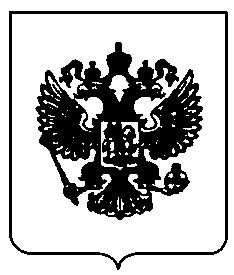 ПРАВИТЕЛЬСТВО   РОССИЙСКОЙ   ФЕДЕРАЦИИ П О С Т А Н О В Л Е Н И Е от 29 декабря 2022 г.  № 2497 МОСКВА О Программе государственных гарантий бесплатного  оказания гражданам медицинской помощи на 2023 год  и на плановый период 2024 и 2025 годов Председатель Правительства     Российской Федерации 	М.Мишустин УТВЕРЖДЕНА постановлением Правительства Российской Федерации от 29 декабря 2022 г.  № 2497 П Р О Г Р А М М А государственных гарантий бесплатного  оказания гражданам медицинской помощи  на 2023 год и на плановый период 2024 и 2025 годов I. Общие положения В соответствии с Федеральным законом "Об основах охраны здоровья граждан в Российской Федерации" каждый имеет право  на медицинскую помощь в гарантированном объеме, оказываемую без взимания платы в соответствии с программой государственных гарантий бесплатного оказания гражданам медицинской помощи. Программа государственных гарантий бесплатного оказания гражданам медицинской помощи на 2023 год и на плановый период  2024 и 2025 годов (далее - Программа) устанавливает перечень видов, форм и условий предоставления медицинской помощи, оказание которой осуществляется бесплатно, перечень заболеваний и состояний, оказание медицинской помощи при которых осуществляется бесплатно, категории граждан, оказание медицинской помощи которым осуществляется бесплатно, базовую программу обязательного медицинского страхования, средние нормативы объема медицинской помощи, средние нормативы финансовых затрат на единицу объема медицинской помощи, средние подушевые нормативы финансирования, порядок и структуру формирования тарифов на медицинскую помощь и способы ее оплаты,  а также требования к территориальным программам государственных гарантий бесплатного оказания гражданам медицинской помощи в части определения порядка и условий предоставления медицинской помощи, критериев доступности и качества медицинской помощи. 2497 Программа формируется с учетом порядков оказания медицинской помощи и стандартов медицинской помощи, а также с учетом особенностей половозрастного состава населения, уровня и структуры заболеваемости населения Российской Федерации, основанных на данных медицинской статистики. Программа формируется с учетом установленного Правительством Российской Федерации порядка поэтапного перехода медицинских организаций к оказанию медицинской помощи на основе клинических рекомендаций, разработанных и утвержденных в соответствии с частями  3, 4, 6 - 9 и 11 статьи 37 Федерального закона "Об основах охраны здоровья граждан в Российской Федерации". Органы государственной власти субъектов Российской Федерации  в соответствии с Программой разрабатывают и утверждают территориальные программы государственных гарантий бесплатного оказания гражданам медицинской помощи на 2023 год и на плановый период 2024 и 2025 годов (далее - территориальная программа государственных гарантий), включая территориальные программы обязательного медицинского страхования, установленные в соответствии  с законодательством Российской Федерации об обязательном медицинском страховании (далее - территориальная программа обязательного медицинского страхования). В соответствии с Конституцией Российской Федерации в совместном ведении Российской Федерации и субъектов Российской Федерации находится координация вопросов здравоохранения, в том числе обеспечение оказания доступной и качественной медицинской помощи, сохранение и укрепление общественного здоровья, создание условий для ведения здорового образа жизни, формирования культуры ответственного отношения граждан к своему здоровью. Органы местного самоуправления в соответствии с Федеральным законом "Об основах охраны здоровья граждан в Российской Федерации" обеспечивают в пределах своей компетенции доступность медицинской помощи. Высшие исполнительные органы субъектов Российской Федерации и органы местного самоуправления при решении вопроса об индексации заработной платы медицинских работников медицинских организаций, подведомственных исполнительным органам субъектов Российской Федерации и органам местного самоуправления, обеспечивают в приоритетном порядке индексацию заработной платы медицинских работников, оказывающих первичную медико-санитарную помощь и скорую медицинскую помощь. Индексация заработной платы медицинских работников осуществляется с учетом фактически сложившегося уровня отношения средней заработной платы медицинских работников к среднемесячной начисленной заработной плате работников в организациях, у индивидуальных предпринимателей и физических лиц (среднемесячному доходу от трудовой деятельности) по субъекту Российской Федерации. При формировании территориальной программы государственных гарантий учитываются порядки оказания медицинской помощи  и стандарты медицинской помощи, особенности половозрастного состава населения, уровень и структура заболеваемости населения субъекта Российской Федерации, основанные на данных медицинской статистики,  а также климатические, географические особенности региона  и транспортная доступность медицинских организаций. В условиях чрезвычайной ситуации и (или) при возникновении угрозы распространения заболеваний, представляющих опасность для окружающих, Правительство Российской Федерации вправе установить особенности реализации базовой программы обязательного медицинского страхования. II. Перечень видов, форм и условий предоставления медицинской помощи, оказание которой осуществляется бесплатно В рамках Программы (за исключением медицинской помощи, оказываемой в рамках клинической апробации) бесплатно предоставляются: первичная медико-санитарная помощь, в том числе первичная доврачебная, первичная врачебная и первичная специализированная медицинская помощь; специализированная, в том числе высокотехнологичная, медицинская помощь; скорая, в том числе скорая специализированная, медицинская помощь; паллиативная медицинская помощь, в том числе паллиативная первичная медицинская помощь, включая доврачебную и врачебную медицинскую помощь, а также паллиативная специализированная медицинская помощь. Понятие "медицинская организация" используется в Программе  в значении, определенном в федеральных законах "Об основах охраны здоровья граждан в Российской Федерации" и "Об обязательном медицинском страховании в Российской Федерации". Первичная медико-санитарная помощь является основой системы оказания медицинской помощи и включает в себя мероприятия  по профилактике, диагностике, лечению заболеваний и состояний, медицинской реабилитации, наблюдению за течением беременности, формированию здорового образа жизни и санитарно-гигиеническому просвещению населения. Первичная медико-санитарная помощь оказывается бесплатно  в амбулаторных условиях и условиях дневного стационара в плановой  и неотложной формах. Первичная доврачебная медико-санитарная помощь оказывается фельдшерами, акушерами и другими медицинскими работниками  со средним медицинским образованием. Первичная врачебная медико-санитарная помощь оказывается врачами-терапевтами, врачами-терапевтами участковыми, врачамипедиатрами, врачами-педиатрами участковыми и врачами общей практики (семейными врачами). Первичная специализированная медико-санитарная помощь оказывается врачами-специалистами, включая врачей-специалистов медицинских организаций, оказывающих специализированную,  в том числе высокотехнологичную, медицинскую помощь. Специализированная медицинская помощь оказывается бесплатно  в стационарных условиях и условиях дневного стационара врачамиспециалистами и включает в себя профилактику, диагностику и лечение заболеваний и состояний (в том числе в период беременности, родов  и послеродовой период), требующих использования специальных методов и сложных медицинских технологий, а также медицинскую реабилитацию. Высокотехнологичная медицинская помощь, являющаяся частью специализированной медицинской помощи, включает в себя применение новых сложных и (или) уникальных методов лечения, а также ресурсоемких методов лечения с научно доказанной эффективностью,  в том числе клеточных технологий, роботизированной техники, информационных технологий и методов генной инженерии, разработанных на основе достижений медицинской науки и смежных отраслей науки и техники. Высокотехнологичная медицинская помощь, являющаяся частью специализированной медицинской помощи, оказывается медицинскими организациями в соответствии с перечнем видов высокотехнологичной медицинской помощи, содержащим в том числе методы лечения  и источники финансового обеспечения высокотехнологичной медицинской помощи (далее - перечень видов высокотехнологичной медицинской помощи), согласно приложению № 1.  Скорая, в том числе скорая специализированная, медицинская помощь оказывается гражданам в экстренной или неотложной форме вне медицинской организации, а также в амбулаторных и стационарных условиях при заболеваниях, несчастных случаях, травмах, отравлениях  и других состояниях, требующих срочного медицинского вмешательства. Скорая, в том числе скорая специализированная, медицинская помощь оказывается медицинскими организациями государственной  и муниципальной систем здравоохранения бесплатно. При оказании скорой медицинской помощи в случае необходимости осуществляется медицинская эвакуация, представляющая собой транспортировку граждан в целях спасения жизни и сохранения здоровья (в том числе лиц, находящихся на лечении в медицинских организациях,  в которых отсутствует возможность оказания необходимой медицинской помощи при угрожающих жизни состояниях, женщин в период беременности, родов, послеродовой период и новорожденных, а также лиц, пострадавших в результате чрезвычайных ситуаций и стихийных бедствий). Медицинская эвакуация осуществляется выездными бригадами скорой медицинской помощи с проведением во время транспортировки мероприятий по оказанию медицинской помощи, в том числе  с применением медицинского оборудования. Медицинские организации, функции и полномочия учредителей  в отношении которых осуществляют Правительство Российской Федерации или федеральные органы исполнительной власти (далее - федеральные медицинские организации), вправе осуществлять медицинскую эвакуацию. Медицинская реабилитация осуществляется в медицинских организациях и включает в себя комплексное применение природных лечебных факторов, лекарственной, немедикаментозной терапии и других методов. При наличии показаний для получения медицинской реабилитации  в условиях дневного стационара или амбулаторно, но при наличии факторов, ограничивающих возможности пациента получить такую медицинскую реабилитацию, включая случаи проживания пациента  в отдаленном от медицинской организации населенном пункте, ограничения в передвижении пациента, медицинская организация,  к которой прикреплен пациент для получения первичной медикосанитарной помощи, организует ему прохождение медицинской реабилитации на дому (далее - медицинская реабилитация на дому).  При оказании медицинской реабилитации на дому на период лечения пациенту могут предоставляться медицинские изделия, предназначенные для восстановления функций органов и систем, в соответствии  с клиническими рекомендациями по соответствующему заболеванию. Порядок организации медицинской реабилитации на дому, включая перечень медицинских вмешательств, оказываемых при медицинской реабилитации на дому, порядок предоставления пациенту медицинских изделий, а также порядок оплаты указанной помощи устанавливаются Министерством здравоохранения Российской Федерации. При завершении пациентом лечения в условиях стационара и при наличии у него медицинских показаний к продолжению медицинской реабилитации в условиях дневного стационара или в амбулаторных условиях по месту жительства медицинская организация, оказавшая пациенту специализированную медицинскую помощь, оформляет пациенту рекомендации по дальнейшему прохождению медицинской реабилитации, содержащие перечень рекомендуемых мероприятий  по медицинской реабилитации. В случае проживания пациента в отдаленном или труднодоступном населенном пункте информация о пациенте, нуждающемся в продолжении медицинской реабилитации, направляется медицинской организацией,  в которой пациент получил специализированную медицинскую помощь,  в медицинскую организацию, к которой пациент прикреплен для получения первичной медико-санитарной помощи, для организации ему медицинской реабилитации.  Медицинская реабилитация в амбулаторных условиях и условиях дневного стационара может проводиться на базе действующих отделений (кабинетов) физиотерапии, лечебной физкультуры, массажа и других подразделений в соответствии с назначенными врачом по медицинской реабилитации мероприятиями по медицинской реабилитации. В случае отсутствия в медицинской организации, к которой пациент прикреплен для получения первичной медико-санитарной помощи, врача по медицинской реабилитации, но при наличии у медицинской организации лицензии на медицинскую реабилитацию врач, предоставляющий пациенту медицинскую реабилитацию, организует при необходимости проведение консультации пациента врачом  по медицинской реабилитации медицинской организации (включая федеральные медицинские организации и медицинские организации, не участвующие в территориальной программе обязательного медицинского страхования соответствующего субъекта Российской Федерации), в том числе с использованием дистанционных (телемедицинских) технологий и с последующим внесением соответствующей информации о проведении и результатах такой консультации в медицинскую документацию пациента. В этом случае оплата такой консультации осуществляется  на основании гражданско-правового договора между медицинской организацией, предоставляющей пациенту медицинскую реабилитацию,  и медицинской организацией, проводившей консультацию врача  по медицинской реабилитации с использованием дистанционных (телемедицинских) технологий.  Министерство здравоохранения Российской Федерации определяет перечень федеральных медицинских организаций, осуществляющих организационно-методическую помощь и поддержку медицинских организаций субъектов Российской Федерации, проводящих медицинскую реабилитацию.  Федеральный фонд обязательного медицинского страхования ведет отдельный учет случаев оказания медицинской реабилитации в разрезе условий и форм ее оказания, а также учет пациентов, получивших медицинскую реабилитацию с учетом ее этапности. Паллиативная медицинская помощь оказывается бесплатно  в амбулаторных условиях, в том числе на дому, в условиях дневного стационара и стационарных условиях медицинскими работниками, прошедшими обучение по оказанию такой помощи. 	Медицинские 	организации, 	оказывающие 	паллиативную медицинскую помощь, осуществляют взаимодействие с родственниками  и иными членами семьи пациента или законным представителем пациента, лицами, осуществляющими уход за пациентом, добровольцами (волонтерами), а также организациями социального обслуживания, религиозными организациями и организациями, указанными в части 2 статьи 6 Федерального закона "Об основах охраны здоровья граждан  в Российской Федерации", в том числе в целях предоставления такому пациенту социальных услуг, мер социальной защиты (поддержки)  в соответствии с законодательством Российской Федерации, мер психологической поддержки и духовной помощи. Медицинская организация, к которой пациент прикреплен для получения первичной медико-санитарной помощи, организует оказание ему паллиативной первичной медицинской помощи медицинскими работниками, включая медицинских работников фельдшерских, фельдшерско-акушерских пунктов, врачебных амбулаторий и иных подразделений медицинских организаций, оказывающих первичную медико-санитарную помощь, во взаимодействии с выездными патронажными бригадами медицинских организаций, оказывающих паллиативную медицинскую помощь, и во взаимодействии  с медицинскими организациями, оказывающими паллиативную специализированную медицинскую помощь. Медицинские организации, оказывающие специализированную, в том числе паллиативную,  медицинскую помощь в случае выявления пациента, нуждающегося в паллиативной первичной медицинской помощи в амбулаторных условиях, в том числе на дому, за 3 дня до осуществления выписки указанного пациента из медицинской организации, оказывающей специализированную, в том числе паллиативную,  медицинскую помощь в стационарных условиях и условиях дневного стационара, информируют о нем медицинскую организацию, к которой такой пациент прикреплен для получения первичной медико-санитарной помощи, или близлежащую  к месту его пребывания медицинскую организацию, оказывающую первичную медико-санитарную помощь. За счет бюджетных ассигнований бюджетов субъектов Российской Федерации такие медицинские организации и их подразделения обеспечиваются медицинскими изделиями, предназначенными  для поддержания функций органов и систем организма человека,  для использования на дому по перечню, утвержденному Министерством здравоохранения Российской Федерации, а также необходимыми лекарственными препаратами, в том числе наркотическими лекарственными препаратами и психотропными лекарственными препаратами, используемыми при посещениях на дому. В целях обеспечения пациентов, получающих паллиативную медицинскую помощь, наркотическими лекарственными препаратами  и психотропными лекарственными препаратами исполнительные органы субъектов Российской Федерации вправе в соответствии  с законодательством Российской Федерации в случае наличия потребности организовать изготовление в аптечных организациях наркотических лекарственных препаратов и психотропных лекарственных препаратов  в неинвазивных лекарственных формах, в том числе применяемых у детей. Мероприятия по развитию паллиативной медицинской помощи осуществляются в рамках реализации соответствующих государственных программ субъектов Российской Федерации, включающих указанные мероприятия, а также целевые показатели их результативности. В целях оказания гражданам, находящимся в стационарных организациях социального обслуживания, медицинской помощи исполнительными органами субъектов Российской Федерации в сфере охраны здоровья организуется взаимодействие стационарных организаций социального обслуживания с близлежащими медицинскими организациями в порядке, установленном нормативным правовым актом субъекта Российской Федерации. В отношении лиц, находящихся в стационарных организациях социального обслуживания, в рамках базовой программы обязательного медицинского страхования с привлечением близлежащих медицинских организаций проводится диспансеризация, а при наличии хронических заболеваний - диспансерное наблюдение в соответствии с порядками, установленными Министерством здравоохранения Российской Федерации. Контроль за полнотой и результатами проведения диспансеризации и диспансерного наблюдения осуществляют исполнительные органы субъектов Российской Федерации в сфере здравоохранения, а также страховые медицинские организации, в которых застрахованы лица, находящиеся в стационарных организациях социального обслуживания,  и территориальный фонд обязательного медицинского страхования соответствующего субъекта Российской Федерации. При выявлении в рамках диспансеризации и диспансерного наблюдения показаний к оказанию специализированной, в том числе высокотехнологичной, медицинской помощи лица, находящиеся  в стационарных организациях социального обслуживания, переводятся  в специализированные медицинские организации в сроки, установленные Программой. В отношении лиц с психическими расстройствами и расстройствами поведения, в том числе находящихся в стационарных организациях социального обслуживания, а также в условиях сопровождаемого проживания, включая совместное проживание таких лиц в отдельных жилых помещениях, за счет бюджетных ассигнований бюджетов субъектов Российской Федерации проводится диспансерное наблюдение медицинскими организациями, оказывающими первичную специализированную медико-санитарную помощь при психических расстройствах и расстройствах поведения, во взаимодействии с врачамипсихиатрами стационарных организаций социального обслуживания  в порядке, установленном Министерством здравоохранения Российской Федерации. Для лиц с психическими расстройствами и расстройствами поведения, проживающих в сельской местности, рабочих поселках  и поселках городского типа, организация медицинской помощи, в том числе по профилю "психиатрия", осуществляется во взаимодействии медицинских работников, включая медицинских работников фельдшерских пунктов, фельдшерско-акушерских пунктов, врачебных амбулаторий и отделений (центров, кабинетов) общей врачебной практики, с медицинскими организациями, оказывающими первичную специализированную медико-санитарную помощь при психических расстройствах и расстройствах поведения, в том числе силами выездных психиатрических бригад, в порядке, установленном Министерством здравоохранения Российской Федерации. При организации медицинскими организациями, оказывающими первичную специализированную медико-санитарную помощь при психических расстройствах и расстройствах поведения, медицинской помощи лицам с психическими расстройствами и расстройствами поведения, проживающим в сельской местности, рабочих поселках  и поселках городского типа, осуществляется лекарственное обеспечение таких пациентов, в том числе доставка лекарственных препаратов  по месту жительства. Медицинская помощь оказывается в следующих формах: экстренная - медицинская помощь, оказываемая при внезапных острых заболеваниях, состояниях, обострении хронических заболеваний, представляющих угрозу жизни пациента; неотложная - медицинская помощь, оказываемая при внезапных острых заболеваниях, состояниях, обострении хронических заболеваний без явных признаков угрозы жизни пациента; плановая - медицинская помощь, оказываемая при проведении профилактических мероприятий, при заболеваниях и состояниях,  не сопровождающихся угрозой жизни пациента, не требующих экстренной и неотложной медицинской помощи, отсрочка оказания которой  на определенное время не повлечет за собой ухудшение состояния пациента, угрозу его жизни и здоровью. Гражданам, проживающим на отдаленных территориях и в сельской местности, первичная специализированная медико-санитарная помощь оказывается выездными медицинскими бригадами по графику, устанавливаемому руководителем близлежащей медицинской организации, к которой прикреплены жители отдаленного (сельского) населенного пункта. Доведение информации о графике выезда медицинских бригад осуществляется близлежащим медицинским подразделением (фельдшерским пунктом, фельдшерско-акушерским пунктом, врачебной амбулаторией, отделением врача общей практики и т.д.) любым доступным способом с привлечением органов местного самоуправления. Федеральные медицинские организации, имеющие прикрепленное население и оказывающие медицинскую помощь в амбулаторных условиях и (или) в условиях дневного стационара, вправе организовать оказание первичной медико-санитарной помощи, специализированной медицинской помощи и медицинской реабилитации медицинскими работниками федеральных медицинских организаций вне таких медицинских организаций, в порядке, установленном пунктом 21 части 1 статьи 14 Федерального закона "Об основах охраны здоровья граждан  в Российской Федерации" в том числе при оказании медицинской помощи в неотложной форме, включая медицинскую помощь при острых респираторных вирусных инфекциях и новой коронавирусной инфекции.  При оказании в рамках реализации Программы первичной медикосанитарной помощи в условиях дневного стационара и в неотложной форме, специализированной, в том числе высокотехнологичной, медицинской помощи, скорой, в том числе скорой специализированной, медицинской помощи, паллиативной медицинской помощи  в стационарных условиях, условиях дневного стационара и при посещениях на дому осуществляется обеспечение граждан лекарственными препаратами для медицинского применения  и медицинскими изделиями, включенными в утвержденные Правительством Российской Федерации соответственно перечень жизненно необходимых и важнейших лекарственных препаратов  и перечень медицинских изделий, имплантируемых в организм человека,  а также медицинскими изделиями, предназначенными для поддержания функций органов и систем организма человека, для использования на дому при оказании паллиативной медицинской помощи в соответствии  с перечнем, утвержденным Министерством здравоохранения Российской Федерации. Порядок передачи медицинской организацией пациенту  (его законному представителю) медицинских изделий, предназначенных для поддержания функций органов и систем организма человека, для использования на дому при оказании паллиативной медицинской помощи устанавливается Министерством здравоохранения Российской Федерации. III. Перечень заболеваний и состояний, оказание медицинской помощи  при которых осуществляется бесплатно, и категории граждан,  оказание медицинской помощи которым осуществляется бесплатно Гражданин имеет право на бесплатное получение медицинской помощи по видам, формам и условиям ее оказания в соответствии  с разделом II Программы при следующих заболеваниях и состояниях: инфекционные и паразитарные болезни; новообразования; болезни эндокринной системы; расстройства питания и нарушения обмена веществ; болезни нервной системы; болезни крови, кроветворных органов; отдельные нарушения, вовлекающие иммунный механизм; болезни глаза и его придаточного аппарата; болезни уха и сосцевидного отростка; болезни системы кровообращения; болезни органов дыхания; болезни органов пищеварения, в том числе болезни полости рта, слюнных желез и челюстей (за исключением зубного протезирования); болезни мочеполовой системы; болезни кожи и подкожной клетчатки; болезни костно-мышечной системы и соединительной ткани; травмы, отравления и некоторые другие последствия воздействия внешних причин; врожденные аномалии (пороки развития); деформации и хромосомные нарушения; беременность, роды, послеродовой период и аборты; отдельные состояния, возникающие у детей в перинатальный период; психические расстройства и расстройства поведения; симптомы, признаки и отклонения от нормы, не отнесенные  к заболеваниям и состояниям. Гражданин имеет право не реже одного раза в год на бесплатный профилактический медицинский осмотр, в том числе в рамках диспансеризации. В соответствии с законодательством Российской Федерации отдельные категории граждан имеют право: на обеспечение лекарственными препаратами в соответствии  с разделом V Программы; на профилактические медицинские осмотры и диспансеризацию - определенные группы взрослого населения (в возрасте 18 лет и старше), включающие работающих и неработающих граждан, обучающихся  в образовательных организациях по очной форме; на медицинские осмотры, в том числе профилактические медицинские осмотры, в связи с занятиями физической культурой  и спортом - несовершеннолетние граждане; на диспансеризацию - пребывающие в стационарных организациях дети-сироты и дети, находящиеся в трудной жизненной ситуации, а также дети-сироты и дети, оставшиеся без попечения родителей, в том числе усыновленные (удочеренные), принятые под опеку (попечительство)  в приемную или патронатную семью; на диспансерное наблюдение - граждане, страдающие социально значимыми заболеваниями и заболеваниями, представляющими опасность для окружающих, а также лица, страдающие хроническими заболеваниями, функциональными расстройствами и иными состояниями; на медицинское обследование, лечение и медицинскую реабилитацию в рамках программы государственных гарантий бесплатного оказания гражданам медицинской помощи - донор, давший письменное информированное добровольное согласие на изъятие своих органов и (или) тканей для трансплантации; на пренатальную (дородовую) диагностику нарушений развития ребенка - беременные женщины; на аудиологический скрининг - новорожденные дети и дети первого года жизни; на неонатальный скрининг (классическая фенилкетонурия; фенилкетонурия B; врожденный гипотиреоз с диффузным зобом; врожденный гипотиреоз без зоба; кистозный фиброз неуточненный (муковисцидоз); нарушение обмена галактозы (галактоземия); адреногенитальное нарушение неуточненное (адреногенитальный синдром); адреногенитальные нарушения, связанные с дефицитом ферментов) - новорожденные, родившиеся живыми; на расширенный неонатальный скрининг (недостаточность других уточненных витаминов группы B (дефицит биотинидазы (дефицит биотинзависимой карбоксилазы; недостаточность синтетазы голокарбоксилаз (недостаточность биотина); другие виды гиперфенилаланинемии (дефицит синтеза биоптерина (тетрагидробиоптерина), дефицит реактивации биоптерина (тетрагидробиоптерина); нарушения обмена тирозина (тирозинемия); болезнь с запахом кленового сиропа мочи (болезнь "кленового сиропа"); другие виды нарушений обмена аминокислот с разветвленной цепью (пропионовая ацидемия); метилмалоновая метилмалонил KoA-мутазы (ацидемия метилмалоновая); метилмалоновая ацидемия (недостаточность кобаламина A); метилмалоновая ацидемия (недостаточность кобаламина B); метилмалоновая ацидемия (дефицит метилмалонил KoA-эпимеразы); метилмалоновая ацидемия (недостаточность кобаламина D); метилмалоновая ацидемия (недостаточность кобаламина C); изовалериановая ацидемия (ацидемия изовалериановая); 3-гидрокси-3-метилглутаровая недостаточность; бетакетотиолазная недостаточность; нарушения обмена жирных кислот (первичная карнитиновая недостаточность; среднецепочечная ацил-KoA дегидрогеназная недостаточность; длинноцепочечная ацетил-KoA дегидрогеназная недостаточность (дефицит очень длинной цепи ацил-KoA-дегидрогеназы (VLCAD); очень длинноцепочечная  ацетил-KoA дегидрогеназная недостаточность (дефицит очень длинной  цепи ацил-KoA-дегидрогеназы (VLCAD); недостаточность  митохондриального трифункционального белка; недостаточность карнитинпальмитоилтрансферазы, тип  I; недостаточность карнитин пальмитоилтрансферазы, тип  II; недостаточность карнитин/ацилкарнитинтранслоказы; нарушения обмена серосодержащих аминокислот (гомоцистинурия); нарушения обмена цикла мочевины (цитруллинемия, тип I; аргиназная недостаточность); нарушения обмена лизина и гидроксилизина (глутаровая ацидемия, тип I; глутаровая ацидемия, тип II (рибофлавин - чувствительная форма); детская спинальная мышечная атрофия, I тип (Вердинга-Гоффмана); другие наследственные спинальные мышечные атрофии; первичные иммунодефициты) - новорожденные, родившиеся живыми. Беременные женщины, обратившиеся в медицинские организации  и иные организации, оказывающие медицинскую помощь по профилю "акушерство и гинекология" в амбулаторных условиях, имеют право  на получение правовой, психологической и медико-социальной помощи,  в том числе по профилактике прерывания беременности.  Дополнительно к объемам медицинской помощи, оказываемой гражданам в рамках Программы, осуществляется дополнительное финансовое обеспечение оказания медицинской помощи  (при необходимости за пределами Российской Федерации) детям, страдающим тяжелыми жизнеугрожающими и хроническими заболеваниями, в том числе прогрессирующими редкими (орфанными) заболеваниями, включая обеспечение лекарственными препаратами  и медицинскими изделиями, в том числе не зарегистрированными  в Российской Федерации, а также техническими средствами реабилитации, не включенными в федеральный перечень реабилитационных мероприятий, технических средств реабилитации и услуг, предоставляемых инвалиду. 	Регистрация 	и 	учет 	впервые 	выявленных 	пациентов  со злокачественными новообразованиями, в том числе диагноз которых установлен медицинскими организациями, не являющимися специализированными онкологическими организациями, включая положения о передаче сведений о таких больных в профильные медицинские организации, осуществляются в соответствии с порядком оказания медицинской помощи, утвержденным Министерством здравоохранения Российской Федерации. Пациентам в возрасте до 21 года при отдельных онкологических заболеваниях с целью продолжения лечения, которое начато в возрасте  до 18 лет, первичная специализированная медико-санитарная помощь, специализированная, в том числе высокотехнологичная, медицинская помощь может быть оказана в медицинских организациях, оказывающих медицинскую помощь детям по профилю "детская онкология", в случаях  и при соблюдении условий, которые установлены порядком оказания медицинской помощи, утвержденным Министерством здравоохранения Российской Федерации. IV. Базовая программа обязательного медицинского страхования Базовая программа обязательного медицинского страхования является составной частью Программы. В 	рамках 	базовой 	программы 	обязательного 	медицинского страхования: гражданам (застрахованным лицам) оказываются первичная медико-санитарная помощь, включая профилактическую помощь, скорая медицинская помощь (за исключением санитарно-авиационной эвакуации), специализированная медицинская помощь, в том числе высокотехнологичная медицинская помощь, включенная в перечень видов высокотехнологичной медицинской помощи, финансовое обеспечение которых осуществляется за счет средств обязательного медицинского страхования, при заболеваниях и состояниях, указанных в разделе III Программы, за исключением заболеваний, передаваемых половым путем, вызванных вирусом иммунодефицита человека, синдрома приобретенного иммунодефицита, туберкулеза, психических расстройств и расстройств поведения; осуществляются профилактические мероприятия, включая диспансеризацию, диспансерное наблюдение (при заболеваниях  и состояниях, указанных в разделе III Программы, за исключением заболеваний, передаваемых половым путем, вызванных вирусом иммунодефицита человека, синдрома приобретенного иммунодефицита, туберкулеза, психических расстройств и расстройств поведения),  и профилактические медицинские осмотры граждан, в том числе их отдельных категорий, указанных в разделе III Программы, мероприятия  по медицинской реабилитации, осуществляемой в медицинских организациях амбулаторно, стационарно и в условиях дневного стационара, а при невозможности такого осуществления - вне медицинской организации на дому или силами выездных медицинских бригад, аудиологическому скринингу, а также по применению вспомогательных репродуктивных технологий (экстракорпорального оплодотворения), включая обеспечение лекарственными препаратами  в соответствии с законодательством Российской Федерации. Граждане, переболевшие новой коронавирусной инфекцией  (COVID-19), вправе пройти углубленную диспансеризацию, включающую исследования и иные медицинские вмешательства по перечню согласно приложению № 2. Углубленная диспансеризация также может быть проведена  по инициативе гражданина, в отношении которого отсутствуют сведения  о перенесенном заболевании новой коронавирусной инфекцией  (COVID-19). Порядок направления граждан на прохождение углубленной диспансеризации, включая категории граждан, проходящих углубленную диспансеризацию в первоочередном порядке, устанавливается Министерством здравоохранения Российской Федерации. Медицинские организации, в том числе федеральные медицинские организации, имеющие прикрепленный контингент, в соответствии  с порядком направления граждан на прохождение углубленной диспансеризации, включая категории граждан, проходящих углубленную диспансеризацию в первоочередном порядке, формируют перечень граждан, подлежащих углубленной диспансеризации, и направляют его  в территориальный фонд обязательного медицинского страхования. Территориальные фонды обязательного медицинского страхования доводят указанные перечни до страховых медицинских организаций,  в которых застрахованы граждане, подлежащие углубленной диспансеризации. Информирование граждан о возможности пройти углубленную диспансеризацию осуществляется с привлечением страховых медицинских организаций с использованием федеральной государственной информационной системы "Единый портал государственных  и муниципальных услуг (функций)", сети радиотелефонной связи  (смс-сообщения) и иных доступных средств связи. Запись граждан на углубленную диспансеризацию осуществляется  в установленном порядке, в том числе с использованием федеральной государственной информационной системы "Единый портал государственных и муниципальных услуг (функций)". Медицинские организации организуют прохождение в течение одного дня углубленной диспансеризации гражданином исходя из выполнения всех исследований и иных медицинских вмешательств первого этапа углубленной диспансеризации в соответствии с пунктом 1 приложения № 2 к Программе. По результатам углубленной диспансеризации в случае выявления  у гражданина хронических неинфекционных заболеваний, в том числе связанных с перенесенной новой коронавирусной инфекцией (COVID-19), гражданин в установленном порядке ставится на диспансерное наблюдение, при наличии показаний ему оказываются соответствующее лечение и медицинская реабилитация в порядке, установленном Министерством 	здравоохранения 	Российской 	Федерации, 	а 	также предоставляются лекарственные препараты в соответствии  с законодательством Российской Федерации. Федеральный фонд обязательного медицинского страхования осуществляет взаимодействие с территориальными фондами обязательного медицинского страхования в порядке, установленном законодательством Российской Федерации, в том числе по вопросам осуществления мониторинга прохождения углубленной диспансеризации  и ее результатов. При необходимости для проведения медицинских исследований  в рамках прохождения профилактических медицинских осмотров  и диспансеризации, в том числе углубленной, могут привлекаться медицинские работники медицинских организаций, оказывающих специализированную медицинскую помощь. В случаях установления Правительством Российской Федерации особенностей реализации базовой программы обязательного медицинского страхования в условиях возникновения угрозы распространения заболеваний, вызванных новой коронавирусной инфекцией (COVID-19), реализация базовой программы обязательного медицинского страхования  в 2023 году будет осуществляться с учетом таких особенностей. Порядок формирования тарифа на оплату медицинской помощи  по обязательному медицинскому страхованию устанавливается  в соответствии с Федеральным законом "Об обязательном медицинском страховании в Российской Федерации". Структура тарифа на оплату медицинской помощи включает в себя расходы на заработную плату, начисления на оплату труда, прочие выплаты, приобретение лекарственных средств, расходных материалов, продуктов питания, мягкого инвентаря, медицинского инструментария, реактивов и химикатов, прочих материальных запасов, расходы на оплату стоимости лабораторных  и инструментальных исследований, проводимых в других учреждениях  (при отсутствии в медицинской организации лаборатории  и диагностического оборудования), организации питания (при отсутствии организованного питания в медицинской организации), расходы на оплату услуг связи, транспортных услуг, коммунальных услуг, работ и услуг  по содержанию имущества, расходы на арендную плату за пользование имуществом, оплату программного обеспечения и прочих услуг, социальное обеспечение работников медицинских организаций, установленное законодательством Российской Федерации, прочие расходы, расходы на приобретение основных средств (оборудования, производственного и хозяйственного инвентаря) стоимостью  до 100 тыс. рублей за единицу, а также допускается приобретение основных средств (медицинских изделий, используемых для проведения медицинских вмешательств, лабораторных и инструментальных исследований) стоимостью до 1 млн. рублей при отсутствии  у медицинской организации не погашенной в течение 3 месяцев кредиторской задолженности за счет средств обязательного медицинского страхования. Федеральный фонд обязательного медицинского страхования проводит анализ расходов медицинских организаций в разрезе указанных расходов. В случае выявления повышения доли в структуре затрат расходов на оплату услуг связи, транспортных услуг, коммунальных услуг, работ и услуг по содержанию имущества, расходов на арендную плату  за пользование имуществом, оплату программного обеспечения, прочих услуг и расходов по сравнению с аналогичным периодом предыдущего года с одновременным снижением доли оплаты труда медицинских работников Федеральный фонд обязательного медицинского страхования информирует о таком повышении Министерство здравоохранения Российской Федерации и соответствующий исполнительный орган субъекта Российской Федерации в целях выявления рисков влияния такого превышения на уровень оплаты труда медицинских работников медицинских организаций. При получении информации о таком повышении исполнительный орган субъекта Российской Федерации принимает меры по устранению причин его возникновения, в том числе в рамках пункта 3 статьи 8 Федерального закона "Об обязательном медицинском страховании  в Российской Федерации", и информирует о принятых мерах Министерство здравоохранения Российской Федерации и Федеральный фонд обязательного медицинского страхования.  Министерство здравоохранения Российской Федерации ежеквартально представляет доклад в Правительство Российской Федерации о результатах проведения анализа расходов медицинских организаций и принятых мерах по устранению причин повышения доли в структуре затрат расходов на оплату услуг связи, транспортных услуг, коммунальных услуг, работ и услуг по содержанию имущества, расходов на арендную плату за пользование имуществом, оплату программного обеспечения, прочих услуг и расходов по сравнению с аналогичным периодом предыдущего года. Тарифы на оплату медицинской помощи, за исключением тарифов на оплату специализированной, в том числе высокотехнологичной, медицинской помощи, оказываемой при заболеваниях, состояниях (группах заболеваний, состояний) в стационарных условиях и условиях дневного стационара в рамках базовой программы обязательного медицинского страхования федеральными медицинскими организациями, (далее - специализированная медицинская помощь в рамках базовой программы обязательного медицинского страхования), устанавливаются  в соответствии со статьей 30 Федерального закона "Об обязательном медицинском страховании в Российской Федерации" тарифным соглашением, заключаемым между уполномоченным исполнительным органом субъекта Российской Федерации, территориальным фондом обязательного медицинского страхования, страховыми медицинскими организациями, медицинскими профессиональными некоммерческими организациями, созданными в соответствии со статьей 76 Федерального закона "Об основах охраны здоровья граждан в Российской Федерации",  и профессиональными союзами медицинских работников или  их объединениями (ассоциациями), представители которых включаются  в состав комиссии по разработке территориальной программы обязательного медицинского страхования, создаваемой в субъекте Российской Федерации в установленном порядке. При формировании тарифов на оплату специализированной медицинской помощи, оказываемой федеральными медицинскими организациями в рамках территориальной программы обязательного медицинского страхования, субъекты Российской Федерации вправе применять порядок согласно приложению № 3. В субъекте Российской Федерации тарифы на оплату медицинской помощи по обязательному медицинскому страхованию формируются  в соответствии с принятыми в территориальной программе обязательного медицинского страхования способами оплаты медицинской помощи  и в части расходов на заработную плату включают финансовое обеспечение денежных выплат стимулирующего характера, в том числе денежные выплаты: врачам-терапевтам участковым, врачам-педиатрам участковым, врачам общей практики (семейным врачам), медицинским сестрам участковым врачей-терапевтов участковых, врачей-педиатров участковых  и медицинским сестрам врачей общей практики (семейных врачей)  за оказанную медицинскую помощь в амбулаторных условиях; медицинским работникам фельдшерских и фельдшерско-акушерских пунктов (заведующим фельдшерско-акушерскими пунктами, фельдшерам, акушерам, медицинским сестрам, в том числе медицинским сестрам патронажным) за оказанную медицинскую помощь в амбулаторных условиях; врачам, фельдшерам и медицинским сестрам медицинских организаций и подразделений скорой медицинской помощи за оказанную скорую медицинскую помощь вне медицинской организации; врачам-специалистам за оказанную медицинскую помощь  в амбулаторных условиях. Территориальные фонды обязательного медицинского страхования осуществляют ежеквартально мониторинг и анализ уровня оплаты труда медицинских работников медицинских организаций государственной  и муниципальной систем здравоохранения субъектов Российской Федерации, участвующих в территориальной программе обязательного медицинского страхования, в разрезе отдельных специальностей  с представлением результатов мониторинга в Федеральный фонд обязательного медицинского страхования и информированием исполнительных органов субъектов Российской Федерации в сфере здравоохранения для принятия необходимых мер по обеспечению должного уровня оплаты труда медицинских работников. Правительство Российской Федерации вправе принять решение  о введении дополнительных специальных выплат отдельным категориям медицинских работников. Перечень групп заболеваний, состояний для оплаты специализированной медицинской помощи (за исключением высокотехнологичной медицинской помощи) в стационарных условиях  и в условиях дневного стационара приведен в приложении № 4. В рамках проведения профилактических мероприятий исполнительные органы субъектов Российской Федерации в сфере охраны здоровья с учетом установленных Правительством Российской Федерации особенностей реализации базовой программы обязательного медицинского страхования в условиях возникновения угрозы распространения заболеваний, вызванных новой коронавирусной инфекцией (COVID-19), а также в случае распространения иных острых респираторных вирусных инфекций вправе обеспечивать организацию прохождения гражданами профилактических медицинских осмотров, диспансеризации, в том числе  в вечерние часы в будние дни и субботу, а также предоставляют гражданам возможность дистанционной записи на медицинские исследования. Профилактические мероприятия организуются в том числе для выявления болезней системы кровообращения и онкологических заболеваний, формирующих основные причины смертности населения. Исполнительные органы субъектов Российской Федерации  в сфере охраны здоровья размещают на своих официальных сайтах  в информационно-телекоммуникационной сети "Интернет" информацию  о медицинских организациях, на базе которых граждане могут пройти профилактические медицинские осмотры и диспансеризацию, включая перечень медицинских организаций, осуществляющих углубленную диспансеризацию, и порядок их работы. Дополнительная оплата труда медицинских работников  по проведению профилактических медицинских осмотров, в том числе  в рамках диспансеризации, включая углубленную диспансеризацию, осуществляется в соответствии с трудовым законодательством Российской Федерации с учетом работы за пределами установленной для них продолжительности рабочего времени. При реализации территориальной программы обязательного медицинского страхования применяются следующие способы оплаты медицинской помощи, оказываемой застрахованным лицам  по обязательному медицинскому страхованию в Российской Федерации: при оплате медицинской помощи, оказанной в амбулаторных условиях: по подушевому нормативу финансирования на прикрепившихся лиц  (за исключением расходов на проведение компьютерной томографии, магнитно-резонансной томографии, ультразвукового исследования сердечно-сосудистой системы, эндоскопических диагностических исследований, молекулярно-генетических исследований  и патолого-анатомических исследований биопсийного (операционного) материала с целью диагностики онкологических заболеваний и подбора противоопухолевой лекарственной терапии (далее - молекулярногенетические исследования и патолого-анатомические исследования биопсийного (операционного) материала), на проведение тестирования на выявление новой коронавирусной инфекции (COVID-19), профилактических медицинских осмотров и диспансеризации, в том числе углубленной диспансеризации, а также средств на оплату диспансерного наблюдения и финансовое обеспечение фельдшерских, фельдшерскоакушерских пунктов) с учетом показателей результативности деятельности медицинской организации (включая показатели объема медицинской помощи), перечень которых устанавливается Министерством здравоохранения Российской Федерации, в том числе с включением расходов на медицинскую помощь, оказываемую в иных медицинских организациях и оплачиваемую за единицу объема медицинской помощи; за единицу объема медицинской помощи - за медицинскую услугу, посещение, обращение (законченный случай) при оплате: 	медицинской 	помощи, 	оказанной 	застрахованным 	лицам  за пределами субъекта Российской Федерации, на территории которого выдан полис обязательного медицинского страхования; медицинской помощи, оказанной в медицинских организациях,  не имеющих прикрепившихся лиц; медицинской 	помощи, 	оказанной 	медицинской 	организацией  (в 	том 	числе 	по 	направлениям, 	выданным 	иной 	медицинской организацией), источником финансового обеспечения которой являются средства подушевого норматива финансирования на прикрепившихся лиц, получаемые иной медицинской организацией; отдельных 	диагностических 	(лабораторных) 	исследований 	- компьютерной 	томографии, 	магнитно-резонансной 	томографии, ультразвукового 	исследования 	сердечно-сосудистой 	системы, эндоскопических 	диагностических 	исследований, 	молекулярногенетических исследований и патолого-анатомических исследований биопсийного (операционного) материала, тестирования на выявление новой коронавирусной инфекции (COVID-19); профилактических медицинских осмотров и диспансеризации,  в том числе углубленной диспансеризации; диспансерного наблюдения отдельных категорий граждан из числа взрослого населения;  медицинской помощи по медицинской реабилитации (комплексное посещение); при оплате медицинской помощи, оказанной в стационарных условиях, в том числе для медицинской реабилитации  в специализированных медицинских организациях (структурных подразделениях): за случай госпитализации (законченный случай лечения) по поводу заболевания, включенного в соответствующую группу заболеваний  (в том числе клинико-статистическую группу заболеваний, группу высокотехнологичной медицинской помощи), в том числе в сочетании  с оплатой за услугу диализа; за прерванный случай госпитализации в случаях прерывания лечения  по медицинским показаниям, перевода пациента из одного отделения медицинской организации в другое, изменения условий оказания медицинской помощи пациенту с круглосуточного стационара на дневной стационар, оказания медицинской помощи с проведением лекарственной терапии при злокачественных новообразованиях, в ходе которой медицинская помощь по объективным причинам оказана пациенту не в полном объеме по сравнению с выбранной для оплаты схемой лекарственной терапии, в том числе в случае прерывания лечения при возникновении абсолютных противопоказаний к продолжению лечения,  не купируемых при проведении симптоматического лечения, перевода пациента в другую медицинскую организацию, преждевременной выписки пациента из медицинской организации в случае его письменного отказа  от дальнейшего лечения, летального исхода, выписки пациента  до истечения 3 дней (включительно) со дня госпитализации (начала лечения), за исключением случаев оказания медицинской помощи  по группам заболеваний, состояний, приведенных в приложении № 5,  в том числе в сочетании с оплатой за услугу диализа; при оплате медицинской помощи, оказанной в условиях дневного стационара: за случай (законченный случай) лечения заболевания, включенного  в соответствующую группу заболеваний (в том числе клиникостатистическую группу заболеваний, группу высокотехнологичной медицинской помощи), за услугу диализа (в том числе в сочетании  с оплатой по клинико-статистической группе заболеваний, группе высокотехнологичной медицинской помощи); за прерванный случай оказания медицинской помощи в случаях прерывания лечения по медицинским показаниям, перевода пациента  из одного отделения медицинской организации в другое, изменения условий оказания медицинской помощи пациенту с дневного стационара на круглосуточный стационар, оказания медицинской помощи  с проведением лекарственной терапии при злокачественных новообразованиях, в ходе которой медицинская помощь по объективным причинам оказана пациенту не в полном объеме по сравнению  с выбранной для оплаты схемой лекарственной терапии, в том числе  в случае прерывания лечения при возникновении абсолютных противопоказаний к продолжению лечения, не купируемых при проведении симптоматического лечения, перевода пациента в другую медицинскую организацию, преждевременной выписки пациента  из медицинской организации в случае его письменного отказа  от дальнейшего лечения, летального исхода, выписки пациента  до истечения 3 дней (включительно) со дня госпитализации (начала лечения), за исключением случаев оказания медицинской помощи  по группам заболеваний, состояний, предусмотренных приложением № 5 к Программе, за услугу диализа (в том числе в сочетании с оплатой по клинико-статистической группе заболеваний, группе высокотехнологичной медицинской помощи); при оплате скорой медицинской помощи, оказанной вне медицинской организации (по месту вызова бригады скорой, в том числе скорой специализированной, медицинской помощи, а также  в транспортном средстве при медицинской эвакуации): по подушевому нормативу финансирования; за единицу объема медицинской помощи - за вызов скорой медицинской помощи (используется при оплате медицинской помощи, оказанной застрахованным лицам за пределами субъекта Российской Федерации, на территории которого выдан полис обязательного медицинского страхования, а также оказанной в отдельных медицинских организациях, не имеющих прикрепившихся лиц). В рамках подушевого норматива финансирования  на прикрепившихся лиц при финансовом обеспечении первичной (первичной специализированной) медико-санитарной помощи могут выделяться подушевые нормативы финансирования на прикрепившихся лиц по профилю "акушерство и гинекология" и (или) "стоматология" для оплаты первичной (первичной специализированной) медико-санитарной помощи по соответствующим профилям. При этом оплата иной медицинской помощи, оказанной в амбулаторных условиях  (за исключением отдельных диагностических (лабораторных) исследований - компьютерной томографии, магнитно-резонансной томографии, ультразвукового исследования сердечно-сосудистой системы, эндоскопических диагностических исследований, молекулярногенетических исследований и патолого-анатомических исследований биопсийного (операционного) материала, тестирования на выявление новой коронавирусной инфекции (COVID-19), профилактических медицинских осмотров и диспансеризации, в том числе углубленной диспансеризации, средств на оплату диспансерного наблюдения, медицинской помощи, оказанной застрахованным лицам за пределами субъекта Российской Федерации, на территории которого выдан полис обязательного медицинского страхования, а также оказанной   в отдельных медицинских организациях, не имеющих прикрепившихся лиц), осуществляется по подушевому нормативу финансирования  на прикрепившихся лиц, рассчитанному с учетом выделения объемов финансового обеспечения оказания медицинской помощи в амбулаторных условиях по профилю "акушерство и гинекология" и (или) "стоматология" в отдельные подушевые нормативы финансирования на прикрепившихся лиц. В подушевые нормативы финансирования на прикрепившихся лиц  по профилям "акушерство и гинекология" и (или) "стоматология" включаются расходы на медицинскую помощь по соответствующим профилям, оказываемую в иных медицинских организациях  и оплачиваемую за единицу объема медицинской помощи. Финансовое обеспечение профилактических медицинских осмотров, диспансеризации и диспансерного наблюдения, проводимых  в соответствии с порядками, утверждаемыми Министерством здравоохранения Российской Федерации в соответствии с Федеральным законом "Об основах охраны здоровья граждан в Российской Федерации", осуществляется за единицу объема медицинской помощи (комплексное посещение). При оплате медицинской помощи в медицинских организациях, имеющих в своем составе подразделения, оказывающие медицинскую помощь в амбулаторных, стационарных условиях и в условиях дневного стационара, а также медицинскую реабилитацию, может применяться способ оплаты по подушевому нормативу финансирования  на прикрепившихся к такой медицинской организации лиц, включая оплату медицинской помощи по всем видам и условиям предоставляемой указанной медицинской организацией медицинской помощи, с учетом показателей результативности деятельности медицинской организации,  в том числе показателей объема медицинской помощи. При этом из расходов на финансовое обеспечение медицинской помощи в амбулаторных условиях исключаются расходы на проведение компьютерной томографии, магнитно-резонансной томографии, ультразвукового исследования сердечно-сосудистой системы, эндоскопических диагностических исследований, молекулярногенетических исследований и патолого-анатомических исследований биопсийного (операционного) материала, тестирования на выявление новой коронавирусной инфекции (COVID-19), профилактических медицинских осмотров и диспансеризации, в том числе углубленной диспансеризации, а также средства на оплату диспансерного наблюдения и финансовое обеспечение фельдшерских и фельдшерско-акушерских пунктов. Подушевой норматив финансирования на прикрепившихся лиц включает в том числе расходы на оказание медицинской помощи  с применением телемедицинских (дистанционных) технологий. Распределение объема отдельных диагностических (лабораторных) исследований (компьютерной томографии, магнитно-резонансной томографии, ультразвукового исследования сердечно-сосудистой системы, эндоскопических диагностических исследований, молекулярногенетических исследований и патолого-анатомических исследований биопсийного (операционного) материала) между медицинскими организациями, оказывающими медицинскую помощь в амбулаторных условиях, осуществляется при наличии в имеющейся у медицинской организации лицензии на медицинскую деятельность указания  на соответствующие работы (услуги). Назначение отдельных диагностических (лабораторных) исследований (компьютерной томографии, магнитно-резонансной томографии, ультразвукового исследования сердечно-сосудистой системы, эндоскопических диагностических исследований, молекулярногенетических исследований и патолого-анатомических исследований биопсийного (операционного) материала) осуществляется лечащим врачом, оказывающим первичную медико-санитарную помощь, в том числе первичную специализированную медико-санитарную помощь, при наличии медицинских показаний в сроки, установленные Программой. В рамках реализации базовой программы обязательного медицинского страхования и территориальных программ обязательного медицинского страхования осуществляется проведение исследований  на наличие новой коронавирусной инфекции (COVID-19) методом полимеразной цепной реакции, на наличие вирусов респираторных инфекций, включая вирус гриппа (любым из методов),  в случае: наличия у застрахованных граждан признаков острого простудного заболевания неясной этиологии при появлении симптомов,  не исключающих наличие новой коронавирусной инфекции (COVID-19), респираторной вирусной инфекции, включая грипп; наличия у застрахованных граждан новой коронавирусной инфекции (COVID-19), респираторной вирусной инфекции, включая грипп, в том числе для оценки результатов проводимого лечения; положительного результата исследования на выявление возбудителя новой коронавирусной инфекции (COVID-19), респираторной вирусной инфекции, включая грипп, полученного с использованием экспресс-теста (при условии передачи гражданином или уполномоченной на экспресстестирование организацией указанного теста медицинской организации). При проведении исследований, указанных в абзаце шестидесятом настоящего раздела, федеральными медицинскими организациями  в процессе оказания медицинской помощи в стационарных условиях  или в условиях дневного стационара, в случае наличия у пациента признаков острого простудного заболевания неясной этиологии и при появлении симптомов, не исключающих наличие новой коронавирусной инфекции (COVID-19), респираторной вирусной инфекции, включая грипп, оплата таких исследований осуществляется Федеральным фондом обязательного медицинского страхования за законченный случай госпитализации по соответствующей клинико-статистической группе  с учетом затрат на проведение исследований на наличие вирусов респираторных инфекций, включая вирус гриппа, при оформлении соответствующей медицинской документации.  Субъекты Российской Федерации вправе установить в рамках реализации территориальных программ государственных гарантий дополнительный перечень случаев, при которых проведение исследований на наличие новой коронавирусной инфекции (COVID-19) методом полимеразной цепной реакции осуществляется за счет бюджетных ассигнований бюджетов субъектов Российской Федерации, включая проведение указанных исследований в случае обследования  в эпидемических очагах (бытовых и (или) семейных) застрахованных граждан, контактировавших с больным новой коронавирусной инфекцией (COVID-19). В целях соблюдения сроков оказания медицинской помощи  в экстренной и неотложной форме маршрутизация пациентов осуществляется в наиболее приближенные к месту нахождения пациента медицинские организации вне зависимости от их ведомственной  и территориальной принадлежности. При формировании тарифов на оплату специализированной,  в том числе высокотехнологичной, медицинской помощи детям при онкологических заболеваниях в тарифном соглашении устанавливаются отдельные тарифы на оплату медицинской помощи с использованием пэгаспаргазы и иных лекарственных препаратов, ранее централизованно закупаемых по отдельным решениям Правительства Российской Федерации.  Оказание медицинской помощи в рамках указанных тарифов осуществляется при наличии медицинских показаний, решения соответствующей врачебной комиссии (консилиума) или рекомендаций профильной федеральной медицинской организации (национального медицинского исследовательского центра), в том числе по результатам консультации с использованием телемедицинских (дистанционных) технологий. Порядок установления тарифов на оплату специализированной,  в том числе высокотехнологичной, медицинской помощи, оказываемой медицинскими организациями, функции и полномочия учредителей  в отношении которых осуществляют Правительство Российской Федерации или федеральные органы исполнительной власти,  в соответствии с едиными требованиями базовой программы обязательного медицинского страхования предусматривается приложением № 3 к Программе. Федеральная медицинская организация вправе оказывать высокотехнологичную медицинскую помощь с использованием ряда уникальных методов лечения, применяемых при сердечно-сосудистой хирургии и трансплантации органов, в соответствии с разделом III "Перечень видов высокотехнологичной медицинской помощи с использованием ряда уникальных методов лечения, применяемых при сердечно-сосудистой хирургии и трансплантации органов, финансовое обеспечение которых осуществляется за счет бюджетных ассигнований бюджета Федерального фонда обязательного медицинского страхования на финансовое обеспечение предоставления застрахованным лицам специализированной, в том числе высокотехнологичной, медицинской помощи, оказываемой медицинскими организациями, функции и полномочия учредителей в отношении которых осуществляют Правительство Российской Федерации или федеральные органы исполнительной власти" приложения № 1 к настоящей Программе. Федеральная медицинская организация вправе оказывать первичную медико-санитарную помощь и скорую, в том числе скорую специализированную, медицинскую помощь в соответствии  с территориальной программой обязательного медицинского страхования. Федеральные медицинские организации вправе оказывать специализированную, в том числе высокотехнологичную, медицинскую помощь в соответствии с территориальной программой обязательного медицинского страхования в случае распределения им объемов предоставления медицинской помощи в соответствии с частью 10 статьи 36 Федерального закона "Об обязательном медицинском страховании в Российской Федерации". Оказание медицинской помощи в экстренной форме пациентам,  в том числе получающим специализированную медицинскую помощь  в плановой форме в федеральной медицинской организации, осуществляется безотлагательно и оплачивается Федеральным фондом обязательного медицинского страхования по тарифам, устанавливаемым в соответствии с приложением № 3 к Программе и перечнем, приведенным в приложении № 4 к Программе.  В случае выявления у пациента, которому оказывается специализированная медицинская помощь в федеральной медицинской организации, иного заболевания в стадии декомпенсации,  не позволяющего оказать ему медицинскую помощь в плановой форме  в этой федеральной медицинской организации, или заболевания, требующего медицинского наблюдения в условиях круглосуточного стационара, не позволяющего оказать ему медицинскую помощь  в плановой форме в этой федеральной медицинской организации, и при отсутствии у федеральной медицинской организации возможности оказать пациенту необходимую медицинскую помощь в экстренной или неотложной форме пациент переводится в иную медицинскую организацию, оказывающую медицинскую помощь по соответствующему профилю. Базовая 	программа 	обязательного 	медицинского 	страхования включает: нормативы объема предоставления медицинской помощи, в том числе специализированной, включая высокотехнологичную, медицинской помощи в стационарных условиях и условиях дневного стационара, оказываемой федеральными медицинскими организациями, в расчете  на одно застрахованное лицо; нормативы финансовых затрат на единицу объема предоставления медицинской помощи (в том числе по перечню видов высокотехнологичной медицинской помощи), включая нормативы финансовых затрат на единицу объема предоставления специализированной, включая высокотехнологичную, медицинской помощи в стационарных условиях и условиях дневного стационара, оказываемой федеральными медицинскими организациями, а также нормативы финансового обеспечения базовой программы обязательного медицинского страхования в расчете на одно застрахованное лицо,  в том числе на оказание медицинской помощи федеральными медицинскими организациями; средние нормативы объема оказания и средние нормативы финансовых затрат на единицу объема медицинской помощи, оказываемой в рамках базовой программы обязательного медицинского страхования, предусмотренные разделом II приложения № 6 к Программе; требования к территориальным программам государственных гарантий и условия оказания медицинской помощи, предусмотренные разделом VII Программы; критерии доступности и качества медицинской помощи, предусмотренные разделом VIII Программы. В территориальной программе обязательного медицинского страхования в расчете на одно застрахованное лицо устанавливаются  с учетом структуры заболеваемости в субъекте Российской Федерации нормативы объема предоставления медицинской помощи, нормативы финансовых затрат на единицу объема предоставления медицинской помощи и норматив финансового обеспечения территориальной программы обязательного медицинского страхования. Нормативы объема предоставления медицинской помощи,  за исключением специализированной, в том числе высокотехнологичной, медицинской помощи, оказываемой федеральными медицинскими организациями, включают нормативы объема предоставления медицинской помощи застрахованным лицам за пределами территории субъекта Российской Федерации, на территории которого выдан полис обязательного медицинского страхования. При установлении территориальной программой обязательного медицинского страхования в дополнение к установленным базовой программой обязательного медицинского страхования страховых случаев, видов и условий оказания медицинской помощи территориальная программа обязательного медицинского страхования должна включать  в себя также значения нормативов объемов предоставления медицинской помощи в расчете на одно застрахованное лицо, нормативов финансовых затрат на единицу объема предоставления медицинской помощи в расчете на одно застрахованное лицо, значение норматива финансового обеспечения в расчете на одно застрахованное лицо, способы оплаты медицинской помощи, оказываемой по обязательному медицинскому страхованию застрахованным лицам, структуру тарифа на оплату медицинской помощи, реестр медицинских организаций, участвующих  в реализации территориальной программы обязательного медицинского страхования, и условия оказания медицинской помощи в таких медицинских организациях. V. Финансовое обеспечение Программы Источниками финансового обеспечения Программы являются средства федерального бюджета, бюджетов субъектов Российской Федерации и местных бюджетов (в случае передачи органами государственной власти субъектов Российской Федерации соответствующих полномочий в сфере охраны здоровья граждан Российской Федерации для их осуществления органам местного самоуправления), а также средства обязательного медицинского страхования. За счет средств обязательного медицинского страхования в рамках базовой программы обязательного медицинского страхования: застрахованным лицам, в том числе находящимся в стационарных организациях социального обслуживания, оказываются первичная медикосанитарная помощь, включая профилактическую помощь, скорая медицинская помощь (за исключением санитарно-авиационной эвакуации), специализированная медицинская помощь, в том числе высокотехнологичная медицинская помощь, включенная в раздел I перечня видов высокотехнологичной медицинской помощи, при заболеваниях и состояниях, указанных в разделе III Программы,  за исключением заболеваний, передаваемых половым путем, вызванных вирусом иммунодефицита человека, синдрома приобретенного иммунодефицита, туберкулеза, психических расстройств и расстройств поведения; 	осуществляется 	финансовое 	обеспечение 	профилактических мероприятий, включая профилактические медицинские осмотры граждан  и их отдельных категорий, указанных в разделе III Программы, в том числе в рамках диспансеризации, углубленную диспансеризацию, диспансеризацию (при заболеваниях и состояниях, указанных в разделе III Программы, за исключением заболеваний, передаваемых половым путем, вызванных вирусом иммунодефицита человека, синдрома приобретенного иммунодефицита, туберкулеза, психических расстройств и расстройств поведения), включая транспортные расходы мобильных медицинских бригад, диспансерное наблюдение, а также мероприятий по медицинской реабилитации, осуществляемой в медицинских организациях амбулаторно и в условиях круглосуточного и дневного стационаров, аудиологическому скринингу, применению вспомогательных репродуктивных технологий (экстракорпорального оплодотворения), включая обеспечение лекарственными препаратами в соответствии с законодательством Российской Федерации. За счет средств обязательного медицинского страхования в рамках базовой программы обязательного медицинского страхования осуществляется финансовое обеспечение: 	оказания 	медицинской 	помощи 	больным 	онкологическими заболеваниями в соответствии с клиническими рекомендациями; оказания медицинской помощи больным с гепатитом С (за исключением случаев предоставления лекарственных препаратов, централизованно закупаемых Министерством здравоохранения Российской Федерации, больным с гепатитом С в сочетании с  ВИЧ-инфекцией) в соответствии с клиническими рекомендациями; проведения углубленной диспансеризации; проведения медицинской реабилитации, в том числе за счет межбюджетных трансфертов из федерального бюджета, предоставляемых бюджету Федерального фонда обязательного медицинского страхования.   За счет бюджетных ассигнований федерального бюджета, в том числе за счет межбюджетных трансфертов федерального бюджета бюджету Федерального фонда обязательного медицинского страхования, осуществляется финансовое обеспечение высокотехнологичной медицинской помощи, не включенной в базовую программу обязательного медицинского страхования, в соответствии с разделом II перечня видов высокотехнологичной медицинской помощи, оказываемой: федеральными медицинскими организациями и медицинскими организациями частной системы здравоохранения, включенными  в перечень, утверждаемый Министерством здравоохранения Российской Федерации; медицинскими организациями, подведомственными исполнительным органам субъектов Российской Федерации. За счет бюджетных ассигнований федерального бюджета осуществляется финансовое обеспечение: скорой, в том числе скорой специализированной, медицинской помощи, первичной медико-санитарной и специализированной медицинской помощи, оказываемой федеральными медицинскими организациями (в части медицинской помощи, не включенной в базовую программу обязательного медицинского страхования, в том числе при заболеваниях, передаваемых половым путем, вызванных вирусом иммунодефицита человека, синдроме приобретенного иммунодефицита, туберкулезе, психических расстройствах и расстройствах поведения,  а также в части расходов, не включенных в структуру тарифов на оплату медицинской помощи, предусмотренную базовой программой обязательного медицинского страхования); медицинской эвакуации, осуществляемой федеральными медицинскими организациями, по перечню, утверждаемому Министерством здравоохранения Российской Федерации; скорой, в том числе скорой специализированной, медицинской помощи, первичной медико-санитарной и специализированной медицинской помощи, оказываемой медицинскими организациями, подведомственными Федеральному медико-биологическому агентству, включая предоставление дополнительных видов и объемов медицинской помощи, предусмотренных законодательством Российской Федерации, населению закрытых административно-территориальных образований, территорий с опасными для здоровья человека физическими, химическими и биологическими факторами, включенных в соответствующий перечень, и работникам организаций, включенных в перечень организаций отдельных отраслей промышленности с особо опасными условиями труда (в части медицинской помощи, не включенной в базовую программу обязательного медицинского страхования, а также в части расходов,  не включенных в структуру тарифов на оплату медицинской помощи,  предусмотренную базовой программой обязательного медицинского страхования); расширенного неонатального скрининга; медицинской помощи, предусмотренной федеральными законами для определенных категорий граждан, оказываемой в федеральных медицинских организациях; лечения граждан Российской Федерации за пределами территории Российской Федерации, направленных в порядке, установленном Министерством здравоохранения Российской Федерации; санаторно-курортного лечения отдельных категорий граждан  в соответствии с законодательством Российской Федерации; закупки лекарственных препаратов, предназначенных для лечения лиц, больных гемофилией, муковисцидозом, гипофизарным нанизмом, болезнью Гоше, злокачественными новообразованиями лимфоидной, кроветворной и родственных им тканей, рассеянным склерозом, гемолитико-уремическим синдромом, юношеским артритом с системным началом, мукополисахаридозом I, II и VI типов, апластической анемией неуточненной, наследственным дефицитом факторов II (фибриногена), VII (лабильного), X (Стюарта - Прауэра), лиц после трансплантации органов и (или) тканей, по перечню лекарственных препаратов, сформированному в установленном порядке и утверждаемому Правительством Российской Федерации, в том числе: в отношении взрослых в возрасте 18 лет и старше - за счет бюджетных ассигнований, предусмотренных в федеральном бюджете уполномоченному федеральному органу исполнительной власти; в отношении детей в возрасте от 0 до 18 лет - за счет бюджетных ассигнований, предусмотренных в федеральном бюджете уполномоченному федеральному органу исполнительной власти для нужд Фонда поддержки детей с тяжелыми жизнеугрожающими и хроническими заболеваниями, в том числе редкими (орфанными) заболеваниями, "Круг добра", в соответствии с порядком приобретения лекарственных препаратов и медицинских изделий для конкретного ребенка с тяжелым жизнеугрожающим или хроническим заболеванием, в том числе редким (орфанным) заболеванием, либо для групп таких детей, установленным Правительством Российской Федерации; закупки антивирусных лекарственных препаратов для медицинского применения, включенных в перечень жизненно необходимых и важнейших лекарственных препаратов, для лечения лиц, инфицированных вирусом иммунодефицита человека, в том числе в сочетании с вирусами  гепатитов B и C; закупки антибактериальных и противотуберкулезных лекарственных препаратов для медицинского применения, включенных в перечень жизненно необходимых и важнейших лекарственных препаратов,  для лечения лиц, больных туберкулезом с множественной лекарственной устойчивостью возбудителя; медицинской деятельности, связанной с донорством органов  и тканей человека в целях трансплантации (пересадки), в том числе обследование донора, давшего письменное информированное добровольное согласие на изъятие своих органов и (или) тканей для трансплантации. Порядок проведения медицинского обследования донора, давшего письменное информированное добровольное согласие на изъятие своих органов и (или) тканей для трансплантации, устанавливается Министерством здравоохранения Российской Федерации; предоставления в установленном порядке бюджетам субъектов Российской Федерации и бюджету г. Байконура субвенций на оказание государственной социальной помощи отдельным категориям граждан  в виде набора социальных услуг в части обеспечения необходимыми лекарственными препаратами, медицинскими изделиями, а также специализированными продуктами лечебного питания для детейинвалидов в соответствии с пунктом 1 части 1 статьи 62 Федерального закона "О государственной социальной помощи"; мероприятий, предусмотренных национальным календарем профилактических прививок в рамках подпрограммы "Совершенствование оказания медицинской помощи, включая профилактику заболеваний  и формирование здорового образа жизни" государственной программы Российской Федерации "Развитие здравоохранения", утвержденной постановлением Правительства Российской Федерации от 26 декабря 2017 г. № 1640 "Об утверждении государственной программы Российской Федерации "Развитие здравоохранения"; дополнительных мероприятий, установленных в соответствии  с законодательством Российской Федерации, включая оказание медицинской помощи (при необходимости за пределами Российской Федерации) детям, страдающим тяжелыми жизнеугрожающими  и хроническими заболеваниями, в том числе прогрессирующими редкими (орфанными) заболеваниями, включая обеспечение лекарственными препаратами и медицинскими изделиями, в том числе  не зарегистрированными в Российской Федерации, а также техническими средствами реабилитации, не включенными в федеральный перечень реабилитационных мероприятий и услуг, предоставляемых инвалиду; медицинской деятельности, связанной с донорством органов  и тканей человека в целях трансплантации (пересадки). За счет бюджетных ассигнований бюджетов субъектов Российской Федерации осуществляется финансовое обеспечение: скорой, в том числе скорой специализированной, медицинской помощи, не включенной в территориальную программу обязательного медицинского страхования, санитарно-авиационной эвакуации, осуществляемой воздушными судами, а также расходов, не включенных  в структуру тарифов на оплату медицинской помощи, предусмотренную  в территориальных программах обязательного медицинского страхования; скорой, в том числе скорой специализированной, медицинской помощи не застрахованным по обязательному медицинскому страхованию лицам; первичной медико-санитарной, первичной специализированной медико-санитарной помощи при заболеваниях, не включенных в базовую программу обязательного медицинского страхования (заболевания, передаваемые половым путем, вызванные вирусом иммунодефицита человека, синдром приобретенного иммунодефицита, туберкулез, психические расстройства и расстройства поведения, связанные в том числе с употреблением психоактивных веществ), включая профилактические медицинские осмотры и обследования лиц, обучающихся в общеобразовательных организациях и профессиональных образовательных организациях, в образовательных организациях высшего образования, в целях раннего (своевременного) выявления незаконного потребления наркотических средств и психотропных веществ, а также консультаций врачами-психиатрами, наркологами при проведении профилактического медицинского осмотра, консультаций пациентов врачами-психиатрами и врачами-фтизиатрами при заболеваниях, включенных в базовую программу обязательного медицинского страхования, а также лиц, находящихся в стационарных организациях социального обслуживания, включая медицинскую помощь, оказываемую выездными психиатрическими бригадами;  специализированной медицинской помощи в части медицинской помощи при заболеваниях, не включенных в базовую программу обязательного медицинского страхования (заболевания, передаваемые половым путем, вызванные вирусом иммунодефицита человека, синдром приобретенного иммунодефицита, туберкулез, психические расстройства и расстройства поведения, связанные в том числе с употреблением психоактивных веществ); паллиативной медицинской помощи, оказываемой амбулаторно,  в том числе на дому, включая медицинскую помощь, оказываемую выездными патронажными бригадами, в дневном стационаре  и стационарно, включая койки паллиативной медицинской помощи  и койки сестринского ухода; 	высокотехнологичной 	медицинской 	помощи, 	оказываемой  в медицинских организациях, подведомственных исполнительным органам субъектов Российской Федерации, в соответствии с разделом II перечня видов высокотехнологичной медицинской помощи; медицинской деятельности, связанной с донорством органов  и тканей человека в целях трансплантации (пересадки), в том числе обследование донора, давшего письменное информированное добровольное согласие на изъятие своих органов и (или) тканей для трансплантации, в медицинских организациях, подведомственных исполнительным органам субъектов Российской Федерации; предоставления в медицинских организациях, оказывающих паллиативную медицинскую помощь, государственной и муниципальной систем здравоохранения психологической помощи пациенту, получающему паллиативную медицинскую помощь, и членам семьи пациента, а также медицинской помощи врачами-психотерапевтами пациенту и членам семьи пациента или членам семьи пациента после его смерти в случае их обращения в медицинскую организацию; расходов медицинских организаций, не включенных в структуру тарифов на оплату медицинской помощи, предусмотренную в территориальных программах обязательного медицинского страхования. 	Финансовое 	обеспечение 	оказания 	социальных 	услуг  и предоставления мер социальной защиты (поддержки) пациента, в том числе в рамках деятельности выездных патронажных бригад, осуществляется в соответствии с законодательством Российской Федерации. Субъектом Российской Федерации, на территории которого гражданин зарегистрирован по месту жительства, в порядке, установленном законом такого субъекта Российской Федерации, осуществляется возмещение субъекту Российской Федерации,  на территории которого гражданину фактически оказана медицинская помощь, затрат, связанных с оказанием медицинской помощи при заболеваниях, не включенных в базовую программу обязательного медицинского страхования, и паллиативной медицинской помощи,  на основании межрегионального соглашения, заключаемого субъектами Российской Федерации, включающего двустороннее урегулирование вопроса возмещения затрат. Субъекты Российской Федерации вправе за счет бюджетных ассигнований бюджетов субъектов Российской Федерации осуществлять финансовое обеспечение дополнительных объемов высокотехнологичной медицинской помощи, оказываемой медицинскими организациями, подведомственными исполнительным органам субъектов Российской Федерации, в соответствии с разделом I перечня видов высокотехнологичной медицинской помощи. За счет бюджетных ассигнований бюджетов субъектов Российской Федерации осуществляются: обеспечение граждан зарегистрированными в установленном порядке на территории Российской Федерации лекарственными препаратами для лечения заболеваний, включенных в перечень  жизнеугрожающих и хронических прогрессирующих редких (орфанных) заболеваний, приводящих к сокращению продолжительности жизни граждан или к их инвалидности; обеспечение лекарственными препаратами в соответствии  с перечнем групп населения и категорий заболеваний, при амбулаторном лечении которых лекарственные препараты и медицинские изделия  в соответствии с законодательством Российской Федерации отпускаются по рецептам врачей бесплатно; обеспечение лекарственными препаратами в соответствии  с перечнем групп населения, при амбулаторном лечении которых лекарственные препараты отпускаются по рецептам врачей  с 50-процентной скидкой; пренатальная (дородовая) диагностика нарушений развития ребенка у беременных женщин, неонатальный скрининг на 5 наследственных  и врожденных заболеваний в части исследований и консультаций, осуществляемых медико-генетическими центрами (консультациями),  а также медико-генетических исследований в соответствующих структурных подразделениях медицинских организаций; 	зубное 	протезирование 	отдельным 	категориям 	граждан  в соответствии с законодательством Российской Федерации, в том числе лицам, находящимся в стационарных организациях социального обслуживания; предоставление в рамках оказания паллиативной медицинской помощи для использования на дому медицинских изделий, предназначенных для поддержания функций органов и систем организма человека, по перечню, утверждаемому Министерством здравоохранения Российской Федерации, а также обеспечение лекарственными препаратами для обезболивания, включая наркотические лекарственные препараты  и психотропные лекарственные препараты, при посещениях на дому; обеспечение медицинской деятельности, связанной с донорством органов и тканей человека в целях трансплантации (пересадки),  в медицинских организациях, подведомственных исполнительным органам субъектов Российской Федерации. В рамках территориальной программы государственных гарантий  за счет бюджетных ассигнований бюджетов субъектов Российской Федерации и местных бюджетов (в случае передачи органами государственной власти субъектов Российской Федерации соответствующих полномочий в сфере охраны здоровья граждан Российской Федерации для осуществления органами местного самоуправления) (далее - соответствующие бюджеты) и средств обязательного медицинского страхования (по видам и условиям оказания медицинской помощи, включенным в базовую программу обязательного медицинского страхования) осуществляется финансовое обеспечение проведения осмотров врачами и диагностических исследований в целях медицинского освидетельствования лиц, желающих усыновить (удочерить), взять под опеку (попечительство), в приемную или патронатную семью детей, оставшихся без попечения родителей, медицинского обследования детей-сирот и детей, оставшихся без попечения родителей, помещаемых под надзор в организацию для детейсирот и детей, оставшихся без попечения родителей, граждан, выразивших желание стать опекуном или попечителем совершеннолетнего недееспособного или неполностью дееспособного гражданина, проведения обязательных диагностических исследований и оказания медицинской помощи гражданам при постановке их на воинский учет, призыве или поступлении на военную службу по контракту или приравненную к ней службу, в военные профессиональные образовательные организации или военные образовательные организации высшего образования, при заключении с Министерством обороны Российской Федерации договора об обучении в военном учебном центре при федеральной государственной образовательной организации высшего образования по программе военной подготовки или в военной образовательной организации высшего образования по программе военной подготовки сержантов, старшин запаса либо программе военной подготовки солдат, матросов запаса, призыве  на военные сборы, а также при направлении на альтернативную гражданскую службу, за исключением медицинского освидетельствования в целях определения годности граждан к военной или приравненной к ней службе. Кроме того, за счет бюджетных ассигнований федерального бюджета и соответствующих бюджетов в установленном порядке оказывается медицинская помощь и предоставляются иные государственные  и муниципальные услуги (выполняются работы) в медицинских организациях, подведомственных федеральным органам исполнительной власти, исполнительным органам субъектов Российской Федерации и органам местного самоуправления соответственно, за исключением видов медицинской помощи, оказываемой за счет средств обязательного медицинского страхования, в лепрозориях и соответствующих структурных подразделениях медицинских организаций, центрах профилактики и борьбы со СПИДом, врачебно-физкультурных диспансерах, центрах охраны здоровья семьи и репродукции,  медико-генетических центрах (консультациях) и соответствующих структурных подразделениях медицинских организаций, центрах охраны репродуктивного здоровья подростков, центрах медицинской профилактики (за исключением первичной медико-санитарной помощи, включенной в базовую программу обязательного медицинского страхования), центрах профессиональной патологии и в соответствующих структурных подразделениях медицинских организаций, бюро судебномедицинской экспертизы, патолого-анатомических бюро  и патолого-анатомических отделениях медицинских организаций  (за исключением диагностических исследований, проводимых  по заболеваниям, указанным в разделе III Программы,  финансовое обеспечение которых осуществляется за счет средств обязательного медицинского страхования в рамках базовой программы обязательного медицинского страхования), медицинских информационно-аналитических 	центрах, 	бюро 	медицинской 	статистики,  в центрах крови, на станциях переливания крови, в домах ребенка, включая специализированные, в молочных кухнях и прочих медицинских организациях, входящих в номенклатуру медицинских организаций, утверждаемую Министерством здравоохранения Российской Федерации,  а также осуществляется финансовое обеспечение авиационных работ при санитарно-авиационной эвакуации, осуществляемой воздушными судами, медицинской помощи в специализированных медицинских организациях  и соответствующих структурных подразделениях медицинских организаций, оказывающих медицинскую помощь по профилю "медицинская реабилитация" при заболеваниях, не включенных в базовую программу обязательного медицинского страхования (заболевания, передаваемые половым путем, вызванные вирусом иммунодефицита человека, синдром приобретенного иммунодефицита, туберкулез, психические расстройства и расстройства поведения, в том числе связанные с употреблением психоактивных веществ), и расходов медицинских организаций, в том числе на приобретение основных средств (оборудования, производственного и хозяйственного инвентаря) и в случае применения телемедицинских (дистанционных) технологий при оказании медицинской помощи. За счет бюджетных ассигнований соответствующих бюджетов может осуществляться финансовое обеспечение транспортировки пациентов, страдающих хронической почечной недостаточностью, от места их фактического проживания до места получения медицинской помощи, которая оказывается методом заместительной почечной терапии и обратно. Финансовое обеспечение компенсационных выплат отдельным категориям лиц, подвергающихся риску заражения новой коронавирусной инфекцией, порядок предоставления которых установлен постановлением Правительства Российской Федерации от 15 июля 2022 г. № 1268  "О порядке предоставления компенсационной выплаты отдельным категориям лиц, подвергающихся риску заражения новой коронавирусной инфекцией", осуществляется за счет средств фонда оплаты труда медицинской организации, сформированного из всех источников, разрешенных законодательством Российской Федерации, в том числе средств обязательного медицинского страхования.  VI. Средние нормативы объема медицинской помощи, средние нормативы финансовых затрат на единицу объема медицинской помощи, средние подушевые нормативы финансирования Средние нормативы объема и средние нормативы финансовых затрат на единицу объема медицинской помощи приведены в приложении № 6 к Программе. Средние нормативы объема медицинской помощи по видам, условиям и формам ее оказания в целом по Программе определяются  в единицах объема в расчете на одного жителя в год, по базовой программе обязательного медицинского страхования - в расчете на одно застрахованное лицо. Средние нормативы объема медицинской помощи используются в целях планирования и финансово-экономического обоснования размера средних подушевых нормативов финансового обеспечения, предусмотренных Программой. В средние нормативы объема медицинской помощи за счет бюджетных ассигнований соответствующих бюджетов, оказываемой  в амбулаторных и стационарных условиях, включаются объемы медицинской помощи, оказываемой не застрахованным по обязательному медицинскому страхованию гражданам в экстренной форме при внезапных острых заболеваниях, состояниях, обострении хронических заболеваний, представляющих угрозу жизни пациента, входящих в базовую программу обязательного медицинского страхования. Нормативы объема скорой, в том числе скорой специализированной, медицинской помощи, не включенной в территориальную программу обязательного медицинского страхования, включая медицинскую эвакуацию, устанавливаются субъектами Российской Федерации. Субъектами Российской Федерации на основе перераспределения объемов медицинской помощи по видам, условиям и формам ее оказания устанавливаются дифференцированные нормативы объема медицинской помощи на одного жителя и нормативы объема медицинской помощи  на одно застрахованное лицо с учетом этапов оказания медицинской помощи, уровня и структуры заболеваемости, особенностей половозрастного состава и плотности населения, транспортной доступности, а также климатических и географических особенностей регионов, учитывая приоритетность финансового обеспечения первичной медико-санитарной помощи. В части медицинской помощи, финансовое обеспечение которой осуществляется за счет средств соответствующих бюджетов, с учетом более низкого (по сравнению со среднероссийским) уровня заболеваемости и смертности населения от социально значимых заболеваний на основе реальной потребности населения, дифференцированные нормативы объема медицинской помощи, установленные в территориальных программах государственных гарантий, могут быть обоснованно ниже средних нормативов, предусмотренных приложением № 6 к Программе. В целях обеспечения доступности медицинской помощи гражданам, проживающим в том числе в малонаселенных, отдаленных и (или) труднодоступных населенных пунктах, а также в сельской местности,  в составе дифференцированных нормативов объема медицинской помощи территориальными программами государственных гарантий могут устанавливаться объемы медицинской помощи с учетом использования санитарной авиации, телемедицинских технологий и передвижных форм оказания медицинской помощи. При планировании и финансовом обеспечении объема медицинской помощи, включая профилактические мероприятия, диагностику, диспансерное наблюдение и медицинскую реабилитацию, может учитываться применение телемедицинских (дистанционных) технологий в формате врач - врач в медицинской организации, к которой гражданин прикреплен по территориально-участковому принципу, с оформлением соответствующей медицинской документации. При формировании территориальной программы обязательного медицинского страхования субъект Российской Федерации учитывает объем специализированной, в том числе высокотехнологичной, медицинской помощи в стационарных условиях и условиях дневных стационаров, оказываемой федеральными медицинскими организациями,  в соответствии с нормативами, предусмотренными приложением № 6  к Программе. Субъект Российской Федерации вправе корректировать указанный объем с учетом реальной потребности граждан в медицинской помощи, следовательно, территориальные нормативы объема специализированной медицинской помощи, оказываемой в стационарных условиях и условиях дневных стационаров, могут быть обоснованно выше или ниже средних нормативов, предусмотренных приложением № 6 к Программе. Субъект Российской Федерации осуществляет планирование объема и финансового обеспечения медицинской помощи пациентам с новой коронавирусной инфекцией (COVID-19) в рамках, установленных  в территориальной программе государственных гарантий нормативов медицинской помощи по соответствующим ее видам по профилю медицинской помощи "инфекционные болезни" в соответствии с порядком оказания медицинской помощи, а также региональных особенностей, уровня и структуры заболеваемости. При этом объем финансового обеспечения медицинской помощи пациентам с новой коронавирусной инфекцией (COVID-19) не включает проведение гражданам, в отношении которых отсутствуют сведения о перенесенном заболевании новой коронавирусной инфекцией (COVID-19), исследований на наличие антител к возбудителю новой коронавирусной инфекции (COVID-19)  (любым из методов) в целях подтверждения факта ранее перенесенного заболевания новой коронавирусной инфекцией (COVID-19). Установленные в территориальной программе государственных гарантий нормативы объема медицинской помощи используются в целях планирования финансово-экономического обоснования размера подушевых нормативов финансового обеспечения, предусмотренных территориальной программой государственных гарантий. Субъекты Российской Федерации устанавливают нормативы объема и нормативы финансовых затрат на единицу объема проведения отдельных диагностических (лабораторных) исследований (компьютерной томографии, магнитно-резонансной томографии, ультразвукового исследования сердечно-сосудистой системы, эндоскопических диагностических исследований, патолого-анатомических исследований биопсийного (операционного) материала и молекулярно-генетических исследований с целью диагностики онкологических заболеваний и подбора противоопухолевой лекарственной терапии) и вправе корректировать их размеры с учетом применения в регионе различных видов и методов исследований систем, органов и тканей человека в зависимости от структуры заболеваемости населения. Нормативы объема патолого-анатомических исследований биопсийного (операционного) материала включают отдельные исследования, которые могут быть проведены в иных медицинских организациях  и оплачены в соответствии с законодательством Российской Федерации. Субъекты Российской Федерации также вправе установить в территориальных программах государственных гарантий бесплатного оказания гражданам медицинской помощи отдельно нормативы объема  и нормативы финансовых затрат на единицу объема медицинской помощи при ее оказании: больным с ВИЧ-инфекцией (за счет бюджетных ассигнований бюджетов субъектов Российской Федерации); больным с гепатитом С в условиях дневного стационара  и круглосуточного стационара (за счет средств обязательного медицинского страхования) для взрослых и детей отдельно; больным с сахарным диабетом в амбулаторных условиях в части ведения школ для больных сахарным диабетом (за счет средств обязательного медицинского страхования) не реже одного раза в год.  Порядок расчета указанных нормативов (с учетом уровня заболеваемости и распространенности) формируется и доводится до исполнительных органов субъектов Российской Федерации Министерством здравоохранения Российской Федерации. Подушевые нормативы финансирования устанавливаются органом государственной власти субъекта Российской Федерации исходя  из средних нормативов, предусмотренных настоящим разделом. Подушевые нормативы финансирования за счет средств обязательного медицинского страхования на финансирование базовой программы обязательного медицинского страхования за счет субвенций  из бюджета Федерального фонда обязательного медицинского страхования устанавливаются с учетом соответствующих коэффициентов дифференциации, рассчитанных в соответствии с постановлением Правительства Российской Федерации от 5 мая 2012 г. № 462 "О порядке распределения, предоставления и расходования субвенций из бюджета Федерального фонда обязательного медицинского страхования бюджетам территориальных фондов обязательного медицинского страхования  на осуществление переданных органам государственной власти субъектов Российской Федерации полномочий Российской Федерации в сфере обязательного медицинского страхования". Подушевые нормативы финансирования за счет бюджетных ассигнований соответствующих бюджетов устанавливаются с учетом региональных особенностей и обеспечивают выполнение расходных обязательств субъектов Российской Федерации, в том числе в части заработной платы медицинских работников. Средние подушевые нормативы финансирования, предусмотренные Программой (без учета расходов федерального бюджета), составляют: за счет бюджетных ассигнований соответствующих бюджетов  (в расчете на одного жителя) в 2023 году - 4088,4 рубля, 2024 году - 4251,9 рубля и 2025 году - 4422,1 рубля; 	за 	счет 	средств 	обязательного 	медицинского 	страхования  на финансирование базовой программы обязательного медицинского страхования (в расчете на одно застрахованное лицо) в 2023 году - 16766,2 рубля, в том числе для оказания медицинской помощи  по профилю "медицинская реабилитация" - 449,1 рубля, в 2024 году - 17961,1 рубля, в том числе для оказания медицинской помощи  по профилю "медицинская реабилитация" - 476,4 рубля, и в 2025 году - 18948,9 рубля, в том числе для оказания медицинской помощи  по профилю "медицинская реабилитация" - 503,8 рубля, в том числе: на оказание медицинской помощи федеральными медицинскими организациями в 2023 году - 942,6 рубля, в том числе для оказания медицинской помощи по профилю "медицинская реабилитация" - 92,1 рубля, в 2024 году - 994,5 рубля, в том числе для оказания медицинской помощи по профилю "медицинская реабилитация" - 97,6 рубля, и в 2025 году - 1049,2 рубля, в том числе для оказания медицинской помощи по профилю "медицинская реабилитация" - 103,5 рубля; на оказание медицинской помощи медицинскими организациями  (за исключением федеральных медицинских организаций) в 2023 году - 15823,6 рубля, в том числе для оказания медицинской помощи  по профилю "медицинская реабилитация" - 357 рублей, в 2024 году - 16966,6 рубля, в том числе для оказания медицинской помощи  по профилю "медицинская реабилитация" - 378,8 рубля, в 2025 году - 17899,7 рубля, в том числе для оказания медицинской помощи  по профилю "медицинская реабилитация" - 400,3 рубля. При установлении в территориальной программе государственных гарантий дифференцированных нормативов объема медицинской помощи, финансовое обеспечение которой осуществляется за счет бюджетных ассигнований соответствующих бюджетов, осуществляется перераспределение бюджетных ассигнований соответствующих бюджетов по видам и условиям оказания медицинской помощи в пределах размера подушевого норматива финансирования территориальной программы государственных гарантий за счет бюджетных ассигнований соответствующих бюджетов. Средние подушевые нормативы финансирования базовой программы обязательного медицинского страхования за счет субвенций из бюджета Федерального фонда обязательного медицинского страхования сформированы без учета средств бюджета Федерального фонда обязательного медицинского страхования, направляемых  на оказание высокотехнологичной медицинской помощи, не включенной  в базовую программу обязательного медицинского страхования,  в соответствии с разделом II перечня видов высокотехнологичной медицинской помощи. Норматив финансового обеспечения территориальной программы обязательного медицинского страхования может превышать установленный базовой программой обязательного медицинского страхования норматив финансового обеспечения базовой программы обязательного медицинского страхования в случае установления органом государственной власти субъекта Российской Федерации дополнительного объема страхового обеспечения по страховым случаям, установленным базовой программой обязательного медицинского страхования, а также  в случае установления перечня страховых случаев, видов и условий оказания медицинской помощи в дополнение к установленным базовой программой обязательного медицинского страхования. Финансовое обеспечение территориальной программы обязательного медицинского страхования в указанных случаях осуществляется за счет платежей субъектов Российской Федерации, уплачиваемых в бюджет территориального фонда обязательного медицинского страхования,  в размере разницы между нормативом финансового обеспечения территориальной программы обязательного медицинского страхования  и нормативом финансового обеспечения базовой программы обязательного медицинского страхования с учетом численности застрахованных лиц  на территории субъекта Российской Федерации. Стоимость утвержденной территориальной программы обязательного медицинского страхования не может превышать размер бюджетных ассигнований на реализацию территориальной программы обязательного медицинского страхования, установленный законом субъекта Российской Федерации о бюджете территориального фонда обязательного медицинского страхования. В рамках подушевого норматива финансового обеспечения территориальной программы обязательного медицинского страхования субъект Российской Федерации может устанавливать дифференцированные нормативы финансовых затрат на единицу объема медицинской помощи в расчете на одно застрахованное лицо (которые могут быть обоснованно выше или ниже соответствующих средних нормативов, установленных Программой) по видам, формам, условиям  и этапам оказания медицинской помощи с учетом особенностей половозрастного состава и плотности населения, транспортной доступности, уровня и структуры заболеваемости населения, а также климатических и географических особенностей регионов. В целях обеспечения доступности медицинской помощи гражданам, проживающим в том числе в малонаселенных, отдаленных и (или) труднодоступных населенных пунктах, а также в сельской местности, субъекты Российской Федерации устанавливают коэффициенты дифференциации к подушевому нормативу финансирования  на прикрепившихся лиц с учетом реальной потребности населения, обусловленной уровнем и структурой заболеваемости, особенностями половозрастного состава, в том числе численности населения в возрасте 65 лет и старше, плотности населения, транспортной доступности медицинских организаций, количества структурных подразделений,  за исключением количества фельдшерских, фельдшерско-акушерских пунктов, а также маршрутизации пациентов при оказании медицинской помощи. Для 	расчета 	стоимости 	медицинской 	помощи, 	оказываемой  в медицинских организациях и их обособленных подразделениях, расположенных в сельской местности, на отдаленных территориях, в поселках городского типа и малых городах с численностью населения  до 	50 	тыс. 	человек, 	применяются 	следующие 	коэффициенты дифференциации 	к 	подушевому 	нормативу 	финансирования  на прикрепившихся к медицинской организации лиц с учетом наличия указанных подразделений и расходов на их содержание и оплату труда персонала: для медицинских организаций, обслуживающих до 20 тыс. человек, - не менее 1,113; 	для 	медицинских 	организаций, 	обслуживающих 	свыше  20 тыс. человек, - не менее 1,04. Для расчета стоимости медицинской помощи в амбулаторных условиях, оказываемой лицам в возрасте 65 лет и старше, применяется коэффициент дифференциации для подушевого норматива финансирования на прикрепившихся к медицинской организации лиц  не менее 1,6. Размер финансового обеспечения фельдшерских и фельдшерскоакушерских пунктов при условии их соответствия требованиям, установленным положением об организации оказания первичной медикосанитарной помощи взрослому населению, утвержденным Министерством здравоохранения Российской Федерации, составляет в среднем  на 2023 год: 	для 	фельдшерского 	или 	фельдшерско-акушерского 	пункта, обслуживающего от 100 до 900 жителей, - 1174,2 тыс. рублей; для фельдшерского или фельдшерско-акушерского пункта, обслуживающего от 900 до 1500 жителей, - 1860,3 тыс. рублей; для фельдшерского или фельдшерско-акушерского пункта, обслуживающего от 1500 до 2000 жителей, - 2088,9 тыс. рублей. Размер финансового обеспечения фельдшерских, фельдшерскоакушерских пунктов, обслуживающих до 100 жителей, устанавливается субъектом Российской Федерации с учетом понижающего коэффициента  в зависимости от численности населения, обслуживаемого фельдшерским или фельдшерско-акушерским пунктом, к размеру финансового обеспечения фельдшерского или фельдшерско-акушерского пункта, обслуживающего от 100 до 900 жителей. При этом размер финансового обеспечения фельдшерских  и фельдшерско-акушерских пунктов должен обеспечивать сохранение достигнутого соотношения между уровнем оплаты труда отдельных категорий работников бюджетной сферы, определенных  Указом Президента Российской Федерации от 7 мая 2012 г. № 597  "О мероприятиях по реализации государственной социальной политики",  и уровнем средней заработной платы в соответствующем регионе. Размер финансового обеспечения медицинской организации,  в составе которой имеются фельдшерские, фельдшерско-акушерские пункты, определяется исходя из подушевого норматива финансирования  и количества лиц, прикрепленных к ней, а также расходов  на фельдшерские, фельдшерско-акушерские пункты исходя из их количества в составе медицинской организации и среднего размера их финансового обеспечения, установленного в настоящем разделе. VII. Требования к территориальной программе государственных гарантий в части определения порядка, условий предоставления медицинской помощи, критериев доступности и качества медицинской помощи Территориальная программа государственных гарантий в части определения порядка и условий предоставления медицинской помощи должна включать: условия реализации установленного законодательством Российской Федерации права на выбор врача, в том числе врача общей практики (семейного врача) и лечащего врача (с учетом согласия врача); порядок реализации установленного законодательством Российской Федерации права внеочередного оказания медицинской помощи отдельным категориям граждан в медицинских организациях, находящихся на территории субъекта Российской Федерации; перечень лекарственных препаратов, отпускаемых населению  в соответствии с перечнем групп населения и категорий заболеваний, при амбулаторном лечении которых лекарственные средства и изделия медицинского назначения отпускаются по рецептам врачей бесплатно,  а также в соответствии с перечнем групп населения, при амбулаторном лечении которых лекарственные средства отпускаются по рецептам врачей  с 50-процентной скидкой со свободных цен, сформированный в объеме не менее объема установленного перечнем жизненно необходимых и важнейших лекарственных препаратов для медицинского применения, утвержденным распоряжением Правительства Российской Федерации  на соответствующий год, за исключением лекарственных препаратов, используемых исключительно в стационарных условиях (субъект Российской Федерации, в котором гражданин зарегистрирован по месту жительства, вправе предусмотреть возмещение субъекту Российской Федерации, в котором гражданин фактически пребывает, затрат, связанных с его обеспечением наркотическими и психотропными лекарственными препаратами, в рамках межбюджетных отношений  в соответствии с бюджетным законодательством Российской Федерации); порядок обеспечения граждан лекарственными препаратами, медицинскими изделиями, включенными в утвержденный Правительством Российской Федерации перечень медицинских изделий, имплантируемых  в организм человека, лечебным питанием, в том числе специализированными продуктами лечебного питания, по назначению врача (за исключением лечебного питания, в том числе специализированных продуктов лечебного питания, по желанию пациента), а также донорской кровью и ее компонентами по медицинским показаниям в соответствии со стандартами медицинской помощи с учетом видов, условий и форм оказания медицинской помощи; порядок оказания медицинской помощи гражданам и их маршрутизации при проведении медицинской реабилитации на всех этапах ее оказания; порядок обеспечения граждан в рамках оказания паллиативной медицинской помощи для использования на дому медицинскими изделиями, предназначенными для поддержания функций органов  и систем организма человека, а также наркотическими лекарственными препаратами и психотропными лекарственными препаратами при посещениях на дому; 	перечень 	мероприятий 	по 	профилактике 	заболеваний  и формированию здорового образа жизни, осуществляемых в рамках территориальной программы государственных гарантий, включая меры  по профилактике распространения ВИЧ-инфекции и гепатита С; перечень медицинских организаций, участвующих в реализации территориальной программы государственных гарантий, в том числе территориальной программы обязательного медицинского страхования,  с указанием медицинских организаций, проводящих профилактические медицинские осмотры, в том числе в рамках диспансеризации; условия пребывания в медицинских организациях при оказании медицинской помощи в стационарных условиях, включая предоставление спального места и питания, при совместном нахождении одного  из родителей, иного члена семьи или иного законного представителя  в медицинской организации в стационарных условиях с ребенком  до достижения им возраста 4 лет, а с ребенком старше указанного  возраста - при наличии медицинских показаний; условия размещения пациентов в маломестных палатах (боксах)  по медицинским и (или) эпидемиологическим показаниям, установленным Министерством здравоохранения Российской Федерации; условия предоставления детям-сиротам и детям, оставшимся без попечения родителей, в случае выявления у них заболеваний медицинской помощи всех видов, включая специализированную, в том числе высокотехнологичную, медицинскую помощь, а также медицинскую реабилитацию; порядок предоставления транспортных услуг при сопровождении медицинским работником пациента, находящегося на лечении  в стационарных условиях, в целях выполнения порядков оказания медицинской помощи и стандартов медицинской помощи в случае необходимости проведения такому пациенту диагностических исследований - при отсутствии возможности их проведения медицинской организацией, оказывающей медицинскую помощь пациенту; условия и сроки диспансеризации для отдельных категорий населения, а также профилактических осмотров несовершеннолетних; целевые значения критериев доступности и качества медицинской помощи, 	оказываемой 	в 	рамках 	территориальной 	программы государственных гарантий; порядок и размеры возмещения расходов, связанных с оказанием гражданам медицинской помощи в экстренной форме медицинской организацией, не участвующей в реализации территориальной программы государственных гарантий; сроки ожидания медицинской помощи, оказываемой в плановой форме, в том числе сроки ожидания оказания медицинской помощи  в стационарных условиях, проведения отдельных диагностических обследований и консультаций врачей-специалистов. При этом: сроки ожидания приема врачами-терапевтами участковыми, врачами общей практики (семейными врачами), врачами-педиатрами участковыми не должны превышать 24 часа с момента обращения пациента  в медицинскую организацию; сроки ожидания оказания первичной медико-санитарной помощи  в неотложной форме не должны превышать 2 часа с момента обращения пациента в медицинскую организацию; сроки проведения консультаций врачей-специалистов  (за исключением подозрения на онкологическое заболевание) не должны превышать 14 рабочих дней со дня обращения пациента в медицинскую организацию; сроки проведения консультаций врачей-специалистов в случае подозрения на онкологическое заболевание не должны превышать 3 рабочих дня; сроки проведения диагностических инструментальных (рентгенографические исследования, включая маммографию, функциональная диагностика, ультразвуковые исследования)  и лабораторных исследований при оказании первичной медико-санитарной помощи не должны превышать 14 рабочих дней со дня назначения исследований (за исключением исследований при подозрении  на онкологическое заболевание); 	сроки 	проведения 	компьютерной 	томографии 	(включая однофотонную эмиссионную компьютерную томографию), магнитнорезонансной томографии и ангиографии при оказании первичной медикосанитарной помощи (за исключением исследований при подозрении  на онкологическое заболевание) не должны превышать 14 рабочих дней  со дня назначения; 	сроки 	проведения 	диагностических 	инструментальных  и лабораторных исследований в случае подозрения на онкологические заболевания не должны превышать 7 рабочих дней со дня назначения исследований; срок установления диспансерного наблюдения врача-онколога  за пациентом с выявленным онкологическим заболеванием не должен превышать 3 рабочих дня с момента постановки диагноза онкологического заболевания; сроки ожидания оказания специализированной (за исключением высокотехнологичной) медицинской помощи, в том числе для лиц, находящихся в стационарных организациях социального обслуживания,  не должны превышать 14 рабочих дней со дня выдачи лечащим врачом направления на госпитализацию, а для пациентов с онкологическими заболеваниями - 7 рабочих дней с момента гистологической верификации опухоли или с момента установления предварительного диагноза заболевания (состояния); время доезда до пациента бригад скорой медицинской помощи при оказании скорой медицинской помощи в экстренной форме не должно превышать 20 минут с момента ее вызова. В территориальных программах государственных гарантий время доезда бригад скорой медицинской помощи может быть обоснованно скорректировано с учетом транспортной доступности, плотности населения, а также климатических  и географических особенностей регионов. При выявлении злокачественного новообразования лечащий врач направляет пациента в специализированную медицинскую организацию (специализированное структурное подразделение медицинской организации), имеющую лицензию на осуществление медицинской деятельности с указанием работ (услуг) по онкологии, для оказания специализированной медицинской помощи в сроки, установленные настоящим разделом. В медицинских организациях, оказывающих специализированную медицинскую помощь в стационарных условиях, ведется лист ожидания специализированной медицинской помощи, оказываемой в плановой форме, и осуществляется информирование граждан в доступной форме,  в том числе с использованием информационно-телекоммуникационной сети "Интернет", о сроках ожидания оказания специализированной медицинской помощи с учетом требований законодательства Российской Федерации в области персональных данных. При формировании территориальной программы государственных гарантий учитываются: порядки оказания медицинской помощи, стандарты медицинской помощи и клинические рекомендации; особенности половозрастного состава населения субъекта Российской Федерации; уровень и структура заболеваемости населения субъекта Российской Федерации, основанные на данных медицинской статистики; климатические и географические особенности региона  и транспортная доступность медицинских организаций; сбалансированность объема медицинской помощи и ее финансового обеспечения, в том числе уплата страховых взносов на обязательное медицинское страхование неработающего населения в порядке, установленном законодательством Российской Федерации  об обязательном медицинском страховании; положения региональной программы модернизации первичного звена здравоохранения, в том числе в части обеспечения создаваемой  и модернизируемой инфраструктуры медицинских организаций. VIII. Критерии доступности и качества медицинской помощи Критериями доступности медицинской помощи являются: удовлетворенность населения доступностью медицинской помощи,  в том числе городского и сельского населения (процентов числа опрошенных); доля расходов на оказание медицинской помощи в условиях дневных стационаров в общих расходах на территориальную программу государственных гарантий; доля расходов на оказание медицинской помощи в амбулаторных условиях в неотложной форме в общих расходах на территориальную программу государственных гарантий; доля пациентов, получивших специализированную медицинскую помощь в стационарных условиях в федеральных медицинских организациях, в общем числе пациентов, которым была оказана специализированная медицинская помощь в стационарных условиях  в рамках территориальной программы обязательного медицинского страхования; доля посещений выездной патронажной службой на дому для оказания паллиативной медицинской помощи детскому населению  в общем количестве посещений по паллиативной медицинской помощи детскому населению; число пациентов, которым оказана паллиативная медицинская помощь по месту их фактического пребывания за пределами субъекта Российской Федерации, на территории которого указанные пациенты зарегистрированы по месту жительства; число пациентов, зарегистрированных на территории субъекта Российской Федерации по месту жительства, за оказание паллиативной медицинской помощи которым в медицинских организациях других субъектов Российской Федерации компенсированы затраты на основании межрегионального соглашения; доля пациентов, страдающих хроническими неинфекционными заболеваниями, взятых под диспансерное наблюдение, в общем количестве пациентов, страдающих хроническими неинфекционными заболеваниями; доля 	пациентов, 	находящихся 	в 	стационарных 	организациях социального 	обслуживания 	и 	страдающих 	хроническими неинфекционными заболеваниями, получивших медицинскую помощь  в рамках диспансерного наблюдения; доля граждан, обеспеченных лекарственными препаратами, в общем количестве льготных категорий граждан. Критериями качества медицинской помощи являются: доля впервые выявленных заболеваний при профилактических медицинских осмотрах, в том числе в рамках диспансеризации, в общем количестве впервые в жизни зарегистрированных заболеваний в течение года; доля впервые выявленных заболеваний при профилактических медицинских осмотрах несовершеннолетних в общем количестве впервые в жизни зарегистрированных заболеваний в течение года  у несовершеннолетних; доля впервые выявленных онкологических заболеваний при профилактических медицинских осмотрах, в том числе в рамках диспансеризации, в общем количестве впервые в жизни зарегистрированных онкологических заболеваний в течение года; доля впервые выявленных онкологических заболеваний при профилактических медицинских осмотрах, в том числе в рамках диспансеризации, от общего количества лиц, прошедших указанные осмотры; доля пациентов со злокачественными новообразованиями, взятых под диспансерное наблюдение, в общем количестве пациентов  со злокачественными новообразованиями; доля пациентов с инфарктом миокарда, госпитализированных  в первые 12  часов от начала заболевания, в общем количестве госпитализированных пациентов с инфарктом миокарда; доля пациентов с острым инфарктом миокарда, которым проведено стентирование коронарных артерий, в общем количестве пациентов  с острым инфарктом миокарда, имеющих показания к его проведению; доля пациентов с острым и повторным инфарктом миокарда, которым выездной бригадой скорой медицинской помощи проведен тромболизис, в общем количестве пациентов с острым и повторным инфарктом миокарда, имеющих показания к его проведению, которым оказана медицинская помощь выездными бригадами скорой медицинской помощи; доля пациентов с острым инфарктом миокарда, которым проведена тромболитическая терапия, в общем количестве пациентов с острым инфарктом миокарда, имеющих показания к ее проведению; доля пациентов с острыми цереброваскулярными болезнями, госпитализированных в первые 6 часов от начала заболевания, в общем количестве госпитализированных в первичные сосудистые отделения или региональные сосудистые центры пациентов с острыми цереброваскулярными болезнями; доля пациентов с острым ишемическим инсультом, которым проведена тромболитическая терапия, в общем количестве пациентов  с острым ишемическим инсультом, госпитализированных в первичные сосудистые отделения или региональные сосудистые центры в первые 6 часов от начала заболевания; доля пациентов с острым ишемическим инсультом, которым проведена тромболитическая терапия, в общем количестве пациентов  с острым ишемическим инсультом, госпитализированных в первичные сосудистые отделения или региональные сосудистые центры; доля пациентов, получающих обезболивание в рамках оказания паллиативной медицинской помощи, в общем количестве пациентов, нуждающихся в обезболивании при оказании паллиативной медицинской помощи; количество обоснованных жалоб, в том числе на несоблюдение сроков ожидания оказания и на отказ в оказании медицинской помощи, предоставляемой в рамках территориальной программы государственных гарантий; количество случаев госпитализации с диагнозом "бронхиальная астма" на 100 тыс. населения в год; количество случаев госпитализации с диагнозом "хроническая обструктивная болезнь легких" на 100 тыс. населения; количество случаев госпитализации с диагнозом "хроническая сердечная недостаточность" на 100 тыс. населения в год; количество случаев госпитализации с диагнозом "гипертоническая болезнь" на 100 тыс. населения в год; количество случаев госпитализации с диагнозом "сахарный диабет" на 100 тыс. населения в год; количество пациентов с гепатитом С, получивших противовирусную терапию, на 100 тыс. населения в год; доля пациентов, прооперированных в течение 2 дней после поступления в стационар по поводу перелома шейки бедра, от всех прооперированных по поводу указанного диагноза. Территориальной программой государственных гарантий устанавливаются целевые значения критериев доступности и качества медицинской помощи, на основе которых проводится комплексная оценка их уровня и динамики. Целевые значения критериев доступности и качества медицинской помощи на соответствующий год не могут отличаться от значений показателей и (или) результатов, установленных в региональных проектах национальных проектов "Здравоохранение" и "Демография". Оценка достижения критериев доступности и качества медицинской помощи осуществляется субъектами Российской Федерации 1 раз  в полгода с направлением соответствующих данных в Министерство здравоохранения Российской Федерации. Кроме того, субъектами Российской Федерации проводится оценка эффективности деятельности медицинских организаций, в том числе расположенных в городской и сельской местности (на основе выполнения функции врачебной должности, показателей использования коечного фонда). Критериями доступности медицинской помощи, оказываемой федеральными медицинскими организациями, являются: доля объема специализированной, в том числе высокотехнологичной, медицинской помощи с коэффициентом относительной затратоемкости, равным 2 и более, в объеме оказанной специализированной, в том числе высокотехнологичной, медицинской помощи (в 2023 году - не менее 60 процентов, в 2024 и 2025 годах -  не менее 70 процентов); доля доходов за счет средств обязательного медицинского страхования в общем объеме доходов федеральной медицинской организации (целевое значение для медицинских организаций, оказывающих медицинскую помощь при заболеваниях и состояниях, входящих в базовую программу обязательного медицинского страхования, - не менее 20 процентов). ____________ ПРИЛОЖЕНИЕ № 1 к Программе государственных гарантий бесплатного оказания гражданам медицинской помощи на 2023 год и на плановый период 2024 и 2025 годов П Е Р Е Ч Е Н Ь  видов высокотехнологичной медицинской помощи, содержащий в том числе методы лечения   	и источники финансового обеспечения высокотехнологичной медицинской помощи Раздел I. Перечень видов высокотехнологичной медицинской помощи, включенных в базовую программу  обязательного медицинского страхования, финансовое обеспечение которых осуществляется за счет субвенции  из бюджета Федерального фонда обязательного медицинского страхования бюджетам территориальных фондов  обязательного медицинского страхования, бюджетных ассигнований из бюджета Федерального фонда обязательного медицинского страхования медицинским организациям, функции и полномочия учредителей в отношении которых  осуществляют Правительство Российской Федерации или федеральные органы исполнительной власти Акушерство и гинекология 1. Комплексное лечение при O36.0, O36.1 привычный выкидыш, терапевтическое терапия с введением 149270 привычном невынашивании сопровождающийся  лечение иммуноглобулинов под контролем беременности, вызванном резус-иммунизацией молекулярных диагностических тромбофилическими мутациями, 	методик, иммуноферментных, 	антифосфолипидным 	гемостазиол 	синдромом, резус-	огических методов исследования 2497 	 	 	 	 	 	операции эндоскопическим, 	 влагалищным и абдоминальным доступом и их сочетание в различной комбинации (пластика шейки матки) 	 	 	N99.3 	выпадение стенок влагалища после хирургическое 	операции эндоскопическим, 	 	экстирпации матки 	лечение 	влагалищным и абдоминальным доступом и их сочетание в различной комбинации (промонтофиксация культи влагалища, слинговая операция (TVT-0, TVT, TOT) с использованием имплантатов) Хирургическое 	D26, D27, D25 	доброкачественная опухоль шейки хирургическое 	удаление опухоли в пределах  	226663 органосохраняющее лечение 	матки у женщин репродуктивного 	лечение 	здоровых тканей с использованием 	распространенных форм 	возраста. Доброкачественная 	лапароскопического и гигантских опухолей гениталий, 	опухоль яичника (от 8 см и более) у 	комбинированного доступа, смежных органов малого таза 	женщин репродуктивного возраста. 	с иммуногистохимическим и других органов брюшной 	Гигантская миома матки у женщин 	исследованием удаленных тканей полости у женщин с 	репродуктивного возраста использованием лапароскопического и комбинированного доступа Гастроэнтерология Поликомпонентное лечение  	K50, K51, K90.0 	язвенный колит и болезнь Крона  	терапевтическое 	поликомпонентная терапия с 	155640 при язвенном колите и болезни 	3 и 4 степени активности, 	лечение 	инициацией или заменой генноКрона 3 и 4 степени активности, 	гормонозависимые и 	инженерных биологических гормонозависимых и 	гормонорезистентные формы. 	лекарственных препаратов и 	гормонорезистентных формах, 	Тяжелые формы целиакии 	химиотерапевтических лекарственных тяжелой форме целиакии с 	препаратов под контролем инициацией или заменой генно-	иммунологических, морфологических, 5. Интенсивная терапия, E80.0, E80.1, E80.2 прогрессирующее течение острых терапевтическое включающая методы печеночных порфирий, лечение 	экстракорпорального 	осложненное развитием 	воздействия на кровь у больных 	бульбарного синдрома, апноэ, 	с порфириями 	нарушениями функций тазовых органов, торпидное к стандартной терапии, с тяжелой фотосенсибилизацией и обширными поражениями кожных покровов, с явлениями системного гемохроматоза (гемосидероза) тканей - эритропоэтической порфирией, поздней кожной порфирией комплексная консервативная терапия, 	514006 включая эфферентные и афферентные методы лечения, хирургические вмешательства, подавление избыточного синтеза продуктов порфиринового метаболизма инфузионной терапией, интенсивная терапия, включая методы протезирования функции дыхания и почечной функции, молекулярногенетическое исследование больных с латентным течением острой порфирии с целью предотвращения развития кризового течения, хелаторная терапия Детская хирургия в период новорожденности Реконструктивно-пластические Q33.0, Q33.2, Q39.0, врожденная киста легкого. хирургическое операции на грудной клетке  Q39.1, Q39.2 Секвестрация легкого. Атрезия лечение 	при пороках развития у 	пищевода. Свищ новорожденных (пороки легких, 	трахеопищеводный бронхов, пищевода), в том числе торакоскопические Дерматовенерология Комплексное лечение больных L40.0 тяжелые распространенные формы терапевтическое тяжелыми распространенными псориаза без поражения суставов лечение формами псориаза, при отсутствии эффективности 	атопического дерматита, 	ранее проводимых методов 	истинной пузырчатки, 	системного и 	локализованной склеродермии, 	физиотерапевтического лечения лучевого дерматита 	 	 	L40.1, L40.3 	пустулезные формы псориаза при 	терапевтическое отсутствии эффективности ранее 	лечение проводимых методов системного и физиотерапевтического лечения удаление кисты или секвестра легкого, в том числе с применением эндовидеохирургической техники прямой эзофаго-эзофаго анастомоз, в том числе этапные операции на пищеводе и желудке, ликвидация трахеопищеводного свища лечение с применением узкополосной средневолновой фототерапии, в том числе локальной, комбинированной локальной и общей фотохимиотерапии, общей бальнеофотохимиотерапии, плазмафереза в сочетании с цитостатическими и иммуносупрессивными лекарственными препаратами и синтетическими производными витамина A лечение с применением цитостатических и иммуносупрессивных лекарственных препаратов, синтетических производных витамина A в сочетании с применением плазмафереза 305847 118255 9. 	Комплексное лечение больных с T20, T21, T22, T23, обширными ожогами более 50 	T24, T25, T27, T29, процентов поверхности тела 	T30, T31.3, T31.4, различной локализации, в том 	T32.3, T32.4, T58, числе термоингаляционными 	T59, T75.4 травмами поддержку; местное медикаментозное лечение ожоговых ран с использованием современных  раневых покрытий; хирургическую некрэктомию; кожную пластику  для закрытия ран термические, химические и 	комбинированное интенсивное поликомпонентное 	1827887 электрические ожоги  	лечение 	лечение в палатах (боксах) с I - II - III степени более  	абактериальной средой 50 процентов поверхности тела,  	специализированного структурного в том числе с развитием тяжелых подразделения (ожогового центра) с инфекционных осложнений применением противоожоговых (пневмония, сепсис) (флюидизирующих) кроватей, включающее круглосуточное мониторирование гемодинамики и волемического статуса; респираторную поддержку с применением аппаратов искусственной вентиляции легких; экстракорпоральное воздействие на кровь с применением аппаратов ультрагемофильтрации и плазмафереза; диагностику и лечение осложнений ожоговой болезни с использованием эндоскопического оборудования; нутритивную поддержку; местное медикаментозное лечение ожоговых ран с использованием современных  раневых покрытий; хирургическую некрэктомию; кожную пластику  для закрытия ран удаление опухоли с применением  двух и более методов лечения (интраоперационных технологий)  	Реконструктивные 	M84.8, M85.0, M85.5, дефекты и деформации свода и 	хирургическое 	микрохирургическая реконструкция 	 вмешательства при сложных 	Q01, Q67.2, Q67.3, 	основания черепа, лицевого 	лечение 	при врожденных и приобретенных и гигантских дефектах и 	Q75.0, Q75.2, Q75.8, 	скелета врожденного и 	дефектах и деформациях свода и 	деформациях свода и основания Q87.0, S02.1, S02.2, 	приобретенного генеза 	основания черепа, лицевого скелета с черепа, орбиты врожденного 	S02.7 - S02.9, T90.2, 	одномоментным применением ауто-  и приобретенного генеза 	T88.8 	и (или) аллотрансплантатов Внутрисосудистый тромболизис I67.6 тромбоз церебральных артерий и хирургическое внутрисосудистый тромболизис 289032 при окклюзиях церебральных синусов лечение церебральных артерий и синусов артерий и синусов Хирургические вмешательства 	G91, G93.0, Q03 	врожденная или приобретенная 	хирургическое 	ликворошунтирующие операции, в том 	185045 при врожденной или 	гидроцефалия окклюзионного или 	лечение 	числе с индивидуальным подбором приобретенной гидроцефалии 	сообщающегося характера. 	ликворошунтирующих систем окклюзионного или 	Приобретенные церебральные сообщающегося характера или 	кисты приобретенных церебральных кистах. Повторные ликворошунтирующие операции при осложненном течении заболевания у взрослых Хирургические вмешательства 	G91, G93.0, Q03 	врожденная или приобретенная 	хирургическое 	ликворошунтирующие операции, в том 	265852 при врожденной или 	гидроцефалия окклюзионного или 	лечение 	числе с индивидуальным подбором приобретенной гидроцефалии 	сообщающегося характера. 	ликворошунтирующих систем окклюзионного или 	Приобретенные церебральные сообщающегося характера или 	кисты приобретенных церебральных кистах. Повторные ликворошунтирующие операции при осложненном течении заболевания у детей Микрохирургические и 	G95.1, G95.2, G95.8, эндоскопические вмешательства G95.9, M42, M43, при поражениях 	M45, M46, M48, M50, межпозвоночных дисков 	M51, M53, M92, M93, шейных и грудных отделов с 	M95, G95.1, G95.2, миелопатией, радикуло- и 	G95.8, G95.9, Q76.2 нейропатией, спондилолистезах и спинальных стенозах. Сложные декомпрессионностабилизирующие и реконструктивные операции  при травмах и заболеваниях позвоночника, сопровождающихся развитием миелопатии, с использованием остеозамещающих материалов, погружных и наружных фиксирующих устройств. Имплантация временных электродов для нейростимуляции спинного мозга и периферических нервов дегенеративно-дистрофическое 	хирургическое поражение межпозвонковых 	лечение дисков, суставов и связок позвоночника с формированием грыжи диска, деформацией (гипертрофией) суставов и связочного аппарата, нестабильностью сегмента, спондилолистезом, деформацией и стенозом позвоночного канала и его карманов декомпрессивно-стабилизирующее вмешательство с резекцией позвонка, межпозвонкового диска, связочных элементов сегмента позвоночника из заднего или вентрального доступов, с фиксацией позвоночника, с использованием костной пластики (спондилодеза), погружных имплантатов и стабилизирующих систем (ригидных или динамических) при помощи микроскопа, эндоскопической техники и малоинвазивного инструментария Микрохирургические, 	I60, I61, I62 	артериальная аневризма в условиях хирургическое 	эндоваскулярное вмешательство с 	461361 эндоваскулярные и 	разрыва или артериовенозная 	лечение 	применением адгезивных клеевых стереотаксические 	мальформация головного мозга в 	композиций, микроэмболов, вмешательства с применением 	условиях острого и подострого 	микроспиралей и стентов адгезивных клеевых 	периода субарахноидального или композиций, микроэмболов, 	внутримозгового кровоизлияния микроспиралей (менее  5 койлов), стентов при патологии сосудов головного и спинного мозга, богатокровоснабжаемых опухолях головы и головного мозга, внутримозговых и внутрижелудочковых гематомах Неонатология Поликомпонентная терапия 	P22, P23, P36, P10.0, 	внутрижелудочковое 	комбинированное противосудорожная терапия с учетом 	290737 синдрома дыхательных 	P10.1, P10.2, P10.3, 	кровоизлияние. Церебральная 	лечение 	характера электроэнцефалограммы и расстройств, врожденной 	P10.4, P10.8, P11.1, 	ишемия 2 - 3 степени. Родовая 	анализа записи видеомониторинга пневмонии, сепсиса 	P11.5, P52.1, P52.2, 	травма. Сепсис новорожденных. 	 новорожденного, тяжелой P52.4, P52.6, P90, Врожденная пневмония. Синдром традиционная пациент-триггерная церебральной патологии P91.0, P91.2, P91.4, дыхательных расстройств искусственная вентиляция легких с 	новорожденного с применением P91.5 	контролем дыхательного объема 	аппаратных методов замещения 	 	 	или поддержки витальных 	 	 	 	высокочастотная осцилляторная 	 	функций на основе 	искусственная вентиляция легких 	динамического 	 	 	инструментального 	 	 	 	профилактика и лечение синдрома 	 	мониторинга основных 	диссеминированного параметров газообмена, 	внутрисосудистого свертывания и гемодинамики, а также лучевых, 	других нарушений свертывающей 	биохимических, 	системы крови под контролем иммунологических и 	тромбоэластограммы и коагулограммы молекулярно-генетических 	 	исследований 	постановка наружного 	 	вентрикулярного дренажа 17. 	Выхаживание новорожденных с P07.0; P07.1; P07.2 	другие случаи малой массы тела 	комбинированное инфузионная, кардиотоническая 	590590 массой тела до 1000 г, включая 	при рождении. Другие случаи 	лечение 	вазотропная и респираторная терапия детей с экстремально низкой 	недоношенности. Крайняя 	на основании динамического массой тела при рождении, 	незрелость. "Маловесный" для 	инструментального мониторинга с созданием оптимальных 	гестационного возраста плод. 	основных параметров газообмена, в видеоэндоскопическая экстирпация матки с придатками и тазовой лимфаденэктомией резекция верхней челюсти комбинированная с микрохирургической пластикой 	 	 	 	 	резекция губы с микрохирургической 	 пластикой 	 	 	 	 	 	гемиглоссэктомия с 	 микрохирургической пластикой 	 	 	 	 	глоссэктомия с микрохирургической 	 пластикой 	 	 	 	 	 	резекция околоушной слюнной железы 	 в плоскости ветвей лицевого нерва с микрохирургическим невролизом 	 	 	 	 	 	гемитиреоидэктомия с 	 микрохирургической пластикой периферического нерва 	 	 	 	 	 	лимфаденэктомия шейная 	 расширенная с реконструктивнопластическим компонентом (микрохирургическая реконструкция) 	 	 	 	 	 	широкое иссечение опухоли кожи с 	 реконструктивно-пластическим компонентом расширенное (микрохирургическая реконструкция) 	 	 	 	 	 	паротидэктомия радикальная с 	 микрохирургической пластикой 	 	 	 	 	 	резекция печени комбинированная 	 с ангиопластикой 	 	 	 	 	 	анатомические и атипичные резекции 	 печени с применением радиочастотной термоаблации 	 	 	 	 	 	правосторонняя гемигепатэктомия 	 с применением радиочастотной термоаблации 	 	 	 	 	 	левосторонняя гемигепатэктомия 	 с применением радиочастотной термоаблации 	 	 	 	 	 	расширенная правосторонняя 	 гемигепатэктомия с применением радиочастотной термоаблации 	 	 	 	 	 	расширенная левосторонняя 	 гемигепатэктомия с применением радиочастотной термоаблации 	 	 	 	 	 	изолированная гипертермическая 	 хемиоперфузия печени 	 	 	 	 	 	медианная резекция печени с 	 применением радиочастотной термоаблации 	 	 	 	 	 	расширенная правосторонняя 	 гемигепатэктомия  	 	C54 	злокачественные новообразования 	хирургическое тела матки 	лечение (местнораспространенные формы). Злокачественные новообразования эндометрия (I - III стадия) с осложненным соматическим статусом (тяжелая степень ожирения, тяжелая степень сахарного диабета и т.д.) экстирпация матки с тазовой и 	 парааортальной лимфаденэктомией, субтотальной резекцией большого сальника экстирпация матки с тазовой лимфаденэктомией и интраоперационной лучевой терапией миелопролиферативных заболеваний у детей. Комплексная, высокоинтенсивная и высокодозная химиотерапия (включая таргетную терапию) солидных опухолей, рецидивов и рефрактерных форм солидных опухолей у детей 21. 	Комплексная и высокодозная химиотерапия острых лейкозов, лимфопролиферативных и миелопролиферативных заболеваний у взрослых миелодиспластического синдрома, AL-амилоидоза у взрослых C46, C47, C48, C49, C51 - C58, C60, C61, C62, C63, C64, C65, C66, C67, C68, C69, C71, C72, C73, C74, C75, C76, C77, C78, C79 C81-C96, D45-D47, E85.8 опухоли центральной нервной системы, ретинобластома, нейробластома и другие опухоли периферической нервной системы, опухоли почки, опухоли печени, опухоли костей, саркомы мягких тканей, герминогенные опухоли. Рак носоглотки. Меланома. Другие злокачественные эпителиальные опухоли. Опухоли головы и шеи у детей (остеосаркома, опухоли семейства саркомы Юинга, хондросаркома, злокачественная фиброзная гистиоцитома, саркомы мягких тканей, ретинобластома, опухоли параменингеальной области). Высокий риск острые и хронические лейкозы, лимфомы (кроме высокозлокачественных лимфом, хронического миелолейкоза  в фазе бластного криза и фазе акселерации), миелодиспластический синдром, хронические миелопролиферативные заболевания, множественная миелома, AL-амилоидоз терапевтическое 	высокодозная химиотерапия, 	449414 лечение 	применение таргетных лекарственных препаратов с поддержкой ростовыми факторами, использованием компонентов крови, антибактериальных, противогрибковых, противовирусных лекарственных препаратов и методов афферентной терапии комплексное лечение с использованием таргетных лекарственных препаратов, биопрепаратов, высокодозная химиотерапия с применением 22. 	Дистанционная лучевая терапия C00 - C14, C15 - C17, в радиотерапевтических 	C18 - C22, C23 - C25, отделениях при 	C30, C31, C32, C33, злокачественных 	C34, C37, C39, C40, новообразованиях 	C41, C44, C48, C49, C50, C51, C55, C60, C61, C64, C67, C68, C73, C74, C77 	 	 	C51, C52, C53, C54, C55 	 	 	C56 злокачественные новообразования вульвы, влагалища, шейки и тела матки (T0-4N0-1M0-1), в том числе с метастазированием в параортальные или паховые лимфоузлы злокачественные новообразования 	терапевтическое яичников. Локальный рецидив, 	лечение поражение лимфатических узлов  	 факторов роста, поддержкой стволовыми клетками конформная дистанционная лучевая 	83834 терапия, в том числе IMRT, IGRT, VMAT, стереотаксическая (1 - 39 Гр). Радиомодификация. Компьютернотомографическая и (или) магнитнорезонансная топометрия. 3D - 4D планирование. Фиксирующие устройства. Объемная визуализация мишени. Синхронизация дыхания конформная дистанционная лучевая 	 терапия, в том числе IMRT, IGRT, VMAT, (1 - 39 Гр). Радиомодификация. Компьютерно-томографическая и (или) магнитно-резонансная топометрия. 3D - 4D планирование. Фиксирующие устройства.  Объемная визуализация мишени конформная дистанционная лучевая  терапия, в том числе IMRT, IGRT, VMAT, (1 - 39 Гр). Радиомодификация. Хирургическое лечение D14.0, D14.1,  доброкачественное хирургическое доброкачественных D10.0 - D10.9 новообразование среднего уха, лечение новообразований среднего уха, 	полости носа и придаточных пазух, полости носа и придаточных 	гортани и глотки пазух, гортани и глотки Офтальмология Комплексное хирургическое 	H26.0 - H26.4, H40.1 - глаукома с повышенным или 	хирургическое лечение глаукомы, включая 	H40.8, Q15.0 	высоким внутриглазным давлением лечение микроинвазивную 	развитой, далеко зашедшей стадии, энергетическую оптико-	в том числе с осложнениями, у реконструктивную и лазерную 	взрослых. Врожденная глаукома, хирургию, имплантацию 	глаукома вторичная вследствие различных видов дренажей 	воспалительных и других заболеваний глаза, в том числе с осложнениями, у детей удаление новообразования с применением микрохирургической техники и эндоскопической техники фотодинамическая терапия новообразования с применением микроскопической и эндоскопической техники модифицированная синустрабекулэктомия, в том числе ультразвуковая факоэмульсификация осложненной катаракты с имплантацией интраокулярной линзы подшивание цилиарного тела с задней трепанацией склеры непроникающая глубокая склерэктомия с ультразвуковой факоэмульсификацией осложненной катаракты с имплантацией интраокулярной линзы, в том числе с применением лазерной хирургии реконструкция передней камеры, иридопластика с ультразвуковой факоэмульсификацией осложненной катаракты с имплантацией интраокулярной линзы, в том числе с применением лазерной хирургии 150466 70775 	 	 	 	 	 	удаление вторичной катаракты с 	 реконструкцией задней камеры с имплантацией интраокулярной линзы 	 	 	 	 	 	модифицированная 	 синустрабекулэктомия с задней трепанацией склеры с имплантацией антиглаукоматозного дренажа, в том числе с применением лазерной хирургии  	Транспупиллярная, микроинвазивная энергетическая оптикореконструктивная, интравитреальная, эндовитреальная 23 - 27 гейджевая хирургия при витреоретинальной патологии различного генеза E10.3, E11.3,  H25.0 - H25.9,  H26.0 - H26.4, H27.0, H28, H30.0 - H30.9, H31.3, H32.8,  H33.0 - H33.5, H34.8, H35.2 - H35.4, H36.8, H43.1, H43.3, H44.0, H44.1 сочетанная патология глаза у взрослых и детей (хориоретинальные воспаления, хориоретинальные нарушения при болезнях, классифицированных в других рубриках: ретиношизис и ретинальные кисты, ретинальные сосудистые окклюзии, пролиферативная ретинопатия, дегенерация макулы и заднего полюса, кровоизлияние в стекловидное тело), осложненная патологией роговицы, хрусталика, стекловидного тела. Диабетическая ретинопатия взрослых, пролиферативная стадия, в том числе с осложнением или с патологией хрусталика, стекловидного тела, вторичной глаукомой, макулярным отеком. Отслойка и разрывы сетчатки, тракционная отслойка сетчатки, хирургическое 	эписклеральное круговое и (или) 	 лечение 	локальное пломбирование в сочетании с транспупиллярной лазеркоагуляцией сетчатки удаление вторичной катаракты, реконструкция задней камеры, в том числе с имплантацией интраокулярной линзы, в том числе с применением лазерной хирургии  	Реконструктивно-пластические и оптико-реконструктивные операции при травмах (открытых, закрытых) глаза, его придаточного аппарата, орбиты H02.0 - H02.5,  H04.0 - H04.6,  H05.0 - H05.5, H11.2, H21.5, H27.0, H27.1, H26.0 - H26.9, H31.3, H40.3, S00.1, S00.2, S02.30, S02.31, S02.80, S02.81,  S04.0 - S04.5,  S05.0 - S05.9,  T26.0 - T26.9,  H44.0 - H44.8, T85.2, T85.3, T90.4, T95.0, T95.8 другие формы отслойки сетчатки у взрослых и детей, осложненные патологией роговицы, хрусталика, стекловидного тела. Катаракта незрелая и зрелая у взрослых и детей, осложненная сублюксацией хрусталика, глаукомой, патологией стекловидного тела, сетчатки, сосудистой оболочки. Осложнения, возникшие в результате предшествующих оптикореконструктивных, эндовитреальных вмешательств у взрослых и детей. Возрастная макулярная дегенерация, влажная форма, в том числе с осложнениями травма глаза и глазницы, хирургическое имплантация дренажа при  термические и химические ожоги, лечение посттравматической глаукоме ограниченные областью глаза и его 	 придаточного аппарата, при острой 	исправление травматического или стабильной фазе при любой 	косоглазия с пластикой стадии у взрослых и детей 	экстраокулярных мышц осложненные патологией 	 хрусталика, стекловидного тела, 	факоаспирация травматической офтальмогипертензией, переломом 	катаракты с имплантацией различных дна орбиты, открытой раной века и моделей интраокулярной линзы окологлазничной области, 	 вторичной глаукомой, 	трансплантация амниотической энтропионом и трихиазом века, 	мембраны эктропионом века, лагофтальмом, птозом века, стенозом и  	Хирургическое и (или) лучевое лечение злокачественных новообразований глаза, его придаточного аппарата и орбиты, включая внутриорбитальные доброкачественные опухоли, реконструктивно-пластическая хирургия при их последствиях C43.1, C44.1, C69, C72.3, D31.5, D31.6, Q10.7, Q11.0 - Q11.2 недостаточностью слезных протоков, деформацией орбиты, энофтальмом, рубцами конъюнктивы, рубцами и помутнением роговицы, слипчивой лейкомой, гнойным эндофтальмитом, дегенеративными состояниями глазного яблока, травматическим косоглазием  или в сочетании с неудаленным инородным телом орбиты вследствие проникающего ранения, неудаленным магнитным инородным телом, неудаленным немагнитным инородным телом, осложнениями механического происхождения, связанными с имплантатами и трансплантатами злокачественные новообразования глаза и его придаточного аппарата, орбиты у взрослых и детей  (стадии T1 - T3 N0 M0). Доброкачественные и злокачественные опухоли орбиты, включающие врожденные пороки развития орбиты, без осложнений или осложненные патологией роговицы, хрусталика, стекловидного тела, зрительного нерва, глазодвигательных мышц, офтальмогипертензией комбинированное реконструктивные операции на 	 лечение 	экстраокулярных мышцах при новообразованиях орбиты отсроченная реконструкция леватора при новообразованиях орбиты отграничительная и разрушающая лазеркоагуляция при новообразованиях глаза радиоэксцизия, в том числе с одномоментной реконструктивной пластикой, при новообразованиях придаточного аппарата глаза 29. Реконструктивное, восстановительное, реконструктивно-пластическое хирургическое и лазерное лечение при врожденных аномалиях (пороках развития) века, слезного аппарата, глазницы, переднего и заднего сегментов глаза, хрусталика, в том числе с применением комплексного офтальмологического обследования под общей анестезией H26.0, H26.1, H26.2, H26.4, H27.0, H33.0, H33.2 - 33.5, H35.1, H40.3, H40.4, H40.5, H43.1, H43.3, H49.9, Q10.0, Q10.1,  Q10.4 - Q10.7, Q11.1, Q12.0, Q12.1, Q12.3, Q12.4, Q12.8, Q13.0, Q13.3, Q13.4, Q13.8, Q14.0, Q14.1, Q14.3, Q15.0, H02.0 - H02.5, H04.5, H05.3, H11.2 врожденные аномалии хрусталика, переднего сегмента глаза, врожденная, осложненная и вторичная катаракта, кератоконус, кисты радужной оболочки, цилиарного тела и передней камеры глаза, колобома радужки, врожденное помутнение роговицы, другие пороки развития роговицы без осложнений или осложненные патологией роговицы, стекловидного тела, частичной атрофией зрительного нерва. Врожденные аномалии заднего сегмента глаза (врожденная аномалия сетчатки, врожденная аномалия стекловидного тела, врожденная аномалия сосудистой оболочки без осложнений или лазерная корепраксия (создание искусственного зрачка) лазерная иридокореопластика лазерная витреошвартотомия лазерные комбинированные операции на структурах угла передней камеры лазерная деструкция зрачковой мембраны с коагуляцией (без коагуляции) сосудов хирургическое 	устранение врожденного птоза 	102860 лечение 	верхнего века подвешиванием или укорочением леватора исправление косоглазия с пластикой экстраокулярных мышц эписклеральное круговое и (или) локальное пломбирование, в том числе с трансклеральной лазерной коагуляцией сетчатки панретинальная лазеркоагуляция сетчатки модифицированная синустрабекулэктомия, в том числе с задней трепанацией склеры осложненные патологией 	лазерная корепраксия (создание стекловидного тела, частичной 	искусственного зрачка) атрофией зрительного нерва). 	 	Врожденные аномалии век, 	лазерная иридокореопластика слезного аппарата, глазницы, лазерная витреошвартотомия врожденный птоз, отсутствие или  	агенезия слезного аппарата, другие 	лазерные комбинированные операции 	пороки развития слезного аппарата 	на структурах угла передней камеры 	без осложнений или осложненные 	 патологией роговицы. Врожденные 	лазерная деструкция зрачковой болезни мышц глаза, нарушение 	мембраны, в том числе с коагуляцией содружественного движения глаз 	сосудов Комплексное лечение болезней 	H16.0, H17.0 - H17.9, язва роговицы острая, стромальная хирургическое 	трансплантация амниотической 	101569 роговицы, включая оптико-	H18.0 - H18.9 	или перфорирующая у взрослых и 	лечение 	мембраны 	реконструктивную и лазерную 	детей, осложненная гипопионом, 	 хирургию, интенсивное эндофтальмитом, патологией интенсивное консервативное лечение консервативное лечение язвы хрусталика. Рубцы и помутнения язвы роговицы 	роговицы 	роговицы, другие болезни роговицы (буллезная кератопатия, дегенерация, наследственные дистрофии роговицы, кератоконус) у взрослых и детей вне зависимости от осложнений Педиатрия Поликомпонентное лечение 	E83.0 	болезнь Вильсона 	терапевтическое 	поликомпонентное лечение с 	97040 болезни Вильсона, болезни 	лечение 	применением специфических Гоше, мальабсорбции с 	хелаторов меди и препаратов цинка применением 	под контролем эффективности химиотерапевтических 	лечения, с применением комплекса лекарственных препаратов 	иммунологических, биохимических, под контролем лабораторных и инструментальных методов диагностики, включая иммунологические, а также эндоскопические, рентгенологические, ультразвуковые методы Поликомпонентное лечение N04, N07, N25 нефротический синдром терапевтическое поликомпонентное 200897 наследственных нефритов, неустановленной этиологии и лечение иммуносупрессивное лечение с тубулопатий, морфологического варианта, применением циклоспорина A  стероидрезистентного и стероидчувствительный и и (или) микофенолатов под контролем стероидзависимого стероидзависимый, иммунологических, биохимических 	нефротических синдромов с 	сопровождающийся отечным 	и инструментальных методов применением 	синдромом, постоянным или 	диагностики иммуносупрессивной и (или) 	транзиторным нарушением 	симптоматической терапии 	функции почек наследственные нефропатии, в том терапевтическое 	поликомпонентное лечение при числе наследственный нефрит, 	лечение 	приобретенных и врожденных кистозные болезни почек. 	заболеваниях почек под контролем Наследственные и приобретенные 	лабораторных и инструментальных тубулопатии без снижения 	методов диагностики функции почек и экстраренальных проявлений 33. 	Поликомпонентное лечение 	I27.0, I27.8, I30.0, 	кардиомиопатии: дилатационная 	терапевтическое 	поликомпонентное лечение 	115261 кардиомиопатий, миокардитов, 	I30.9, I31.0, I31.1, 	кардиомиопатия, другая 	лечение 	метаболических нарушений в перикардитов, эндокардитов 	I33.0, I33.9, I34.0, 	рестриктивная кардиомиопатия, 	миокарде и нарушений с недостаточностью 	I34.2, I35.1, I35.2, 	другие кардиомиопатии, 	нейровегетативной регуляции кровообращения  	I36.0, I36.1, I36.2, I42, кардиомиопатия неуточненная. 	с применением блокаторов II - IV функционального класса 	I44.2, I45.6, I45.8, 	Миокардит неуточненный, фиброз 	нейрогормонов, диуретиков, (NYHA), резистентных 	I47.0, I47.1, I47.2, 	миокарда. Неревматическое 	кардиотоников, антиаритмиков, нарушений сердечного ритма и 	I47.9, I48, I49.0, I49.3, поражение митрального, 	кардиопротекторов, антибиотиков, 	глюкозы и помповых дозаторов 	хроническая почечная 	инсулина 	недостаточность, энцефаопатия, кардиомиопатия, остеоартропатия). Синдромальные моногенные формы сахарного диабета (MODY, DIDMOAD, синдром Альстрема, митохондриальные формы и другие), врожденный гиперинсулинизм 35. 	Поликомпонентное лечение 	M08.1, M08.3, M08.4, юношеский артрит с 	терапевтическое 	поликомпонентная терапия с 	198387 юношеского артрита с 	М09 	высокой/средней степенью 	лечение 	инициацией или заменой генноинициацией или заменой генно-	активности воспалительного 	инженерных биологических инженерных биологических 	процесса и (или) резистентностью 	лекарственных препаратов или 	лекарственных препаратов  	к проводимому лекарственному 	селективных иммунодепрессантов в или селективных 	лечению 	сочетании или без глюкокортикоидов, иммунодепрессантов 	и (или) иммунодепрессантов под контролем лабораторных и инструментальных методов, включая биохимические, иммунологические и (или) молекулярно-генетические методы, и (или) молекулярнобиологические и (или) микробиологические, и (или) эндоскопические, и (или) рентгенологические (компьютерная томография, магнитно-резонансная томография), и (или) ультразвуковые методы Ревматология 	36. 	Поликомпонентная 	M05.0, M05.1, M05.2, впервые выявленное или 	терапевтическое 	поликомпонентная 	154450 иммуномодулирующая терапия 	M05.3, M05.8, M06.0, установленное заболевание с 	лечение 	иммуномодулирующая терапия с с включением генно-	M06.1, M06.4, M06.8, высокой степенью активности 	инициацией или заменой генноинженерных биологических 	M08, M45, M32, M34, воспалительного процесса или 	инженерных биологических лекарственных препаратов,  	M07.2 	заболевание с резистентностью к 	лекарственных препаратов или 	или селективных ингибиторов 	проводимой лекарственной 	селективных ингибиторов семейства семейства янус-киназ с 	терапии 	янус-киназ, лабораторной диагностики использованием специальных 	с использованием комплекса методов лабораторной и 	иммунологических исследований инструментальной диагностики 	и (или) лучевых и (или) 	больных (старше 18 лет) 	ультразвуковых методов диагностики  системными воспалительными 	 ревматическими заболеваниями, с возможностью повторной госпитализации, требующейся  в связи с применением насыщающих доз в соответствии с инструкцией по применению препарата Сердечно-сосудистая хирургия Коронарная реваскуляризация I20.0, I21.0, I21.1, нестабильная стенокардия, острый хирургическое баллонная вазодилатация с установкой 185214 миокарда с применением I21.2, I21.3, I21.9, I22 и повторный инфаркт миокарда лечение 1 стента в сосуд (сосуды) 	ангиопластики в сочетании 	(с подъемом сегмента ST со стентированием при электрокардиограммы) ишемической болезни сердца Коронарная реваскуляризация 	I20.0, I21.0, I21.1, 	нестабильная стенокардия, острый 	хирургическое 	баллонная вазодилатация с установкой миокарда с применением 	I21.2, I21.3, I21.9, I22 и повторный инфаркт миокарда 	лечение 	2 стентов в сосуд (сосуды) ангиопластики в сочетании со 	(с подъемом сегмента ST стентированием при 	электрокардиограммы) ишемической болезни сердца Коронарная реваскуляризация 	I20.0, I21.0, I21.1, 	нестабильная стенокардия, острый 	хирургическое 	баллонная вазодилатация с установкой 	244136 миокарда с применением 	I21.2, I21.3, I21.9, I22 и повторный инфаркт миокарда 	лечение 	3 стентов в сосуд (сосуды) ангиопластики в сочетании со 	(с подъемом сегмента ST стентированием при 	электрокардиограммы) ишемической болезни сердца Коронарная реваскуляризация 	I20.0, I21.4, I21.9, I22 нестабильная стенокардия, острый 	хирургическое 	баллонная вазодилатация с установкой 	137762 миокарда с применением 	и повторный инфаркт миокарда 	лечение 	1 стента в сосуд (сосуды) ангиопластики в сочетании со 	(без подъема сегмента ST стентированием при 	электрокардиограммы) ишемической болезни сердца Коронарная реваскуляризация 	I20.0, I21.4, I21.9, I22 нестабильная стенокардия, острый 	хирургическое 	баллонная вазодилатация с установкой 	167354 миокарда с применением 	и повторный инфаркт миокарда 	лечение 	2 стентов в сосуд (сосуды) ангиопластики в сочетании со 	(без подъема сегмента ST стентированием при 	электрокардиограммы) ишемической болезни сердца Коронарная реваскуляризация 	I20.0, I21.4, I21.9, I22 нестабильная стенокардия, острый 	хирургическое 	баллонная вазодилатация с установкой 	209573 миокарда с применением 	и повторный инфаркт миокарда 	лечение 	3 стентов в сосуд (сосуды) ангиопластики в сочетании со 	(без подъема сегмента ST стентированием при 	электрокардиограммы) ишемической болезни сердца Коронарная реваскуляризация 	I20.1, I20.8, I25 	ишемическая болезнь сердца со 	хирургическое 	баллонная вазодилатация с установкой 	129747 миокарда с применением 	стенозированием 1 коронарной 	лечение 	1 стента в сосуд ангиопластики в сочетании со 	артерии стентированием при ишемической болезни сердца с установкой 1 стента Коронарная реваскуляризация 	I20.1, I20.8, I25 	ишемическая болезнь сердца со 	хирургическое 	баллонная вазодилатация с установкой 	154258 миокарда с применением 	стенозированием 2 коронарных 	лечение 	2 стентов в сосуд (сосуды) ангиопластики в сочетании со 	артерий стентированием при ишемической болезни сердца с установкой 2 стентов Коронарная реваскуляризация 	I20.1, I20.8, I25 	ишемическая болезнь сердца со 	хирургическое 	баллонная вазодилатация с установкой 	191926 миокарда с применением 	стенозированием 3 коронарных 	лечение 	3 стентов в сосуд (сосуды) ангиопластики в сочетании со 	артерий стентированием при ишемической болезни сердца с установкой 3 стентов Коронарная ангиопластика со I20.0, I20.1, I20.8, стабильная стенокардия хирургическое баллонная вазодилятация и (или) 273416 стентированием с выполнением I20.9, I21.0, I21.1, лечение стентирование с установкой 1 стента внутрисосудистого I21.2, I21.3, I21.9, I22, в сосуд с применением методов ультразвукового исследования 	I25, I25.0, I25.1, I25.2, 	внутрисосудистой визуализации  (ВСУЗИ) и оценкой 	I25.3, I25.4, I25.5, 	и (или) в сочетании с оценкой фракционированного 	I25.6, I25.8, I25.9 	гемодинамической значимости стеноза коронарного резерва и 	по данным физиологической оценки градиента давления на стенозе 	коронарного кровотока (ФРК или 	коронарной артерии (FFR) 	МРК) при ишемической болезни стент) 	сердца Коронарная ангиопластика со 	I20.0, I20.1, I20.8, 	стабильная стенокардия 	хирургическое 	баллонная вазодилятация и (или) 	298371 стентированием при 	I20.9, I21.0, I21.1, 	лечение 	стентирование с установкой 2 стентов многососудистом поражении с 	I21.2, I21.3, I21.9, I22, 	в сосуд с применением методов выполнением 	I25, I25.0, I25.1, I25.2, 	внутрисосудистой визуализации внутрисосудистого 	I25.3, I25.4, I25.5, 	и (или) в сочетании с оценкой ультразвукового исследования 	I25.6, I25.8, I25.9 	гемодинамической значимости стеноза (ВСУЗИ) и оценкой 	по данным физиологической оценки фракционированного 	коронарного кровотока (ФРК или коронарного резерва и 	МРК) при ишемической болезни градиента давления на стенозе 	сердца коронарной артерии (FFR) стента) Коронарная ангиопластика 	I20.0, I20.1, I20.8, 	стабильная стенокардия 	хирургическое 	баллонная вазодилятация и (или) 	327854 со стентированием при 	I20.9, I21.0, I21.1, 	лечение 	стентирование с установкой 3 стентов многососудистом поражении 	I21.2, I21.3, I21.9, I22, 	в сосуд с применением методов с выполнением 	I25, I25.0, I25.1, I25.2, 	внутрисосудистой визуализации  внутрисосудистого 	I25.3, I25.4, I25.5, 	и (или) в сочетании с оценкой ультразвукового исследования 	I25.6, I25.8, I25.9 	гемодинамической значимости стеноза (ВСУЗИ) и оценкой 	по данным физиологической оценки фракционированного 	коронарного кровотока (ФРК или коронарного резерва и 	МРК) при ишемической болезни градиента давления на стенозе 	сердца коронарной артерии (FFR) стента) Эндоваскулярная, I44.1, I44.2, I45.2, пароксизмальные нарушения ритма хирургическое имплантация частотно- 162154 хирургическая коррекция I45.3, I45.6, I46.0, и проводимости различного генеза, лечение адаптированного однокамерного нарушений ритма сердца без I47.0, I47.1, I47.2, сопровождающиеся сердечной кардиостимулятора имплантации кардиовертера- I47.9, I48, I49.0, I49.5, недостаточностью, дефибриллятора у взрослых Q22.5, Q24.6 гемодинамическими расстройствами и отсутствием эффекта от медикаментозной терапии Эндоваскулярная, I44.1, I44.2, I45.2, пароксизмальные нарушения ритма хирургическое имплантация частотнохирургическая коррекция I45.3, I45.6, I46.0, и проводимости различного генеза, лечение адаптированного однокамерного нарушений ритма сердца без I47.0, I47.1, I47.2, сопровождающиеся сердечной кардиостимулятора имплантации кардиовертера- I47.9, I48, I49.0, I49.5, недостаточностью, 	дефибриллятора у детей 	Q22.5, Q24.6 	гемодинамическими расстройствами и отсутствием эффекта от медикаментозной терапии Эндоваскулярная, I44.1, I44.2, I45.2, пароксизмальные нарушения ритма хирургическое имплантация частотно- 240444 хирургическая коррекция I45.3, I45.6, I46.0, и проводимости различного генеза, лечение адаптированного двухкамерного нарушений ритма сердца без I47.0, I47.1, I47.2, сопровождающиеся сердечной кардиостимулятора имплантации кардиовертера- I47.9, I48, I49.0, I49.5, недостаточностью, 	дефибриллятора 	Q22.5, Q24.6 	гемодинамическими расстройствами и отсутствием эффекта от лечения лекарственными препаратами Эндоваскулярная I63.0, I63.1, I63.2, острый ишемический инсульт, хирургическое эндоваскулярная механическая 770187 тромбэкстракция при остром I63.3, I63.4, I63.5, вызванный тромботической или лечение тромбэкстракция и (или) 	ишемическом инсульте 	I63.8, I63.9 	эмболической окклюзией 	тромбоаспирация церебральных или прецеребральных артерий Коронарная реваскуляризация 	I20.0, I21, I22, I24.0 	ишемическая болезнь сердца со 	хирургическое 	коронарное шунтирование в условиях 	415101 миокарда с применением 	значительным проксимальным 	лечение 	искусственного кровоснабжения  	аортокоронарного 	стенозированием главного ствола 	 шунтирования при 	левой коронарной артерии, 	коронарное шунтирование на ишемической болезни и 	наличие 3 и более стенозов 	работающем сердце без использования различных формах сочетанной 	коронарных артерий в сочетании с 	искусственного кровообращения 	патологии 	патологией 1 или 2 клапанов сердца, аневризмой, дефектом межжелудочковой перегородки, нарушениями ритма и проводимости, другими полостными операциями Торакальная хирургия Эндоскопические и I27.0 первичная легочная гипертензия хирургическое атриосептостомия 167250 эндоваскулярные операции на 	лечение 	органах грудной полости 	 	I37 	стеноз клапана легочной артерии 	хирургическое 	баллонная ангиопластика лечение  	Видеоторакоскопические 	J43 	эмфизема легкого 	хирургическое 	видеоторакоскопическая резекция 	 операции на органах грудной 	лечение 	легких при осложненной эмфиземе полости Расширенные и 	J43 	эмфизема легкого 	хирургическое 	пластика гигантских булл легкого 	291572 реконструктивно-пластические 	лечение операции на органах грудной полости Травматология и ортопедия Реконструктивные и B67, D16, D18, M88 деструкция и деформация хирургическое восстановление высоты тела позвонка 156563 декомпрессивные операции  (патологический перелом) лечение и его опорной функции путем при травмах и заболеваниях позвонков вследствие их введения костного цемента или позвоночника с резекцией поражения доброкачественным биокомпозитных материалов под позвонков, корригирующей новообразованием интраоперационной флюороскопией вертебротомией с непосредственно или контактным использованием протезов тел путем в результате воздействия позвонков и межпозвонковых опухоли спинного мозга, дисков, костного цемента и спинномозговых нервов, конского остеозамещающих материалов с хвоста и их оболочек Реконструктивные и декомпрессивные операции  при травмах и заболеваниях позвоночника с резекцией позвонков, корригирующей вертебротомией с использованием протезов тел позвонков и межпозвонковых дисков, костного цемента и остеозамещающих материалов с применением погружных и наружных фиксирующих устройств Эндопротезирование коленных суставов при выраженных деформациях, дисплазии, анкилозах, неправильно сросшихся и несросшихся переломах области сустава, посттравматических вывихах и подвывихах, остеопорозе,  в том числе с использованием компьютерной навигации пластика грудной клетки, в том числе с 396727 применением погружных фиксаторов  	Рецидивные и особо сложные 	N20.0, N20.1, N20.2, 	камни почек. Камни мочеточника. 	хирургическое 	перкутанная нефролитолапоксия в 	 операции на органах 	N13.0, N13.1, N13.2, 	Камни почек с камнями 	лечение 	сочетании с лазерной литотрипсией  мочеполовой системы 	Q62.1, Q62.2, Q62.3, 	мочеточника. Стриктура Q62.7 	мочеточника. Врожденный уретерогидронефроз. Врожденный мегауретер Оперативные вмешательства на R32, N31.2 недержание мочи при напряжении. хирургическое петлевая пластика уретры с 162790 органах мочеполовой системы с Несостоятельность сфинктера лечение использованием петлевого, 	имплантацией синтетических 	мочевого пузыря. Атония мочевого 	синтетического, сетчатого протеза  	сложных и сетчатых протезов 	пузыря 	при недержании мочи Хирургия Микрохирургические, 	K86.0 - K86.8 	заболевания поджелудочной 	хирургическое 	резекция поджелудочной железы 	193718 расширенные, 	железы 	лечение 	субтотальная комбинированные и 	 реконструктивно-пластические 	наложение гепатикоеюноанастомоза операции на поджелудочной 	 железе, в том числе 	резекция поджелудочной железы лапароскопически 	эндоскопическая ассистированные операции 	 дистальная резекция поджелудочной железы с сохранением селезенки дистальная резекция поджелудочной железы со спленэктомией срединная резекция поджелудочной железы (атипичная резекция) панкреатодуоденальная резекция с резекцией желудка 	 	 	 	 	 	резекция пораженного участка тонкой 	 и (или) толстой кишки, в том числе с формированием анастомоза, илеостомия (колостомия) 64. 	Хирургическое лечение 	E27.5, D35.0, D48.3, 	новообразования надпочечников и 	хирургическое 	односторонняя адреналэктомия 	208916 новообразований 	E26.0, E24 	забрюшинного пространства 	лечение 	открытым доступом  	надпочечников и забрюшинного 	заболевания надпочечников 	(лапаротомия, люмботомия, 	пространства 	гиперальдостеронизм 	торакофренолапаротомия) гиперкортицизм. Синдром Иценко - Кушинга (кортикостерома) 	 	 	 	 	 	удаление параганглиомы открытым 	 доступом (лапаротомия, люмботомия, торакофренолапаротомия) 	 	 	 	 	 	эндоскопическое удаление 	 параганглиомы 	 	 	 	 	 	аортокавальная лимфаденэктомия 	 лапаротомным доступом 	 	 	 	 	 	эндоскопическая адреналэктомия с 	 опухолью 	 	 	 	 	 	двусторонняя эндоскопическая 	 адреналэктомия 	 	 	 	 	 	двусторонняя эндоскопическая 	 адреналэктомия с опухолями 	 	 	 	 	 	аортокавальная лимфаденэктомия 	 эндоскопическая 	 	 	 	 	 	удаление неорганной забрюшинной 	 опухоли Челюстно-лицевая хирургия реконструктивная хейлоринопластика 	144051 хирургическая коррекция рубцовой 	 деформации верхней губы и носа местными тканями пластика твердого неба лоскутом на 	 ножке из прилегающих участков  (из щеки, языка, верхней губы, носогубной складки) реконструктивно-пластическая 	 операция с использованием реваскуляризированного лоскута 	реконструктивная операция при небно-	 глоточной недостаточности (велофарингопластика, комбинированная повторная урановелофарингопластика, сфинктерная фарингопластика) 	хирургическое устранение расщелины, 	 в том числе методом контурной пластики с использованием трансплантационных и имплантационных материалов Международная статистическая классификация болезней и проблем, связанных со здоровьем (10-й пересмотр). Нормативы финансовых затрат на единицу объема предоставления медицинской помощи и средние нормативы финансовых затрат на единицу объема медицинской помощи приведены без учета районных коэффициентов и других особенностей субъектов Российской Федерации, в которых расположены медицинские организации, оказывающие высокотехнологичную медицинскую помощь, и включают в себя расходы на заработную плату, начисления на оплату труда, прочие выплаты, приобретение лекарственных средств, расходных материалов, продуктов питания, мягкого инвентаря, медицинского инструментария, реактивов и химикатов, прочих материальных запасов, расходы на оплату стоимости лабораторных  и инструментальных исследований, проводимых в других учреждениях (при отсутствии в медицинской организации лаборатории и диагностического оборудования), организации питания (при отсутствии организованного питания в медицинской организации), расходы на оплату услуг связи, транспортных услуг, коммунальных услуг, работ и услуг по содержанию имущества, расходы на арендную плату за пользование имуществом, оплату программного обеспечения и прочих услуг, социальное обеспечение работников медицинских организаций, установленное законодательством Российской Федерации, прочие расходы, расходы на приобретение основных средств. Высокотехнологичная медицинская помощь оплачивается с применением коэффициента дифференциации к доле заработной платы в составе норматива финансовых затрат на единицу объема медицинской помощи: 1 группа - 34%; 2 группа - 39%; 3 группа - 22%; 4 группа - 31%; 5 группа - 7%; 6 группа - 50%; 7 группа - 34%; 8 группа - 49%; 9 группа - 28%; 10 группа - 25%; 11 группа - 20%; 12 группа - 18%; 13 группа - 17%; 14 группа - 38%; 15 группа - 29%; 16 группа - 22%; 17 группа - 31%; 18 группа - 27%; 19 группа - 55%; 20 группа - 37%; 21 группа - 23%; 22 группа - 38%; 23 группа - 36%; 24 группа - 35%; 25 группа - 26%; 26 группа - 20%; 27 группа - 45%; 28 группа - 35%; 29 группа - 35%; 30 группа - 25%; 31 группа - 39%; 32 группа - 23%; 33 группа - 34%; 34 группа - 22%; 35 группа - 19%; 36 группа - 36%; 37 группа - 56%; 38 группа - 50%; 39 группа - 44%; 40 группа - 54%; 41 группа - 46%; 42 группа - 34%; 43 группа - 20%; 44 группа - 17%; 45 группа - 14%; 46 группа - 10%; 47 группа - 10%; 48 группа - 9%; 49 группа - 17%; 50 группа - 15%; 51 группа - 38%; 52 группа - 17%; 53 группа - 52%; 54 группа - 18%; 55 группа - 15%; 56 группа - 25%; 57 группа - 33%; 58 группа - 23%; 59 группа - 45%; 60 группа - 9%; 61 группа - 29%; 62 группа - 32%; 63 группа - 20%; 64 группа - 27%; 65 группа - 32%; 66 группа - 17%; 67 группа - 32%. 	 Раздел II. Перечень видов высокотехнологичной медицинской помощи, не включенных в базовую программу обязательного медицинского страхования, финансовое обеспечение которых осуществляется за счет субсидий из бюджета Федерального фонда обязательного медицинского страхования федеральным государственным учреждениям и медицинским организациям частной системы здравоохранения, бюджетных ассигнований федерального бюджета в целях предоставления субсидий бюджетам субъектов Российской Федерации на софинансирование расходов, возникающих при оказании гражданам Российской Федерации высокотехнологичной медицинской помощи, и бюджетных ассигнований бюджетов субъектов Российской Федерации 1. 	Комплексное лечение фетофетального синдрома, гемолитической болезни плода, синдрома фетоаморфуса, асцита, гидронефроза почек, гидроторакса, гидроцефалии, клапана задней уретры у плода, диафрагмальной грыжи, крестцово-копчиковой тератомы, хорионангиомы, спинно-мозговой грыжи с применением фетальной хирургии, включая лазерную коагуляцию анастомозов внутриутробное переливание крови плоду, баллонная тампонада трахеи и другие хирургические методы лечения O43.0, O31.2, O31.8, P02.3 O36.2, O36.0, P00.2, P60, P61.8, P56.0, P56.9, P83.2 O33.7, O35.9, O40, Q33.0, Q36.2, Q62, Q64.2, Q03, Q79.0, Q05 Акушерство и гинекология лазерная коагуляция анастомозов при 	261273 синдроме фето-фетальной трансфузии, фетоскопия кордоцентез с определением группы крови и резус-фактора плода, фетального гемоглобина, гематокрита, билирубина в пуповинной крови в момент проведения кордоцентеза, заготовка отмытых эритроцитов с последующим внутриутробным переливанием крови плоду под контролем ультразвуковой фетометрии, доплерометрии антенатальные пункционные методики для обеспечения оттока жидкости с последующим дренированием при состояниях, угрожающих жизни плода, баллонная тампонада трахеи при диафрагмальной грыже, коагуляция крестцово-копчиковой тератомы, хорионангиомы и оперативное лечение 2. 	Неинвазивное и малоинва-	D25, N80.0 зивное хирургическое органосохраняющее лечение миомы матки, аденомиоза (узловой формы) у женщин с применением реконструктивнопластических операций, органосохраняющие операции при родоразрешении у женщин с миомой матки больших размеров, с истинным приращением плаценты, эмболизации O34.1,O34.2, O43.2, маточных артерий и O44.0 ультразвуковой абляции под ультразвуковым контролем и (или) контролем магнитнорезонансной томографии лапароскопическим доступом, с аутотрансплантацией тканей удаление половых желез (дисгенетичных гонад, тестикулов) с использованием лапароскопического доступа, применение кольпопоэза множественная узловая форма 	хирургическое 	реконструктивно-пластические, 	203303 аденомиоза, требующая 	лечение 	органосохраняющие операции хирургического лечения 	(миомэктомия с использованием комбинированного эндоскопического доступа) ультразвуковая абляция под контролем магнитно-резонансной томографии или ультразвуковым контролем эндоваскулярная окклюзия маточных артерий миома матки больших размеров во 	 	проведение органосохраняющих время беременности, истинное 	операций, в том числе метропластики, вращение плаценты, в том числе  	управляемой баллонной тампонады при предлежании плаценты  	аорты, эндоваскулярной окклюзии магистральных сосудов, в том числе маточных, внутренних или общих подвздошных артерий при абдоминальном родоразрешении с контролем лучевых (в том числе МРТ), методов исследования E75.2 	пациенты с болезнью Гоше со 	комбинирован-	комплексное лечение, включающее специфическим поражением 	ное лечение 	эфферентные методы лечения, внутренних органов (печени, 	хирургические вмешательства на органах селезенки), деструкцией костей с 	и системах грудной, брюшной полости, патологическими переломами и 	на костно-мышечной системе и 	поражением суставов 	структурах забрюшинного пространства, заместительную терапию компонентами донорской крови, ортопедические вмешательства на конечностях (костная пластика, артродез, мышечная пластика, сухожильная и артропластика, корригирующая остеотомия), некросеквестрэктомию Программная D61.3, D61,9 Приобретенная апластическая терапевтичес- комбинированная высокодозная 2543199 комбинированная терапия анемия у взрослых, в том числе кое лечение иммуносупрессивная терапия 	апластической анемии 	рецидив или рефрактерность 	апластической анемии лошадиным антитимоцитарным глобулином в сочетании с агонистом рецепторов тромбопоэтина Дерматовенерология Комплексное лечение  	С84.0 	ранние стадии грибовидного микоза терапевтичес-	комплексное лечение ранних стадий 	176009 ранних стадий грибовидного 	кожи - IA, IB, IIA стадий при 	кое лечение 	грибовидного микоза, включая микоза, включая 	неэффективности предшествующей 	бальнеофотохимиотерапию и бальнеофотохимиотерапию 	фототерапии или при 	иммуносупрессивную терапию и иммуносупрессивную 	прогрессировании заболевания терапию Реконструктивно-	Q41, Q42 пластические операции на тонкой и толстой кишке у новорожденных, в том числе лапароскопические Хирургическое лечение 	Q79.0, Q79.2, Q79.3 диафрагмальной грыжи, гастрошизиса и омфалоцеле у новорожденных, в том числе торако- и лапароскопическое 	Реконструктивно-	D18, D20.0, D21.5 пластические операции при опухолевидных образованиях различной локализации у новорожденных, в том числе торако- и лапароскопические Реконструктивно-	Q61.8, Q62.0, Q62.1, пластические операции на 	Q62.2, Q62.3, Q62.7, почках, мочеточниках и 	Q64.1, D30.0 мочевом пузыре у Детская хирургия в период новорожденности межкишечный анастомоз (бок-в-бок или 	423603 конец-в-конец или конец-в-бок), в том числе с лапароскопической ассистенцией пластика диафрагмы, в том числе торакоскопическая, с применением синтетических материалов пластика передней брюшной стенки,  в том числе с применением синтетических материалов, включая этапные операции первичная радикальная циркулярная пластика передней брюшной стенки,  в том числе этапная удаление крестцово-копчиковой тератомы, в том числе с применением лапароскопии удаление врожденных объемных образований, в том числе с применением эндовидеохирургической техники пластика пиелоуретрального сегмента со стентированием мочеточника, в том числе с применением видеоассистированной техники 	новорожденных, в том числе 	мочевого пузыря. Врожденный 	вторичная нефрэктомия 	лапароскопические 	пузырно-мочеточниковый рефлюкс 	 III степени и выше. Врожденное 	неоимплантация мочеточника в мочевой уретероцеле, в том числе при 	пузырь, в том числе с его 	удвоении почки. Доброкачественные 	моделированием новообразования почки 	 геминефруретерэктомия эндоскопическое бужирование и стентирование мочеточника ранняя пластика мочевого пузыря местными тканями уретероилеосигмостомия лапароскопическая нефруретерэктомия нефрэктомия через минилюмботомический доступ Комбустиология Хирургическое лечение T95, L90.5, L91.0 рубцы, рубцовые деформации хирургическое иссечение послеожоговых рубцов или 141779 послеожоговых рубцов и вследствие термических и лечение удаление рубцовой деформации с 	рубцовых деформаций, 	химических ожогов  	пластикой дефектов местными тканями, в требующих этапных 	том числе с помощью дерматензии, реконструктивно-	включая эспандерную, полнослойными 	пластических операций 	аутодермотрансплантатами, сложносоставными аутотрансплантатами, в том числе на микрососудистых анастомозах, или лоскутами на постоянной или временно-питающей ножке Неврология (нейрореабилитация) Нейрореабилитация после 	S06.2, S06.3, S06.5, 	острые нарушения мозгового 	терапевтичес-	реабилитационный тренинг с 	553728 перенесенног инсульта и 	S06.7, S06.8, S06.9, 	кровообращения и черепно-	кое лечение 	включением биологической обратной черепно-мозговой травмы при S08.8, S08.9, I60 - I69 	мозговые травмы, состояния после 	связи (БОС) с применением нескольких нарушении двигательных и 	острых нарушений мозгового 	модальностей  	когнитивных функций 	кровообращения и черепно-	 мозговых травм со сроком давности 	восстановительное лечение с не более одного года с оценкой 	применением комплекса мероприятий в 	функциональных нарушений по 	комбинации с виртуальной реальностью 	модифицированной шкале Рэнкина 	 	3 степени 	восстановительное лечение с применением комплекса мероприятий в комбинации с навигационной ритмической транскраниальной магнитной стимуляцией Неврология Установка интенсивной G20 развернутые стадии леводопа- комбинирован- установка интенсивной помпы для 458697 помпы для постоянной чувствительной болезни Паркинсона ная терапия постоянной инфузии геля после 	инфузии геля после 	с выраженными двигательными 	предварительной назоеюнальной 	предварительной 	флюктуациями и дискинезиями  	титрации 	назоеюнальной титрации 	при недостаточной эффективности других противопаркинсонических препаратов 	внутримозговые злокачественные 	хирургическое 	удаление опухоли с сочетанным эмболизация сосудов опухоли при помощи адгезивных материалов и (или) макроэмболов D10.6, D10.9, D21.0 	доброкачественные новообразования хирургическое носоглотки и мягких тканей головы, лечение лица и шеи, прорастающие в основание черепа закрытием хирургического дефекта  при помощи формируемых ауто-  или аллотрансплантатов микрохирургическое вмешательство с одномоментным пластическим закрытием хирургического дефекта  при помощи сложносоставных ауто-  или аллотрансплантатов удаление опухоли с одномоментным пластическим закрытием хирургического дефекта при помощи сложносоставных ауто- или аллотрансплантатов G95.1, G95.2, G95.8, G95.9, A18.0, S12.0, S12.1, S13, S14, S19, S22.0, S22.1, S23, S24, S32.0, S32.1, S33, S34, T08, T09, T85, T91, M80,M81, M82, M86, M85, M87, M96, M99, Q67, Q76.0, Q76.1, Q76.4, Q77, Q76.3 двух- и многоэтапное реконструктивное вмешательство с резекцией позвонка, межпозвонкового диска, связочных элементов сегмента позвоночника из комбинированного доступа, с фиксацией позвоночника, с использованием костной пластики (спондилодеза), погружных имплантатов и стабилизирующих систем при помощи микроскопа, эндоскопической техники и малоинвазивного инструментария переломы позвонков, повреждения хирургическое декомпрессивно-стабилизирующее (разрыв) межпозвонковых дисков и лечение вмешательство с резекцией позвонка, связок позвоночника, деформации межпозвонкового диска, связочных позвоночного столба вследствие его элементов сегмента позвоночника из врожденной патологии или вентрального или заднего доступа, перенесенных заболеваний репозиционно-стабилизирующий спондилосинтез с использованием костной пластики (спондилодеза), погружных имплантатов 	 	 	двух- и многоэтапное реконструктивное вмешательство с одно- или многоуровневой вертебротомией путем резекции позвонка, межпозвонкового диска, связочных элементов сегмента позвоночника из комбинированных доступов, репозиционностабилизирующий спондилосинтез  с использованием костной пластики (спондилодеза), погружных имплантатов эндоваскулярное вмешательство с применением адгезивной клеевой композиции, микроэмболов и (или) микроспиралей (менее 5 койлов) деструктивные операции на эпилептических очагах с предварительным картированием мозга на основе инвазивной имплантации эпидуральных электродов и мониторирования имплантация, в том числе стереотаксическая, внутримозговых и эпидуральных электродов для проведения нейрофизиологического мониторинга стереотаксическая установка внутрижелудочковых стентов Стереотаксически 	C31, C41, C71.0 - 	первичные злокачественные и 	лучевое 	стереотаксически ориентированное 	383599 ориентированное 	C71.7, C72, C75.3, 	доброкачественные опухоли 	лечение 	лучевое лечение первичных дистанционное лучевое 	D10.6, D16.4, D16.6, 	головного и спинного мозга, их 	злокачественных и доброкачественных лечение при поражениях 	D16.8, D21, D32, D33, 	оболочек, черепных нервов, костей 	опухолей головного и спинного мозга, головы, головного и спинного D35, G50.0, Q28.2, 	черепа и лицевого скелета, 	оболочек, черепных нервов, а также мозга, позвоночника, 	Q85.0, I67.8 	позвоночника, мягких покровов 	костей основания черепа и позвоночника 	тригеминальной невралгии и 	головы. Артериовенозные 	 медикаментознорезистен-	мальформации и дуральные 	стереотаксически ориентированное тных болевых синдромах 	артериовенозные фистулы  	лучевое лечение артериовенозных 	различного генеза 	головного мозга, оболочек  	мальформаций головного и спинного 	головного мозга различного генеза. 	мозга и патологических соустий Тригеминальная невралгия. 	головного мозга Медикаментознорезистентные 	 болевые синдромы различного 	стереотаксически ориентированное генеза 	лучевое лечение тригеминальной невралгии и болевых синдромов Микрохирургические, I60, I61, I62 артериальная аневризма в условиях хирургическое ресурсоемкое эндоваскулярное 1245703 эндоваскулярные и разрыва или артериовенозная лечение вмешательство с применением стереотаксические мальформация головного мозга в адгезивной и неадгезивной клеевой вмешательства с применением условиях острого и подострого композиции, микроспиралей, стентов, неадгезивной клеевой периода субарахноидального или в том числе потоковых композиции, микроспиралей внутримозгового кровоизлияния  (5 и более койлов) или 	ресурсоемкое эндоваскулярное потоковых стентов при 	вмешательство с комбинированным 	патологии сосудов головного 	применением адгезивной и неадгезивной и спинного мозга, 	клеевой композиции, микроспиралей богатокровоснабжаемых 	и стентов опухолях головы и головного 	 мозга 	ресурсоемкое комбинированное микрохирургическое и эндоваскулярное вмешательство  	 	 	 	 	 	  	резекция глотки с реконструктивно-пластическим компонентом 	 	ларингофарингэктомия с реконструкцией перемещенным лоскутом 	 	 	резекция дна полости рта комбинированная с микрохирургической пластикой 	 	ларингофарингоэзофагэктомия с реконструкцией висцеральными лоскутами 	 	резекция твердого неба с микрохирургической пластикой 	 	резекция гортани с реконструкцией посредством имплантата или биоинженерной реконструкцией 	 	ларингофарингэктомия с биоинженерной реконструкцией 	 	ларингофарингэктомия с микрососудистой реконструкцией 	 	резекция нижней челюсти с микрохирургической пластикой 	 	резекция ротоглотки комбинированная с микрохирургической реконструкцией  	 	 	 	 	 	  	тиреоидэктомия с микрохирургической пластикой 	 	резекция верхней челюсти с микрохирургической пластикой 	 	лимфаденэктомия шейная расширенная с ангиопластикой 	 	 	резекция черепно-глазнично-лицевого комплекса с микрохирургической пластикой 	 	иссечение новообразования мягких тканей с микрохирургической пластикой 	 	резекция черепно-лицевого комплекса с микрохирургической пластикой 	 	удаление внеорганной опухоли с комбинированной резекцией соседних органов 	 	удаление внеорганной опухоли с ангиопластикой 	 	удаление внеорганной опухоли с пластикой нервов 	 	резекция грушевидного синуса с реконструктивно-пластическим компонентом  	 	 	 	 	 	  	фарингэктомия комбинированная с микрососудистой реконструкцией 	 	резекция глотки с микрососудистой реконструкцией 	 	пластика трахеи биоинженерным лоскутом 	 	реконструкция и пластика трахеостомы и фарингостомы с отсроченным трахеопищеводным шунтированием и голосовым протезированием 	 	 	расширенная ларингофарингэктомия с реконструктивно-пластическим компонентом и одномоментным трахеопищеводным шунтированием и голосовым протезированием 	 	ларингэктомия с пластическим оформлением трахеостомы 	 	отсроченная микрохирургическая пластика (все виды) 	 	резекция ротоглотки комбинированная 	 	удаление опухоли головного мозга с краниоорбитофациальным ростом  	 	 	 	 	 	  	 	 	резекция кости с реконструктивно-пластическим компонентом 	 	 	 	резекция лопатки с реконструктивно-пластическим компонентом 	 	 	 	экстирпация ребра с реконструктивно-пластическим компонентом 	 	 	 	экстирпация лопатки с реконструктивно-пластическим компонентом 	 	 	 	экстирпация ключицы с реконструктивно-пластическим компонентом 	 	 	 	ампутация межподвздошно-брюшная с пластикой 	 	 	 	удаление позвонка с эндопротезированием и фиксацией 	 	 	 	резекция лонной и седалищной костей с реконструктивно-пластическим компонентом 	 	 	 	резекция костей верхнего плечевого пояса с реконструктивно-пластическим компонентом 	 	 	 	экстирпация костей верхнего плечевого пояса с реконструктивно-пластическим компонентом  	C22, C34, C38, C48.0, C52, C53.9, C56, C61, C62, C64, C67.8, C74 злокачественные новообразования 	комбинированторако-абдоминальной локализации 	ное лечение у детей (опухоли средостения, опухоли надпочечника, опухоли печени, яичка, яичников, неорганные забрюшинные опухоли, опухоли почки, мочевыводящей системы и другие). Программное лечение с проведением хирургического вмешательства в течение одной госпитализации комплексное лечение с применением высокотоксичных противоопухолевых лекарственных препаратов, включая таргетные лекарственные препараты,  при развитии выраженных токсических реакций с применением сопроводительной терапии, требующей постоянного мониторирования в стационарных условиях предоперационная или послеоперационная химиотерапия с проведением хирургического вмешательства в течение одной госпитализации комплексное лечение с применением высокотоксичных противоопухолевых лекарственных препаратов, включая таргетные лекарственные препараты,  при развитии выраженных токсических  	 	 	 	 	 	 лимфом, хронического 	комплексная химиотерапия с поддержкой миелолейкоза в стадии 	ростовыми факторами и использованием бластного криза и фазе 	антибактериальных, противогрибковых, акселерации), рецидивах и 	противовирусных лекарственных рефрактерных формах 	препаратов, методов афферентной 	солидных опухолей у детей 	терапии и лучевой терапии Комплексное лечение с 	C81 - C90, C91.1 - 	острые и хронические лейкозы, 	терапевтичес-	комплексная химиотерапия с поддержкой 	465473 применением стандартной 	С91.9, C92.1, C93.1, 	лимфомы (кроме 	кое лечение  	ростовыми факторами и использованием химио - и (или) 	C95.1, D45, D46, D47, 	высокозлокачественных лимфом, 	антибактериальных, противогрибковых, иммунотерапии (включая 	E85.8 	хронического миелолейкоза в фазе 	противовирусных лекарственных таргетные лекарственные 	бластного криза и фазе акселерации), 	препаратов, методов афферентной препараты), лучевой и 	миелодиспластический синдром, 	терапии и лучевой терапии афферентной терапии при 	хронические лимфо- и острых и хронических 	миелопролиферативные 	лейкозах и лимфомах 	заболевания, AL-амилоидоз, (за исключением 	полицитемия высокозлокачественных лимфом, хронического миелолейкоза в стадии бластного криза и фазе акселерации), миелодиспластического синдрома, AL-амилоидоза, полицитемии у взрослых Внутритканевая, 	C00 - C14, C15 - C17, 	злокачественные новообразования 	терапевтичес-	интраоперационная лучевая терапия 	265705  	внутриполостная, 	C18 - C22, C23 - C25, 	головы и шеи, трахеи, бронхов, 	кое лечение 	Внутритканевая, аппликационная лучевая  	аппликационная  	C30, C31, C32, C33, 	легкого, плевры, средостения, 	терапия. 3D - 4D планирование. лучевая терапия в 	C34, C37, C39, C40, 	щитовидной железы, молочной 	Внутриполостная лучевая терапия радиотерапевтических 	C41, C44, C48, C49, 	железы, пищевода, желудка, тонкой 	рентгенологический и (или) ультразвуотделениях. 	C50, C51, C55, C60, 	кишки, ободочной кишки, желчного 	ковой контроль установки эндостата радиойодтерапия отдаленных метастазов дифференцированного рака щитовидной железы (в легкие, в кости и другие органы) Стереотаксическая лучевая 	С00-С75, С78-С80, С97 злокачественные новообразования 	терапевтичестерапия при злокачественных 	головы и шеи, трахеи, бронхов, 	кое лечение новообразованиях с 	легкого, пищевода, желудка, тонкой олигометастатическим 	кишки, желчного пузыря, желчных поражением внутренних 	путей, поджелудочной железы, органов и ЦНС 	толстой и прямой кишки, анального канала, печени, плевры, средостения, кожи, мезотелиальной и мягких тканей, молочной железы, мочевого пузыря, надпочечников, щитовидной железы, женских и мужских половых органов, костей и суставных  хрящей, кожи, мягких тканей, глаза, головного мозга и других отделов центральной нервной системы, щитовидной железы и других эндокринных желез, первичных множественных локализаций. Злокачественные новообразования из первично-невыявленного очага радиойодтерапия в сочетании с локальной лучевой терапией при метастазах рака щитовидной железы в кости радиойодтерапия в сочетании с радионуклидной терапией при множественных метастазах рака щитовидной железы с болевым синдромом стереотаксическая дистанционная лучевая терапия. Компьютернотомографическая и (или) магнитнорезонансная топометрия. 3D - 4D планирование. Фиксирующие устройства. Объемная визуализация мишени. Установка маркеров. 25. Радионуклидная лучевая C50, C61, C34, C73, множественные метастазы в кости терапевтичес- системная радионуклидная терапия терапия в C64, C79 при злокачественных кое лечение  радиотерапевтических 	новообразованиях молочной железы, 	сочетание системной радионуклидной отделениях 	предстательной железы, легкого, 	терапии и локальной лучевой терапии почки, щитовидной железы (радиойоднегативный вариант) и других опухолей, сопровождающиеся болевым синдромом 	 	 	С22, С24.0, С78.7 	первичные и метастатические 	 	эмболизация с использованием 	 злокачественные новообразования 	локальной радионуклидной терапии печени, внутрипеченочных желчных протоков, общего желчного протока, в том числе у соматическиотягощенных пациентов Контактная лучевая терапия C61 злокачественные новообразования терапевтичес- внутритканевая лучевая терапия с 508894 при раке предстательной предстательной железы кое лечение использованием постоянных источников 	железы  	(T1-2N0M0), локализованные формы 	ионизирующего излучения Комплексная и высокодозная 	C81 - C90, C91.0,  	острые лейкозы, 	терапевтичес-	высокодозная химиотерапия, применение 	391421 химиотерапия (включая 	C91.5 - C91.9, C92, 	высокозлокачественные лимфомы, 	кое лечение 	таргетных лекарственных препаратов эпигеномную терапию) 	C93, C94.0, C94.2 - 	рецидивы и резистентные формы 	с поддержкой ростовыми факторами, острых лейкозов, 	94.7, C95, C96.9, C00 - 	других лимфопролиферативных 	использованием компонентов крови, высокозлокачественных 	C14, C15 - C21, C22, 	заболеваний, хронический 	антибактериальных, противогрибковых, лимфом, рецидивов и 	C23 - C26, C30 - C32, 	миелолейкоз в фазах акселерации и 	противовирусных лекарственных рефрактерных форм лим-	C34, C37, C38, C39, 	бластного криза. Солидные опухоли 	препаратов и методов афферентной фопролиферативных и 	C40, C41, C45, C46, 	у детей высокого риска (опухоли 	терапии миелопролиферативных 	C47, C48, C49,  	центральной нервной системы, 	 заболеваний у детей. 	C51 - C58, C60, C61, 	ретинобластома, нейробластома и 	комплексная терапия химиопрепаратами Комплексная, 	C62, C63, C64, C65, 	другие опухоли периферической 	и эпигеномная терапия с поддержкой высокоинтенсивная и 	C66, C67, C68, C69, 	нервной системы, опухоли почки, 	ростовыми факторами и использованием высокодозная химиотерапия 	C71, C72, C73, C74, (включая лечение таргетными C75, C76, C77, C78, лекарственными препаратами) C79, C96.5, С96.6, солидных опухолей, 	С96.8, D 46, D 47.4 рецидивов и рефрактерных форм солидных опухолей, гистиоцитоза у детей опухоли печени, опухоли костей, саркомы мягких тканей, герминогенные опухоли).  Рак носоглотки. Меланома. Другие злокачественные эпителиальные опухоли. Опухоли головы и шеи у детей (остеосаркома, опухоли семейства саркомы Юинга, хондросаркома, ЗФГ, саркомы мягких тканей, ретинобластома, опухоли параменингеальной области). Высокий риск. Миелодиспластические синдромы. Первичный миелофиброз, вторичный миелофиброз при миелопролиферативном заболевании (трансформация истинной полицитемии и эссенциальной тромбоцитемии в миелофиброз). Гистиоцитоз X (мультифокальный, унифокальный). Гистиоцитоз Лангерганса (мультифокальный, унифокальный). Злокачественный гистиоцитоз. антибактериальных, противогрибковых, противовирусных лекарственных препаратов интенсивная высокотоксичная химиотерапия, требующая массивного и длительного сопроводительного лечения с поддержкой ростовыми факторами, использованием антибактериальных, противогрибковых, противовирусных лекарственных препаратов и методов афферентной терапии комплексная химиотерапия с использованием лекарственных препаратов направленного действия, бисфосфонатов, иммуномодулирующих лекарственных препаратов, иммунопрепаратов (в том числе вакцинотерапия дендритными клетками, цитотоксическими лимфоцитами и др.), с поддержкой ростовыми факторами и использованием антибактериальных, противогрибковых, противовирусных лекарственных препаратов высокодозная химиотерапия с поддержкой аутологичными стволовыми клетками крови с использованием ростовых факторов, антибактериальных, противогрибковых, противовирусных лекарственных препаратов, компонентов крови 28. 	Комплексная и высокодозная химиотерапия (включая эпигенетическую терапию) острых лейкозов, лимфопролиферативных и миелопролиферативных заболеваний, в том числе рецидивов и рефрактерных форм у взрослых C81 - C90, C91.0,  C91.5 - C91.9, C92, C93, C94.0, C94.2 - 94.7, C95, C96.9, D45, D46, D47, E85.8 острые лейкозы, 	терапевтичес-	комплексная терапия химиопрепаратами, 	519265 высокозлокачественные 	кое лечение 	иммуномодуляторами, биопрепаратами, лимфопролиферативные 	эпигенетическая терапия с заболевания, хронический 	использованием антибактериальных, миелолейкоз в фазах акселерации и 	противогрибковых, противовирусных бластного криза. 	лекарственных препаратов Миелодиспластический синдром. 	 Первичный миелофиброз, 	интенсивная высокотоксичная вторичный миелофиброз при 	химиотерапия, требующая массивного и миелопролиферативном заболевании 	длительного сопроводительного лечения трансформация истинной 	с поддержкой ростовыми факторами, полицитемии и эссенциальной 	использованием антибактериальных, тромбоцитемии в миелофиброз), 	противогрибковых, противовирусных множественная миелома, AL-	лекарственных препаратов и методов амилоидоз 	афферентной терапии комплексная химиотерапия с использованием лекарственных препаратов направленного действия, клеточная терапия (лимфоцитотерапия, экстракорпоральный фотоферез и др), с использованием антибактериальных, противогрибковых, противовирусных лекарственных препаратов высокодозная интенсивная химиотерапия с поддержкой аутологичными гемопоэтическими стоволовыми клетками с массивным использованием компонентов крови, антибактериальных, противогрибковых, противовирусных лекарственных препаратов 29. Эндопротезирование, C40.0, C40.2, C41.2, опухоли опорно-двигательного хирургическое резекция большой берцовой кости 2118303 реэндопротезирование C41.4 аппарата у детей. Остеосаркома, лечение сегментарная с эндопротезированием 	сустава, реконструкция кости 	опухоли семейства саркомы Юинга, 	 с применением эндопротезов 	хондросаркома, злокачественная 	резекция костей голени сегментарная онкологических раздвижных и 	фиброзная гистиоцитома, саркомы 	с эндопротезированием нераздвижных при 	мягких тканей 	 	опухолевых заболеваниях, 	резекция бедренной кости сегментарная поражающих опорно-	с эндопротезированием двигательный аппарат у детей 	 резекция плечевой кости сегментарная с эндопротезированием резекция костей предплечья сегментарная с эндопротезированием  резекция костей верхнего плечевого пояса с эндопротезированием экстирпация костей верхнего плечевого пояса с эндопротезированием экстирпация бедренной кости с тотальным эндопротезированием реэндопротезирование резекция грудной стенки с эндопротезированием резекция костей, образующих коленный сустав, сегментарная с эндопротезированием  резекция плечевой кости сегментарная с эндопротезированием резекция костей предплечья сегментарная с эндопротезированием резекция костей верхнего плечевого пояса с эндопротезированием 31. 	Хирургическое лечение злокачественных новообразований, в том числе у детей, с использованием робототехники C06.2, C09.0, C09.1, C09.8, C09.9, C10.0 - С10.4, C11.0 - C11.3, C11.8, C11.9, C12, C13.0 - C13.2, C13.8, C13.9, C14.0 - C14.2, C15.0, C30.0, C31.0 - C31.3, C31.8, C31.9, C32.0 - C32.3, C32.8, C32.9 экстирпация костей верхнего плечевого пояса с эндопротезированием экстирпация бедренной кости с тотальным эндопротезированием реэндопротезирование резекция грудной стенки с эндопротезированием удаление тела позвонка с эндопротезированием удаление позвонка с эндопротезированием и фиксацией опухоли головы и шеи (T1-2, N3-4), 	хирургическое 	роботассистированное удаление 	336606 рецидив 	лечение 	опухолей головы и шеи роботассистированные резекции щитовидной железы роботассистированная тиреоидэктомия роботассистированная нервосберегающая шейная лимфаденэктомия роботассистированная шейная лимфаденэктомия роботассистированное удаление лимфатических узлов и клетчатки передневерхнего средостения роботассистированная правосторонняя гемиколэктомия с расширенной лимфаденэктомией роботассистированная правосторонняя гемигепатэктомия роботассистированная левосторонняя гемигепатэктомия роботассистированная расширенная правосторонняя гемигепатэктомия C25 резектабельные опухоли хирургическое поджелудочной железы лечение роботассистированная панкреатодуоденальная резекция с расширенной лимфаденэктомией роботассистированная пилоросохраняющая панкреатодуоденальная резекция роботассистированная панкреатодуоденальная резекция роботассистированная панкреатодуоденальная резекция с расширенной лимфаденэктомией роботассистированная пилоросохраняющая панкреатодуоденальная резекция роботассистированная расширенная экстирпация матки с транспозицией яичников злокачественные новообразования почки (Т1-3N0М0), локализованные и местнораспространенные формы Иммунотерапия острых 	С91.0 	острый лимфобластный лейкоз у 	терапевтичес-	иммунотерапия острого лимфобластного 	4820051 лейкозов 	взрослых, в том числе рецидив, 	кое лечение 	лейкоза биспецифическими и включая минимальную остаточную 	конъюгированными моноклональными болезнь (МОБ), или рефрактерность 	антителами Нехимиотерапевтическое С92.0 острые миелоидные лейкозы терапевтичес- эпигенетическая и таргетная терапия 1461192 биологическое лечение кое лечение острых лейкозов ингибиторами 	острых лейкозов 	ключевых точек сигнальных каскадов Лечение острого лейкоза С91.0 острый лимфобластный лейкоз у терапевтичес- терапия острого лимфобластного лейкоза 3142715 с использованием детей кое лечение у детей с применением моноклональных биотехнологических  	антител методов у детей Тотальное облучение тела, С91.0, С92.0 острый лимфобластный лейкоз у терапевтичес- тотальное облучение тела с 419124 тотальное лимфоидное детей, острый миелобластный кое лечение использованием компонентов крови, облучение тела, тотальное 	лейкоз у детей 	антибактериальных, противогрибковых, облучение костного мозга 	противовирусных лекарственных 	у детей 	препаратов   тотальное лимфоидное облучение тела с использованием компонентов крови, антибактериальных, противогрибковых, противовирусных лекарственных препаратов тотальное облучение костного мозга с использованием компонентов крови, антибактериальных, противогрибковых, противовирусных лекарственных препаратов Сопроводительная терапия и 	С38.2, С40, С41, С47.0, дети после восстановления 	терапевтичес-	лечение осложнений трансплантации 	2473383 лечение осложнений у детей 	С47.3, С47.4, С47.5, 	гемопоэза в раннем 	кое лечение 	гемопоэтических стволовых клеток после трансплантации 	С47.6, С47.8, С47.9, 	посттрансплантационном периоде 	в раннем периоде с применением гемопоэтических стволовых 	С48.0, С49, С71, С74.0, после проведения ТГСК 	ведолизумаба и(или) экулизумаба, и 	клеток в раннем 	С74.1, С74.9, С76.0, 	(или) этанерцепта с сопроводительной посттрансплантационном 	С76.1, С76.2, С76.7, 	терапией периоде 	С76.8, С81, С82, С83, С84, С85, С90, С91, С92, С93, С94.0, D46, D47.4, D56, D57, D58, D61, D69, D70, D71, D76, D80.5, D81, D82.0, Е70.3, Е76, Е77, Q45, Q78.2, L90.8 Системная  С61 рак предстательной железы при терапевтичес- радиолигандная терапия 177Lu-ПСМА 483345 радионуклидная терапия подтвержденном накоплении кое лечение при раке предстательной железы радиофармацевтическими диагностических ПСМА-лигандов лекарственными препаратами, в опухолевых очагах мечеными 177lu Оториноларингология Реконструктивные операции 	H66.1, H66.2, Q16, 	хронический туботимпальный 	хирургическое 	тимпанопластика с санирующим 	151092 на звукопроводящем аппарате H80.0, H80.1, H80.9 	гнойный средний отит. Хронический 	вмешательством, в том числе при среднего уха 	эпитимпано-антральный гнойный 	врожденных аномалиях развития, 	средний отит. Другие 	приобретенной атрезии вследствие 	приобретенные дефекты слуховых 	хронического гнойного среднего отита, Реконструктивно-	J38.6, D14.1, D14.2, 	стеноз гортани. Доброкачественное 	хирургическое 	ларинготрахеопластика при пластическое восстановление 	J38.0 	новообразование гортани. 	лечение 	доброкачественных новообразованиях функции гортани и трахеи 	Доброкачественное новообразование 	гортани, параличе голосовых складок и трахеи. Паралич голосовых складок гортани, стенозе гортани и гортани. 	 операции по реиннервации и заместительной функциональной пластике гортани и трахеи с применением микрохирургической техники и электромиографическим мониторингом Хирургическое лечение H90.3 нейросенсорная потеря слуха хирургическое кохлеарная имплантация при 1600775 сенсоневральной тугоухости двусторонняя лечение двусторонней нейросенсорной потере 	высокой степени и глухоты 	слуха Офтальмология Хирургическое лечение H26.0-H26.4,  глаукома с повышенным или хирургическое имплантация антиглаукоматозного 113649 глаукомы, включая H40.1- H40.8, Q15.0 высоким внутриглазным давлением лечение металлического шунта микроинвазивную 	развитой, далеко зашедшей стадии, энергетическую оптико-	в том числе с осложнениями, реконструктивную и лазерную 	у взрослых.  хирургию, имплантацию различных видов дренажей Хирургическое и (или) 	C43.1, C44.1, C69.0 - 	злокачественные новообразования 	хирургическое 	отсроченная имплантация иридолучевое лечение 	C69.9, C72.3, D31.5, 	глаза, его придаточного аппарата, 	и (или) лучевое хрусталиковой диафрагмы при 	новообразований глаза, его 	D31.6, Q10.7, Q11.0 - 	орбиты у взрослых и детей  	новообразованиях глаза 	придаточного аппарата и 	Q11.2 	(стадии T1 - T3 N0 M0), 	 орбиты, внутриорбитальных 	доброкачественные опухоли орбиты, 	орбитотомия различными доступами доброкачественных опухолей, 	врожденные пороки развития орбиты   	 врожденных пороков развития орбиты, реконструктивно- пластическая хирургия при их последствиях иридэктомия, в том числе с иридопластикой, при новообразованиях глаза иридэктомия с иридопластикой с экстракцией катаракты с имплантацией интраокулярной линзы при новообразованиях глаза иридоциклосклерэктомия, в том числе с иридопластикой, при новообразованиях глаза иридоциклосклерэктомия с иридопластикой, экстракапсулярной экстракцией катаракты, имплантацией интраокулярной линзы при новообразованиях глаза иридоциклохориосклерэктомия,  в том числе с иридопластикой, при новообразованиях глаза реконструктивно-пластические операции переднего и заднего отделов глаза и его придаточного аппарата орбитотомия с энуклеацией и пластикой культи контурная пластика орбиты эксцизия новообразования конъюнктивы и роговицы с послойной кератоконъюнктивальной пластикой брахитерапия при новообразованиях придаточного аппарата глаза рентгенотерапия при злокачественных новообразованиях век Хирургическое и (или) 	C43.1, C44.1,  	злокачественные новообразования 	хирургическое 	брахитерапия, в том числе с 	163133 лучевое лечение 	C69.0 - C69.9, C72.3, 	глаза, его придаточного аппарата, 	и (или) лучевое одномоментной склеропластикой,  новообразований глаза, его 	D31.5, D31.6, Q10.7, 	орбиты у взрослых и детей (стадии 	лечение 	при новообразованиях глаза придаточного аппарата и 	Q11.0 - Q11.2 	T1 - T3 N0 M0), доброкачественные орбиты, внутриорбитальных 	опухоли орбиты, врожденные пороки доброкачественных опухолей, 	развития орбиты без осложнений или врожденных пороков развития 	осложненные патологией роговицы, орбиты, реконструктивно-	хрусталика, стекловидного тела, пластическая хирургия при их 	зрительного нерва, 	последствиях 	глазодвигательных мышц, офтальмогипертензией Реконструктивно- H02.0 - H02.5,  травма глаза и глазницы, хирургическое аллолимбальная трансплантация 139892 пластические и оптико- H04.0 - H04.6,  термические и химические ожоги,  реконструктивные операции 	H05.0 - H05.5, H11.2, 	ограниченные областью глаза и его 	витрэктомия с удалением при травмах (открытых, 	H21.5, H27.0, H27.1, 	придаточного аппарата, при острой 	люксированного хрусталика закрытых) глаза, его 	H26.0 - H26.9, H31.3, 	или стабильной фазе при любой придаточного аппарата, H40.3, S00.1, S00.2, орбиты S02.3,  S04.0 - S04.5, S05.0 - S05.9,  T26.0 - T26.9,  H44.0 - H44.8, T85.2, T85.3, T90.4, T95.0, T95.8 реконструктивно-пластические операции на веках, в том числе с кровавой тарзорафией реконструкция слезоотводящих путей контурная пластика орбиты энуклеация (эвисцерация) глаза с пластикой культи орбитальным имплантатом устранение посттравматического птоза верхнего века вторичная имплантация интраокулярной линзы с реконструкцией передней камеры, в том числе с дисцизией лазером вторичной катаракты реконструкция передней камеры с передней витрэктомией с удалением травматической катаракты, в том числе с имплантацией интраокулярной линзы удаление подвывихнутого хрусталика с имплантацией различных моделей интраокулярной линзы сквозная кератопластика с имплантацией иридохрусталиковой диафрагмы эндовитреальное вмешательство,  в том числе с тампонадой витреальной  полости, с удалением инородного тела из заднего сегмента глаза пластика орбиты, в том числе с удалением инородного тела шейверная (лазерная) реконструктивная операция при патологии слезоотводящих путей реконструктивная блефаропластика рассечение симблефарона с пластикой конъюнктивальной полости  (с пересадкой тканей) укрепление бельма, удаление ретропротезной пленки при кератопротезировании микроинвазивная витрэктомия с ленсэктомией и имплантацией интраокулярной линзы в сочетании с: мембранопилингом и (или) швартэктомией, и (или) швартотомией, и (или) ретинотомией, и (или) эндотампонадой перфторорганическим соединением или силиконовым маслом, и (или) эндолазеркоагуляцией сетчатки микроинвазивная витрэктомия в сочетании с: репозицией интраокулярной линзы и (или) мембранопилингом, и (или) швартэктомией, и (или) швартотомией, и (или) ретинотомией, и (или) эндотампонадой  	Комплексное лечение 	H16.0, H17.0 - H17.9, 	язва роговицы острая, стромальная 	комбинированболезней роговицы, включая 	H18.0 - H18.9 	или перфорирующая у взрослых и 	ное лечение оптико-реконструктивную и 	детей, осложненная гипопионом, лазерную хирургию, 	эндофтальмитом, патологией интенсивное консервативное 	хрусталика. Рубцы и помутнения 	лечение язвы роговицы 	роговицы, другие болезни роговицы (буллезная кератопатия, дегенерация, наследственные дистрофии роговицы, кератоконус) у взрослых и детей вне зависимости от осложнений перфторорганическим соединением или силиконовым маслом, и (или) эндолазеркоагуляцией сетчатки автоматизированная послойная 	 кератопластика с использованием фемтосекундного лазера или кератома, в том числе с реимплантацией эластичной интраокулярной линзы, при различных болезнях роговицы неавтоматизированная послойная кератопластика имплантация интрастромальных сегментов с помощью фемтосекундного лазера при болезнях роговицы эксимерлазерная коррекция посттравматического астигматизма эксимерлазерная фототерапевтическая кератэктомия при язвах роговицы эксимерлазерная фототерапевтическая кератэктомия рубцов и помутнений роговицы сквозная реконструктивная кератопластика сквозная кератопластика  	Хирургическое и (или) 	H35.2 лазерное лечение ретролентальной фиброплазии (ретинопатия недоношенных), в том числе с применением комплексного офтальмологического обследования под общей анестезией трансплантация десцеметовой мембраны послойная глубокая передняя кератопластика кератопротезирование кератопластика послойная ротационная или обменная кератопластика послойная инвертная ретролентальная фиброплазия 	хирургическое 	реконструкция передней камеры с 	 (ретинопатия недоношенных) у 	лечение 	ленсэктомией, в том числе с детей, активная фаза, рубцовая фаза, 	витрэктомией, швартотомией любой стадии, без осложнений или 	 осложненная патологией роговицы, 	эписклеральное круговое и (или) хрусталика, стекловидного тела, 	локальное пломбирование в сочетании глазодвигательных мышц, 	с витрэктомией, в том числе с врожденной и вторичной глаукомой 	ленсэктомией, имплантацией интраокулярной линзы, мембранопилингом, швартэктомией, швартотомией, ретинотомией, эндотампонадой перфторорганическими соединениями, силиконовым маслом, эндолазеркоагуляцией сетчатки исправление косоглазия с пластикой экстраокулярных мышц удаление силиконового масла (другого высокомолекулярного соединения) из витреальной полости с введением 44. 	Транспупиллярная, микроинвазивная энергетическая оптикореконструктивная, эндовитреальная 23 - 27 гейджевая хирургия при витреоретинальной патологии различного генеза E10, E11, H25.0 - H25.9, H26.0 - H26.4, H27.0, H28, H30.0 - H30.9, H31.3, H32.8, H33.0 - H33.5, H34.8, H35.2 - H35.4, H36.0, H36.8, H43.1, H43.3, H44.0, H44.1 расширяющегося газа и (или) воздуха, в том числе с эндолазеркоагуляцией сетчатки микроинвазивная витрэктомия с ленсэктомией и имплантацией интраокулярной линзы в сочетании с: мембранопилингом и (или) швартэктомией, и (или) швартотомией, и (или) ретинотомией, и (или) эндотампонадой перфторорганическим соединением или силиконовым маслом, и (или) эндолазеркоагуляцией сетчатки микроинвазивная витрэктомия в сочетании с: мембранопилингом, и (или) швартэктомией, и (или) швартотомией, и (или) ретинотомией, и (или) эндотампонадой перфторорганическим соединением или силиконовым маслом, и (или) эндолазеркоагуляцией сетчатки сочетанная патология глаза у 	хирургическое 	микроинвазивная витрэктомия с 	198512 взрослых и детей (хориоретинальные лечение 	ленсэктомией и имплантацией воспаления, хориоретинальные 	интраокулярной линзы в сочетании с: нарушения при болезнях, 	мембранопилингом и (или) классифицированных в других 	швартэктомией, и (или) швартотомией, рубриках, ретиношизис и 	и (или) ретинотомией, и (или) ретинальные кисты, ретинальные 	эндотампонадой перфторорганическим сосудистые окклюзии, 	соединением или силиконовым маслом, пролиферативная ретинопатия, 	и (или) эндолазеркоагуляцией сетчатки дегенерация макулы и заднего врожденных аномалиях 	Q10.0, Q10.1, Q10.4 - (пороках развития) века, 	Q10.7, Q11.1, Q12.0, слезного аппарата, глазницы, 	Q12.1, Q12.3, Q12.4, переднего и заднего сегментов Q12.8, Q13.0, Q13.3, глаза, хрусталика, в том числе Q13.4, Q13.8, Q14.0, с применением комплексного 	Q14.1, Q14.3, Q15.0, офтальмологического 	H02.0 - H02.5, H04.5, обследования под общей 	H05.3, H11.2 анестезией факоаспирация врожденной катаракты с имплантацией эластичной интраокулярной линзы диодлазерная циклофотокоагуляция, в том числе с коагуляцией сосудов удаление силиконового масла (другого высокомолекулярного соединения) из витреальной полости с введением расширяющегося газа и (или) воздуха, в том числе эндолазеркоагуляцией сетчатки реконструктивно-пластические операции на экстраокулярных мышцах или веках, или слезных путях при пороках развития имплантация эластичной интраокулярной линзы в афакичный глаз с реконструкцией задней камеры, в том числе с витрэктомией пластика культи орбитальным имплантатом с реконструкцией удаление вторичной катаракты с реконструкцией задней камеры, в том числе с имплантацией интраокулярной линзы микроинвазивная капсулэктомия, в том числе с витрэктомией на афакичном (артифакичном) глазу 45. 	Комплексное лечение 	Н06.2, Н16.8, Н19.3, 	экзофтальм при нарушении функции комбинированэкзофтальма при нарушении 	Н48, Н50.4, Н54 	щитовидной железы (эндокринная 	ное лечение функции щитовидной железы 	офтальмопатия активная и (эндокринной 	неактивная стадия), осложненная офтальмопатии), 	поражением зрительного нерва и угрожающего потерей зрения 	зрительных путей (оптической и слепотой, включая 	нейропатией), кератитом, репозиция интраокулярной линзы с витрэктомией контурная пластика орбиты пластика конъюнктивальных сводов микроинвазивная витрэктомия с ленсэктомией и имплантацией интраокулярной линзы в сочетании с: мембранопилингом и (или) швартэктомией, и (или) швартотомией, и (или) ретинотомией, и (или) эндотампонадой перфторорганическим соединением или силиконовым маслом, и (или) эндолазеркоагуляцией сетчатки микроинвазивная витрэктомия в сочетании с: мембранопилингом, и (или) швартэктомией, и (или) швартотомией, и (или) ретинотомией, и (или) эндотампонадой перфторорганическим соединением или силиконовым маслом, и (или) эндолазеркоагуляцией сетчатки интенсивное комплексное 	210412 консервативное лечение эндокринной офтальмопатии внутренняя декомпрессия орбиты хирургическое и интенсивное 	кератоконъюнктивитом, язвой 	внутренняя декомпрессия орбиты в консервативное лечение 	роговицы (поражения роговицы) 	сочетании с реконструктивно-	и гетеротропией (вторичным 	пластическими операциями на 	косоглазием) 	глазодвигательных мышцах костная декомпрессия латеральной стенки орбиты внутренняя декомпрессия орбиты в сочетании с костной декомпрессией латеральной стенки орбиты реконструктивно-пластические операции на глазодвигательных мышцах Хирургическое лечение Н40.3, Н40.4, Н40.5, врожденная глаукома, глаукома хирургическое имплантация антиглаукоматозного 134107 глаукомы, включая Н40.6, Н40.8, Q15.0 вторичная вследствие лечение металлического шунта или микроинвазивную 	воспалительных и других 	нерассасывающегося клапана дренажа энергетическую оптико-	заболеваний глаза, в том числе реконструктивную и лазерную 	с осложнениями, у детей хирургию, имплантацию различных видов дренажей у детей Педиатрия Поликомпонентное лечение Q32.0, Q32.2, Q32.3, врожденные аномалии (пороки терапевтичес- поликомпонентное лечение с 121021 врожденных аномалий Q32.4, Q33, P27.1 развития) трахеи, бронхов, легкого, кое лечение применением химиотерапевтических (пороков развития) трахеи, 	сосудов легкого, врожденная 	лекарственных препаратов для бронхов, легкого с 	бронхоэктазия, которые 	длительного внутривенного и применением 	сопровождаются развитием 	ингаляционного введения и (или)  химиотерапевтических и 	тяжелого хронического 	генно-инженерных биологических генно-инженерных 	бронхолегочного процесса с 	лекарственных препаратов удаление опухолей гонад в сочетании с введением блокаторов гормональных рецепторов в различном пульсовом режиме под контролем комплекса биохимических, гормональных, Поликомпонентное лечение 	J45.0, J45.1, J45.8, атопического дерматита, 	L20.8, L50.1, T78.3 бронхиальной астмы, крапивницы с инициацией или заменой генно-инженерных биологических лекарственных препаратов бронхиальная астма, тяжелое 	терапевтичесперсистирующее течение, 	кое лечение неконтролируемая и (или) атопический дерматит, распространенная форма, обострение в сочетании с другими клиническими проявлениями поливалентной аллергии (аллергическим ринитом, молекулярно-генетических, морфологических и иммуногистохимических методов диагностики, а также методов визуализации (эндоскопических, ультразвуковой диагностики с доплерографией, магнитно-резонансной томографии, компьютерной томографии), включая рентгенрадиологические удаление опухолей надпочечников комплексное лечение костной дисплазии, включая бисфосфанаты последнего поколения и другие лекарственные препараты, влияющие на формирование костной ткани, под контролем эффективности лечения с применением двухэнергетической рентгеновской абсорбциометрии, определением маркеров костного ремоделирования, гормонально-биохимического статуса поликомпонентная терапия с инициацией или заменой генно-инженерных биологических лекарственных препаратов или селективных иммунодепрессантов в сочетании или  без базисного кортикостероидного и иммуносупрессивного лечения риносинуситом, риноконъюнктивитом, конъюнктивитом) или хроническая крапивница тяжелого течения поликомпонентная терапия с инициацией 	191441 или заменой генно-инженерных биологических лекарственных препаратов или селективных иммунодепрессантов в сочетании или  без терапии противовоспалительными, гормональными лекарственными препаратами, цитотоксическими иммунодепрессантами под контролем эффективности терапии с применением комплекса иммунологических, биохимических, молекулярнобиологических, цитохимических и морфологических методов, а также визуализирующих методов диагностики (эндоскопических, ультразвуковой диагностики с допплерографией, магнитно-резонансной томографии, компьютерной томографии) E74.0 	гликогеновая болезнь (I и III типы) с терапевтичесформированием фиброза 	кое лечение поликомпонентное лечение с применением гормональных, биологических и иных лекарственных препаратов, влияющих на эндокринную систему, специализированных диет под контролем эффективности лечения с применением комплекса биохимических, K74.6 	цирроз печени, активное течение с 	терапевтичес-развитием коллатерального 	кое лечение кровообращения компоненты крови, в том числе с проведением экстракорпоральных методов детоксикации под контролем показателей гуморального и клеточного иммунитета, биохимических  (включая параметры гемостаза), иммуноцитохимических, молекулярногенетических методов, а также методов визуализации (эндоскопических, ультразвуковой диагностики с доплерографией, фиброэластографии и количественной оценки нарушений структуры паренхимы печени, магнитнорезонансной томографии, компьютерной томографии) поликомпонентное лечение с применением гормональных  и (или) иммуномодулирующих, противовирусных лекарственных препаратов, генно-инженерных стимуляторов гемопоэза, в том числе с проведением экстракорпоральных методов детоксикации под контролем комплекса иммунологических, биохимических (включая параметры гемостаза), цитохимических, молекулярно-генетических методов, а также методов визуализации (эндоскопических, ультразвуковой диагностики с доплерографией и количественной оценкой нарушений Поликомпонентное  	D80, D81.0, D81.1, лечение врожденных 	D81.2, D82, D83, D84 иммунодефицитов с применением химиотерапевтических и генно-инженерных биологических лекарственных препаратов, под контролем молекулярно-генетических, иммунологических и цитологических методов обследования иммунодефициты с преимущественной недостаточностью антител, наследственная гипогаммаглобулинемия, несемейная гипогаммаглобулинемия, избирательный дефицит иммуноглобулина A, избирательный дефицит подклассов иммуноглобулина G, избирательный дефицит иммуноглобулина M, иммунодефицит с повышенным содержанием иммуноглобулина M, недостаточность антител с близким к норме уровнем иммуноглобулинов или с гипериммуноглобулинемией. Преходящая гипогаммаглобулинемия детей. Комбинированные иммунодефициты. Тяжелый комбинированный иммунодефицит с ретикулярным дисгенезом. Тяжелый комбинированный иммунодефицит с низким содержанием T- и B-клеток. Тяжелый комбинированный иммунодефицит с низким или  нормальным содержанием B-клеток. Общий вариабельный иммунодефицит терапевтичес-	поликомпонентное лечение врожденных кое лечение 	иммунодефицитов с применением химиотерапевтических и генноинженерных биологических лекарственных препаратов, под контролем молекулярно-генетических, иммунологических и цитологических методов обследования церебрального паралича, митохондриальных энцефаломиопатий с применением химиотерапевтических, генноинженерных биологических лекарственных препаратов, методов экстракорпорального воздействия на кровь и с использованием прикладной кинезотерапии последствия. Ремиттирующий с частыми обострениями или прогрессирующий рассеянный склероз. Оптикомиелит Девика. Нервно-мышечные заболевания с тяжелыми двигательными нарушениями. Митохондриальные энцефаломиопатии с очаговыми поражениями центральной нервной системы. Спастические формы детского церебрального паралича и другие паралитические синдромыс двигательными нарушениями, соответствующими 3-5 уровню по шкале GMFCS иммунобиологическими и генноинженерными лекарственными препаратами, на основе комплекса иммунобиологических и молекулярногенетических методов диагностики под контролем лабораторных и инструментальных методов, включая иммунологические, биохимические, цитохимические методы, а также методы визуализации (рентгенологические, ультразвуковые методы и радиоизотопное сканирование) поликомпонентное лечение  нервно-мышечных, врожденных, дегенеративных и демиелинизирующих и митохондриальных заболеваний центральной нервной системы мегадозами кортикостероидов, цитостатическими лекарственными препаратами, а также методами экстракорпорального воздействия на кровь, под контролем комплекса нейровизуализационных и нейрофункциональных методов обследования, определения уровня сывороточных и тканевых маркеров активности патологического процесса комплексное лечение тяжелых двигательных нарушений при спастических формах детского 51. 	Поликомпонентное лечение 	M08.0 	юношеский ревматоидный артрит с 	терапевтичес-	поликомпонентная терапия с инициацией юношеского ревматоидного 	высокой/средней степенью 	кое лечение 	или заменой генно-инженерных артрита с инициацией или 	активности воспалительного 	биологических лекарственных заменой генно-инженерных 	процесса и (или) резистентностью к 	препаратов или селективных 	биологических лекарственных 	проводимому лекарственному 	иммунодепрессантов в сочетании или  	препаратов или селективных 	лечению 	без пульс-терапии глюкокортикоидами 	иммунодепрессантов 	и (или) глюкокортикоидами для перорального приема, и (или) иммунодепрессантов под контролем лабораторных и инструментальных методов, включая биохимические, иммунологические и (или) молекулярногенетические, и (или) молекулярнобиологические, и (или) микробиологические методы,  и (или) эндоскопические, и (или) рентгенологические (компьютерная томография, магнитно-резонансная томография), и (или) ультразвуковые методы 52. 	Поликомпонентное лечение 	M32 	системная красная волчанка с 	терапевтичес-	поликомпонентная терапия с инициацией 	637343 системной красной волчанки с 	высокой/средней степенью 	кое лечение 	или заменой генно-инженерных инициацией или заменой 	активности воспалительного 	биологических лекарственных генно-инженерных 	процесса и (или) резистентностью к 	препаратов в сочетании или без пульсбиологических лекарственных 	проводимому лекарственному 	терапии глюкокортикоидами,  	препаратов 	лечению 	и (или) иммунодепрессантов, и (или) высокодозного иммуноглобулина человека нормального, и (или) антибактериальных/противогрибковых препаратов и (или) интенсивная терапия, включая методы протезирования Поликомпонентное лечение 	M30, М31 узелкового полиартериита и родственных состояний, других некротизирующих васкулопатий с инициацией или заменой генноинженерных биологических лекарственных препаратов узелковый полиартериит и 	терапевтичесродственные состояния, другие 	кое лечение некротизирующие васкулопатии с высокой/средней степенью активности воспалительного процесса и (или) резистентностью к проводимому лекарственному лечению иммунологические и (или) молекулярногенетические методы, и (или) молекулярно-биологические и (или) микробиологические, и (или) морфологические, и (или) эндоскопические, и (или) рентгенологические (компьютерная томография, магнитно-резонансная томография), и (или) ультразвуковые методы поликомпонентная терапия с инициацией или заменой генно-инженерных биологических лекарственных препаратов в сочетании или без пульстерапии глюкокортикоидами, и (или)  иммунодепрессантов, и (или) высокодозного иммуноглобулина человека нормального, и (или) антибактериальных/противогрибковых препаратов и (или) интенсивная терапия, включая методы протезирования функции дыхания и почечной функции и (или) экстракорпоральных методов очищения крови, под контролем лабораторных и инструментальных методов, включая биохимические, иммунологические и (или) молекулярногенетические методы, и (или) молекулярно-биологические и (или) микробиологические, и (или) морфологические, и (или) 54. 	Коронарная реваскуляризация I20.1, I20.8, I20.9, I25, миокарда с применением 	I44.1, I44.2, I45.2, I45.3, аортокоронарного 	I45.6, I46.0, I49.5, шунтирования при 	Q21.0, Q24.6 ишемической болезни и различных формах сочетанной патологии человека нормального, и (или) антибактериальных/противогрибковых препаратов и (или) интенсивная терапия, включая методы протезирования функции дыхания и почечной функции и (или) экстракорпоральных методов очищения крови, под контролем лабораторных и инструментальных методов, включая биохимические, иммунологические и (или) молекулярногенетические методы, и (или) молекулярно-биологические и (или) микробиологические,  и (или) эндоскопические, и (или) рентгенологические (компьютерная томография, магнитно-резонансная томография), и (или) ультразвуковые методы Сердечно-сосудистая хирургия ишемическая болезнь сердца со 	хирургическое 	аортокоронарное шунтирование у 	419576 значительным проксимальным 	лечение 	больных ишемической болезнью сердца стенозированием главного ствола 	в условиях искусственного левой коронарной артерии, наличие 	кровоснабжения 3 и более стенозов коронарных 	 артерий в сочетании с патологией  	аортокоронарное шунтирование у 1 или 2 клапанов сердца, 	больных ишемической болезнью сердца аневризмой, дефектом 	на работающем сердце межжелудочковой перегородки, 	нарушениями ритма и 	аортокоронарное шунтирование 	проводимости, другими полостными 	в сочетании с пластикой 	операциями 	(протезированием) 1 - 2 клапанов аортокоронарное шунтирование в сочетании с аневризмэктомией, закрытием постинфарктного дефекта межжелудочковой перегородки, деструкцией проводящих путей и аритмогенных зон сердца,  в том числе с имплантацией электрокардиостимулятора, кардиовертера-дефибриллятора,  другими полостными операциями Эндоваскулярная, I44.1, I44.2, I45.2, I45.3, пароксизмальные нарушения ритма хирургическое эндоваскулярная деструкция 328439 хирургическая коррекция I45.6, I46.0, I47.0, I47.1, и проводимости различного генеза, лечение дополнительных проводящих путей 	нарушений ритма сердца без 	I47.2, I47.9, I48, I49.0, 	сопровождающиеся сердечной 	и аритмогенных зон сердца 	имплантации кардиовертера-	I49.5, Q22.5, Q24.6 	недостаточностью, 	 	дефибриллятора 	гемодинамическими расстройствами 	имплантация частотно-адаптированного и отсутствием эффекта от лечения трехкамерного кардиостимулятора лекарственными препаратами  торакоскопическая деструкция аритмогенных зон сердца хирургическая и (или) криодеструкция дополнительных проводящих путей и аритмогенных зон сердца Хирургическая и 	I20, I25, I26, I65, I70.0, 	врожденные и приобретенные 	хирургическое 	эндоваскулярная (баллонная 	379105 	эндоваскулярная коррекция 	I70.1, I70.8, I71, I72.0, 	заболевания аорты и магистральных лечение 	ангиопластика со стентированием) и заболеваний магистральных 	I72.2, I72.3, I72.8, I73.1, артерий 	хирургическая коррекция приобретенной артерий 	I77.6, I98, Q26.0, Q27.3 	и врожденной артериовенозной аномалии эндоваскулярные, хирургические и гибридные операции на аорте и  магистральных сосудах (кроме артерий конечностей) аневризмэктомия аорты в сочетании с пластикой или без пластики ее ветвей, в сочетании с пластикой или без пластики восходящей аорты клапансодержащим кондуитом Радикальная и 	Q20.1 - Q20.9, Q21, 	врожденные пороки перегородок, 	хирургическое 	эндоваскулярная (баллонная гемодинамическая коррекция 	Q22, Q23, Q24, Q25 	камер сердца и соединений 	лечение 	ангиопластика и стентирование) врожденных пороков магистральных сосудов коррекция легочной артерии,  перегородок, камер сердца и 	аорты и ее ветвей соединений магистральных 	 сосудов 	радикальная, гемодинамическая, гибридная коррекция у детей старше 1 года и взрослых реконструктивные и пластические операции при изолированных дефектах перегородок сердца у детей старше 1 года и взрослых хирургическая (перевязка, суживание, пластика) коррекция легочной артерии, аорты и ее ветвей 57. 	Хирургическое лечение 	Q20.5, Q21.3, Q22,  	поражение клапанного аппарата 	хирургическое 	пластика клапанов в условиях врожденных, ревматических и Q23.0 - Q23.3, Q24.4, 	сердца различного генеза 	лечение 	искусственного кровообращения неревматических пороков 	Q25.3, I34.0, I34.1, 	(врожденные, приобретенные 	 	клапанов сердца, опухолей 	I34.2, I35.1, I35.2, I36.0, пороки сердца, опухоли сердца) 	протезирование 1 клапана в сочетании с 	сердца 	I36.1, I36.2, I05.0, I05.1, 	пластикой или без пластики клапана, 	I05.2, I06.0, I06.1, I06.2, 	удаление опухоли сердца с пластикой 	I07.0, I07.1, I07.2, I08.0, 	или без пластики клапана I08.1, I08.2, I08.3, I08.8, 	 I08.9, D15.1 	протезирование 2 клапанов в сочетании с пластикой клапана или без пластики клапана, торакоскопическое протезирование и (или) пластика  клапана сердца протезирование 3 клапанов у больного без инфекционного эндокардита или  1 - 2 клапанов у больного с инфекционным эндокардитом Эндоваскулярное лечение Q20.5, Q21.3, Q22,  поражение клапанного аппарата хирургическое транскатетерное протезирование 1826762 врожденных, ревматических и Q23.0 - Q23.3, Q24.4, сердца различного генеза лечение клапанов сердца неревматических пороков Q25.3, I34.0, I34.1, (врожденные, приобретенные 	клапанов сердца, опухолей 	I34.2, I35.1, I35.2, I36.0, пороки сердца, опухоли сердца) 	сердца 	I36.1, I36.2, I05.0, I05.1, I05.2, I06.0, I06.1, I06.2, I07.0, I07.1, I07.2, I08.0, I08.1, I08.2, I08.3, I08.8, I08.9, D15.1 Хирургическое лечение 	I42.1, I23.3, I23.5, I23.4, хроническая сердечная 	хирургическое 	иссечение гипертрофированных мышц 	539303 хронической сердечной 	I50.0 	недостаточность различного генеза 	лечение 	при обструктивной гипертрофической 	недостаточности 	(ишемическая болезнь сердца, 	кардиомиопатии гипертрофическая кардиомиопатия с 	реконструкция левого желудочка обструкцией путей оттока, 	 	дилятационная кардиомиопатия и 	имплантация систем моно- и 	другие) 2Б - 3 стадии 	бивентрикулярного обхода желудочков (классификация Стражеско- сердца Василенко), III - IV 	 функционального класса (NYHA), 	ресинхронизирующая фракция выброса левого желудочка 	электрокардиостимуляция менее 40 процентов Эндоваскулярная, I44.1, I44.2, I45.2, I45.3, пароксизмальные нарушения ритма хирургическое имплантация однокамерного 1149018 хирургическая коррекция I45.6, I46.0, I47.0, I47.1, и проводимости различного генеза, лечение кардиовертера-дефибриллятора 	нарушений ритма сердца с 	I47.2, I47.9, I48, I49.0, 	сопровождающиеся 	 	имплантацией кардиовертера-	I49.5, Q22.5, Q24.6 	гемодинамическими расстройствами 	имплантация двухкамерного 	дефибриллятора 	и отсутствием эффекта от лечения 	кардиовертера-дефибриллятора 	лекарственными препаратами 	 имплантация трехкамерного кардиовертера-дефибриллятора Радикальная и Q20.1 - Q20.9, Q21, врожденные пороки перегородок, хирургическое радикальная, гемодинамическая, 514697 гемодинамическая коррекция Q22, Q23, Q24, Q25 камер сердца и соединений лечение гибридная коррекция, реконструктивные врожденных пороков 	магистральных сосудов 	и пластические операции при перегородок, камер сердца и 	изолированных дефектах перегородок соединений магистральных 	сердца у новорожденных и детей до сосудов у детей до 1 года 	1 года Хирургическая коррекция I08.0, I08.1, I08.2, I08.3, повторные операции  хирургическое репротезирование клапанов сердца 605289 поражений клапанов сердца I08.8, I08.9, I47.0, I47.1, на 2 - 3 клапанах. Поражения лечение  при повторном 	I33.0, I33.9, T82.0, 	клапанов сердца в сочетании 	ререпротезирование клапанов сердца многоклапанном 	T82.1, T82.2, T82.3, 	с коррекцией фибрилляции 	 	протезировании 	T82.6, T82.7, T82.8 	предсердий. Поражения  	репротезирование и пластика клапанов клапанов в сочетании с ИБС. Декомпенсированные состояния при 	протезирование 2 и более клапанов и многоклапанных пороках сердца, 	вмешательства на коронарных артериях 	обусловленные инфекционным, 	(аортокоронарное шунтирование) 	протезным эндокардитом  	 	(острое, подострое течение) 	протезирование 2 и более клапанов и вмешательства по поводу нарушений ритма (эндоваскулярная деструкция дополнительных проводящих путей и аритмогенных зон сердца) Эндоваскулярная коррекция 	I20, I25, I26, I65, I70.0, 	врожденные и приобретенные 	хирургическое 	эндопротезирование аорты 	1256994 заболеваний аорты и 	I70.1, I70.8, I71, I72.0, 	заболевания аорты и магистральных лечение магистральных артерий 	I72.2, I72.3, I72.8, I73.1, артерий I77.6, I98, Q26.0, Q27.3 Транслюминальная баллонная I27.8, I28.8 пациент с неоперабельной формой эндоваскуляр- транслюминальная баллонная 364657 ангиопластика легочных ХТЭЛГ с ФК III (ВОЗ) перенесенной ное лечение ангиопластика легочных артерий 	артерий 	ранее тромбоэмболией легочной артерии, тромбозом вен нижних конечностей и преимущественно дистальным поражением легочной артерией (по данным инвазивной ангиопульмонографии) Модуляция сердечной 	I50.0, I42, I42.0, I25.5 	пациент с ХНС с ФК III по NYHA, 	хирургическое 	имплантация устройства для модуляции 	1899575 сократимости 	с ФВ 25 - 45%, с симптомами СН 	лечение 	сердечной сократимости несмотря на оптимальную медикаментозную терапию с узким комплексом QRS (меньше/равно  130 мс), либо с противопоказаниями к кардиоресинхронизирующей терапии Эндоваскулярная окклюзия 	I48.0, I48.1, I48.2, I48.9 пациент с неклапанной 	хирургическое 	имплантация окклюдера ушка левого ушка левого предсердия 	фибрилляцией предсердий при 	лечение 	предсердия наличии противопоказаний, непереносимости или иных рисков, связанных с антикоагулянтной терапией Трансвенозная экстракция 	Т82.1, Т82.7, Т82.8, 	осложнения со стороны 	хирургическое 	трансвенозная экстракция 	609334 	эндокардиальных электродов 	Т82.9, I51.3, I39.2, 	имплантируемой антиаритмической 	лечение 	эндокардиальных электродов с у пациентов с I39.4, I97.8 системы, связанные с местным или применением механических и (или) имплантируемыми распространенным инфекционным лазерных систем экстракции устройствами  процессом, наличием хронического болевого синдрома, тромбозом или стенозом магистральных вен, дисфункцией системы и иными клиническими состояниями, требующими ее удаления Хирургическое лечение I42.1, I50.0, I50.1 хроническая сердечная хирургическое имплантация желудочковой 10779253 хронической сердечной недостаточность различного генеза лечение вспомогательной системы длительного недостаточности у детей (ишемическая болезнь сердца, использования для детей дилятационная кардиомиопатия и другие), III или IV функционального класса (NYHA), фракция выброса левого желудочка менее или равно 25 процентов Гибридные операции при 	Е10.5, Е11.5 	сахарный диабет 1 и 2 типа с 	хирургическое 	одномоментное проведение 	399881 многоуровневом поражении 	 	многоуровневым окклюзионно-	лечение 	рентгенэндоваскулярной магистральных артерий и 	стенотическим поражением артерий  	реваскуляризации нижней конечности артерий нижних конечностей 	(баллоная ангиопластика, при у больных сахарным диабетом 	необходимости со стентированием) и открытой операции (протезирование, шунтирование, эндартерэктомия, пластика, тромбэктомия) Торакальная хирургия 	торакопластика 	225278 торакомиопластика перемещение и пластика диафрагмы коррекция воронкообразной деформации грудной клетки торакопластика: резекция реберного горба резекция грудины и (или) ребер с восстановлением каркаса при помощи металлоконструкций, синтетических материалов резекция грудной стенки, торакомиопластика, в том числе с использованием перемещенных мышечных лоскутов, микрохирургической техники и аллотрансплантатов пластика диафрагмы синтетическими материалами C33 	новообразование трахеи 	хирургическое лечение микрохирургической техники циркулярные резекции трахеи торцевой трахеостомией реконструктивно-пластические операции на трахее и ее бифуркации, в том числе с резекцией легкого и пневмонэктомией циркулярная резекция трахеи с формированием межтрахеального или трахеогортанного анастомоза плевропневмонэктомия 71. 	Комбинированные и 	A15, A16 	туберкулез органов дыхания 	хирургическое 	резекционные и коллапсохирургические повторные операции на 	лечение 	операции на единственном легком органах грудной полости, 	 	операции с искусственным 	пневмонэктомия при резецированном 	кровообращением 	противоположном легком повторные резекции и пневмонэктомия на стороне ранее оперированного легкого трансстернальная трансперикардиальная окклюзия главного бронха реампутация культи бронха трансплевральная, а также из контралатерального доступа 	J85 	гнойные и некротические состояния 	хирургическое 	трансстернальная трансперикардиальная 	нижних дыхательных путей 	лечение 	окклюзия главного бронха реампутация культи бронха трансплевральная, реампутация культи бронха из контрлатерального доступа 	J95.5, T98.3, D14.2 	доброкачественные опухоли трахеи. хирургическое 	повторные резекции трахеи Рецидивирующий рубцовый стеноз 	лечение трахеи 72. Роботассистированные A15, A16 туберкулез органов дыхания хирургическое роботассистированная анатомическая 355191 операции на органах грудной 	лечение резекция легких полости 	 Q39 	врожденные аномалии (пороки 	хирургическое 	реконструктивные операции на пищеводе развития) пищевода 	лечение 	с применением робототехники 	декомпрессивно-стабилизирующее 	323929 вмешательство с резекцией новообразования и позвонка из вентрального или заднего доступа со спондилосинтезом позвоночника с использованием погружных имплантатов и стабилизирующих систем резекция опухоли или иного опухолеподобного образования блоком или частями из комбинированных доступов с реконструкцией дефекта позвоночного столба с использованием погружных имплантатов и спондилосинтезом стабилизирующими системами реконструкция вертлужной впадины  при застарелых переломах и переломовывихах, требующих корригирующей остеотомии, костной аутопластики или использования костных заменителей с остеосинтезом погружными имплантатами реконструкция тазобедренного сустава посредством тройной остеотомии таза и транспозиции вертлужной впадины с заданными углами антеверсии и фронтальной инклинации создание оптимальных взаимоотношений в суставе путем выполнения различных вариантов остеотомий бедренной и большеберцовой костей с изменением их пространственного положения и фиксацией имплантатами или аппаратами внешней фиксации 	Микрохирургическая 	T92, T93, T95 	глубокий дефект тканей любой 	хирургическое 	свободная пересадка кровоснабжаемого пересадка комплексов тканей 	локализации. Сегментарный дефект 	лечение 	комплекса тканей с использованием с восстановлением их 	длинных трубчатых костей 	операционного микроскопа и 	кровоснабжения 	конечностей. Культя первого луча 	прецессионной техники кисти. Короткие культи трехфаланговых пальцев кисти. Дефект пястных костей и суставов пальцев кисти. Хронический остеомиелит с рубцовыми изменениями кожи в зоне поражения. Утрата активной функции мышц верхней конечности Пластика крупных суставов 	M15, M17, M19, M24.1, умеренное нарушение анатомии и 	хирургическое 	замещение хрящевых, костно-хрящевых 	180416 конечностей с 	M87, S83.3, S83.7 	функции крупного сустава 	лечение 	и связочных дефектов суставных восстановлением целостности 	поверхностей крупных суставов внутрисуставных 	биологическими и синтетическими образований, замещением 	материалами костно-хрящевых дефектов синтетическими и биологическими материалами Эндопротезирование суставов M10, M15, M17, M19, 	деформирующий артроз в сочетании хирургическое 	имплантация эндопротеза, в том числе 	202430 конечностей при выраженных M95.9 	с посттравматическими и 	лечение 	под контролем компьютерной навигации,  деформациях, дисплазии, 	послеоперационными деформациями 	с одновременной реконструкцией 	анкилозах, неправильно 	конечности на различном уровне и в 	биологической оси конечности сросшихся и несросшихся различных плоскостях  переломах области сустава, 	 M80, M10, M24.7 деформирующий артроз в сочетании хирургическое с выраженным системным или лечение локальным остеопорозом эндопротеза с костной аутопластикой крыши вертлужной впадины или замещением дефекта крыши опорными блоками из трабекуллярного металла укорачивающая остеотомия бедренной кости и имплантация специальных диспластических компонентов эндопротеза с реконструкцией отводящего механизма бедра путем транспозиции большого вертела имплантация эндопротеза сустава в сочетании с костной аутопластикой структурным или губчатым трансплантатом и использованием дополнительных средств фиксации и стабилизация сустава за счет пластики мягких тканей имплантация эндопротеза с одновременной реконструкцией биологической оси конечности использованием костной пластики (спондилодеза), погружных имплантатов и стабилизирующих систем Тотальное 	D61, D66, D67, D68, 	деформирующий артроз, 	хирургическое 	имплантация эндопротеза с устранением 	566306 эндопротезирование у 	C90, M87.0 	контрактура крупных суставов с 	лечение 	контрактуры и восстановлением пациентов с наследственным 	нарушением биологической оси 	биологической оси конечности и приобретенным дефицитом 	конечности, асептический некроз факторов свертывания крови, 	головки бедренной кости, перелом наличием ингибиторов к 	шейки бедра при невозможности 	факторам и болезнью 	других видов остеосинтеза Виллебранда, болезнью Гоше, миеломной болезнью, с тромбоцитопениями и тромбоцитопатиями Реэндопротезирование Z96.6, M96.6, D61, D66, нестабильность компонентов хирургическое удаление нестабильных компонентов 320400 суставов конечностей D67, D68, M87.0 эндопротеза сустава конечности лечение эндопротеза и костного цемента и имплантация ревизионных эндопротезных систем с замещением костных дефектов аллотрансплантатами или биокомпозитными материалами и применением дополнительных средств фиксации износ или разрушение компонентов 	хирургическое 	удаление хорошо фиксированных эндопротеза суставов конечностей 	лечение 	компонентов эндопротеза и костного цемента с использованием ревизионного набора инструментов и имплантация новых компонентов с применением дополнительных средств фиксации удаление хорошо фиксированных компонентов эндопротеза и костного цемента с использованием ревизионного набора инструментов и имплантация ревизионных эндопротезных систем с замещением костных дефектов аллотрансплантатами или биокомпозитными материалами и применением дополнительных средств фиксации удаление хорошо фиксированных компонентов эндопротеза и костного 83. 	Трансплантация сердца 	I25.3, I25.5, I42, T86.2 	аневризма сердца. Ишемическая 	хирургическое 	ортотопическая трансплантация сердца 	1401177 лечение хирургическое 	ортотопическая трансплантация печени 	лечение 	 ортотопическая трансплантация правой доли печени ортотопическая трансплантация расширенной правой доли печени ортотопическая трансплантация левой доли печени ортотопическая трансплантация левого латерального сектора печени ортотопическая трансплантация редуцированной печени Трансплантация печени 	K70.3, K74.3, K74.4, K74.5, K74.6, D13.4, C22, Q44.2, Q44.5, Q44.6, Q44.7, E80.5, E74.0, T86.4 кардиомиопатия. Кардиомиопатия. Дилатационная кардиомиопатия. Другая рестриктивная кардиомиопатия. Другие кардиомиопатии. Отмирание и отторжение трансплантата сердца (сердечная недостаточность  III, IV функционального класса (NYHA)) алкогольный цирроз печени. Первичный билиарный цирроз. Вторичный билиарный цирроз. Билиарный цирроз неуточненный. Другой и неуточненный цирроз печени. Доброкачественное новообразование печени (нерезектабельное). Злокачественные новообразования печени и внутрипеченочных желчных протоков (нерезектабельные). Атрезия желчных протоков. Другие врожденные аномалии желчных протоков. Кистозная болезнь печени. Другие врожденные аномалии печени. Синдром Криглера - Найяра. Болезни накопления гликогена. Отмирание и отторжение трансплантата печени Трансплантация сердечно-	I27.0, I27.8, I27.9, 	первичная легочная гипертензия. 	хирургическое 	трансплантация сердечно-легочного 	2005134 легочного комплекса 	Q21.8, T86.3 	Другие уточненные формы 	лечение 	комплекса 	 сердечно- легочной недостаточности. Сердечно-легочная недостаточность неуточненная. Другие врожденные аномалии сердечной перегородки (синдром Эйзенменгера). Отмирание и отторжение сердечно-легочного трансплантата Трансплантация костного 	C38.2,C40, C41, C47.0, 	болезнь Ходжкина. Неходжкинские 	хирургическое 	родственная трансплантация аллогенного 	3783611 мозга аллогенная 	C47.3, C47.4, C47.5, 	лимфомы. Множественная миелома 	лечение 	костного мозга (включая 	 	C47.6, C47.8, C47.9, 	и злокачественные плазмоклеточные 	предтрансплантационный период, 	C48.0, C49, C71, C74.0, новообразования. Лимфоидный 	проведение трансплантации и 	C74.1, C74.9, C76.0, 	лейкоз (лимфолейкоз).  	посттрансплантационный период 	C76.1, C76.2, C76.7, 	Миелоидный лейкоз (миелолейкоз). 	до момента приживления и 	C76.8, C81, C82, C83, 	Моноцитарный лейкоз, острая 	иммунологической реконституции, 	C84, C85, C90, C91, 	эритремия и эритролейкоз. 	включая иммуноадаптивную, 	C92, C93, C94.0, D46, 	Апластические анемии. 	противомикробную, противогрибковую 	D47,4, D56, D57, D58, 	Миелодиспластические синдромы. 	терапию) 	D61, D69, D70, D71, 	Примитивная нейроэктодермальная 	 D76, D80.5, D81, D82.0, опухоль (PNET). Нейробластома. 	неродственная трансплантация E70.3, E76, E77, Q45, 	Первичный миелофиброз, 	аллогенного костного мозга (включая Q78.2, L90.8 	вторичный миелофиброз при 	предтрансплантационный период, миелопролиферативном заболевании 	проведение трансплантации и (трансформация истинной 	посттрансплантационный период полицитемии и эссенциальной 	до момента приживления и тромбоцитемии в миелофиброз). 	иммунологической реконституции Злокачественные новообразования 	включая иммуноадаптивную, других типов соединительной и 	противомикробную, противогрибковую мягких тканей (рабдомиосаркома). 	терапию) Злокачественные новообразования костей и суставных хрящей (саркома Юинга, фибросаркома, хондросаркома). Болезни накопления. Остеопетроз. Врожденные синдромы костномозговой недостаточности. Тяжелый комбинированный иммунодефицит. Синдром Вискотта - Олдрича. Синдром Чедиака - Хигаши. Хроническая грануломатозная болезнь. Гипер-IgM синдром. Гемоглобинопатии. Серповидноклеточная анемия. Талассемия. Гистиоцитозы.  86. 	Трансплантация костного 	C38.1, C38.2, C40, C41, болезнь Ходжкина. Неходжкинские 	хирургическое 	трансплантация аутологичного костного 	2580333 мозга аутологичная 	C47.0, C47.3, C47.4, 	лимфомы. Множественная миелома 	лечение 	мозга (включая предтрансплантационный 	C47.5, C47.6, C47.8, 	и злокачественные плазмоклеточные 	период, забор костного мозга,  	C47.9, C48.0, C49, 	новообразования. Лимфоидный 	проведение трансплантации и 	C49.5, C52, C56, C62, 	лейкоз (лимфолейкоз).  	посттрансплантационный период до C64, C65, C66, C68, 	Миелоидный лейкоз (миелолейкоз). 	момента приживления и C71, C74.0, C74.1, 	Моноцитарный лейкоз, острая 	иммунологической реконституции) 	C74.9, C76.0, C76.1, 	эритремия и эритролейкоз. 	C76.2, C76.7, C76.8, 	Апластические анемии. C81, C82, C83, C84.0, 	Миелодиспластические синдромы. C84, C85, C90, C91, 	Примитивная нейроэктодермальная C92, C93, C94.0, D46, 	опухоль (PNET). Нейробластома. 	D56, D57, D58, D61, 	Первичный миелофиброз, 	D69, D70, D71, D47,4, 	вторичный миелофиброз при D76, D80.5, D81, D82.0, миелопролиферативном заболевании 	E70.3, E76, E77, Q45, 	(трансформация истинной геминефруретерэктомия у детей передняя тазовая экзентерация Оперативные вмешательства N28.1, Q61.0, N13.0, прогрессивно растущая киста почки. хирургическое лапаро- и ретроперитонеоскопическая 219222 на органах мочеполовой N13.1, N13.2, N28 Стриктура мочеточника лечение нефроуретерэктомия 	системы с использованием 	 	лапароскопической техники 	лапаро- и ретроперитонеоскопическая резекция почки Оперативные вмешательства C67,С61, С64 опухоль мочевого пузыря, опухоль хирургическое роботассистированнная расширенная 317104 на органах мочеполовой предстательной железы, опухоль лечение лимфаденэктомия системы с использованием 	почки 	 робототехники 	 	роботассистированная радикальная простатэктомия 	 	роботассистированная цистэктомия 	 	роботассистированная резекция почки роботассистированная нефректомия при злокачественных опухолях почки Хирургия Микрохирургические, 	K86.0 - K86.8 	заболевания поджелудочной железы хирургическое 	панкреатодуоденальная резекция 	235664 расширенные, 	лечение 	 комбинированные и 	тотальная панкреатодуоденэктомия реконструктивнопластические операции на поджелудочной железе, в том числе лапароскопически ассистированные ректопексия с пластикой тазового дна имплантатом, заднепетлевая ректопексия, шовная ректопексия, операция Делорма 	недостаточность анального 	хирургическое 	создание сфинктера из поперечно-	сфинктера 	лечение 	полосатых мышц с реконструкцией запирательного аппарата прямой кишки 	Реконструктивно-	K22.5, K22.2, K22 	приобретенный дивертикул 	хирургическое 	иссечение дивертикула пищевода пластические операции на 	пищевода, ахалазия кардиальной 	лечение 	 пищеводе, желудке 	части пищевода, рубцовые 	пластика пищевода стриктуры пищевода 	 эозофагокардиомиотомия экстирпация пищевода с пластикой,  в том числе лапароскопическая Реконструктивно- D12.4, D12.6, D13.1, гастроэзофагеальная рефлюксная хирургическое реконструктивно-пластические, 298991 пластические операции на D13.2, D13.3, D13.4, болезнь. Язвенная болезнь желудка. лечение органосохраняющие операции с поджелудочной железе, D13.5, K76.8, D18.0, Язвенная болезнь применением робототехники печени и желчных протоках, D20, D35.0, D73.4, K21, двенадцатиперстной кишки. пищеводе, желудке, тонкой и K25, K26, K59.0, K59.3, Новообразования желудка. толстой кишке, операции на 	K63.2, K62.3, K86.0 - 	Новообразования надпочечниках и при 	K86.8, E24, E26.0, 	двенадцатиперстной кишки. новообразованиях 	E27.5 	Новообразования тонкой кишки. забрюшинного пространства 	Новообразования толстой кишки. с использованием 	Киста печени. Гемангиома печени. 	робототехники 	Новообразования поджелудочной железы. Новообразования надпочечника. Киста селезенки. Неорганное забрюшинное новообразование Аутологичные 	К90.8, К90.9, К91.2 	синдром короткой кишки. 	хирургическое 	последовательная поперечная 	1006674 реконструктивно-	Нарушение всасывания после 	лечение 	энтеропластика (STEP) пластические операции по 	хирургического вмешательства,  	удлинению тонкой кишки 	не классифицированное в других 	у детей 	рубриках. Синдром короткой кишки с выраженными явлениями мальдигестии и мальабсорбции Челюстно-лицевая хирургия Реконструктивно- Q36.0 врожденная полная двухсторонняя пластические операции при расщелина верхней губы 	врожденных пороках развития 	 черепно-челюстно-лицевой 	Q35, Q37.0, Q37.1 	врожденная одно- или двусторонняя области 	расщелина неба и альвеолярного отростка верхней челюсти 	Q75.2 	гипертелоризм 	Q75.0 	краниосиностозы 	Q75.4 	челюстно-лицевой дизостоз хирургическое лечение хирургическое лечение хирургическое лечение хирургическое лечение хирургическое лечение реконструктивная хейлоринопластика 	196346 радикальная уранопластика при одно- и двусторонней расщелине неба, костная пластика альвеолярного отростка верхней челюсти, устранение протрузии  межчелюстной кости, в том числе  с использованием ортодонтической техники реконструктивно-пластическая операция устранения орбитального гипертелоризма с использованием вне- и внутричерепного доступа краниопластика с помощью костной реконструкции, дистракционного остеогенеза, в том числе с использованием контурной пластики индивидуально изготовленными имплантатами реконструкция костей лицевого скелета и нижней челюсти, в том числе методом пластика при тотальном дефекте уха с помощью сложного экзопротеза с опорой на внутрикостные имплантаты лоскутами, методом дерматензии с использованием тканей, растянутых эспандером, микрохирургическая пластика с помощью реваскуляризированного лоскута реконструкция костей свода черепа, верхней зоны лица с использованием дистракционных фиксирующих аппаратов, костных аутотрансплантатов, биодеградирующих материалов или T90.2 - T90.4 	посттравматическая деформация 	хирургическое скуло-носо-лобно-орбитального 	лечение комплекса реваскуляризированного лоскута реконструкция лобной кости с помощью металлоконструкций, силиконового имплантата или аллогенных материалов реконструктивно-пластическая операция путем остеотомии, репозиции смещенных костных отломков и замещения дефекта аутотрансплантатом, композитным материалом или титановой пластиной (сеткой), в том числе с использованием компьютерных методов планирования, интраоперационной компьютерной навигации реконструкция стенок глазницы с помощью костного аутотрансплантата, аллогенного материала или силиконового имплантата реконструкция сустава с использованием эндопротезирования реконструктивно-пластическая операция с использованием ортотопических трансплантатов и имплантатов блоковая резекция мальформации и сосудистого образования с одномоментным пластическим устранением образовавшегося дефекта тканей  	Комплексное лечение 	первичный, вторичный и третичный хирургическое 	хирургическое лечение опухолевых 	 3 Нормативы финансовых затрат на единицу объема предоставления медицинской помощи и средние нормативы финансовых затрат на единицу объема медицинской помощи приведены без учета районных коэффициентов и других особенностей субъектов Российской Федерации, в которых расположены медицинские организации, оказывающие высокотехнологичную медицинскую помощь, и включают в себя расходы на заработную плату, начисления на оплату труда, прочие выплаты, приобретение лекарственных средств, расходных материалов, продуктов питания, мягкого инвентаря, медицинского инструментария, реактивов и химикатов, прочих материальных запасов, расходы на оплату стоимости лабораторных  и инструментальных исследований, проводимых в других учреждениях (при отсутствии в медицинской организации лаборатории и диагностического оборудования), организации питания (при отсутствии организованного питания в медицинской организации), расходы на оплату услуг связи, транспортных услуг, коммунальных услуг, работ и услуг по содержанию имущества, расходы на арендную плату за пользование имуществом, оплату программного обеспечения и прочих услуг, социальное обеспечение работников медицинских организаций, установленное законодательством Российской Федерации, прочие расходы, расходы на приобретение основных средств. Раздел III. Перечень видов высокотехнологичной медицинской помощи с использованием ряда уникальных методов лечения, применяемых при сердечно-сосудистой хирургии и трансплантации органов, финансовое обеспечение которых осуществляется  за счет бюджетных ассигнований бюджета Федерального фонда обязательного медицинского страхования на финансовое обеспечение предоставления застрахованным лицам специализированной, в том числе высокотехнологичной,  медицинской помощи, оказываемой медицинскими организациями, функции и полномочия учредителей в отношении  которых осуществляют Правительство Российской Федерации или федеральные органы исполнительной власти Открытое протезирование 	171.0, 171.1, 	врожденные и приобретенные 	хирургическое 	одномоментная замена всей аорты 	4129643 	восходящего отдела, дуги, 	171.2, 171.5, 171.6 	заболевания всей аорты - аневризма лечение нисходящего грудного и 	и (или) расслоение от восходящего брюшного отделов аорты 	до брюшного отдела аорты, с с реимплантацией 	упоминанием или без о разрыве брахиоцефальных, спинальных и висцеральных ветвей в протез и других сочетанных вмешательствах Открытое протезирование 	171.0, 171.1, 	врожденные и приобретенные 	хирургическое 	открытое протезирование 	3205528 нисходящего грудного и 	171.2, 171.5, 	заболевания аорты и магистральных лечение 	торакоабдоминальной аорты с брюшного отделов аорты с 	171.6 	артерий - аневризма и (или) 	реконструкцией всех висцеральных реимплантацией спинальных 	расслоение грудного и брюшного 	ветвей и восстановлением и висцеральных ветвей 	отдела аорты с вовлечением 	кровообращения спинного мозга в протез, с и без 	спинальных и висцеральных реконструкции артерий 	артерий и (или) артерий нижних нижних конечностей и 	конечностей, с упоминанием или других сочетанных 	без о разрыве вмешательствах Открытое протезирование 	171.0, 171.1, 171.2 	врожденные и приобретенные 	хирургическое 	открытое протезирование дуги аорты с 	2450083 восходящего отдела и всей 	заболевания аорты и магистральных лечение 	реконструкцией всех брахиоцефальных дуги аорты с реимплантацией 	артерий - аневризма и (или) 	ветвей        всех брахиоцефальных расслоение восходящего отдела и ветвей в протез, с и без всей дуги аорты с вовлечением всех имплантацией гибридного брахиоцефальных ветвей протеза в нисходящую  аорту по методике FET, в сочетании или без вмешательства  на клапанах сердца либо реваскуляризацией миокарда и других сочетанных вмешательствах Открытое протезирование 	171.0, 171.1, 171.2, 	врожденные и приобретенные 	хирургическое 	малоинвазивная хирургия грудной аорты 	2475919 восходящего отдела аорты из 135.0, 135.1, 135.2, 	заболевания аорты и магистральных лечение мини-стернотомии либо 	135.8 	артерий - аневризма или расслоение мини- торакотомии с или без 	восходящего отдела и (или) дуги вмешательства на 	аорты в сочетании или без 	аортальном клапане, дуге 	поражения клапанного аппарата аорты с и без имплантации 	сердца гибридного протеза в нисходящую аорту по методике FET и других сочетанных вмешательствах Эндоваскулярная коррекция 	171.0, 171.1, 171.2, 	врожденные и приобретенные 	хирургическое 	эндоваскулярное протезирование аорты с 	1574111 заболеваний аорты и 	171.5, 171.6, 171.8,  	заболевания аорты и магистральных лечение 	сохранением кровотока по ветвям дуги 	магистральных артерий 	171.9 	артерий 	аорты путем создания фенестраций Эндоваскулярная коррекция 	171.0, 171.3, 171.4, 	врожденные и приобретенные 	хирургическое 	эндоваскулярное протезирование 	3242579 заболеваний аорты и 	171.5, 171.6, 171.8, 	заболевания аорты и магистральных лечение 	брюшной аорты с сохранением 	магистральных артерий 	171.9 	артерий 	кровотока по висцеральным артериям с имплантацией фенестрированного стент-графта Эндоваскулярное лечение I05.1, I34.0, I34.1,  поражение клапанного аппарата хирургическое транскатетерная реконструкция 3753856 врожденных, ревматических I34.8, I50.1 сердца различного генеза лечение митрального клапана сердца  и неревматических пороков 	(врожденные, приобретенные 	по типу "край-в-край" клапанов сердца, опухолей 	пороки сердца, опухоли сердца) сердца Сочетанное радикальное 	Е10.2, N18.0, N04, 	терминальная недостаточность/ 	хирургическое 	трансплантация комплекса органов 	4216349 хирургическое лечение 	Т86.1, Q45.0, Т86.8, 	прогрессивное ухудшение функции 	лечение 	в различных сочетаниях терминальной дисфункции 	J43.9, J44.9, J47, J84, 	более одного органа в исходе более чем одного органа 	J98.4, Е84.0, Е84.9, 	хронических заболеваний путем трансплантации 	127.0, 128.9, Т86.8, 	резистентных к другим методам 	органов донора реципиенту 	125.3, 125.5, 142, Т86.2, лечения 	в различных комбинациях 	К70.3, К74.3, К74.4, К74.5, К74.6, D13.4, С22, Q44.2, 44.5, Q44.6, 44.7, Е80.5, Е74.0, Т86.4, 127.0, 127.8, 127.9, Q21.8, T86.3 Поликомпонентное 	J43.9, J44.9, J47, J84, 	терминальная дыхательная 	хирургическое 	трансплантация легких с использованием 	8299780 хирургическое лечение 	J98.4, J99.1, Е84.0, 	недостаточность / прогрессивное 	лечение 	перфузионных технологий хронических заболеваний 	Е84.9, 127.0, 127.8, 	ухудшение функции дыхания в легких в стадии 	127.9, 128.9, Т86.8 	исходе хронических заболеваний терминальной дыхательной 	легких резистентных к другим недостаточности путем 	методам лечения трансплантации легких донора реципиенту  ________________________ Высокотехнологичная медицинская помощь. Международная статистическая классификация болезней и проблем, связанных со здоровьем (10-й пересмотр). 3 Нормативы финансовых затрат на единицу объема предоставления медицинской помощи и средние нормативы финансовых затрат на единицу объема медицинской помощи приведены без учета районных коэффициентов и других особенностей субъектов Российской Федерации, в которых расположены медицинские организации, оказывающие высокотехнологичную медицинскую помощь, и включают в себя расходы на заработную плату, начисления на оплату труда, прочие выплаты, приобретение лекарственных средств, расходных материалов, продуктов питания, мягкого инвентаря, медицинского инструментария, реактивов и химикатов, прочих материальных запасов, расходы на оплату стоимости лабораторных  и инструментальных исследований, проводимых в других учреждениях (при отсутствии в медицинской организации лаборатории и диагностического оборудования), организации питания (при отсутствии организованного питания в медицинской организации), расходы на оплату услуг связи, транспортных услуг, коммунальных услуг, работ и услуг по содержанию имущества, расходы на арендную плату за пользование имуществом, оплату программного обеспечения и прочих услуг, социальное обеспечение работников медицинских организаций, установленное законодательством Российской Федерации, прочие расходы, расходы на приобретение основных средств. ____________ ПРИЛОЖЕНИЕ № 2 к Программе государственных гарантий бесплатного оказания гражданам медицинской помощи на 2023 год и на плановый период 2024 и 2025 годов П Е Р Е Ч Е Н Ь исследований и иных медицинских вмешательств,  проводимых в рамках углубленной диспансеризации 1. Первый этап углубленной диспансеризации, который проводится  в целях выявления у граждан, перенесших новую коронавирусную инфекцию (COVID-19), признаков развития хронических неинфекционных заболеваний, факторов риска их развития, а также определения медицинских показаний к выполнению дополнительных обследований  и осмотров врачами-специалистами для уточнения диагноза заболевания (состояния) на втором этапе диспансеризации: а) измерение насыщения крови кислородом (сатурация) в покое; б) тест с 6-минутной ходьбой (при исходной сатурации кислорода крови 95 процентов и больше в сочетании с наличием у гражданина жалоб на одышку, отеки, которые появились впервые или повысилась их интенсивность); в) проведение спирометрии или спирографии; г) общий (клинический) анализ крови развернутый; д) биохимический анализ крови (включая исследования уровня холестерина, уровня липопротеинов низкой плотности, C-реактивного белка, определение активности аланинаминотрансферазы в крови, определение активности аспартатаминотрансферазы в крови, определение активности лактатдегидрогеназы в крови, исследование уровня креатинина в крови); е) определение концентрации Д-димера в крови у граждан, перенесших среднюю степень тяжести и выше новой коронавирусной инфекции (COVID-19); ж) проведение рентгенографии органов грудной клетки (если не выполнялась ранее в течение года); 2497 2з) прием (осмотр) врачом-терапевтом (участковым терапевтом, врачом общей практики). 2. Второй этап диспансеризации, который проводится по результатам первого этапа в целях дополнительного обследования и уточнения диагноза заболевания (состояния): а) проведение эхокардиографии (в случае показателя сатурации  в покое 94 процента и ниже, а также по результатам проведения теста  с 6-минутной ходьбой); б) проведение компьютерной томографии легких (в случае показателя сатурации в покое 94 процента и ниже, а также по результатам проведения теста с 6-минутной ходьбой); в) дуплексное сканирование вен нижних конечностей (при наличии показаний по результатам определения концентрации Д-димера в крови). ____________ ПРИЛОЖЕНИЕ № 3 к Программе государственных гарантий бесплатного оказания гражданам медицинской помощи на 2023 год и на плановый период 2024 и 2025 годов П О Л О Ж Е Н И Е об установлении тарифов на оплату специализированной, в том числе высокотехнологичной, медицинской помощи, оказываемой медицинскими организациями, функции и полномочия учредителей  в отношении которых осуществляет Правительство Российской Федерации или федеральные органы исполнительной власти,  в соответствии с едиными требованиями базовой программы обязательного медицинского страхования Настоящее Положение определяет порядок установления тарифов на оплату специализированной, в том числе высокотехнологичной, медицинской помощи, оказываемой медицинскими организациями, функции и полномочия учредителей в отношении которых осуществляет Правительство Российской Федерации или федеральные органы исполнительной власти, в соответствии с едиными требованиями  базовой программы обязательного медицинского страхования  (далее соответственно - федеральная медицинская организация, тариф  на оплату медицинской помощи). Тарифы на оплату медицинской помощи устанавливаются  по видам медицинской помощи соответствующего профиля медицинской помощи, оказываемой федеральной медицинской организацией  при заболеваниях, состояниях (группах заболеваний, состояний),  перечни которых предусмотрены приложениями № 1 и 4 к Программе государственных гарантий бесплатного оказания гражданам медицинской помощи на 2023 год и на плановый период 2024 и 2025 годов, утвержденной постановлением Правительства Российской Федерации  от 29 декабря 2022 г. № 2497 "О Программе государственных  гарантий бесплатного оказания гражданам медицинской помощи  на 2023 год и на плановый период 2024 и 2025 годов" (далее - Программа). 2497 Тариф на оплату j-й медицинской помощи (за исключением медицинской помощи, оплачиваемой по отдельным группам заболеваний, состояний, доли заработной платы и прочих расходов в составе норматива финансовых затрат которой предусмотрены приложением № 4  к Программе, и высокотехнологичной медицинской помощи), оказываемой  i-й федеральной медицинской организацией в z-х условиях (стационарных условиях или условиях дневного стационара) (Tijz), определяется  по формуле: Tijz = НФЗz × КБСz × КДi × (КЗjz × КСij + КСЛП), где: НФЗz - средний норматив финансовых затрат на единицу объема предоставления медицинской помощи в z-х условиях, оказываемой федеральными медицинскими организациями, предусмотренный приложением № 6 к Программе; КБСz - коэффициент приведения среднего норматива финансовых затрат на единицу объема предоставления медицинской помощи  в z-х условиях к базовой ставке, исключающей влияние применяемых коэффициентов относительной затратоемкости и специфики оказания медицинской помощи, коэффициента дифференциации и коэффициента сложности лечения пациентов, принимающий значения 0,36 -  для стационара и 0,32 - для дневного стационара; КДi - коэффициент дифференциации, устанавливаемый: для субъекта Российской Федерации, на территории которого расположена i-я федеральная медицинская организация, используемый при распределении субвенций, предоставляемых из бюджета Федерального фонда обязательного медицинского страхования бюджетам территориальных фондов обязательного медицинского страхования  на осуществление переданных органам государственной власти субъектов Российской Федерации полномочий Российской Федерации в сфере обязательного медицинского страхования, в соответствии с методикой распределения субвенций, предоставляемых из бюджета Федерального фонда обязательного медицинского страхования бюджетам территориальных фондов обязательного медицинского страхования  на осуществление переданных органам государственной власти субъектов Российской Федерации полномочий Российской Федерации в сфере обязательного медицинского страхования, утвержденной постановлением Правительства Российской Федерации от 5 мая 2012 г. № 462 "О порядке распределения, предоставления и расходования субвенций из бюджета Федерального фонда обязательного медицинского страхования бюджетам территориальных фондов обязательного медицинского страхования  на осуществление переданных органам государственной власти субъектов Российской Федерации полномочий Российской Федерации в сфере обязательного медицинского страхования"; для территории оказания медицинской помощи (если коэффициент дифференциации не является единым для всей территории субъекта Российской Федерации); КЗjz - коэффициент относительной затратоемкости оказания  j-й медицинской помощи в z-х условиях, значение которого принимается  в соответствии с приложением № 4 к Программе (далее - коэффициент относительной затратоемкости); КСij - коэффициент специфики оказания j-й медицинской помощи  i-й федеральной медицинской организацией, значение которого принимается в соответствии с пунктом 5 настоящего Положения; КСЛП - коэффициент сложности лечения пациента, значение которого принимается в соответствии с пунктом 6 настоящего Положения. При определении тарифа на оплату случая лечения с применением КСЛП, предусмотренного подпунктом "з" пункта 6 настоящего Положения, КСЛП значение КСЛП принимается равным 	. КДi4. Тариф на оплату jLT-й медицинской помощи, оказываемой  i-й федеральной медицинской организацией в z-х условиях по отдельным группам заболеваний, состояний, доли заработной платы и прочих  расходов в составе норматива финансовых затрат которых установлены приложением № 4 к Программе (TijLTz), определяется по формуле: TijLTz  НФЗz  КБСz  КЗjLTz ((1 ДЗП jLTz )  ДЗП jLTz  КДi  КСijLT ) 	 НФЗz  КБСz  КДi  КСЛП,	 где: КЗjLTz - коэффициент относительной затратоемкости оказания  jLT-й медицинской помощи в z-x условиях, значение которого принимается  в соответствии с приложением № 4 к Программе; ДЗПjLTz - доля заработной платы и прочих расходов в составе норматива финансовых затрат на оказание jLT-й медицинской помощи  в z-х условиях по отдельным группам заболеваний, состояний, доли заработной платы и прочих расходов в составе норматива финансовых затрат которых предусмотрены приложением № 4 к Программе, значение которой принимается в соответствии с приложением № 4 к Программе; КСijLT - коэффициент специфики оказания jLT-й медицинской помощи i-й федеральной медицинской организацией, значение которого принимается в соответствии с пунктом 5 настоящего Положения. 5. Коэффициент специфики оказания медицинской помощи федеральными медицинскими организациями в зависимости от значения коэффициента относительной затратоемкости, территориального расположения и основного вида деятельности федеральной медицинской организации принимает следующие значения: а) 1,3 - при значении коэффициента относительной затратоемкости, равном 2 и более, а для медицинских организаций, подведомственных Управлению делами Президента Российской Федерации, - при значении коэффициента относительной затратоемкости, равном 1,7 и более; б) 1,2 - при значении коэффициента относительной затратоемкости менее 2 и расположении федеральной медицинской организации  на территории закрытого административно-территориального образования; в) 1: 	при 	значении 	коэффициента 	относительной 	затратоемкости  менее 2 и отсутствии на территории субъекта Российской Федерации (муниципального района, городского округа, внутригородского района) иных медицинских организаций, оказывающих специализированную медицинскую помощь, при проведении медицинской реабилитации;  для образовательных организаций высшего образования, осуществляющих оказание медицинской помощи;  при значении коэффициента относительной затратоемкости менее 1,7 для медицинских организаций, подведомственных Управлению делами Президента Российской Федерации; при определении тарифа на оплату медицинской помощи в стационарных условиях по следующим заболеваниям, состояниям (группам заболеваний, состояний): группа st02.006 - послеродовой сепсис; группа st09.004 - операции на мужских половых органах, дети (уровень 4); группа st09.008 - операции на почке и мочевыделительной системе, дети (уровень 4); группа st09.009 - операции на почке и мочевыделительной системе, дети (уровень 5); группа st09.010 - операции на почке и мочевыделительной системе, дети (уровень 6); 	группа 	st15.009 	- 	неврологические 	заболевания, 	лечение  с применением ботулотоксина (уровень 2); группа st16.010 - операции на периферической нервной системе (уровень 2); группа st16.011 - операции на периферической нервной системе (уровень 3); группа st19.122 - посттрансплантационный период после пересадки костного мозга;  группа st20.010 - замена речевого процессора; группа st21.006 - операции на органе зрения (уровень 6); группа st21.009 - операции на органе зрения (факоэмульсификация  с имплантацией ИОЛ); группа st28.004 - операции на нижних дыхательных путях и легочной ткани, органах средостения (уровень 3); группа st28.005 - операции на нижних дыхательных путях и легочной ткани, органах средостения (уровень 4); группа st29.012 - операции на костно-мышечной системе и суставах (уровень 4); группа st29.013 - операции на костно-мышечной системе и суставах (уровень 5); группа st30.008 - операции на мужских половых органах, взрослые (уровень 3); группа st30.009 - операции на мужских половых органах, взрослые (уровень 4); группа st30.015 - операции на почке и мочевыделительной системе, взрослые (уровень 6); группа st31.010 - операции на эндокринных железах, кроме гипофиза (уровень 2); группа st32.004 - операции на желчном пузыре и желчевыводящих путях (уровень 4); 	группа 	st32.010 	- 	операции 	на 	пищеводе, 	желудке, двенадцатиперстной кишке (уровень 3); группа st36.001 - комплексное лечение с применением препаратов иммуноглобулина; 	группа 	st36.007 	- 	установка, 	замена, 	заправка 	помп 	для лекарственных препаратов; группа st36.009 - реинфузия аутокрови; группа st36.010 - баллонная внутриаортальная контрпульсация; группа st36.011 - экстракорпоральная мембранная оксигенация; группа st36.024 - радиойодтерапия; группа st36.027 - лечение с применением генно-инженерных биологических препаратов и селективных иммунодепрессантов (инициация); группа st36.028 - лечение с применением генно-инженерных биологических препаратов и селективных иммунодепрессантов (уровень 1); группа st36.029 - лечение с применением генно-инженерных биологических препаратов и селективных иммунодепрессантов (уровень 2); группа st36.030 - лечение с применением генно-инженерных биологических препаратов и селективных иммунодепрессантов (уровень 3); группа st36.031 - лечение с применением генно-инженерных биологических препаратов и селективных иммунодепрессантов (уровень 4); группа st36.032 - лечение с применением генно-инженерных биологических препаратов и селективных иммунодепрессантов (уровень 5); группа st36.033 - лечение с применением генно-инженерных биологических препаратов и селективных иммунодепрессантов (уровень 6); группа st36.034 - лечение с применением генно-инженерных биологических препаратов и селективных иммунодепрессантов (уровень 7); группа st36.035 - лечение с применением генно-инженерных биологических препаратов и селективных иммунодепрессантов (уровень 8); группа st36.036 - лечение с применением генно-инженерных биологических препаратов и селективных иммунодепрессантов (уровень 9); группа st36.037 - лечение с применением генно-инженерных биологических препаратов и селективных иммунодепрессантов (уровень 10); группа st36.038 - лечение с применением генно-инженерных биологических препаратов и селективных иммунодепрессантов (уровень 11); группа st36.039 - лечение с применением генно-инженерных биологических препаратов и селективных иммунодепрессантов (уровень 12); группа st36.040 - лечение с применением генно-инженерных биологических препаратов и селективных иммунодепрессантов (уровень 13); группа st36.041 - лечение с применением генно-инженерных биологических препаратов и селективных иммунодепрессантов (уровень 14); группа st36.042 - лечение с применением генно-инженерных биологических препаратов и селективных иммунодепрессантов (уровень 15); группа st36.043 - лечение с применением генно-инженерных биологических препаратов и селективных иммунодепрессантов (уровень 16); группа st36.044 - лечение с применением генно-инженерных биологических препаратов и селективных иммунодепрессантов (уровень 17); группа st36.045 - лечение с применением генно-инженерных биологических препаратов и селективных иммунодепрессантов (уровень 18); группа st36.046 - лечение с применением генно-инженерных биологических препаратов и селективных иммунодепрессантов (уровень 19); группа st36.047 - лечение с применением генно-инженерных биологических препаратов и селективных иммунодепрессантов (уровень 20); 	группа 	st37.004 	- 	медицинская 	реабилитация 	пациентов  с заболеваниями центральной нервной системы (6 баллов по шкале реабилитационной маршрутизации); группа st37.024 - продолжительная медицинская реабилитация пациентов с заболеваниями центральной нервной системы; группа st37.025 - продолжительная медицинская реабилитация пациентов 	с 	заболеваниями 	опорно-двигательного 	аппарата  и периферической нервной системы; группа st37.026 - продолжительная медицинская реабилитация пациентов с заболеваниями центральной нервной системы  и с заболеваниями опорно-двигательного аппарата и периферической нервной системы (сестринский уход); при определении тарифа на оплату медицинской помощи в условиях дневного стационара по следующим заболеваниям, состояниям (группам заболеваний, состояний): группа ds12.012 - лечение хронического вирусного гепатита C (уровень 1); группа ds12.013 - лечение хронического вирусного гепатита C (уровень 2); группа ds12.014 - лечение хронического вирусного гепатита C (уровень 3); группа ds12.015 - лечение хронического вирусного гепатита C (уровень 4); группа ds21.007 - операции на органе зрения (факоэмульсификация  с имплантацией ИОЛ); г) 0,8 - для случаев, не указанных в подпунктах "а" - "в" настоящего пункта. 6. Коэффициент сложности лечения пациента в зависимости  от особенностей оказания медицинской помощи принимает следующие значения: а) при предоставлении спального места и питания законному представителю несовершеннолетних (детей до 4 лет, детей старше 4 лет при наличии медицинских показаний), за исключением случая, указанного в подпункте "б" настоящего пункта, - 0,2; б) при предоставлении спального места и питания законному представителю несовершеннолетних (детей до 4 лет, детей старше 4 лет при наличии медицинских показаний), получающих медицинскую помощь по профилю "детская онкология" и (или) "гематология", - 0,6; в) при оказании медицинской помощи пациенту в возрасте старше  75 лет в случае проведения консультации врача-гериатра, за исключением случаев госпитализации на геронтологические профильные койки, - 0,2; г) при развертывании индивидуального поста - 0,2; д) при наличии у пациента тяжелой сопутствующей патологии, требующей оказания медицинской помощи в период госпитализации, - 0,6; е) при проведении сочетанных хирургических вмешательств или проведении однотипных операций на парных органах в зависимости  от сложности вмешательств или операций: уровень 1 - 0,05; уровень 2 - 0,47; уровень 3 - 1,16; уровень 4 - 2,07; уровень 5 - 3,49; ж) при проведении реабилитационных мероприятий при нахождении пациента на реанимационной койке и (или) койке интенсивной терапии, начавшихся не позднее 48 часов от поступления в отделение реанимации или на койку интенсивной терапии с общей длительностью реабилитационных мероприятий не менее 5 суток, включая период после перевода на профильные койки по окончании реанимационных мероприятий, при обязательной продолжительности реабилитационных мероприятий не менее одного часа в сутки (при условии организации отделения ранней медицинской реабилитации на не менее чем 12 коек отделения, оказывающего медицинскую помощь по профилю "анестезиология и реанимация", и его укомплектования в соответствии  с порядком оказания медицинской помощи по медицинской реабилитации) - 0,15; з) при проведении сопроводительной лекарственной терапии  при злокачественных новообразованиях у взрослых в соответствии  с клиническими рекомендациями: в стационарных условиях - 0,63; в условиях дневного стационара - 1,20; 	и) при 	осуществлении 	силами 	федеральной 	медицинской организации медицинской эвакуации для проведения лечения - 0,05; к) при проведении тестирования на выявление респираторных вирусных 	заболеваний 	(гриппа, 	новой 	коронавирусной 	инфекции  COVID-19) в период госпитализации - 0,05; л) для случаев, не указанных в подпунктах "а" - "з" настоящего пункта, - 0. Тарифы на оплату медицинской помощи, определенные  в соответствии с пунктами 3 и 4 настоящего Положения, при прерывании случая оказания медицинской помощи уменьшаются: а) на 70 процентов - при длительности лечения до 3 дней; б) на 50 процентов - при длительности лечения от 3 до 5 дней включительно; в) на 20 процентов - при длительности лечения более 5 дней. Медицинская помощь, оказываемая пациентам одновременно  по 2 и более группам заболеваний, состояний, оплачивается  по соответствующим тарифам на оплату медицинской помощи  (с проведением Федеральным фондом обязательного медицинского страхования последующей экспертизы качества медицинской помощи)  в следующих случаях: а) возникновение (наличие) нового заболевания или состояния (заболеваний или состояний), входящего в другой класс Международной статистической классификации болезней и проблем, связанных  со здоровьем (10-го пересмотра), и не являющегося следствием закономерного прогрессирования основного заболевания; б) дородовая госпитализация пациентки в отделение патологии беременности в случае пребывания в отделении патологии беременности  в течение 6 и более дней с последующим родоразрешением; в) проведение медицинской реабилитации пациента после завершения лечения в той же медицинской организации по поводу заболевания, по которому осуществлялось лечение; 	г) оказание 	медицинской 	помощи, 	связанной 	с 	установкой  или заменой порт-системы (катетера) для лекарственной терапии злокачественных новообразований с последующим проведением лекарственной терапии или после хирургического лечения в рамках одной госпитализации; 	д) этапное 	хирургическое 	лечение 	при 	злокачественных новообразованиях, 	не 	предусматривающих 	выписку 	пациента  из стационара; е) проведение реинфузии аутокрови, или баллонной внутриаортальной контрпульсации, или экстракорпоральной мембранной оксигенации на фоне лечения основного заболевания; ж) наличие у пациента тяжелой сопутствующей патологии, требующей в ходе оказания медицинской помощи в период госпитализации имплантации в организм пациента медицинского изделия; з) проведение диализа; и) проведение иммунизации против респираторно-синцитиальной вирусной инфекции в период госпитализации по поводу лечения нарушений, возникающих в перинатальном периоде, являющихся показанием к иммунизации; 	к) проведение 	антимикробной 	терапии 	инфекций, 	вызванных полирезистентными микроорганизмами. 9. Тариф на оплату j-й высокотехнологичной медицинской помощи, оказываемой i-й федеральной медицинской организацией (ТВМПij ), определяется по формуле: ТВМПij  НФЗВМПj ((1 ДЗПj )  ДЗПj КДi), где: НФЗВМПj - норматив финансовых затрат на единицу объема предоставления j-й высокотехнологичной медицинской помощи, значения которого принимаются в соответствии с разделом I приложения № 1  к Программе; ДЗП j - доля заработной платы в составе норматива финансовых затрат на оказание j-й высокотехнологичной медицинской помощи, значение которой принимается в соответствии с приложением № 1  к Программе. ____________ ПРИЛОЖЕНИЕ № 4  к Программе государственных гарантий бесплатного оказания гражданам медицинской помощи на 2023 год  и на плановый период 2024 и 2025 годов П Е Р Е Ч Е Н Ь групп заболеваний, состояний для оплаты специализированной медицинской помощи (за исключением высокотехнологичной медицинской помощи)  в стационарных условиях и в условиях дневного стационара 2497 В стационарных условиях 0,50 	Z34, Z34.0, Z34.8, Z34.9, Z35, Z35.0, Z35.1, 	- 	- 	0,50 Z35.2, Z35.3, Z35.4, Z35.5, Z35.6, Z35.7, Z35.8, Z35.9 0,80 	O10.0, O10.1, O10.2, O10.3, O10.4, O10.9, O11, 	- 	- 	0,93 O12.0, O12.1, O12.2, O13, O14.0, O14.1, O14.2, O14.9, O15.0, O15.9, O16, O20, O20.0, O20.8, O20.9, O21.0, O21.1, O21.2, O21.8, O21.9, O22.0, O22.1, O22.2, O22.3, O22.4, O22.5, O22.8, O22.9, O23.0, O23.1, O23.2, O23.3, O23.4, O23.5, O23.9, O24.0, O24.1, O24.2, O24.3, O24.4, O24.9, O25, O26.0, O26.1, O26.2, O26.3, O26.4, O26.5, O26.6, O26.7, O26.8, O26.9, O28.0, O28.1, O28.2, O28.3, O28.4, O28.5, O28.8, O28.9, O29.0, O29.1, O29.2, O29.3, O29.4, O29.5, O29.6, O29.8, O29.9, O30.0, O30.1, O30.2, O30.8, O30.9, O31.0, O31.1, O31.2, O31.8, O32.0, O32.1, O32.2, O32.3, O32.4, O32.5, O32.6, O32.8, O32.9, O33.0, O33.1, O33.2, O33.3, O33.4, O33.5, O33.6, O33.7, O33.8, O33.9, O34.0, O34.1, O34.2, O34.3, O34.4, O34.5, O34.6, O34.7, O34.8, O34.9, O35.0, O35.1, O35.2, O35.3, O35.4, O35.5, O35.6, O35.7, O35.8, O35.9, O36.0, O36.1, O36.2, O36.3, O36.4, O36.5, O36.6, O36.7, O36.8, O36.9, O40, O41.0, O41.1, O41.8, O41.9, O42.0, O42.1, O42.2, O42.9, O43.0, O43.1, O43.2, O43.8, O43.9, O44.0, O44.1, O45.0, O45.8, O45.9, O46.0, O46.8, O46.9, O47.0, O47.1, O47.9, O48, O60.0, O98.0, O98.1, O98.2, O98.3, O98.4, O98.5, O98.6, O98.8, O98.9, O99.0, O99.1, O99.2, O99.3, O99.4, O99.5, O99.6, O99.7, O99.8 st02.002 	Беременность, закончившаяся 	O00, O00.0, O00.1, O00.2, O00.8, O00.9, O02, 	- 	- 	0,28 абортивным исходом 	O02.0, O02.1, O02.8, O02.9, O03, O03.0, O03.1, O03.2, O03.3, O03.4, O03.5, O03.6, O03.7, O03.8, O03.9, O04, O04.0, O04.1, O04.2, O04.3, O04.4, O04.5, O04.6, O04.7, O04.8, O04.9, O05, O05.0, O05.1, O05.2, O05.3, O05.4, O05.5, O05.6, O05.7, O05.8, O05.9, O06, O06.0, O06.1, O06.2, O06.3, O06.4, O06.5, O06.6, O06.7, O06.8, O06.9, O07, O07.0, O07.1, O07.2, O07.3, O07.4, O07.5, O07.6, O07.7, O07.8, O07.9, O08, O08.0, O08.1, O08.2, O08.3, O08.5, O08.6, O08.7, O08.8, O08.9 st02.003 	Родоразрешение 	O10.0, O10.1, O10.2, O10.3, O10.4, O10.9, O11, O12.0, O12.1, O12.2, O13, O14.0, O14.1, O14.2, O14.9, O15.0, O15.1, O15.9, O16, O21.0, O21.1, O21.2, O21.8, O21.9, O22.0, O22.1, O22.2, O22.3, O22.4, O22.5, O22.8, O22.9, O23.0, O23.1, O23.2, O23.3, O23.4, O23.5, O23.9, O24.0, O24.1, O24.2, O24.3, O24.4, O24.9, O25, O26.0, O26.1, O26.2, O26.3, O26.4, O26.5, O26.6, O26.7, O26.8, O26.9, O28.0, O28.1, O28.2, O28.3, O28.4, O28.5, O28.8, O28.9, O29.0, O29.1, O29.2, O29.3, O29.4, O29.5, O29.6, O29.8, O29.9, O30.0, O30.1, O30.2, O30.8, O30.9, O31.0, O31.1, O31.2, O31.8, O32.0, O32.1, O32.2, O32.3, O32.4, O32.5, O32.6, O32.8, O32.9, O33.0, O33.1, O33.2, O33.3, O33.4, O33.5, O33.6, O33.7, O33.8, O33.9, O34.0, O34.1, O34.2, O34.3, O34.4, O34.5, O34.6, O34.7, O34.8, O34.9, O35.0, O35.1, O35.2, O35.3, O35.4, O35.5, O35.6, O35.7, O35.8, O35.9, O36.0, O36.1, O36.2, O36.3, O36.4, O36.5, O36.6, O36.7, O36.8, O36.9, O40, O41.0, O41.1, O41.8, O41.9, O42.0, O42.1, O42.2, O42.9, O43.0, O43.1, O43.2, O43.8, O43.9, O44.0, O44.1, O45.0, O45.8, O45.9, O46.0, O46.8, O46.9, O47.0, O47.1, O47.9, O48, O60, O60.1, O60.2, O60.3, O61.0, O61.1, O61.8, O61.9, O62.0, O62.1, O62.2, O62.3, O62.4, O62.8, O62.9, O63.0, O63.1, O63.2, O63.9, O64.0, O64.1, O64.2, O64.3, O64.4, O64.5, O64.8, O64.9, O65.0, O65.1, O65.2, O65.3, O65.4, O65.5, O65.8, O65.9, O66.0, O66.1, O66.2, O66.3, O66.4, O66.5, O66.8, O66.9, O67.0, O67.8, O67.9, O68.0, O68.1, O68.2, O68.3, O68.8, O68.9, O69.0, A16.20.007, A16.20.015, A16.20.023, 	- 	0,98 A16.20.024, A16.20.030, B01.001.006, B01.001.009, B02.001.002 O69.1, O69.2, O69.3, O69.4, O69.5, O69.8, O69.9, O70.0, O70.1, O70.2, O70.3, O70.9, O71.0, O71.1, O71.2, O71.3, O71.4, O71.5, O71.6, O71.7, O71.8, O71.9, O72, O72.0, O72.1, O72.2, O72.3, O73, O73.0, O73.1, O74, O74.0, O74.1, O74.2, O74.3, O74.4, O74.5, O74.6, O74.7, O74.8, O74.9, O75, O75.0, O75.1, O75.2, O75.3, O75.4, O75.5, O75.6, O75.7, O75.8, O75.9, O80, O80.0, O80.1, O80.8, O80.9, O81, O81.0, O81.1, O81.2, O81.3, O81.4, O81.5, O83, O83.0, O83.1, O83.2, O83.3, O83.4, O83.8, O83.9, O84, O84.0, O84.1, O84.8, O84.9, O98.0, O98.1, O98.2, O98.3, O98.4, O98.5, O98.6, O98.8, O98.9, O99.0, O99.1, O99.2, O99.3, O99.4, O99.5, O99.6, O99.7, O99.8 st02.008 	Доброкачественные 	D06, D06.0, D06.1, D06.7, D06.9, D07.0, D07.1, - 	- 	0,89 новообразования, 	D07.2, D07.3, D25, D25.0, D25.1, D25.2, D25.9, новообразования in situ, 	D26, D26.0, D26.1, D26.7, D26.9, D27, D28, неопределенного и 	D28.0, D28.1, D28.2, D28.7, D28.9, D39, D39.0, неизвестного характера женских D39.1, D39.2, D39.7, D39.9, O01, O01.0, O01.1, 	половых органов 	O01.9 st02.009 	Другие болезни, врожденные аномалии, повреждения женских половых органов E28, E28.0, E28.1, E28.2, E28.3, E28.8, E28.9, 	- 	Пол: Женский 	0,46 E89.4, I86.3, N80, N80.0, N80.1, N80.2, N80.3, N80.4, N80.5, N80.6, N80.8, N80.9, N81, N81.0, N81.1, N81.2, N81.3, N81.4, N81.5, N81.6, N81.8, N81.9, N82, N82.0, N82.1, N82.2, N82.3, N82.4, N82.5, N82.8, N82.9, N83, N83.0, N83.1, N83.2, N83.3, N83.4, N83.5, N83.6, N83.7, N83.8, N83.9, N84, N84.0, N84.1, N84.2, N84.3, N84.8, N84.9, N85, N85.0, N85.1, N85.2, N85.3, N85.4, N85.5, N85.6, N85.7, N85.8, N85.9, N86, N87, N87.0, N87.1, N87.2, N87.9, N88, N88.0, N88.1, N88.2, N88.3, N88.4, N88.8, N88.9, N89, N89.0, N89.1, N89.2, N89.3, N89.4, N89.5, N89.6, N89.7, N89.8, N89.9, N90, N90.0, N90.1, N90.2, N90.3, N90.4, N90.5, N90.6, N90.7, N90.8, N90.9, N91, N91.0, N91.1, N91.2, N91.3, N91.4, N91.5, N92, N92.0, N92.1, N92.2, N92.3, N92.4, N92.5, N92.6, N93, N93.0, N93.8, N93.9, N94, N94.0, N94.1, N94.2, N94.3, N94.4, N94.5, N94.6, N94.8, N94.9, N95, N95.0, N95.1, N95.2, N95.3, N95.8, N95.9, N96, N97, N97.0, N97.1, N97.2, N97.3, N97.4, N97.8, N97.9, N98, N98.0, N98.1, N98.2, N98.3, N98.8, N98.9, N99.2, N99.3, Q50, Q50.0, Q50.1, Q50.2, Q50.3, Q50.4, Q50.5, Q50.6, Q51, Q51.0, Q51.1, Q51.2, Q51.3, Q51.4, Q51.5, Q51.6, Q51.7, Q51.8, Q51.9, Q52, Q52.0, Q52.1, Q52.2, Q52.3, Q52.4, Q52.5, Q52.6, Q52.7, Q52.8, Q52.9, Q56, Q56.0, Q56.1, Q56.2, Q56.3, Q56.4, R87, R87.0, R87.1, R87.2, R87.3, R87.4, R87.5, R87.6, R87.7, R87.8, R87.9, S30.2, S31.4, S37.4, S37.40, S37.41, S37.5, S37.50, S37.51, S37.6, S37.60, S37.61, S38.0, S38.2, T19.2, T19.3, T19.8, T19.9, T28.3, T28.8, T83.3 A16.20.003.001, A16.20.003.004, A16.20.003.006, A16.20.003.007, A16.20.004, A16.20.004.001, A16.20.006, A16.20.008, A16.20.010, A16.20.011, A16.20.011.002, A16.20.011.006, A16.20.011.008, A16.20.011.012, A16.20.012, A16.20.017, A16.20.017.001, A16.20.019, A16.20.020, A16.20.027.001, A16.20.027.002, A16.20.035, A16.20.038, A16.20.057, A16.20.057.001, A16.20.057.002, A16.20.058, A16.20.059.001, A16.20.061, A16.20.061.001, A16.20.061.002, A16.20.061.003, A16.20.062, A16.20.063, A16.20.063.002, A16.20.063.004, A16.20.063.006, A16.20.063.007, A16.20.063.008, A16.20.063.010, A16.20.063.016, A16.20.063.018, A16.20.064, A16.20.087, A16.20.088, A16.20.091, A16.20.091.001, A16.20.092, A16.20.092.001, A16.20.093, A16.20.094, A16.20.094.001, A16.20.095, A16.20.098, A16.20.099, A16.20.100, A16.20.101, A16.20.102, A16.30.036 st02.013 	Операции на женских половых 	- 	A16.20.003.002, A16.20.003.003, 	- 	2,20 органах (уровень 4) 	A16.20.003.005, A16.20.007, A16.20.010.001, A16.20.010.002, A16.20.010.003, A16.20.011.001, A16.20.011.003, A16.20.011.004, A16.20.011.005, A16.20.011.007, A16.20.011.009, A16.20.011.010, A16.20.011.011, A16.20.012.002, A16.20.013, A16.20.013.001, A16.20.014, A16.20.014.003, A16.20.015, A16.20.019.001, A16.20.023, A16.20.024, A16.20.024.001, A16.20.026.001, A16.20.028, A16.20.028.001, A16.20.028.005, A16.20.030, A16.20.033, A16.20.034, A16.20.034.001, A16.20.034.002, A16.20.035.001, A16.20.039, A16.20.039.001, A16.20.042, A16.20.063.001, A16.20.063.003, A16.20.063.005, A16.20.063.009, A16.20.063.017, A16.20.063.019, A16.20.081.001, A16.20.082, A16.20.094.002, A16.20.099.001, A16.30.036.001, A22.20.004 st05.001 	Анемии (уровень 1) 	D50, D50.0, D50.1, D50.8, D50.9, D51, D51.0, 	- 	- 	0,94 D51.1, D51.2, D51.3, D51.8, D51.9, D52, D52.0, D52.1, D52.8, D52.9, D53, D53.0, D53.1, D53.2, D53.8, D53.9, D57.1, D57.3, D63.0, D63.8, D64.8, D64.9, R71 st05.002 	Анемии (уровень 2) 	D55, D55.0, D55.1, D55.2, D55.3, D55.8, D55.9, 	- 	- 	5,32 D56, D56.0, D56.1, D56.2, D56.3, D56.4, D56.8, D56.9, D57, D57.0, D57.2, D57.8, D58, D58.0, D58.1, D58.2, D58.8, D58.9, D59.0, D59.1, D59.2, D59.3, D59.4, D59.5, D59.6, D59.8, D59.9, D60, D60.0, D60.1, D60.8, D60.9, D61, D61.0, D61.1, D61.2, D61.3, D61.8, D61.9, D62, D64, D64.0, D64.1, D64.2, D64.3, D64.4, D74, D74.0, D74.8, D74.9 st05.003 	Нарушения свертываемости 	D65, D66, D67, D68, D68.0, D68.1, D68.2, 	- 	- 	4,50 	крови 	D68.3, D68.4, D68.8, D68.9, D69, D69.0, D69.1, D69.2, D69.3, D69.4, D69.5, D69.6, D69.8, D69.9 st05.004 	Другие болезни крови 	D68.5, D68.6, D70, D71, D72, D72.0, D72.1, 	- 	- 	1,09 	и кроветворных органов 	D72.8, D72.9, D73, D73.0, D73.1, D73.2, D73.3, 	(уровень 1) 	D73.4, D73.5, D73.8, D73.9, D75, D75.9, D77, E32, E32.0, E32.1, E32.8, E32.9, E88.0, Q89.0, R72 st05.005 	Другие болезни крови 	D75.0, D75.1, D75.8 	- 	- 	4,51 и кроветворных органов (уровень 2) st05.008 	Лекарственная терапия  	D70, D71, D72.0, D72.8, D72.9, D75.0, D75.1, 	A25.05.001 	- 	2,05 	при доброкачественных 	D75.8, D75.9 заболеваниях крови и  D76.1, D76.2, D76.3 	пузырном заносе 	A25.05.005 	- 	O01.0, O01.1, O01.9 	A25.30.038 	- st06 	Дерматовенерология 	0,80 st06.004 	Лечение дерматозов с 	A26.0, A26.8, B35.0, B35.2, B35.3, B35.4, 	- 	- 	0,32 применением наружной терапии B35.6, B35.8, B35.9, B36, B36.0, B36.8, B36.9, B85.0, B85.1, B85.4, B86, L00, L01.0, L01.1, L08.0, L08.1, L08.8, L08.9, L10.0, L10.1, L10.2, L10.3, L10.4, L10.5, L10.8, L10.9, L11.0, L11.1, L11.8, L11.9, L12.0, L12.1, L12.2, L12.3, L12.8, L12.9, L13.0, L13.1, L13.8, L13.9, L14, L20.0, L20.8, L20.9, L21.0, L21.1, L21.8, L21.9, L22, L23.0, L23.1, L23.2, L23.3, L23.4, L23.5, L23.6, L23.7, L23.8, L23.9, L24.0, L24.1, L24.2, L24.3, L24.4, L24.5, L24.6, L24.7, L24.8, L24.9, L25.0, L25.1, L25.2, L25.3, L25.4, L25.5, L25.8, L25.9, L26, L27.0, L27.1, L27.2, L27.8, L27.9, L28.0, L28.1, L28.2, L30.0, L30.1, L30.2, L30.3, L30.4, L30.5, L30.8, L30.9, L40.0, L40.1, L40.2, L40.3, L40.4, L40.5, L40.8, L40.9, L41.0, L41.1, L41.3, L41.4, L41.5, L41.8, L41.9, L42, L43.0, L43.1, L43.2, L43.3, L43.8, L43.9, L44.0, L44.2, L44.3, L44.4, L44.8, L44.9, L45, L50.0, L50.1, L50.2, L50.3, L50.4, L50.5, L50.6, L50.8, L50.9, L51.0, L51.1, L51.2, L51.8, L51.9, L52, L53.0, L53.1, L53.2, L53.3, L53.8, L53.9, L54.0, L54.8, L55.0, L55.1, L55.2, L55.8, L55.9, L56.0, L56.1, L56.2, L56.3, L56.4, L56.8, L56.9, L57.0, L57.1, L57.5, L57.8, L57.9, L58.0, L58.1, L58.9, L59.0, L59.8, L59.9, L63.0, L63.1, L63.2, L63.9, L64.0, L64.9, L65.0, L65.1, L65.2, L65.9, L66.0, L66.1, L66.2, L66.3, L66.4, L66.9, L67.0, L70.0, L70.1, L70.2, L70.3, L70.4, L70.5, L70.9, L71.0, L71.1, L71.8, L71.9, L73.0, L73.1, L73.9, L74.0, L74.2, L74.3, L74.9, L75.2, L75.9, L80, L81.3, L81.5, L81.7, L83, L85.0, L85.1, L85.2, L85.3, L86, L87.0, L87.1, L87.2, L87.9, L88, L90.0, L90.1, L90.2, L90.3, L90.4, L90.5, L90.8, L90.9, L91.8, L91.9, L92.0, L92.1, L92.2, L92.3, L92.8, L92.9, L93.0, L93.1, L93.2, L94.0, L94.1, L94.5, L94.6, L94.8, L65.1, L65.2, L65.9, L66.0, L66.1, L66.2, L66.3, L66.4, L66.9, L67.0, L70.0, L70.1, L70.2, L70.3, L70.5, L70.9, L71.1, L71.8, L71.9, L73.0, L73.1, L73.9, L74.2, L74.3, L74.9, L75.2, L75.9, L81.3, L81.5, L83, L85.0, L85.1, L85.2, L86, L87.0, L87.1, L87.2, L87.9, L88, L90.0, L90.1, L90.2, L90.3, L90.4, L90.5, L90.8, L90.9, L91.8, L91.9, L92.0, L92.1, L92.2, L92.3, L92.8, L92.9, L93.0, L93.1, L94.0, L94.1, L94.6, L94.8, L94.9, L95.0, L95.1, L95.8, L95.9, L98.0, L98.1, L98.2, L98.3, L98.5, L98.6, L98.8, L98.9, L99.0, Q80.0, Q80.1, Q80.2, Q80.3, Q80.4, Q80.8, Q80.9, Q81.0, Q81.1, Q81.2, Q81.9, Q82.0, Q82.1, Q82.2, Q82.9, Q84.9 	L40.0, L40.1, L40.2, L40.3, L40.4, L40.5, L40.8, 	- 	Иной классификационный 	L40.9 	критерий: derm3 	C84.0 	- 	Иной классификационный критерий: derm4 st06.007 	Лечение дерматозов с 	L20.0, L20.8, L20.9, L21.8, L21.9, L28.1, L30.0,  	- 	Иной классификационный 	2,86 применением наружной терапии L41.1, L41.3, L41.4, L41.5, L41.8, L43.0, L43.1, 	критерий: derm5 и фототерапии 	L43.2, L43.3, L43.8, L44.0, L44.8, L63.0, L63.1, L66.1, L80, L90.0, L90.3, L90.8, L90.9, L91.9, L92.0, L92.1, L94.0, L94.1, Q82.2, C84.0 L40.0, L40.2, L40.3, L40.4, L40.5, L40.8 	- 	Иной классификационный критерий: derm6 	L20.0, L20.8, L20.9, L21.8, L21.9, L28.1, L30.0,  	- 	Иной классификационный 	L41.1, L41.3, L41.4, L41.5, L41.8, L43.0, L43.1, 	критерий: derm7 L43.2, L43.3, L43.8, L44.0, L44.8, L63.0, L63.1, L66.1, L80, L90.0, L90.3, L90.8, L90.9, L91.9, L92.0, L92.1, L94.0, L94.1, Q82.2, C84.0 C24.8, C24.9, C25, C25.0, C25.1, C25.2, C25.3, C25.4, C25.7, C25.8, C25.9, C26, C26.0, C26.1, C26.8, C26.9, C30, C30.0, C30.1, C31, C31.0, C31.1, C31.2, C31.3, C31.8, C31.9, C32, C32.0, C32.1, C32.2, C32.3, C32.8, C32.9, C33, C34, C34.0, C34.1, C34.2, C34.3, C34.8, C34.9, C37, C38, C38.0, C38.2, C38.3, C38.4, C38.8, C39, C39.0, C39.8, C39.9, C41, C41.0, C41.1, C41.2, C41.3, C41.4, C41.8, C41.9, C43, C43.0, C43.1, C43.2, C43.3, C43.4, C43.5, C43.6, C43.7, C43.8, C43.9, C44, C44.0, C44.1, C44.2, C44.3, C44.4, C44.5, C44.6, C44.7, C44.8, C44.9, C45, C45.0, C45.1, C45.2, C45.7, C45.9, C46, C46.0, C46.1, C46.2, C46.3, C46.7, C46.8, C46.9, C47, C47.0, C47.1, C47.2, C48, C48.1, C48.2, C48.8, C50, C50.0, C50.1, C50.2, C50.3, C50.4, C50.5, C50.6, C50.8, C50.9, C51, C51.0, C51.1, C51.2, C51.8, C51.9, C52, C53, C53.0, C53.1, C53.8, C53.9, C54, C54.0, C54.1, C54.2, C54.3, C54.8, C54.9, C55, C56, C57, C57.0, C57.1, C57.2, C57.3, C57.4, C57.7, C57.8, C57.9, C58, C60, C60.0, C60.1, C60.2, C60.8, C60.9, C61, C63, C63.0, C63.1, C63.2, C63.7, C63.8, C63.9, C65, C66, C67, C67.0, C67.1, C67.2, C67.3, C67.4, C67.5, C67.6, C67.7, C67.8, C67.9, C68, C68.0, C68.1, C68.8, C68.9, C69, C69.0, C69.1, C69.2, C69.3, C69.4, C69.5, C69.6, C69.8, C69.9, C73, C74, C74.0, C75, C75.0, C75.1, C75.2, C75.3, C75.4, C75.5, C75.8, C75.9, C76, C76.4, C76.5, C77, C77.0, C77.1, C77.2, C77.3, C77.4, C77.5, C77.8, C77.9, C78, C78.0, C78.1, C78.2, C78.3, C78.4, C78.5, C78.6, C78.7, C78.8, C79, C79.0, C79.1, C79.2, C79.3, C79.4, C79.5, C79.6, C79.7, C79.8, C80, C80.0, C80.9, C97 st10.002 	Детская хирургия (уровень 2) 	- 	A03.28.001.001, A03.28.001.002, 	- 	5,33 A16.01.017, A16.02.013, A16.06.012, A16.08.033, A16.09.009, A16.09.013, A16.09.014, A16.09.026, A16.09.026.001, A16.09.032.003, A16.09.032.007, A16.16.001, A16.16.005, A16.16.006, A16.16.010, A16.16.011, A16.16.026, A16.16.026.002, A16.16.031, A16.16.033.001, A16.16.034, A16.16.040, A16.16.044, A16.16.046, A16.17.002, A16.17.006, A16.17.007, A16.17.008, A16.17.011, A16.17.012, A16.17.013, A16.18.002, A16.18.003, A16.18.006, A16.18.007, A16.19.005.001, A16.19.010, A16.21.015, A16.28.001, A16.28.003, A16.28.004, A16.28.007, A16.28.007.001, A16.28.018.001, A16.28.019, A16.28.022, A16.28.024, A16.28.032, A16.28.038, A16.30.002, A16.30.004, A16.30.005,  A16.30.005.001, A16.30.005.002, A16.30.024, A16.30.028, A16.30.031 	- 	A03.28.001.001, A03.28.001.002, 	Обязательный дополнительный A16.01.017, A16.02.013, A16.06.012, диагноз: P05.0, P05.1, P05.2, A16.08.033, A16.09.009, A16.09.013, P05.9, P07.0, P07.1, P07.2, P07.3 A16.09.014, A16.09.026, A16.09.026.001, A16.09.032.003, A16.09.032.007, A16.16.001, A16.16.005, A16.16.006, A16.16.010, A16.16.011, A16.16.026, A16.16.026.002, A16.16.031, A16.16.033.001, A16.16.034, A16.16.040, A16.16.044, A16.16.046, A16.17.002, A16.17.006, A16.17.007, A16.17.008, A16.17.011, A16.17.012, A16.17.013, A16.18.002, A16.18.003, A16.18.006, A16.18.007, A16.19.005.001, A16.19.010, 1,25 st10.007 	Операции по поводу грыж, дети 	- 	A16.30.001.001, A16.30.001.002, 	(уровень 3) 	A16.30.002.001, A16.30.002.002, A16.30.004.011, A16.30.004.012, A16.30.004.013, A16.30.004.014, A16.30.004.015, A16.30.004.016, A16.30.005.001, A16.30.005.003 Возрастная группа:  от 0 дней до 18 лет 	- 	- 	Диагноз осложнения заболевания: A02.1, A32.7, A39.1, A39.2, A39.4, A40.0, A40.1, A40.2, A40.3, A40.8, A40.9, A41.0, A41.1, A41.2, A41.3, A41.4, A41.5, A41.8, A41.9, A48.3, B00.7, B37.7, B44.0, B44.7, B45.0, B45.1, B45.7, B48.5, R57.2 Возрастная группа:  старше 18 лет st12.006 	Сепсис, дети 	A02.1, A32.7, A39.1, A39.2, A39.4, A40.0, 	- 	Возрастная группа:  	4,51 A40.1, A40.2, A40.3, A40.8, A40.9, A41.0, 	от 0 дней до 18 лет A41.1, A41.2, A41.3, A41.4, A41.5, A41.8, A41.9, A48.3, B00.7, B37.7, B44.0, B44.7, B45.0, B45.1, B45.7, B48.5, P36.0, P36.1, P36.2, P36.3, P36.4, P36.5, P36.8, P36.9, R57.2 	- 	- 	Диагноз осложнения заболевания: A02.1, A32.7, A39.1, A39.2, A39.4, A40.0, A40.1, A40.2, A40.3, A40.8, A40.9, A41.0, A41.1, A41.2, A41.3, A41.4, A41.5, A41.8, A41.9, A48.3, B00.7, B37.7, B44.0, B44.7, B45.0, B45.1, B45.7, B48.5, P36.0, P36.1, P36.2, P36.3, P36.4, P36.5, P36.8, P36.9, R57.2 Возрастная группа:  от 0 дней до 18 лет A22.7, A22.8, A22.9, A23.0, A23.1, A23.2, A23.3, A23.8, A23.9, A24.0, A24.1, A24.2, A24.3, A24.4, A25.0, A25.1, A25.9, A27.0, A27.8, A27.9, A28, A28.0, A28.1, A28.2, A28.8, A28.9, A30.0, A30.1, A30.2, A30.3, A30.4, A30.5, A30.8, A30.9, A31.0, A31.1, A31.8, A31.9, A32.0, A32.1, A32.8, A32.9, A35, A36.0, A36.1, A36.2, A36.3, A36.8, A36.9, A37.0, A37.1, A37.8, A37.9, A38, A39.0, A39.3, A39.5, A39.8, A39.9, A42.0, A42.1, A42.2, A42.7, A42.8, A42.9, A43.0, A43.1, A43.8, A43.9, A44.0, A44.1, A44.8, A44.9, A46, A48.1, A48.2, A48.4, A48.8, A49.0, A49.1, A49.2, A49.3, A49.8, A49.9, A68.0, A68.1, A68.9, A69.2, A70, A74.8, A74.9, A75, A75.0, A75.1, A75.2, A75.3, A75.9, A77, A77.0, A77.1, A77.2, A77.3, A77.8, A77.9, A78, A79, A79.0, A79.1, A79.8, A79.9, A80, A80.0, A80.1, A80.2, A80.3, A80.4, A80.9, A81, A81.0, A81.1, A81.2, A81.8, A81.9, A82, A82.0, A82.1, A82.9, A83, A83.0, A83.1, A83.2, A83.3, A83.4, A83.5, A83.6, A83.8, A83.9, A85, A85.0, A85.1, A85.2, A85.8, A86, A87, A87.0, A87.1, A87.2, A87.8, A87.9, A88, A88.0, A88.1, A88.8, A89, A92, A92.0, A92.1, A92.2, A92.3, A92.4, A92.5, A92.8, A92.9, A93, A93.0, A93.1, A93.2, A93.8, A94, A95, A95.0, A95.1, A95.9, A96, A96.0, A96.1, A96.2, A96.8, A96.9, A97, A97.0, A97.1, A97.2, A97.9, A98, A98.0, A98.1, A98.2, A98.3, A98.4, A98.5, A98.8, A99, B00, B00.0, B00.1, B00.2, B00.3, B00.4, B00.5, B00.8, B00.9, B01, B01.0, B01.1, B01.2, B01.8, B01.9, B02, B02.0, B02.1, B02.2, B02.3, B02.7, B02.8, B02.9, B03, B04, B05, B05.0, B05.1, B05.2, B05.3, B05.4, B05.8, B05.9, B06, B06.0, B06.8, B06.9, B08, B08.0, B08.2, B08.3, B08.4, B08.5, B08.8, B09, B25, B25.0, B25.1, B25.2, B25.8, B25.9, B26, B26.0, B26.1, B26.2, B26.3, B26.8, B26.9, B27, B27.0, B27.1, B27.8, B27.9, B33, B33.0, B33.1, B33.2, B33.3, B33.4, B33.8, B34, B34.0, B34.1, B34.2, B34.3, B34.4, B34.8, B34.9, B37, B37.0, B37.1, B37.2, B37.3, B37.4, B37.5, B37.6, B37.8, B37.9, B38, B38.0, B38.1, B38.2, B38.3, B38.4, B38.7, B38.8, B38.9, B39, B39.0, B39.1, B39.2, B39.3, B39.4, B39.5, B39.9, B40, B40.0, B40.1, B40.2, B40.3, B40.7, B40.8, B40.9, B41, B41.0, B41.7, B41.8, B41.9, B42, B42.0, B42.1, B42.7, B42.8, B42.9, B43, B43.0, B43.1, B43.2, B43.8, B43.9, B44, B44.1, B44.2, B44.8, B44.9, B45, B45.2, B45.3, B45.8, B45.9, B46, B46.0, B46.1, B46.2, B46.3, B46.4, B46.5, B46.8, B46.9, B47, B47.0, B47.1, B47.9, B48, B48.0, B48.1, B48.2, B48.3, B48.4, B48.7, B48.8, B49, B50, B50.0, B50.8, B50.9, B51, B51.0, B51.8, B51.9, B52, B52.0, B52.8, B52.9, B53, B53.0, B53.1, B53.8, B54, B55, B55.0, B55.1, B55.2, B55.9, B56, B56.0, B56.1, B56.9, B57, B57.0, B57.1, B57.2, B57.3, B57.4, B57.5, B58, B58.0, B58.1, B58.2, B58.3, B58.8, B58.9, B60, B60.0, B60.1, B60.2, B60.8, B64, B65, B65.0, B65.1, B65.2, B65.3, B65.8, B65.9, B66, B66.0, B66.1, B66.2, B66.3, B66.4, B66.5, B66.8, B66.9, B67, B67.0, B67.1, B67.2, B67.3, B67.4, B67.5, B67.6, B67.7, B67.8, B67.9, B68, B68.0, B68.1, B68.9, B69, B69.0, B69.1, B69.8, B69.9, B70, B70.0, B70.1, B71, B71.0, B71.1, B71.8, B71.9, B72, B73, B74, B74.0, B74.1, B74.2, B74.3, B74.4, B74.8, B74.9, B75, B76, B76.0, B76.1, B76.8, B76.9, B77, B77.0, B77.8, A85.0, A85.1, A85.2, A85.8, A86, A87, A87.0, A87.1, A87.2, A87.8, A87.9, A88, A88.0, A88.1, A88.8, A89, A92, A92.0, A92.1, A92.2, A92.3, A92.4, A92.5, A92.8, A92.9, A93, A93.0, A93.1, A93.2, A93.8, A94, A95, A95.0, A95.1, A95.9, A96, A96.0, A96.1, A96.2, A96.8, A96.9, A97, A97.0, A97.1, A97.2, A97.9, A98, A98.0, A98.1, A98.2, A98.3, A98.4, A98.5, A98.8, A99, B00, B00.0, B00.1, B00.2, B00.3, B00.4, B00.5, B00.8, B00.9, B01, B01.0, B01.1, B01.2, B01.8, B01.9, B02, B02.0, B02.1, B02.2, B02.3, B02.7, B02.8, B02.9, B03, B04, B05, B05.0, B05.1, B05.2, B05.3, B05.4, B05.8, B05.9, B06, B06.0, B06.8, B06.9, B08, B08.0, B08.2, B08.3, B08.4, B08.5, B08.8, B09, B25, B25.0, B25.1, B25.2, B25.8, B25.9, B26, B26.0, B26.1, B26.2, B26.3, B26.8, B26.9, B27, B27.0, B27.1, B27.8, B27.9, B33, B33.0, B33.1, B33.2, B33.3, B33.4, B33.8, B34, B34.0, B34.1, B34.2, B34.3, B34.4, B34.8, B34.9, B37, B37.0, B37.1, B37.2, B37.3, B37.4, B37.5, B37.6, B37.8, B37.9, B38, B38.0, B38.1, B38.2, B38.3, B38.4, B38.7, B38.8, B38.9, B39, B39.0, B39.1, B39.2, B39.3, B39.4, B39.5, B39.9, B40, B40.0, B40.1, B40.2, B40.3, B40.7, B40.8, B40.9, B41, B41.0, B41.7, B41.8, B41.9, B42, B42.0, B42.1, B42.7, B42.8, B42.9, B43, B43.0, B43.1, B43.2, B43.8, B43.9, B44, B44.1, B44.2, B44.8, B44.9, B45, B45.2, B45.3, B45.8, B45.9, B46, B46.0, B46.1, B46.2, B46.3, B46.4, B46.5, B46.8, B46.9, B47, B47.0, B47.1, B47.9, B48, B48.0, B48.1, B48.2, B48.3, B48.4, B48.7, B48.8, B49, B50, B50.0, B50.8, B50.9, B51, B51.0, B51.8, B51.9, B52, B52.0, B52.8, B52.9, B53, B53.0, B53.1, B53.8, B54, B55, B55.0, A17.10.001.001, A17.10.002, A17.10.002.001 I21.0, I21.1, I21.2, I21.3, I21.4, I21.9, I22, I22.0, A06.09.005.002, A06.10.006, 	- I22.1, I22.8, I22.9 	A06.10.006.002, A07.10.001, A11.10.001, A11.10.003, A16.10.014.008, A16.10.014.009, A17.10.001, A17.10.001.001, A17.10.002, A17.10.002.001 	I23, I23.0, I23.1, I23.2, I23.3, I23.4, I23.5, I23.6, A06.09.005.002, A06.10.006, 	- 	I23.8 	A06.10.006.002, A11.10.001, A11.10.003, A16.10.014.008, A16.10.014.009, A17.10.001, A17.10.001.001, A17.10.002, A17.10.002.001 	I26.0, I26.9 	A06.09.005.002, A06.10.006, 	- A06.10.006.002, A06.12.049, A11.10.001, A11.10.003, A16.10.014.008, A16.10.014.009, A17.10.001, A17.10.001.001, A17.10.002, A17.10.002.001 st13.004 	Нарушения ритма и 	I44, I44.0, I44.1, I44.2, I44.3, I44.4, I44.5, I44.6, 	- 	- 	1,12 проводимости (уровень 1) I44.7, I45, I45.0, I45.1, I45.2, I45.3, I45.4, I45.5, I45.6, I45.8, I45.9, I47, I47.0, I47.1, I47.2, I47.9, I48, I48.0, I48.1, I48.2, I48.3, I48.4, I48.9, I49, I49.0, I49.1, I49.2, I49.3, I49.4, I49.5, I49.8, I49.9, Q24.6, R00, R00.0, R00.1, R00.2, R00.8 st13.005 	Нарушения ритма и проводимости (уровень 2) I44, I44.0, I44.1, I44.2, I44.3, I44.4, I44.5, I44.6, I44.7, I45, I45.0, I45.1, I45.2, I45.3, I45.4, I45.5, I45.6, I45.8, I45.9, I47, I47.0, I47.1, I47.2, I47.9, I48, I48.0, I48.1, I48.2, I48.3, I48.4, I48.9, I49, I49.0, I49.1, I49.2, I49.3, I49.4, I49.5, I49.8, I49.9, Q24.6, R00, R00.0, R00.1, R00.2, R00.8 A06.09.005.002, A06.10.006, 	- 	2,01 A06.10.006.002, A11.10.001, A11.10.003, A16.10.014.008, A16.10.014.009, A17.10.001, A17.10.001.001, A17.10.002, A17.10.002.001 тромболитической терапии (уровень 3) A16.19.006.001, A16.19.006.002, A16.19.014, A16.19.015, A16.19.019, A16.19.019.003, A16.19.022, A16.19.023, A16.19.025, A16.19.027, A16.19.030, A16.19.031, A16.19.032, A16.19.034, A16.19.035, A16.19.036, A16.19.037, A16.19.038, A16.19.039, A16.19.040, A16.19.042, A16.19.043, A16.19.047.001, A16.19.048, A16.19.050, A16.30.013, A16.30.035, A22.19.004 st14.003 	Операции на кишечнике и 	- 	A16.17.015, A16.18.014, 	- 	2,49 	анальной области (уровень 3) 	A16.18.015.002, A16.18.016.001, A16.18.017.001, A16.18.017.002, A16.18.017.003, A16.18.022.001, A16.18.026, A16.18.030, A16.18.030.001, A16.18.030.002, A16.18.030.003, A16.18.030.004, A16.18.030.005, A16.18.030.006, A16.18.030.007, A16.18.030.008, A16.18.030.009, A16.18.030.010, A16.18.030.011, A16.18.030.012, A16.18.030.013, A16.18.030.014, A16.18.030.015, A16.18.030.016, A16.18.030.017, A16.18.030.018, A16.18.030.019, A16.19.005, A16.19.005.001, A16.19.005.002, A16.19.006.003, A16.19.019.001, A16.19.019.004, A16.19.019.005, A16.19.019.006, A16.19.019.007, A16.19.020, A16.19.020.001, A16.19.020.002, A16.19.020.003, A16.19.021, A16.19.021.001, A16.19.021.003, A16.19.021.004, G82.1, G82.4, G82.5, I69.0, I69.1, I69.2, I69.3, I69.4, I69.8, T90.1, T90.5, T90.8, T90.9 G12, G20, G23.0, G30, G35, G40, G71.0, G80, 	- 	Иной классификационный G80.0, G80.1, G80.2, G80.3, G80.4, G80.8, 	критерий: bt3 G80.9, G81.1, G81.9, G82.1, G82.4, G82.5, 	Возрастная группа:  	I69.0, I69.1, I69.2, I69.3, I69.4, I69.8, K11.7, 	от 0 дней до 18 лет T90.1, T90.5, T90.8, T90.9 st15.010 	Другие нарушения нервной 	B91, B94.1, E75.2, E75.3, E75.4, G09, G24, 	- 	- 	0,74 системы (уровень 1) 	G24.0, G24.3, G24.4, G24.8, G24.9, G30, G30.0, G30.1, G30.8, G30.9, G32.8, G47, G47.0, G47.1, G47.2, G47.3, G47.4, G47.8, G47.9, G73.4, G73.5, G73.6, G73.7, G90, G90.0, G90.1, G90.2, G90.4, G90.5, G90.6, G90.7, G90.8, G90.9, G91, G91.0, G91.1, G91.2, G91.3, G91.8, G91.9, G92, G93, G93.0, G93.2, G93.3, G93.4, G93.7, G93.8, G93.9, G94, G94.0, G94.1, G94.2, G94.3, G94.8, G96, G96.0, G96.1, G96.8, G96.9, G98, G99, G99.0, G99.1, G99.8, Q00, Q00.0, Q00.1, Q00.2, Q01, Q01.0, Q01.1, Q01.2, Q01.8, Q01.9, Q02, Q03, Q03.0, Q03.1, Q03.8, Q03.9, Q04, Q04.0, Q04.1, Q04.2, Q04.3, Q04.4, Q04.5, Q04.6, Q04.8, Q04.9, Q05, Q05.0, Q05.1, Q05.2, Q05.3, Q05.4, Q05.5, Q05.6, Q05.7, Q05.8, Q05.9, Q06, Q06.0, Q06.1, Q06.2, Q06.3, Q06.4, Q06.8, Q06.9, Q07, Q07.0, Q07.8, Q07.9, R20, R20.0, R20.1, R20.2, R20.3, R20.8, R25, R25.0, R25.1, R25.2, R25.3, R25.8, R26, R26.0, R26.1, R26.8, R27, R27.0, R27.8, R29, R29.0, R29.1, R29.2, R29.3, R29.8, R43, R43.0, R43.1, R43.2, R43.8, R49, R49.0, R49.1, R49.2, R49.8, R83, R83.0, R83.1, R83.2, R83.3, R83.4, R83.5, R83.6, R83.7, R83.8, R83.9, R90, R90.0, R90.8, R93, R93.0, R94, R94.0, T90.2, T90.3, T90.5, T90.8, T90.9, T92.4, T93.4 M84.4, M84.8, M84.9, M85, M85.0, M85.1, M85.2, M85.3, M85.4, M85.5, M85.6, M85.8, M85.9, M87, M87.0, M87.1, M87.2, M87.3, M87.8, M87.9, M88, M88.0, M88.8, M88.9, M89, M89.0, M89.1, M89.2, M89.3, M89.4, M89.5, M89.6, M89.8, M89.9, M90, M90.1, M90.2, M90.3, M90.4, M90.5, M90.6, M90.7, M90.8, M91, M91.0, M91.1, M91.2, M91.3, M91.8, M91.9, M92, M92.0, M92.1, M92.2, M92.3, M92.4, M92.5, M92.6, M92.7, M92.8, M92.9, M93, M93.0, M93.1, M93.2, M93.8, M93.9, M94, M94.0, M94.1, M94.2, M94.3, M94.8, M94.9, M96, M96.0, M96.1, M96.2, M96.3, M96.4, M96.5, M96.6, M96.8, M96.9, M99, M99.0, M99.1, M99.2, M99.3, M99.4, M99.5, M99.6, M99.7, M99.8, M99.9, S13.4, S13.5, S13.6, S16, T91.1 S06.70, S06.71, S06.8, S06.80, S06.81, S06.9, S06.90, S06.91, T02, T02.0, T02.00, T02.01 st16.007 	Операции на центральной 	- нервной системе и головном мозге (уровень 1) A05.23.003, A16.22.005, 	- 	4,13 A16.22.005.001, A16.22.005.002, A16.22.006, A16.22.014, A16.23.001, A16.23.002, A16.23.003, A16.23.004, A16.23.005, A16.23.006.001, A16.23.007, A16.23.022, A16.23.023.001, A16.23.032, A16.23.033, A16.23.038, A16.23.039, A16.23.040, A16.23.041, A16.23.043, A16.23.044, A16.23.048, A16.23.049, A16.23.051, A16.23.052.004, A16.23.053, A16.23.054.001, A16.23.054.002, A16.23.054.003, A16.23.057, A16.23.057.001, A16.23.057.002, A16.23.059, A16.23.067, A16.23.069, A16.23.073, A16.23.074, A16.23.074.002, A16.23.076, A16.23.077, A16.23.078, A16.23.079, A16.23.080, A16.23.084, A16.23.085, A16.23.085.001, A16.23.086, A16.23.088, A16.23.089, A16.23.090, A16.23.091, A16.23.092 st16.008 	Операции на центральной 	- нервной системе и головном мозге (уровень 2) A16.22.014.001, A16.22.014.002, 	- 	5,82 A16.22.014.003, A16.23.006, A16.23.007.001, A16.23.009, A16.23.010, A16.23.011, A16.23.012, A16.23.013, A16.23.014, A16.23.014.001, A16.23.015, A16.23.016, A16.23.017, A16.23.017.001, A16.23.017.002, A16.23.017.003, A16.23.017.004, A16.23.017.005, A16.23.017.006, A16.23.017.007, A16.23.017.008, A16.23.017.009, A16.23.017.010, A16.23.017.011, A16.23.018, A16.23.019, A16.23.020, A16.23.020.001, A16.23.021, A16.23.023, A16.23.024, A16.23.025, A16.23.026, A16.23.027, A16.23.028, A16.23.029, A16.23.030, A16.23.031, A16.23.032.001, A16.23.032.002, A16.23.032.003, A16.23.032.004, A16.23.032.005, A16.23.033.001, A16.23.034, A16.23.034.001, A16.23.034.002, A16.23.034.003, A16.23.034.004, A16.23.034.005, A16.23.034.006, A16.23.034.007, A16.23.034.008, A16.23.035, A16.23.036, A16.23.036.002, A16.23.036.003, A16.23.037, A16.23.038.001, A16.23.038.002, A16.23.038.003, A16.23.038.004, A16.23.038.005, A16.23.040.001, A16.23.041.001, A16.23.042.002, A16.23.045, A16.23.046, A16.23.046.001, A16.23.047, A16.23.048.001, A16.23.048.002, A16.23.050, A16.23.050.001, A16.23.052, A16.23.052.001, A16.23.052.002, A16.23.052.003, A16.23.054, A16.23.055, A16.23.056, A16.23.056.001, A16.23.056.002, A16.23.058, A16.23.058.001, A16.23.058.002, A16.23.059.001, A16.23.060, A16.23.060.001, st16.009 	Операции на периферической нервной системе (уровень 1) A16.23.060.002, A16.23.060.003, A16.23.061, A16.23.061.001, A16.23.062, A16.23.062.001, A16.23.063, A16.23.064, A16.23.065, A16.23.066, A16.23.067.001, A16.23.068, A16.23.068.001, A16.23.069.001, A16.23.071, A16.23.071.001, A16.23.072, A16.23.073.001, A16.23.074.001, A16.23.075, A16.23.076.001, A16.23.077.001, A16.23.078.001, A16.23.081, A16.23.082, A16.23.083 - 	A16.24.001, A16.24.002, A16.24.003, 	- 	1,41 A16.24.004, A16.24.006, A16.24.021 st19.004 	Операции на кишечнике и анальной области при злокачественных новообразованиях (уровень 1) C00-C80, C97, D00-D09 	A16.17.002, A16.17.004, A16.17.006, 	- 	3,05 A16.17.007, A16.17.007.001, A16.17.008, A16.17.011, A16.17.016, A16.17.016.001, A16.17.017, st19.005 	Операции на кишечнике и 	C00-C80, C97, D00-D09 анальной области при злокачественных новообразованиях (уровень 2) A16.17.018, A16.17.019, A16.18.002, A16.18.003, A16.18.005, A16.18.006, A16.18.007, A16.18.007.001, A16.18.008, A16.18.012, A16.18.013, A16.18.013.001, A16.18.013.002, A16.18.021, A16.18.027, A16.19.030, A16.19.031, A16.19.032, A22.19.004 A16.17.009.001, A16.17.015, 	- 	5,31 A16.18.004, A16.18.004.001, A16.18.015, A16.18.015.001, A16.18.015.002, A16.18.015.004, A16.18.016, A16.18.016.001, A16.18.016.003, A16.18.017, A16.18.017.001, A16.18.017.002, A16.18.017.003, A16.18.022, A16.18.026, A16.19.004, A16.19.005, A16.19.005.002, A16.19.019, A16.19.019.001, A16.19.019.003, A16.19.019.004, A16.19.019.005, A16.19.019.006, A16.19.020, A16.19.020.001, A16.19.020.002, A16.19.020.003, A16.19.021, A16.19.021.001, A16.19.021.003, A16.19.021.004, A16.19.021.005, A16.19.021.006, A16.19.021.007, A16.19.021.008, A16.19.021.009, A16.19.021.010, A16.19.021.011, A16.19.021.012, A16.19.026, A16.19.027, A16.30.037 st19.006 	Операции при злокачественных C00-C80, C97, D00-D09 новообразованиях почки и мочевыделительной системы (уровень 1) A11.28.001.001, A11.28.002, 	- 	1,66 A16.28.024, A16.28.039, A16.28.044, A16.28.052, A16.28.053, A16.28.060 st19.007 	Операции при злокачественных новообразованиях почки и мочевыделительной системы (уровень 2) C00-C80, C97, D00-D09 	A16.28.001, A16.28.003, A16.28.004, 	- 	2,77 A16.28.019, A16.28.020, A16.28.026, A16.28.026.002, A16.28.029, A16.28.029.001, A16.28.029.002, A16.28.029.003, A16.28.030, A16.28.031, A16.28.032.002, A16.28.059, A16.28.059.002, A16.28.061, A16.28.069, A16.28.070, A16.28.078 st19.012 	Операции при злокачественном новообразовании щитовидной железы (уровень 1) C00-C80, C97, D00-D09 	A16.22.001, A16.22.007, 	- 	2,29 A16.22.007.002 st19.013 	Операции при злокачественном новообразовании щитовидной железы (уровень 2) C00-C80, C97, D00-D09 	A16.22.002 	- 	2,49 st19.019 	Операции при злокачественном новообразовании пищевода, желудка (уровень 2) C00-C80, C97, D00-D09 	A16.16.014, A16.16.015, A16.16.017, 	- 	3,43 A16.16.017.001, A16.16.017.003, A16.16.017.004, A16.16.017.006, st19.020 	Операции при злокачественном новообразовании пищевода, желудка (уровень 3) A16.16.017.008, A16.16.020, A16.16.034 C00-C80, C97, D00-D09 	A16.16.015.001, A16.16.015.002, 	- 	4,27 A16.16.015.003, A16.16.017.002, A16.16.017.005, A16.16.017.009, A16.16.027, A16.16.028, A16.16.028.002, A16.16.034.001, A16.16.036, A16.16.040, A16.16.040.001, A16.16.050 st19.023 	Операции на нижних дыхательных путях и легочной ткани при злокачественных новообразованиях (уровень 1) C00-C80, C97, D00-D09 	A16.09.004.001, A16.09.007.002, 	- 	3,42 A16.09.008, A16.09.009, A16.09.013, A16.09.013.006, A16.09.015, A16.09.016, A16.09.016.005, st19.024 	Операции на нижних дыхательных путях и легочной ткани при злокачественных новообразованиях (уровень 2) A16.09.016.006, A16.09.037, A16.09.037.001 C00-C80, C97, D00-D09 	A16.09.007, A16.09.007.003, 	- 	5,31 A16.09.009.005, A16.09.009.006, A16.09.009.007, A16.09.009.008, A16.09.009.009, A16.09.009.010, A16.09.013.002, A16.09.013.003, A16.09.014, A16.09.014.005, A16.09.015.004, A16.09.015.008, A16.09.038, A16.09.039 st19.124 	Прочие операции при ЗНО (уровень 2) C00-C80, C97, D00-D09 	A11.06.002.002, A11.11.004.001, 	- 	2,90 A16.06.005.001, A16.07.071, A16.07.074, A16.07.077.001, A16.30.032.005, A16.30.048.002, A16.30.050, A22.03.002.001, A22.30.016, A22.30.017, A22.30.018 st19.037 	Фебрильная нейтропения, 	C. 	- 	Диагнозы осложнения: D70 	2,93 агранулоцитоз вследствие проведения лекарственной терапии злокачественных новообразований st19.038 	Установка, замена портсистемы (катетера) для лекарственной терапии злокачественных новообразований C., D00-D09 	A11.12.001.002, A11.12.015 	- 	1,24 st19.075 	Лучевая терапия (уровень 1) - 	A06.01.007.001, A06.03.065, 	Фракции: fr01-05 	0,79 A06.04.018, A06.08.008, A06.09.009, A06.11.003, A06.20.007, A06.23.005, A07.01.004, A07.03.002.001, A07.03.002.002, A07.06.002.001, A07.06.002.002, A07.06.004, A07.07.001.001, A07.07.001.002, A07.07.003.001, A07.07.003.002, A07.07.005, A07.08.001.001, A07.08.001.002, A07.09.001.001, A07.09.001.002, A07.09.002, A07.11.001.001, A07.11.001.002, A07.12.001, A07.14.001, A07.14.001.002, A07.15.001, A07.15.001.001, A07.16.001.001, A07.16.001.002, A07.18.001.001, A07.18.001.002, A07.19.001.001, A07.19.001.002, A07.20.001.001, A07.20.001.002, A07.20.003.001, A07.20.003.002, A07.21.001, A07.21.001.002, A07.22.001.001, A07.22.001.002, A07.23.001, A07.23.001.002, A07.23.002, A07.26.002, A07.28.001.001, A07.28.001.002, A07.30.002, A07.30.025.001, A07.30.025.002 A07.08.002, A07.16.002, A07.19.002, A07.19.003, A07.20.002, A07.20.002.001, A07.20.003.006, A07.21.002, A07.30.004, A07.30.007, A07.30.010, A07.30.013 st19.086 	Лучевая терапия в сочетании с 	- 	A06.01.007.001, A06.03.065, лекарственной терапией 	A06.04.018, A06.08.008, A06.09.009, (уровень 4) 	A06.11.003, A06.20.007, A06.23.005, A07.01.004, A07.03.002.001, A07.03.002.002, A07.06.002.001, A07.06.002.002, A07.06.004, A07.07.001.001, A07.07.001.002, A07.07.003.001, A07.07.003.002, A07.07.005, A07.08.001.001, A07.08.001.002, A07.09.001.001, A07.09.001.002, A07.09.002, A07.11.001.001, A07.11.001.002, A07.12.001, A07.14.001, A07.14.001.002, A07.15.001, A07.15.001.001, A07.16.001.001, A07.16.001.002, A07.18.001.001, A07.18.001.002, A07.19.001.001, A07.19.001.002, A07.20.001.001, A07.20.001.002, A07.20.003.001, A07.20.003.002, A07.21.001, A07.21.001.002, A07.22.001.001, A07.22.001.002, A07.23.001, A07.23.001.002, A07.23.002, A07.26.002, A07.28.001.001, A07.28.001.002, A07.30.002, A07.30.025.001, A07.30.025.002 mt017, mt018, mt019, mt020, mt023, mt024 Фракции: fr01-05, fr06-07, fr0810, fr11-20, fr21-29 Иной классификационный 	5,85 критерий: mt001, mt002, mt003, mt004, mt005, mt006, mt010, mt012, mt013, mt015, mt016, mt017, mt018, mt019, mt020, mt023, mt024 Фракции: fr30-32, fr33-99 st19.089 	Лучевая терапия в сочетании с 	- лекарственной терапией (уровень 7) A07.30.009, A07.30.009.001, A07.30.025.001, A07.30.025.002 A06.01.007.001, A06.03.065, 	Иной классификационный 	16,32 A06.04.018, A06.08.008, A06.09.009, критерий: mt007, mt009, mt011 A06.11.003, A06.20.007, A06.23.005, A07.01.004, A07.03.002.001, A07.03.002.002, A07.06.002.001, A07.06.002.002, A07.06.004, A07.07.001.001, A07.07.001.002, A07.07.003.001, A07.07.003.002, A07.07.005, A07.08.001.001, A07.08.001.002, A07.09.001.001, A07.09.001.002, A07.09.002, A07.11.001.001, A07.11.001.002, A07.12.001, A07.14.001, A07.14.001.002, A07.15.001, A07.15.001.001, A07.16.001.001, A07.16.001.002, A07.18.001.001, A07.18.001.002, A07.19.001.001, A07.19.001.002, A07.20.001.001, A07.20.001.002, A07.20.003.001, A07.20.003.002, A07.21.001, A07.21.001.002, A07.22.001.001, A07.22.001.002, A07.23.001, A07.23.001.002, A07.23.002, A07.26.002, A07.28.001.001, A07.28.001.002, A07.30.002, A07.30.009, A07.30.009.001, A07.30.025.001, A07.30.025.002 st19.090 	ЗНО лимфоидной и 	C81-C96, D45-D47 кроветворной тканей без специального противоопухолевого лечения (уровень 1)*** - 	Длительность: До трех дней 	0,42 включительно sh0144, sh0191, sh0202, sh0224, sh0229, sh0253, sh0350, sh0556, sh0582, sh0616, sh0632, sh0634, sh0636, sh0639, sh0640, sh0641, sh0673, sh0677, sh0690, sh0698, sh0700, sh0702, sh0704, sh0707, sh0711, sh0712, sh0716, sh0717, sh0770, sh0790, sh0794, sh0795, sh0797, sh0800, sh0803, sh0807, sh0811, sh0867, sh0871, sh0878, sh0880, sh0881, sh0892, sh0909, sh0915, sh0923, sh0927, sh0929, sh0929.1, sh0933, sh0950, sh0951, sh0971, sh0972, sh0977, sh1002, sh1031, sh1035, sh1036, sh1056, sh1067, sh1068, sh1074, sh1088, sh1108, sh1109, sh1116, sh9003 st19.126 	Лекарственная терапия  	C00-C80, C97, D00-D09 	- 	Возрастная группа:  	0,79 при злокачественных 	старше 18 лет новообразованиях (кроме 	Схемы: sh0042, sh0051, sh0061, лимфоидной и кроветворной 	sh0062, sh0063, sh0068, sh0083, тканей), взрослые (уровень 2) 	sh0121.1, sh0128, sh0130, sh0140, sh0153, sh0182, sh0226, sh0238, sh0272, sh0280, sh0336, sh0338, sh0348, sh0385, sh0389, sh0537, sh0555, sh0605, sh0632.1, sh0635, sh0644, sh0646, sh0663, sh0671, sh0695, sh0702.1, sh0704.1, sh0719, sh0764, sh0765, sh0767, sh0768, sh0770.1, sh0773, sh0774, sh0775, sh0776, sh0777, sh0778, sh0779, sh0780, sh0786, sh0787, sh0793, sh0795.1, sh0798, sh0814, sh0815, sh0816, sh0817, sh0870, sh0873, sh0875, sh0888, sh0899, sh0922, sh0934, sh0935, sh0966, sh0974, sh0975, sh1077, sh1082, sh1110, sh1116.1, sh1117, sh1118, sh1119, sh1122, sh1124, sh1125, sh1133, sh1142, sh1153, sh1157, sh1159, sh1161, sh1162, sh1163, sh1164 st19.127 	Лекарственная терапия  	C00-C80, C97, D00-D09 	- 	Возрастная группа:  	1,09 при злокачественных 	старше 18 лет новообразованиях (кроме 	Схемы: sh0018, sh0024.1, лимфоидной и кроветворной 	sh0028.1, sh0071, sh0072, тканей), взрослые (уровень 3) 	sh0090.1, sh0149, sh0153.1, sh0204, sh0206, sh0258, sh0339, sh0349, sh0466, sh0486, sh0564, sh0588, sh0589, sh0628, sh0634.1, sh0635.1, sh0636.1, sh0643, sh0672, sh0675, sh0689, sh0705, sh0720, sh0736, sh0788, sh0801, sh0824, sh0835, sh0837, sh0857, sh0869, sh0874, sh0884, sh0885, sh0898, sh0900, sh0931, sh0946, sh0970, sh0978, sh0999, sh1035.1, sh1038, sh1040, sh1041, sh1075, sh1078, sh1079, sh1112, sh1114, sh1115, sh1129, sh1136, sh1143, sh1154, sh1167 	C40, C40.0, C40.1, C40.2, C40.3, C40.8, C40.9, 	- 	Возрастная группа:  	C41, C41.0, C41.1, C41.2, C41.3, C41.4, C41.8, 	старше 18 лет 	C41.9 	Схемы: sh0926 лимфоидной и кроветворной тканей), взрослые (уровень 18) st20.003 	Другие болезни уха H60, H60.0, H60.1, H60.2, H60.3, H60.4, H60.5, 	- 	- 	0,61 H60.8, H60.9, H61, H61.0, H61.1, H61.2, H61.3, H61.8, H61.9, H62, H62.0, H62.1, H62.2, H62.3, H62.4, H62.8, H68.1, H69, H69.0, H69.8, H69.9, H71, H72, H72.0, H72.1, H72.2, H72.8, H72.9, H74, H74.0, H74.1, H74.2, H74.3, H74.4, H74.8, H74.9, H80, H80.0, H80.1, H80.2, H80.8, H80.9, H90, H90.0, H90.1, H90.2, H90.3, H90.4, H90.5, H90.6, H90.7, H90.8, H91, H91.0, H91.1, H91.2, H91.3, H91.8, H91.9, H92, H92.0, H92.1, H92.2, H93, H93.0, H93.1, H93.2, H93.3, H93.8, H93.9, H94, H94.0, H94.8, Q16, Q16.0, Q16.1, Q16.2, st20.004 	Другие болезни и врожденные аномалии верхних дыхательных путей, симптомы и признаки, относящиеся к органам дыхания, нарушения речи Q16.3, Q16.4, Q16.5, Q16.9, Q17, Q17.0, Q17.1, Q17.2, Q17.3, Q17.4, Q17.5, Q17.8, Q17.9, R42, S00.4, S01.3, S09.2, T16 J30, J30.0, J30.1, J30.2, J30.3, J30.4, J31, J31.0, 	- 	- 	0,71 J31.1, J31.2, J32, J32.0, J32.1, J32.2, J32.3, J32.4, J32.8, J32.9, J33, J33.0, J33.1, J33.8, J33.9, J34, J34.0, J34.1, J34.2, J34.3, J34.8, J35, J35.0, J35.1, J35.2, J35.3, J35.8, J35.9, J36, J37, J37.0, J37.1, J38, J38.0, J38.1, J38.2, J38.3, J38.4, J38.5, J38.6, J38.7, J39, J39.0, J39.1, J39.2, J39.3, J39.8, J39.9, Q18, Q18.0, Q18.1, Q18.2, Q30, Q30.0, Q30.1, Q30.2, Q30.3, Q30.8, Q30.9, Q31, Q31.0, Q31.1, Q31.2, Q31.3, Q31.5, Q31.8, Q31.9, R04, R04.0, R04.1, R07, R07.0, R47, R47.0, R47.1, R47.8, S02.2, S02.20, S02.21, T17.0, T17.1, T17.2, T17.3 st20.005 	Операции на органе слуха, придаточных пазухах носа и верхних дыхательных путях (уровень 1) - 	A03.08.001, A03.08.001.001, 	- 	0,84 A03.08.002, A03.08.002.001, A03.08.004, A03.08.004.001, A03.08.004.002, A03.08.004.003, A11.08.004, A16.07.055, A16.08.011, A16.08.016, A16.08.018, A16.08.019, A16.08.020.001, A16.08.023, A16.25.001, A16.25.002, A16.25.003, A16.25.004, A16.25.005, A16.25.008, A16.25.008.001, A16.25.015, A16.25.036, A16.25.036.001, A16.25.040 st20.006 	Операции на органе слуха, придаточных пазухах носа и верхних дыхательных путях (уровень 2) - 	A16.08.001, A16.08.002, A16.08.003, 	- 	0,91 A16.08.004, A16.08.005, A16.08.006, A16.08.006.001, A16.08.006.002, A16.08.007, A16.08.009, A16.08.010.001, A16.08.012, A16.08.013, A16.08.013.002, A16.08.014, A16.08.015, A16.08.020, A16.08.021, A16.08.022, A16.08.053.001, A16.08.054, A16.08.055, A16.08.055.001, A16.08.057, A16.08.059, A16.08.060, A16.08.061, A16.08.063, A16.08.064, A16.08.065, A16.08.066, A16.08.067, A16.08.074, A16.25.011, A16.25.016, A16.25.017, A16.25.020, A16.25.021, A16.25.027, A16.25.027.001, A16.25.027.002, A16.25.041, A16.25.042, A16.25.043 A16.08.017.002, A16.08.031.001, A16.08.032, A16.08.032.005, A16.08.035.001, A16.08.036.001, A16.08.037.003, A16.08.040.001, A16.08.040.002, A16.08.040.003, A16.08.040.004, A16.08.040.005, A16.08.040.006, A16.08.040.007, A16.08.040.008, A16.08.041.001, A16.08.041.002, A16.08.041.003, A16.08.041.004, A16.08.041.005, A16.08.049, A16.08.050, A16.08.051, A16.08.052, A16.08.052.001, A16.08.062, A16.08.066.001, A16.08.070, A16.08.071, A16.08.072, A16.08.073, A16.08.076, A16.25.039, A16.27.001.001, A16.27.002.001, A16.27.003.001 	H81.0, H81.1, H81.2, H81.3, H81.4, H81.8, 	A16.24.006.001 	- H81.9 st20.009 	Операции на органе слуха, 	- 	A16.08.024.001, A16.08.024.002, 	- 	1,96 придаточных пазухах носа и 	A16.08.024.003, A16.08.024.004, верхних дыхательных путях 	A16.08.025, A16.08.026, 	(уровень 5) 	A16.08.029.001, A16.08.029.002, A16.08.029.003, A16.08.029.004, A16.08.030, A16.08.032.001, A16.08.032.002, A16.08.032.003, A16.08.032.006, A16.08.032.007, A16.08.033, A16.08.033.002, A16.08.034, A16.08.038.001, A16.08.042, A16.08.042.001, A16.08.052.002, A16.08.053, A16.08.068, A16.25.006, A16.25.009, A16.25.014, A16.25.014.001, A16.25.014.002, A16.25.014.003, A16.25.014.004, A16.25.014.005, A16.25.019, A16.25.019.001, A16.25.019.002, A16.25.022, A16.25.024, A16.25.025, A16.25.026, A16.25.028, A16.25.029, A16.25.032, A16.25.033, A16.25.034, A16.25.035, A16.25.037 A16.26.134, A16.26.140, A16.26.141, A16.26.142, A22.26.010, A22.26.027, A22.26.031, A24.26.006 st21.006 	Операции на органе зрения 	- (уровень 6) A16.26.150, A16.26.151, A16.26.153, A22.26.017 A16.26.046.001, A16.26.046.002, 	- 	3,29 A16.26.049, A16.26.049.001, A16.26.049.002, A16.26.049.003, A16.26.049.004, A16.26.049.005, A16.26.050, A16.26.064.001, A16.26.080, A16.26.085, A16.26.089, A16.26.089.002, A16.26.090, A16.26.135, A16.26.152 st21.007 	Болезни глаза 	A71, A71.0, A71.1, A71.9, A74, A74.0, B30, 	- 	- 	0,51 B30.0, B30.1, B30.2, B30.3, B30.8, B30.9, B94.0, D09.2, D31, D31.0, D31.1, D31.2, D31.3, D31.4, D31.5, D31.6, D31.9, H00, H00.0, H00.1, H01, H01.0, H01.1, H01.8, H01.9, H02, H02.0, H02.1, H02.2, H02.3, H02.4, H02.5, H02.6, H02.7, H02.8, H02.9, H03, H03.0, H03.1, H03.8, H04, H04.0, H04.1, H04.2, H04.3, H04.4, H04.5, H04.6, H04.8, H04.9, H05, H05.0, H05.1, H05.2, H05.3, H05.4, H05.5, H05.8, H05.9, H06, H06.0, H06.1, H06.2, H06.3, H10, H10.0, H10.1, H10.2, H10.3, H10.4, H10.5, H10.8, H10.9, H11, H11.0, H11.1, H11.2, H11.3, H11.4, H11.8, H11.9, H13, H13.0, H13.1, H13.2, H13.3, H13.8, H15, H15.0, H15.1, H15.8, H15.9, H16, H16.0, H16.1, H16.2, H16.3, H16.4, H16.8, H16.9, H17, H17.0, H17.1, H17.8, H17.9, H18, H18.0, H18.1, H18.2, H18.3, H18.4, H18.5, H18.6, H18.7, H18.8, H18.9, H19, H19.0, H19.1, H19.2, H19.3, H19.8, H20, H20.0, H20.1, H20.2, H20.8, H20.9, H21, H21.0, H21.1, H21.2, H21.3, H21.4, H21.5, H21.8, H21.9, H22, H22.0, H22.1, H22.8, H25, H25.0, H25.1, H25.2, H25.8, H25.9, H26, H26.0, H26.1, H26.2, H26.3, H26.4, H26.8, H26.9, H27, H27.0, H27.1, H27.8, H27.9, H28, H28.0, H28.1, H28.2, H28.8, H30, H30.0, H30.1, H30.2, H30.8, H30.9, H31, H31.0, H31.1, H31.2, H31.3, H31.4, H31.8, H31.9, H32, H32.0, H32.8, H33, H33.0, H33.1, H33.2, H33.3, H33.4, H33.5, H34, H34.0, H34.1, H34.2, H34.8, H34.9, H35, H35.0, H35.1, H35.2, H35.3, H35.4, H35.5, H35.6, H35.7, H35.8, H35.9, H36, H36.0, H36.8, H40, H40.0, H40.1, H40.2, H40.3, H40.4, H40.5, H40.6, H40.8, H40.9, H42, H42.0, H42.8, H43, H43.0, H43.1, H43.2, H43.3, H43.8, H43.9, H44, H44.0, H44.1, H44.2, H44.3, H44.4, H44.5, H44.6, H44.7, H44.8, H44.9, H45, H45.0, H45.1, H45.8, H46, H47, H47.0, H47.1, H47.2, H47.3, H47.4, H47.5, H47.6, H47.7, H48, H48.0, H48.1, H48.8, H49, H49.0, H49.1, H49.2, H49.3, H49.4, H49.8, H49.9, H50, H50.0, H50.1, H50.2, H50.3, H50.4, H50.5, H50.6, H50.8, H50.9, H51, H51.0, H51.1, H51.2, H51.8, H51.9, H52, H52.0, H52.1, H52.2, H52.3, H52.4, H52.5, H52.6, H52.7, H53, H53.0, H53.1, H53.2, H53.3, H53.4, H53.5, H53.6, H53.8, H53.9, H54, H54.0, H54.1, H54.2, H54.3, H54.4, H54.5, H54.6, H54.9, H55, H57, H57.0, H57.1, H57.8, H57.9, H58, H58.0, H58.1, H58.8, H59, H59.0, H59.8, H59.9, P39.1, Q10, Q10.0, Q10.1, Q10.2, Q10.3, Q10.4, Q10.5, Q10.6, Q10.7, Q11, Q11.0, Q11.1, Q11.2, Q11.3, Q12, Q12.0, Q12.1, Q12.2, Q12.3, Q12.4, Q12.8, Q12.9, Q13, Q13.0, Q13.1, Q13.2, Q13.3, Q13.4, Q13.5, Q13.8, Q13.9, Q14, Q14.0, Q14.1, Q14.2, Q14.3, Q14.8, Q14.9, Q15, Q15.0, Q15.8, Q15.9 st21.008 	Травмы глаза 	S00.1, S00.2, S01.1, S02.3, S02.30, S02.31, S04, 	- 	- 	0,66 S04.0, S05, S05.0, S05.1, S05.2, S05.3, S05.4, S05.5, S05.6, S05.7, S05.8, S05.9, T15, T15.0, st24.003 	Ревматические болезни сердца (уровень 1) 	I01, I01.0, I01.1, I01.2, I01.8, I01.9, I02, I02.0, 	- 	- 	0,87 I02.9, I05, I05.0, I05.1, I05.2, I05.8, I05.9, I06, I06.0, I06.1, I06.2, I06.8, I06.9, I07, I07.0, I07.1, I07.2, I07.8, I07.9, I08, I08.0, I08.1, I08.2, I08.3, I08.8, I08.9, I09, I09.0, I09.1, I09.2, I09.8, I09.9 A06.12.030, A06.12.031, A06.12.031.001, A06.12.034, A06.12.035, A06.12.036, A06.12.037, A06.12.038, A06.12.042, A06.12.049, A07.28.004 	I. 	A04.12.013.001, A05.10.012, A06.12.059, A06.12.060 	I., Q20-Q28, R00, R00.0, R00.1, R00.2, R00.8, 	A06.09.005.002 R07.2, R07.4, T81, T81.0, T81.1, T81.2, T81.3, T81.4, T81.5, T81.6, T81.7, T81.8, T81.9, T82, T85.4, T85.7, T85.8, T85.9, T98, T98.0, T98.1, T98.2, T98.3 	I., Q20-Q28, R00, R00.0, R00.1, R00.2, R00.8, 	A06.10.006, A06.10.006.002 R07.2, R07.4, T81, T81.0, T81.2, T81.4, T81.5, T81.6, T81.7, T81.8, T81.9, T82, T82.0, T82.1, T82.2, T82.3, T82.4, T82.5, T82.6, T82.7, T82.8, T82.9, T85, T85.1, T85.6, T85.7, T85.8, T85.9, T98, T98.0, T98.1, T98.2, T98.3 	I., Q20-Q28, T81, T81.0, T81.1, T81.2, T81.3, 	A06.12.012 T81.4, T81.5, T81.6, T81.7, T81.8, T81.9, T82, T82.0, T82.1, T82.2, T82.3, T82.4, T82.5, T82.6, T82.7, T82.8, T82.9, T85, T85.0, T85.1, T85.2, T85.3, T85.4, T85.5, T85.6, T85.7, T85.8, T85.9, T98, T98.0, T98.1, T98.2, T98.3 	I., Q20-Q28, T81, T81.0, T81.2, T81.4, T81.5, 	A06.12.017 T81.6, T81.7, T81.8, T81.9, T82, T82.0, T82.1, T82.2, T82.3, T82.4, T82.5, T82.6, T82.7, T82.8, T82.9, T85, T85.1, T85.2, T85.6, T85.7, T85.8, T85.9, T98, T98.0, T98.1, T98.2, T98.3 	I., Q20-Q28, T81, T81.0, T81.2, T81.4, T81.5, 	A06.12.014, A06.12.015, A06.12.016, T81.6, T81.7, T81.8, T81.9, T82, T82.0, T82.1, 	A06.12.018, A06.12.039, A06.12.040 T82.2, T82.3, T82.4, T82.5, T82.6, T82.7, T82.8, T82.9, T85, T85.1, T85.6, T85.7, T85.8, T85.9, T98, T98.0, T98.1, T98.2, T98.3 st25.010 	Операции на сосудах 	- 	A16.12.001, A16.12.002, A16.12.005, 	- 	4,13 (уровень 3) 	A16.12.007, A16.12.008.003, A16.12.008.004, A16.12.008.005, A16.12.008.006, A16.12.008.007, A16.12.008.008, A16.12.008.009, A16.12.008.010, A16.12.009, A16.12.009.001, A16.12.010, A16.12.011, A16.12.011.001, A16.12.011.003, A16.12.011.005, A16.12.011.006, A16.12.011.007, A16.12.011.008, A16.12.011.009, A16.12.011.010, A16.12.011.011, A16.12.011.012, A16.12.013, A16.12.013.001, A16.12.013.002, A16.12.013.003, A16.12.015, A16.12.016, A16.12.017, A16.12.019, A16.12.022, A16.12.023, A16.12.024, A16.12.025, A16.12.026, A16.12.027, A16.12.028.006, A16.12.028.007, A16.12.028.008, A16.12.028.014, A16.12.029, A16.12.031, A16.12.033.001, A16.12.034.001, A16.12.035, A16.12.035.001, A16.12.035.002, A16.12.038, A16.12.038.001, A16.12.038.002, A16.12.038.003, A16.12.038.004, A16.12.038.005, A16.12.038.006, A16.12.038.007, A16.12.038.008, A16.12.038.009, A16.12.038.010, A16.12.038.011, A16.12.038.012, A16.12.038.013, A16.12.040, A16.12.041.003, A16.12.042, A16.12.048, A16.12.049, A16.12.049.001, A16.12.051.021, K05.1, K05.2, K05.3, K05.4, K05.5, K05.6, K06, K06.0, K06.1, K06.2, K06.8, K06.9, K07, K07.0, K07.1, K07.2, K07.3, K07.4, K07.5, K07.6, K07.8, K07.9, K08, K08.0, K08.1, K08.2, K08.3, K08.8, K08.9, K09, K09.0, K09.1, K09.2, K09.8, K09.9, K10, K10.0, K10.1, K10.2, K10.3, K10.8, K10.9, K11, K11.0, K11.1, K11.2, K11.3, K11.4, K11.5, K11.6, K11.7, K11.8, K11.9, K12, K12.0, K12.1, K12.2, K12.3, K13, K13.0, K13.1, K13.2, K13.3, K13.4, K13.5, K13.6, K13.7, K14, K14.0, K14.1, K14.2, K14.3, K14.4, K14.5, K14.6, K14.8, K14.9, Q18.3, Q18.4, Q18.5, Q18.6, Q18.7, Q18.8, Q18.9, Q35, Q35.1, Q35.3, Q35.5, Q35.7, Q35.9, Q36, Q36.0, Q36.1, Q36.9, Q37, Q37.0, Q37.1, Q37.2, Q37.3, Q37.4, Q37.5, Q37.8, Q37.9, Q38, Q38.0, Q38.1, Q38.2, Q38.3, Q38.4, Q38.5, Q38.6, Q38.7, Q38.8, S00.5, S01.4, S01.5, S02.4, S02.40, S02.41, S02.5, S02.50, S02.51, S02.6, S02.60, S02.61, S03, S03.0, S03.1, S03.2, S03.3, S03.4, S03.5 st27.003 	Болезни желчного пузыря D37.3, D37.4, D37.5, D37.6, D37.7, D37.9, D48.3, D48.4, K63.5 K80, K80.0, K80.1, K80.2, K80.3, K80.4, K80.5, 	- 	- 	0,72 K80.8, K81, K81.0, K81.1, K81.8, K81.9, K82, K82.0, K82.1, K82.2, K82.3, K82.4, K82.8, K82.9, K83, K83.0, K83.1, K83.2, K83.3, K83.4, K83.5, K83.8, K83.9, K87.0, K91.5, Q44, Q44.0, Q44.1, Q44.2, Q44.3, Q44.4, Q44.5 st27.004 	Другие болезни органов пищеварения, взрослые 	I85, I85.0, I85.9, I86.4, I98.2, I98.3, K35, K35.2, 	- 	Возрастная группа:  	0,59 	K35.3, K35.8, K36, K37, K38, K38.0, K38.1, 	старше 18 лет K38.2, K38.3, K38.8, K38.9, K40, K40.0, K40.1, K40.2, K40.3, K40.4, K40.9, K41, K41.0, K41.1, K41.2, K41.3, K41.4, K41.9, K42, K42.0, K42.1, K42.9, K43, K43.0, K43.1, K43.2, K43.3, K43.4, K43.5, K43.6, K43.7, K43.9, K44, K44.0, K44.1, K44.9, K45, K45.0, K45.1, K45.8, K46, K46.0, K46.1, K46.9, K52, K52.0, K52.1, K52.2, K52.3, K52.8, K52.9, K55, K55.0, K55.1, K55.2, K55.3, K55.8, K55.9, K56, K56.0, K56.1, K56.2, K56.3, K56.4, K56.5, K56.6, K56.7, K57, K57.0, K57.1, K57.2, K57.3, K57.4, K57.5, K57.8, K57.9, K58, K58.1, K58.2, K58.3, K58.8, K59, K59.0, K59.1, K59.2, K59.3, K59.4, K59.8, K59.9, K60, K60.0, K60.1, K60.2, K60.3, K60.4, K60.5, K61, K61.0, K61.1, K61.2, K61.3, K61.4, K62, K62.0, K62.1, K62.2, K62.3, K62.4, K62.5, K62.6, K62.7, K62.8, K62.9, K63, K63.0, K63.1, K63.2, K63.3, K63.4, K63.8, K63.9, K64, K64.0, K64.1, K64.2, K64.3, K64.4, K64.5, K64.8, K64.9, K65, K65.0, K65.8, K65.9, K66, K66.0, K66.1, K66.2, K66.8, K66.9, K67, K67.0, K67.1, K67.2, K67.3, K67.8, K90, K90.0, K90.1, K90.2, K90.3, K90.4, K90.8, K90.9, K91, K91.0, K91.1, K91.2, K91.3, K91.4, st27.008 	Другие болезни сердца 	I24, I24.0, I24.1, I24.8, I24.9, I27, I27.0, I27.1, 	- 	- 	0,78 	(уровень 1) 	I27.2, I27.8, I27.9, I28, I28.0, I28.1, I28.8, I28.9, I34, I34.0, I34.1, I34.2, I34.8, I34.9, I35, I35.0, I35.1, I35.2, I35.8, I35.9, I36, I36.0, I36.1, I36.2, I36.8, I36.9, I37, I37.0, I37.1, I37.2, I37.8, I37.9, I39, I39.0, I39.1, I39.2, I39.3, I39.4, I46, I46.0, I46.1, I46.9, I50, I50.0, I50.1, I50.9, I51, I51.0, I51.1, I51.2, I51.3, I51.4, I51.5, I51.6, I51.7, I51.8, I51.9, I52, I52.0, I52.1, I52.8, I95, I95.0, I95.1, I95.2, I95.8, I95.9, I97, I97.0, I97.1, I97.8, I97.9, I98.1, I98.8, Q20, Q20.0, Q20.1, Q20.2, Q20.3, Q20.4, Q20.5, Q20.6, Q20.8, Q20.9, Q21, Q21.0, Q21.1, Q21.2, Q21.3, Q21.4, Q21.8, Q21.9, Q22, Q22.0, Q22.1, Q22.2, Q22.3, Q22.4, Q22.5, Q22.6, Q22.8, Q22.9, Q23, Q23.0, Q23.1, Q23.2, Q23.3, Q23.4, Q23.8, Q23.9, Q24, Q24.0, Q24.1, Q24.2, Q24.3, Q24.4, Q24.5, Q24.8, Q24.9, R01, R01.0, R01.1, R01.2, R03, R03.0, R03.1, R07.2, R07.4, R09.8, R55, R57.0, R93.1, R94.3, S26, S26.0, S26.00, S26.01, S26.8, S26.80, S26.81, S26.9, S26.90, S26.91, T82, T82.0, T82.1, T82.2, T82.3, T82.4, T82.7, T82.8, T82.9, T85.8 st27.009 	Другие болезни сердца (уровень 2) I24, I24.0, I24.1, I24.8, I24.9, I27, I27.0, I27.1, I27.2, I27.8, I27.9, I28, I28.0, I28.1, I28.8, I28.9, I34, I34.0, I34.1, I34.2, I34.8, I34.9, I35, I35.0, I35.1, I35.2, I35.8, I35.9, I36, I36.0, I36.1, I36.2, I36.8, I36.9, I37, I37.0, I37.1, I37.2, I37.8, I37.9, I39, I39.0, I39.1, I39.2, I39.3, I39.4, I46, I46.0, I46.1, I46.9, I50, I50.0, I50.1, I50.9, I51, I51.0, I51.1, I51.2, I51.3, I51.4, I51.5, I51.6, I51.7, I51.8, I51.9, I52, I52.0, I52.1, I52.8, I95, I95.0, I95.1, I95.2, I95.8, I95.9, I97, I97.0, I97.1, I97.8, I97.9, I98.1, I98.8, Q20, Q20.0, Q20.1, Q20.2, A06.09.005.002, A06.10.006, 	- 	1,54 A06.10.006.002, A07.10.001, A07.10.001.001, A11.10.001, A11.10.003, A17.10.001, A17.10.001.001, A17.10.002, A17.10.002.001 Q20.3, Q20.4, Q20.5, Q20.6, Q20.8, Q20.9, Q21, Q21.0, Q21.1, Q21.2, Q21.3, Q21.4, Q21.8, Q21.9, Q22, Q22.0, Q22.1, Q22.2, Q22.3, Q22.4, Q22.5, Q22.6, Q22.8, Q22.9, Q23, Q23.0, Q23.1, Q23.2, Q23.3, Q23.4, Q23.8, Q23.9, Q24, Q24.0, Q24.1, Q24.2, Q24.3, Q24.4, Q24.5, Q24.8, Q24.9, R01, R01.0, R01.1, R01.2, R03, R03.0, R03.1, R07.2, R07.4, R09.8, R55, R57.0, R93.1, R94.3, S26, S26.0, S26.00, S26.01, S26.8, S26.80, S26.81, S26.9, S26.90, S26.91, T82, T82.0, T82.1, T82.2, T82.3, T82.4, T82.7, T82.8, T82.9, T85.8 T42.8, T43, T43.0, T43.1, T43.2, T43.3, T43.4, T43.5, T43.6, T43.8, T43.9, T44, T44.0, T44.1, T44.2, T44.3, T44.4, T44.5, T44.6, T44.7, T44.8, T44.9, T45, T45.0, T45.1, T45.2, T45.3, T45.4, T45.5, T45.6, T45.7, T45.8, T45.9, T46, T46.0, T46.1, T46.2, T46.3, T46.4, T46.5, T46.6, T46.7, T46.8, T46.9, T47, T47.0, T47.1, T47.2, T47.3, T47.4, T47.5, T47.6, T47.7, T47.8, T47.9, T48, T48.0, T48.1, T48.2, T48.3, T48.4, T48.5, T48.6, T48.7, T49, T49.0, T49.1, T49.2, T49.3, T49.4, T49.5, T49.6, T49.7, T49.8, T49.9, T50, T50.0, T50.1, T50.2, T50.3, T50.4, T50.5, T50.6, T50.7, T50.8, T50.9, T51, T51.0, T51.1, T51.2, T51.3, T51.8, T51.9, T52, T52.0, T52.1, T52.2, T52.3, T52.4, T52.8, T52.9, T53, T53.0, T53.1, T53.2, T53.3, T53.4, T53.5, T53.6, T53.7, T53.9, T54, T54.0, T54.1, T54.2, T54.3, T54.9, T55, T56, T56.0, T56.1, T56.2, T56.3, T56.4, T56.5, T56.6, T56.7, T56.8, T56.9, T57, T57.0, T57.1, T57.2, T57.3, T57.8, T57.9, T58, T59, T59.0, T59.1, T59.2, T59.3, T59.4, T59.5, T59.6, T59.7, T59.8, T59.9, T60, T60.0, T60.1, T60.2, T60.3, T60.4, T60.8, T60.9, T61, T61.0, T61.1, T61.2, T61.8, T61.9, T62, T62.0, T62.1, T62.2, T62.8, T62.9, T63, T63.0, T63.1, T63.2, T63.3, T63.4, T63.5, T63.6, T63.8, T63.9, T64, T65, T65.0, T65.1, T65.2, T65.3, T65.4, T65.5, T65.6, T65.8, T65.9, T66, T67, T67.0, T67.1, T67.2, T67.3, T67.4, T67.5, T67.6, T67.7, T67.8, T67.9, T68, T69, T69.0, T69.1, T69.8, T69.9, T70, T70.0, T70.1, T70.2, T70.3, T70.4, T70.8, T70.9, T71, T73, T73.0, T73.1, T73.2, T73.3, T73.8, T73.9, T74, T74.0, T74.1, T74.2, T74.3, T74.8, T74.9, T75, T75.0, T75.1, T75.2, T75.3, T75.4, T75.8, T76, st27.013 	Отравления и другие воздействия внешних причин с синдромом органной дисфункции T78, T78.1, T78.8, T78.9, T79, T79.0, T79.1, T79.2, T79.3, T79.4, T79.5, T79.6, T79.7, T79.8, T79.9, T80, T80.0, T80.1, T80.2, T80.3, T80.4, T80.6, T80.8, T80.9, T81, T81.0, T81.1, T81.2, T81.3, T81.4, T81.5, T81.6, T81.7, T81.8, T81.9, T85.7, T85.9, T88, T88.0, T88.1, T88.2, T88.3, T88.4, T88.5, T88.7, T88.8, T88.9, T96, T97, T98, T98.0, T98.1, T98.2, T98.3 R50.2, R57.1, R57.8, R57.9, T36, T36.0, T36.1, 	- 	Иной классификационный 	4,07 T36.2, T36.3, T36.4, T36.5, T36.6, T36.7, T36.8, 	критерий: it1 T36.9, T37, T37.0, T37.1, T37.2, T37.3, T37.4, T37.5, T37.8, T37.9, T38, T38.0, T38.1, T38.2, T38.3, T38.4, T38.5, T38.6, T38.7, T38.8, T38.9, T39, T39.0, T39.1, T39.2, T39.3, T39.4, T39.8, T39.9, T40, T40.0, T40.1, T40.2, T40.3, T40.4, T40.5, T40.6, T40.7, T40.8, T40.9, T41, T41.0, T41.1, T41.2, T41.3, T41.4, T41.5, T42, T42.0, T42.1, T42.2, T42.3, T42.4, T42.5, T42.6, T42.7, T42.8, T43, T43.0, T43.1, T43.2, T43.3, T43.4, T43.5, T43.6, T43.8, T43.9, T44, T44.0, T44.1, T44.2, T44.3, T44.4, T44.5, T44.6, T44.7, T44.8, T44.9, T45, T45.0, T45.1, T45.2, T45.3, T45.4, T45.5, T45.6, T45.7, T45.8, T45.9, T46, T46.0, T46.1, T46.2, T46.3, T46.4, T46.5, T46.6, T46.7, T46.8, T46.9, T47, T47.0, T47.1, T47.2, T47.3, T47.4, T47.5, T47.6, T47.7, T47.8, T47.9, T48, T48.0, T48.1, T48.2, T48.3, T48.4, T48.5, T48.6, T48.7, T49, T49.0, T49.1, T49.2, T49.3, T49.4, T49.5, T49.6, T49.7, T49.8, T49.9, T50, T50.0, T50.1, T50.2, T50.3, T50.4, T50.5, T50.6, T50.7, T50.8, T50.9, T51, T51.0, T51.1, T51.2, T51.3, T51.8, T51.9, T52, T52.0, T52.1, T52.2, T52.3, T52.4, T52.8, T52.9, T53, T53.0, T53.1, T53.2, T53.3, T53.4, T53.5, T53.6, T53.7, T53.9, T54, T54.0, T54.1, T54.2, T54.3, T54.9, T55, T56, T56.0, T56.1, T56.2, T56.3, T56.4, T56.5, T56.6, T56.7, T56.8, T56.9, T57, T57.0, T57.1, T57.2, T57.3, T57.8, T57.9, T58, T59, T59.0, T59.1, T59.2, T59.3, T59.4, T59.5, T59.6, T59.7, T59.8, T59.9, T60, T60.0, T60.1, T60.2, T60.3, T60.4, T60.8, T60.9, T61, T61.0, T61.1, T61.2, T61.8, T61.9, T62, T62.0, T62.1, T62.2, T62.8, T62.9, T63, T63.0, T63.1, T63.2, T63.3, T63.4, T63.5, T63.6, T63.8, T63.9, T64, T65, T65.0, T65.1, T65.2, T65.3, T65.4, T65.5, T65.6, T65.8, T65.9, T66, T67, T67.0, T67.1, T67.2, T67.3, T67.4, T67.5, T67.6, T67.7, T67.8, T67.9, T68, T69, T69.0, T69.1, T69.8, T69.9, T70, T70.0, T70.1, T70.2, T70.3, T70.4, T70.8, T70.9, T71, T73, T73.0, T73.1, T73.2, T73.3, T73.8, T73.9, T74, T74.0, T74.1, T74.2, T74.3, T74.8, T74.9, T75, T75.0, T75.1, T75.2, T75.3, T75.4, T75.8, T76, T78, T78.1, T78.8, T78.9, T79, T79.0, T79.1, T79.2, T79.3, T79.4, T79.5, T79.6, T79.7, T79.8, T79.9, T80, T80.0, T80.1, T80.2, T80.3, T80.4, T80.6, T80.8, T80.9, T81, T81.0, T81.1, T81.2, T81.3, T81.4, T81.5, T81.6, T81.7, T81.8, T81.9, T85.7, T85.9, T88, T88.0, T88.1, T88.2, T88.3, T88.4, T88.5, T88.7, T88.8, T88.9, T96, T97, T98, T98.0, T98.1, T98.2, T98.3 B03.027.009, B03.027.010, B03.027.011, B03.027.012, B03.027.013, B03.027.014, B03.027.015, B03.027.016, B03.027.017, B03.027.018, B03.027.019, B03.027.020, B03.027.021, B03.027.022, B03.027.023, B03.027.024, B03.027.025, B03.027.026, B03.027.027, B03.027.028, B03.027.029, B03.027.030, B03.027.031, B03.027.032, B03.027.033, B03.027.034, B03.027.035, B03.027.036, B03.027.037, B03.027.038, B03.027.039, B03.027.040, B03.027.041, B03.027.042, B03.027.043, B03.027.044, B03.027.045, B03.027.046, B03.027.047, B03.027.048, B03.027.049 A16.09.016.004, A16.09.016.007, A16.09.016.008, A16.09.018.001, A16.09.019, A16.09.019.001, A16.09.019.002, A16.09.019.003, A16.09.019.004, A16.09.024, A16.09.025.002, A16.09.026, A16.09.026.001, A16.09.026.002, A16.09.026.003, A16.09.026.004, A16.09.028, A16.09.029, A16.09.030, A16.09.032, A16.09.032.003, A16.09.032.004, A16.09.032.005, A16.09.032.006, A16.09.032.007, A16.09.040.001, A16.11.002, A16.11.002.001, A16.11.002.002, A16.11.002.003, A16.11.002.004 st29 	Травматология и ортопедия 	1,37 st29.001 	Приобретенные и врожденные костно-мышечные деформации 	M20, M20.0, M20.1, M20.2, M20.3, M20.4, 	- 	- 	0,99 M20.5, M20.6, M21, M21.0, M21.1, M21.2, M21.3, M21.4, M21.5, M21.6, M21.7, M21.8, M21.9, M95, M95.0, M95.1, M95.2, M95.3, M95.4, M95.5, M95.8, M95.9, Q65, Q65.0, Q65.1, Q65.2, Q65.3, Q65.4, Q65.5, Q65.6, Q65.8, Q65.9, Q66, Q66.0, Q66.1, Q66.2, Q66.3, Q66.4, Q66.5, Q66.6, Q66.7, Q66.8, Q66.9, Q67, Q67.0, Q67.1, Q67.2, Q67.3, Q67.4, Q67.5, Q67.6, Q67.7, Q67.8, Q68, Q68.0, Q68.1, Q68.2, Q68.3, Q68.4, Q68.5, Q68.8, Q69, Q69.0, Q69.1, Q69.2, Q69.9, Q70, Q70.0, Q70.1, Q70.2, Q70.3, Q70.4, Q70.9, Q71, Q71.0, Q71.1, Q71.2, Q71.3, Q71.4, Q71.5, Q71.6, Q71.8, Q71.9, Q72, Q72.0, Q72.1, Q72.2, Q72.3, Q72.4, Q72.5, Q72.6, Q72.7, Q72.8, Q72.9, Q73, Q73.0, Q73.1, Q73.8, Q74, Q74.0, Q74.1, Q74.2, Q74.3, Q74.8, Q74.9, st29.002 	Переломы шейки бедра и костей таза Q75, Q75.0, Q75.1, Q75.2, Q75.3, Q75.4, Q75.5, Q75.8, Q75.9, Q76, Q76.0, Q76.1, Q76.2, Q76.3, Q76.4, Q76.5, Q76.6, Q76.7, Q76.8, Q76.9, Q77, Q77.0, Q77.1, Q77.2, Q77.3, Q77.5, Q77.6, Q77.7, Q77.8, Q77.9, Q78, Q78.1, Q78.2, Q78.3, Q78.4, Q78.5, Q78.6, Q78.8, Q78.9, Q79, Q79.0, Q79.1, Q79.2, Q79.3, Q79.4, Q79.5, Q79.8, Q79.9, Q87.0, Q87.5, Q89.9, R26.2, R29.4, R89, R89.0, R89.1, R89.2, R89.3, R89.4, R89.5, R89.6, R89.7, R89.8, R89.9, R93.6, R93.7 S32.3, S32.30, S32.31, S32.4, S32.40, S32.41, 	- 	- 	1,52 S32.5, S32.50, S32.51, S33.4, S72.0, S72.00, S72.01, S72.1, S72.10, S72.11, S72.2, S72.20, S72.21 st29.003 	Переломы бедренной кости, другие травмы области бедра и тазобедренного сустава S72.3, S72.30, S72.31, S72.4, S72.40, S72.41, 	- 	- 	0,69 S72.8, S72.80, S72.81, S72.9, S72.90, S72.91, S73, S73.0, S73.1, S76, S76.0, S76.1, S76.2, S76.3, S76.4, S76.7 st29.004 	Переломы, вывихи, растяжения области грудной клетки, верхней конечности и стопы S22.2, S22.20, S22.21, S22.3, S22.30, S22.31, 	- 	- 	0,56 S22.5, S22.50, S22.51, S22.8, S22.80, S22.81, S22.9, S22.90, S22.91, S23.4, S23.5, S27, S27.0, S27.00, S27.01, S27.1, S27.10, S27.11, S27.2, S27.20, S27.21, S27.3, S27.30, S27.31, S27.4, S27.40, S27.41, S27.5, S27.50, S27.51, S27.6, S27.60, S27.61, S27.8, S27.80, S27.81, S27.9, S27.90, S27.91, S29.0, S39.0, S42, S42.0, S42.00, S42.01, S42.1, S42.10, S42.11, S42.2, S42.20, S42.21, S42.3, S42.30, S42.31, S42.4, S42.40, S42.41, S42.8, S42.80, S42.81, S42.9, S42.90, S42.91, S43, S43.0, S43.1, S43.2, S43.3, S43.4, S43.5, S43.6, S43.7, S46, S46.0, S46.1, S46.2, S46.3, S46.7, S46.8, S46.9, S52, S52.0, S52.00, S52.01, S52.1, S52.10, S52.11, S52.2, S52.20, S52.21, S52.3, S52.30, S52.31, S52.4, S52.40, S52.41, S52.5, S52.50, S52.51, S52.6, S52.60, S52.61, S52.7, S52.70, S52.71, S52.8, S52.80, S52.81, S52.9, S52.90, S52.91, S53, S53.0, S53.1, S53.2, S53.3, S53.4, S56, S56.0, S56.1, S56.2, S56.3, S56.4, S56.5, S56.7, S56.8, S62, S62.0, S62.00, S62.01, S62.1, S62.10, S62.11, S62.2, S62.20, S62.21, S62.3, S62.30, S62.31, S62.4, S62.40, S62.41, S62.5, S62.50, S62.51, S62.6, S62.60, S62.61, S62.7, S62.70, S62.71, S62.8, S62.80, S62.81, S63, S63.0, S63.1, S63.2, S63.3, S63.4, S63.5, S63.6, S63.7, S66, S66.0, S66.1, S66.2, S66.3, S66.4, S66.5, S66.6, S66.7, S66.8, S66.9, S92, S92.0, S92.00, S92.01, S92.1, S92.10, S92.11, S92.2, S92.20, S92.21, S92.3, S92.30, S92.31, S92.4, S92.40, S92.41, S92.5, S92.50, S92.51, S92.9, S92.90, S92.91, S93.1, S93.3, S93.5, S93.6, T09.2, T09.5, T10, T10.0, T10.1, T11.2, T11.5, T12, T12.0, T12.1, T13.2, T13.5, T14.2, T14.20, T14.21, T14.3, T14.6 st29.005 	Переломы, вывихи, растяжения S82, S82.0, S82.00, S82.01, S82.1, S82.10, 	- 	- 	0,74 области колена и голени 	S82.11, S82.2, S82.20, S82.21, S82.3, S82.30, S82.31, S82.4, S82.40, S82.41, S82.5, S82.50, S82.51, S82.6, S82.60, S82.61, S82.8, S82.80, S82.81, S82.9, S82.90, S82.91, S83, S83.0, S83.1, S83.2, S83.3, S83.4, S83.5, S83.6, S83.7, S86, S86.0, S86.1, S86.2, S86.3, S86.7, S86.8,  S86.9, S93, S93.0, S93.2, S93.4, S96, S96.0, S96.1, S96.2, S96.7, S96.8, S96.9 	S38.0 	- 	Пол: Мужской A16.04.018.001, A16.04.019, A16.04.022, A16.04.024, A16.30.017.003, A16.30.019.004 A16.03.060.001, A16.03.061, A16.03.061.001, A16.03.062, A16.03.062.001, A16.03.063, A16.03.063.001, A16.03.064, A16.03.064.001, A16.03.065, A16.03.065.001, A16.03.065.003, A16.03.068, A16.03.073, A16.03.074, A16.03.075, A16.03.075.003, A16.03.075.004, A16.03.075.005, A16.03.076, A16.03.077, A16.03.077.001, A16.03.077.004, A16.03.078, A16.03.079, A16.03.080, A16.03.081, A16.03.092, A16.03.092.001, A16.03.093, A16.03.093.001, A16.04.001, A16.04.001.001, A16.04.003, A16.04.003.001, A16.04.004, A16.04.006, A16.04.009, A16.04.015.001, A16.04.019.001, A16.04.019.002, A16.04.019.003, A16.04.023, A16.04.023.001, A16.04.023.002, A16.04.024.001, A16.04.037, A16.04.037.001, A16.04.037.002, A16.04.037.003, A16.04.045, A16.04.046, A16.04.046.001, A16.04.047, A16.04.050, A16.30.016, A16.30.017, A16.30.017.001, A16.30.017.002, A16.30.017.004, A16.30.018, A16.30.019, A16.30.019.001, A16.30.019.002, A16.30.019.003, A16.30.020 st29.012 	Операции на костно-мышечной 	- 	A16.02.006.001, A16.02.009.002, 	- 	2,42 	системе и суставах (уровень 4) 	A16.02.011.002, A16.02.012.001, A16.02.013, A16.02.019, A16.03.009, A16.03.010, A16.03.011, A16.03.012, A16.03.019, A16.03.022.004, A16.03.022.005, A16.03.022.007, A16.03.022.009, A16.03.022.010, A16.03.023, A16.03.024.002, A16.03.024.003, A16.03.024.005, A16.03.024.007, A16.03.024.008, A16.03.024.009, A16.03.024.010, A16.03.024.011, A16.03.024.012, A16.03.033.002, A16.03.035, A16.03.035.001, A16.03.043, A16.03.044, A16.03.045, A16.03.046, A16.03.047, A16.03.048, A16.03.050, A16.03.051, A16.03.051.002, A16.03.053, A16.03.054, A16.03.055, A16.03.056, A16.03.057, A16.03.060.002, A16.03.061.002, A16.03.062.002, A16.03.062.003, A16.03.063.002, A16.03.064.002, A16.03.065.002, A16.03.066, A16.03.066.001, A16.03.067, A16.03.067.001, A16.03.068.001, A16.03.068.002, A16.03.068.003, A16.03.068.004, A16.03.068.005, A16.03.069, A16.03.070, A16.03.071, A16.03.072, A16.03.077.002, A16.03.077.003, A16.03.080.001, A16.03.080.002, A16.03.080.003, A16.03.080.004, A16.03.081.001, A16.03.081.002, A16.03.081.003, A16.03.083.001, A16.03.088, A16.04.004.001, A16.04.007, A16.04.007.001, A16.04.008, A16.04.012, A16.04.012.002, A16.04.013, A16.04.013.001, A16.04.013.002, A16.04.014, A16.04.015, A16.04.016, A16.04.017, A16.04.017.001, A16.04.017.005, A16.04.025, A16.04.029, A16.04.030, A16.04.030.001, A16.04.034, A16.04.035, A16.04.036, A16.04.040, A16.04.041, A16.04.043, A16.04.044, A16.30.031, A16.30.048, A16.30.048.001, A16.30.048.002, A16.30.048.003, A16.30.050, A22.04.005, A22.04.006, A22.04.007 	S42.3, S42.30, S42.4, S42.40, S42.7, S42.70, 	A16.03.033.002 	- S42.71, S52.0, S52.00, S52.01, S52.1, S52.10, S52.11, S52.2, S52.20, S52.21, S52.3, S52.30, S52.31, S52.4, S52.40, S52.5, S52.50, S52.51, S52.6, S52.60, S52.61, S52.7, S52.70 st29.013 	Операции на костно-мышечной 	- системе и суставах (уровень 5) 	A16.03.022.002, A16.03.022.006, 	- 	3,15 A16.03.022.008, A16.03.024.001, A16.03.024.006, A16.03.024.013, A16.03.024.014, A16.03.024.015, A16.03.024.016, A16.03.026.001, A16.03.037, A16.03.038, A16.03.039, A16.03.040, A16.03.041, A16.03.042, A16.03.051.001, A16.03.051.003, A16.03.075.001, A16.03.075.002, A16.03.075.006, A16.03.076.001, A16.03.076.002, A16.04.008.001, A16.04.010, A16.04.010.001, A16.04.011, A16.04.015.002, A16.04.017.002, A16.04.017.003, A16.04.017.004, A16.04.020, A16.04.021.003, A16.04.025.001, A16.04.026, A16.04.027, A16.04.028, A16.04.031, A16.04.033, A16.04.042,  A16.30.029, A16.30.029.001, A16.30.030 	Q68.1, Q68.2, Q68.3, Q68.4, Q71.4, Q71.5, 	A16.03.033.002 	- Q71.8, Q71.9, Q72.4, Q72.5, Q72.6, Q72.7, Q72.8, Q72.9, Q73.1, Q73.8, Q74, Q74.0, Q74.1, Q74.2, Q74.3, Q74.8, S32.31, S32.41, S32.51, S32.7, S32.70, S32.71, S42.0, S42.00, S42.01, S42.2, S42.20, S42.21, S42.31, S42.41, S42.8, S42.80, S42.81, S42.9, S42.90, S42.91, S52.41, S52.71, S57, S57.0, S57.8, S72.0, S72.00, S72.01, S72.1, S72.10, S72.11, S72.2, S72.20, S72.21, S72.3, S72.30, S72.31, S72.4, S72.40, S72.41, S72.7, S72.70, S72.71, S72.8, S72.80, S72.81, S72.9, S72.90, S72.91, S77, S77.0, S77.1, S82.1, S82.10, S82.11, S82.2, S82.20, S82.21, S82.3, S82.30, S82.31, S82.4, S82.40, S82.41, S82.5, S82.50, S82.51, S82.6, S82.60, S82.61, S82.7, S82.70, S82.71, S82.8, S82.80, S82.81, S82.9, S82.90, S82.91, T02.2, T02.20, T02.21, T02.3, T02.30, T02.31 st30 	Урология 	1,20 st30.001 	Тубулоинтерстициальные болезни почек, другие болезни мочевой системы N10, N11, N11.0, N11.1, N11.8, N11.9, N12, 	- 	- 	0,86 N13.6, N15, N15.0, N15.1, N15.8, N15.9, N16, N16.0, N16.1, N16.2, N16.3, N16.4, N16.5, N16.8, N29, N29.0, N30, N30.0, N30.1, N30.2, N30.3, N30.4, N30.8, N30.9, N33, N33.0, N33.8, N34, N34.0, N34.1, N34.2, N34.3, N35, N35.0, N35.1, N35.8, N35.9, N39, N39.0, N99.1 st30.002 	Камни мочевой системы; симптомы, относящиеся к мочевой системе N13, N13.0, N13.1, N13.2, N13.3, N20, N20.0, 	- 	- 	0,49 N20.1, N20.2, N20.9, N21, N21.0, N21.1, N21.8, N21.9, N22, N22.0, N22.8, N23, R30, R30.0, R30.1, R30.9, R31, R32, R33, R35, R36, R39, R39.0, R39.1, R39.2, R39.8, R80, R82, R82.0, R82.1, R82.2, R82.3, R82.4, R82.5, R82.6, R82.7, R82.8, R82.9, R86, R86.0, R86.1, R86.2, R86.3, R86.4, R86.5, R86.6, R86.7, R86.8, R86.9, R93.4, R94.4, R94.8 st30.005 	Другие болезни, врожденные аномалии, повреждения мочевой системы и мужских половых органов N41.9, N42, N42.0, N42.1, N42.2, N42.3, N42.8, N42.9, N51, N51.0 I86.1, I86.2, N13.4, N13.5, N13.7, N13.8, N13.9, 	- 	Пол: Мужской 	0,67 N14, N14.0, N14.1, N14.2, N14.3, N14.4, N25, N25.0, N25.9, N26, N27, N27.0, N27.1, N27.9, N28, N28.0, N28.1, N28.8, N28.9, N29.1, N29.8, N31, N31.0, N31.1, N31.2, N31.8, N31.9, N32, N32.0, N32.1, N32.2, N32.3, N32.4, N32.8, N32.9, N36, N36.0, N36.1, N36.2, N36.3, N36.8, N36.9, N37, N37.0, N37.8, N39.1, N39.2, N39.3, N39.4, N39.8, N39.9, N43, N43.0, N43.1, N43.2, N43.3, N43.4, N44, N45, N45.0, N45.9, N46, N47, N48, N48.0, N48.1, N48.2, N48.3, N48.4, A16.28.031.011, A16.28.049, A16.28.059.001, A16.28.073.001, A16.28.078.001, A16.28.084.003 st31.003 	Операции на коже, подкожной 	- клетчатке, придатках кожи (уровень 2) A16.01.003, A16.01.003.001, 	- 	0,71 A16.01.003.002, A16.01.003.006, A16.01.003.007, A16.01.004, A16.01.004.001, A16.01.004.002, A16.01.006, A16.01.009, A16.01.012, A16.01.012.001, A16.01.013, A16.01.014, A16.01.018, A16.01.023.001, A16.01.029, A16.01.030, A16.01.031, A16.01.038, A16.30.032, A16.30.032.001, A16.30.032.002, A16.30.032.004,  A16.30.032.005, A16.30.033, A16.30.068, A16.30.072, A16.30.073 st31.008 	Операции на органах кроветворения и иммунной системы (уровень 3) - 	A16.05.002.001, A16.05.004.001, 	- 	2,16 A16.05.005, A16.05.006, A16.05.007, A16.05.008, A16.05.008.001, A16.05.010, A16.05.010.001, A16.06.001, A16.06.004.001, A16.06.005.001, A16.06.006.003, A16.06.007.001, A16.06.007.002, A16.06.017.001 st31.012 	Артрозы, другие поражения суставов, болезни мягких тканей A26.7, A48.0, L02.1, L02.2, L02.3, L02.9, L03.1, 	- 	- 	0,76 L03.2, L03.3, L03.8, L03.9, L05.0, L05.9, L73.2, L89.0, L89.1, L89.2, L89.3, L89.9, L97, L98.4, M15, M15.0, M15.1, M15.2, M15.3, M15.4, M15.8, M15.9, M16, M16.0, M16.1, M16.2, M16.3, M16.4, M16.5, M16.6, M16.7, M16.9, M17, M17.0, M17.1, M17.2, M17.3, M17.4, M17.5, M17.9, M18, M18.0, M18.1, M18.2, M18.3, M18.4, M18.5, M18.9, M19, M19.0, M19.1, M19.2, M19.8, M19.9, M22, M22.0, M22.1, M22.2, M22.3, M22.4, M22.8, M22.9, M23, M23.0, M23.1, M23.2, M23.3, M23.4, M23.5, M23.6, M23.8, M23.9, M24, M24.0, M24.1, M24.2, M24.3, M24.4, M24.5, M24.6, M24.7, M24.8, M24.9, M25, M25.0, M25.1, M25.2, M25.3, M25.4, M25.5, M25.6, M25.7, M25.8, M25.9, M35.7, M60, M60.0, M60.1, M60.2, M60.8, M60.9, M61, M61.0, M61.1, M61.2, M61.3, M61.4, M61.5, M61.9, M62, M62.0, M62.1, M62.2, M62.3, M62.4, M62.5, M62.6, M62.8, M62.9, M63, M63.0, M63.1, M63.2, M63.3, M63.8, M65, M65.0, M65.1, M65.2, M65.3, M65.4, M65.8, M65.9, M66, M66.0, M66.1, M66.2, M66.3, M66.4, M66.5, M67, M67.0, M67.1, M67.2, M67.3, M67.4, M67.8, M67.9, M68, M68.0, M68.8, M70, M70.0, M70.1, M70.2, M70.3, M70.4, M70.5, M70.6, M70.7, M70.8, M70.9, M71, M71.0, M71.1, M71.2, M71.3, M71.4, M71.5, M71.8, M71.9, M72, M72.0, M72.1, M72.2, M72.4, M72.6, M72.8, M72.9, M73.8, M75, M75.0, M75.1, M75.2, M75.3, M75.4, M75.5, M75.6, M75.8, M75.9, M76, M76.0, M76.1, M76.2, M76.3, M76.4, M76.5, M76.6, M76.7, M76.8, M76.9, M77, M77.0, M77.1, M77.2, M77.3, M77.4, M77.5, M77.8, M77.9, M79, M79.0, M79.1, M79.2, M79.3, M79.4, M79.5, M79.6, M79.7, M79.8, M79.9, T95.0, T95.1, T95.2, T95.3, T95.4, T95.8, T95.9 st31.013 	Остеомиелит (уровень 1) 	M86.0, M86.1, M86.2 	- 	- 	2,42 st31.019 	Операции на молочной железе (кроме злокачественных новообразований) S41.1, S41.7, S41.8, S45, S45.0, S45.1, S45.2, S45.3, S45.7, S45.8, S45.9, S49.8, S49.9, S50, S50.0, S50.1, S50.7, S50.8, S50.9, S51, S51.0, S51.7, S51.8, S51.9, S55, S55.0, S55.1, S55.2, S55.7, S55.8, S55.9, S59.8, S59.9, S60, S60.0, S60.1, S60.2, S60.7, S60.8, S60.9, S61, S61.0, S61.1, S61.7, S61.8, S61.9, S65, S65.0, S65.1, S65.2, S65.3, S65.4, S65.5, S65.7, S65.8, S65.9, S69.8, S69.9, S70, S70.0, S70.1, S70.7, S70.8, S70.9, S71, S71.0, S71.1, S71.7, S71.8, S75, S75.0, S75.1, S75.2, S75.7, S75.8, S75.9, S79.8, S79.9, S80, S80.0, S80.1, S80.7, S80.8, S80.9, S81, S81.0, S81.7, S81.8, S81.9, S85, S85.0, S85.1, S85.2, S85.3, S85.4, S85.5, S85.7, S85.8, S85.9, S89.8, S89.9, S90, S90.0, S90.1, S90.2, S90.3, S90.7, S90.8, S90.9, S91, S91.0, S91.1, S91.2, S91.3, S91.7, S95, S95.0, S95.1, S95.2, S95.7, S95.8, S95.9, S99.8, S99.9, T00, T00.0, T00.1, T00.2, T00.3, T00.6, T00.8, T00.9, T01, T01.0, T01.1, T01.2, T01.3, T01.6, T01.8, T01.9, T09, T09.0, T09.1, T09.8, T09.9, T11, T11.0, T11.1, T11.4, T11.8, T11.9, T13, T13.0, T13.1, T13.4, T13.8, T13.9, T14, T14.0, T14.1, T14.5, T14.8, T14.9 	- 	A16.20.031, A16.20.032, 	- 	1,19 A16.20.032.001, A16.20.032.002, A16.20.032.005, A16.20.032.006, A16.20.032.007, A16.20.032.011, A16.20.043, A16.20.043.001, A16.20.043.002, A16.20.043.003, A16.20.043.004, A16.20.043.006, A16.20.044, A16.20.045, A16.20.047, A16.20.048, A16.20.049, A16.20.049.001, A16.20.049.002, A16.20.051, A16.20.085, A16.20.085.002, A16.20.085.003, A16.20.085.004, A16.20.085.005, A16.20.085.006, A16.20.085.010, A16.20.085.011, A16.20.085.012, A16.20.086, A16.20.086.001, A16.20.103 A16.15.001.001, A16.15.001.002, A16.15.001.003, A16.15.008, A16.15.009, A16.15.009.001, A16.15.009.002, A16.15.009.003, A16.15.009.004, A16.15.010, A16.15.010.001, A16.15.010.002, A16.15.011, A16.15.013, A16.15.014, A16.15.018, A16.15.019, A16.15.020, A16.15.021 A16.16.023, A16.16.024, A16.16.025, A16.16.027, A16.16.028, A16.16.028.001, A16.16.028.002, A16.16.028.003, A16.16.029, A16.16.030, A16.16.030.001, A16.16.030.002, A16.16.031, A16.16.032, A16.16.032.001, A16.16.032.002, A16.16.033, A16.16.034, A16.16.034.001, A16.16.034.002, A16.16.035, A16.16.036.001, A16.16.037, A16.16.037.001, A16.16.038, A16.16.038.001, A16.16.039, A16.16.041, A16.16.041.001, A16.16.041.002, A16.16.041.004, A16.16.041.005, A16.16.041.006, A16.16.042, A16.16.043, A16.16.044, A16.16.051, A16.16.052, A16.16.053, A16.16.054, A16.16.055, A16.16.056, A16.16.057, A16.16.058, A16.16.059, A16.16.061, A16.16.064, A16.16.064.001, A16.16.065, A16.16.065.001, A16.16.066, A16.16.067 st32.010 	Операции на пищеводе, 	- 	A16.16.017.002, A16.16.017.016, 	- 	2,46 	желудке, двенадцатиперстной 	A16.16.026, A16.16.026.001, 	кишке (уровень 3) 	A16.16.026.002, A16.16.026.003, A16.16.026.004, A16.16.026.005, A16.16.027.001, A16.16.033.001, A16.16.034.003, A16.16.036, A16.16.040, A16.16.040.001, A16.16.045, A16.16.046, A16.16.046.001, A16.16.046.002,  st32.017 	Другие операции на органах 	- брюшной полости (уровень 2) A16.30.042.001, A16.30.043, A16.30.043.001, A16.30.045, A16.30.046, A16.30.079 A03.30.003, A03.30.004, A03.30.005, 	- 	1,19 A16.30.007, A16.30.007.001, A16.30.007.002, A16.30.007.003, A16.30.007.004, A16.30.009, A16.30.010, A16.30.011, A16.30.012, A16.30.021, A16.30.022, A16.30.022.001, A16.30.023, A16.30.024, A16.30.025, A16.30.025.001, A16.30.025.002, A16.30.025.003, A16.30.025.004, A16.30.026, A16.30.027, A16.30.028, A16.30.028.001, A16.30.028.002, A16.30.037, A16.30.044, A16.30.051, A16.30.065, A16.30.071, A16.30.071.001 st36.004 	Факторы, влияющие на состояние здоровья населения и обращения в учреждения здравоохранения G11.3, G11.4, G11.8, G11.9, G12, G12.0, G12.1, G12.2, G12.8, G12.9, G13, G13.0, G13.1, G13.2, G13.8, G23, G23.0, G23.1, G23.2, G23.3, G23.8, G23.9, G24.1, G24.2, G24.5, G31.8, G31.9, G40.5, G60, G60.0, G60.1, G60.2, G60.3, G60.8, G60.9, G71, G71.0, G71.1, G71.2, G71.3, G71.8, G71.9, G72, G72.0, G72.1, G72.2, G72.3, G72.4, G72.8, G72.9, N07.1, N07.5, N07.8, N07.9, N25.1, N25.8, Q61.1, Q61.2, Q61.3, Q77.4, Q78.0, Q79.6, Q85.0, Q85.1, Q85.8, Q85.9, Q87.1, Q87.2, Q87.3, Q87.4, Q87.8, Q89.7, Q89.8, Q90.0, Q90.1, Q90.2, Q90.9, Q91.3, Q91.7, Q92.8, Q96, Q96.0, Q96.1, Q96.2, Q96.3, Q96.4, Q96.8, Q96.9, Q97.0, Q97.1, Q97.2, Q97.3, Q97.8, Q97.9, Q98.0, Q98.1, Q98.2, Q98.3, Q98.4, Q98.5, Q98.6, Q98.7, Q98.8, Q98.9, Q99, Q99.0, Q99.1, Q99.2, Q99.8, Q99.9 D89.3, R52, R52.0, R52.1, R52.2, R52.9, R53, 	- 	- 	0,32 R60, R60.0, R60.1, R60.9, R64, R65, R65.0, R65.1, R65.2, R65.3, R65.9, R68, R68.0, R68.2, R68.8, R69, R70, R70.0, R70.1, R74, R74.0, R74.8, R74.9, R76, R76.0, R76.1, R76.2, R76.8, R76.9, R77, R77.0, R77.1, R77.2, R77.8, R77.9, R79, R79.0, R79.8, R79.9, R99, Z00, Z00.0, Z00.1, Z00.2, Z00.3, Z00.4, Z00.5, Z00.6, Z00.8, Z01, Z01.0, Z01.1, Z01.2, Z01.3, Z01.4, Z01.5, Z01.6, Z01.7, Z01.8, Z01.9, Z02, Z02.0, Z02.1, Z02.2, Z02.3, Z02.4, Z02.5, Z02.6, Z02.7, Z02.8, Z02.9, Z03, Z03.0, Z03.1, Z03.2, Z03.3, Z03.4, Z03.5, Z03.6, Z03.8, Z03.9, Z04, Z04.0, Z04.1, Z04.2, Z04.3, Z04.4, Z04.5, Z04.6, Z04.8, Z04.9, Z08, Z08.0, Z08.1, Z08.2, Z08.7, Z08.8, Z08.9, Z09, Z09.0, Z09.1, Z09.2, Z09.3, Z09.4, Z09.7, Z09.8, Z09.9, Z10, Z10.0, Z10.1, Z10.2, Z10.3, Z10.8, Z11, Z11.0, Z11.1, Z11.2, Z11.3, Z11.4, Z11.5, Z11.6, Z11.8, Z11.9, Z12, Z12.0, Z12.1, Z12.2, Z12.3, Z12.4, Z12.5, Z12.6, Z12.8, Z12.9, Z13, Z13.0, Z13.1, Z13.2, Z13.3, Z13.4, Z13.5, Z13.6, Z13.7, Z13.8, Z13.9, Z20, Z20.0, Z20.1, Z20.2, Z20.3, Z20.4, Z20.5, Z20.6, Z20.7, Z20.8, Z20.9, Z21, Z22, Z22.0, Z22.1, Z22.2, Z22.3, Z22.4, Z22.6, Z22.8, Z22.9, Z23, Z23.0, Z23.1, Z23.2, Z23.3, Z23.4, Z23.5, Z23.6, Z23.7, Z23.8, Z24, Z24.0, Z24.1, Z24.2, Z24.3, Z24.4, Z24.5, Z24.6, Z25, Z25.0, Z25.1, Z25.8, Z26, Z26.0, Z26.8, Z26.9, Z27, Z27.0, Z27.1, Z27.2, Z27.3, Z27.4, Z27.8, Z27.9, Z28, Z28.0, Z28.1, Z28.2, Z28.8, Z28.9, Z29, Z29.0, Z29.1, Z29.2, Z29.8, Z29.9, Z30, Z30.0, Z30.1, Z30.2, Z30.3, Z30.4, Z30.5, Z30.8, Z30.9, Z31, Z31.0, Z31.1, Z31.2, Z31.3, Z31.4, Z31.5, Z31.6, Z31.8, Z31.9, Z32, Z32.0, Z32.1, Z33, Z36, Z36.0, Z36.1, Z36.2, Z36.3, Z36.4, Z36.5, Z36.8, Z36.9, Z37, Z37.0, Z37.1, Z37.2, Z37.3, Z37.4, Z37.5, Z37.6, Z37.7, Z37.9, Z38, Z38.0, Z38.1, Z38.2, Z38.3, Z38.4, Z38.5, Z38.6, Z38.7, Z38.8, Z39, Z39.0, Z39.1, Z39.2, Z40, Z40.0, Z40.8, Z40.9, Z41, Z41.0, Z41.1, Z41.2, Z41.3, Z41.8, Z41.9, Z42, Z42.0, Z42.1, Z42.2, Z42.3, Z42.4, Z42.8, Z42.9, Z43, Z43.0, Z43.1, Z43.2, Z43.3, Z43.4, Z43.5, Z43.6, Z43.7, Z43.8, Z43.9, Z44, Z44.0, Z44.1, Z44.2, Z44.3, Z44.8, Z44.9, Z45, Z45.0, Z45.1, Z45.2, Z45.3, Z45.8, Z45.9, Z46, Z46.0, Z46.1, Z46.2, Z46.3, Z46.4, Z46.5, Z46.6, Z46.7, Z46.8, Z46.9, Z47, Z47.0, Z47.8, Z47.9, Z48, Z48.0, Z48.8, Z48.9, Z49, Z49.0, Z49.1, Z49.2, Z50, Z50.0, Z50.1, Z50.2, Z50.3, Z50.4, Z50.5, Z50.6, Z50.7, Z50.8, Z50.9, Z51, Z51.0, Z51.1, Z51.2, Z51.3, Z51.4, Z51.5, Z51.6, Z51.8, Z51.9, Z52, Z52.0, Z52.1, Z52.2, Z52.3, Z52.4, Z52.5, Z52.8, Z52.9, Z53, Z53.0, Z53.1, Z53.2, Z53.8, Z53.9, Z54, Z54.0, Z54.1, Z54.2, Z54.3, Z54.4, Z54.7, Z54.8, Z54.9, Z57, Z57.0, Z57.1, Z57.2, Z57.3, Z57.4, Z57.5, Z57.6, Z57.7, Z57.8, Z57.9, Z58, Z58.0, Z58.1, Z58.2, Z58.3, Z58.4, Z58.5, Z58.6, Z58.8, Z58.9, Z59, Z59.0, Z59.1, Z59.2, Z59.3, Z59.4, Z59.5, Z59.6, Z59.7, Z59.8, Z59.9, Z60, Z60.0, Z60.1, Z60.2, Z60.3, Z60.4, Z60.5, Z60.8, Z60.9, Z61, Z61.0, Z61.1, Z61.2, Z61.3, Z61.4, Z61.5, Z61.6, Z61.7, Z61.8, Z61.9, Z62, Z62.0, Z62.1, Z62.2, Z62.3, Z62.4, Z62.5, Z62.6, Z62.8, Z62.9, Z63, Z63.0, Z63.1, Z63.2, Z63.3, Z63.4, Z63.5, Z63.6, Z63.7, Z63.8, Z63.9, Z64, Z64.0, Z64.1, Z64.2, Z64.3, Z64.4, Z65, Z65.0, Z65.1, Z65.2, Z65.3, Z65.4, Z65.5, Z65.8, Z65.9, Z70, Z70.0, Z70.1, Z70.2, Z70.3, Z70.8, Z70.9, Z71, Z71.0, Z71.1, Z71.2, Z71.3, Z71.4, Z71.5, Z71.6, Z71.7, Z71.8, Z71.9, Z72, Z72.0, Z72.1, Z72.2, Z72.3, Z72.4, Z72.5, Z72.6, Z72.8, Z72.9, Z73, Z73.0, Z73.1, Z73.2, Z73.3, Z73.4, Z73.5, Z73.6, Z73.8, Z73.9, Z74, Z74.0, Z74.1, Z74.2, Z74.3, Z74.8, Z74.9, Z75, Z75.0, Z75.1, Z75.2, Z75.3, Z75.4, Z75.5, Z75.8, Z75.9, Z76, Z76.0, Z76.1, Z76.2, Z76.3, Z76.4, Z76.5, Z76.8, Z76.9, Z80, Z80.0, Z80.1, Z80.2, Z80.3, Z80.4, Z80.5, Z80.6, Z80.7, Z80.8, Z80.9, Z81, Z81.0, Z81.1, Z81.2, Z81.3, Z81.4, Z81.8, Z82, Z82.0, Z82.1, Z82.2, Z82.3, Z82.4, Z82.5, Z82.6, Z82.7, Z82.8, Z83, Z83.0, Z83.1, Z83.2, Z83.3, Z83.4, Z83.5, Z83.6, Z83.7, Z84, Z84.0, Z84.1, Z84.2, Z84.3, Z84.8, Z85, Z85.0, Z85.1, Z85.2, Z85.3, Z85.4, Z85.5, Z85.6, Z85.7, Z85.8, Z85.9, Z86, Z86.0, Z86.1, Z86.2, st36.020 	Оказание услуг диализа (только для федеральных медицинских организаций) (уровень 1) Z86.3, Z86.4, Z86.5, Z86.6, Z86.7, Z87, Z87.0, Z87.1, Z87.2, Z87.3, Z87.4, Z87.5, Z87.6, Z87.7, Z87.8, Z88, Z88.0, Z88.1, Z88.2, Z88.3, Z88.4, Z88.5, Z88.6, Z88.7, Z88.8, Z88.9, Z89, Z89.0, Z89.1, Z89.2, Z89.3, Z89.4, Z89.5, Z89.6, Z89.7, Z89.8, Z89.9, Z90, Z90.0, Z90.1, Z90.2, Z90.3, Z90.4, Z90.5, Z90.6, Z90.7, Z90.8, Z91, Z91.0, Z91.1, Z91.2, Z91.3, Z91.4, Z91.5, Z91.6, Z91.7, Z91.8, Z92, Z92.0, Z92.1, Z92.2, Z92.3, Z92.4, Z92.5, Z92.8, Z92.9, Z93, Z93.0, Z93.1, Z93.2, Z93.3, Z93.4, Z93.5, Z93.6, Z93.8, Z93.9, Z94, Z94.0, Z94.1, Z94.2, Z94.3, Z94.4, Z94.5, Z94.6, Z94.7, Z94.8, Z94.9, Z95, Z95.0, Z95.1, Z95.2, Z95.3, Z95.4, Z95.5, Z95.8, Z95.9, Z96, Z96.0, Z96.1, Z96.2, Z96.3, Z96.4, Z96.5, Z96.6, Z96.7, Z96.8, Z96.9, Z97, Z97.0, Z97.1, Z97.2, Z97.3, Z97.4, Z97.5, Z97.8, Z98, Z98.0, Z98.1, Z98.2, Z98.8, Z99, Z99.0, Z99.1, Z99.2, Z99.3, Z99.8, Z99.9 	- 	A18.05.002, A18.05.002.001, 	- 	0,26 A18.05.002.002, A18.05.011, A18.05.004, A18.30.001, A18.30.001.002, A18.30.001.003 st36.023 	Оказание услуг диализа (только для федеральных медицинских организаций) (уровень 4) B16.2, B19.0, B37.7, C88.0, C88.2, C90.0, C90.1, C90.2, C90.3, D59.3, D59.8, D68.8, D69.0, D69.3, D89.1, G04.0, G25.8, G35, G36.0, G36.8, G36.9, G37.3, G61.0, G61.1, G61.8, G61.9, G70.0, G70.2, G70.8, G71.1, G73.1, I42.0, I73.0, I73.1, K72.0, K72.1, K72.9, K74.3, K75.4, K76.7, K85.0, K85.1, K85.2, K85.3, K85.8, K85.9, L10.0, L10.1, L10.2, L10.4, L10.8, L10.9, L12.0, L51.1, L51.2, M30.0, M30.1, M30.2, M30.3, M30.8, M31.0, M31.1, M31.3, M31.4, M31.5, M31.6, M31.7, M31.8, M31.9, M32.1, M34.0, M34.1, N01.1, N01.2, N01.3, N01.4, N01.5, N01.6, N01.7, N01.8, N04.1, R82.1, T79.5, T79.6 F11.6, F11.7, F11.8, F11.9, F12, F12.0, F12.1, F12.2, F12.3, F12.4, F12.5, F12.6, F12.7, F12.8, F12.9, F13, F13.0, F13.1, F13.2, F13.3, F13.4, F13.5, F13.6, F13.7, F13.8, F13.9, F14, F14.0, F14.1, F14.2, F14.3, F14.4, F14.5, F14.6, F14.7, F14.8, F14.9, F15, F15.0, F15.1, F15.2, F15.3, F15.4, F15.5, F15.6, F15.7, F15.8, F15.9, F16, F16.0, F16.1, F16.2, F16.3, F16.4, F16.5, F16.6, F16.7, F16.8, F16.9, F17, F17.0, F17.1, F17.2, F17.3, F17.4, F17.5, F17.6, F17.7, F17.8, F17.9, F18, F18.0, F18.1, F18.2, F18.3, F18.4, F18.5, F18.6, F18.7, F18.8, F18.9, F19, F19.0, F19.1, F19.2, F19.3, F19.4, F19.5, F19.6, F19.7, F19.8, F19.9, F20, F20.0, F20.1, F20.2, F20.3, F20.4, F20.5, F20.6, F20.8, F20.9, F21, F22, F22.0, F22.8, F22.9, F23, F23.0, F23.1, F23.2, F23.3, F23.8, F23.9, F24, F25, F25.0, F25.1, F25.2, F25.8, F25.9, F28, F29, F30, F30.0, F30.1, F30.2, F30.8, F30.9, F31, F31.0, F31.1, F31.2, F31.3, F31.4, F31.5, F31.6, F31.7, F31.8, F31.9, F32, F32.0, F32.1, F32.2, F32.3, F32.8, F32.9, F33, F33.0, F33.1, F33.2, F33.3, F33.4, F33.8, F33.9, F34, F34.0, F34.1, F34.8, F34.9, F38, F38.0, F38.1, F38.8, F39, F40, F40.0, F40.1, F40.2, F40.8, F40.9, F41, F41.0, F41.1, F41.2, F41.3, F41.8, F41.9, F42, F42.0, F42.1, F42.2, F42.8, F42.9, F43, F43.0, F43.1, F43.2, F43.8, F43.9, F44, F44.0, F44.1, F44.2, F44.3, F44.4, F44.5, F44.6, F44.7, F44.8, F44.9, F45, F45.0, F45.1, F45.2, F45.3, F45.4, F45.8, F45.9, F48, F48.0, F48.1, F48.8, F48.9, F50, F50.0, F50.1, F50.2, F50.3, F50.4, F50.5, F50.8, F50.9, F51, F51.0, F51.1, F51.2, F51.3, F51.4, F51.5, F51.8, F51.9, F52, F52.0, F52.1, F52.2, F52.3, F52.4, F52.5, F52.6, F52.7, F52.8, F52.9, F53, F53.0, F53.1, F53.8, F53.9, F54, F55, F59, F60, F60.0, F60.1, F60.2, F60.3, F60.4, F60.5, F60.6, F60.7, F60.8, F60.9, F61, F62, F62.0, F62.1, F62.8, F62.9, F63, F63.0, F63.1, F63.2, F63.3, F63.8, F63.9, F64, F64.0, F64.1, F64.2, F64.8, F64.9, F65, F65.0, F65.1, F65.2, F65.3, F65.4, F65.5, F65.6, F65.8, F65.9, F66, F66.0, F66.1, F66.2, F66.8, F66.9, F68, F68.0, F68.1, F68.8, F69, F70, F70.0, F70.1, F70.8, F70.9, F71, F71.0, F71.1, F71.8, F71.9, F72, F72.0, F72.1, F72.8, F72.9, F73, F73.0, F73.1, F73.8, F73.9, F78, F78.0, F78.1, F78.8, F78.9, F79, F79.0, F79.1, F79.8, F79.9, F80, F80.0, F80.1, F80.2, F80.3, F80.8, F80.9, F81, F81.0, F81.1, F81.2, F81.3, F81.8, F81.9, F82, F83, F84, F84.0, F84.1, F84.2, F84.3, F84.4, F84.5, F84.8, F84.9, F88, F89, F90, F90.0, F90.1, F90.8, F90.9, F91, F91.0, F91.1, F91.2, F91.3, F91.8, F91.9, F92, F92.0, F92.8, F92.9, F93, F93.0, F93.1, F93.2, F93.3, F93.8, F93.9, F94, F94.0, F94.1, F94.2, F94.8, F94.9, F95, F95.0, F95.1, F95.2, F95.8, F95.9, F98, F98.0, F98.1, F98.2, F98.3, F98.4, F98.5, F98.6, F98.8, F98.9, F99, K23.0, M49.0, M90.0, N74.0, N74.1, R41, R41.0, R41.1, R41.2, R41.3, R41.8, R44, R44.0, R44.1, R44.2, R44.3, R44.8, R45, R45.0, R45.1, R45.2, R45.3, R45.4, R45.5, R45.6, R45.7, R45.8, R46, R46.0, R46.1, R46.2, R46.3, R46.4, R46.5, R46.6, R46.7, R46.8, R48, R48.0, R48.1, R48.2, R48.8 st36.006 	Отторжение, отмирание 	T86.0, T86.1, T86.2, T86.3, T86.4, T86.8, T86.9 	- 	- 	8,40 трансплантата органов и тканей M17.2, M17.3, M17.4, M17.5, M17.9, M19, M19.0, M19.1, M19.2, M19.8, M19.9, N11, N11.0, N11.1, N11.8, N11.9 В условиях дневного стационара O32.2, O32.3, O32.4, O32.5, O32.6, O32.8, O32.9, O33.0, O33.1, O33.2, O33.3, O33.4, O33.5, O33.6, O33.7, O33.8, O33.9, O34.0, O34.1, O34.2, O34.3, O34.4, O34.5, O34.6, O34.7, O34.8, O34.9, O35.0, O35.1, O35.2, O35.3, O35.4, O35.5, O35.6, O35.7, O35.8, O35.9, O36.0, O36.1, O36.2, O36.3, O36.4, O36.5, O36.6, O36.7, O36.8, O36.9, O40, O41.0, O41.1, O41.8, O41.9, O42.0, O42.1, O42.2, O42.9, O43.0, O43.1, O43.2, O43.8, O43.9, O44.0, O44.1, O45.0, O45.8, O45.9, O46.0, O46.8, O46.9, O47.0, O47.1, O47.9, O48, O86, O86.0, O86.1, O86.2, O86.3, O86.4, O86.8, O87, O87.0, O87.1, O87.2, O87.3, O87.8, O87.9, O88, O88.0, O88.1, O88.2, O88.3, O88.8, O89, O89.0, O89.1, O89.2, O89.3, O89.4, O89.5, O89.6, O89.8, O89.9, O90, O90.0, O90.1, O90.2, O90.3, O90.5, O90.8, O90.9, O91, O91.0, O91.1, O91.2, O92, O92.0, O92.1, O92.2, O92.3, O92.4, O92.5, O92.6, O92.7, O94, O98.0, O98.1, O98.2, O98.3, O98.4, O98.5, O98.6, O98.8, O98.9, O99.0, O99.1, O99.2, O99.3, O99.4, O99.5, O99.6, O99.7, O99.8 ds02.002 	Болезни женских половых 	D06, D06.0, D06.1, D06.7, D06.9, D07.0, D07.1, 	- 	- 	0,66 	органов 	D07.2, D07.3, D25, D25.0, D25.1, D25.2, D25.9, D26, D26.0, D26.1, D26.7, D26.9, D27, D28, D28.0, D28.1, D28.2, D28.7, D28.9, D39, D39.0, D39.1, D39.2, D39.7, D39.9, E28, E28.0, E28.1, E28.2, E28.3, E28.8, E28.9, E89.4, I86.3, N70, N70.0, N70.1, N70.9, N71, N71.0, N71.1, N71.9, N72, N73, N73.0, N73.1, N73.2, N73.3, N73.4, N73.5, N73.6, N73.8, N73.9, N74.8, N75, N75.0, N75.1, N75.8, N75.9, N76, N76.0, N76.1, N76.2, N76.3, N76.4, N76.5, N76.6, N76.8, N77, N77.0, N77.1, N77.8, N80, N80.0, N80.1, N80.2, N80.3, N80.4, N80.5, N80.6, N80.8, N80.9, N81, N81.0, N81.1, N81.2, N81.3, N81.4, N81.5, N81.6, N81.8, N81.9, N82, N82.0, N82.1, N82.2, N82.3, N82.4, N82.5, N82.8, N82.9, N83, N83.0, N83.1, N83.2, N83.3, N83.4, N83.5, N83.6, N83.7, N83.8, N83.9, N84, N84.0, N84.1, N84.2, N84.3, N84.8, N84.9, N85, N85.0, N85.1, N85.2, N85.3, N85.4, N85.5, N85.6, N85.7, N85.8, N85.9, N86, N87, N87.0, N87.1, N87.2, N87.9, N88, N88.0, N88.1, N88.2, N88.3, N88.4, N88.8, N88.9, N89, N89.0, N89.1, N89.2, N89.3, N89.4, N89.5, N89.6, N89.7, N89.8, N89.9, N90, N90.0, N90.1, N90.2, N90.3, N90.4, N90.5, N90.6, N90.7, N90.8, N90.9, N91, N91.0, N91.1, N91.2, N91.3, N91.4, N91.5, N92, N92.0, N92.1, N92.2, N92.3, N92.4, N92.5, N92.6, N93, N93.0, N93.8, N93.9, N94, N94.0, N94.1, N94.2, N94.3, N94.4, N94.5, N94.6, N94.8, N94.9, N95, N95.0, N95.1, N95.2, N95.3, N95.8, N95.9, N96, N97, N97.0, N97.1, N97.2, N97.3, N97.4, N97.8, N97.9, N98, N98.0, N98.1, N98.2, N98.3, N98.8, N98.9, N99.2, N99.3, Q50, Q50.0, Q50.1, Q50.2, Q50.3, Q50.4, Q50.5, Q50.6, Q51, Q51.0, Q51.1, Q51.2, Q51.3, Q51.4, Q51.5, Q51.6, Q51.7, Q51.8, Q51.9, Q52, Q52.0, Q52.1, Q52.2, Q52.3, Q52.4, Q52.5, Q52.6, Q52.7, Q52.8, Q52.9, Q56, Q56.0, Q56.1, Q56.2, Q56.3, Q56.4, Q99, Q99.0, Q99.1, Q99.2, Q99.9, R87, R87.0, R87.1, R87.2, R87.3, R87.4, R87.5, R87.6, R87.7, R87.8, R87.9, S30.2, S31.4, S37.4, S37.40, S37.41, S37.5, S37.50, S37.51,  S37.6, S37.60, S37.61, S38.2, T19.2, T19.3, T19.8, T19.9, T28.3, T28.8, T83.3 ds03.001 	Нарушения с вовлечением иммунного механизма D80, D80.0, D80.1, D80.2, D80.3, D80.4, D80.5, 	- 	- 	0,98 D80.6, D80.7, D80.8, D80.9, D81, D81.0, D81.1, D81.2, D81.3, D81.4, D81.5, D81.6, D81.7, D81.8, D81.9, D82, D82.0, D82.1, D82.2, D82.3, D82.4, D82.8, D82.9, D83, D83.0, D83.1, D83.2, D83.8, D83.9, D84, D84.0, D84.1, D84.8, D84.9, D89, D89.0, D89.1, D89.2, D89.3, D89.8, D89.9, R65, R65.0, R65.1, R65.2, R65.3, R65.9, T78.0, T78.2, T78.3, T78.4, T80.5, T88.6 ds04 	Гастроэнтерология 	0,89 ds04.001 	Болезни органов пищеварения, взрослые 	D01, D01.0, D01.1, D01.2, D01.3, D01.4, D01.5, 	- 	Возрастная группа:  	0,89 	D01.7, D01.9, D12, D12.0, D12.1, D12.2, D12.3, 	старше 18 лет D12.4, D12.5, D12.6, D12.7, D12.8, D12.9, D13, D13.0, D13.1, D13.2, D13.3, D13.4, D13.5, D13.9, D19.1, D20, D20.0, D20.1, D37.1, D37.2, D37.3, D37.4, D37.5, D37.6, D37.7, D37.9, D48.3, D48.4, I81, I85, I85.0, I85.9, I86.4, I98.2, I98.3, K20, K21, K21.0, K21.9, K22, K22.0, K22.1, K22.2, K22.3, K22.4, K22.5, K22.6, K22.7, K22.8, K22.9, K23, K23.1, K23.8, K25, K25.0, K25.1, K25.2, K25.3, K25.4, K25.5, K25.6, K25.7, K25.9, K26, K26.0, K26.1, K26.2, K26.3, K26.4, K26.5, K26.6, K26.7, K26.9, K27, K27.0, K27.1, K27.2, K27.3, K27.4, K27.5, K27.6, K27.7, K27.9, K28, K28.0, K28.1, K28.2, K28.3, K28.4, K28.5, K28.6, K28.7, K28.9, K29, K29.0, K29.1, K29.2, K29.3, K29.4, K29.5, K29.6, K29.7, K29.8, K29.9, K30, K31, K31.0, K31.1, K31.2, K31.3, K31.4, K31.5, K31.6, K31.7, K31.8, K31.9, K35, K35.2, K35.3, K35.8, K36, K37, K38, K38.0, K38.1, K38.2, K38.3, K38.8, K38.9, K40, K40.0, K40.1, K40.2, K40.3, K40.4, K40.9, K41, K41.0, K41.1, K41.2, K41.3, K41.4, K41.9, K42, K42.0, K42.1, K42.9, K43, K43.0, K43.1, K43.2, K43.3, K43.4, K43.5, K43.6, K43.7, K43.9, K44, K44.0, K44.1, K44.9, K45, K45.0, K45.1, K45.8, K46, K46.0, K46.1, K46.9, K50, K50.0, K50.1, K50.8, K50.9, K51, K51.0, K51.2, K51.3, K51.4, K51.5, K51.8, K51.9, K52, K52.0, K52.1, K52.2, K52.3, K52.8, K52.9, K55, K55.0, K55.1, K55.2, K55.3, K55.8, K55.9, K56, K56.0, K56.1, K56.2, K56.3, K56.4, K56.5, K56.6, K56.7, K57, K57.0, K57.1, K57.2, K57.3, K57.4, K57.5, K57.8, K57.9, K58, K58.1, K58.2, K58.3, K58.8, K59, K59.0, K59.1, K59.2, K59.3, K59.4, K59.8, K59.9, K60, K60.0, K60.1, K60.2, K60.3, K60.4, K60.5, K61, K61.0, K61.1, K61.2, K61.3, K61.4, K62, K62.0, K62.1, K62.2, K62.3, K62.4, K62.5, K62.6, K62.7, K62.8, K62.9, K63, K63.0, K63.1, K63.2, K63.3, K63.4, K63.5, K63.8, K63.9, K64, K64.0, K64.1, K64.2, K64.3, K64.4, K64.5, K64.8, K64.9, K65, K65.0, K65.8, K65.9, K66, K66.0, K66.1, K66.2, K66.8, K66.9, K67, K67.0, K67.1, K67.2, K67.3, K67.8, K70.0, K70.1, K70.2, K70.3, K70.4, K70.9, K71, K71.0, K71.1, K71.2, K71.3, K71.4, K71.5, K71.6, K71.7, K71.8, K71.9, K72.0, K72.1, K72.9, K73.0, K73.1, K73.2, K73.8, K73.9, K74.0, K74.1, K74.2, K74.3, K74.4, K74.5, K74.6, K75.0, K75.1, K75.2, K75.3, K75.4, K75.8, K75.9, K76.0, K76.1, K76.2, K76.3, K76.4, K76.5, K76.6, K76.7, K76.8, K76.9, K77.0, K77.8, K80, K80.0, K80.1, K80.2, K80.3, K80.4, K80.5, K80.8, K81, K81.0, K81.1, K81.8, K81.9, K82, K82.0, K82.1, K82.2, K82.3, K82.4, K82.8, K82.9, K83, K83.0, K83.1, K83.2, K83.3, K83.4, K83.5, K83.8, K83.9, K85, K85.0, K85.1, K85.2, K85.3, K85.8, K85.9, K86, K86.0, K86.1, K86.2, K86.3, K86.8, K86.9, K87.0, K87.1, K90, K90.0, K90.1, K90.2, K90.3, K90.4, K90.8, K90.9, K91, K91.0, K91.1, K91.2, K91.3, K91.4, K91.5, K91.8, K91.9, K92, K92.0, K92.1, K92.2, K92.8, K92.9, K93, K93.0, K93.1, K93.8, Q39, Q39.0, Q39.1, Q39.2, Q39.3, Q39.4, Q39.5, Q39.6, Q39.8, Q39.9, Q40, Q40.0, Q40.1, Q40.2, Q40.3, Q40.8, Q40.9, Q41, Q41.0, Q41.1, Q41.2, Q41.8, Q41.9, Q42, Q42.0, Q42.1, Q42.2, Q42.3, Q42.8, Q42.9, Q43, Q43.0, Q43.1, Q43.2, Q43.3, Q43.4, Q43.5, Q43.6, Q43.7, Q43.8, Q43.9, Q44, Q44.0, Q44.1, Q44.2, Q44.3, Q44.4, Q44.5, Q44.6, Q44.7, Q45.0, Q45.1, Q45.2, Q45.3, Q45.8, Q45.9, Q89.3, R10, R10.0, R10.1, R10.2, R10.3, R10.4, R11, R12, R13, R14, R15, R16.0, R16.2, R17, R17.0, R17.9, R18, R19, R19.0, R19.1, R19.2, R19.3, R19.4, R19.5, R19.6, R19.8, R85, R85.0, R85.1, R85.2, R85.3, R85.4, R85.5, R85.6, R85.7, R85.8, R85.9, R93.2, R93.3, R93.5, R94.5, S36, S36.0, S36.00, S36.01, S36.1, S36.10, S36.11, S36.2, S36.20, S36.21, S36.3, S36.30, S36.31, S36.4, S36.40, S36.41, S36.5, S36.50, S36.51, S36.6, S36.60, S36.61, S36.7, S36.70, S36.71, S36.8, S36.80, S36.81, S36.9, S36.90, S36.91, T18, T18.0, T18.1, T18.2, T18.3, T18.4, T18.5, T18.8, T18.9, T28.0, T28.1,  T28.2, T28.4, T28.5, T28.6, T28.7, T28.9, T85.5, T85.6, T91.5 ds05 Гематология 	1,09 ds05.001 Болезни крови (уровень 1) D50, D50.0, D50.1, D50.8, D50.9, D51, D51.0, - - 0,91 D51.1, D51.2, D51.3, D51.8, D51.9, D52, D52.0, D52.1, D52.8, D52.9, D53, D53.0, D53.1, D53.2, ds05.002 	Болезни крови (уровень 2) D53.8, D53.9, D57.1, D57.3, D63.0, D63.8, D64.8, D64.9, D65, D68, D68.5, D68.6, D70, D71, D72, D72.0, D72.1, D72.8, D72.9, D73, D73.0, D73.1, D73.2, D73.3, D73.4, D73.5,  D73.8, D73.9, D75, D75.9, D77, E32, E32.0, E32.1, E32.8, E32.9, E88.0, R71, R72 D55, D55.0, D55.1, D55.2, D55.3, D55.8, D55.9, 	- 	- 	2,41 D56, D56.0, D56.1, D56.2, D56.3, D56.4, D56.8, D56.9, D57, D57.0, D57.2, D57.8, D58, D58.0, D58.1, D58.2, D58.8, D58.9, D59.0, D59.1, D59.2, D59.3, D59.4, D59.5, D59.6, D59.8, D59.9, D60, D60.0, D60.1, D60.8, D60.9, D61, D61.0, D61.1, D61.2, D61.3, D61.8, D61.9, D62, D63, D64, D64.0, D64.1, D64.2, D64.3, D64.4, D66, D67, D68.0, D68.1, D68.2, D68.3, D68.4, D68.8, D68.9, D69, D69.0, D69.1, D69.2, D69.3, D69.4, D69.5, D69.6, D69.8, D69.9, D74, D74.0, D74.8, D74.9, D75.0, D75.1, D75.8 ds05.005 	Лекарственная терапия  	D61.9 	A25.05.001 	- 	3,73 при доброкачественных 	D70, D71, D72.0, D72.8, D72.9, D75.0, D75.1, 	A25.05.001, A25.05.005, A25.30.038 	- заболеваниях крови и  D75.8, D75.9, D76.1, D76.2, D76.3, O01.0, пузырном заносе L23.7, L23.8, L23.9, L24.0, L24.1, L24.2, L24.3, L24.4, L24.5, L24.6, L24.7, L24.8, L24.9, L25.0, L25.1, L25.2, L25.3, L25.4, L25.5, L25.8, L25.9, L26, L27.0, L27.1, L27.2, L27.8, L27.9, L28.0, L28.1, L28.2, L30.0, L30.1, L30.2, L30.3, L30.4, L30.5, L30.8, L30.9, L40.0, L40.1, L40.2, L40.3, L40.4, L40.5, L40.8, L40.9, L41.0, L41.1, L41.3, L41.4, L41.5, L41.8, L41.9, L42, L43.0, L43.1, L43.2, L43.3, L43.8, L43.9, L44.0, L44.2, L44.3, L44.4, L44.8, L44.9, L45, L50.0, L50.1, L50.2, L50.3, L50.4, L50.5, L50.6, L50.8, L50.9, L51.0, L51.1, L51.2, L51.8, L51.9, L52, L53.0, L53.1, L53.2, L53.3, L53.8, L53.9, L54.0, L54.8, L55.0, L55.1, L55.2, L55.8, L55.9, L56.0, L56.1, L56.2, L56.3, L56.4, L56.8, L56.9, L57.0, L57.1, L57.5, L57.8, L57.9, L58.0, L58.1, L58.9, L59.0, L59.8, L59.9, L63.0, L63.1, L63.2, L63.9, L64.0, L64.9, L65.0, L65.1, L65.2, L65.9, L66.0, L66.1, L66.2, L66.3, L66.4, L66.9, L67.0, L70.0, L70.1, L70.2, L70.3, L70.4, L70.5, L70.9, L71.0, L71.1, L71.8, L71.9, L73.0, L73.1, L73.9, L74.0, L74.2, L74.3, L74.9, L75.2, L75.9, L80, L81.3, L81.5, L81.7, L83, L85.0, L85.1, L85.2, L85.3, L86, L87.0, L87.1, L87.2, L87.9, L88, L90.0, L90.1, L90.2, L90.3, L90.4, L90.5, L90.8, L90.9, L91.8, L91.9, L92.0, L92.1, L92.2, L92.3, L92.8, L92.9, L93.0, L93.1, L93.2, L94.0, L94.1, L94.5, L94.6, L94.8, L94.9, L95.0, L95.1, L95.8, L95.9, L98.0, L98.1, L98.2, L98.3, L98.5, L98.6, L98.8, L98.9, L99.0, Q80.0, Q80.1, Q80.2, Q80.3, Q80.4, Q80.8, Q80.9, Q81.0, Q81.1, Q81.2, Q81.8, Q81.9, Q82.0, Q82.1, Q82.2, Q82.9, Q84.0, Q84.3, Q84.8, Q84.9 I09.0, I09.1, I09.2, I09.8, I09.9, I10, I11, I11.0, I11.9, I12, I12.0, I12.9, I13, I13.0, I13.1, I13.2, I13.9, I15, I15.0, I15.1, I15.2, I15.8, I15.9, I20, I20.0, I20.1, I20.8, I20.9, I21, I21.0, I21.1, I21.2, I21.3, I21.4, I21.9, I22, I22.0, I22.1, I22.8, I22.9, I23, I23.0, I23.1, I23.2, I23.3, I23.4, I23.5, I23.6, I23.8, I24, I24.0, I24.1, I24.8, I24.9, I25, I25.0, I25.1, I25.2, I25.3, I25.4, I25.5, I25.6, I25.8, I25.9, I26.0, I26.9, I27, I27.0, I27.1, I27.2, I27.8, I27.9, I28, I28.0, I28.1, I28.8, I28.9, I30, I30.0, I30.1, I30.8, I30.9, I31, I31.0, I31.1, I31.2, I31.3, I31.8, I31.9, I32.0, I32.1, I32.8, I33.0, I33.9, I34, I34.0, I34.1, I34.2, I34.8, I34.9, I35, I35.0, I35.1, I35.2, I35.8, I35.9, I36, I36.0, I36.1, I36.2, I36.8, I36.9, I37, I37.0, I37.1, I37.2, I37.8, I37.9, I38, I39, I39.0, I39.1, I39.2, I39.3, I39.4, I39.8, I40.0, I40.1, I40.8, I40.9, I41.0, I41.1, I41.2, I41.8, I42, I42.0, I42.1, I42.2, I42.3, I42.4, I42.5, I42.6, I42.7, I42.8, I42.9, I43, I43.0, I43.1, I43.2, I43.8, I44, I44.0, I44.1, I44.2, I44.3, I44.4, I44.5, I44.6, I44.7, I45, I45.0, I45.1, I45.2, I45.3, I45.4, I45.5, I45.6, I45.8, I45.9, I46, I46.0, I46.1, I46.9, I47, I47.0, I47.1, I47.2, I47.9, I48, I48.0, I48.1, I48.2, I48.3, I48.4, I48.9, I49, I49.0, I49.1, I49.2, I49.3, I49.4, I49.5, I49.8, I49.9, I50, I50.0, I50.1, I50.9, I51, I51.0, I51.1, I51.2, I51.3, I51.4, I51.5, I51.6, I51.7, I51.8, I51.9, I52, I52.0, I52.1, I52.8, I60, I60.0, I60.1, I60.2, I60.3, I60.4, I60.5, I60.6, I60.7, I60.8, I60.9, I61, I61.0, I61.1, I61.2, I61.3, I61.4, I61.5, I61.6, I61.8, I61.9, I62, I62.0, I62.1, I62.9, I63.0, I63.1, I63.2, I63.3, I63.4, I63.5, I63.6, I63.8, I63.9, I64, I65, I65.0, I65.1, I65.2, I65.3, I65.8, I65.9, I66, I66.0, I66.1, I66.2, I66.3, I66.4, I66.8, I66.9, I67, I67.0, I67.1, I67.2, I67.3, I67.4, I67.5, I67.6, I67.7, I67.8, I67.9, I68, I68.0, I68.1, I68.2, I68.8, I69, I69.0, I69.1, I69.2, I69.3, I69.4, I69.8, I70, I70.0, I70.1, I70.2, I70.8, I70.9, I71, I71.0, I71.1, I71.2, I71.3, I71.4, I71.5, I71.6, I71.8, I71.9, I72, I72.0, I72.1, I72.2, I72.3, I72.4, I72.5, I72.6, I72.8, I72.9, I73, I73.0, I73.1, I73.8, I73.9, I74, I74.0, I74.1, I74.2, I74.3, I74.4, I74.5, I74.8, I74.9, I77, I77.0, I77.1, I77.2, I77.3, I77.4, I77.5, I77.6, I77.8, I77.9, I78, I78.0, I78.1, I78.8, I78.9, I79, I79.0, I79.1, I79.2, I79.8, I80, I80.0, I80.1, I80.2, I80.3, I80.8, I80.9, I82, I82.0, I82.1, I82.2, I82.3, I82.8, I82.9, I83, I83.0, I83.1, I83.2, I83.9, I86.8, I87, I87.0, I87.1, I87.2, I87.8, I87.9, I88.0, I88.1, I88.8, I88.9, I89.0, I89.1, I89.8, I89.9, I95, I95.0, I95.1, I95.2, I95.8, I95.9, I97, I97.0, I97.1, I97.8, I97.9, I98.1, I98.8, I99, Q20, Q20.0, Q20.1, Q20.2, Q20.3, Q20.4, Q20.5, Q20.6, Q20.8, Q20.9, Q21, Q21.0, Q21.1, Q21.2, Q21.3, Q21.4, Q21.8, Q21.9, Q22, Q22.0, Q22.1, Q22.2, Q22.3, Q22.4, Q22.5, Q22.6, Q22.8, Q22.9, Q23, Q23.0, Q23.1, Q23.2, Q23.3, Q23.4, Q23.8, Q23.9, Q24, Q24.0, Q24.1, Q24.2, Q24.3, Q24.4, Q24.5, Q24.6, Q24.8, Q24.9, Q25, Q25.0, Q25.1, Q25.2, Q25.3, Q25.4, Q25.5, Q25.6, Q25.7, Q25.8, Q25.9, Q26, Q26.0, Q26.1, Q26.2, Q26.3, Q26.4, Q26.5, Q26.6, Q26.8, Q26.9, Q27, Q27.0, Q27.1, Q27.2, Q27.3, Q27.4, Q27.8, Q27.9, Q28, Q28.0, Q28.1, Q28.2, Q28.3, Q28.8, Q28.9, R00, R00.0, R00.1, R00.2, R00.8, R01, R01.0, R01.1, R01.2, R03, R03.0, R03.1, R07.2, R07.4, R09.8, R55, R57.0, R58, R73, R73.9, R81, R93.1, R94.3, S26, S26.0, S26.00, S26.01, S26.8, S26.80, S26.81, S26.9, S26.90, S26.91,  C44.4, C44.5, C44.6, C44.7, C44.8, C44.9, C45, C45.0, C45.1, C45.2, C45.7, C45.9, C46, C46.0, C46.1, C46.2, C46.3, C46.7, C46.8, C46.9, C47, C47.0, C47.1, C47.2, C48, C48.1, C48.2, C48.8, C50, C50.0, C50.1, C50.2, C50.3, C50.4, C50.5, C50.6, C50.8, C50.9, C51, C51.0, C51.1, C51.2, C51.8, C51.9, C52, C53, C53.0, C53.1, C53.8, C53.9, C54, C54.0, C54.1, C54.2, C54.3, C54.8, C54.9, C55, C56, C57, C57.0, C57.1, C57.2, C57.3, C57.4, C57.7, C57.8, C57.9, C58, C60, C60.0, C60.1, C60.2, C60.8, C60.9, C61, C63, C63.0, C63.1, C63.2, C63.7, C63.8, C63.9, C65, C66, C67, C67.0, C67.1, C67.2, C67.3, C67.4, C67.5, C67.6, C67.7, C67.8, C67.9, C68, C68.0, C68.1, C68.8, C68.9, C69, C69.0, C69.1, C69.2, C69.3, C69.4, C69.5, C69.6, C69.8, C69.9, C73, C74, C74.0, C75, C75.0, C75.1, C75.2, C75.3, C75.4, C75.5, C75.8, C75.9, C76, C76.4, C76.5, C77, C77.0, C77.1, C77.2, C77.3, C77.4, C77.5, C77.8, C77.9, C78, C78.0, C78.1, C78.2, C78.3, C78.4, C78.5, C78.6, C78.7, C78.8, C79, C79.0, C79.1, C79.2, C79.3, C79.4, C79.5, C79.6, C79.7, C79.8, C80, C80.0, C80.9, C97 E27.8, E27.9, E29, E29.0, E29.1, E29.8, E29.9, E30, E30.0, E30.1, E30.8, E30.9, E31, E31.0, E31.1, E31.8, E31.9, E34, E34.0, E34.1, E34.2, E34.3, E34.4, E34.5, E34.8, E34.9, E35, E35.0, E35.1, E35.8, E40, E41, E42, E43, E44, E44.0, E44.1, E45, E46, E50, E50.0, E50.1, E50.2, E50.3, E50.4, E50.5, E50.6, E50.7, E50.8, E50.9, E51, E51.1, E51.2, E51.8, E51.9, E52, E53, E53.0, E53.1, E53.8, E53.9, E54, E55.9, E56, E56.0, E56.1, E56.8, E56.9, E58, E59, E60, E61, E61.0, E61.1, E61.2, E61.3, E61.4, E61.5, E61.6, E61.7, E61.8, E61.9, E63, E63.0, E63.1, E63.8, E63.9, E64.0, E64.1, E64.2, E64.8, E64.9, E65, E66, E66.0, E66.1, E66.2, E66.8, E66.9, E67, E67.0, E67.1, E67.2, E67.3, E67.8, E68, E70, E70.0, E70.1, E70.2, E70.3, E70.8, E70.9, E71, E71.0, E71.1, E71.2, E71.3, E72, E72.0, E72.1, E72.2, E72.3, E72.4, E72.5, E72.8, E72.9, E73, E73.0, E73.1, E73.8, E73.9, E74, E74.0, E74.1, E74.2, E74.3, E74.4, E74.8, E74.9, E75.0, E75.1, E75.5, E75.6, E76, E76.0, E76.1, E76.2, E76.3, E76.8, E76.9, E77, E77.0, E77.1, E77.8, E77.9, E78, E78.0, E78.1, E78.2, E78.3, E78.4, E78.5, E78.6, E78.8, E78.9, E79, E79.0, E79.1, E79.8, E79.9, E80, E80.0, E80.1, E80.2, E80.3, E80.4, E80.5, E80.6, E80.7, E83, E83.0, E83.1, E83.2, E83.3, E83.4, E83.5, E83.8, E83.9, E85, E85.0, E85.1, E85.2, E85.3, E85.4, E85.8, E85.9, E86, E87, E87.0, E87.1, E87.2, E87.3, E87.4, E87.5, E87.6, E87.7, E87.8, E88.1, E88.2, E88.8, E88.9, E89.0, E89.1, E89.2, E89.3, E89.5, E89.6, E89.8, E89.9, E90, M82.1, Q89.1, Q89.2, R62, R62.0, R62.8, R62.9, R63, R63.0, R63.1, R63.2, R63.3, R63.4, R63.5, R63.8, R94.6, R94.7 ds12.006 	Инфекционные и паразитарные болезни, взрослые 	A00.0, A00.1, A00.9, A01.0, A01.1, A01.2, 	- 	Возрастная группа:  	1,16 	A01.3, A01.4, A02.0, A02.1, A02.2, A02.8, 	старше 18 лет A02.9, A03.0, A03.1, A03.2, A03.3, A03.8, A03.9, A04.0, A04.1, A04.2, A04.3, A04.4, A04.5, A04.6, A04.7, A04.8, A04.9, A05.0, A05.1, A05.2, A05.3, A05.4, A05.8, A05.9, A06.0, A06.1, A06.2, A06.3, A06.4, A06.5, A06.6, A06.7, A06.8, A06.9, A07.0, A07.1, A07.2, A07.3, A07.8, A07.9, A08.0, A08.1, A08.2, A08.3, A08.4, A08.5, A09, A09.0, A09.9, A20.0, A20.1, A20.2, A20.3, A20.7, A20.8, A20.9, A21.0, A21.1, A21.2, A21.3, A21.7, A21.8, A21.9, A22.0, A22.1, A22.2, A22.7, A22.8, A22.9, A23.0, A23.1, A23.2, A23.3, A23.8, A23.9, A24.0, A24.1, A24.2, A24.3, A24.4, A25.0, A25.1, A25.9, A27.0, A27.8, A27.9, A28, A28.0, A28.1, A28.2, A28.8, A28.9, A30.0, A30.1, A30.2, A30.3, A30.4, A30.5, A30.8, A30.9, A31.0, A31.1, A31.8, A31.9, A32.0, A32.1, A32.7, A32.8, A32.9, A35, A36.0, A36.1, A36.2, A36.3, A36.8, A36.9, A37.0, A37.1, A37.8, A37.9, A38, A39.0, A39.1, A39.2, A39.3, A39.4, A39.5, A39.8, A39.9, A40.0, A40.1, A40.2, A40.3, A40.8, A40.9, A41.0, A41.1, A41.2, A41.3, A41.4, A41.5, A41.8, A41.9, A42.0, A42.1, A42.2, A42.7, A42.8, A42.9, A43.0, A43.1, A43.8, A43.9, A44.0, A44.1, A44.8, A44.9, A46, A48.1, A48.2, A48.3, A48.4, A48.8, A49.0, A49.1, A49.2, A49.3, A49.8, A49.9, A68.0, A68.1, A68.9, A69.2, A70, A74.8, A74.9, A75, A75.0, A75.1, A75.2, A75.3, A75.9, A77, A77.0, A77.1, A77.2, A77.3, A77.8, A77.9, A78, A79, A79.0, A79.1, A79.8, A79.9, A80, A80.0, A80.1, A80.2, A80.3, A80.4, A80.9, A81, A81.0, A81.1, A81.2, A81.8, A81.9, A82, A82.0, A82.1, A82.9, A83, A83.0, A83.1, A83.2, A83.3, A83.4, A83.5, A83.6, A83.8, A83.9, A84, A84.0, A84.1, A84.8, A84.9, A85, A85.0, A85.1, A85.2, A85.8, A86, A87, A87.0, A87.1, A87.2, A87.8, A87.9, A88, A88.0, A88.1, A88.8, A89, A92, A92.0, A92.1, A92.2, A92.3, A92.4, A92.5, A92.8, A92.9, A93, A93.0, A93.1, A93.2, A93.8, A94, A95, A95.0, A95.1, A95.9, A96, A96.0, A96.1, A96.2, A96.8, A96.9, A97, A97.0, A97.1, A97.2, A97.9, A98, A98.0, A98.1, A98.2, A98.3, A98.4, A98.5, A98.8, A99, B00, B00.0, B00.1, B00.2, B00.3, B00.4, B00.5, B00.7, B00.8, B00.9, B01, B01.0, B01.1, B01.2, B01.8, B01.9, B02, B02.0, B02.1, B02.2, B02.3, B02.7, B02.8, B02.9, B03, B04, B05, B05.0, B05.1, B05.2, B05.3, B05.4, B05.8, B05.9, B06, B06.0, B06.8, B06.9, B08, B08.0, B08.2, B08.3, B08.4, B08.5, B08.8, B09, B25, B25.0, B25.1, B25.2, B25.8, B25.9, B26, B26.0, B26.1, B26.2, B26.3, B26.8, B26.9, B27, B27.0, B27.1, B27.8, B27.9, B33, B33.0, B33.1, B33.2, B33.3, B33.4, B33.8, B34, B34.0, B34.1, B34.2, B34.3, B34.4, B34.8, B34.9, B37, B37.0, B37.1, B37.2, B37.3, B37.4, B37.5, B37.6, B37.7, B37.8, B37.9, B38, B38.0, B38.1, B38.2, B38.3, B38.4, B38.7, B38.8, B38.9, B39, B39.0, B39.1, B39.2, B39.3, B39.4, B39.5, B39.9, B40, B40.0, B40.1, B40.2, B40.3, B40.7, B40.8, B40.9, B41, B41.0, B41.7, B41.8, B41.9, B42, B42.0, B42.1, B42.7, B42.8, B42.9, B43, B43.0, B43.1, B43.2, B43.8, B43.9, B44, B44.0, B44.1, B44.2, B44.7, B44.8, B44.9, B45, B45.0, B45.1, B45.2, B45.3, B45.7, B45.8, B45.9, B46, B46.0, B46.1, B46.2, B46.3, B46.4, B46.5, B46.8, B46.9, B47, B47.0, B47.1, B47.9, B48, B48.0, B48.1, B48.2, B48.3, B48.4, B48.5, B48.7, B48.8, B49, B50, B50.0, B50.8, B50.9, B51, B51.0, B51.8, B51.9, B52, B52.0, B52.8, B52.9, B53, B53.0, B53.1, B53.8, B54, B55, B55.0, B55.1, B55.2, B55.9, B56, B56.0, B56.1, B56.9, B57, B57.0, B57.1, B57.2, B57.3, B57.4, B57.5, B58, B58.0, B58.1, B58.2, B58.3, B58.8, B58.9, B60, B60.0, B60.1, B60.2, B60.8, B64, B65, B65.0, B65.1, B65.2, B65.3, B65.8, B65.9, B66, B66.0, B66.1, B66.2, B66.3, B66.4, B66.5, B66.8, B66.9, B67, B67.0, B67.1, B67.2, B67.3, B67.4, B67.5, B67.6, B67.7, B67.8, B67.9, B68, B68.0, B68.1, B68.9, B69, B69.0, B69.1, B69.8, B69.9, B70, B70.0, B70.1, B71, B71.0, B71.1, B71.8, B71.9, B72, B73, B74, B74.0, B74.1, B74.2, B74.3, B74.4, B74.8, B74.9, B75, B76, B76.0, B76.1, B76.8, B76.9, B77, B77.0, B77.8, B77.9, B78, B78.0, B78.1, B78.7, B78.9, B79, B80, B81, B81.0, B81.1, B81.2, B81.3, B81.4, B81.8, B82, B82.0, B82.9, B83, B83.0, B83.1, B83.2, B83.3, B83.4, B83.8, B83.9, B89, B92, B94.8, B94.9, B95, B95.0, B95.1, B95.2, B95.3, B95.4, B95.5, B95.6, B95.7, B95.8, B96, B96.0, B96.1, B96.2, B96.3, B96.4, B96.5, B96.6, B96.7, B96.8, B97, B97.0, B97.1, B97.2, B97.3, B97.4, B97.5, B97.6, B97.7, B97.8, B99, M49.1, R50, R50.8, R50.9, R57.2 ds12.007 	Инфекционные и паразитарные 	A00.0, A00.1, A00.9, A01.0, A01.1, A01.2, 	- 	Возрастная группа:  	0,97 болезни, дети 	A01.3, A01.4, A02.0, A02.1, A02.2, A02.8, 	от 0 дней до 18 лет A02.9, A03.0, A03.1, A03.2, A03.3, A03.8, A03.9, A04.0, A04.1, A04.2, A04.3, A04.4, A04.5, A04.6, A04.7, A04.8, A04.9, A05.0, A05.1, A05.2, A05.3, A05.4, A05.8, A05.9, A06.0, A06.1, A06.2, A06.3, A06.4, A06.5, A06.6, A06.7, A06.8, A06.9, A07.0, A07.1, A07.2, A07.3, A07.8, A07.9, A08.0, A08.1, A08.2, A08.3, A08.4, A08.5, A09, A09.0, A09.9, A20.0, A20.1, A20.2, A20.3, A20.7, A20.8, A20.9, A21.0, A21.1, A21.2, A21.3, A21.7, A21.8, A21.9, A22.0, A22.1, A22.2, A22.7, A22.8, A22.9, A23.0, A23.1, A23.2, A23.3, A23.8, A23.9, A24.0, A24.1, A24.2, A24.3, A24.4, A25.0, A25.1, A25.9, A27.0, A27.8, A27.9, A28, A28.0, A28.1, A28.2, A28.8, A28.9, A30.0, A30.1, A30.2, A30.3, A30.4, A30.5, A30.8, A30.9, A31.0, A31.1, A31.8, A31.9, A32.0, A32.1, A32.7, A32.8, A32.9, A35, A36.0, A36.1, A36.2, A36.3, A36.8, A36.9, A37.0, A37.1, A37.8, A37.9, A38, A39.0, A39.1, A39.2, A39.3, A39.4, A39.5, A39.8, A39.9, A40.0, A40.1, A40.2, A40.3, A40.8, A40.9, A41.0, A41.1, A41.2, A41.3, A41.4, A41.5, A41.8, A41.9, A42.0, A42.1, A42.2, A42.7, A42.8, A42.9, A43.0, A43.1, A43.8, A43.9, A44.0, A44.1, A44.8, A44.9, A46, A48.1, A48.2, A48.3, A48.4, A48.8, A49.0, A49.1, A49.2, A49.3, A49.8, A49.9, A68.0, A68.1, A68.9, A69.2, A70, A74.8, A74.9, A75, A75.0, A75.1, A75.2, A75.3, A75.9, A77, A77.0, A77.1, A77.2, A77.3, A77.8, A77.9, A78, A79, A79.0, A79.1, A79.8, A79.9, A80, A80.0, A80.1, A80.2, A80.3, A80.4, A80.9, A81, A81.0, A81.1, A81.2, A81.8, A81.9, A82, A82.0, A82.1, A82.9, A83, A83.0, A83.1, A83.2, A83.3, A83.4, A83.5, A83.6, A83.8, A83.9, A84, A84.0, A84.1, A84.8, A84.9, A85, A85.0, A85.1, A85.2, A85.8, A86, A87, A87.0, A87.1, A87.2, A87.8, A87.9, A88, A88.0, A88.1, A88.8, A89, A92, A92.0, A92.1, A92.2, A92.3, A92.4, A92.5, A92.8, A92.9, A93, A93.0, A93.1, A93.2, A93.8, A94, A95, A95.0, A95.1, A95.9, A96, A96.0, A96.1, A96.2, A96.8, A96.9, A97, A97.0, A97.1, A97.2, A97.9, A98, A98.0, A98.1, A98.2, A98.3, A98.4, A98.5, A98.8, A99, B00, B00.0, B00.1, B00.2, B00.3, B00.4, B00.5, B00.7, B00.8, B00.9, B01, B01.0, B01.1, B01.2, B01.8, B01.9, B02, B02.0, B02.1, B02.2, B02.3, B02.7, B02.8, B02.9, B03, B04, B05, B05.0, B05.1, B05.2, B05.3, B05.4, B05.8, B05.9, B06, B06.0, B06.8, B06.9, B08, B08.0, B08.2, B08.3, B08.4, B08.5, B08.8, B09, B25, B25.0, B25.1, B25.2, B25.8, B25.9, B26, B26.0, B26.1, B26.2, B26.3, B26.8, B26.9, B27, B27.0, B27.1, B27.8, B27.9, B33, B33.0, B33.1, B33.2, B33.3, B33.4, B33.8, B34, B34.0, B34.1, B34.2, B34.3, B34.4, B34.8, B34.9, B37, B37.0, B37.1, B37.2, B37.3, B37.4, B37.5, B37.6, B37.7, B37.8, B37.9, B38, B38.0, B38.1, B38.2, B38.3, B38.4, B38.7, B38.8, B38.9, B39, B39.0, B39.1, B39.2, B39.3, B39.4, B39.5, B39.9, B40, B40.0, B40.1, B40.2, B40.3, B40.7, B40.8, B40.9, B41, B41.0, B41.7, B41.8, B41.9, B42, B42.0, B42.1, B42.7, B42.8, B42.9, B43, B43.0, B43.1, B43.2, B43.8, B43.9, B44, B44.0, B44.1, B44.2, B44.7, B44.8, B44.9, B45, I21.3, I21.4, I21.9, I22, I22.0, I22.1, I22.8, I22.9,  I23, I23.0, I23.1, I23.2, I23.3, I23.4, I23.5, I23.6, I23.8, I24, I24.0, I24.1, I24.8, I24.9, I25, I25.0, I25.1, I25.2, I25.3, I25.4, I25.5, I25.6, I25.8, I25.9, I26.0, I26.9, I27, I27.0, I27.1, I27.2, I27.8, I27.9, I28, I28.0, I28.1, I28.8, I28.9, I30, I30.0, I30.1, I30.8, I30.9, I31, I31.0, I31.1, I31.2, I31.3, I31.8, I31.9, I32.0, I32.1, I32.8, I33.0, I33.9, I34, I34.0, I34.1, I34.2, I34.8, I34.9, I35, I35.0, I35.1, I35.2, I35.8, I35.9, I36, I36.0, I36.1, I36.2, I36.8, I36.9, I37, I37.0, I37.1, I37.2, I37.8, I37.9, I38, I39, I39.0, I39.1, I39.2, I39.3, I39.4, I39.8, I40.0, I40.1, I40.8, I40.9, I41.0, I41.1, I41.2, I41.8, I42, I42.0, I42.1, I42.2, I42.3, I42.4, I42.5, I42.6, I42.7, I42.8, I42.9, I43, I43.0, I43.1, I43.2, I43.8, I44, I44.0, I44.1, I44.2, I44.3, I44.4, I44.5, I44.6, I44.7, I45, I45.0, I45.1, I45.2, I45.3, I45.4, I45.5, I45.6, I45.8, I45.9, I46, I46.0, I46.1, I46.9, I47, I47.0, I47.1, I47.2, I47.9, I48, I48.0, I48.1, I48.2, I48.3, I48.4, I48.9, I49, I49.0, I49.1, I49.2, I49.3, I49.4, I49.5, I49.8, I49.9, I50, I50.0, I50.1, I50.9, I51, I51.0, I51.1, I51.2, I51.3, I51.4, I51.5, I51.6, I51.7, I51.8, I51.9, I52, I52.0, I52.1, I52.8, I60, I60.0, I60.1, I60.2, I60.3, I60.4, I60.5, I60.6, I60.7, I60.8, I60.9, I61, I61.0, I61.1, I61.2, I61.3, I61.4, I61.5, I61.6, I61.8, I61.9, I62, I62.0, I62.1, I62.9, I63.0, I63.1, I63.2, I63.3, I63.4, I63.5, I63.6, I63.8, I63.9, I64, I65, I65.0, I65.1, I65.2, I65.3, I65.8, I65.9, I66, I66.0, I66.1, I66.2, I66.3, I66.4, I66.8, I66.9, I67, I67.0, I67.1, I67.2, I67.3, I67.4, I67.5, I67.6, I67.7, I67.8, I67.9, I68, I68.0, I68.1, I68.2, I68.8, I69, I69.0, I69.1, I69.2, I69.3, I69.4, I69.8, I70, I70.0, I70.1, I70.2, I70.8, I70.9, I71, I71.0, I71.1, I71.2, I71.3, I71.4, I71.5, I71.6, I71.8, I71.9, I72, I72.0, I72.1, I72.2, I72.3, I72.4, I72.5, I72.6, I72.8, I72.9, I73, I73.0, I73.1, I73.8, I73.9, I74, I74.0, I74.1, I74.2, I74.3, I74.4, I74.5, I74.8, I74.9, I77, I77.0, I77.1, I77.2, I77.3, I77.4, I77.5, I77.6, I77.8, I77.9, I78, I78.0, I78.1, I78.8, I78.9, I79, I79.0, I79.1, I79.2, I79.8, I80, I80.0, I80.1, I80.2, I80.3, I80.8, I80.9, I82, I82.0, I82.1, I82.2, I82.3, I82.8, I82.9, I83, I83.0, I83.1, I83.2, I83.9, I86.8, I87, I87.0, I87.1, I87.2, I87.8, I87.9, I88.0, I88.1, I88.8, I88.9, I89.0, I89.1, I89.8, I89.9, I95, I95.0, I95.1, I95.2, I95.8, I95.9, I97, I97.0, I97.1, I97.8, I97.9, I98.1, I98.8, I99, Q20, Q20.0, Q20.1, Q20.2, Q20.3, Q20.4, Q20.5, Q20.6, Q20.8, Q20.9, Q21, Q21.0, Q21.1, Q21.2, Q21.3, Q21.4, Q21.8, Q21.9, Q22, Q22.0, Q22.1, Q22.2, Q22.3, Q22.4, Q22.5, Q22.6, Q22.8, Q22.9, Q23, Q23.0, Q23.1, Q23.2, Q23.3, Q23.4, Q23.8, Q23.9, Q24, Q24.0, Q24.1, Q24.2, Q24.3, Q24.4, Q24.5, Q24.6, Q24.8, Q24.9, Q25, Q25.0, Q25.1, Q25.2, Q25.3, Q25.4, Q25.5, Q25.6, Q25.7, Q25.8, Q25.9, Q26, Q26.0, Q26.1, Q26.2, Q26.3, Q26.4, Q26.5, Q26.6, Q26.8, Q26.9, Q27, Q27.0, Q27.1, Q27.2, Q27.3, Q27.4, Q27.8, Q27.9, Q28, Q28.0, Q28.1, Q28.2, Q28.3, Q28.8, Q28.9, R00, R00.0, R00.1, R00.2, R00.8, R01, R01.0, R01.1, R01.2, R03, R03.0, R03.1, R07.2, R07.4, R09.8, R55, R57.0, R58, R93.1, R94.3, S26, S26.0, S26.00, S26.01, S26.8, S26.80, S26.81, S26.9, S26.90, S26.91, T82, T82.0, T82.1, T82.2, T82.3, T82.4, T82.7, T82.8, T82.9, T85.8 ds13.002 	Болезни системы 	I01, I01.0, I01.1, I01.2, I01.8, I01.9, I02, I02.0, 	A04.10.002.001, A06.10.006, 	- 	3,39 кровообращения с применением I02.9, I05, I05.0, I05.1, I05.2, I05.8, I05.9, I06, 	A06.10.006.002, A17.10.002.001 инвазивных методов 	I06.0, I06.1, I06.2, I06.8, I06.9, I07, I07.0, I07.1, I07.2, I07.8, I07.9, I08, I08.0, I08.1, I08.2, I08.3, I08.8, I08.9, I09, I09.0, I09.1, I09.2, I09.8, I09.9, I10, I11, I11.0, I11.9, I12, I12.0, I12.9, I13, I13.0, I13.1, I13.2, I13.9, I15, I15.0, I15.1, I15.2, I15.8, I15.9, I20, I20.0, I20.1, I20.8, I20.9, I21, I21.0, I21.1, I21.2, I21.3, I21.4, I21.9, I22, I22.0, I22.1, I22.8, I22.9, I23, I23.0, I23.1, I23.2, I23.3, I23.4, I23.5, I23.6, I23.8, I24, I24.0, I24.1, I24.8, I24.9, I25, I25.0, I25.1, I25.2, I25.3, I25.4, I25.5, I25.6, I25.8, I25.9, I26, I26.0, I26.9, I27, I27.0, I27.1, I27.2, I27.8, I27.9, I28, I28.0, I28.1, I28.8, I28.9, I30, I30.0, I30.1, I30.8, I30.9, I31, I31.0, I31.1, I31.2, I31.3, I31.8, I31.9, I32, I32.0, I32.1, I32.8, I33, I33.0, I33.9, I34, I34.0, I34.1, I34.2, I34.8, I34.9, I35, I35.0, I35.1, I35.2, I35.8, I35.9, I36, I36.0, I36.1, I36.2, I36.8, I36.9, I37, I37.0, I37.1, I37.2, I37.8, I37.9, I38, I39, I39.0, I39.1, I39.2, I39.3, I39.4, I39.8, I40, I40.0, I40.1, I40.8, I40.9, I41, I41.0, I41.1, I41.2, I41.8, I42, I42.0, I42.1, I42.2, I42.3, I42.4, I42.5, I42.6, I42.7, I42.8, I42.9, I43, I43.0, I43.1, I43.2, I43.8, I44, I44.0, I44.1, I44.2, I44.3, I44.4, I44.5, I44.6, I44.7, I45, I45.0, I45.1, I45.2, I45.3, I45.4, I45.5, I45.6, I45.8, I45.9, I46, I46.0, I46.1, I46.9, I47, I47.0, I47.1, I47.2, I47.9, I48, I48.0, I48.1, I48.2, I48.3, I48.4, I48.9, I49, I49.0, I49.1, I49.2, I49.3, I49.4, I49.5, I49.8, I49.9, I50, I50.0, I50.1, I50.9, I51, I51.0, I51.1, I51.2, I51.3, I51.4, I51.5, I51.6, I51.7, I51.8, I51.9, I52, I52.0, I52.1, I52.8, I95, I95.0, I95.1, I95.2, I95.8, I95.9, Q20, Q20.0, Q20.1, Q20.2, Q20.3, Q20.4, Q20.5, Q20.6, Q20.8, Q20.9, Q21, Q21.0, Q21.1, Q21.2, Q21.3, Q21.4, Q21.8, Q21.9, Q22, Q22.0, Q22.1, Q22.2, Q22.3, Q22.4, Q22.5, Q22.6, Q22.8, Q22.9, Q23, G31, G31.0, G31.1, G31.2, G31.8, G31.9, G32.0, G32.8, G35, G36, G36.0, G36.1, G36.8, G36.9, G37, G37.0, G37.1, G37.2, G37.3, G37.4, G37.5, G37.8, G37.9, G40, G40.0, G40.1, G40.2, G40.3, G40.4, G40.5, G40.6, G40.7, G40.8, G40.9, G41, G41.0, G41.1, G41.2, G41.8, G41.9, G43, G43.0, G43.1, G43.2, G43.3, G43.8, G43.9, G44, G44.0, G44.1, G44.2, G44.3, G44.4, G44.8, G47, G47.0, G47.1, G47.2, G47.3, G47.4, G47.8, G47.9, G50.0, G50.1, G50.8, G50.9, G51.0, G51.2, G51.3, G51.4, G51.8, G51.9, G52, G52.0, G52.1, G52.2, G52.3, G52.7, G52.8, G52.9, G53, G53.0, G53.1, G53.2, G53.3, G53.8, G54, G54.0, G54.1, G54.2, G54.3, G54.4, G54.5, G54.6, G54.7, G54.8, G54.9, G55, G55.0, G55.1, G55.2, G55.3, G55.8, G56, G56.0, G56.1, G56.2, G56.3, G56.8, G56.9, G57, G57.0, G57.1, G57.2, G57.3, G57.4, G57.5, G57.6, G57.8, G57.9, G58, G58.0, G58.7, G58.8, G58.9, G59, G59.0, G59.8, G60, G60.0, G60.1, G60.2, G60.3, G60.8, G60.9, G61.0, G61.1, G61.8, G61.9, G62.0, G62.1, G62.2, G62.8, G62.9, G63, G63.0, G63.1, G63.2, G63.3, G63.4, G63.5, G63.6, G63.8, G64, G70.0, G70.1, G70.2, G70.8, G70.9, G71, G71.0, G71.1, G71.2, G71.3, G71.8, G71.9, G72, G72.0, G72.1, G72.2, G72.3, G72.4, G72.8, G72.9, G73.0, G73.1, G73.2, G73.3, G73.4, G73.5, G73.6, G73.7, G80, G80.0, G80.1, G80.2, G80.3, G80.4, G80.8, G80.9, G81, G81.0, G81.1, G81.9, G82, G82.0, G82.1, G82.2, G82.3, G82.4, G82.5, G83, G83.0, G83.1, G83.2, G83.3, G83.4, G83.5, G83.6, G83.8, G83.9, G90, G90.0, G90.1, G90.2, G90.4, G90.5, G90.6, G90.7, G90.8, G90.9, G91, G91.0, G91.1, G91.2, G91.3, G91.8, G91.9, G92, G93, G93.0, G93.1, G93.2, G93.3, G93.4, G93.5, G93.6, G93.7, G93.8, G93.9, G94, G94.0, G94.1, G94.2, G94.3, G94.8, G95.0, G95.1, G95.2, G95.8, G95.9, G96, G96.0, G96.1, G96.8, G96.9, G97, G97.0, G97.1, G97.2, G97.8, G97.9, G98, G99, G99.0, G99.1, G99.2, G99.8, Q00, Q00.0, Q00.1, Q00.2, Q01, Q01.0, Q01.1, Q01.2, Q01.8, Q01.9, Q02, Q03, Q03.0, Q03.1, Q03.8, Q03.9, Q04, Q04.0, Q04.1, Q04.2, Q04.3, Q04.4, Q04.5, Q04.6, Q04.8, Q04.9, Q05, Q05.0, Q05.1, Q05.2, Q05.3, Q05.4, Q05.5, Q05.6, Q05.7, Q05.8, Q05.9, Q06, Q06.0, Q06.1, Q06.2, Q06.3, Q06.4, Q06.8, Q06.9, Q07, Q07.0, Q07.8, Q07.9, Q85, Q85.0, Q85.1, Q85.8, Q85.9, Q87.8, Q89, Q89.0, Q89.7, Q89.8, Q90, Q90.0, Q90.1, Q90.2, Q90.9, Q91, Q91.0, Q91.1, Q91.2, Q91.3, Q91.4, Q91.5, Q91.6, Q91.7, Q92, Q92.0, Q92.1, Q92.2, Q92.3, Q92.4, Q92.5, Q92.6, Q92.7, Q92.8, Q92.9, Q93, Q93.0, Q93.1, Q93.2, Q93.3, Q93.4, Q93.5, Q93.6, Q93.7, Q93.8, Q93.9, Q95, Q95.0, Q95.1, Q95.2, Q95.3, Q95.4, Q95.5, Q95.8, Q95.9, Q96, Q96.0, Q96.1, Q96.2, Q96.3, Q96.4, Q96.8, Q96.9, Q97, Q97.0, Q97.1, Q97.2, Q97.3, Q97.8, Q97.9, Q98, Q98.0, Q98.1, Q98.2, Q98.3, Q98.4, Q98.5, Q98.6, Q98.7, Q98.8, Q98.9, Q99.8, R20, R20.0, R20.1, R20.2, R20.3, R20.8, R25, R25.0, R25.1, R25.2, R25.3, R25.8, R26, R26.0, R26.1, R26.8, R27, R27.0, R27.8, R29, R29.0, R29.1, R29.2, R29.3, R29.8, R43, R43.0, R43.1, R43.2, R43.8, R49, R49.0, R49.1, R49.2, R49.8, R51, R56, R56.0, R56.8, R83, R83.0, R83.1, R83.2, R83.3, R83.4, R83.5, R83.6, R83.7, R83.8, R83.9, R90, R90.0, R90.8, R93, R93.0, R94, R94.0, R94.1 M96.1, M96.2, M96.3, M96.4, M96.5, M99, M99.0, M99.1, M99.2, M99.3, M99.4, M99.5, M99.6, M99.7, M99.8, M99.9, S02, S02.0, S02.00, S02.01, S02.1, S02.10, S02.11, S02.7, S02.70, S02.71, S02.8, S02.80, S02.81, S02.9, S02.90, S02.91, S04.1, S04.2, S04.3, S04.4, S04.5, S04.7, S04.8, S04.9, S06, S06.0, S06.00, S06.01, S06.1, S06.10, S06.11, S06.2, S06.20, S06.21, S06.3, S06.30, S06.31, S06.4, S06.40, S06.41, S06.5, S06.50, S06.51, S06.6, S06.60, S06.61, S06.7, S06.70, S06.71, S06.8, S06.80, S06.81, S06.9, S06.90, S06.91, S12, S12.0, S12.00, S12.01, S12.1, S12.10, S12.11, S12.2, S12.20, S12.21, S12.7, S12.70, S12.71, S12.8, S12.80, S12.81, S12.9, S12.90, S12.91, S13, S13.0, S13.1, S13.2, S13.3, S13.4, S13.5, S13.6, S14, S14.0, S14.1, S14.2, S14.3, S14.4, S14.5, S14.6, S16, S22, S22.0, S22.00, S22.01, S23, S23.0, S23.1, S23.2, S23.3, S24, S24.0, S24.1, S24.2, S24.3, S24.4, S24.5, S24.6, S32, S32.0, S32.00, S32.01, S32.1, S32.10, S32.11, S32.2, S32.20, S32.21, S32.8, S32.80, S32.81, S33, S33.0, S33.1, S33.2, S33.3, S33.5, S33.6, S33.7, S34, S34.0, S34.1, S34.2, S34.3, S34.4, S34.5, S34.6, S34.8, S44, S44.0, S44.1, S44.2, S44.3, S44.4, S44.5, S44.7, S44.8, S44.9, S54, S54.0, S54.1, S54.2, S54.3, S54.7, S54.8, S54.9, S64, S64.0, S64.1, S64.2, S64.3, S64.4, S64.7, S64.8, S64.9, S74, S74.0, S74.1, S74.2, S74.7, S74.8, S74.9, S84, S84.0, S84.1, S84.2, S84.7, S84.8, S84.9, S94, S94.0, S94.1, S94.2, S94.3, S94.7, S94.8, S94.9, T02, T02.0, T02.00, T02.01, T08, T08.0, T08.1, T09.3, T09.4, T11.3, T13.3, T14.4,  ds16.002 	Операции на периферической нервной системе T85, T85.0, T85.1, T90.2, T90.3, T90.5, T90.8, T90.9, T91.1, T91.3, T92.4, T93.4 	- 	A16.24.001, A16.24.003, A16.24.004, 	- 	2,57 A16.24.016 ds17 	Неонатология 	1,79 ds17.001 	Нарушения, возникшие в перинатальном периоде 	P00, P00.0, P00.1, P00.2, P00.3, P00.4, P00.5, 	- 	- 	1,79 P00.6, P00.7, P00.8, P00.9, P01, P01.0, P01.1, P01.2, P01.3, P01.4, P01.5, P01.6, P01.7, P01.8, P01.9, P02, P02.0, P02.1, P02.2, P02.3, P02.4, P02.5, P02.6, P02.7, P02.8, P02.9, P03, P03.0, P03.1, P03.2, P03.3, P03.4, P03.5, P03.6, P03.8, P03.9, P04, P04.0, P04.1, P04.2, P04.3, P04.4, P04.5, P04.6, P04.8, P04.9, P05, P05.0, P05.1, P05.2, P05.9, P07.1, P07.3, P08, P08.0, P08.1, P08.2, P10, P10.0, P10.1, P10.2, P10.3, P10.4, P10.8, P10.9, P11, P11.0, P11.1, P11.2, P11.3, P11.4, P11.5, P11.9, P12, P12.0, P12.1, P12.2, P12.3, P12.4, P12.8, P12.9, P13, P13.0, P13.1, P13.2, P13.3, P13.4, P13.8, P13.9, P14, P14.0, P14.1, P14.2, P14.3, P14.8, P14.9, P15, P15.0, P15.1, P15.2, P15.3, P15.4, P15.5, P15.6, P15.8, P15.9, P20, P20.0, P20.1, P20.9, P21, P21.0, P21.1, P21.9, P22, P22.0, P22.1, P22.8, P22.9, P23, P23.0, P23.1, P23.2, P23.3, P23.4, P23.5, P23.6, P23.8, P23.9, P24, P24.0, P24.1, P24.2, P24.3, P24.8, P24.9, P25, P25.0, P25.1, P25.2, P25.3, P25.8, P26, P26.0, P26.1, P26.8, P26.9, P27, P27.0, P27.1, P27.8, P27.9, P28, P28.0, P28.1, P28.2, P28.3, P28.4, P28.5, P28.8, P28.9, P29, P29.0, P29.1, P29.2, P29.3, P29.4, P29.8, P29.9, P35, P35.0, P35.1, P35.2, P35.3, P35.4, P35.8, P35.9, P37, P37.1, P37.2, P37.3, P37.4, P37.5, P37.8, P37.9, P38, P39, P39.0, P39.2, ds18 	Нефрология (без диализа) P39.3, P39.4, P39.8, P39.9, P51, P51.0, P51.8, P51.9, P52, P52.0, P52.1, P52.2, P52.3, P52.4, P52.5, P52.6, P52.8, P52.9, P53, P54, P54.0, P54.1, P54.2, P54.3, P54.4, P54.5, P54.6, P54.8, P54.9, P55, P55.0, P55.1, P55.8, P55.9, P56, P56.0, P56.9, P57, P57.0, P57.8, P57.9, P58, P58.0, P58.1, P58.2, P58.3, P58.4, P58.5, P58.8, P58.9, P59, P59.0, P59.1, P59.2, P59.3, P59.8, P59.9, P60, P61, P61.0, P61.1, P61.2, P61.3, P61.4, P61.5, P61.6, P61.8, P61.9, P70, P70.0, P70.1, P70.2, P70.3, P70.4, P70.8, P70.9, P71, P71.0, P71.1, P71.2, P71.3, P71.4, P71.8, P71.9, P72, P72.0, P72.1, P72.2, P72.8, P72.9, P74, P74.0, P74.1, P74.2, P74.3, P74.4, P74.5, P74.8, P74.9, P75, P76, P76.0, P76.1, P76.2, P76.8, P76.9, P77, P78, P78.0, P78.1, P78.2, P78.3, P78.8, P78.9, P80, P80.0, P80.8, P80.9, P81, P81.0, P81.8, P81.9, P83, P83.0, P83.1, P83.2, P83.3, P83.4, P83.5, P83.6, P83.8, P83.9, P90, P91, P91.0, P91.1, P91.2, P91.3, P91.4, P91.5, P91.6, P91.7, P91.8, P91.9, P92, P92.0, P92.1, P92.2, P92.3, P92.4, P92.5, P92.8, P92.9, P93, P94, P94.0, P94.1, P94.2, P94.8, P94.9, P95, P96, P96.1, P96.2, P96.3, P96.4, P96.5, P96.8, P96.9, Q86, Q86.0, Q86.1, Q86.2, Q86.8, Q89.4 2,74 ds18.001 	Гломерулярные болезни, 	N00, N00.0, N00.1, N00.2, N00.3, N00.4, N00.5, 	- 	- 	1,60 почечная недостаточность 	N00.6, N00.7, N00.8, N00.9, N01, N01.0, N01.1, (без диализа) 	N01.2, N01.3, N01.4, N01.5, N01.6, N01.7, N01.8, N01.9, N02, N02.0, N02.1, N02.2, N02.3, N02.4, N02.5, N02.6, N02.7, N02.8, N02.9, N03, N03.0, N03.1, N03.2, N03.3, N03.4, N03.5, N03.6, N03.7, N03.8, N03.9, N04, N04.0, N04.1, N04.2, N04.3, N04.4, N04.5, N04.6, N04.7, N04.8, N04.9, N05, N05.0, N05.1, N05.2, N05.3, N05.4, N05.5, N05.6, N05.7, N05.8, N05.9, N06, N06.0, N06.1, N06.2, N06.3, N06.4, N06.5, N06.6, N06.7, N06.8, N06.9, N07, N07.0, N07.2, N07.3, N07.4, N07.5, N07.6, N07.7, N07.8, N07.9, N08, N08.0, N08.1, N08.2, N08.3, N08.4, N08.5, N08.8, N17, N17.0, N17.1, N17.2, N17.8, N17.9, N18, N18.1, N18.2, N18.3, N18.4, N18.5, N18.9, N19, N25.1, N25.8, N99, N99.0, O08.4, O90.4, P96.0, R34 ds18.002 	Лекарственная терапия у 	N18.5 	A25.28.001.001, A25.28.001.002, 	- 	3,25 	пациентов, получающих диализ 	A25.28.001.003, A25.28.001.004, ds18.003 	Формирование, имплантация, удаление, смена доступа для диализа A25.28.001.005, A25.28.001.006 N18.4 	A16.12.033 	- 	3,18 N18.5 	A11.12.001, A11.12.001.003, 	- A11.12.001.004, A11.12.001.005, A11.12.001.006, A11.12.003.004, A11.12.015, A11.12.015.001, A11.12.015.002, A11.30.025, A11.30.026, A16.12.033, A16.12.034, A16.12.073, A16.30.077, A25.30.001.001 ds18.004 	Другие болезни почек 	N10, N11, N11.0, N11.1, N11.8, N11.9, N12, 	- 	- 	0,80 N13, N13.0, N13.1, N13.2, N13.3, N13.6, N15, N15.0, N15.1, N15.8, N15.9, N16, N16.0, N16.1, N16.2, N16.3, N16.4, N16.5, N16.8, N20, N20.0, N20.1, N20.2, N20.9, N21, N21.0, N21.1, N21.8, N21.9, N22, N22.0, N22.8, N23, N29, N29.0, N30, N30.0, N30.1, N30.2, N30.3, N30.4, N30.8, N30.9, N33, N33.0, N33.8, N34, N34.0, N34.1, N34.2, N34.3, N35, N35.0, N35.1, N35.8, N35.9, A06.11.003, A06.20.007, A06.23.005, A07.01.004, A07.03.002.001, A07.03.002.002, A07.06.002.001, A07.06.002.002, A07.06.004, A07.07.001.001, A07.07.001.002, A07.07.003.001, A07.07.003.002, A07.07.005, A07.08.001.001, A07.08.001.002, A07.09.001.001, A07.09.001.002, A07.09.002, A07.11.001.001, A07.11.001.002, A07.12.001, A07.14.001, A07.14.001.002, A07.15.001, A07.15.001.001, A07.16.001.001, A07.16.001.002, A07.18.001.001, A07.18.001.002, A07.19.001.001, A07.19.001.002, A07.20.001.001, A07.20.001.002, A07.20.003.001, A07.20.003.002, A07.21.001, A07.21.001.002, A07.22.001.001, A07.22.001.002, A07.23.001, A07.23.001.002, A07.23.002, A07.26.002, A07.28.001.001, A07.28.001.002, A07.30.002, A07.30.025.001, A07.30.025.002 A07.09.001.002, A07.09.002, A07.11.001.001, A07.11.001.002, A07.12.001, A07.14.001, A07.14.001.002, A07.15.001, A07.15.001.001, A07.16.001.001, A07.16.001.002, A07.18.001.001, A07.18.001.002, A07.19.001.001, A07.19.001.002, A07.20.001.001, A07.20.001.002, A07.20.003.001, A07.20.003.002, A07.21.001, A07.21.001.002, A07.22.001.001, A07.22.001.002, A07.23.001, A07.23.001.002, A07.23.002, A07.26.002, A07.28.001.001, A07.28.001.002, A07.30.002, A07.30.009, A07.30.009.001, A07.30.025.001, A07.30.025.002 ds19.062 	Лучевая терапия в сочетании 	- 	A06.01.007.001, A06.03.065, 	Иной классификационный 	25,33 	с лекарственной терапией 	A06.04.018, A06.08.008, A06.09.009, критерий: mt007, mt009, mt011 	(уровень 5) 	A06.11.003, A06.20.007, A06.23.005, A07.01.004, A07.03.002.001, A07.03.002.002, A07.06.002.001, A07.06.002.002, A07.06.004, A07.07.001.001, A07.07.001.002, A07.07.003.001, A07.07.003.002, A07.07.005, A07.08.001.001, A07.08.001.002, A07.09.001.001, A07.09.001.002, A07.09.002, A07.11.001.001, A07.11.001.002, A07.12.001, A07.14.001, A07.14.001.002, A07.15.001, A07.15.001.001, A07.16.001.001, A07.16.001.002, A07.18.001.001, A07.18.001.002, A07.19.001.001, sh0121, sh0121.1, sh0123, sh0124, sh0139, sh0144, sh0191, sh0202, sh0224, sh0226, sh0229, sh0238, sh0253, sh0280, sh0350, sh0389, sh0555, sh0556, sh0582, sh0616, sh0632, sh0634, sh0636, sh0639, sh0640, sh0641, sh0673, sh0677, sh0690, sh0695, sh0698, sh0700, sh0702, sh0702.1, sh0704, sh0707, sh0711, sh0712, sh0716, sh0717, sh0770, sh0770.1, sh0775, sh0778, sh0790, sh0794, sh0795, sh0795.1, sh0797, sh0800, sh0803, sh0807, sh0811, sh0814, sh0867, sh0870, sh0871, sh0873, sh0878, sh0880, sh0881, sh0892, sh0909, sh0915, sh0923, sh0927, sh0929, sh0929.1, sh0933, sh0950, sh0951, sh0966, sh0971, sh0972, sh0974, sh0977, sh1002, sh1031, sh1035, sh1036, sh1056, sh1067, sh1068, sh1074, sh1088, sh1104, sh1108, sh1109, sh1110,  sh1116, sh1117, sh1118, sh1119, sh1124, sh1125, sh9003 ds19.098 	Лекарственная терапия  	C00-C80, C97, D00-D09 	- 	Возрастная группа:  	1,06 при злокачественных 	старше 18 лет новообразованиях (кроме 	Схемы: sh0018, sh0024.1, лимфоидной и кроветворной 	sh0028.1, sh0042, sh0051, тканей), взрослые (уровень 2) 	sh0061, sh0062, sh0063, sh0068, sh0083, sh0090.1, sh0128, sh0130, sh0140, sh0153, sh0182, sh0264, sh0272, sh0336, sh0338, sh0348, sh0385, sh0486, sh0537, sh0565, sh0605, sh0632.1, sh0634.1, sh0635, sh0636.1, sh0644, sh0646, sh0663, sh0671, sh0675, sh0689, sh0704.1, sh0719, sh0720, sh0764, sh0765, sh0767, sh0768, sh0773, sh0774, sh0776, sh0777, sh0779, sh0780, sh0786, sh0787, sh0793, sh0798, sh0805, sh0815, sh0816, sh0817, sh0875, sh0888, sh0898, sh0899, sh0900, sh0922, sh0934, sh0935, sh0970, sh0975, sh0978, sh1035.1, sh1077, sh1082, sh1106, sh1107, sh1116.1, sh1122, sh1133, sh1142, sh1153, sh1154, sh1157, sh1159, sh1161, sh1162, sh1163, sh1164 ds19.099 	Лекарственная терапия  	C00-C80, C97, D00-D09 	- 	Возрастная группа:  	1,64 при злокачественных 	старше 18 лет новообразованиях (кроме 	Схемы: sh0025.1, sh0042.1, лимфоидной и кроветворной 	sh0071, sh0072, sh0075, тканей), взрослые (уровень 3) 	sh0139.1, sh0149, sh0153.1, sh0204, sh0206, sh0222, sh0258, sh0304, sh0339, sh0349, sh0466, sh0482, sh0490, sh0493, sh0564, sh0588, sh0589, sh0605.1, sh0628, sh0635.1, sh0643, sh0650, sh0672, sh0685, sh0705, sh0712.1, sh0717.1, sh0736, sh0782, sh0785, sh0787.1, sh0788, sh0797.1, sh0800.1, sh0801, sh0811.1, sh0824, sh0835, sh0837, sh0857, sh0869, sh0874, sh0884, sh0885, sh0888.1, sh0892.1, sh0895, sh0931, sh0936, sh0944, sh0946, sh0947, sh0948, sh0951.1, sh0973, sh0999, sh1031.1, sh1037, sh1038, sh1040, sh1041, sh1042, sh1067.1, sh1075, sh1078, sh1079, sh1111, sh1112, sh1114, sh1115, sh1129, sh1130, sh1131, sh1132, sh1136, sh1143, sh1155, sh1157.1, sh1165, sh1167 	C40, C40.0, C40.1, C40.2, C40.3, C40.8, C40.9, 	- 	Возрастная группа:  	C41, C41.0, C41.1, C41.2, C41.3, C41.4, C41.8, 	старше 18 лет 	C41.9 	Схемы: sh0926 ds19.100 	Лекарственная терапия  	C00-C80, C97, D00-D09 	- 	Возрастная группа:  	2,33 при злокачественных 	старше 18 лет новообразованиях (кроме 	Схемы: sh0027, sh0074, лимфоидной и кроветворной 	sh0084.1, sh0140.1, sh0195, тканей), взрослые (уровень 4) 	sh0202.1, sh0214, sh0215, sh0216, sh0217, sh0305, sh0306, sh0308, sh0311, sh0368, sh0371, sh0437, sh0518, sh0564.1, sh0580, sh0617, sh0653, sh0665, sh0673.1, sh0706, sh0718, sh0763, sh0771, sh0772, sh0779.1, sh0780.1, sh0806, sh0820, sh0825, sh0836, sh0838, sh0841, sh0854, sh0880.1, sh0887, sh0891, sh0897, sh0909.1, sh0914, sh0919, sh0943, sh0963, sh0964, sh1003, sh0676, sh0691, sh0697, sh0701, sh0756, sh0818, sh0820.1, sh0835.1, sh0839, sh0841.1, sh0848, sh0850, sh0852, sh0854.1, sh0855, sh0859, sh0862, sh0866, sh0868, sh0893, sh0894, sh0906, sh0949, sh0995, sh0996, sh1040.1, sh1066, sh1070, sh1094, sh1095, sh1096, sh1151, sh1158, sh1160 	C46.0, C46.1, C46.2, C46.3, C46.7, C46.8, C46.9 	- 	Возрастная группа:  старше 18 лет Схемы: sh0699 	C48.0, C48.1, C48.2, C56, C57.0, C57.1, C57.2, 	- 	Возрастная группа:  	C57.3, C57.4, C57.7, C57.8, C57.9 	старше 18 лет Схемы: sh0833 ds19.103 	Лекарственная терапия  	C00-C80, C97, D00-D09 	- 	Возрастная группа:  	6,01 при злокачественных 	старше 18 лет новообразованиях (кроме 	Схемы: sh0046, sh0066, sh0076, лимфоидной и кроветворной 	sh0078, sh0104, sh0180, sh0256, тканей), взрослые (уровень 7) 	sh0293, sh0341, sh0347, sh0372, sh0418, sh0469, sh0497, sh0499, sh0515, sh0576, sh0638.1, sh0647, sh0652, sh0654, sh0658, sh0696, sh0737, sh0738, sh0739, sh0740, sh0741, sh0747, sh0802, sh0837.1, sh0857.1, sh0861, sh0889, sh0917, sh1041.1, sh1045, sh1049, sh1123, sh1141 	C48.0, C48.1, C48.2, C56, C57.0, C57.1, C57.2, 	- 	Возрастная группа:  	C57.3, C57.4, C57.7, C57.8, C57.9 	старше 18 лет Схемы: sh0810, sh0822, sh1172 ds20.002 	Операции на органе слуха, придаточных пазухах носа и верхних дыхательных путях (уровень 1) Q18.2, Q30, Q30.0, Q30.1, Q30.2, Q30.3, Q30.8, Q30.9, Q31, Q31.0, Q31.1, Q31.2, Q31.3, Q31.5, Q31.8, Q31.9, Q32, Q32.0, Q32.1, Q32.2, Q32.3, Q32.4, R04, R04.0, R04.1, R07, R07.0, R42, R47, R47.0, R47.1, R47.8, S00.4, S01.3, S02.2, S02.20, S02.21, S04.6, S09.2, T16, T17.0, T17.1, T17.2, T17.3 	- 	A03.08.001, A03.08.001.001, 	- 	1,12 A03.08.002, A03.08.002.001, A03.08.004, A03.08.004.001, A03.08.004.002, A03.08.004.003, A11.08.001, A11.08.002, A11.08.004, A16.07.055, A16.08.011, A16.08.016, A16.08.018, A16.08.019, A16.08.020.001, A16.08.023, A16.25.001, A16.25.002, A16.25.003, A16.25.004, A16.25.005, A16.25.008, A16.25.008.001, A16.25.015, A16.25.036, A16.25.036.001, A16.25.040 ds20.003 	Операции на органе слуха, придаточных пазухах носа и верхних дыхательных путях (уровень 2) - 	A16.08.001, A16.08.002, A16.08.003, 	- 	1,66 A16.08.004, A16.08.006, A16.08.006.001, A16.08.006.002, A16.08.007, A16.08.009, A16.08.010.001, A16.08.012, A16.08.013, A16.08.014, A16.08.015, A16.08.020, A16.08.054, A16.08.055, A16.08.055.001, A16.08.064, A16.08.066, A16.08.074, A16.25.011, A16.25.016, A16.25.017, A16.25.020, A16.25.021, A16.25.027, A16.25.027.001, A16.25.027.002, A16.25.041, A16.25.042, A16.25.043 H06.1, H06.2, H06.3, H10, H10.0, H10.1, H10.2, H10.3, H10.4, H10.5, H10.8, H10.9, H11, H11.0, H11.1, H11.2, H11.3, H11.4, H11.8, H11.9, H13, H13.0, H13.1, H13.2, H13.3, H13.8, H15, H15.0, H15.1, H15.8, H15.9, H16, H16.0, H16.1, H16.2, H16.3, H16.4, H16.8, H16.9, H17, H17.0, H17.1, H17.8, H17.9, H18, H18.0, H18.1, H18.2, H18.3, H18.4, H18.5, H18.6, H18.7, H18.8, H18.9, H19, H19.0, H19.1, H19.2, H19.3, H19.8, H20, H20.0, H20.1, H20.2, H20.8, H20.9, H21, H21.0, H21.1, H21.2, H21.3, H21.4, H21.5, H21.8, H21.9, H22, H22.0, H22.1, H22.8, H25, H25.0, H25.1, H25.2, H25.8, H25.9, H26, H26.0, H26.1, H26.2, H26.3, H26.4, H26.8, H26.9, H27, H27.0, H27.1, H27.8, H27.9, H28, H28.0, H28.1, H28.2, H28.8, H30, H30.0, H30.1, H30.2, H30.8, H30.9, H31, H31.0, H31.1, H31.2, H31.3, H31.4, H31.8, H31.9, H32, H32.0, H32.8, H33, H33.0, H33.1, H33.2, H33.3, H33.4, H33.5, H34, H34.0, H34.1, H34.2, H34.8, H34.9, H35, H35.0, H35.1, H35.2, H35.3, H35.4, H35.5, H35.6, H35.7, H35.8, H35.9, H36, H36.0, H36.8, H40, H40.0, H40.1, H40.2, H40.3, H40.4, H40.5, H40.6, H40.8, H40.9, H42, H42.0, H42.8, H43, H43.0, H43.1, H43.2, H43.3, H43.8, H43.9, H44, H44.0, H44.1, H44.2, H44.3, H44.4, H44.5, H44.6, H44.7, H44.8, H44.9, H45, H45.0, H45.1, H45.8, H46, H47, H47.0, H47.1, H47.2, H47.3, H47.4, H47.5, H47.6, H47.7, H48, H48.0, H48.1, H48.8, H49, H49.0, H49.1, H49.2, H49.3, H49.4, H49.8, H49.9, H50, H50.0, H50.1, H50.2, H50.3, H50.4, H50.5, H50.6, H50.8, H50.9, H51, H51.0, H51.1, H51.2, H51.8, H51.9, H52, H52.0, H52.1, H52.2, H52.3, H52.4, H52.5, H52.6, H52.7, H53, H53.0, H53.1, H53.2, H53.3, H53.4, H53.5, H53.6, H53.8, H53.9, H54, H54.0, H54.1, H54.2, H54.3, H54.4, H54.5, H54.6, H54.9, H55, H57, H57.0, H57.1, H57.8, H57.9, H58, H58.0, H58.1, H58.8, H59, H59.0, H59.8, H59.9, P39.1, Q10, Q10.0, Q10.1, Q10.2, Q10.3, Q10.4, Q10.5, Q10.6, Q10.7, Q11, Q11.0, Q11.1, Q11.2, Q11.3, Q12, Q12.0, Q12.1, Q12.2, Q12.3, Q12.4, Q12.8, Q12.9, Q13, Q13.0, Q13.1, Q13.2, Q13.3, Q13.4, Q13.5, Q13.8, Q13.9, Q14, Q14.0, Q14.1, Q14.2, Q14.3, Q14.8, Q14.9, Q15, Q15.0, Q15.8, Q15.9, S00.1, S00.2, S01.1, S02.3, S02.30, S02.31, S04, S04.0, S05, S05.0, S05.1, S05.2, S05.3, S05.4, S05.5, S05.6, S05.7, S05.8, S05.9, T15, T15.0, T15.1, T15.8, T15.9, T26, T26.0, T26.1, T26.2, T26.3, T26.4, T26.5, T26.6, T26.7, T26.8, T26.9, T85.2, T85.3, T90.4 ds21.002 	Операции на органе зрения 	- 	A16.01.037, A16.26.001, A16.26.002, 	- 	0,67 	(уровень 1) 	A16.26.005, A16.26.007, A16.26.007.001, A16.26.007.003, A16.26.011, A16.26.012, A16.26.013, A16.26.014, A16.26.015, A16.26.016, A16.26.018, A16.26.020, A16.26.024, A16.26.025, A16.26.026, A16.26.033, A16.26.034, A16.26.035, A16.26.036, A16.26.037, A16.26.043, A16.26.044, A16.26.046, A16.26.051, A16.26.053, A16.26.054, A16.26.055, A16.26.056, A16.26.059, A16.26.072, A16.26.073, A16.26.083, A16.26.110, A16.26.119, A16.26.120.001, A16.26.121, A16.26.122, A16.26.123, A16.26.124, A16.26.136, A16.26.137, A16.26.138, A16.26.139, A16.26.144, A16.26.148, A16.26.149, A22.26.001, A22.26.002, A22.26.003, A22.26.004, A22.26.005, A22.26.006, A22.26.007, A22.26.009, A22.26.013, A22.26.016, A22.26.019, A22.26.020, A22.26.021, A22.26.022, A22.26.023 A16.26.092.001, A16.26.092.004, A16.26.092.005, A16.26.099, A16.26.099.002, A16.26.111.001, A16.26.111.002, A16.26.111.003, A16.26.111.004, A16.26.117, A16.26.117.001, A16.26.118, A16.26.134, A16.26.140, A16.26.141, A16.26.142, A22.26.010, A22.26.027, A22.26.031, A24.26.006 M14, M14.0, M14.1, M14.2, M14.3, M14.4, M14.5, M14.6, M14.8, M30.0, M30.1, M30.2, M30.3, M30.8, M31.0, M31.1, M31.3, M31.4, M31.5, M31.6, M31.7, M31.8, M31.9, M32.0, M32.1, M32.8, M32.9, M33.0, M33.1, M33.2, M33.9, M34.0, M34.1, M34.2, M34.8, M34.9, M35.0, M35.1, M35.2, M35.3, M35.4, M35.5, M35.6, M35.8, M35.9, M36.0, M36.1, M36.2, M36.3, M36.4, M36.8, M45, M46.8, M46.9 ds22.002 	Болезни органов пищеварения, 	D01, D01.0, D01.1, D01.2, D01.3, D01.4, D01.5, 	- 	Возрастная группа:  	0,89 дети 	D01.7, D01.9, D12, D12.0, D12.1, D12.2, D12.3, 	от 0 дней до 18 лет D12.4, D12.5, D12.6, D12.7, D12.8, D12.9, D13, D13.0, D13.1, D13.2, D13.3, D13.4, D13.5, D13.9, D19.1, D20, D20.0, D20.1, D37.1, D37.2, D37.3, D37.4, D37.5, D37.6, D37.7, D37.9, D48.3, D48.4, I81, I85, I85.0, I85.9, I86.4, I98.2, I98.3, K20, K21, K21.0, K21.9, K22, K22.0, K22.1, K22.2, K22.3, K22.4, K22.5, K22.6, K22.7, K22.8, K22.9, K23, K23.1, K23.8, K25, K25.0, K25.1, K25.2, K25.3, K25.4, K25.5, K25.6, K25.7, K25.9, K26, K26.0, K26.1, K26.2, K26.3, K26.4, K26.5, K26.6, K26.7, K26.9, K27, K27.0, K27.1, K27.2, K27.3, K27.4, K27.5, K27.6, K27.7, K27.9, K28, K28.0, K28.1, K28.2, K28.3, K28.4, K28.5, K28.6, K28.7, K28.9, K29, K29.0, K29.1, K29.2, K29.3, K29.4, K29.5, K29.6, K29.7, K29.8, K29.9, K30, K31, K31.0, K31.1, K31.2, K31.3, K31.4, K31.5, K31.6, K31.7, K31.8, K31.9, K35, K35.2, K35.3, K35.8, K36, K37, K38, K38.0, K38.1, K38.2, K38.3, K38.8, K38.9, K40, K40.0, K40.1, K40.2, K40.3, K40.4, K40.9, K41, K41.0, K41.1, K41.2, K41.3, K41.4, K41.9, K42, K42.0, K42.1, K42.9, K43, K43.0, K43.1, K43.2, K43.3, K43.4, K43.5, K43.6, K43.7, K43.9, K44, K44.0, K44.1, K44.9, K45, K45.0, K45.1, K45.8, K46, K46.0, K46.1, K46.9, K50, K50.0, K50.1, K50.8, K50.9, K51, K51.0, K51.2, K51.3, K51.4, K51.5, K51.8, K51.9, K52, K52.0, K52.1, K52.2, K52.3, K52.8, K52.9, K55, K55.0, K55.1, K55.2, K55.3, K55.8, K55.9, K56, K56.0, K56.1, K56.2, K56.3, K56.4, K56.5, K56.6, K56.7, K57, K57.0, K57.1, K57.2, K57.3, K57.4, K57.5, K57.8, K57.9, K58, K58.1, K58.2, K58.3, K58.8, K59, K59.0, K59.1, K59.2, K59.3, K59.4, K59.8, K59.9, K60, K60.0, K60.1, K60.2, K60.3, K60.4, K60.5, K61, K61.0, K61.1, K61.2, K61.3, K61.4, K62, K62.0, K62.1, K62.2, K62.3, K62.4, K62.5, K62.6, K62.7, K62.8, K62.9, K63, K63.0, K63.1, K63.2, K63.3, K63.4, K63.5, K63.8, K63.9, K64, K64.0, K64.1, K64.2, K64.3, K64.4, K64.5, K64.8, K64.9, K65, K65.0, K65.8, K65.9, K66, K66.0, K66.1, K66.2, K66.8, K66.9, K67, K67.0, K67.1, K67.2, K67.3, K67.8, K70.0, K70.1, K70.2, K70.3, K70.4, K70.9, K71, K71.0, K71.1, K71.2, K71.3, K71.4, K71.5, K71.6, K71.7, K71.8, K71.9, K72.0, K72.1, K72.9, K73.0, K73.1, K73.2, K73.8, K73.9, K74.0, K74.1, K74.2, K74.3, K74.4, K74.5, K74.6, K75.0, K75.1, K75.2, K75.3, K75.4, K75.8, K75.9, K76.0, K76.1, K76.2, K76.3, K76.4, K76.5, K76.6, K76.7, K76.8, K76.9, K77.0, K77.8, K80, K80.0, K80.1, K80.2, K80.3, K80.4, K80.5, K80.8, K81, K81.0, K81.1, K81.8, K81.9, K82, K82.0, K82.1, K82.2, K82.3, K82.4, K82.8, K82.9, K83, K83.0, K83.1, K83.2, K83.3, K83.4, K83.5, K83.8, K83.9, K85, K85.0, K85.1, K85.2, K85.3, K85.8, K85.9, K86, K86.0, K86.1, K86.2, K86.3, K86.8, K86.9, K87.0, K87.1, K90, K90.0, K90.1, K90.2, K90.3, K90.4, K90.8, K90.9, K91, K91.0, K91.1, K91.2, K91.3, K91.4, K91.5, K91.8, K91.9, K92, K92.0, K92.1, K92.2, K92.8, K92.9, K93, K93.0, K93.1, K93.8, Q39, Q39.0, Q39.1, Q39.2, Q39.3, Q39.4, Q39.5, Q39.6, Q39.8, Q39.9, Q40, Q40.0, Q40.1, Q40.2, Q40.3, Q40.8, Q40.9, Q41, Q41.0, Q41.1, Q41.2, Q41.8, Q41.9, Q42, Q42.0, Q42.1, Q42.2, Q42.3, Q42.8, Q42.9, Q43, Q43.0, Q43.1, Q43.2, Q43.3, Q43.4, Q43.5, Q43.6, Q43.7, Q43.8, Q43.9, Q44, Q44.0, Q44.1, Q44.2, Q44.3, Q44.4, Q44.5, Q44.6, Q44.7, Q45.0, Q45.1, Q45.2, Q45.3, Q45.8, Q45.9, Q89.3, R10, R10.0, R10.1, R10.2, R10.3, R10.4, R11, R12, R13, R14, R15, R16.0, R16.2, R17, R17.0, R17.9, R18, R19, R19.0, R19.1, R19.2, R19.3, R19.4, R19.5, R19.6, R19.8, R85, R85.0, R85.1, R85.2, R85.3, R85.4, R85.5, R85.6, R85.7, R85.8, R85.9, R93.2, R93.3, R93.5, R94.5, S36, S36.0, S36.00, S36.01, S36.1, S36.10, S36.11, S36.2, S36.20, S36.21, S36.3, S36.30, S36.31, S36.4, S36.40, S36.41, S36.5, S36.50, S36.51, S36.6, S36.60, S36.61, S36.7, S36.70, S36.71, S36.8, S36.80, S36.81, S36.9, S36.90, S36.91, T18, T18.0, T18.1, T18.2, T18.3, T18.4, T18.5, T18.8, T18.9, T28.0, T28.1, T28.2, T28.4, T28.5, T28.6, T28.7, T28.9, T85.5, T85.6, T91.5 ds23 Пульмонология 	0,90 ds23.001 Болезни органов дыхания D02.1, D02.2, D02.3, D02.4, D14.2, D14.3, - - 0,90 D14.4, D15.1, D15.2, D15.7, D15.9, D16.7, D19.0, D36, D36.0, D36.1, D36.7, D36.9, D37.0, D38, D38.0, D38.1, D38.2, D38.3, D38.4, D38.5, D38.6, D86.0, D86.1, D86.2, D86.8, D86.9, J10.0, J11.0, J12, J12.0, J12.1, J12.2, J12.3, J12.8, J12.9, J13, J14, J15, J15.0, J15.1, J15.2, J15.3, J15.4, J15.5, J15.6, J15.7, J15.8, J15.9, J16, J16.0, J16.8, J17, J17.0, J17.1, J17.2, J17.3, J17.8, J18, J18.0, J18.1, J18.2, J18.8, J18.9, J20, J20.0, J20.1, J20.2, J20.3, J20.4, J20.5, J20.6, J20.7, J20.8, J20.9, J21, J21.0, J21.1, J21.8, J21.9, J22, J40, J41, J41.0, J41.1, J41.8, J42, J43, J43.0, J43.1, J43.2, J43.8, J43.9, J44, J44.0, J44.1, J44.8, J44.9, J45, J45.0, J45.1, J45.8, J45.9, J46, J47, J60, J61, J62, J62.0, J62.8, J63, J63.0, J63.1, J63.2, J63.3, J63.4, J63.5, J63.8, J64, J65, J66, J66.0, J66.1, J66.2, J66.8, J67, J67.0, J67.1, J67.2, J67.3, J67.4, J67.5, J67.6, J67.7, J67.8, J67.9, J68, J68.0, J68.1, J68.2, J68.3, J68.4, J68.8, J68.9, J69, J69.0, J69.1, J69.8, J70, J70.0, J70.1, J70.2, J70.3, J70.4, J70.8, J70.9, J80, J81, J82, J84, J84.0, J84.1, J84.8, J85, J85.0, J85.1, J85.2, J85.3, J86, J86.0, J86.9, J90, J91, J92, J92.0, J92.9, J93, J93.0, J93.1, J93.8, J93.9, J94, J94.0, J94.1, J94.2, J94.8, J94.9, J95, J95.0, J95.1, J95.2, J95.3, J95.4, J95.5, J95.8, J95.9, J96, J96.0, J96.1, J96.9, J98, J98.0, J98.1, J98.2, J98.3, J98.4, J98.5, J98.6, J98.7, J98.8, J98.9, J99, J99.0, J99.1, J99.8, Q33, Q33.0, Q33.1, Q33.2, Q33.3, Q33.4, Q33.5, Q33.6, Q33.8, Q33.9, Q34, Q34.0, Q34.1, Q34.8, Q34.9, R04.2, R04.8, R04.9, R05, R06, R06.0, R06.1, R06.2, R06.3, R06.4, R06.5, R06.6, R06.7, R06.8, R07.1, R07.3, R09, R09.0, R09.1, R09.2, R09.3, R68.3, R84, R84.0, R84.1, R84.2, R84.3, R84.4, R84.5, R84.6, R84.7, R84.8, R84.9, R91, R94.2, T17.4, T17.5, T17.8, T17.9, T91.4 ds25.002 	Операции на сосудах (уровень 1) ds26.001 	Болезни полости рта, слюнных желез и челюстей, врожденные аномалии лица и шеи, дети K11.5, K11.6, K11.7, K11.8, K11.9, K12, K12.0, K12.1, K12.2, K12.3, K13, K13.0, K13.1, K13.2, K13.3, K13.4, K13.5, K13.6, K13.7, K14, K14.0, K14.1, K14.2, K14.3, K14.4, K14.5, K14.6, K14.8, K14.9, Q18.3, Q18.4, Q18.5, Q18.6, Q18.7, Q18.8, Q18.9, Q35, Q35.1, Q35.3, Q35.5, Q35.7, Q35.9, Q36, Q36.0, Q36.1, Q36.9, Q37, Q37.0, Q37.1, Q37.2, Q37.3, Q37.4, Q37.5, Q37.8, Q37.9, Q38, Q38.0, Q38.1, Q38.2, Q38.3, Q38.4, Q38.5, Q38.6, Q38.7, Q38.8, S00.5, S01.4, S01.5, S02.4, S02.40, S02.41, S02.5, S02.50, S02.51, S02.6, S02.60, S02.61, S03, S03.0, S03.1, S03.2, S03.3, S03.4, S03.5 ds27 Терапия 	0,74 ds27.001 Отравления и другие R50.2, R57.1, R57.8, R57.9, T36, T36.0, T36.1, - - 0,74 	воздействия внешних причин 	T36.2, T36.3, T36.4, T36.5, T36.6, T36.7, T36.8, T36.9, T37, T37.0, T37.1, T37.2, T37.3, T37.4, T37.5, T37.8, T37.9, T38, T38.0, T38.1, T38.2, T38.3, T38.4, T38.5, T38.6, T38.7, T38.8, T38.9, T39, T39.0, T39.1, T39.2, T39.3, T39.4, T39.8, T39.9, T40, T40.0, T40.1, T40.2, T40.3, T40.4, T40.5, T40.6, T40.7, T40.8, T40.9, T41, T41.0, T41.1, T41.2, T41.3, T41.4, T41.5, T42, T42.0, T42.1, T42.2, T42.3, T42.4, T42.5, T42.6, T42.7, T42.8, T43, T43.0, T43.1, T43.2, T43.3, T43.4, T43.5, T43.6, T43.8, T43.9, T44, T44.0, T44.1, T44.2, T44.3, T44.4, T44.5, T44.6, T44.7, T44.8, T44.9, T45, T45.0, T45.1, T45.2, T45.3, T45.4, T45.5, T45.6, T45.7, T45.8, T45.9, T46, T46.0, T46.1, T46.2, T46.3, T46.4, T46.5, T46.6, T46.7, T46.8, T46.9, T47, T47.0, T47.1, T47.2, T47.3, T47.4, T47.5, T47.6, T47.7, T47.8, T47.9, T48, T48.0, T48.1, T48.2, T48.3, T48.4, T48.5, T48.6, T48.7, T49, T49.0, T49.1, T49.2, T49.3, T49.4, T49.5, T49.6, T49.7, T49.8, T49.9, T50, T50.0, T50.1, T50.2, T50.3, T50.4, T50.5, T50.6, T50.7, T50.8, T50.9, T51, T51.0, T51.1, T51.2, T51.3, T51.8, T51.9, T52, T52.0, T52.1, T52.2, T52.3, T52.4, T52.8, T52.9, T53, T53.0, T53.1, T53.2, T53.3, T53.4, T53.5, T53.6, T53.7, T53.9, T54, T54.0, T54.1, T54.2, T54.3, T54.9, T55, T56, T56.0, T56.1, T56.2, T56.3, T56.4, T56.5, T56.6, T56.7, T56.8, T56.9, T57, T57.0, T57.1, T57.2, T57.3, T57.8, T57.9, T58, T59, T59.0, T59.1, T59.2, T59.3, T59.4, T59.5, T59.6, T59.7, T59.8, T59.9, T60, T60.0, T60.1, T60.2, T60.3, T60.4, T60.8, T60.9, T61, T61.0, T61.1, T61.2, T61.8, T61.9, T62, T62.0, T62.1, T62.2, T62.8, T62.9, T63, T63.0, T63.1, T63.2, T63.3, T63.4, T63.5, T63.6, T63.8, T63.9, T64, T65, T65.0, T65.1, T65.2, T65.3, T65.4, T65.5, T65.6, T65.8, T65.9, T66, T67, T67.0, T67.1, T67.2, T67.3, T67.4, T67.5, T67.6, T67.7, T67.8, T67.9, T68, T69, T69.0, T69.1, T69.8, T69.9, T70, T70.0, T70.1, T70.2, T70.3, T70.4, T70.8, T70.9, T71, T73, T73.0, T73.1, T73.2, T73.3, T73.8, T73.9, T74, T74.0, T74.1, T74.2, T74.3, T74.8, T74.9, T75, T75.0, T75.1, T75.2, T75.3, T75.4, T75.8, T76, T78, T78.1, T78.8, T78.9, T79, T79.0, T79.1, T79.2, T79.3, T79.4, T79.5, T79.6, T79.7, T79.8, T79.9, T80, T80.0, T80.1, T80.2, T80.3, T80.4, T80.6, T80.8, T80.9, T81, T81.0, T81.1, T81.2, T81.3, T81.4, T81.5, T81.6, T81.7, T81.8, T81.9, T85.7, T85.9, T88, T88.0, T88.1, T88.2, T88.3, T88.4, T88.5, T88.7, T88.8, T88.9, T96, T97, T98, T98.0, T98.1, T98.2, T98.3 ds29.004 	Заболевания опорно-двигательного аппарата, травмы, болезни мягких тканей A16.04.024.001, A16.04.047, A16.04.050 A26.7, A48.0, D03, D03.0, D03.1, D03.2, D03.3, 	- 	- 	1,05 D03.4, D03.5, D03.6, D03.7, D03.8, D03.9, D04, D04.0, D04.1, D04.2, D04.3, D04.4, D04.5, D04.6, D04.7, D04.8, D04.9, D16.0, D16.1, D16.2, D16.3, D16.4, D16.6, D16.8, D16.9, D17, D17.0, D17.1, D17.2, D17.3, D17.4, D17.5, D17.6, D17.7, D17.9, D18, D18.0, D18.1, D19.7, D19.9, D21, D21.0, D21.1, D21.2, D21.3, D21.4, D21.5, D21.6, D21.9, D22, D22.0, D22.1, D22.2, D22.3, D22.4, D22.5, D22.6, D22.7, D22.9, D23, D23.0, D23.1, D23.2, D23.3, D23.4, D23.5, D23.6, D23.7, D23.9, D24, D48.0, D48.1, D48.5, D48.6, D48.7, D48.9, D86.3, E55.0, E64.3, L02.0, L02.1, L02.2, L02.3, L02.4, L02.8, L02.9, L03.0, L03.1, L03.2, L03.3, L03.8, L03.9, L05.0, L05.9, L72.0, L72.1, L72.2, L72.8, L72.9, L73.2, L89.0, L89.1, L89.2, L89.3, L89.9, L97, L98.4, M15, M15.0, M15.1, M15.2, M15.3, M15.4, M15.8, M15.9, M16, M16.0, M16.1, M16.2, M16.3, M16.4, M16.5, M16.6, M16.7, M16.9, M17, M17.0, M17.1, M17.2, M17.3, M17.4, M17.5, M17.9, M18, M18.0, M18.1, M18.2, M18.3, M18.4, M18.5, M18.9, M19, M19.0, M19.1, M19.2, M19.8, M19.9, M20, M20.0, M20.1, M20.2, M20.3, M20.4, M20.5, M20.6, M21, M21.0, M21.1, M21.2, M21.3, M21.4, M21.5, M21.6, M21.7, M21.8, M21.9, M22, M22.0, M22.1, M22.2, M22.3, M22.4, M22.8, M22.9, M23, M23.0, M23.1, M23.2, M23.3, M23.4, M23.5, M23.6, M23.8, M23.9, M24, M24.0, M24.1, M24.2, M24.3, M24.4, M24.5, M24.6, M24.7, M24.8, M24.9, M25, M25.0, M25.1, M25.2, M25.3, M25.4, M25.5, M25.6, M25.7, M25.8, M25.9, M35.7, M46.2, M60, M60.0, M60.1, M60.2, M60.8, M60.9, M61, M61.0, M61.1, M61.2, M61.3, M61.4, M61.5, M61.9, M62, M62.0, M62.1, M62.2, M62.3, M62.4, M62.5, M62.6, M62.8, M62.9, M63, M63.0, M63.1, M63.2, M63.3, M63.8, M65, M65.0, M65.1, M65.2, M65.3, M65.4, M65.8, M65.9, M66, M66.0, M66.1, M66.2, M66.3, M66.4, M66.5, M67, M67.0, M67.1, M67.2, M67.3, M67.4, M67.8, M67.9, M68, M68.0, M68.8, M70, M70.0, M70.1, M70.2, M70.3, M70.4, M70.5, M70.6, M70.7, M70.8, M70.9, M71, M71.0, M71.1, M71.2, M71.3, M71.4, M71.5, M71.8, M71.9, M72, M72.0, M72.1, M72.2, M72.4, M72.6, M72.8, M72.9, M73.8, M75, M75.0, M75.1, M75.2, M75.3, M75.4, M75.5, M75.6, M75.8, M75.9, M76, M76.0, M76.1, M76.2, M76.3, M76.4, M76.5, M76.6, M76.7, M76.8, M76.9, M77, M77.0, M77.1, M77.2, M77.3, M77.4, M77.5, M77.8, M77.9, M79, M79.0, M79.1, M79.2, M79.3, M79.4, M79.5, M79.6, M79.7, M79.8, M79.9, M80, M80.0, M80.1, M80.2, M80.3, M80.4, M80.5, M80.8, M80.9, M81, M81.0, M81.1, M81.2, M81.3, M81.4, M81.5, M81.6, M81.8, M81.9, M82, M82.0, M82.8, M83, M83.0, M83.1, M83.2, M83.3, M83.4, M83.5, M83.8, M83.9, M84, M84.0, M84.1, M84.2, M84.3, M84.4, M84.8, M84.9, M85, M85.0, M85.1, M85.2, M85.3, M85.4, M85.5, M85.6, M85.8, M85.9, M86.0, M86.1, M86.2, M86.3, M86.4, M86.5, M86.6, M86.8, M86.9, M87, M87.0, M87.1, M87.2, M87.3, M87.8, M87.9, M88, M88.0, M88.8, M88.9, M89, M89.0, M89.1, M89.2, M89.3, M89.4, M89.5, M89.6, M89.8, M89.9, M90, M90.1, M90.2, M90.3, M90.4, M90.5, M90.6, M90.7, M90.8, M91, M91.0, M91.1, M91.2, M91.3, M91.8, M91.9, M92, M92.0, M92.1, M92.2, M92.3, M92.4, M92.5, M92.6, M92.7, M92.8, M92.9, M93, M93.0, M93.1, M93.2, M93.8, M93.9, M94, M94.0, M94.1, M94.2, M94.3, M94.8, M94.9, M95, M95.0, M95.1, M95.2, M95.3, M95.4, M95.5, M95.8, M95.9, M96.0, M96.6, M96.8, M96.9, N07.1, Q65, Q65.0, Q65.1, Q65.2, Q65.3, Q65.4, Q65.5, Q65.6, Q65.8, Q65.9, Q66, Q66.0, Q66.1, Q66.2, Q66.3, Q66.4, Q66.5, Q66.6, Q66.7, Q66.8, Q66.9, Q67, Q67.0, Q67.1, Q67.2, Q67.3, Q67.4, Q67.5, Q67.6, Q67.7, Q67.8, Q68, Q68.0, Q68.1, Q68.2, Q68.3, Q68.4, Q68.5, Q68.8, Q69, Q69.0, Q69.1, Q69.2, Q69.9, Q70, Q70.0, Q70.1, Q70.2, Q70.3, Q70.4, Q70.9, Q71, Q71.0, Q71.1, Q71.2, Q71.3, Q71.4, Q71.5, Q71.6, Q71.8, Q71.9, Q72, Q72.0, Q72.1, Q72.2, Q72.3, Q72.4, Q72.5, Q72.6, Q72.7, Q72.8, Q72.9, Q73, Q73.0, Q73.1, Q73.8, Q74, Q74.0, Q74.1, Q74.2, Q74.3, Q74.8, Q74.9, Q75, Q75.0, Q75.1, Q75.2, Q75.3, Q75.4, Q75.5, Q75.8, Q75.9, Q76, Q76.0, Q76.1, Q76.2, Q76.3, Q76.4, Q76.5, Q76.6, Q76.7, Q76.8, Q76.9, Q77, Q77.0, Q77.1, Q77.2, Q77.3, Q77.4, Q77.5, Q77.6, Q77.7, Q77.8, Q77.9, Q78, Q78.0, Q78.1, Q78.2, Q78.3, Q78.4, Q78.5, Q78.6, Q78.8, Q78.9, Q79, Q79.0, Q79.1, Q79.2, Q79.3, Q79.4, Q79.5, Q79.6, Q79.8, Q79.9, Q87.0, Q87.1, Q87.2, Q87.3, Q87.4, Q87.5, Q89.9, R26.2, R29.4, R89, R89.0, R89.1, R89.2, R89.3, R89.4, R89.5, R89.6, R89.7, R89.8, R89.9, R93.6, R93.7, S00, S00.0, S00.3, S00.7, S00.8, S00.9, S01, S01.0, S01.2, S01.7, S01.8, S01.9, S07, S07.0, S07.1, S07.8, S07.9, S08, S08.0, S08.1, S08.8, S08.9, S09, S09.0, S09.1, S09.7, S09.8, S09.9, S10, S10.0, S10.1, S10.7, S10.8, S10.9, S11, S11.0, S11.1, S11.2, S11.7, S11.8, S11.9, S15, S15.0, S15.1, S15.2, S15.3, S15.7, S15.8, S15.9, S17, S17.0, S17.8, S17.9, S18, S19, S19.7, S19.8, S19.9, S20, S20.0, S20.1, S20.2, S20.3, S20.4, S20.7, S20.8, S21, S21.0, S21.1, S21.2, S21.7, S21.8, S21.9, S22.1, S22.10, S22.11, S22.2, S22.20, S22.21, S22.3, S22.30, S22.31, S22.4, S22.40, S22.41, S22.5, S22.50, S22.51, S22.8, S22.80, S22.81, S22.9, S22.90, S22.91, S23.4, S23.5, S25, S25.0, S25.1, S25.2, S25.3, S25.4, S25.5, S25.7, S25.8, S25.9, S27, S27.0, S27.00, S27.01, S27.1, S27.10, S27.11, S27.2, S27.20, S27.21, S27.3, S27.30, S27.31, S27.4, S27.40, S27.41, S27.5, S27.50, S27.51, S27.6, S27.60, S27.61, S27.7, S27.70, S27.71, S27.8, S27.80, S27.81, S27.9, S27.90, S27.91, S28, S28.0, S28.1, S29.0, S29.7, S29.8, S29.9, S30, S30.0, S30.1, S30.7, S30.8, S30.9, S31, S31.0, S31.1, S31.7, S31.8, S32.3, S32.30, S32.31, S32.4, S32.40, S32.41, S32.5, S32.50, S32.51, S32.7, S32.70, S32.71, S33.4, S35, S35.0, S35.1, S35.2, S35.3, S35.4, S35.5, S35.7, S35.8, S35.9, S38, S38.0, S38.1, S38.3, S39.0, S39.6, S39.7, S39.8, S39.9, S40, S40.0, S40.7, S40.8, S40.9, S41, S41.0, S41.1, S41.7, S41.8, S42, S42.0, S42.00, S42.01, S42.1, S42.10, S42.11, S42.2, S42.20, S42.21, S42.3, S42.30, S42.31, S42.4, S42.40, S42.41, S42.7, S42.70, S42.71, S42.8, S42.80, S42.81, S42.9, S42.90, S42.91, S43, S43.0, S43.1, S43.2, S43.3, S43.4, S43.5, S43.6, S43.7, S45, S45.0, S45.1, S45.2, S45.3, S45.7, S45.8, S45.9, S46, S46.0, S46.1, S46.2, S46.3, S46.7, S46.8, S46.9, S47, S48, S48.0, S48.1, S48.9, S49.7, S49.8, S49.9, S50, S50.0, S50.1, S50.7, S50.8, S50.9, S51, S51.0, S51.7, S51.8, S51.9, S52, S52.0, S52.00, S52.01, S52.1, S52.10, S52.11, S52.2, S52.20, S52.21, S52.3, S52.30, S52.31, S52.4, S52.40, S52.41, S52.5, S52.50, S52.51, S52.6, S52.60, S52.61, S52.7, S52.70, S52.71, S52.8, S52.80, S52.81, S52.9, S52.90, S52.91, S53, S53.0, S53.1, S53.2, S53.3, S53.4, S55, S55.0, S55.1, S55.2, S55.7, S55.8, S55.9, S56, S56.0, S56.1, S56.2, S56.3, S56.4, S56.5, S56.7, S56.8, S57, S57.0, S57.8, S57.9, S58, S58.0, S58.1, S58.9, S59.7, S59.8, S59.9, S60, S60.0, S60.1, S60.2, S60.7, S60.8, S60.9, S61, S61.0, S61.1, S61.7, S61.8, S61.9, S62, S62.0, S62.00, S62.01, S62.1, S62.10, S62.11, S62.2, S62.20, S62.21, S62.3, S62.30, S62.31, S62.4, S62.40, S62.41, S62.5, S62.50, S62.51, S62.6, S62.60, S62.61, S62.7, S62.70, S62.71, S62.8, S62.80, S62.81, S63, S63.0, S63.1, S63.2, S63.3, S63.4, S63.5, S63.6, S63.7, S65, S65.0, S65.1, S65.2, S65.3, S65.4, S65.5, S65.7, S65.8, S65.9, S66, S66.0, S66.1, S66.2, S66.3, S66.4, S66.5, S66.6, S66.7, S66.8, S66.9, S67, S67.0, S67.8, S68, S68.0, S68.1, S68.2, S68.3, S68.4, S68.8, S68.9, S69.7, S69.8, S69.9, S70, S70.0, S70.1, S70.7, S70.8, S70.9, S71, S71.0, S71.1, S71.7, S71.8, S72.0, S72.00, S72.01, S72.1, S72.10, S72.11, S72.2, S72.20, S72.21, S72.3, S72.30, S72.31, S72.4, S72.40, S72.41, S72.7, S72.70, S72.71, S72.8, S72.80, S72.81, S72.9, S72.90, S72.91, S73, S73.0, S73.1, S75, S75.0, S75.1, S75.2, S75.7, S75.8, S75.9, S76, S76.0, S76.1, S76.2, S76.3, S76.4, S76.7, S77, S77.0, S77.1, S77.2, S78, S78.0, S78.1, S78.9, S79.7, S79.8, S79.9, S80, S80.0, S80.1, S80.7, S80.8, S80.9, S81, S81.0, S81.7, S81.8, S81.9, S82, S82.0, S82.00, S82.01, S82.1, S82.10, S82.11, S82.2, S82.20, S82.21, S82.3, S82.30, S82.31, S82.4, S82.40, S82.41, S82.5, S82.50, S82.51, S82.6, S82.60, S82.61, S82.7, S82.70, S82.71, S82.8, S82.80, S82.81, S82.9, S82.90, S82.91, S83, S83.0, S83.1, S83.2, S83.3, S83.4, S83.5, S83.6, S83.7, S85, S85.0, S85.1, S85.2, S85.3, S85.4, S85.5, S85.7, S85.8, S85.9, S86, S86.0, S86.1, S86.2, S86.3, S86.7, S86.8, S86.9, S87, S87.0, S87.8, S88, S88.0, S88.1, S88.9, S89, S89.7, S89.8, S89.9, S90, S90.0, S90.1, S90.2, S90.3, S90.7, S90.8, S90.9, S91, S91.0, S91.1, S91.2, S91.3, S91.7, S92, S92.0, S92.00, S92.01, S92.1, S92.10, S92.11, S92.2, S92.20, S92.21, S92.3, S92.30, S92.31, S92.4, S92.40, S92.41, S92.5, S92.50, S92.51, S92.7, S92.70, S92.71, S92.9, S92.90, S92.91, S93, S93.0, S93.1, S93.2, S93.3, S93.4, S93.5, S93.6, S95, S95.0, S95.1, S95.2, S95.7, S95.8, S95.9, S96, S96.0, S96.1, S96.2, S96.7, S96.8, S96.9, S97, S97.0, S97.1, S97.8, S98, S98.0, S98.1, S98.2, S98.3, S98.4, S99.7, S99.8, S99.9, T00, T00.0, T00.1, T00.2, T00.3, T00.6, T00.8, T00.9, T01, T01.0, T01.1, T01.2, T01.3, T01.6, T01.8, T01.9, T02.1, T02.10, T02.11, T02.2, T02.20, T02.21, T02.3, T02.30, T02.31, T02.4, T02.40, T02.41, T02.5, T02.50, T02.51, T02.6, T02.60, T02.61, T02.7, T02.70, T02.71, T02.8, T02.80, N36.8, N36.9, N37, N37.0, N37.8, N39.1, N39.2, N39.3, N39.4, N39.8, N39.9, N40, N41, N41.0, N41.1, N41.2, N41.3, N41.8, N41.9, N42, N42.0, N42.1, N42.2, N42.3, N42.8, N42.9, N43, N43.0, N43.1, N43.2, N43.3, N43.4, N44, N45, N45.0, N45.9, N46, N47, N48, N48.0, N48.1, N48.2, N48.3, N48.4, N48.5, N48.6, N48.8, N48.9, N49, N49.0, N49.1, N49.2, N49.8, N49.9, N50, N50.0, N50.1, N50.8, N50.9, N51, N51.0, N51.1, N51.2, N51.8, N99.4, N99.5, N99.8, N99.9, Q53, Q53.0, Q53.1, Q53.2, Q53.9, Q54, Q54.0, Q54.1, Q54.2, Q54.3, Q54.4, Q54.8, Q54.9, Q55, Q55.0, Q55.1, Q55.2, Q55.3, Q55.4, Q55.5, Q55.6, Q55.8, Q55.9, Q60, Q60.0, Q60.1, Q60.2, Q60.3, Q60.4, Q60.5, Q60.6, Q61, Q61.0, Q61.1, Q61.2, Q61.3, Q61.4, Q61.5, Q61.8, Q61.9, Q62, Q62.0, Q62.1, Q62.2, Q62.3, Q62.4, Q62.5, Q62.6, Q62.7, Q62.8, Q63, Q63.0, Q63.1, Q63.2, Q63.3, Q63.8, Q63.9, Q64, Q64.0, Q64.1, Q64.2, Q64.3, Q64.4, Q64.5, Q64.6, Q64.7, Q64.8, Q64.9, S30.2, S31.2, S31.3, S31.5, S37, S37.0, S37.00, S37.01, S37.1, S37.10, S37.11, S37.2, S37.20, S37.21, S37.3, S37.30, S37.31, S37.7, S37.70, S37.71, S37.8, S37.80, S37.81, S37.9, S37.90, S37.91, S38.2, T19, T19.0, T19.1, T19.8, T19.9, T83, T83.0, T83.1, T83.2, T83.4, T83.5, T83.6, T83.8, T83.9 	- 	- 	Иной классификационный критерий: kudi ds30.002 	Операции на мужских половых 	- 	A11.21.002, A11.21.003, A11.21.005, Возрастная группа:  	2,18 	органах, взрослые (уровень 1) 	A16.21.009, A16.21.010, 	старше 18 лет A16.21.010.001, A16.21.011, A16.21.012, A16.21.013, A16.21.017, N64.2, N64.3, N64.4, N64.5, N64.8, N64.9, Q83, Q83.0, Q83.1, Q83.2, Q83.3, Q83.8, Q83.9, R92, T85.4 ds34.001 	Болезни полости рта, слюнных желез и челюстей, врожденные аномалии лица и шеи, взрослые ds34.002 	Операции на органах полости рта (уровень 1) ds34.003 	Операции на органах полости рта (уровень 2) 	E10.0, E10.1, E10.2, E10.3, E10.4, E10.5, E10.6, 	- 	Возрастная группа:  	E10.7, E10.8, E10.9, E11.0, E11.1, E11.2, E11.3, 	старше 18 лет E11.4, E11.5, E11.6, E11.7, E11.8, E11.9, E12.0, E12.1, E12.2, E12.3, E12.4, E12.5, E12.6, E12.7, E12.8, E12.9, E13.0, E13.1, E13.2, E13.3, E13.4, E13.5, E13.6, E13.7, E13.8, E13.9, E14.0, E14.1, E14.2, E14.3, E14.4, E14.5, E14.6, E14.7, E14.8, E14.9, R73, R73.0, R73.9, R81 ds35.002 	Другие болезни эндокринной 	D09.3, D13.6, D13.7, D15.0, D34, D35.0, D35.1, 	- 	Возрастная группа:  	1,41 системы, новообразования 	D35.2, D35.3, D35.7, D35.8, D35.9, D44, D44.0, 	старше 18 лет эндокринных желез 	D44.1, D44.2, D44.3, D44.4, D44.5, D44.6, доброкачественные, in situ, 	D44.7, D44.8, D44.9, D76, D76.1, D76.2, D76.3, неопределенного и 	E00, E00.0, E00.1, E00.2, E00.9, E01, E01.0, неизвестного характера, 	E01.1, E01.2, E01.8, E02, E03, E03.0, E03.1, расстройства питания, другие 	E03.2, E03.3, E03.4, E03.5, E03.8, E03.9, E04, нарушения обмена веществ 	E04.0, E04.1, E04.2, E04.8, E04.9, E05, E05.0, E05.1, E05.2, E05.3, E05.4, E05.5, E05.8, E05.9, E06, E06.0, E06.1, E06.2, E06.3, E06.4, E06.5, E06.9, E07, E07.0, E07.1, E07.8, E07.9, E15, E16, E16.0, E16.1, E16.2, E16.3, E16.4, E16.8, E16.9, E20.0, E20.1, E20.8, E20.9, E21, E21.0, E21.1, E21.2, E21.3, E21.4, E21.5, E22, E22.0, E22.1, E22.2, E22.8, E22.9, E23, E23.0, E23.1, E23.2, E23.3, E23.6, E23.7, E24, E24.0, E24.1, E24.2, E24.3, E24.4, E24.8, E24.9, E25, E25.0, E25.8, E25.9, E26, E26.0, E26.1, E26.8, E26.9, E27, E27.0, E27.1, E27.2, E27.3, E27.4, E27.5, E27.8, E27.9, E29, E29.0, E29.1, E29.8, E29.9, E30, E30.0, E30.1, E30.8, E30.9, E31, E31.0, E31.1, E31.8, E31.9, E34, E34.0, E34.1, E34.2, E34.3, E34.4, E34.5, E34.8, E34.9, E35, E35.0, E35.1, E35.8, E40, E41, E42, E43, E44, E44.0, D69.3, D80, D80.0, D80.1, D80.2, D80.3, D80.4, D80.5, D80.6, D80.7, D80.8, D80.9, D81, D81.0, D81.1, D81.2, D81.3, D81.4, D81.5, D81.6, D81.7, D81.8, D81.9, D82.3, D82.8, D83, D83.0, D83.1, D83.2, D83.8, D83.9, G11.3, G35, G36.0, G36.1, G36.8, G36.9, G37, G37.0, G37.1, G37.2, G37.3, G37.4, G37.5, G37.8, G37.9, G51.0, G51.1, G58.7, G61.0, G61.8, G70.0, G70.2, M33.0 - A25.05.001.001, A25.23.001.001, 	- 	7,86 A25.24.001.001 ds36.002 	Факторы, влияющие на 	R52, R52.0, R52.1, R52.2, R52.9, R53, R60, 	- 	- 	0,56 состояние здоровья населения и R60.0, R60.1, R60.9, R64, R68, R68.0, R68.2, обращения в учреждения 	R68.8, R69, R70, R70.0, R70.1, R74, R74.0, 	здравоохранения 	R74.8, R74.9, R76, R76.0, R76.1, R76.2, R76.8, R76.9, R77, R77.0, R77.1, R77.2, R77.8, R77.9, R79, R79.0, R79.8, R79.9, R99, Z00, Z00.0, Z00.1, Z00.2, Z00.3, Z00.4, Z00.5, Z00.6, Z00.8, Z01, Z01.0, Z01.1, Z01.2, Z01.3, Z01.4, Z01.5, Z01.6, Z01.7, Z01.8, Z01.9, Z02, Z02.0, Z02.1, Z02.2, Z02.3, Z02.4, Z02.5, Z02.6, Z02.7, Z02.8, Z02.9, Z03, Z03.0, Z03.1, Z03.2, Z03.3, Z03.4, Z03.5, Z03.6, Z03.8, Z03.9, Z04, Z04.0, Z04.1, Z04.2, Z04.3, Z04.4, Z04.5, Z04.6, Z04.8, Z04.9, Z08, Z08.0, Z08.1, Z08.2, Z08.7, Z08.8, Z08.9, Z09, Z09.0, Z09.1, Z09.2, Z09.3, Z09.4, Z09.7, Z09.8, Z09.9, Z10, Z10.0, Z10.1, Z10.2, Z10.3, Z10.8, Z11, Z11.0, Z11.1, Z11.2, Z11.3, Z11.4, Z11.5, Z11.6, Z11.8, Z11.9, Z12, Z12.0, Z12.1, Z12.2, Z12.3, Z12.4, Z12.5, Z12.6, Z12.8, Z12.9, Z13, Z13.0, Z13.1, Z13.2, Z13.3, Z13.4, Z13.5, Z13.6, Z13.7, Z13.8, Z13.9, Z20, Z20.0, Z20.1, Z20.2, Z20.3, Z20.4, Z20.5, Z20.6, Z20.7, Z20.8, Z20.9, Z21, Z22, Z22.0, Z22.1, Z22.2, Z22.3, Z22.4, Z22.6, Z22.8, Z22.9, Z23, Z23.0, Z23.1, Z23.2, Z23.3, Z23.4, Z23.5, Z23.6, Z23.7, Z23.8, Z24, Z24.0, Z24.1, Z24.2, Z24.3, Z24.4, Z24.5, Z24.6, Z25, Z25.0, Z25.1, Z25.8, Z26, Z26.0, Z26.8, Z26.9, Z27, Z27.0, Z27.1, Z27.2, Z27.3, Z27.4, Z27.8, Z27.9, Z28, Z28.0, Z28.1, Z28.2, Z28.8, Z28.9, Z29, Z29.0, Z29.1, Z29.2, Z29.8, Z29.9, Z30, Z30.0, Z30.1, Z30.2, Z30.3, Z30.4, Z30.5, Z30.8, Z30.9, Z31, Z31.0, Z31.1, Z31.2, Z31.3, Z31.4, Z31.5, Z31.6, Z31.8, Z31.9, Z32, Z32.0, Z32.1, Z33, Z36, Z36.0, Z36.1, Z36.2, Z36.3, Z36.4, Z36.5, Z36.8, Z36.9, Z37, Z37.0, Z37.1, Z37.2, Z37.3, Z37.4, Z37.5, Z37.6, Z37.7, Z37.9, Z38, Z38.0, Z38.1, Z38.2, Z38.3, Z38.4, Z38.5, Z38.6, Z38.7, Z38.8, Z39, Z39.0, Z39.1, Z39.2, Z40, Z40.0, Z40.8, Z40.9, Z41, Z41.0, Z41.1, Z41.2, Z41.3, Z41.8, Z41.9, Z42, Z42.0, Z42.1, Z42.2, Z42.3, Z42.4, Z42.8, Z42.9, Z43, Z43.0, Z43.1, Z43.2, Z43.3, Z43.4, Z43.5, Z43.6, Z43.7, Z43.8, Z43.9, Z44, Z44.0, Z44.1, Z44.2, Z44.3, Z44.8, Z44.9, Z45, Z45.0, Z45.1, Z45.2, Z45.3, Z45.8, Z45.9, Z46, Z46.0, Z46.1, Z46.2, Z46.3, Z46.4, Z46.5, Z46.6, Z46.7, Z46.8, Z46.9, Z47, Z47.0, Z47.8, Z47.9, Z48, Z48.0, Z48.8, Z48.9, Z49, Z49.0, Z49.1, Z49.2, Z50, Z50.0, Z50.1, Z50.2, Z50.3, Z50.4, Z50.5, Z50.6, Z50.7, Z50.8, Z50.9, Z51, Z51.0, Z51.1, Z51.2, Z51.3, Z51.4, Z51.5, Z51.6, Z51.8, Z51.9, Z52, Z52.0, Z52.1, Z52.2, Z52.3, Z52.4, Z52.5, Z52.8, Z52.9, Z53, Z53.0, Z53.1, Z53.2, Z53.8, Z53.9, Z54, Z54.0, Z54.1, Z54.2, Z54.3, Z54.4, Z54.7, Z54.8, Z54.9, Z57, Z57.0, Z57.1, Z57.2, Z57.3, Z57.4, Z57.5, Z57.6, Z57.7, Z57.8, Z57.9, Z58, Z58.0, Z58.1, Z58.2, Z58.3, Z58.4, Z58.5, Z58.6, Z58.8, Z58.9, Z59, Z59.0, Z59.1, Z59.2, Z59.3, Z59.4, Z59.5, Z59.6, Z59.7, Z59.8, Z59.9, Z60, Z60.0, Z60.1, Z60.2, Z60.3, Z60.4, Z60.5, Z60.8, Z60.9, Z61, Z61.0, Z61.1, Z61.2, Z61.3, Z61.4, Z61.5, Z61.6, Z61.7, Z61.8, Z61.9, Z62, Z62.0, Z62.1, Z62.2, Z62.3, Z62.4, Z62.5, Z62.6, Z62.8, Z62.9, Z63, Z63.0, Z63.1, Z63.2, Z63.3, Z63.4, Z63.5, Z63.6, Z63.7, Z63.8, Z63.9, Z64, Z64.0, Z64.1, Z64.2, Z64.3, Z64.4, Z65, Z65.0, Z65.1, Z65.2, Z65.3, Z65.4, Z65.5, Z65.8, Z65.9, Z70, Z70.0, Z70.1, Z70.2, Z70.3, Z70.8, Z70.9, Z71, Z71.0, Z71.1, Z71.2, Z71.3, Z71.4, Z71.5, Z71.6, Z71.7, Z71.8, Z71.9, Z72, Z72.0, Z72.1, Z72.2, Z72.3, Z72.4, Z72.5, Z72.6, Z72.8, Z72.9, Z73, Z73.0, Z73.1, Z73.2, Z73.3, Z73.4, Z73.5, Z73.6, Z73.8, Z73.9, Z74, Z74.0, Z74.1, Z74.2, Z74.3, Z74.8, Z74.9, Z75, Z75.0, Z75.1, Z75.2, Z75.3, Z75.4, Z75.5, Z75.8, Z75.9, Z76, Z76.0, Z76.1, Z76.2, Z76.3, Z76.4, Z76.5, Z76.8, Z76.9, Z80, Z80.0, Z80.1, Z80.2, Z80.3, Z80.4, Z80.5, Z80.6, Z80.7, Z80.8, Z80.9, Z81, Z81.0, Z81.1, Z81.2, Z81.3, Z81.4, Z81.8, Z82, Z82.0, Z82.1, Z82.2, Z82.3, Z82.4, Z82.5, Z82.6, Z82.7, Z82.8, Z83, Z83.0, Z83.1, Z83.2, Z83.3, Z83.4, Z83.5, Z83.6, Z83.7, Z84, Z84.0, Z84.1, Z84.2, Z84.3, Z84.8, Z85, Z85.0, Z85.1, Z85.2, Z85.3, Z85.4, Z85.5, Z85.6, Z85.7, Z85.8, Z85.9, Z86, Z86.0, Z86.1, Z86.2, Z86.3, Z86.4, Z86.5, Z86.6, Z86.7, Z87, Z87.0, Z87.1, Z87.2, Z87.3, Z87.4, Z87.5, Z87.6, Z87.7, Z87.8, Z88, Z88.0, Z88.1, Z88.2, Z88.3, Z88.4, Z88.5, Z88.6, Z88.7, Z88.8, Z88.9, Z89, Z89.0, Z89.1, Z89.2, Z89.3, Z89.4, Z89.5, Z89.6, Z89.7, Z89.8, Z89.9, Z90, Z90.0, Z90.1, Z90.2, Z90.3, Z90.4, Z90.5, Z90.6, Z90.7, Z90.8, Z91, Z91.0, Z91.1, Z91.2, Z91.3, Z91.4, Z91.5, Z91.6, Z91.7, Z91.8, Z92, Z92.0, Z92.1, Z92.2, Z92.3, Z92.4, Z92.5, Z92.8, Z92.9, Z93, Z93.0, Z93.1, Z93.2, Z93.3, Z93.4, Z93.5, Z93.6, Z93.8, Z93.9, Z94, Z94.0, Z94.1, Z94.2, Z94.3, Z94.4, Z94.5, Z94.6, Z94.7, Z94.8, Z94.9, Z95, Z95.0, Z95.1, Z95.2, Z95.3, Z95.4, Z95.5, Z95.8, Z95.9, Z96, Z96.0, Z96.1, Z96.2, Z96.3, Z96.4, Z96.5, Z96.6, Z96.7, Z96.8, Z96.9, Z97, Z97.0, Z97.1, Z97.2, Z97.3, Z97.4, Z97.5, Z97.8, Z98, Z98.0, Z98.1, Z98.2, Z98.8, Z99, Z99.0, Z99.1, Z99.2, Z99.3, Z99.8, Z99.9 	A18.05.002, A18.05.002.001, 	- 	0,45 A18.05.002.002, A18.05.011, A18.30.001, A18.30.001.002, A18.30.001.003 	- 	- 	0,46 F07.8, F07.9, F09, F10, F10.0, F10.1, F10.2, F10.3, F10.4, F10.5, F10.6, F10.7, F10.8, F10.9, F11, F11.0, F11.1, F11.2, F11.3, F11.4, F11.5, F11.6, F11.7, F11.8, F11.9, F12, F12.0, F12.1, F12.2, F12.3, F12.4, F12.5, F12.6, F12.7, F12.8, F12.9, F13, F13.0, F13.1, F13.2, F13.3, F13.4, F13.5, F13.6, F13.7, F13.8, F13.9, F14, F14.0, F14.1, F14.2, F14.3, F14.4, F14.5, F14.6, F14.7, F14.8, F14.9, F15, F15.0, F15.1, F15.2, F15.3, F15.4, F15.5, F15.6, F15.7, F15.8, F15.9, F16, F16.0, F16.1, F16.2, F16.3, F16.4, F16.5, F16.6, F16.7, F16.8, F16.9, F17, F17.0, F17.1, F17.2, F17.3, F17.4, F17.5, F17.6, F17.7, F17.8, F17.9, F18, F18.0, F18.1, F18.2, F18.3, F18.4, F18.5, F18.6, F18.7, F18.8, F18.9, F19, F19.0, F19.1, F19.2, F19.3, F19.4, F19.5, F19.6, F19.7, F19.8, F19.9, F20, F20.0, F20.1, F20.2, F20.3, F20.4, F20.5, F20.6, F20.8, F20.9, F21, F22, F22.0, F22.8, F22.9, F23, F23.0, F23.1, F23.2, F23.3, F23.8, F23.9, F24, F25, F25.0, F25.1, F25.2, F25.8, F25.9, F28, F29, F30, F30.0, F30.1, F30.2, F30.8, F30.9, F31, F31.0, F31.1, F31.2, F31.3, F31.4, F31.5, F31.6, F31.7, F31.8, F31.9, F32, F32.0, F32.1, F32.2, F32.3, F32.8, F32.9, F33, F33.0, F33.1, F33.2, F33.3, F33.4, F33.8, F33.9, F34, F34.0, F34.1, F34.8, F34.9, F38, F38.0, F38.1, F38.8, F39, F40, F40.0, F40.1, F40.2, F40.8, F40.9, F41, F41.0, F41.1, F41.2, F41.3, F41.8, F41.9, F42, F42.0, F42.1, F42.2, F42.8, F42.9, F43, F43.0, F43.1, F43.2, F43.8, F43.9, F44, F44.0, F44.1, F44.2, F44.3, F44.4, F44.5, F44.6, F44.7, F44.8, F44.9, F45, F45.0, F45.1, F45.2, F45.3, F45.4, F45.8, F45.9, F48, F48.0, F48.1, F48.8, F48.9, F50, F50.0, F50.1, F50.2, F50.3, F50.4, F50.5, F50.8, F50.9, F51, F51.0, F51.1, F51.2, F51.3, F51.4, F51.5, F51.8, F51.9, F52, F52.0, F52.1, F52.2, F52.3, F52.4, F52.5, F52.6, F52.7, F52.8, F52.9, F53, F53.0, F53.1, F53.8, F53.9, F54, F55, F59, F60, F60.0, F60.1, F60.2, F60.3, F60.4, F60.5, F60.6, F60.7, F60.8, F60.9, F61, F62, F62.0, F62.1, F62.8, F62.9, F63, F63.0, F63.1, F63.2, F63.3, F63.8, F63.9, F64, F64.0, F64.1, F64.2, F64.8, F64.9, F65, F65.0, F65.1, F65.2, F65.3, F65.4, F65.5, F65.6, F65.8, F65.9, F66, F66.0, F66.1, F66.2, F66.8, F66.9, F68, F68.0, F68.1, F68.8, F69, F70, F70.0, F70.1, F70.8, F70.9, F71, F71.0, F71.1, F71.8, F71.9, F72, F72.0, F72.1, F72.8, F72.9, F73, F73.0, F73.1, F73.8, F73.9, F78, F78.0, F78.1, F78.8, F78.9, F79, F79.0, F79.1, F79.8, F79.9, F80, F80.0, F80.1, F80.2, F80.3, F80.8, F80.9, F81, F81.0, F81.1, F81.2, F81.3, F81.8, F81.9, F82, F83, F84, F84.0, F84.1, F84.2, F84.3, F84.4, F84.5, F84.8, F84.9, F88, F89, F90, F90.0, F90.1, F90.8, F90.9, F91, F91.0, F91.1, F91.2, F91.3, F91.8, F91.9, F92, F92.0, F92.8, F92.9, F93, F93.0, F93.1, F93.2, F93.3, F93.8, F93.9, F94, F94.0, F94.1, F94.2, F94.8, F94.9, F95, F95.0, F95.1, F95.2, F95.8, F95.9, F98, F98.0, F98.1, F98.2, F98.3, F98.4, F98.5, F98.6, F98.8, F98.9, F99, K23.0, M49.0, M90.0, N74.0, N74.1, R41, R41.0, R41.1, R41.2, R41.3, R41.8, R44, R44.0, R44.1, R44.2, R44.3, R44.8, R45, R45.0, R45.1, R45.2, R45.3, R45.4, R45.5, R45.6, R45.7, R45.8, R46, R46.0, R46.1, R46.2, R46.3, R46.4, R46.5, R46.6, R46.7, R46.8, R48, R48.0, R48.1, R48.2, R48.8 * Особенности отнесения случаев лечения к отдельным группам заболеваний и патологических состояний, а также описание иных классификационных критериев определяются Министерством здравоохранения Российской Федерации. ** Медицинская помощь по отдельным группам заболеваний, состояний оплачивается с применением коэффициента дифференциации и поправочного коэффициента (коэффициента специфики оказания медицинской помощи) к доле заработной платы и прочих расходов в составе тарифа: В стационарных условиях: Слинговые операции при недержании мочи - 30,45% Лечение дерматозов с применением наружной терапии - 97,47% Лечение дерматозов с применением наружной терапии, физиотерапии, плазмафереза - 98,49% Лечение дерматозов с применением наружной и системной терапии - 99,04% Лечение дерматозов с применением наружной терапии и фототерапии - 98% Коронавирусная инфекция COVID-19: уровень 1 - 91,12% уровень 2 - 61,3% уровень 3 - 63,24% уровень 4 - 77,63% Прочие операции при ЗНО: уровень 1 - 28,13% уровень 2 - 39,56% Лекарственная терапия при злокачественных новообразованиях (кроме лимфоидной и кроветворной тканей): уровень 1 - 57,99% уровень 2 - 37,81% уровень 3 - 20,99% уровень 4 - 29% уровень 5 - 25,84% уровень 6 - 8,65% уровень 7 - 9,64% уровень 8 - 8,3% уровень 9 - 8,25% уровень 10 - 5,81% уровень 11 - 6,36% уровень 12 - 3,72% уровень 13 - 2,34% уровень 14 - 2,11% уровень 15 - 1,59% уровень 16 - 1,25% уровень 17 - 0,99% уровень 18 - 0,75% уровень 19 - 0,56% Лучевая терапия в сочетании с лекарственной терапией: уровень 2 - 87,08% уровень 3 - 88,84% уровень 4 - 87,05% уровень 5 - 88,49% уровень 6 - 46,03% уровень 7 - 26,76% ЗНО лимфоидной и кроветворной тканей, лекарственная терапия, взрослые (уровень 1-3) - 79,86% ЗНО лимфоидной и кроветворной тканей, лекарственная терапия с применением отдельных препаратов (по перечню), взрослые: уровень 1 - 32,82% уровень 2 - 52,81% уровень 3 - 62,16% уровень 4 - 6,34% уровень 5 - 19,39% уровень 6 - 29,64% Замена речевого процессора - 0,74% Операции на органе зрения: (факоэмульсификация с имплантацией ИОЛ) - 14,38% Оказание услуг диализа (только для федеральных медицинских организаций) (уровень 1 - 3) - 30% Оказание услуг диализа (только для федеральных медицинских организаций) (уровень 4) - 6,61% Экстракорпоральная мембранная оксигенация - 27,22% Проведение антимикробной терапии инфекций, вызванных полирезистентными микроорганизмами: уровень 1 - 0% уровень 2 - 0% уровень 3 - 0% Радиойодтерапия - 70,66% Проведение иммунизации против респираторно-синцитиальной вирусной инфекции: уровень 1 - 5,85% уровень 2 - 4,58% Лечение с применением генно-инженерных биологических препаратов и селективных иммунодепрессантов: инициация - 34,5%  уровень 1 - 73,21% уровень 2 - 55,98% уровень 3 - 46,89% уровень 4 - 35,9% уровень 5 - 28,65% уровень 6 - 21,07% уровень 7 - 17,05% уровень 8 - 14,57% уровень 9 - 11,77% уровень 10 - 10,39% уровень 11 - 8,43% уровень 12 - 6,21% уровень 13 - 4,29% уровень 14 - 3,46% уровень 15 - 2,78% уровень 16 - 1,84% уровень 17 - 0,92% уровень 18 - 0,85% уровень 19 - 0,44% уровень 20 - 0,21% Посттрансплантационный период после пересадки костного мозга - 62,44% В условиях дневного стационара: Экстракорпоральное оплодотворение: уровень 1 - 16,4% уровень 2 - 20,87% уровень 3 - 18,27% уровень 4 - 17,59% Лечение дерматозов с применением наружной терапии - 97,44% Лечение дерматозов с применением наружной терапии, физиотерапии, плазмафереза - 96,3% Лечение дерматозов с применением наружной и системной терапии - 98,27% Лечение дерматозов с применением наружной терапии и фототерапии - 98,2% Лечение хронического вирусного гепатита C: уровень 1 - 10,88% уровень 2 - 7,36% уровень 3 - 5,17% уровень 4 - 3,57% Лекарственная терапия при злокачественных новообразованиях (кроме лимфоидной и кроветворной тканей): уровень 1 - 28,92% уровень 2 - 13,19% уровень 3 - 14,85% уровень 4 - 28,77% уровень 5 - 13,39% уровень 6 - 4,88% уровень 7 - 15,23% уровень 8 - 15,06% уровень 9 - 14,14% уровень 10 - 23,12% уровень 11 - 20,53% уровень 12 - 4,11% уровень 13 - 9,84% уровень 14 - 7,29% уровень 15 - 3,48% уровень 16 - 5,64% уровень 17 - 6,61% уровень 18 - 0,22% уровень 19 - 0,36% Лучевая терапия в сочетании с лекарственной терапией: уровень 1 - 78,38% уровень 3 - 82,64% уровень 4 - 31,86% уровень 5 - 16,69% ЗНО лимфоидной и кроветворной тканей, лекарственная терапия, взрослые (уровень 1 - 4) - 62,1% ЗНО лимфоидной и кроветворной тканей, лекарственная терапия с применением отдельных препаратов (по перечню), взрослые: уровень 1 - 6,02% уровень 2 - 19,12% уровень 3 - 31,71% уровень 4 - 41,49% уровень 5 - 0,65% уровень 6 - 2,59% уровень 7 - 7,35% уровень 8 - 10,33% Замена речевого процессора - 0,23% Операции на органе зрения: (факоэмульсификация с имплантацией ИОЛ) - 10,32% Оказание услуг диализа (только для федеральных медицинских организаций) - 30%. Проведение иммунизации против респираторно-синцитиальной вирусной инфекции: уровень 1 - 1,09% уровень 2 - 0,51% Лечение с применением генно-инженерных биологических препаратов и селективных иммунодепрессантов: инициация - 13% уровень 1 - 19,19% уровень 2 - 9,47% уровень 3 - 5,42% уровень 4 - 4,05% уровень 5 - 2,88% уровень 6 - 2,29% уровень 7 - 1,83% уровень 8 - 8,51% уровень 9 - 1,19% уровень 10 - 0,98% уровень 11 - 9,32% уровень 12 - 0,63% уровень 13 - 6,2% уровень 14 - 2,11% уровень 15 - 0,29% уровень 16 - 0,19% уровень 17 - 0,09% уровень 18 - 0,08% уровень 19 - 0,04% уровень 20 - 0,02%. *** В том числе для случаев введения медицинской организацией лекарственных препаратов предоставленных пациентом или иной организацией, действующей в интересах пациента из иных источников финансирования (за исключением лекарственных препаратов приобретенных пациентом или его представителем за счет личных средств). ____________ ПРИЛОЖЕНИЕ № 5 к Программе государственных гарантий бесплатного оказания гражданам медицинской помощи на 2023 год  и на плановый период 2024 и 2025 годов ПРИМЕРНЫЙ ПЕРЕЧЕНЬ заболеваний, состояний (групп заболеваний, состояний) с оптимальной длительностью лечения до 3 дней включительно 2497 ____________________ * При условии соблюдения режима введения лекарственных препаратов согласно инструкциям  по применению лекарственных препаратов для медицинского применения. ____________ ПРИЛОЖЕНИЕ № 6 к Программе государственных гарантий бесплатного оказания гражданам медицинской помощи на 2023 год и на плановый период 2024 и 2025 годов СРЕДНИЕ НОРМАТИВЫ объема оказания и средние нормативы финансовых затрат на единицу объема медицинской помощи  на 2023 - 2025 годы 2497 3.2 для оказания медицинской помощи при экстракорпоральном оплодотворении - всего в том числе: 	случаев лечения 	0,000619 	127328,6 	0,000619 	127328,6 	0,000619 	127328,6 ______________________ Средние нормативы объема оказания и средние нормативы финансовых затрат на единицу объема медицинской помощи за счет бюджетных ассигнований бюджетов субъектов Российской Федерации и местных бюджетов (в случае передачи органами государственной власти субъектов Российской Федерации соответствующих полномочий в сфере охраны здоровья граждан Российской Федерации для осуществления органами местного самоуправления). Нормативы объема скорой медицинской помощи и нормативы финансовых затрат на один вызов скорой медицинской помощи устанавливаются субъектом Российской Федерации. Средний норматив финансовых затрат за счет средств соответствующих бюджетов на один случай оказания медицинской помощи авиамедицинскими выездными бригадами скорой медицинской помощи при санитарно-авиационной эвакуации, осуществляемой воздушными судами, с учетом реальной потребности (за исключением расходов на авиационные работы) составляет на 2023 год 6841,3 рубля, 2024 год - 7115 рублей, 2025 год - 7399,6 рубля. Включая посещения, связанные с профилактическими мероприятиями, в том числе при проведении профилактических медицинских осмотров обучающихся в общеобразовательных организациях и профессиональных образовательных организациях, а также в образовательных организациях высшего образования в целях раннего (своевременного) выявления незаконного потребления наркотических средств и психотропных веществ. Законченных случаев лечения заболевания в амбулаторных условиях с кратностью посещений по поводу одного заболевания не менее 2. Включая случаи оказания паллиативной медицинской помощи в условиях дневного стационара.Включены в норматив объема первичной медико-санитарной помощи в амбулаторных условиях. Включая посещения, связанные с профилактическими мероприятиями, в том числе посещения центров здоровья, посещения среднего медицинского персонала и разовые посещения в связи с заболеваниями, в том числе при заболеваниях полости рта, слюнных желез и челюстей, за исключением зубного протезирования, а также посещения центров амбулаторной онкологической помощи. Оплата специализированной медицинской помощи пациентам с новой коронавирусной инфекцией (COVID-19) осуществляется по соответствующим клинико-статистическим группам, при этом рекомендуемая стоимость одного случая госпитализации на 2023 год составляет 96035,9 рубля в среднем (без учета коэффициента дифференциации) и может быть скорректирована с учетом распределения пациентов по степени тяжести течения болезни. 8 Нормативы объема включают не менее 25 процентов для медицинской реабилитации детей в возрасте 0 - 17 лет с учетом реальной потребности. ____________ сенсибилизацией, с применением O28.0 химиотерапевтических, биологических, онтогенетических, молекулярно-сенсибилизацией, с применением O28.0 химиотерапевтических, биологических, онтогенетических, молекулярно-привычный выкидыш, 	терапевтическое обусловленный сочетанной 	лечение тромбофилией (антифосфолипидный синдром и врожденная тромбофилия) с гибелью плода или тромбозом  при предыдущей беременности привычный выкидыш, 	терапевтическое обусловленный сочетанной 	лечение тромбофилией (антифосфолипидный синдром и врожденная тромбофилия) с гибелью плода или тромбозом  при предыдущей беременности терапия с введением 	 иммуноглобулинов под контролем молекулярных диагностических методик, иммуноферментных, гемостазиологических методов исследования генетических и иммуногенетических  методов коррекции привычный выкидыш, 	терапевтическое обусловленный сочетанной 	лечение тромбофилией (антифосфолипидный синдром и врожденная тромбофилия) с гибелью плода или тромбозом  при предыдущей беременности привычный выкидыш, 	терапевтическое обусловленный сочетанной 	лечение тромбофилией (антифосфолипидный синдром и врожденная тромбофилия) с гибелью плода или тромбозом  при предыдущей беременности терапия с введением 	 иммуноглобулинов под контролем молекулярных диагностических методик, иммуноферментных, гемостазиологических методов исследования 	 	Хирургическое органосохраняющее лечение женщин с несостоятельностью мышц тазового дна, опущением и выпадением органов малого таза, а также в сочетании со стрессовым недержанием мочи, соединительнотканными заболеваниями, включая реконструктивно-пластические операции (сакровагинопексию с лапароскопической ассистенцией, оперативные вмешательства с использованием сетчатых протезов) N81, N88.4, N88.1 цистоцеле, неполное и полное 	хирургическое опущение матки и стенок 	лечение влагалища, ректоцеле, гипертрофия цистоцеле, неполное и полное 	хирургическое опущение матки и стенок 	лечение влагалища, ректоцеле, гипертрофия операции эндоскопическим, 	 влагалищным и абдоминальным доступом и их сочетание в различной комбинации (слинговая операция (TVT-0, TVT, TOT) с использованием имплантатов) операции эндоскопическим, 	 влагалищным и абдоминальным доступом и их сочетание в различной комбинации (промонтофиксация матки или культи влагалища с использованием синтетических сеток) операции эндоскопическим, 	 влагалищным и абдоминальным доступом и их сочетание в различной комбинации (укрепление связочного аппарата матки лапароскопическим доступом) 	 	Хирургическое органосохраняющее лечение женщин с несостоятельностью мышц тазового дна, опущением и выпадением органов малого таза, а также в сочетании со стрессовым недержанием мочи, соединительнотканными заболеваниями, включая реконструктивно-пластические операции (сакровагинопексию с лапароскопической ассистенцией, оперативные вмешательства с использованием сетчатых протезов) N81, N88.4, N88.1 и элонгация шейки матки у пациенток репродуктивного возраста операции эндоскопическим, 	 влагалищным и абдоминальным доступом и их сочетание в различной комбинации (слинговая операция (TVT-0, TVT, TOT) с использованием имплантатов) операции эндоскопическим, 	 влагалищным и абдоминальным доступом и их сочетание в различной комбинации (промонтофиксация матки или культи влагалища с использованием синтетических сеток) операции эндоскопическим, 	 влагалищным и абдоминальным доступом и их сочетание в различной комбинации (укрепление связочного аппарата матки лапароскопическим доступом) операции эндоскопическим, 	 влагалищным и абдоминальным доступом и их сочетание в различной комбинации (пластика сфинктера прямой кишки) инженерных биологических лекарственных препаратов и химиотерапевтических лекарственных препаратов под контролем иммунологических, морфологических, гистохимических инструментальных исследований гистохимических инструментальных исследований Поликомпонентная терапия  при аутоиммунном перекресте с применением химиотерапевтических, генноинженерных биологических и противовирусных лекарственных препаратов под контролем иммунологических, морфологических, гистохимических инструментальных исследований (включая магнитно-резонансную холангиографию) K73.2, K74.3, K83.0, B18.0, B18.1, B18.2 хронический аутоиммунный гепатит в сочетании с первичносклерозирующим холангитом хронический аутоиммунный гепатит в сочетании с первичным билиарным циррозом печени хронический аутоиммунный терапевтическое лечение поликомпонентная терапия при аутоиммунном перекресте с применением химиотерапевтических, генно-инженерных биологических и противовирусных лекарственных препаратов под контролем иммунологических, морфологических, гистохимических инструментальных исследований (включая магнитнорезонансную холангиографию) Поликомпонентная терапия  при аутоиммунном перекресте с применением химиотерапевтических, генноинженерных биологических и противовирусных лекарственных препаратов под контролем иммунологических, морфологических, гистохимических инструментальных исследований (включая магнитно-резонансную холангиографию) K73.2, K74.3, K83.0, B18.0, B18.1, B18.2 гепатит в сочетании с хроническим вирусным гепатитом C хронический аутоиммунный гепатит в сочетании с хроническим вирусным гепатитом B Гематология гепатит в сочетании с хроническим вирусным гепатитом C хронический аутоиммунный гепатит в сочетании с хроническим вирусным гепатитом B Гематология поликомпонентная терапия при аутоиммунном перекресте с применением химиотерапевтических, генно-инженерных биологических и противовирусных лекарственных препаратов под контролем иммунологических, морфологических, гистохимических инструментальных исследований (включая магнитнорезонансную холангиографию) 4. Комплексное лечение, включая полихимиотерапию, иммунотерапию, трансфузионную терапию препаратами крови и плазмы, D69.1, D82.0, D69.5, D58, D59 патология гемостаза, резистентная 	терапевтическое к стандартной терапии, и (или) 	лечение с течением, осложненным угрожаемыми геморрагическими явлениями. Гемолитическая патология гемостаза, резистентная 	терапевтическое к стандартной терапии, и (или) 	лечение с течением, осложненным угрожаемыми геморрагическими явлениями. Гемолитическая прокоагулянтная терапия с использованием рекомбинантных препаратов факторов свертывания, массивные трансфузии компонентов донорской крови 174719 методы экстракорпорального воздействия на кровь, дистанционную лучевую терапию, хирургические методы лечения при апластических анемиях, апластических, 	цитопенических и 	D69.3 цитолитических синдромах, агранулоцитозе, нарушениях плазменного и тромбоцитарного методы экстракорпорального воздействия на кровь, дистанционную лучевую терапию, хирургические методы лечения при апластических анемиях, апластических, 	цитопенических и 	D69.3 цитолитических синдромах, агранулоцитозе, нарушениях плазменного и тромбоцитарного анемия, резистентная к стандартной терапии, или с течением, осложненным тромбозами и другими жизнеугрожающими синдромами патология гемостаза, резистентная к стандартной терапии, и (или) с течением, осложненным угрожаемыми геморрагическими явлениями терапевтическое 	терапевтическое лечение, включающее 	 лечение 	иммуносупрессивную терапию с использованием моноклональных антител, иммуномодулирующую терапию с помощью рекомбинантных препаратов тромбопоэтина гемостаза, острой лучевой болезни анемия, резистентная к стандартной терапии, или с течением, осложненным тромбозами и другими жизнеугрожающими синдромами патология гемостаза, резистентная к стандартной терапии, и (или) с течением, осложненным угрожаемыми геморрагическими явлениями терапевтическое 	терапевтическое лечение, включающее 	 лечение 	иммуносупрессивную терапию с использованием моноклональных антител, иммуномодулирующую терапию с помощью рекомбинантных препаратов тромбопоэтина D69.0 патология гемостаза, резистентная к стандартной терапии, и (или) с течением, осложненным тромбозами или тромбоэмболиями комбинированное комплексное консервативное и 	 лечение 	хирургическое лечение, в том числе антикоагулянтная, антиагрегантная и фибринолитическая терапия, ферментотерапия антипротеазными лекарственными препаратами, глюкокортикостероидная терапия и пульс-терапия высокодозная, комплексная иммуносупрессивная терапия с использованием моноклональных антител, заместительная терапия препаратами крови и плазмы, плазмаферез M31.1 патология гемостаза, резистентная к стандартной терапии, и (или) с течением, осложненным тромбозами или тромбоэмболиями, анемическим, тромбоцитопеническим синдромом комбинированное комплексная иммуносупрессивная 	 лечение 	терапия с использованием моноклональных антител, высоких доз глюкокортикостероидных препаратов. Массивные плазмообмены. Диагностический мониторинг (определение мультимерности фактора Виллебранда, концентрации протеазы, расщепляющей фактор Виллебранда) 	 	 	D68.8 патология гемостаза, в том числе с катастрофическим антифосфолипидным синдромом, резистентным к стандартной терапии, и (или) с течением, осложненным тромбозами или тромбоэмболиями комбинированное комплексное консервативное и 	 лечение 	хирургическое лечение, в том числе эфферентные методы лечения, антикоагулянтная и антиагрегантная терапия, иммуносупрессивная терапия с использованием моноклональных антител, массивный обменный плазмаферез 	 	 	E83.0, E83.1, E83.2 цитопенический синдром, перегрузка железом, цинком и медью комбинированное комплексное консервативное и 	 лечение 	хирургическое лечение, включающее эфферентные и афферентные методы лечения, противовирусную терапию, метаболическую терапию, хелаторную терапию, антикоагулянтную и дезагрегантную терапию, заместительную терапию компонентами крови и плазмы 	 	 	D59, D56, D57.0, D58 гемолитический криз при гемолитических анемиях различного генеза, в том числе аутоиммунного, при пароксизмальной ночной гемоглобинурии 	 	 	D59, D56, D57.0, D58 гемолитический криз при гемолитических анемиях различного генеза, в том числе аутоиммунного, при пароксизмальной ночной гемоглобинурии комбинированное комплексное консервативное и 	 лечение 	хирургическое лечение, в том числе высокодозная пульс-терапия стероидными гормонами, иммуномодулирующая терапия, иммуносупрессивная терапия с использованием моноклональных антител, использование рекомбинантных колониестимулирующих факторов роста 	 	 	D70 агранулоцитоз с показателями терапевтическое нейтрофильных лейкоцитов крови лечение 0,5 x 109/л и ниже консервативное лечение, в том числе 	 антибактериальная, противовирусная, противогрибковая терапия, использование рекомбинантных колониестимулирующих факторов роста 	 	 	D60 парциальная красноклеточная 	терапевтическое аплазия, резистентная к терапии 	лечение глюкокортикоидными гормонами, сопровождающаяся гемосидерозом (кроме пациентов, перенесших трансплантацию костного мозга, пациентов с почечным трансплантатом) комплексное консервативное лечение, 	 в том числе программная иммуносупрессивная терапия, заместительная терапия компонентами донорской крови, противовирусная терапия, хелаторная терапия 	 	 	L40.5 тяжелые распространенные формы терапевтическое псориаза артропатического при лечение отсутствии эффективности ранее проводимых методов системного и физиотерапевтического лечения лечение с применением 	 низкоинтенсивной лазерной терапии, узкополосной средневолновой фототерапии, в том числе локальной, комбинированной локальной и общей фотохимиотерапии, общей бальнеофотохимиотерапии, в сочетании с цитостатическими и иммуносупрессивными лекарственными препаратами и синтетическими производными витамина A 	 	 	L20 тяжелые распространенные формы терапевтическое атопического дерматита при 	лечение отсутствии эффективности ранее проводимых методов системного и физиотерапевтического лечения лечение с применением узкополосной 	 средневолновой, дальней длинноволновой фототерапии в сочетании с антибактериальными, иммуносупрессивными лекарственными препаратами и плазмаферезом 	 	 	L10.0, L10.1, L10.2, L10.4 истинная (акантолитическая) 	терапевтическое пузырчатка 	лечение лечение с применением системных 	 глюкокортикостероидных, цитостатических, иммуносупрессивных, антибактериальных лекарственных препаратов 	 	 	L94.0 локализованная склеродермия при 	терапевтическое отсутствии эффективности ранее 	лечение проводимых методов системного и физиотерапевтического лечения лечение с применением дальней 	 длинноволновой фототерапии в сочетании с антибактериальными, глюкокортикостероидными, сосудистыми и ферментными лекарственными препаратами Поликомпонентное лечение тяжелых, резистентных форм атопического дерматита и псориаза, включая псориатический артрит с инициацией или заменой генноинженерных биологических лекарственных препаратов L40.0 L40.5, L20 тяжелые распространенные формы терапевтическое 	поликомпонентная терапия с псориаза, резистентные к другим 	лечение 	инициацией или заменой генновидам системной терапии 	инженерных биологических лекарственных препаратов в сочетании с иммуносупрессивными лекарственными препаратами тяжелые распространенные формы терапевтическое поликомпонентная терапия с атопического дерматита и псориаза лечение инициацией или заменой генно-тяжелые распространенные формы терапевтическое 	поликомпонентная терапия с псориаза, резистентные к другим 	лечение 	инициацией или заменой генновидам системной терапии 	инженерных биологических лекарственных препаратов в сочетании с иммуносупрессивными лекарственными препаратами тяжелые распространенные формы терапевтическое поликомпонентная терапия с атопического дерматита и псориаза лечение инициацией или заменой генно-тяжелые распространенные формы терапевтическое 	поликомпонентная терапия с псориаза, резистентные к другим 	лечение 	инициацией или заменой генновидам системной терапии 	инженерных биологических лекарственных препаратов в сочетании с иммуносупрессивными лекарственными препаратами тяжелые распространенные формы терапевтическое поликомпонентная терапия с атопического дерматита и псориаза лечение инициацией или заменой генно-Поликомпонентное лечение тяжелых, резистентных форм атопического дерматита и псориаза, включая псориатический артрит с инициацией или заменой генноинженерных биологических лекарственных препаратов L40.0 L40.5, L20 артропатического, резистентные к другим видам системной терапии Комбустиология инженерных биологических лекарственных препаратов инженерных биологических лекарственных препаратов 8. Комплексное лечение больных с обширными ожогами  от 30 до 49 процентов поверхности тела различной локализации, в том числе термоингаляционными травмами T20, T21, T22, T23, T24, T25, T27, T29, T30, T31.3, T31.4, T32.3, T32.4, T58, Т59, T75.4 термические, химические  и электрические ожоги  I - II - III степени  от 30 до 49 процентов поверхности тела, в том числе с развитием тяжелых инфекционных осложнений (пневмония, сепсис) комбинированное интенсивное поликомпонентное комбинированное интенсивное поликомпонентное 623703 8. Комплексное лечение больных с обширными ожогами  от 30 до 49 процентов поверхности тела различной локализации, в том числе термоингаляционными травмами T20, T21, T22, T23, T24, T25, T27, T29, T30, T31.3, T31.4, T32.3, T32.4, T58, Т59, T75.4 термические, химические  и электрические ожоги  I - II - III степени  от 30 до 49 процентов поверхности тела, в том числе с развитием тяжелых инфекционных осложнений (пневмония, сепсис) лечение лечение в палатах (боксах) с абактериальной средой специализированного структурного подразделения (ожогового центра) с применением противоожоговых (флюидизирующих) кроватей, включающее круглосуточное мониторирование гемодинамики и волемического статуса; респираторную поддержку с применением аппаратов искусственной вентиляции легких; экстракорпоральное воздействие на кровь с применением аппаратов ультрагемофильтрации и плазмафереза; диагностику и лечение осложнений ожоговой болезни с использованием эндоскопического оборудования; нутритивную 623703 Нейрохирургия Нейрохирургия 10. Микрохирургические вмешательства с использованием операционного микроскопа, стереотаксической биопсии, интраоперационной навигации и нейрофизиологического мониторинга при внутримозговых новообразованиях головного мозга и каверномах функционально значимых зон головного мозга C71.0, C71.1, C71.2, C71.3, C71.4, C79.3, D33.0, D43.0 C71.5, C79.3, D33.0, D43.0 внутримозговые злокачественные 	хирургическое новообразования (первичные и 	лечение вторичные) и доброкачественные новообразования функционально значимых зон больших полушарий внутримозговые злокачественные 	хирургическое новообразования (первичные и 	лечение вторичные) и доброкачественные новообразования функционально значимых зон больших полушарий удаление опухоли с применением интраоперационного ультразвукового сканирования удаление опухоли с применением  двух и более методов лечения (интраоперационных технологий) удаление опухоли с применением интраоперационной навигации удаление опухоли с применением интраоперационного ультразвукового сканирования 188927 10. Микрохирургические вмешательства с использованием операционного микроскопа, стереотаксической биопсии, интраоперационной навигации и нейрофизиологического мониторинга при внутримозговых новообразованиях головного мозга и каверномах функционально значимых зон головного мозга C71.0, C71.1, C71.2, C71.3, C71.4, C79.3, D33.0, D43.0 C71.5, C79.3, D33.0, D43.0 головного мозга внутримозговые злокачественные (первичные и вторичные) и доброкачественные новообразования боковых  и III желудочка мозга хирургическое лечение удаление опухоли с применением интраоперационного ультразвукового сканирования удаление опухоли с применением  двух и более методов лечения (интраоперационных технологий) удаление опухоли с применением интраоперационной навигации удаление опухоли с применением интраоперационного ультразвукового сканирования 188927 удаление опухоли с применением  двух и более методов лечения (интраоперационных технологий) C71.6, C71.7, C79.3, D33.1, D18.0, D43.1 внутримозговые злокачественные (первичные и вторичные) и доброкачественные новообразования мозжечка,  IV желудочка мозга, стволовой и парастволовой локализации хирургическое лечение удаление опухоли с применением интраоперационной навигации удаление опухоли с применением интраоперационного ультразвукового сканирования C71.6, C79.3, D33.1, D18.0, D43.1 внутримозговые злокачественные (первичные и вторичные) и доброкачественные новообразования мозжечка хирургическое лечение удаление опухоли с применением 	 нейрофизиологического мониторинга удаление опухоли с применением интраоперационной флюоресцентной микроскопии и эндоскопии D18.0, Q28.3 кавернома (кавернозная ангиома) мозжечка хирургическое лечение удаление опухоли с применением 	 нейрофизиологического мониторинга функционально значимых зон головного мозга удаление опухоли с применением интраоперационной навигации 	 	Микрохирургические вмешательства при злокачественных (первичных и вторичных) и доброкачественных новообразованиях оболочек головного мозга с вовлечением синусов, серповидного отростка и намета мозжечка C70.0, C79.3, D32.0, D43.1, Q85 злокачественные (первичные и вторичные) и доброкачественные новообразования оболочек головного мозга парасаггитальной локализации с вовлечением синусов, серповидного отростка и намета мозжечка, а также внутрижелудочковой локализации хирургическое лечение удаление опухоли с применением 	 интраоперационной навигации удаление опухоли с применением 	 интраоперационного ультразвукового сканирования 	 	Микрохирургические, C72.3, D33.3, Q85 доброкачественные и злокачественные новообразования зрительного нерва (глиомы, невриномы и нейрофибромы,  в том числе внутричерепные новообразования при нейрофиброматозе I - II типов). Туберозный склероз. Гамартоз хирургическое лечение удаление опухоли с применением 	 интраоперационной навигации удаление опухоли с применением эндоскопической ассистенции эндоскопические вмешательства при глиомах зрительных нервов и хиазмы, краниофарингиомах, аденомах гипофиза, невриномах, в том числе внутричерепных новообразованиях при эндоскопические вмешательства при глиомах зрительных нервов и хиазмы, краниофарингиомах, аденомах гипофиза, невриномах, в том числе внутричерепных новообразованиях при доброкачественные и злокачественные новообразования зрительного нерва (глиомы, невриномы и нейрофибромы,  в том числе внутричерепные новообразования при нейрофиброматозе I - II типов). Туберозный склероз. Гамартоз хирургическое лечение удаление опухоли с применением 	 интраоперационной навигации удаление опухоли с применением эндоскопической ассистенции нейрофиброматозе I - II типов, врожденных (коллоидных, дермоидных, эпидермоидных) церебральных кистах, злокачественных и доброкачественных новообразований шишковидной железы (в том числе кистозных), туберозном склерозе, гамартозе C75.3, D35.2 - D35.4, D44.5, Q04.6 аденомы гипофиза, краниофарингиомы, злокачественные и доброкачественные новообразования шишковидной железы. Врожденные церебральные кисты хирургическое лечение удаление опухоли с применением 	 интраоперационной навигации удаление опухоли с применением эндоскопической ассистенции 	 	Микрохирургические, эндоскопические, стереотаксические, а также комбинированные вмешательства при различных новообразованиях и других объемных процессах основания  	черепа и лицевого скелета, врастающих в полость черепа C31 C41.0, C43.4, C44.4, C79.4, C79.5, C49.0, D16.4, D48.0 злокачественные новообразования придаточных пазух носа, прорастающие в полость черепа злокачественные (первичные и вторичные) и доброкачественные новообразования костей черепа и лицевого скелета, прорастающие в полость черепа хирургическое лечение хирургическое лечение удаление опухоли с применением  	 двух и более методов лечения (интраоперационных технологий) удаление опухоли с применением интраоперационной навигации удаление опухоли с применением  	 двух и более методов лечения (интраоперационных технологий) C96.6, D76.3, M85.4, M85.5 эозинофильная гранулема кости, ксантогранулема, аневризматическая костная киста хирургическое лечение эндоскопическое удаление опухоли 	 с одномоментным пластическим закрытием хирургического дефекта при помощи формируемых ауто-  или аллотрансплантатов удаление опухоли с применением  	 двух и более методов лечения (интраоперационных технологий) D10.6, D21.0, D10.9 доброкачественные 	хирургическое новообразования носоглотки и лечение мягких тканей головы, лица и шеи, прорастающие в полость черепа удаление опухоли с применением  	 двух и более методов лечения (интраоперационных технологий)  	Микрохирургическое удаление новообразований (первичных и вторичных) и дермоидов (липом) спинного мозга и его оболочек, корешков и спинномозговых нервов, позвоночного столба, костей таза, крестца и копчика при условии вовлечения твердой мозговой оболочки, корешков и спинномозговых нервов C41.2, C41.4, C70.1, C72.0, C72.1, C72.8, C79.4, C79.5, C90.0, C90.2, D48.0, D16.6, D16.8, D18.0, D32.1, D33.4, D33.7, D36.1, D43.4, Q06.8, M85.5 злокачественные (первичные и хирургическое вторичные) и доброкачественные лечение новообразования позвоночного столба, костей таза, крестца и копчика, в том числе с вовлечением твердой мозговой оболочки, корешков и спинномозговых нервов, дермоиды (липомы) спинного мозга микрохирургическое удаление 	 опухоли 	 	Микрохирургические вмешательства при патологии сосудов головного и спинного 	 	мозга, внутримозговых и Q28.2 I60, I61, I62 артериовенозная мальформация 	хирургическое головного мозга 	лечение артериальная аневризма в условиях хирургическое разрыва или артериовенозная 	лечение мальформация головного мозга в условиях острого и подострого периода субарахноидального или внутримозгового кровоизлияния удаление артериовенозных 	 мальформаций клипирование артериальных аневризм 	 стереотаксическое дренирование и тромболизис гематом внутрижелудочковых гематомах внутрижелудочковых гематомах артериовенозная мальформация 	хирургическое головного мозга 	лечение артериальная аневризма в условиях хирургическое разрыва или артериовенозная 	лечение мальформация головного мозга в условиях острого и подострого периода субарахноидального или внутримозгового кровоизлияния удаление артериовенозных 	 мальформаций клипирование артериальных аневризм 	 стереотаксическое дренирование и тромболизис гематом  	Реконструктивные 	I65.0 - I65.3, I65.8, вмешательства на 	I66, I67.8 экстракраниальных отделах церебральных артерий  	Реконструктивные 	I65.0 - I65.3, I65.8, вмешательства на 	I66, I67.8 экстракраниальных отделах церебральных артерий окклюзии, стенозы, эмболии, 	хирургическое тромбозы, гемодинамически 	лечение значимые патологические извитости экстракраниальных отделов церебральных артерий реконструктивные вмешательства 	 на экстракраниальных отделах церебральных артерий контролируемых параметров поддержки витальных функций и щадяще-развивающих  условий внешней среды под контролем динамического инструментального мониторинга основных параметров газообмена, гемодинамики, а также   	лучевых, биохимических, иммунологических и молекулярно-генетических исследований Малый размер плода для гестационного возраста. Крайне малая масса тела при рождении том числе с возможным выполнением дополнительных исследований (доплерографического определения кровотока в магистральных артериях, а также лучевых (магнитно-резонансной томографии), иммунологических и молекулярно-генетических исследований) терапия открытого артериального 	 протока ингибиторами циклооксигеназы под контролем динамической доплерометрической оценки центрального и регионального кровотока неинвазивная принудительная  вентиляция легких профилактика и лечение синдрома 	 диссеминированного внутрисосудистого свертывания и других нарушений свертывающей системы крови под контролем тромбоэластограммы и коагулограммы хирургическая коррекция 	 (лигирование, клипирование) открытого артериального протока индивидуальная противосудорожная 	 терапия с учетом характера электроэнцефалограммы и анализа записи видеомониторинга Онкология крио- или лазерокоагуляция сетчатки лечение с использованием метода сухой иммерсии 18. Видеоэндоскопические 	C00, C01, C02, C04 - внутриполостные и 	C06, C09.0, C09.1, видеоэндоскопические 	C09.8, C09.9, C10.0, внутрипросветные 	C10.1, C10.2, C10.3, хирургические вмешательства, 	C10.4, C11.0, C11.1, интервенционные 	C11.2, C11.3, C11.8, радиологические 	C11.9, C12, C13.0, вмешательства, малоинвазивные C13.1, C13.2, C13.8, Видеоэндоскопические 	C00, C01, C02, C04 - внутриполостные и 	C06, C09.0, C09.1, видеоэндоскопические 	C09.8, C09.9, C10.0, внутрипросветные 	C10.1, C10.2, C10.3, хирургические вмешательства, 	C10.4, C11.0, C11.1, интервенционные 	C11.2, C11.3, C11.8, радиологические 	C11.9, C12, C13.0, вмешательства, малоинвазивные C13.1, C13.2, C13.8, злокачественные новообразования головы и шеи (I - III стадия) хирургическое лечение гемитиреоидэктомия видеоассистированная гемитиреоидэктомия видеоэндоскопическая резекция щитовидной железы субтотальная видеоэндоскопическая резекция щитовидной железы (доли, субтотальная) видеоассистированная гемитиреоидэктомия с истмусэктомией видеоассистированная резекция щитовидной железы с флюоресцентной навигацией паращитовидных желез видеоассистированная 220860 18. органосохраняющие вмешательства при злокачественных новообразованиях,  в том числе у детей C13.9, C14.0, C14.2, C15.0, C30.0, C31.0, C31.1, C31.2, C31.3, C31.8, C31.9, C32, C43, C44, C69, C73, C15, C16, C17, C18, C19, C20, C21 злокачественные новообразования головы и шеи (I - III стадия) хирургическое лечение гемитиреоидэктомия видеоассистированная гемитиреоидэктомия видеоэндоскопическая резекция щитовидной железы субтотальная видеоэндоскопическая резекция щитовидной железы (доли, субтотальная) видеоассистированная гемитиреоидэктомия с истмусэктомией видеоассистированная резекция щитовидной железы с флюоресцентной навигацией паращитовидных желез видеоассистированная 220860 биопсия сторожевого лимфатического узла шеи видеоассистированная эндоларингеальная резекция видеоэндоскопическая с радиочастотной термоаблацией видеоассистированные операции при 	 опухолях головы и шеи радиочастотная абляция, 	 криодеструкция, лазерная абляция, фотодинамическая терапия опухолей головы и шеи под ультразвуковой навигацией и (или) под контролем компьютерной томографии тиреоидэктомия видеоэндоскопическая 	 тиреоидэктомия видеоассистированная 	 удаление новообразования полости 	 носа с использованием видеоэндоскопических технологий резекция верхней челюсти 	 видеоассистированная 	 	 	C09, C10, C11, C12, C13, C14, C15, C30, C32 злокачественные новообразования полости носа, глотки, гортани у функционально неоперабельных больных хирургическое лечение эндоскопическая лазерная 	 реканализация и устранение дыхательной недостаточности при стенозирующей опухоли гортани 	 	 	C22, C78.7, C24.0 первичные и метастатические злокачественные новообразования печени хирургическое или терапевтическое лечение лапароскопическая радиочастотная 	 термоаблация при злокачественных новообразованиях печени внутриартериальная эмболизация (химиоэмболизация) опухолей чрескожная радиочастотная 	 термоаблация опухолей печени под ультразвуковой навигацией и (или) под контролем компьютерной навигации видеоэндоскопическая 	 сегментэктомия, атипичная резекция печени злокачественные новообразования общего желчного протока хирургическое лечение эндоскопическая фотодинамическая 	 терапия опухоли общего желчного протока внутрипротоковая фотодинамическая 	 терапия под рентгеноскопическим контролем злокачественные новообразования общего желчного протока в пределах слизистого слоя T1 хирургическое лечение эндоскопическая фотодинамическая 	 терапия опухоли общего желчного протока 	 	 	C23 локализованные и местнораспространенные формы злокачественных новообразований желчного пузыря хирургическое лечение лапароскопическая холецистэктомия с 	 резекцией IV сегмента печени внутрипротоковая фотодинамическая терапия под рентгеноскопическим контролем 	 	 	C24 нерезектабельные опухоли внепеченочных желчных протоков хирургическое лечение внутрипротоковая фотодинамическая 	 терапия под рентгеноскопическим контролем 	 	 	C25 нерезектабельные опухоли поджелудочной железы. Злокачественные новообразования поджелудочной железы с обтурацией вирсунгова протока хирургическое лечение эндоскопическая фотодинамическая 	 терапия опухоли вирсунгова протока эндоскопическое стентирование вирсунгова протока при опухолевом стенозе под видеоэндоскопическим контролем химиоэмболизация головки поджелудочной железы радиочастотная абляция опухолей 	 поджелудочной железы радиочастотная абляция опухолей 	 поджелудочной железы видеоэндоскопическая 	 	 	C34, C33 немелкоклеточный ранний центральный рак легкого  (Tis-T1NoMo) хирургическое лечение эндопротезирование бронхов 	 	 	 	C34, C33 стенозирующий рак трахеи. Стенозирующий центральный рак легкого (T3-4NxMx) хирургическое лечение эндопротезирование трахеи 	 злокачественные новообразования легкого (периферический рак) хирургическое лечение радиочастотная аблация опухоли 	 легкого под ультразвуковой навигацией и (или) под контролем компьютерной томографии 	 	 	C37, C38.3, C38.2, C38.1 опухоль вилочковой железы  (I - II стадия). Опухоль переднего, заднего средостения (начальные формы). Метастатическое поражение средостения хирургическое лечение радиочастотная термоаблация опухоли  под ультразвуковой навигацией и (или) контролем компьютерной томографии видеоассистированное удаление опухоли средостения видеоэндоскопическое удаление опухоли средостения с медиастинальной лимфаденэктомией видеоэндоскопическое удаление опухоли средостения 	 	 	C49.3 опухоли мягких тканей грудной стенки хирургическое лечение селективная (суперселективная) 	 эмболизация (химиоэмболизация) опухолевых сосудов при местнораспространенных формах первичных и рецидивных неорганных опухолей 	 	 	C50.2, C50.9, C50.3 злокачественные новообразования молочной железы  IIa, IIb, IIIa стадии хирургическое лечение видеоассистированная 	 парастернальная лимфаденэктомия 	 	 	C54 злокачественные новообразования эндометрия in situ - III стадии хирургическое лечение экстирпация матки с маточными 	 трубами видеоэндоскопическая 	 	 	C56 злокачественные новообразования яичников I стадии хирургическое лечение лапароскопическая аднексэктомия или 	 резекция яичников, субтотальная резекция большого сальника лапароскопическая аднексэктомия 	 односторонняя с резекцией контрлатерального яичника и субтотальная резекция большого сальника лапароскопическая экстирпация матки 	 с придатками, субтотальная резекция большого сальника 	 	 	C61 локализованные злокачественные новообразования предстательной железы I стадии (T1a-T2cNxMo) хирургическое лечение лапароскопическая простатэктомия 	 локализованные и местнораспространенные злокачественные новообразования предстательной железы  (II - III стадия) хирургическое лечение селективная и суперселективная 	 эмболизация (химиоэмболизация) ветвей внутренней подвздошной артерии 	 	 	C62 злокачественные новообразования яичка (TxN1-2MoS1-3) хирургическое лечение лапароскопическая забрюшинная 	 лимфаденэктомия 	 	 	C64 злокачественные новообразования почки (I - III стадия), нефробластома хирургическое лечение радиочастотная аблация опухоли 	 почки под ультразвуковой навигацией и (или) под контролем компьютерной томографии селективная и суперселективная 	 эмболизация (химиоэмболизация) почечных сосудов 	 	 	C67 	 	 	C67 злокачественные новообразования мочевого пузыря I - IV стадия  (T1-T2bNxMo) при массивном кровотечении хирургическое лечение селективная и суперселективная 	 эмболизация (химиоэмболизация) ветвей внутренней подвздошной артерии  	Реконструктивно-пластические, C00.0, C00.1, C00.2, микрохирургические, обширные C00.3, C00.4, C00.5,  	Реконструктивно-пластические, C00.0, C00.1, C00.2, микрохирургические, обширные C00.3, C00.4, C00.5, опухоли головы и шеи, первичные и рецидивные, метастатические опухоли центральной нервной системы хирургическое лечение энуклеация глазного яблока с 	 одномоментной пластикой опорнодвигательной культи энуклеация глазного яблока с формированием опорно-двигательной культи имплантатом лимфаденэктомия шейная расширенная с реконструктивнопластическим компонентом: реконструкция мягких тканей местными лоскутами лимфаденэктомия шейная расширенная с реконструктивнопластическим компонентом гемиглоссэктомия с реконструктивнопластическим компонентом резекция околоушной слюнной железы с реконструктивно-пластическим компонентом циторедуктивные, расширеннокомбинированные хирургические вмешательства, в том числе с применением физических факторов (гипертермия, радиочастотная термоаблация, лазерная и криодеструкция и др.)  при злокачественных новообразованиях,  в том числе у детей C00.6, C00.8, C00.9, C01, C02, C03.1, C03.9, C04.0, C04.1, C04.8, C04.9, C05, C06.0, C06.1, C06.2, C06.9, C07, C08.0, C08.1, C08.8, C08.9, C09.0, C09.8, C09.9, C10.0, C10.1, C10.2, C10.4, C10.8, C10.9, C11.0, C11.1, C11.2, C11.3, C11.8, C11.9, C13.0, C13.1, C13.2, C13.8, C13.9, C14.0, C12, C14.8, C15.0, C30.0, C30.1, C31.0, C31.1, C31.2, C31.3, C31.8, C31.9, C32.0, C32.1, C32.2, C32.3, C32.8, C32.9, C33, C43, C44, C49.0, C69, C73 опухоли головы и шеи, первичные и рецидивные, метастатические опухоли центральной нервной системы хирургическое лечение энуклеация глазного яблока с 	 одномоментной пластикой опорнодвигательной культи энуклеация глазного яблока с формированием опорно-двигательной культи имплантатом лимфаденэктомия шейная расширенная с реконструктивнопластическим компонентом: реконструкция мягких тканей местными лоскутами лимфаденэктомия шейная расширенная с реконструктивнопластическим компонентом гемиглоссэктомия с реконструктивнопластическим компонентом резекция околоушной слюнной железы с реконструктивно-пластическим компонентом широкое иссечение меланомы кожи с 	 реконструктивно-пластическим компонентом расширенное (микрохирургическая реконструкция) тиреоидэктомия расширенная с 	 реконструктивно-пластическим компонентом тиреоидэктомия расширенная 	 комбинированная с реконструктивнопластическим компонентом резекция щитовидной железы с 	 микрохирургическим невролизом возвратного гортанного нерва тиреоидэктомия с 	 микрохирургическим невролизом возвратного гортанного нерва 	 	 	C15 начальные, локализованные и местнораспространенные формы злокачественных новообразований пищевода хирургическое лечение резекция пищеводно-желудочного 	 (пищеводно-кишечного) анастомоза трансторакальная одномоментная эзофагэктомия 	 (субтотальная резекция пищевода) с лимфаденэктомией 2S, 2F, 3F  и пластикой пищевода удаление экстраорганного рецидива 	 злокачественного новообразования пищевода комбинированное 	 	 	C16 пациенты со злокачественными новообразованиями желудка, подвергшиеся хирургическому лечению с различными пострезекционными состояниями (синдром приводящей петли, синдром отводящей петли, демпинг-синдром, рубцовые деформации анастомозов), злокачественные новообразования желудка (I - IV стадия) хирургическое лечение реконструкция пищеводно-кишечного 	 анастомоза при рубцовых деформациях, не подлежащих эндоскопическому лечению реконструкция пищеводножелудочного анастомоза при тяжелых рефлюкс-эзофагитах резекция культи желудка с реконструкцией желудочно-кишечного или межкишечного анастомоза при болезнях оперированного желудка расширенно-комбинированная 	 экстирпация оперированного желудка расширенно-комбинированная 	 ререзекция оперированного желудка резекция пищеводно-кишечного или 	 пищеводно-желудочного анастомоза комбинированная удаление экстраорганного рецидива 	 злокачественных новообразований желудка комбинированное 	 	 	C17 местнораспространенные и диссеминированные формы злокачественных новообразований двенадцатиперстной и тонкой кишки хирургическое лечение панкреатодуоденальная резекция, 	 в том числе расширенная или комбинированная 	 	 	C18, C19, C20, C08, C48.1 состояние после обструктивных резекций по поводу опухолей толстой кишки. Опухоли ободочной, сигмовидной, прямой кишки и ректосигмоидного соединения с перитонеальной диссеминацией, включая псевдомиксому брюшины хирургическое лечение реконструкция толстой кишки с 	 формированием межкишечных анастомозов правосторонняя гемиколэктомия с расширенной лимфаденэктомией, субтотальной париетальной перитонэктомией, экстирпацией большого сальника, с включением гипертермической внутрибрюшной химиотерапии левосторонняя гемиколэктомия с 	 расширенной лимфаденэктомией, субтотальной париетальной перитонэктомией, экстирпацией большого сальника, с включением гипертермической внутрибрюшной химиотерапии резекция сигмовидной кишки с 	 расширенной лимфаденэктомией, субтотальной париетальной перитонэктомией, экстирпацией большого сальника, с включением гипертермической внутрибрюшной химиотерапии резекция прямой кишки с 	 расширенной лимфаденэктомией, субтотальной перитонэктомией, экстирпацией большого сальника и гипертермической внутрибрюшной химиотерапией местнораспространенные и 	хирургическое метастатические формы первичных лечение местнораспространенные и 	хирургическое метастатические формы первичных лечение правосторонняя гемиколэктомия с 	 расширенной лимфаденэктомией резекция сигмовидной кишки с расширенной лимфаденэктомией правосторонняя гемиколэктомия с резекцией легкого и рецидивных злокачественных новообразований ободочной, сигмовидной, прямой кишки и ректосигмоидного соединения  (II - IV стадия) правосторонняя гемиколэктомия с 	 расширенной лимфаденэктомией резекция сигмовидной кишки с расширенной лимфаденэктомией правосторонняя гемиколэктомия с резекцией легкого левосторонняя гемиколэктомия с 	 расширенной лимфаденэктомией резекция прямой кишки с резекцией 	 печени резекция прямой кишки с 	 расширенной лимфаденэктомией комбинированная резекция прямой 	 кишки с резекцией соседних органов расширенно-комбинированная 	 брюшно-промежностная экстирпация прямой кишки расширенная, комбинированная 	 брюшно-анальная резекция прямой кишки 	 	 	C22, C23, C24 местнораспространенные первичные и метастатические опухоли печени хирургическое лечение гемигепатэктомия комбинированная 	 резекция печени с реконструктивнопластическим компонентом расширенная левосторонняя 	 гемигепатэктомия анатомическая резекция печени 	 правосторонняя гемигепатэктомия 	 левосторонняя гемигепатэктомия 	 	 	 	C25 резектабельные опухоли поджелудочной железы хирургическое лечение расширенно-комбинированная 	 дистальная гемипанкреатэктомия 	 	 	C34 опухоли легкого (I - III стадия) хирургическое лечение комбинированная лобэктомия с 	 клиновидной, циркулярной резекцией соседних бронхов (формирование межбронхиального анастомоза) расширенная, комбинированная 	 лобэктомия, билобэктомия, пневмонэктомия.  	 	 	C37, C08.1, C38.2, C38.3, C78.1 опухоль вилочковой железы III стадии. Опухоль переднего, заднего средостения местнораспространенной формы, метастатическое поражение средостения хирургическое лечение удаление опухоли средостения с 	 резекцией соседних органов и структур (легкого, мышечной стенки пищевода, диафрагмы, предсердия, перикарда, грудной стенки, верхней полой вены, адвентиции аорты и др.) 	 	 	C40.0, C40.1, C40.2, C40.3, C40.8, C40.9, C41.2, C41.3, C41.4, C41.8, C41.9, C79.5, C43.5 первичные злокачественные новообразования костей и суставных хрящей туловища и конечностей Ia-b, IIa-b, IVa-b стадии. Метастатические хирургическое лечение удаление тела позвонка с 	 реконструктивно-пластическим компонентом новообразования костей, суставных новообразования костей, суставных декомпрессивная ламинэктомия позвонков с фиксацией хрящей туловища и конечностей декомпрессивная ламинэктомия позвонков с фиксацией 	 	 	C43, C44 злокачественные новообразования кожи хирургическое лечение широкое иссечение меланомы с 	 пластикой дефекта свободным кожномышечным лоскутом с использованием микрохирургической техники широкое иссечение опухоли кожи 	 с реконструктивно-пластическим компонентом расширенное (микрохирургическая реконструкция) иссечение опухоли кожи с 	 эксцизионной биопсией сигнальных (сторожевых) лимфатических узлов или эксцизионная биопсия сигнальных (сторожевых) лимфатических узлов с реэксцизией послеоперационного рубца 	 	 	C48 местнораспространенные и диссеминированные формы первичных и рецидивных неорганных опухолей забрюшинного пространства хирургическое лечение удаление первичных и рецидивных 	 неорганных забрюшинных опухолей комбинированное 	 	 	C49.1, C49.2, C49.3, C49.5, C49.6, C47.1, C47.2, C47.3, C47.5, C43.5 первичные злокачественные новообразования мягких тканей туловища и конечностей, злокачественные новообразования периферической нервной системы хирургическое лечение изолированная гипертермическая 	 регионарная химиоперфузия конечностей туловища, нижних и верхних конечностей Ia-b, II a-b, III,  IV a-b стадии 	 	 	C50 злокачественные новообразования молочной железы (0 - IV стадия) хирургическое лечение отсроченная реконструкция молочной 	 железы кожно-мышечным лоскутом (кожно-мышечным лоскутом прямой мышцы живота, торакодорзальным лоскутом), в том числе с использованием эндопротеза и микрохирургической техники отсроченная реконструкция молочной 	 железы свободным кожно-мышечным лоскутом, в том числе с применением микрохирургической техники резекция молочной железы с 	 определением "сторожевого" лимфоузла 	 	 	C53 злокачественные новообразования шейки матки хирургическое лечение расширенная экстирпация культи 	 шейки матки 	 	 	C56 злокачественные новообразования 	хирургическое яичников (I - IV стадия). Рецидивы лечение злокачественные новообразования 	хирургическое яичников (I - IV стадия). Рецидивы лечение комбинированные циторедуктивные 	 операции при злокачественных новообразованиях яичников циторедуктивные операции с внутрибрюшной гипертермической химиотерапией 	 	 	C56 злокачественных новообразований яичников комбинированные циторедуктивные 	 операции при злокачественных новообразованиях яичников циторедуктивные операции с внутрибрюшной гипертермической химиотерапией 	 	 	C53, C54, C56, C57.8 рецидивы злокачественного новообразования тела матки, шейки матки и яичников хирургическое лечение удаление рецидивных опухолей  	 малого таза 	 	 	C60 злокачественные новообразования полового члена (I - IV стадия) хирургическое лечение ампутация полового члена, 	 двусторонняя подвздошно-паховобедренная лимфаденэктомия 	 	 	C61 локализованные злокачественные новообразования предстательной железы (I - II стадия), T1-2cN0M0 хирургическое лечение криодеструкция опухоли 	 предстательной железы 	 	 	C62 злокачественные новообразования яичка хирургическое лечение забрюшинная лимфаденэктомия 	 	 	 	C64 злокачественные новообразования почки (III - IV стадия) хирургическое лечение нефрэктомия с тромбэктомией 	 радикальная нефрэктомия с 	 расширенной забрюшинной лимфаденэктомией радикальная нефрэктомия с резекцией 	 соседних органов злокачественные новообразования почки (I - II стадия) хирургическое лечение криодеструкция злокачественных 	 новообразований почки резекция почки с применением физических методов воздействия (радиочастотная аблация, интерстициальная лазерная аблация) C67 злокачественные новообразования мочевого пузыря (I - IV стадия) хирургическое лечение цистпростатвезикулэктомия с 	 расширенной лимфаденэктомией C74 злокачественные новообразования надпочечника I - III стадия  (T1a-T3aNxMo) хирургическое лечение удаление рецидивной опухоли 	 надпочечника с расширенной лимфаденэктомией злокачественные новообразования надпочечника (III - IV стадия) хирургическое лечение расширенная адреналэктомия или 	 адреналэктомия с резекцией соседних органов C78 метастатическое поражение легкого хирургическое лечение удаление (прецизионное, резекция 	 легкого) множественных метастазов в легких с применением физических факторов изолированная регионарная 	 гипертермическая химиоперфузия легкого  	Комбинированное лечение злокачественных новообразований, сочетающее обширные хирургические вмешательства и C38, C39 местнораспространенные опухоли органов средостения комбинированное предоперационная или 	 лечение 	послеоперационная химиотерапия с проведением хирургического вмешательства в течение одной госпитализации комбинированное предоперационная или 	 лечение 	послеоперационная химиотерапия с проведением хирургического вмешательства в течение одной госпитализации противоопухолевое лечение 	C50 лекарственными препаратами, требующее интенсивной поддерживающей и коррегирующей терапии противоопухолевое лечение 	C50 лекарственными препаратами, требующее интенсивной поддерживающей и коррегирующей терапии первичный рак молочной железы T1N2-3M0, T2-3N1-3M0 комбинированное послеоперационная химиотерапия комбинированное послеоперационная химиотерапия противоопухолевое лечение 	C50 лекарственными препаратами, требующее интенсивной поддерживающей и коррегирующей терапии противоопухолевое лечение 	C50 лекарственными препаратами, требующее интенсивной поддерживающей и коррегирующей терапии первичный рак молочной железы T1N2-3M0, T2-3N1-3M0 лечение с проведением хирургического вмешательства в течение одной госпитализации предоперационная или послеоперационная химиотерапия с проведением хирургического вмешательства в течение одной госпитализации 19. Высокоинтенсивная 	C22 фокусированная ультразвуковая Высокоинтенсивная 	C22 фокусированная ультразвуковая злокачественные новообразования печени II - IV стадия  (T3-4N0-1M0-1). Пациенты с множественными опухолями печени. Пациенты с нерезектабельными опухолями. Функционально неоперабельные пациенты терапевтическое лечение высокоинтенсивная фокусированная ультразвуковая терапия (HIFU) 116510 19. терапия (HIFU) при злокачественных новообразованиях,  в том числе у детей злокачественные новообразования печени II - IV стадия  (T3-4N0-1M0-1). Пациенты с множественными опухолями печени. Пациенты с нерезектабельными опухолями. Функционально неоперабельные пациенты терапевтическое лечение высокоинтенсивная фокусированная ультразвуковая терапия (HIFU) 116510 C25 злокачественные новообразования поджелудочной железы II - IV стадия (T3-4N0-1M0-1). Пациенты с нерезектабельными и условно резектабельными опухолями. Пациенты с генерализованными опухолями  (в плане паллиативного лечения). Функционально неоперабельные пациенты терапевтическое лечение высокоинтенсивная фокусированная ультразвуковая терапия (HIFU) при злокачественных новообразованиях поджелудочной железы C40, C41 метастатическое поражение костей терапевтическое лечение высокоинтенсивная фокусированная ультразвуковая терапия (HIFU) при злокачественных новообразованиях костей C48, C49 злокачественные новообразования 	терапевтическое забрюшинного пространства  	лечение I - IV стадия (G1-3T1-2N0-1M0-1). Пациенты с множественными опухолями. Функционально неоперабельные пациенты высокоинтенсивная фокусированная ультразвуковая терапия (HIFU) при злокачественных новообразованиях забрюшинного пространства C50, C67, C74, C73 злокачественные новообразования 	терапевтическое молочной железы (T2-3N0-3M0-1). лечение Пациенты с генерализованными опухолями при невозможности применения традиционных методов лечения. Функционально неоперабельные пациенты высокоинтенсивная фокусированная ультразвуковая терапия (HIFU) при злокачественных новообразованиях молочной железы C61 локализованные злокачественные терапевтическое новообразования предстательной лечение железы I - II стадия (T1-2cN0M0) высокоинтенсивная фокусированная ультразвуковая терапия (HIFU) при злокачественных новообразованиях простаты 20. Комплексная и высокодозная химиотерапия (включая эпигеномную терапию)  острых лейкозов, высокозлокачественных лимфом, рецидивов и рефрактерных форм лимфопролиферативных и C81 - C90, C91.0, C91.5 - C91.9, C92, C93, C94.0, C94.2 - C94.7, C95, C96.9, 	острые лейкозы, 	терапевтическое высокозлокачественные лимфомы, лечение рецидивы и резистентные формы других лимфопролиферативных комплексная терапия таргетными лекарственными препаратами и химиопрепаратами с поддержкой ростовыми факторами и использованием антибактериальной, противогрибковой и противовирусной терапии 157802 20. Комплексная и высокодозная химиотерапия (включая эпигеномную терапию)  острых лейкозов, высокозлокачественных лимфом, рецидивов и рефрактерных форм лимфопролиферативных и C00 - C14, C15 - C21, заболеваний, хронический C22, C23 - C26, C30 - миелолейкоз в фазах акселерации и C32, C34, C37, C38, 	бластного криза. Солидные C39, C40, C41, C45, 	опухоли у детей высокого риска: C00 - C14, C15 - C21, заболеваний, хронический C22, C23 - C26, C30 - миелолейкоз в фазах акселерации и C32, C34, C37, C38, 	бластного криза. Солидные C39, C40, C41, C45, 	опухоли у детей высокого риска: комплексная терапия таргетными лекарственными препаратами и химиопрепаратами с поддержкой ростовыми факторами и использованием антибактериальной, противогрибковой и противовирусной терапии 157802 злокачественные новообразования головы и шеи, трахеи, бронхов, легкого, плевры, средостения, щитовидной железы, молочной железы, пищевода, желудка, тонкой кишки, ободочной кишки, желчного пузыря, поджелудочной железы, толстой и прямой кишки, анального канала, печени, мочевого пузыря, надпочечников, почки, полового члена, предстательной железы, костей и суставных хрящей, кожи, мягких тканей (T1-4N любая M0), локализованные и местнораспространенные формы. Вторичное поражение лимфоузлов терапевтическое лечение интраэпителиальные, микроинвазивные и инвазивные терапевтическое лечение после неоднократных курсов полихимиотерапии и невозможности выполнить хирургическое вмешательство Компьютерно-томографическая и (или) магнитно-резонансная топометрия. 3D - 4D планирование. Фиксирующие устройства.  Объемная визуализация мишени 	 	 	C57 	злокачественные новообразования маточных труб. Локальный рецидив после неоднократных курсов полихимиотерапии и невозможности выполнить хирургическое вмешательство терапевтическое лечение конформная дистанционная лучевая 	 терапия, в том числе IMRT, IGRT, VMAT, (1 - 39 Гр). Радиомодификация. Компьютерно-томографическая и (или) магнитно-резонансная топометрия. 3D - 4D планирование. Фиксирующие устройства.  Объемная визуализация мишени 	 	 	C70, C71, C72, C75.1, Первичные и вторичные C75.3, C79.3, C79.4 	злокачественные новообразования оболочек головного мозга, спинного мозга, головного мозга терапевтическое лечение конформная дистанционная лучевая 	 терапия, в том числе IMRT, IGRT, VMAT, (1 - 39 Гр). Радиомодификация. Компьютерно-томографическая и (или) магнитно-резонансная топометрия. 3D - 4D планирование. Фиксирующие устройства.  Объемная визуализация мишени 	 	 	C81, C82, C83, C84, 	злокачественные новообразования 	C85 	лимфоидной ткани терапевтическое лечение конформная дистанционная лучевая 	 терапия, в том числе IMRT, IGRT, VMAT, стереотаксическая (1 - 39 Гр). Радиомодификация. Компьютернотомографическая и (или) магнитно-23. Дистанционная лучевая терапия C00 - C14, C15 - C17, злокачественные новообразования Дистанционная лучевая терапия C00 - C14, C15 - C17, злокачественные новообразования Дистанционная лучевая терапия C00 - C14, C15 - C17, злокачественные новообразования терапевтическое лечение конформная дистанционная лучевая терапия, в том числе IMRT, IGRT, VMAT, стереотаксическая (40 - 69 Гр). Радиомодификация. Компьютернотомографическая и (или) магнитнорезонансная топометрия. 3D - 4D планирование. Фиксирующие устройства. Объемная визуализация мишени. Синхронизация дыхания 189795 23. в радиотерапевтических отделениях при злокачественных новообразованиях C18 - C22, C23 - C25, головы и шеи, трахеи, бронхов, C18 - C22, C23 - C25, головы и шеи, трахеи, бронхов, терапевтическое лечение конформная дистанционная лучевая терапия, в том числе IMRT, IGRT, VMAT, стереотаксическая (40 - 69 Гр). Радиомодификация. Компьютернотомографическая и (или) магнитнорезонансная топометрия. 3D - 4D планирование. Фиксирующие устройства. Объемная визуализация мишени. Синхронизация дыхания 189795 23. в радиотерапевтических отделениях при злокачественных новообразованиях C30, C31, C32, C33, C34, C37, C39, C40, C41, C44, C48, C49, C50, C51, C55, C60, C61, C64, C67, C68, C73, C74, C77 легкого, плевры, средостения, щитовидной железы, молочной железы, пищевода, желудка, тонкой кишки, ободочной кишки, желчного пузыря, поджелудочной железы, толстой и прямой кишки, анального канала, печени, мочевого пузыря, надпочечников, почки, полового члена, предстательной железы, костей и суставных хрящей, кожи, мягких тканей (T1-4N любая M0), локализованные и местнораспространенные формы. Вторичное поражение лимфоузлов терапевтическое лечение конформная дистанционная лучевая терапия, в том числе IMRT, IGRT, VMAT, стереотаксическая (40 - 69 Гр). Радиомодификация. Компьютернотомографическая и (или) магнитнорезонансная топометрия. 3D - 4D планирование. Фиксирующие устройства. Объемная визуализация мишени. Синхронизация дыхания 189795 C51, C52, C53, C54, C55 интраэпителиальные, микроинвазивные и инвазивные злокачественные новообразования вульвы, влагалища, шейки и тела терапевтическое лечение конформная дистанционная лучевая терапия, в том числе IMRT, IGRT, VMAT, стереотаксическая (40 - 69 Гр). Радиомодификация. Компьютернотомографическая и (или) магнитнорезонансная топометрия. 3D - 4D планирование. Фиксирующие устройства. Объемная визуализация мишени C51, C52, C53, C54, C55 матки (T0-4N0-1M0-1), в том числе с метастазированием в параортальные или паховые лимфоузлы матки (T0-4N0-1M0-1), в том числе с метастазированием в параортальные или паховые лимфоузлы конформная дистанционная лучевая терапия, в том числе IMRT, IGRT, VMAT, стереотаксическая (40 - 69 Гр). Радиомодификация. Компьютернотомографическая и (или) магнитнорезонансная топометрия. 3D - 4D планирование. Фиксирующие устройства. Объемная визуализация мишени C56 злокачественные новообразования 	терапевтическое яичников. Локальный рецидив, 	лечение поражение лимфатических узлов после неоднократных курсов полихимиотерапии и злокачественные новообразования 	терапевтическое яичников. Локальный рецидив, 	лечение поражение лимфатических узлов после неоднократных курсов полихимиотерапии и конформная дистанционная лучевая терапия, в том числе IMRT, IGRT, VMAT, (40 - 69 Гр). Радиомодификация. Компьютернотомографическая и (или) магнитно-невозможности выполнить хирургическое вмешательство резонансная топометрия. 3D - 4D планирование. Фиксирующие устройства. Объемная визуализация мишени 	 	 	C57 	злокачественные новообразования маточных труб. Локальный рецидив после неоднократных курсов полихимиотерапии и невозможности выполнить хирургическое вмешательство терапевтическое лечение конформная дистанционная лучевая 	 терапия, в том числе IMRT, IGRT, VMAT, (40 - 69 Гр). Радиомодификация. Компьютернотомографическая и (или) магнитнорезонансная топометрия. 3D - 4D планирование. Фиксирующие устройства. Объемная визуализация мишени 	 	 	C70, C71, C72, C75.1, Первичные и вторичные C75.3, C79.3, C79.4 	злокачественные новообразования оболочек головного мозга, спинного мозга, головного мозга терапевтическое лечение конформная дистанционная лучевая 	 терапия, в том числе IMRT, IGRT, VMAT, стереотаксическая (40 - 69 Гр). Радиомодификация. Компьютернотомографическая и (или) магнитнорезонансная топометрия. 3D - 4D планирование. Фиксирующие устройства. Объемная визуализация мишени 	 	 	C81, C82, C83, C84, 	злокачественные новообразования 	C85 	лимфоидной ткани терапевтическое лечение конформная дистанционная лучевая 	 терапия, в том числе IMRT, IGRT, VMAT, (40 - 69 Гр).  Радиомодификация. Компьютернотомографическая и (или) магнитно-24. Дистанционная лучевая терапия C00 - C14, C15 - C17, злокачественные новообразования Дистанционная лучевая терапия C00 - C14, C15 - C17, злокачественные новообразования Дистанционная лучевая терапия C00 - C14, C15 - C17, злокачественные новообразования терапевтическое лечение конформная дистанционная лучевая терапия, в том числе IMRT, IGRT, VMAT, стереотаксическая (70 - 99 Гр). Радиомодификация. Компьютернотомографическая и (или) магнитнорезонансная топометрия. 3D - 4D планирование. Фиксирующие устройства. Объемная визуализация мишени. Синхронизация дыхания 252718 24. в радиотерапевтических отделениях при злокачественных новообразованиях C18 - C22, C23 - C25, головы и шеи, трахеи, бронхов, C18 - C22, C23 - C25, головы и шеи, трахеи, бронхов, терапевтическое лечение конформная дистанционная лучевая терапия, в том числе IMRT, IGRT, VMAT, стереотаксическая (70 - 99 Гр). Радиомодификация. Компьютернотомографическая и (или) магнитнорезонансная топометрия. 3D - 4D планирование. Фиксирующие устройства. Объемная визуализация мишени. Синхронизация дыхания 252718 24. в радиотерапевтических отделениях при злокачественных новообразованиях C30, C31, C32, C33, C34, C37, C39, C40, C41, C44, C48, C49, C50, C51, C55, C60, C61, C64, C67, C68, C73, C74, C77 легкого, плевры, средостения, щитовидной железы, молочной железы, пищевода, желудка, тонкой кишки, ободочной кишки, желчного пузыря, поджелудочной железы, толстой и прямой кишки, анального канала, печени, мочевого пузыря, надпочечников, почки, полового члена, предстательной железы, костей и суставных хрящей, кожи, мягких тканей (T1-4N любая M0), локализованные и местнораспространенные формы. Вторичное поражение лимфоузлов терапевтическое лечение конформная дистанционная лучевая терапия, в том числе IMRT, IGRT, VMAT, стереотаксическая (70 - 99 Гр). Радиомодификация. Компьютернотомографическая и (или) магнитнорезонансная топометрия. 3D - 4D планирование. Фиксирующие устройства. Объемная визуализация мишени. Синхронизация дыхания 252718 C51, C52, C53, C54, C55 интраэпителиальные, микроинвазивные и инвазивные злокачественные новообразования вульвы, влагалища, шейки и тела терапевтическое лечение конформная дистанционная лучевая терапия, в том числе IMRT, IGRT, VMAT (70 - 99 Гр). Радиомодификация. Компьютернотомографическая и (или) магнитнорезонансная топометрия. 3D - 4D планирование. Фиксирующие устройства. Объемная визуализация мишени C51, C52, C53, C54, C55 матки (T0-4N0-1M0-1), в том числе с метастазированием в параортальные или паховые лимфоузлы матки (T0-4N0-1M0-1), в том числе с метастазированием в параортальные или паховые лимфоузлы конформная дистанционная лучевая терапия, в том числе IMRT, IGRT, VMAT (70 - 99 Гр). Радиомодификация. Компьютернотомографическая и (или) магнитнорезонансная топометрия. 3D - 4D планирование. Фиксирующие устройства. Объемная визуализация мишени C56 злокачественные новообразования 	терапевтическое яичников. Локальный рецидив, 	лечение поражение лимфатических узлов после неоднократных курсов полихимиотерапии и злокачественные новообразования 	терапевтическое яичников. Локальный рецидив, 	лечение поражение лимфатических узлов после неоднократных курсов полихимиотерапии и конформная дистанционная лучевая терапия, в том числе IMRT, IGRT, VMAT (70 - 99 Гр). Радиомодификация. Компьютернотомографическая и (или) магнитно-невозможности выполнить хирургическое вмешательство резонансная топометрия. 3D - 4D планирование. Фиксирующие устройства. Объемная визуализация мишени 	 	 	C57 	злокачественные новообразования маточных труб. Локальный рецидив после неоднократных курсов полихимиотерапии и невозможности выполнить хирургическое вмешательство терапевтическое лечение конформная дистанционная лучевая 	 терапия, в том числе IMRT, IGRT, VMAT (70 - 99 Гр). Радиомодификация. Компьютернотомографическая и (или) магнитнорезонансная топометрия. 3D - 4D планирование. Фиксирующие устройства. Объемная визуализация мишени 	 	 	C70, C71, C72, C75.1, Первичные и вторичные C75.3, C79.3, C79.4 	злокачественные новообразования оболочек головного мозга, спинного мозга, головного мозга терапевтическое лечение конформная дистанционная лучевая 	 терапия, в том числе IMRT, IGRT, VMAT (70 - 99 Гр). Радиомодификация. Компьютернотомографическая и (или) магнитнорезонансная топометрия. 3D - 4D планирование. Фиксирующие устройства. Объемная визуализация мишени 	 	 	C81, C82, C83, C84, 	злокачественные новообразования 	C85 	лимфоидной ткани терапевтическое лечение конформная дистанционная лучевая 	 терапия, в том числе IMRT, IGRT, VMAT (70 - 99 Гр).  Радиомодификация. Компьютернотомографическая и (или) магнитно-Оториноларингология Оториноларингология 25. Реконструктивные операции на звукопроводящем аппарате среднего уха H66.1, H66.2, Q16, H80.0, H80.1, H80.9, H74.1, H74.2, H74.3, H90 хронический туботимпальный 	хирургическое гнойный средний отит. 	лечение Хронический эпитимпаноантральный гнойный средний отит. хронический туботимпальный 	хирургическое гнойный средний отит. 	лечение Хронический эпитимпаноантральный гнойный средний отит. реконструкция анатомических структур и звукопроводящего аппарата среднего уха с применением микрохирургической техники, аутотканей и аллогенных трансплантатов, в том числе металлических, с обнажением лицевого нерва, реиннервацией и использованием системы мониторинга лицевого нерва реконструктивные операции при врожденных аномалиях развития и приобретенной атрезии вследствие хронического гнойного среднего отита с применением микрохирургической техники, лучевой техники, аутотканей и аллогенных трансплантатов,  в том числе металлических реконструктивные слухоулучшающие операции после радикальной операции на среднем ухе при хроническом гнойном среднем отите 132398 25. Реконструктивные операции на звукопроводящем аппарате среднего уха H66.1, H66.2, Q16, H80.0, H80.1, H80.9, H74.1, H74.2, H74.3, H90 Адгезивная болезнь среднего уха. Разрыв и дислокация слуховых косточек. Другие приобретенные дефекты слуховых косточек. Врожденные аномалии (пороки развития) уха, вызывающие нарушение слуха. Отосклероз, вовлекающий овальное окно, необлитерирующий. Отосклероз неуточненный. Кондуктивная и нейросенсорная потеря слуха. Отосклероз, вовлекающий овальное окно, облитерирующий реконструкция анатомических структур и звукопроводящего аппарата среднего уха с применением микрохирургической техники, аутотканей и аллогенных трансплантатов, в том числе металлических, с обнажением лицевого нерва, реиннервацией и использованием системы мониторинга лицевого нерва реконструктивные операции при врожденных аномалиях развития и приобретенной атрезии вследствие хронического гнойного среднего отита с применением микрохирургической техники, лучевой техники, аутотканей и аллогенных трансплантатов,  в том числе металлических реконструктивные слухоулучшающие операции после радикальной операции на среднем ухе при хроническом гнойном среднем отите 132398 слухоулучшающие операции с применением частично имплантируемого устройства костной проводимости тимпанопластика с применением микрохирургической техники, аллогенных трансплантатов, в том числе металлических стапедопластика при патологическом процессе, врожденном или приобретенном, с вовлечением окна преддверия, с применением аутотканей и аллогенных трансплантатов, в том числе металлических слухоулучшающие операции с применением имплантата среднего уха 26. Хирургическое лечение болезни H81.0, H81.1, H81.2 Меньера и других нарушений вестибулярной функции болезнь Меньера. Доброкачественное пароксизмальное головокружение. Вестибулярный нейронит.  Фистула лабиринта хирургическое лечение селективная нейротомия деструктивные микрохирургические вмешательства на структурах внутреннего уха с применением лучевой техники 78623 H81.1, H81.2 доброкачественное пароксизмальное головокружение. Вестибулярный нейронит.  Фистула лабиринта хирургическое лечение дренирование эндолимфатических пространств внутреннего уха с применением микрохирургической и лучевой техники Хирургическое лечение 	J32.1, J32.3 J32.4 доброкачественных новообразований и хронических воспалительных заболеваний носа и околоносовых пазух  доброкачественное новообразование и хронические воспалительные заболевания полости носа, придаточных пазух носа, пазух клиновидной кости  хирургическое лечение удаление новообразования с применением эндоскопической, шейверной техники и при необходимости навигационной системы  	Реконструктивно-пластическое восстановление функции гортани и трахеи J38.6, D14.1, D14.2, J38.0, J38.3, R49.0, R49.1 стеноз гортани. Доброкачественное хирургическое новообразование гортани. 	лечение Доброкачественное новообразование трахеи. Паралич голосовых складок и гортани. Другие болезни голосовых складок. Дисфония. Афония стеноз гортани. Доброкачественное хирургическое новообразование гортани. 	лечение Доброкачественное новообразование трахеи. Паралич голосовых складок и гортани. Другие болезни голосовых складок. Дисфония. Афония удаление новообразования или рубца 	 гортани и трахеи с использованием микрохирургической и лучевой техники эндоларингеальные реконструктивнопластические вмешательства на голосовых складках с использованием имплантатов и аллогенных материалов с применением микрохирургической техники J38.3, R49.0, R49.1 другие болезни голосовых складок. хирургическое другие болезни голосовых складок. хирургическое ларинготрахеопластика при 	 доброкачественных новообразованиях гортани, параличе голосовых складок и гортани, стенозе гортани J38.3, R49.0, R49.1 Дисфония. Афония лечение ларинготрахеопластика при 	 доброкачественных новообразованиях гортани, параличе голосовых складок и гортани, стенозе гортани операции по реиннервации и 	 заместительной функциональной пластике гортани и трахеи с применением микрохирургической техники и электромиографическим мониторингом  	Хирургические вмешательства на околоносовых пазухах, требующие реконструкции лицевого скелета T90.2, T90.4, D14.0 последствия перелома черепа и костей лица. Последствия травмы глаза окологлазничной области. Доброкачественное новообразование среднего уха, полости носа и придаточных пазух носа хирургическое лечение костная пластика стенок околоносовых 	 пазух с использованием аутокостных трансплантатов, аллогенных трансплантатов, имплантатов, в том числе металлических, эндопротезов, биодеградирующих и фиксирующих материалов лазерэксцизия с одномоментной реконструктивной пластикой при новообразованиях придаточного аппарата глаза радиоэксцизия с лазериспарением  при новообразованиях придаточного аппарата глаза лазерэксцизия, в том числе с 	 лазериспарением, при новообразованиях придаточного аппарата глаза транспупиллярная термотерапия,  	 в том числе с ограничительной лазеркоагуляцией при новообразованиях глаза криодеструкция при новообразованиях 	 глаза  	Хирургическое и (или) лазерное H35.2 лечение ретролентальной фиброплазии у детей (ретинопатии недоношенных), в том числе с применением комплексного офтальмологического обследования под общей анестезией ретролентальная фиброплазия у детей (ретинопатия недоношенных) при активной и рубцовой фазе любой стадии без осложнений или осложненная патологией роговицы, хрусталика, стекловидного тела, глазодвигательных мышц, врожденной и вторичной глаукомой хирургическое и (или) лучевое лечение модифицированная 	 синустрабекулэктомия эписклеральное круговое и (или) локальное пломбирование, в том числе с трансклеральной лазерной коагуляцией сетчатки транспупиллярная лазеркоагуляция вторичных ретинальных дистрофий  и ретиношизиса молекулярно-биологических методов диагностики, определения концентраций микроэлементов в биологических жидкостях, комплекса методов визуализации K90.0, K90.4, K90.8, K90.9, K63.8, E73, E74.3 тяжелые формы мальабсорбции терапевтическое лечение поликомпонентное лечение с 	 применением гормональных, цитостатических лекарственных препаратов, частичного или полного парентерального питания с подбором специализированного энтерального питания под контролем эффективности терапии с применением комплекса биохимических, цитохимических, иммунологических, морфологических и иммуногистохимических методов диагностики, а также методов визуализации E75.5 болезнь Гоше I и III типа, протекающая с поражением жизненно важных органов  (печени, селезенки, легких), костно-суставной системы  и (или) с развитием тяжелой терапевтическое лечение комплексное лечение с применением 	 дифференцированного назначения парентеральной заместительной терапии ферментом и лекарственных препаратов, влияющих на формирование костной ткани E75.5 неврологической симптоматики терапевтическое лечение комплексное лечение с применением 	 дифференцированного назначения парентеральной заместительной терапии ферментом и лекарственных препаратов, влияющих на формирование костной ткани 	 	Поликомпонентное иммуносупрессивное лечение локальных и распространенных форм системного склероза M34 системный склероз (локальные и распространенные формы) терапевтическое лечение поликомпонентное 	 иммуномодулирующее лечение с применением глюкокортикоидов и цитотоксических иммунодепрессантов  проводимости сердца с аритмогенной дисфункцией миокарда с применением кардиотропных, химиотерапевтических и генноинженерных биологических лекарственных препаратов I49.5, I49.8, I51.4, Q21.1, Q23.0, Q23.1, Q23.2, Q23.3, Q24.5, аортального и трикуспидального клапанов: митральная (клапанная) недостаточность, неревматический стеноз митрального клапана, аортальная (клапанная) недостаточ-аортального и трикуспидального клапанов: митральная (клапанная) недостаточность, неревматический стеноз митрального клапана, аортальная (клапанная) недостаточ-противовоспалительных нестероидных, гормональных и цитостатических лекарственных препаратов, внутривенных иммуноглобулинов под контролем уровня иммунобиохимических маркеров повреждения миокарда, хронической сердечной недостаточности (pro-BNP), состояния энергетического обмена методом цитохимического анализа, суточного мониторирования показателей внутрисердечной гемодинамики с использованием комплекса визуализирующих методов диагностики (ультразвуковой диагностики с доплерографией, магнитно-резонансной томографии, мультиспиральной компьютерной томографии, вентрикулографии, коронарографии), генетических исследований проводимости сердца с аритмогенной дисфункцией миокарда с применением кардиотропных, химиотерапевтических и генноинженерных биологических лекарственных препаратов Q25.1, Q25.3 аортального и трикуспидального клапанов: митральная (клапанная) недостаточность, неревматический стеноз митрального клапана, аортальная (клапанная) недостаточ-аортального и трикуспидального клапанов: митральная (клапанная) недостаточность, неревматический стеноз митрального клапана, аортальная (клапанная) недостаточ-противовоспалительных нестероидных, гормональных и цитостатических лекарственных препаратов, внутривенных иммуноглобулинов под контролем уровня иммунобиохимических маркеров повреждения миокарда, хронической сердечной недостаточности (pro-BNP), состояния энергетического обмена методом цитохимического анализа, суточного мониторирования показателей внутрисердечной гемодинамики с использованием комплекса визуализирующих методов диагностики (ультразвуковой диагностики с доплерографией, магнитно-резонансной томографии, мультиспиральной компьютерной томографии, вентрикулографии, коронарографии), генетических исследований проводимости сердца с аритмогенной дисфункцией миокарда с применением кардиотропных, химиотерапевтических и генноинженерных биологических лекарственных препаратов Q25.1, Q25.3 ность, аортальный (клапанный) стеноз с недостаточностью, неревматический стеноз трехстворчатого клапана, неревматическая недостаточность трехстворчатого клапана, неревматический стеноз трехстворчатого клапана с недостаточностью. Врожденные аномалии (пороки развития) системы кровообращения: дефект предсердножелудочковой перегородки, врожденный стеноз аортального клапана. Врожденная недостаточность аортального клапана, врожденный митральный стеноз, врожденная митральная недостаточность, коарктация аорты, стеноз аорты, аномалия развития коронарных сосудов противовоспалительных нестероидных, гормональных и цитостатических лекарственных препаратов, внутривенных иммуноглобулинов под контролем уровня иммунобиохимических маркеров повреждения миокарда, хронической сердечной недостаточности (pro-BNP), состояния энергетического обмена методом цитохимического анализа, суточного мониторирования показателей внутрисердечной гемодинамики с использованием комплекса визуализирующих методов диагностики (ультразвуковой диагностики с доплерографией, магнитно-резонансной томографии, мультиспиральной компьютерной томографии, вентрикулографии, коронарографии), генетических исследований 34. Поликомпонентное лечение E10, E13, E14, E16.1 диабет новорожденных. Приобретенный аутоиммунный инсулинзависимый сахарный диабет, лабильное течение. Сахарный диабет с осложнениями (автономная и периферическая полинейропатия, нефропатия, терапевтическое лечение комплексное лечение тяжелых форм сахарного диабета и гиперинсулинизма на основе молекулярно-генетических, гормональных и иммунологических исследований с установкой помпы  под контролем систем суточного мониторирования глюкозы 199272 34. тяжелых форм аутоиммунного и врожденных моногенных форм сахарного диабета и гиперинсулинизма с использованием систем суточного мониторирования тяжелых форм аутоиммунного и врожденных моногенных форм сахарного диабета и гиперинсулинизма с использованием систем суточного мониторирования диабет новорожденных. Приобретенный аутоиммунный инсулинзависимый сахарный диабет, лабильное течение. Сахарный диабет с осложнениями (автономная и периферическая полинейропатия, нефропатия, терапевтическое лечение комплексное лечение тяжелых форм сахарного диабета и гиперинсулинизма на основе молекулярно-генетических, гормональных и иммунологических исследований с установкой помпы  под контролем систем суточного мониторирования глюкозы 199272  применением погружных и наружных фиксирующих устройств M42, M43, M45, M46, дегенеративно-дистрофическое M48, M50, M51, M53, поражение межпозвонковых M42, M43, M45, M46, дегенеративно-дистрофическое M48, M50, M51, M53, поражение межпозвонковых хирургическое лечение восстановление формы и функции 	 межпозвонкового диска путем пункционной декомпрессивной нуклеопластики с обязательной интраоперационной флюороскопией  применением погружных и наружных фиксирующих устройств M92, M93, M95, Q76.2 дисков, суставов и связок позвоночника с формированием грыжи диска, деформацией (гипертрофией) суставов и связочного аппарата, нестабильностью сегмента, спондилолистезом, деформацией и стенозом позвоночного канала и его карманов хирургическое лечение восстановление формы и функции 	 межпозвонкового диска путем пункционной декомпрессивной нуклеопластики с обязательной интраоперационной флюороскопией  	Пластика крупных суставов конечностей с восстановлением целостности внутрисуставных образований, замещением костно-хрящевых дефектов синтетическими и биологическими материалами M00, M01, M03.0, M12.5, M17 выраженное нарушение функции крупного сустава конечности любой этиологии хирургическое лечение артродез крупных суставов 	 конечностей с различными видами фиксации и остеосинтеза 	 	Реконструктивно-пластические M24.6, Z98.1, G80.1, врожденные и приобретенные дефекты и деформации стопы и хирургическое лечение артролиз и артродез суставов кисти с 	 различными видами чрескостного, накостного и интрамедуллярного остеосинтеза реконструктивно-пластическое хирургическое вмешательство на костях стоп с использованием ауто- и аллотрансплантатов, имплантатов, остеозамещающих материалов, металлоконструкций операции при комбинированных G80.2, M21.0, M21.2, операции при комбинированных G80.2, M21.0, M21.2, врожденные и приобретенные дефекты и деформации стопы и хирургическое лечение артролиз и артродез суставов кисти с 	 различными видами чрескостного, накостного и интрамедуллярного остеосинтеза реконструктивно-пластическое хирургическое вмешательство на костях стоп с использованием ауто- и аллотрансплантатов, имплантатов, остеозамещающих материалов, металлоконструкций дефектах и деформациях 	M21.4, M21.5, M21.9, кисти, предплечья различной дистальных отделов 	Q68.1, Q72.5, Q72.6, 	этиологии у взрослых. Любой конечностей с использованием 	Q72.8, Q72.9, Q74.2, 	этиологии деформации стопы и 	чрескостных аппаратов и 	Q74.3, Q74.8, Q77.7, 	кисти у детей прецизионной техники, а также 	Q87.3, G11.4, G12.1, замещением мягкотканных и 	G80.9, S44, S45, S46, костных хрящевых дефектов 	S50, M19.1, M20.1, синтетическими и 	M20.5, Q05.9, Q66.0, биологическими материалами 	Q66.5, Q66.8, Q68.2 дефектах и деформациях 	M21.4, M21.5, M21.9, кисти, предплечья различной дистальных отделов 	Q68.1, Q72.5, Q72.6, 	этиологии у взрослых. Любой конечностей с использованием 	Q72.8, Q72.9, Q74.2, 	этиологии деформации стопы и 	чрескостных аппаратов и 	Q74.3, Q74.8, Q77.7, 	кисти у детей прецизионной техники, а также 	Q87.3, G11.4, G12.1, замещением мягкотканных и 	G80.9, S44, S45, S46, костных хрящевых дефектов 	S50, M19.1, M20.1, синтетическими и 	M20.5, Q05.9, Q66.0, биологическими материалами 	Q66.5, Q66.8, Q68.2 дефектах и деформациях 	M21.4, M21.5, M21.9, кисти, предплечья различной дистальных отделов 	Q68.1, Q72.5, Q72.6, 	этиологии у взрослых. Любой конечностей с использованием 	Q72.8, Q72.9, Q74.2, 	этиологии деформации стопы и 	чрескостных аппаратов и 	Q74.3, Q74.8, Q77.7, 	кисти у детей прецизионной техники, а также 	Q87.3, G11.4, G12.1, замещением мягкотканных и 	G80.9, S44, S45, S46, костных хрящевых дефектов 	S50, M19.1, M20.1, синтетическими и 	M20.5, Q05.9, Q66.0, биологическими материалами 	Q66.5, Q66.8, Q68.2 хирургическое лечение артролиз и артродез суставов кисти с 	 различными видами чрескостного, накостного и интрамедуллярного остеосинтеза реконструктивно-пластическое хирургическое вмешательство на костях стоп с использованием ауто- и аллотрансплантатов, имплантатов, остеозамещающих материалов, металлоконструкций 	 	Реконструктивно-пластические операции на костях таза, верхних и нижних конечностях с использованием погружных или наружных фиксирующих устройств, синтетических и биологических остеозамещающих материалов, компьютерной навигации S70.7, S70.9, S71, 	любой этиологии деформации таза, хирургическое S72, S77, S79, S42, 	костей верхних и нижних 	лечение S43, S47, S49, S50, 	конечностей (угловая деформация M99.9, M21.6, M95.1, не менее 20 градусов, смещение по S70.7, S70.9, S71, 	любой этиологии деформации таза, хирургическое S72, S77, S79, S42, 	костей верхних и нижних 	лечение S43, S47, S49, S50, 	конечностей (угловая деформация M99.9, M21.6, M95.1, не менее 20 градусов, смещение по чрескостный остеосинтез с 	 использованием метода цифрового анализа чрескостный остеосинтез методом компоновок аппаратов с использованием модульной трансформации корригирующие остеотомии костей верхних и нижних конечностей комбинированное и последовательное использование чрескостного и блокируемого интрамедуллярного или накостного остеосинтеза 	 	Реконструктивно-пластические операции на костях таза, верхних и нижних конечностях с использованием погружных или наружных фиксирующих устройств, синтетических и биологических остеозамещающих материалов, компьютерной навигации M21.8, M21.9, Q66, Q78, M86, G11.4, G12.1, G80.9, G80.1, G80.2 периферии не менее 20 мм) любой локализации, в том числе многоуровневые и сопровождающиеся укорочением конечности (не менее 30 мм), стойкими контрактурами суставов. Любой этиологии дефекты костей таза, верхних и нижних конечностей (не менее 20 мм) любой локализации, в том числе сопровождающиеся укорочением конечности (не менее 30 мм), стойкими контрактурами суставов. Деформации костей таза, бедренной кости у детей со спастическим синдромом чрескостный остеосинтез с 	 использованием метода цифрового анализа чрескостный остеосинтез методом компоновок аппаратов с использованием модульной трансформации корригирующие остеотомии костей верхних и нижних конечностей комбинированное и последовательное использование чрескостного и блокируемого интрамедуллярного или накостного остеосинтеза M25.3, M91, M95.8, Q65.0, Q65.1, Q65.3, Q65.4, Q65.8, M16.2, M16.3, M92 дисплазии, аномалии развития, 	хирургическое последствия травм крупных 	лечение суставов реконструкция проксимального, 	 дистального отдела бедренной, большеберцовой костей при пороках развития, приобретенных деформациях, требующих корригирующей остеотомии, с остеосинтезом погружными имплантатами создание оптимальных 	 взаимоотношений в суставе путем выполнения различных вариантов остеотомий бедренной и большеберцовой костей с изменением их пространственного положения и фиксацией имплантатами или аппаратами внешней фиксации M24.6 	анкилоз крупного сустава в 	хирургическое порочном положении 	лечение M24.6 	анкилоз крупного сустава в 	хирургическое порочном положении 	лечение корригирующие остеотомии с фиксацией имплантатами или аппаратами внешней фиксации A18.0, S12.0, S12.1, 	переломы позвонков, повреждения хирургическое S13, S14, S19, S22.0, 	(разрыв) межпозвонковых дисков и лечение A18.0, S12.0, S12.1, 	переломы позвонков, повреждения хирургическое S13, S14, S19, S22.0, 	(разрыв) межпозвонковых дисков и лечение декомпрессивно-стабилизирующее вмешательство с резекцией позвонка, межпозвонкового диска, связочных элементов сегмента позвоночника из вентрального или заднего доступов, репозиционно-стабилизирующий спондилосинтез с использованием костной пластики (спондилодеза), погружных имплантатов 319018 S22.1, S23, S24, 	связок позвоночника, деформации S32.0, S32.1, S33, 	позвоночного столба вследствие S34, T08, T09, T85, 	его врожденной патологии или T91, M80, M81, M82, перенесенных заболеваний M86, M85, M87, M96, M99, Q67, Q76.0, Q76.1, Q76.4, Q77, Q76.3 декомпрессивно-стабилизирующее вмешательство с резекцией позвонка, межпозвонкового диска, связочных элементов сегмента позвоночника из вентрального или заднего доступов, репозиционно-стабилизирующий спондилосинтез с использованием костной пластики (спондилодеза), погружных имплантатов 319018 M17 	деформирующий артроз в сочетании с посттравматическими и послеоперационными деформациями конечности на различном уровне и в различных плоскостях хирургическое лечение имплантация эндопротеза с одновременной реконструкцией биологической оси конечности 185111 59. Эндопротезирование суставов конечностей при выраженных деформациях, дисплазии, анкилозах, неправильно сросшихся и несросшихся переломах области сустава, посттравматических вывихах и подвывихах, остеопорозе и системных заболеваниях,  в том числе с использованием компьютерной навигации M16 деформирующий артроз в сочетании с посттравматическими и послеоперационными деформациями конечности на различном уровне и в различных плоскостях хирургическое лечение имплантация эндопротеза, в том числе под контролем компьютерной навигации, с одновременной реконструкцией биологической оси конечности устранение сложных многоплоскостных деформаций за счет использования чрескостных аппаратов со свойствами пассивной компьютерной навигации имплантация эндопротеза, в том числе под контролем компьютерной навигации, с предварительным удалением аппаратов внешней фиксации 245582 M16.2, M16.3 деформирующий артроз в сочетании с дисплазией сустава хирургическое лечение имплантация специальных диспластических компонентов эндопротеза с костной аутопластикой крыши вертлужной впадины или замещением дефекта крыши опорными блоками из трабекуллярного металла укорачивающая остеотомия бедренной кости и имплантация специальных диспластических компонентов эндопротеза с реконструкцией отводящего механизма бедра путем транспозиции большого вертела 	 	 	M16.4, M16.5 посттравматический деформирующий артроз сустава с вывихом или подвывихом хирургическое лечение имплантация эндопротеза, в том числе 	 с использованием компьютерной навигации, и замещением дефекта костным аутотрансплантатом или опорными блоками из трабекулярного металла артролиз и управляемое 	 восстановление длины конечности посредством применения аппаратов внешней фиксации имплантация эндопротеза с 	 замещением дефекта костным аутотрансплантатом или опорными блоками из трабекулярного металла с предварительным удалением аппарата внешней фиксации 60. Реконструктивные и 	M40, M41, Q67, Q76, корригирующие операции при 	Q77.4, Q85, Q87 сколиотических деформациях позвоночника 3 - 4 степени с применением имплантатов, стабилизирующих систем, аппаратов внешней фиксации, в том числе у детей, в сочетании с аномалией развития грудной клетки реберный горб. Врожденные 	хирургическое деформации позвоночника. 	лечение Врожденные деформации грудной клетки. Остеохондродисплазия и спондилоэпифизарная дисплазия. Ахондроплазия. Нейрофиброматоз. Синдром Марфана Урология Урология 61. Реконструктивно-пластические операции на органах мочеполовой системы, включающие кишечную пластику мочевых путей, реимплантацию мочеточников, пластику мочевых путей с использованием аутологичных лоскутов, коррекцию урогенитальных свищей N13.0, N13.1, N13.2, N35, Q54, Q64.0, Q64.1, Q62.1, Q62.2, Q62.3, Q62.7, C67, N82.1, N82.8, N82.0, N32.2, N33.8 стриктура мочеточника. Стриктура хирургическое стриктура мочеточника. Стриктура хирургическое уретропластика кожным лоскутом кишечная пластика мочеточника уретероцистоанастомоз (операция Боари), в том числе у детей уретероцистоанастомоз при рецидивных формах уретерогидронефроза уретероилеосигмостомия у детей эндоскопическое бужирование и стентирование мочеточника у детей цистопластика и восстановление уретры при гипоспадии, эписпадии и экстрофии пластическое ушивание свища с анатомической реконструкцией аппендикоцистостомия по Митрофанову у детей с нейрогенным мочевым пузырем 110511 61. Реконструктивно-пластические операции на органах мочеполовой системы, включающие кишечную пластику мочевых путей, реимплантацию мочеточников, пластику мочевых путей с использованием аутологичных лоскутов, коррекцию урогенитальных свищей N13.0, N13.1, N13.2, N35, Q54, Q64.0, Q64.1, Q62.1, Q62.2, Q62.3, Q62.7, C67, N82.1, N82.8, N82.0, N32.2, N33.8 уретры. Сморщенный мочевой пузырь. Гипоспадия. Эписпадия. Экстрофия мочевого пузыря. Врожденный уретерогидронефроз. Врожденный мегауретер. Врожденное уретероцеле, в том числе при удвоении почки. Врожденный пузырномочеточниковый рефлюкс. Опухоль мочевого пузыря. Урогенитальный свищ, осложненный, рецидивирующий лечение уретропластика кожным лоскутом кишечная пластика мочеточника уретероцистоанастомоз (операция Боари), в том числе у детей уретероцистоанастомоз при рецидивных формах уретерогидронефроза уретероилеосигмостомия у детей эндоскопическое бужирование и стентирование мочеточника у детей цистопластика и восстановление уретры при гипоспадии, эписпадии и экстрофии пластическое ушивание свища с анатомической реконструкцией аппендикоцистостомия по Митрофанову у детей с нейрогенным мочевым пузырем 110511 радикальная цистэктомия с кишечной пластикой мочевого пузыря аугментационная цистопластика восстановление уретры с 	 использованием реваскуляризированного свободного лоскута уретропластика лоскутом из  слизистой рта иссечение и закрытие свища женских половых органов (фистулопластика)  	Оперативные вмешательства на 	N28.1, Q61.0, N13.0, органах мочеполовой системы с N13.1, N13.2, N28,  	Оперативные вмешательства на 	N28.1, Q61.0, N13.0, органах мочеполовой системы с N13.1, N13.2, N28, опухоль предстательной железы. Опухоль почки. Опухоль мочевого пузыря. Опухоль почечной лоханки. Прогрессивно растущая киста почки. Стриктура мочеточника хирургическое лечение лапаро- и экстраперитонеоскопическая 	 простатэктомия лапаро- и экстраперитонеоскопическая цистэктомия лапаро- и ретроперитонеоскопическая тазовая лимфаденэктомия использованием лапароскопической техники I86.1 опухоль предстательной железы. Опухоль почки. Опухоль мочевого пузыря. Опухоль почечной лоханки. Прогрессивно растущая киста почки. Стриктура мочеточника хирургическое лечение лапаро- и экстраперитонеоскопическая 	 простатэктомия лапаро- и экстраперитонеоскопическая цистэктомия лапаро- и ретроперитонеоскопическая тазовая лимфаденэктомия лапаро- и ретроперитонеоскопическая 	 нефрэктомия лапаро- и ретроперитонеоскопическое 	 иссечение кисты почки лапаро- и ретроперитонеоскопическая 	 пластика лоханочно-мочеточникового сегмента, мочеточника опухоль предстательной железы. Опухоль почки. Опухоль мочевого пузыря. Опухоль почечной лоханки хирургическое лечение лапаро- и ретроперитонеоскопическая 	 нефроуретерэктомия лапаро- и ретроперитонеоскопическая резекция почки  	 субтотальная резекция головки поджелудочной железы продольная панкреатоеюностомия 	 	Микрохирургические и 	D18.0, D13.4, D13.5, реконструктивно-пластические 	B67.0, K76.6, K76.8, операции на печени, желчных 	Q26.5, I85.0 протоках и сосудах печени, в том числе эндоваскулярные операции на сосудах печени и реконструктивные операции на сосудах системы воротной вены, стентирование внутри- и внепеченочных желчных протоков заболевания, врожденные 	хирургическое аномалии печени, желчных 	лечение протоков, воротной вены. Новообразования печени. Новообразования внутрипеченочных желчных протоков. Новообразования внепеченочных желчных протоков. Новообразования желчного пузыря. Инвазия печени, вызванная заболевания, врожденные 	хирургическое аномалии печени, желчных 	лечение протоков, воротной вены. Новообразования печени. Новообразования внутрипеченочных желчных протоков. Новообразования внепеченочных желчных протоков. Новообразования желчного пузыря. Инвазия печени, вызванная резекция печени с использованием 	 лапароскопической техники резекция одного сегмента печени резекция сегмента (сегментов) печени с реконструктивно-пластическим компонентом резекция печени атипичная эмболизация печени с использованием лекарственных средств резекция сегмента (сегментов) печени комбинированная с ангиопластикой абляция при новообразованиях печени 	 	Микрохирургические и 	D18.0, D13.4, D13.5, реконструктивно-пластические 	B67.0, K76.6, K76.8, операции на печени, желчных 	Q26.5, I85.0 протоках и сосудах печени, в том числе эндоваскулярные операции на сосудах печени и реконструктивные операции на сосудах системы воротной вены, стентирование внутри- и внепеченочных желчных протоков эхинококком резекция печени с использованием 	 лапароскопической техники резекция одного сегмента печени резекция сегмента (сегментов) печени с реконструктивно-пластическим компонентом резекция печени атипичная эмболизация печени с использованием лекарственных средств резекция сегмента (сегментов) печени комбинированная с ангиопластикой абляция при новообразованиях печени  	Реконструктивно-пластические, D12.6, K60.4, N82.2, в том числе лапароскопически 	N82.3, N82.4, K57.2, ассистированные операции на 	K59.3, Q43.1, Q43.2, тонкой, толстой кишке и 	Q43.3, Q52.2, K59.0, промежности 	K59.3, Z93.2, Z93.3, K55.2, K51, K50.0, K50.1, K50.8, K57.2, K62.3, K62.8 семейный аденоматоз толстой кишки, тотальное поражение всех отделов толстой кишки полипами хирургическое лечение реконструктивно-пластическая 	 операция по восстановлению непрерывности кишечника - закрытие стомы с формированием анастомоза колэктомия с резекцией прямой 	 кишки, мукозэктомией прямой кишки, с формированием тонкокишечного резервуара, илеоректального анастомоза, илеостомия субтотальная резекция ободочной кишки с брюшно-анальной резекцией прямой кишки и низведением правых отделов ободочной кишки в анальный канал  	 	 	свищ прямой кишки 3 - 4 степени сложности хирургическое лечение иссечение свища, пластика свищевого 	 отверстия полнослойным лоскутом стенки прямой кишки - сегментарная проктопластика, пластика анальных сфинктеров 	 	 	 	ректовагинальный (коловагинальный) свищ хирургическое лечение иссечение свища с пластикой 	 внутреннего свищевого отверстия сегментом прямой или ободочной кишки 	 	 	 	дивертикулярная болезнь ободочной кишки, осложненное течение хирургическое лечение резекция ободочной кишки, в том 	 числе с ликвидацией свища 	 	 	 	мегадолихоколон, рецидивирующие завороты сигмовидной кишки хирургическое лечение резекция ободочной кишки с 	 аппендэктомией, разворотом кишки на 180 градусов, формированием асцендоректального анастомоза  	 	 	болезнь Гиршпрунга, мегадолихосигма хирургическое лечение резекция ободочной кишки с 	 формированием наданального концебокового колоректального анастомоза 	 	 	 	хронический толстокишечный стаз хирургическое 	 	 	 	хронический толстокишечный стаз хирургическое резекция ободочной кишки с 	 аппендэктомией, разворотом кишки на 180 градусов, формированием асцендоректального анастомоза в стадии декомпенсации лечение резекция ободочной кишки с 	 аппендэктомией, разворотом кишки на 180 градусов, формированием асцендоректального анастомоза 	 	 	 	колостома, илеостома, еюностома, состояние после обструктивной резекции ободочной кишки хирургическое лечение реконструктивно-восстановительная 	 операция по восстановлению непрерывности кишечника с ликвидацией стомы, формированием анастомоза  	 	 	врожденная ангиодисплазия толстой кишки хирургическое лечение резекция пораженных отделов 	 ободочной и (или) прямой кишки 	 	 	 	язвенный колит, тотальное поражение, хроническое непрерывное течение, тяжелая гормонозависимая или гормонорезистентная форма хирургическое лечение колпроктэктомия с формированием 	 резервуарного анастомоза, илеостомия колэктомия с брюшно-анальной 	 резекцией прямой кишки, илеостомия резекция оставшихся отделов 	 ободочной и прямой кишки, илеостомия 	 	 	 	болезнь Крона тонкой, толстой кишки и в форме илеоколита, осложненное течение, тяжелая гормонозависимая или гормонорезистентная форма хирургическое лечение колпроктэктомия с формированием 	 резервуарного анастомоза, илеостомия 65. Реконструктивно-пластические операции при врожденных пороках развития черепночелюстно-лицевой области Q36.9 L91, M96, M95.0 врожденная полная односторонняя хирургическое врожденная полная односторонняя хирургическое 65. Реконструктивно-пластические операции при врожденных пороках развития черепночелюстно-лицевой области Q36.9 L91, M96, M95.0 расщелина верхней губы рубцовая деформация верхней губы и концевого отдела носа после ранее проведенной хейлоринопластики лечение хирургическое лечение Q35.1, M96 послеоперационный дефект твердого неба хирургическое лечение Q35, Q38 врожденная и приобретенная небно-глоточная недостаточность различного генеза хирургическое лечение Q18, Q30 врожденная расщелина носа, лица - хирургическое косая, поперечная, срединная 	лечение врожденная расщелина носа, лица - хирургическое косая, поперечная, срединная 	лечение 	 	 	K07.0, K07.1, K07.2 	 	 	K07.0, K07.1, K07.2 	 	 	K07.0, K07.1, K07.2 аномалии челюстно-лицевой области, включая аномалии прикуса хирургическое лечение хирургическое устранение аномалий 	 челюстно-лицевой области путем остеотомии и перемещения суставных дисков и зубочелюстных комплексов хирургическое устранение аномалий 	 челюстно-лицевой области путем остеотомии и перемещения суставных дисков и зубочелюстных комплексов  	Реконструктивно-пластические 	M95.1, Q87.0 операции по устранению обширных дефектов и деформаций мягких тканей, отдельных анатомических зон и Q18.5 (или) структур головы, лица и шеи  	Реконструктивно-пластические 	M95.1, Q87.0 операции по устранению обширных дефектов и деформаций мягких тканей, отдельных анатомических зон и Q18.5 (или) структур головы, лица и шеи  	Реконструктивно-пластические 	M95.1, Q87.0 операции по устранению обширных дефектов и деформаций мягких тканей, отдельных анатомических зон и Q18.5 (или) структур головы, лица и шеи субтотальный дефект и деформация ушной раковины микростомия хирургическое лечение хирургическое лечение пластика с использованием тканей 	 из прилегающих к ушной раковине участков пластическое устранение микростомы 	 пластика с использованием тканей 	 из прилегающих к ушной раковине участков пластическое устранение микростомы 	 Q18.4 Q18.4 Q18.4 макростомия хирургическое лечение пластическое устранение макростомы 	 пластическое устранение макростомы 	  	Реконструктивно-пластические, D11.0 микрохирургические и комбинированные операции  при лечении новообразований мягких тканей и (или) костей лицевого скелета с одномоментным пластическим устранением образовавшегося раневого дефекта или замещением его с помощью сложного челюстно-лицевого протезирования  	Реконструктивно-пластические, D11.0 микрохирургические и комбинированные операции  при лечении новообразований мягких тканей и (или) костей лицевого скелета с одномоментным пластическим устранением образовавшегося раневого дефекта или замещением его с помощью сложного челюстно-лицевого протезирования  	Реконструктивно-пластические, D11.0 микрохирургические и комбинированные операции  при лечении новообразований мягких тканей и (или) костей лицевого скелета с одномоментным пластическим устранением образовавшегося раневого дефекта или замещением его с помощью сложного челюстно-лицевого протезирования доброкачественное новообразование околоушной слюнной железы хирургическое лечение удаление новообразования 	 удаление новообразования 	  	Реконструктивно-пластические, D11.9 микрохирургические и комбинированные операции при лечении новообразований мягких тканей и (или) костей  	Реконструктивно-пластические, D11.9 микрохирургические и комбинированные операции при лечении новообразований мягких тканей и (или) костей  	Реконструктивно-пластические, D11.9 микрохирургические и комбинированные операции при лечении новообразований мягких тканей и (или) костей новообразование околоушной слюнной железы с распространением в прилегающие области хирургическое лечение удаление новообразования 	 удаление новообразования 	 лицевого скелета с одномоментным пластическим устранением образовавшегося раневого дефекта или замещением его с помощью сложного челюстно-лицевого протезирования D16.4, D16.5 доброкачественные новообразования челюстей и послеоперационные дефекты хирургическое лечение удаление новообразования с одномоментным устранением дефекта с использованием трансплантационных и имплантационных материалов, в том числе и трансплантатов на сосудистой ножке и челюстно-лицевых протезов T90.2 последствия переломов черепа и костей лицевого скелета Эндокринология хирургическое лечение устранение дефектов и деформаций с использованием трансплантационных и имплантационных материалов 66. Терапевтическое лечение сахарного диабета и его сосудистых осложнений (нефропатии, нейропатии, диабетической стопы, E10.9, E11.9, E13.9, E14.9 сахарный диабет с нестандартным течением, синдромальные, моногенные формы сахарного диабета сахарный диабет 1 и 2 типа с поражением почек, неврологическими нарушениями, нарушениями периферического кровообращения и множественными осложнениями, синдромом диабетической стопы терапевтическое лечение терапевтическое лечение комплексное лечение, включая персонализированную терапию сахарного диабета на основе молекулярно-генетических, иммунологических, гормональных и биохимических методов диагностики комплексное лечение, включая установку средств суточного мониторирования гликемии с компьютерным анализом вариабельности суточной гликемии и нормализацией показателей углеводного обмена системой непрерывного введения инсулина (инсулиновая помпа) 216961 216961 66. ишемических поражений сердца и головного мозга), включая заместительную инсулиновую E10.2, E10.4, E10.5, терапию системами постоянной E10.7, E11.2, E11.4, подкожной инфузии 	E11.5, E11.7 ишемических поражений сердца и головного мозга), включая заместительную инсулиновую E10.2, E10.4, E10.5, терапию системами постоянной E10.7, E11.2, E11.4, подкожной инфузии 	E11.5, E11.7 сахарный диабет с нестандартным течением, синдромальные, моногенные формы сахарного диабета сахарный диабет 1 и 2 типа с поражением почек, неврологическими нарушениями, нарушениями периферического кровообращения и множественными осложнениями, синдромом диабетической стопы терапевтическое лечение терапевтическое лечение комплексное лечение, включая персонализированную терапию сахарного диабета на основе молекулярно-генетических, иммунологических, гормональных и биохимических методов диагностики комплексное лечение, включая установку средств суточного мониторирования гликемии с компьютерным анализом вариабельности суточной гликемии и нормализацией показателей углеводного обмена системой непрерывного введения инсулина (инсулиновая помпа) 216961 216961 67. Комплексное лечение тяжелых форм АКТГ-синдрома E24.3 эктопический АКТГ - синдром (с выявленным источником эктопической секреции) хирургическое лечение хирургическое лечение с последующим иммуногистохимическим исследованием ткани удаленной опухоли 119595 E24.9 синдром Иценко - Кушинга неуточненный хирургическое лечение хирургическое лечение гиперкортицизма с проведением двухсторонней адреналэктомии, применением аналогов соматостатина пролонгированного действия, блокаторов стероидогенеза ________________________ ________________________ 1 Высокотехнологичная медицинская помощь. 1 Высокотехнологичная медицинская помощь. 1 Высокотехнологичная медицинская помощь. монохориальная двойня с синдромом фето-фетальной трансфузии хирургическое лечение водянка плода (асцит, гидроторакс) хирургическое лечение пороки развития плода, требующие антенатального хирургического лечения в виде пункционных методик с возможностью дренирования (гидронефроз почек, гидроцефалия, клапан задней уретры) и баллонная тампонада трахеи при диафрагмальной грыже, хирургическое лечение коагуляция крестцово-копчиковой тератомы, хорионангиомы и оперативное лечение спинномозговой грыжи на открытой матке коагуляция крестцово-копчиковой тератомы, хорионангиомы и оперативное лечение спинномозговой грыжи на открытой матке спинно-мозговой грыжи на открытой матке 	 	Хирургическое органосохраняющее лечение инфильтративного эндометриоза при поражении крестцово-маточных связок, или ректоваганильнои перегородки, или свода влагалища, или при поражении смежных органов (толстм кишка, мочеточники, мочевой пузырь) с использованием лапароскопического и комбинированного доступа N80 инфильтративный эндометриоз 	хирургическое крестцово-маточных связок, или 	лечение ректоваганильной перегородки, или свода влагaлища, или при поражении инфильтративный эндометриоз 	хирургическое крестцово-маточных связок, или 	лечение ректоваганильной перегородки, или свода влагaлища, или при поражении иссечение очагов инфильтративного эндометриоза при поражении крестцово - маточных связок, или ректовагинальной перегородки, или свода влагалища, или при поражении смежных органов (толстая кишка, мочеточники, мочевой пузырь) с использованием лапароскопического или комбинированного лапаро - вагинального доступа, в том числе с применением реконструктивно - пластического лечения 	 	Хирургическое органосохраняющее лечение инфильтративного эндометриоза при поражении крестцово-маточных связок, или ректоваганильнои перегородки, или свода влагалища, или при поражении смежных органов (толстм кишка, мочеточники, мочевой пузырь) с использованием лапароскопического и комбинированного доступа N80 смежных органов (толстая кишка, мочеточники, мочевой пузырь) иссечение очагов инфильтративного эндометриоза при поражении крестцово - маточных связок, или ректовагинальной перегородки, или свода влагалища, или при поражении смежных органов (толстая кишка, мочеточники, мочевой пузырь) с использованием лапароскопического или комбинированного лапаро - вагинального доступа, в том числе с применением реконструктивно - пластического лечения 	 	Хирургическое органосохраняющее лечение Q43.7, Q50, Q51, Q52, Q56 врожденные аномалии (пороки развития) тела и шейки матки, в том числе с удвоением тела матки и шейки матки, с двурогой маткой, с агенезией и аплазией шейки матки. Врожденные ректовагинальные и уретровагинальные свищи. Урогенитальный синус, с врожденной аномалией клитора. Врожденные аномалии вульвы с атопическим расположением половых органов хирургическое лечение реконструктивно-пластические, органосохраняющие операции на внутренних и наружных половых органах эндоскопическим, влагалищным и абдоминальным доступом и их комбинацией пороков развития гениталий и мочевыделительной системы у женщин, включая лапароскопическую сальпинго-стоматопластику, ретроградную гистерорезектоскопию, операции влагалищным доступом с лапароскопической пороков развития гениталий и мочевыделительной системы у женщин, включая лапароскопическую сальпинго-стоматопластику, ретроградную гистерорезектоскопию, операции влагалищным доступом с лапароскопической врожденные аномалии (пороки развития) тела и шейки матки, в том числе с удвоением тела матки и шейки матки, с двурогой маткой, с агенезией и аплазией шейки матки. Врожденные ректовагинальные и уретровагинальные свищи. Урогенитальный синус, с врожденной аномалией клитора. Врожденные аномалии вульвы с атопическим расположением половых органов хирургическое лечение реконструктивно-пластические, органосохраняющие операции на внутренних и наружных половых органах эндоскопическим, влагалищным и абдоминальным доступом и их комбинацией ассистенцией, реконструкцию ассистенцией, реконструкцию врожденное отсутствие влагалища, 	комбинированзамкнутое рудиментарное влагалище ное лечение врожденное отсутствие влагалища, 	комбинированзамкнутое рудиментарное влагалище ное лечение коррекция пороков развития влагалища методом комплексного кольпопоэза с применением реконструктивнопластических операций лапароскопическим доступом, с аутотрансплантацией тканей и последующим индивидуальным подбором гормональной терапии влагалища с использованием синтетических имплантатов, кольпопоэза врожденное отсутствие влагалища, 	комбинированзамкнутое рудиментарное влагалище ное лечение врожденное отсутствие влагалища, 	комбинированзамкнутое рудиментарное влагалище ное лечение коррекция пороков развития влагалища методом комплексного кольпопоэза с применением реконструктивнопластических операций лапароскопическим доступом, с аутотрансплантацией тканей и последующим индивидуальным подбором гормональной терапии влагалища с использованием синтетических имплантатов, кольпопоэза при удвоении матки и влагалища коррекция пороков развития влагалища методом комплексного кольпопоэза с применением реконструктивнопластических операций лапароскопическим доступом, с аутотрансплантацией тканей и последующим индивидуальным подбором гормональной терапии женский псевдогермафродитизм неопределенность пола  хирургическое лечение феминизирующая пластика наружных половых органов и формирование влагалища с использованием лапароскопического доступа комбинированное лечение хирургическое удаление гонад, формирование влагалища методом комплексного кольпопоэза с последующим индивидуальным подбором гормональной терапии 	 	Комплексное лечение при E23.0, E28.3, E30.0, задержка полового созревания, обусловленная первичным эстрогенным дефицитом, в том числе при наличии мужской (Y) хромосомы в кариотипе хирургическое лечение удаление половых желез (дисгенетичных гонад, тестикулов) с использованием лапароскопического доступа, реконструктивно-пластические феминизирующие операции с последующим подбором гормонального лечения удаление половых желез (дисгенетичных гонад, тестикулов) с использованием лапароскопического доступа, реконструктивно-пластические операции задержке полового созревания E30.9, E34.5, E89.3, 	у женщин, подтвержденной 	Q50.0, Q87.1, Q96, молекулярно- и 	Q97.2, Q97.3, Q97.8, иммуногенетическими 	Q97.9, Q99.0, Q99.1 методами, включающее гормональные, иммунологические, физические и малоинвазивные хирургические методы лечения задержке полового созревания E30.9, E34.5, E89.3, 	у женщин, подтвержденной 	Q50.0, Q87.1, Q96, молекулярно- и 	Q97.2, Q97.3, Q97.8, иммуногенетическими 	Q97.9, Q99.0, Q99.1 методами, включающее гормональные, иммунологические, физические и малоинвазивные хирургические методы лечения задержка полового созревания, обусловленная первичным эстрогенным дефицитом, в том числе при наличии мужской (Y) хромосомы в кариотипе хирургическое лечение удаление половых желез (дисгенетичных гонад, тестикулов) с использованием лапароскопического доступа, реконструктивно-пластические феминизирующие операции с последующим подбором гормонального лечения удаление половых желез (дисгенетичных гонад, тестикулов) с использованием лапароскопического доступа, реконструктивно-пластические операции 3. Хирургическое лечение распространенного эндометриоза, пороков развития и опухолей гениталий, пролапса гениталий у женщин с использованием робототехники D25, D26.0, D26.7, D27, доброкачественная опухоль шейки D25, D26.0, D26.7, D27, доброкачественная опухоль шейки хирургическое лечение реконструктивно-пластические и (или) органосохраняющие операции с применением робототехники 317104 3. Хирургическое лечение распространенного эндометриоза, пороков развития и опухолей гениталий, пролапса гениталий у женщин с использованием робототехники D28, N80, N81, N99.3, N39.4, Q51, Q56.0, Q56.2, Q56.3, Q56.4, Q96.3, Q97.3, Q99.0, E34.5, E30.0, E30.9 матки, яичников, вульвы у женщин репродуктивного возраста. Гигантская миома матки у женщин репродуктивного возраста. Наружный эндометриоз, распространенная форма с вовлечением в патологический процесс крестцово-маточных связок, смежных органов малого таза и других органов брюшной полости. Врожденные аномалии (пороки развития) тела и шейки матки,  в том числе с удвоением тела матки, с удвоением шейки матки, с двурогой маткой, с агенезией и аплазией шейки; с врожденным ректовагинальным и уретровагинальным свищом, урогенитальным синусом, с врожденной аномалией клитора, с врожденными аномалиями вульвы и атопическим расположением половых органов. Врожденное отсутствие влагалища. Замкнутое рудиментарное влагалище при удвоении матки и влагалища. Пациенты с выпадением стенок и купола влагалища после экстирпации матки. Пациенты с опущением и выпадением гениталий в сочетании со стрессовым хирургическое лечение реконструктивно-пластические и (или) органосохраняющие операции с применением робототехники 317104 недержанием мочи. Интрамуральная и субсерозная лейомиома матки, требующая хирургического лечения. недержанием мочи. Интрамуральная и субсерозная лейомиома матки, требующая хирургического лечения. Опущение и выпадение гениталий у женщин репродуктивного возраста Гематология 4. Комплексное лечение, включая полихимиотерапию, иммунотерапию, трансфузионную терапию препаратами крови и плазмы, методы экстракорпорального воздействия на кровь, дистанционную лучевую терапию, хирургические методы лечения, при апластических анемиях, апластических, цитопенических и цитолитических синдромах, нарушениях плазменного и тромбоцитарного гемостаза, острой лучевой болезни, гистиоцитоза у детей D69.1, D82.0, D69.5, D58, D59 D69.3 D61.3 патология гемостаза, с течением, осложненным угрожаемыми геморрагическими явлениями. Гемолитическая анемия патология гемостаза, резистентная к стандартной терапии, и (или) с течением, осложненным угрожаемыми геморрагическими явлениями рефрактерная апластическая анемия и рецидивы заболевания хирургическое лечение комбинированное лечение комбинированное лечение проведение различных хирургических вмешательств у больных с тяжелым геморрагическим синдромом комплексное консервативное и хирургическое лечение, включающее иммуносупрессивную терапию с использованием моноклональных антител, иммуномодулирующую терапию с помощью рекомбинантных препаратов тромбопоэтина комплексное консервативное и хирургическое лечение, в том числе программная иммуносупрессивная терапия, заместительная терапия компонентами донорской крови, антибиотическая терапия бактериальных и грибковых инфекций, противовирусная терапия, хелаторная терапия 380568 D60 парциальная красноклеточная аплазия (пациенты, перенесшие трансплантацию костного мозга, пациенты с почечным трансплантатом) терапевтическое лечение комплексное консервативное лечение, в том числе программная иммуносупрессивная терапия, заместительная терапия компонентами донорской крови, противовирусная  терапия, хелаторная терапия, иммунотерапия, эфферентные методы D76.0 эозинофильная гранулема (гистиоцитоз из клеток Лангерганса монофокальная форма) 5. Комплексное консервативное лечение и реконструктивновосстановительные операции при деформациях и повреждениях конечностей с коррекцией формы и длины конечностей у больных с наследственным и приобретенным дефицитом VIII, IX факторов и других факторов свертывания крови (в том числе с наличием ингибиторов к факторам D66, D67, D68 пациенты с наследственным и приобретенным дефицитом VIII, IX факторов, фактора Виллебранда и других факторов свертывания крови (в том числе с наличием ингибиторов к факторам свертывания) с кровотечениями, с острой травмой и деформацией и (или) повреждением конечностей комбинированное лечение комплексное лечение, включающее эфферентные и афферентные методы лечения, хирургические вмешательства на органах и системах грудной, брюшной полости, на костно-мышечной системе и структурах забрюшинного пространства, заместительную терапию препаратами дефицитных факторов и донорской крови, химическую синовэктомию крупных суставов, элиминацию ингибиторов к факторам свертывания ("индукция иммунной толерантности"), удаление гематом, гемофилических псевдоопухолей, артроскопические вмешательства, ортопедические вмешательства на конечностях (сухожильная и артропластика, корригирующая остеотомия) 646718 5. свертывания), болезнью Гоше свертывания), болезнью Гоше пациенты с наследственным и приобретенным дефицитом VIII, IX факторов, фактора Виллебранда и других факторов свертывания крови (в том числе с наличием ингибиторов к факторам свертывания) с кровотечениями, с острой травмой и деформацией и (или) повреждением конечностей комбинированное лечение комплексное лечение, включающее эфферентные и афферентные методы лечения, хирургические вмешательства на органах и системах грудной, брюшной полости, на костно-мышечной системе и структурах забрюшинного пространства, заместительную терапию препаратами дефицитных факторов и донорской крови, химическую синовэктомию крупных суставов, элиминацию ингибиторов к факторам свертывания ("индукция иммунной толерантности"), удаление гематом, гемофилических псевдоопухолей, артроскопические вмешательства, ортопедические вмешательства на конечностях (сухожильная и артропластика, корригирующая остеотомия) 646718 врожденная атрезия и стеноз тонкого хирургическое врожденная атрезия и стеноз тонкого хирургическое кишечника. Врожденная атрезия и стеноз толстого кишечника лечение врожденная диафрагмальная грыжа. Омфалоцеле. Гастрошизис хирургическое лечение тератома. Объемные образования забрюшинного пространства и брюшной полости. Гемангиома и лимфангиома любой локализации хирургическое лечение врожденный гидронефроз. Врожденный уретерогидронефроз. Врожденный мегауретер. Мультикистоз почек. Экстрофия хирургическое лечение Нейрохирургия 12. Микрохирургические вмешательства с использованием операционного микроскопа, стереотаксической биопсии, интраоперационной навигации и нейрофизиологического мониторинга при внутримозговых новообразованиях головного мозга и каверномах C71.0, C71.1, C71.2, C71.3, C71.4, C79.3, D33.0, D43.0, C71.8, Q85.0 внутримозговые злокачественные новообразования (первичные и вторичные) и доброкачественные новообразования функционально значимых зон головного мозга хирургическое лечение удаление опухоли с применением нейрофизиологического мониторинга функционально значимых зон головного мозга удаление опухоли с применением интраоперационной флюоресцентной микроскопии и эндоскопии стереотаксическое вмешательство с целью дренирования опухолевых кист и установки длительно существующих дренажных систем 347877 12. функционально значимых зон головного мозга C71.5, C79.3, D33.0, функционально значимых зон головного мозга C71.5, C79.3, D33.0, внутримозговые злокачественные новообразования (первичные и вторичные) и доброкачественные новообразования функционально значимых зон головного мозга хирургическое лечение удаление опухоли с применением нейрофизиологического мониторинга функционально значимых зон головного мозга удаление опухоли с применением интраоперационной флюоресцентной микроскопии и эндоскопии стереотаксическое вмешательство с целью дренирования опухолевых кист и установки длительно существующих дренажных систем 347877 D43.0, Q85.0 (первичные и вторичные) и 	лечение доброкачественные новообразования (первичные и вторичные) и 	лечение доброкачественные новообразования применением интраоперационной флюоресцентной микроскопии, эндоскопии или эндоскопической ассистенции удаление опухоли с применением нейрофизиологического мониторинга стереотаксическое вмешательство с целью дренирования опухолевых кист и установки длительно существующих дренажных систем D43.0, Q85.0 боковых и III желудочков мозга применением интраоперационной флюоресцентной микроскопии, эндоскопии или эндоскопической ассистенции удаление опухоли с применением нейрофизиологического мониторинга стереотаксическое вмешательство с целью дренирования опухолевых кист и установки длительно существующих дренажных систем C71.6, C71.7, C79.3, D33.1, D18.0, D43.1, Q85.0 внутримозговые злокачественные (первичные и вторичные) и хирургическое лечение удаление опухоли с применением нейрофизиологического мониторинга C71.6, C71.7, C79.3, D33.1, D18.0, D43.1, Q85.0 доброкачественные новообразования доброкачественные новообразования удаление опухоли с применением нейрофизиологического мониторинга IV желудочка мозга, стволовой и парастволовой локализации удаление опухоли с применением интраоперационной флюоресцентной микроскопии и эндоскопии удаление опухоли с применением нейрофизиологического мониторинга функционально значимых зон головного мозга D18.0, Q28.3 кавернома (кавернозная ангиома) функционально значимых зон головного мозга хирургическое лечение удаление опухоли с применением нейрофизиологического мониторинга 	 	Микрохирургические вмешательства при злокачественных (первичных и вторичных) и доброкачественных новообразованиях оболочек головного мозга с вовлечением синусов, фалькса, намета мозжечка, а также внутрижелудочковой локализации C70.0, C79.3, D32.0, Q85, D42.0 злокачественные (первичные и вторичные) и доброкачественные новообразования оболочек головного мозга парасаггитальной хирургическое лечение удаление опухоли с применением нейрофизиологического мониторинга удаление опухоли с применением интраоперационной флюоресцентной микроскопии и лазерной спектроскопии удаление опухоли с одномоментным пластическим закрытием хирургического дефекта при помощи сложносоставных ауто- или аллотрансплантатов эмболизация сосудов опухоли при помощи адгезивных материалов и (или) микроэмболов 	 	Микрохирургические вмешательства при злокачественных (первичных и вторичных) и доброкачественных новообразованиях оболочек головного мозга с вовлечением синусов, фалькса, намета мозжечка, а также внутрижелудочковой локализации C70.0, C79.3, D32.0, Q85, D42.0 локализации с вовлечением синусов, фалькса, намета мозжечка, а также внутрижелудочковой локализации локализации с вовлечением синусов, фалькса, намета мозжечка, а также внутрижелудочковой локализации удаление опухоли с применением нейрофизиологического мониторинга удаление опухоли с применением интраоперационной флюоресцентной микроскопии и лазерной спектроскопии удаление опухоли с одномоментным пластическим закрытием хирургического дефекта при помощи сложносоставных ауто- или аллотрансплантатов эмболизация сосудов опухоли при помощи адгезивных материалов и (или) микроэмболов 	 	Микрохирургические, эндоскопические и стереотаксические вмешательства при глиомах C72.2, D33.3, Q85 доброкачественные и 	хирургическое злокачественные новообразования 	лечение зрительного нерва (глиомы, невриномы и нейрофибромы,  доброкачественные и 	хирургическое злокачественные новообразования 	лечение зрительного нерва (глиомы, невриномы и нейрофибромы,  удаление опухоли с применением нейрофизиологического мониторинга эндоскопическое удаление опухоли зрительных нервов и хиазмы, краниофарингиомах, аденомах гипофиза, невриномах, в том числе внутричерепных новообразованиях при нейрофиброматозе  I - II типов, врожденных (коллоидных, дермоидных, эпидермоидных) церебральных кистах, злокачественных и доброкачественных новообразованиях шишковидной железы (в том числе кистозных), туберозном склерозе, гамартозе C75.3, D35.2 - D35.4, D44.3, D44.4, D44.5, Q04.6 в том числе внутричерепные новообразования при нейрофиброматозе I - II типов). Туберозный склероз. Гамартоз аденомы гипофиза, 	хирургическое краниофарингиомы, 	лечение злокачественные и доброкачественные новообразования в том числе внутричерепные новообразования при нейрофиброматозе I - II типов). Туберозный склероз. Гамартоз аденомы гипофиза, 	хирургическое краниофарингиомы, 	лечение злокачественные и доброкачественные новообразования удаление опухоли с применением нейрофизиологического мониторинга эндоскопическое удаление опухоли, в том числе с одномоментным закрытием хирургического дефекта ауто-  или аллотрансплантатом стереотаксическое вмешательство с целью дренирования опухолевых кист и установки длительно существующих дренажных систем зрительных нервов и хиазмы, краниофарингиомах, аденомах гипофиза, невриномах, в том числе внутричерепных новообразованиях при нейрофиброматозе  I - II типов, врожденных (коллоидных, дермоидных, эпидермоидных) церебральных кистах, злокачественных и доброкачественных новообразованиях шишковидной железы (в том числе кистозных), туберозном склерозе, гамартозе C75.3, D35.2 - D35.4, D44.3, D44.4, D44.5, Q04.6 шишковидной железы. Врожденные церебральные кисты удаление опухоли с применением нейрофизиологического мониторинга эндоскопическое удаление опухоли, в том числе с одномоментным закрытием хирургического дефекта ауто-  или аллотрансплантатом стереотаксическое вмешательство с целью дренирования опухолевых кист и установки длительно существующих дренажных систем 	 	Микрохирургические, эндоскопические, стереотаксические, а также комбинированные C31 злокачественные новообразования придаточных пазух носа, прорастающие в полость черепа хирургическое лечение удаление опухоли с одномоментным пластическим закрытием хирургического дефекта при помощи сложносоставных ауто- или аллотрансплантатов эндоскопическое удаление опухоли с одномоментным пластическим закрытием хирургического дефекта  при помощи формируемых ауто-  или аллотрансплантатов вмешательства при различных новообразованиях и других объемных процессах основания черепа и лицевого скелета, врастающих в полость черепа вмешательства при различных новообразованиях и других объемных процессах основания черепа и лицевого скелета, врастающих в полость черепа злокачественные новообразования придаточных пазух носа, прорастающие в полость черепа хирургическое лечение удаление опухоли с одномоментным пластическим закрытием хирургического дефекта при помощи сложносоставных ауто- или аллотрансплантатов эндоскопическое удаление опухоли с одномоментным пластическим закрытием хирургического дефекта  при помощи формируемых ауто-  или аллотрансплантатов C41.0, C43.4, C44.4, C79.4, C79.5, C49.0, D16.4, D48.0, C90.2 злокачественные (первичные и вторичные) и доброкачественные новообразования костей черепа и лицевого скелета, прорастающие в полость черепа хирургическое лечение удаление опухоли с одномоментным пластическим закрытием хирургического дефекта при помощи сложносоставных ауто- или аллотрансплантатов эндоскопическое удаление опухоли с одномоментным пластическим закрытием хирургического дефекта  при помощи формируемых ауто-  или аллотрансплантатов эмболизация сосудов опухоли при помощи адгезивных материалов  и (или) микроэмболов M85.0 фиброзная дисплазия хирургическое лечение эндоскопическое удаление опухоли с одномоментным пластическим эндоскопическое удаление опухоли с одномоментным пластическим закрытием хирургического дефекта  при помощи формируемых ауто-  или аллотрансплантатов  	Микрохирургическое 	C41.2, C41.4, C70.1, удаление новообразований 	C72.0, C72.1, C72.8, (первичных и вторичных) и 	C79.4, C79.5, C90.0, дермоидов (липом) спинного 	C90.2, D48.0, D16.6, мозга и его оболочек, 	D16.8, D18.0, D32.1, корешков и спинномозговых 	D33.4, D33.7, D36.1, нервов, позвоночного столба, 	D43.4, Q06.8, M85.5, костей таза, крестца и копчика D42.1 при условии вовлечения твердой мозговой оболочки, корешков и спинномозговых нервов  	Микрохирургическое 	C41.2, C41.4, C70.1, удаление новообразований 	C72.0, C72.1, C72.8, (первичных и вторичных) и 	C79.4, C79.5, C90.0, дермоидов (липом) спинного 	C90.2, D48.0, D16.6, мозга и его оболочек, 	D16.8, D18.0, D32.1, корешков и спинномозговых 	D33.4, D33.7, D36.1, нервов, позвоночного столба, 	D43.4, Q06.8, M85.5, костей таза, крестца и копчика D42.1 при условии вовлечения твердой мозговой оболочки, корешков и спинномозговых нервов злокачественные (первичные и 	хирургическое вторичные) и доброкачественные 	лечение новообразования позвоночного столба, костей таза, крестца и копчика, в том числе с вовлечением твердой мозговой оболочки, корешков и спинномозговых нервов, злокачественные (первичные и 	хирургическое вторичные) и доброкачественные 	лечение новообразования позвоночного столба, костей таза, крестца и копчика, в том числе с вовлечением твердой мозговой оболочки, корешков и спинномозговых нервов, удаление опухоли с применением нейрофизиологического мониторинга удаление опухоли с применением систем, стабилизирующих позвоночник удаление опухоли с одномоментным применением ауто- или аллотрансплантатов эндоскопическое удаление опухоли  	Микрохирургическое 	C41.2, C41.4, C70.1, удаление новообразований 	C72.0, C72.1, C72.8, (первичных и вторичных) и 	C79.4, C79.5, C90.0, дермоидов (липом) спинного 	C90.2, D48.0, D16.6, мозга и его оболочек, 	D16.8, D18.0, D32.1, корешков и спинномозговых 	D33.4, D33.7, D36.1, нервов, позвоночного столба, 	D43.4, Q06.8, M85.5, костей таза, крестца и копчика D42.1 при условии вовлечения твердой мозговой оболочки, корешков и спинномозговых нервов  	Микрохирургическое 	C41.2, C41.4, C70.1, удаление новообразований 	C72.0, C72.1, C72.8, (первичных и вторичных) и 	C79.4, C79.5, C90.0, дермоидов (липом) спинного 	C90.2, D48.0, D16.6, мозга и его оболочек, 	D16.8, D18.0, D32.1, корешков и спинномозговых 	D33.4, D33.7, D36.1, нервов, позвоночного столба, 	D43.4, Q06.8, M85.5, костей таза, крестца и копчика D42.1 при условии вовлечения твердой мозговой оболочки, корешков и спинномозговых нервов дермоиды (липомы) спинного мозга удаление опухоли с применением нейрофизиологического мониторинга удаление опухоли с применением систем, стабилизирующих позвоночник удаление опухоли с одномоментным применением ауто- или аллотрансплантатов эндоскопическое удаление опухоли  Микрохирургические  M43.1, M48.0, T91.1, и эндоскопические Q76.4 вмешательства при поражениях межпозвоночных дисков шейных и грудных отделов с миелопатией, радикуло- и нейропатией, спондилолистезах и спинальных стенозах.   Микрохирургические  M43.1, M48.0, T91.1, и эндоскопические Q76.4 вмешательства при поражениях межпозвоночных дисков шейных и грудных отделов с миелопатией, радикуло- и нейропатией, спондилолистезах и спинальных стенозах.  спондилолистез (все уровни позвоночника). Спинальный стеноз (все уровни позвоночника) хирургическое лечение декомпрессия спинного мозга, корешков и спинномозговых нервов с имплантацией различных стабилизирующих систем двухуровневое проведение эпидуральных электродов с применением малоинвазивного инструментария под нейровизуализационным контролем  	Сложные декомпрессионно - 	G95.1, G95.2, G95.8, стабилизирующие и 	G95.9, M50, M51.0 - реконструктивные операции 	M51.3, M51.8, M51.9 при травмах и заболеваниях   	Сложные декомпрессионно - 	G95.1, G95.2, G95.8, стабилизирующие и 	G95.9, M50, M51.0 - реконструктивные операции 	M51.3, M51.8, M51.9 при травмах и заболеваниях  поражения межпозвоночных дисков шейных и грудных отделов с миелопатией, радикуло- и нейропатией хирургическое лечение удаление межпозвонкового диска с имплантацией системы, стабилизирующей позвоночник, или протезирование межпозвонкового диска позвоночника, сопровождающихся развитием миелопатии,  с использованием остеозамещающих материалов, погружных и наружных фиксирующих устройств. Имплантация временных электродов для нейростимуляции спинного мозга и периферических нервов G95.1, G95.2, G95.8, G95.9, B67, D16, D18, M88 деструкция и деформация 	хирургическое (патологический перелом) позвонков лечение вследствие их поражения доброкачественным новообразованием непосредственно или контактным путем в результате воздействия опухоли спинного мозга, спинномозговых нервов, конского хвоста и их оболочек деструкция и деформация 	хирургическое (патологический перелом) позвонков лечение вследствие их поражения доброкачественным новообразованием непосредственно или контактным путем в результате воздействия опухоли спинного мозга, спинномозговых нервов, конского хвоста и их оболочек удаление межпозвонкового диска эндоскопическое двухуровневое проведение эпидуральных электродов с применением малоинвазивного инструментария под нейровизуализационным контролем резекция опухоли или иного опухолеподобного образования блоком или частями из комбинированных доступов с реконструкцией дефекта позвоночного столба с использованием погружных имплантатов и спондилосинтезом стабилизирующими системами G95.1, G95.2, G95.8, дегенеративно-дистрофическое 	хирургическое дегенеративно-дистрофическое 	хирургическое декомпрессивно-стабилизирующее вмешательство с резекцией позвонка, межпозвонкового диска, связочных элементов сегмента позвоночника из заднего или вентрального доступов, с фиксацией позвоночника, с использованием костной пластики (спондилодеза), погружных имплантатов и стабилизирующих систем (ригидных или динамических) при помощи микроскопа, эндоскопической техники и малоинвазивного инструментария G95.9, M42, M43, M45, поражение межпозвонковых дисков, лечение M46, M48, M50, M51, 	суставов и связок позвоночника с M53, M92, M93, M95, 	формированием грыжи диска, G95.1, G95.2, G95.8, 	деформацией (гипертрофией) G95.9, Q76.2 	суставов и связочного аппарата, нестабильностью сегмента, спондилолистезом, деформацией и стенозом позвоночного канала и его карманов G95.9, M42, M43, M45, поражение межпозвонковых дисков, лечение M46, M48, M50, M51, 	суставов и связок позвоночника с M53, M92, M93, M95, 	формированием грыжи диска, G95.1, G95.2, G95.8, 	деформацией (гипертрофией) G95.9, Q76.2 	суставов и связочного аппарата, нестабильностью сегмента, спондилолистезом, деформацией и стенозом позвоночного канала и его карманов G95.9, M42, M43, M45, поражение межпозвонковых дисков, лечение M46, M48, M50, M51, 	суставов и связок позвоночника с M53, M92, M93, M95, 	формированием грыжи диска, G95.1, G95.2, G95.8, 	деформацией (гипертрофией) G95.9, Q76.2 	суставов и связочного аппарата, нестабильностью сегмента, спондилолистезом, деформацией и стенозом позвоночного канала и его карманов декомпрессивно-стабилизирующее вмешательство с резекцией позвонка, межпозвонкового диска, связочных элементов сегмента позвоночника из заднего или вентрального доступов, с фиксацией позвоночника, с использованием костной пластики (спондилодеза), погружных имплантатов и стабилизирующих систем (ригидных или динамических) при помощи микроскопа, эндоскопической техники и малоинвазивного инструментария Микрохирургическая 	G50 - G53 васкулярная декомпрессия корешков черепных нервов Микрохирургическая 	G50 - G53 васкулярная декомпрессия корешков черепных нервов невралгии и нейропатии черепных нервов хирургическое лечение интракраниальная микрохирургическая васкулярная декомпрессия черепных нервов, в том числе с эндоскопической ассистенцией 13. Микрохирургические, 	I60, I61, I62 эндоваскулярные и стереотаксические вмешательства с применением Микрохирургические, 	I60, I61, I62 эндоваскулярные и стереотаксические вмешательства с применением артериальная аневризма в условиях разрыва или артериовенозная мальформация головного мозга в условиях острого и подострого периода субарахноидального или внутримозгового кровоизлияния артериальная аневризма головного мозга вне стадии разрыва хирургическое лечение хирургическое лечение микрохирургическое вмешательство с применением нейрофизиологического мониторинга пункционная аспирация внутримозговых и внутрижелудочковых гематом с использованием нейронавигации микрохирургическое вмешательство с применением интраоперационного ультразвукового контроля кровотока в церебральных артериях эндоваскулярное вмешательство с применением адгезивных клеевых композиций, микроэмболов, микроспиралей и стентов 469708 13. адгезивных клеевых композиций, микроэмболов, микроспиралей (менее 5 койлов), стентов при патологии сосудов головного и спинного мозга, богатокровоснабжаемых опухолях головы и головного мозга, внутримозговых и внутрижелудочковых гематомах I67.1 артериальная аневризма в условиях разрыва или артериовенозная мальформация головного мозга в условиях острого и подострого периода субарахноидального или внутримозгового кровоизлияния артериальная аневризма головного мозга вне стадии разрыва хирургическое лечение хирургическое лечение микрохирургическое вмешательство с применением нейрофизиологического мониторинга пункционная аспирация внутримозговых и внутрижелудочковых гематом с использованием нейронавигации микрохирургическое вмешательство с применением интраоперационного ультразвукового контроля кровотока в церебральных артериях эндоваскулярное вмешательство с применением адгезивных клеевых композиций, микроэмболов, микроспиралей и стентов 469708 Q28.2, Q28.8 артериовенозная мальформация головного мозга и спинного мозга хирургическое лечение микрохирургическое вмешательство с применением нейрофизиологического мониторинга I67.8, I72.0, I77.0, I78.0 дуральные артериовенозные I67.8, I72.0, I77.0, I78.0 дуральные артериовенозные хирургическое лечение эндоваскулярное вмешательство с применением адгезивных клеевых композиций и микроэмболов фистулы головного и спинного мозга, в том числе каротиднокавернозные. Ложные аневризмы внутренней сонной артерии. Наследственная геморрагическая телеангиэктазия (болезнь Рендю - Ослера - Вебера) хирургическое лечение эндоваскулярное вмешательство с применением адгезивных клеевых композиций и микроэмболов C83.9, C85.1, D10.6, D10.9, D18.0 - D18.1, D21.0, D35.5 - D35.7, D36.0, Q85.8, Q28.8 артериовенозные мальформации, ангиомы, гемангиомы, гемангиобластомы, ангиофибромы, параганглиомы и лимфомы головы, шеи, головного и спинного мозга хирургическое лечение эндоваскулярное вмешательство с применением адгезивных клеевых композиций микроэмболов и (или) микроспиралей (менее 5 койлов) эндоваскулярное вмешательство с прорывом гематоэнцефалического барьера для проведения интраартериальной химиотерапии микрохирургические вмешательства с интраоперационным нейрофизиологическим мониторингом микрохирургические вмешательства с интраоперационной реинфузией крови Имплантация временных электродов для нейростимуляции спинного мозга. Микрохирургические и стереотаксические деструктивные операции на G20, G21, G24, G25.0, G25.2, G80, G95.0, G95.1, G95.8 болезнь Паркинсона и вторичный паркинсонизм, деформирующая мышечная дистония, детский церебральный паралич и эссенциальный тремор хирургическое лечение стереотаксическая деструкция подкорковых структур головном и спинном мозге и G09, G24, G35, G80, спинномозговых нервах, в том G81.1, G82.1, G82.4, числе селективная ризотомия, G95.0, G95.1, G95.8, головном и спинном мозге и G09, G24, G35, G80, спинномозговых нервах, в том G81.1, G82.1, G82.4, числе селективная ризотомия, G95.0, G95.1, G95.8, спастические, болевые синдромы, 	хирургическое двигательные и тазовые нарушения 	лечение как проявления энцефалопатий и миелопатий различного генеза (онкологических процессов, последствий черепно-мозговой и позвоночно-спинномозговой травмы, нарушений мозгового кровообращения по ишемическому или геморрагическому типу, рассеянного склероза, инфекционных заболеваний, последствий медицинских вмешательств и процедур) спастические, болевые синдромы, 	хирургическое двигательные и тазовые нарушения 	лечение как проявления энцефалопатий и миелопатий различного генеза (онкологических процессов, последствий черепно-мозговой и позвоночно-спинномозговой травмы, нарушений мозгового кровообращения по ишемическому или геморрагическому типу, рассеянного склероза, инфекционных заболеваний, последствий медицинских вмешательств и процедур) двухуровневое проведение эпидуральных электродов с применением малоинвазивного инструментария под нейровизуализационным контролем селективная невротомия, селективная дорзальная ризотомия стереотаксическая деструкция подкорковых структур для лечения эпилепсии, гиперкинезов и миелопатий различного генеза I69.0 - I69.8, M96, T90.5, T91.3 спастические, болевые синдромы, 	хирургическое двигательные и тазовые нарушения 	лечение как проявления энцефалопатий и миелопатий различного генеза (онкологических процессов, последствий черепно-мозговой и позвоночно-спинномозговой травмы, нарушений мозгового кровообращения по ишемическому или геморрагическому типу, рассеянного склероза, инфекционных заболеваний, последствий медицинских вмешательств и процедур) спастические, болевые синдромы, 	хирургическое двигательные и тазовые нарушения 	лечение как проявления энцефалопатий и миелопатий различного генеза (онкологических процессов, последствий черепно-мозговой и позвоночно-спинномозговой травмы, нарушений мозгового кровообращения по ишемическому или геморрагическому типу, рассеянного склероза, инфекционных заболеваний, последствий медицинских вмешательств и процедур) двухуровневое проведение эпидуральных электродов с применением малоинвазивного инструментария под нейровизуализационным контролем селективная невротомия, селективная дорзальная ризотомия стереотаксическая деструкция подкорковых структур G31.8, G40.1 - G40.4, Q04.3, Q04.8 симптоматическая эпилепсия хирургическое (медикаментозно-резистентная) лечение симптоматическая эпилепсия хирургическое (медикаментозно-резистентная) лечение селективное удаление и разрушение эпилептических очагов с использованием интраоперационного нейрофизиологического контроля 14. Реконструктивные 	M84.8, M85.0, M85.5, вмешательства при сложных 	Q01, Q67.2 - Q67.3, и гигантских дефектах и 	Q75.0 - Q75.2, Q75.8, деформациях свода и 	Q87.0, S02.1 - S02.2, основания черепа, орбиты 	S02.7 - S02.9, T90.2, и прилегающих отделов 	T88.8 лицевого скелета врожденного и приобретенного генеза с использованием ресурсоемких Реконструктивные 	M84.8, M85.0, M85.5, вмешательства при сложных 	Q01, Q67.2 - Q67.3, и гигантских дефектах и 	Q75.0 - Q75.2, Q75.8, деформациях свода и 	Q87.0, S02.1 - S02.2, основания черепа, орбиты 	S02.7 - S02.9, T90.2, и прилегающих отделов 	T88.8 лицевого скелета врожденного и приобретенного генеза с использованием ресурсоемких сложные и гигантские дефекты и деформации свода и основания черепа, орбиты и прилегающих отделов лицевого скелета врожденного и приобретенного генеза хирургическое лечение микрохирургическая реконструкция при врожденных и приобретенных сложных и гигантских дефектах и деформациях свода, лицевого скелета и основания черепа с компьютерным и стереолитографическим моделированием с применением биосовместимых пластических материалов и ресурсоемких имплантатов эндоскопическая реконструкция врожденных и приобретенных дефектов и деформации лицевого скелета и основания черепа с применением ауто- и (или) аллотрансплантатов 253326 14. имплантатов сложные и гигантские дефекты и деформации свода и основания черепа, орбиты и прилегающих отделов лицевого скелета врожденного и приобретенного генеза хирургическое лечение микрохирургическая реконструкция при врожденных и приобретенных сложных и гигантских дефектах и деформациях свода, лицевого скелета и основания черепа с компьютерным и стереолитографическим моделированием с применением биосовместимых пластических материалов и ресурсоемких имплантатов эндоскопическая реконструкция врожденных и приобретенных дефектов и деформации лицевого скелета и основания черепа с применением ауто- и (или) аллотрансплантатов 253326 Микрохирургические вмешательства на периферических нервах и сплетениях с одномоментной пластикой нервных стволов аутотрансплантатами. Имплантация временных электродов для нейростимуляции спинного мозга и периферических нервов G54.0 - G54.4, G54.6, G54.8, G54.9 поражения плечевого сплетения и хирургическое невролиз и трансплантация нерва  под интраоперационным нейрофизиологическим и эндоскопическим контролем двухуровневое проведение эпидуральных электродов с применением малоинвазивного инструментария под нейровизуализационным контролем стереотаксическая деструкция подкорковых структур Микрохирургические вмешательства на периферических нервах и сплетениях с одномоментной пластикой нервных стволов аутотрансплантатами. Имплантация временных электродов для нейростимуляции спинного мозга и периферических нервов G54.0 - G54.4, G54.6, G54.8, G54.9 шейных корешков, синдром фантома лечение конечности с болью, невропатией или радикулопатией шейных корешков, синдром фантома лечение конечности с болью, невропатией или радикулопатией невролиз и трансплантация нерва  под интраоперационным нейрофизиологическим и эндоскопическим контролем двухуровневое проведение эпидуральных электродов с применением малоинвазивного инструментария под нейровизуализационным контролем стереотаксическая деструкция подкорковых структур G56, G57, T14.4 последствия травматических и 	хирургическое других поражений периферических 	лечение нервов и сплетений с туннельными  и компрессионно-ишемическими невропатиями микрохирургические вмешательства  под интраоперационным нейрофизиологическим и эндоскопическим контролем комбинированное проведение эпидуральных и периферических электродов с применением малоинвазивного инструментария  под рентгенологическим и нейрофизиологическим контролем  C47, D36.1, D48.2, D48.7 злокачественные и 	хирургическое доброкачественные опухоли 	лечение периферических нервов и сплетений микрохирургические вмешательства на периферических нервах и сплетениях с одномоментной пластикой нервных стволов аутотрансплантатами под интраоперационным нейрофизиологическим контролем Эндоскопические и стереотаксические вмешательства при врожденной или G91, G93.0, Q03 врожденная или приобретенная 	хирургическое гидроцефалия окклюзионного 	лечение характера. Приобретенные церебральные кисты эндоскопическая вентрикулостомия дна III желудочка мозга эндоскопическая фенестрация стенок кист эндоскопическая кистовентрикулоциестерностомия приобретенной гидроцефалии окклюзионного характера и приобретенных церебральных кистах приобретенной гидроцефалии окклюзионного характера и приобретенных церебральных кистах врожденная или приобретенная 	хирургическое гидроцефалия окклюзионного 	лечение характера. Приобретенные церебральные кисты эндоскопическая вентрикулостомия дна III желудочка мозга эндоскопическая фенестрация стенок кист эндоскопическая кистовентрикулоциестерностомия I67.1 	артериальная аневризма головного мозга вне стадии разрыва хирургическое лечение ресурсоемкое эндоваскулярное вмешательство с применением адгезивной и неадгезивной клеевой композиции, микроспиралей  (5 и более койлов) и стентов ресурсоемкое комбинированное микрохирургическое и эндоваскулярное вмешательство Q28.2, Q28.8 	артериовенозная мальформация головного и спинного мозга хирургическое лечение ресурсоемкое эндоваскулярное вмешательство с применением адгезивной и неадгезивной клеевой композиции, микроспиралей I67.8, I72.0, I77.0, I78.0 дуральные артериовенозные фистулы головного и спинного мозга, в том числе каротиднокавернозные. Ложные аневризмы внутренней сонной артерии. Наследственная геморрагическая телеангиэктазия (болезнь Рендю - Ослера - Вебера) хирургическое лечение ресурсоемкое эндоваскулярное вмешательство с применением адгезивной и неадгезивной клеевой композиции, микроспиралей, стентов 	D18.0, D18.1, D21.0, 	артериовенозные мальформации, 	D36.0, D35.6, I67.8, 	ангиомы, гемангиомы, 	Q28.8 	гемангиобластомы, ангиофибромы и параганглиомы головы, шеи и головного и спинного мозга. Варикозное расширение вен орбиты хирургическое лечение ресурсоемкое эндоваскулярное вмешательство с комбинированным применением адгезивной  и неадгезивной клеевой композиции, микроспиралей и стентов I66 	окклюзии, стенозы, эмболии и тромбозы интракраниальных отделов церебральных артерий. Ишемия головного мозга как последствие цереброваскулярных болезней I66 	окклюзии, стенозы, эмболии и тромбозы интракраниальных отделов церебральных артерий. Ишемия головного мозга как последствие цереброваскулярных болезней хирургическое лечение эндоваскулярная ангиопластика и стентирование 17. Имплантация, в том числе стереотаксическая, внутримозговых, эпидуральных и периферийных электродов, включая тестовые, нейростимуляторов и помп на постоянных источниках тока и их замена для нейростимуляции головного и спинного мозга, периферических нервов G20, G21, G24, G25.0, 	болезнь Паркинсона и вторичный G25.2, G80, G95.0, 	паркинсонизм, деформирующая G95.1, G95.8 	мышечная дистония, детский церебральный паралич и эссенциальный тремор E75.2, G09, G24, G35 - 	спастические, болевые синдромы, G37, G80, G81.1, G82.1, двигательные и тазовые нарушения G20, G21, G24, G25.0, 	болезнь Паркинсона и вторичный G25.2, G80, G95.0, 	паркинсонизм, деформирующая G95.1, G95.8 	мышечная дистония, детский церебральный паралич и эссенциальный тремор E75.2, G09, G24, G35 - 	спастические, болевые синдромы, G37, G80, G81.1, G82.1, двигательные и тазовые нарушения хирургическое лечение хирургическое лечение имплантация, в том числе стереотаксическая, внутримозговых и эпидуральных электродов и постоянных нейростимуляторов на постоянных источниках тока и их замена имплантация, в том числе стереотаксическая, внутримозговых и эпидуральных электродов и постоянных нейростимуляторов на постоянных источниках тока и их замена имплантация помпы для хронического интратекального введения лекарственных препаратов в спинномозговую жидкость и ее замена 1643060 17. Имплантация, в том числе стереотаксическая, внутримозговых, эпидуральных и периферийных электродов, включая тестовые, нейростимуляторов и помп на постоянных источниках тока и их замена для нейростимуляции головного и спинного мозга, периферических нервов G82.4, G95.0, G95.1, G95.8, I69.0 - I69.8, M53.3, M54, M96, T88.8, T90.5, T91.3 как проявления энцефалопатий и миелопатий различного генеза (онкологические процессы, последствия черепно-мозговой и позвоночно-спинномозговой  травмы, нарушения мозгового кровообращения по ишемическому или геморрагическому типу, демиелинизирующие болезни, хирургическое лечение хирургическое лечение имплантация, в том числе стереотаксическая, внутримозговых и эпидуральных электродов и постоянных нейростимуляторов на постоянных источниках тока и их замена имплантация, в том числе стереотаксическая, внутримозговых и эпидуральных электродов и постоянных нейростимуляторов на постоянных источниках тока и их замена имплантация помпы для хронического интратекального введения лекарственных препаратов в спинномозговую жидкость и ее замена 1643060 17. Имплантация, в том числе стереотаксическая, внутримозговых, эпидуральных и периферийных электродов, включая тестовые, нейростимуляторов и помп на постоянных источниках тока и их замена для нейростимуляции головного и спинного мозга, периферических нервов G82.4, G95.0, G95.1, G95.8, I69.0 - I69.8, M53.3, M54, M96, T88.8, T90.5, T91.3 инфекционные болезни, последствия медицинских вмешательств и процедур) инфекционные болезни, последствия медицинских вмешательств и процедур) имплантация, в том числе стереотаксическая, внутримозговых и эпидуральных электродов и постоянных нейростимуляторов на постоянных источниках тока и их замена имплантация, в том числе стереотаксическая, внутримозговых и эпидуральных электродов и постоянных нейростимуляторов на постоянных источниках тока и их замена имплантация помпы для хронического интратекального введения лекарственных препаратов в спинномозговую жидкость и ее замена 1643060 G31.8, G40.1 - G40.4, Q04.3, Q04.8 симптоматическая эпилепсия 	хирургическое (резистентная к лечению 	лечение лекарственными препаратами) симптоматическая эпилепсия 	хирургическое (резистентная к лечению 	лечение лекарственными препаратами) имплантация, в том числе стереотаксическая, внутричерепных и периферических временных или постоянных электродов и нейростимуляторов на постоянных источниках тока для регистрации и модуляции биопотенциалов и их замена  	M50, M51.0 - M51.3, 	поражения межпозвоночных дисков 	хирургическое M51.8 - M51.9 	шейных и грудных отделов с 	лечение миелопатией, радикуло- и нейропатией  	M50, M51.0 - M51.3, 	поражения межпозвоночных дисков 	хирургическое M51.8 - M51.9 	шейных и грудных отделов с 	лечение миелопатией, радикуло- и нейропатией имплантация, в том числе стереотаксическая, внутримозговых и эпидуральных электродов и постоянных нейростимуляторов на постоянных источниках тока и их замена  	G50 - G53, G54.0 - 	поражения плечевого сплетения и 	хирургическое G54.4, G54.6, G54.8, 	шейных корешков, синдром фантома лечение G54.9, G56, G57, T14.4, конечности с болью, невропатией  	G50 - G53, G54.0 - 	поражения плечевого сплетения и 	хирургическое G54.4, G54.6, G54.8, 	шейных корешков, синдром фантома лечение G54.9, G56, G57, T14.4, конечности с болью, невропатией имплантация эпидуральных и периферических электродов и постоянных нейростимуляторов на постоянных источниках тока и их замена T91, T92, T93 или радикулопатией имплантация эпидуральных и периферических электродов и постоянных нейростимуляторов на постоянных источниках тока и их замена  	G56, G57, T14.4, T91, T92, T93 последствия травматических и 	хирургическое других поражений периферических 	лечение нервов и сплетений с туннельными и компрессионно-ишемическими невропатиями имплантация эпидуральных и периферических электродов и постоянных нейростимуляторов на постоянных источниках тока и их замена 18. Протонная лучевая терапия, в D16.4 том числе детям пациенты с неоперабельной 	терапевтичесдоброкачественной оухолью, 	кое лечение расположенной в области основания черепа пациенты с доброкачественным опухолевым процессом в области основания черепа после хирургического этапа, в том числе с остаточной опухолью облучение методом протонной терапии у пациентов с доброкачественными новообразованиями, локализованными в области основания черепа 2126358 Онкология Онкология 19. Видеоэндоскопические внутриполостные и видеоэндоскопические внутрипросветные хирургические вмешательства, интервенционные радиологические вмешательства, малоинвазивные органосохранные вмешательства при злокачественных новообразованиях C00, C01, C02, C04 - 	злокачественные новообразования C06, C09.0, C09.1, 	головы и шеи I - III стадии C09.8, C09.9, C10.0, C10.1, C10.2, C10.3, C10.4, C11.0, C11.1, C11.2, C11.3, C11.8, C11.9, C12, C13.0, C13.1, C13.2, C13.8, C13.9, C14.0, C14.2, C15.0, C30.0, C31.0, C31.1, C31.2, C31.3, C31.8, C31.9, C32, C43, C00, C01, C02, C04 - 	злокачественные новообразования C06, C09.0, C09.1, 	головы и шеи I - III стадии C09.8, C09.9, C10.0, C10.1, C10.2, C10.3, C10.4, C11.0, C11.1, C11.2, C11.3, C11.8, C11.9, C12, C13.0, C13.1, C13.2, C13.8, C13.9, C14.0, C14.2, C15.0, C30.0, C31.0, C31.1, C31.2, C31.3, C31.8, C31.9, C32, C43, хирургическое лечение микроэндоларингеальная резекция гортани с использованием эндовидеотехники микроэндоларингеальная резекция видеоэндоскопическая нервосберегающая шейная лимфаденэктомия видеоассистированная удаление лимфатических узлов и клетчатки переднего верхнего средостения видеоассистированное микроэндоларингеальная резекция гортани с использованием эндовидеотехники микроэндоларингеальная резекция видеоэндоскопическая нервосберегающая шейная лимфаденэктомия видеоассистированная удаление лимфатических узлов и клетчатки переднего верхнего средостения видеоассистированное 260237 19. Видеоэндоскопические внутриполостные и видеоэндоскопические внутрипросветные хирургические вмешательства, интервенционные радиологические вмешательства, малоинвазивные органосохранные вмешательства при злокачественных новообразованиях C44, C69, C73 хирургическое лечение микроэндоларингеальная резекция гортани с использованием эндовидеотехники микроэндоларингеальная резекция видеоэндоскопическая нервосберегающая шейная лимфаденэктомия видеоассистированная удаление лимфатических узлов и клетчатки переднего верхнего средостения видеоассистированное микроэндоларингеальная резекция гортани с использованием эндовидеотехники микроэндоларингеальная резекция видеоэндоскопическая нервосберегающая шейная лимфаденэктомия видеоассистированная удаление лимфатических узлов и клетчатки переднего верхнего средостения видеоассистированное 260237 удаление опухоли придаточных пазух носа видеоассистированное удаление опухоли придаточных пазух носа видеоассистированное эндоларингеальная резекция видеоэндоскопическая эндоларингеальная резекция видеоэндоскопическая селективная и суперселективная инфузия в глазную артерию химиопрепарата как вид органосохраняющего лечения ретинобластомы у детей селективная и суперселективная инфузия в глазную артерию химиопрепарата как вид органосохраняющего лечения ретинобластомы у детей C15 локализованные и местнораспространенные формы злокачественных новообразований пищевода  хирургическое лечение видеоассистированная одномоментная резекция и пластика пищевода с лимфаденэктомией 2S, 2F, 3F видеоассистированная одномоментная резекция и пластика пищевода с лимфаденэктомией 2S, 2F, 3F 	 	 	C16 	 	 	C16 	 	 	C16 начальные и локализованные формы хирургическое злокачественных новообразований 	лечение  желудка начальные и локализованные формы хирургическое злокачественных новообразований 	лечение  желудка лапароскопическая парциальная резекция желудка, в том числе с исследованием сторожевых лимфатических узлов гастрэктомия с применением видеоэндоскопических технологий при злокачественных новообразованиях желудка 	 	 	C17 	 	 	C17 	 	 	C17 локализованные и 	хирургическое местнораспространенные формы 	лечение злокачественных новообразований двенадцатиперстной и тонкой кишки локализованные и 	хирургическое местнораспространенные формы 	лечение злокачественных новообразований двенадцатиперстной и тонкой кишки лапароскопическая резекция тонкой кишки лапароскопическая панкреатодуоденальная резекция 	 	 	C18.1, C18.2, C18.3, C18.4 	 	 	C18.1, C18.2, C18.3, C18.4 	 	 	C18.1, C18.2, C18.3, C18.4 локализованные формы 	хирургическое злокачественных новообразований лечение правой половины ободочной кишки. Карциноидные опухоли червеобразного отростка локализованные формы 	хирургическое злокачественных новообразований лечение правой половины ободочной кишки. Карциноидные опухоли червеобразного отростка лапароскопически-ассистированная правосторонняя гемиколэктомия с расширенной лимфаденэктомией 	 	 	C18.5, C18.6 	 	 	C18.5, C18.6 	 	 	C18.5, C18.6 локализованные формы 	хирургическое злокачественных новообразований 	лечение левой половины ободочной кишки локализованные формы 	хирургическое злокачественных новообразований 	лечение левой половины ободочной кишки лапароскопически-ассистированная левосторонняя гемиколэктомия с расширенной лимфаденэктомией 	 	 	C18.7, C19 	 	 	C18.7, C19 	 	 	C18.7, C19 локализованные формы 	хирургическое злокачественных новообразований 	лечение сигмовидной кишки и ректосигмоидного отдела локализованные формы 	хирургическое злокачественных новообразований 	лечение сигмовидной кишки и ректосигмоидного отдела лапароскопически-ассистированная резекция сигмовидной кишки с расширенной лимфаденэктомией 	 	 	C20, C21 ранние формы злокачественных новообразований прямой кишки; локализованные формы злокачественных новообразований прямой кишки  хирургическое лечение трансанальная эндоскопическая микрохирургия (ТЕМ) лапароскопически-ассистированная резекция прямой кишки с расширенной лимфаденэктомией лапароскопически-ассистированная резекция прямой кишки с формированием тазового толстокишечного резервуара 	 	 	C22, C78.7, C24.0 нерезектабельные злокачественные новообразования печени и внутрипеченочных желчных протоков хирургическое лечение внутрипротоковая фотодинамическая терапия под рентгеноскопическим контролем злокачественные новообразования общего желчного протока  хирургическое лечение эндоскопическая комбинированная операция (электрорезекция, аргоноплазменная коагуляция и фотодинамическая терапия опухоли желчных протоков) злокачественные новообразования хирургическое эндоскопическая комбинированная операция (электрорезекция, аргоноплазменная коагуляция и фотодинамическая терапия опухоли желчных протоков) общего желчного протока в пределах лечение слизистого слоя T1  общего желчного протока в пределах лечение слизистого слоя T1  эндоскопическая комбинированная операция (электрорезекция, аргоноплазменная коагуляция и фотодинамическая терапия опухоли желчных протоков) злокачественные новообразования 	хирургическое желчных протоков  	лечение злокачественные новообразования 	хирургическое желчных протоков  	лечение комбинированное интервенционнорадиологическое и эндоскопическое формирование и стентирование пункционного билиодигестивного шунта  	 при опухолевых стенозах желчевыводящих путей комбинированное интервенционнорадиологическое и эндоскопическое формирование и стентирование пункционного билиодигестивного  шунта с использованием специальных магнитных элементов при опухолевых стенозах желчевыводящих путей 	 	 	C48.0 неорганные злокачественные новообразования забрюшинного пространства (первичные и рецидивные) хирургическое лечение видеоэндоскопическое удаление опухоли забрюшинного пространства с пластикой сосудов, или резекцией соседних органов видеоэндоскопическое удаление опухоли забрюшинного пространства с паракавальной, парааортальной, забрюшинной лимфаденэктомией 	 	 	C50.2, C50.3, C50.9 злокачественные новообразования хирургическое радикальная мастэктомия или радикальная резекция с видеоассистированной парастернальной лимфаденэктомией 	 	 	C50.2, C50.3, C50.9 молочной железы Iia, Iib, IIIa стадии лечение молочной железы Iia, Iib, IIIa стадии лечение радикальная мастэктомия или радикальная резекция с видеоассистированной парастернальной лимфаденэктомией 	 	 	C64 локализованные злокачественные 	хирургическое новообразования почки  	лечение (I - IV стадия), нефробластома,  в том числе двусторонняя  (T1a-T2NxMo-M1) локализованные злокачественные 	хирургическое новообразования почки  	лечение (I - IV стадия), нефробластома,  в том числе двусторонняя  (T1a-T2NxMo-M1) лапароскопическая нефрадреналэктомия, парааортальная лимфаденэктомия C66, C65 злокачественные новообразования мочеточника, почечной лоханки  (I - II стадия (T1a-T2NxMo) хирургическое лечение лапароскопическая нефруретероэктомия C67 локализованные злокачественные новообразования, саркома мочевого пузыря (I - II стадия (T1-T2bNxMo) хирургическое лечение радикальная цистэктомия с формированием резервуара с использованием видеоэндоскопических технологий радикальная цистпростатвезикулэктомия с формированием резервуара с использованием видеоэндоскопических технологий C74 злокачественные новообразования надпочечника хирургическое лечение лапароскопическая адреналэктомия 20. Реконструктивнопластические, микрохирургические, обширные циторедуктивные, расширеннокомбинированные хирургические вмешательства, в том числе с применением физических факторов при злокачественных новообразованиях C00.0, C00.1, C00.2, C00.3, C00.4, C00.5, C00.6, C00.8, C00.9, опухоли головы и шеи, первичные и хирургическое поднакостничная экзентерация орбиты поднакостничная экзентерация орбиты с сохранением век орбитосинуальная экзентерация удаление опухоли орбиты темпоральным доступом удаление опухоли орбиты транзигоматозным доступом транскраниальная верхняя орбитотомия 285874 20. Реконструктивнопластические, микрохирургические, обширные циторедуктивные, расширеннокомбинированные хирургические вмешательства, в том числе с применением физических факторов при злокачественных новообразованиях C00.0, C00.1, C00.2, C00.3, C00.4, C00.5, C00.6, C00.8, C00.9, рецидивные, метастатические опухо- лечение ли центральной нервной системы рецидивные, метастатические опухо- лечение ли центральной нервной системы поднакостничная экзентерация орбиты поднакостничная экзентерация орбиты с сохранением век орбитосинуальная экзентерация удаление опухоли орбиты темпоральным доступом удаление опухоли орбиты транзигоматозным доступом транскраниальная верхняя орбитотомия 285874 20. Реконструктивнопластические, микрохирургические, обширные циторедуктивные, расширеннокомбинированные хирургические вмешательства, в том числе с применением физических факторов при злокачественных новообразованиях C01, C02, C03.1, C03.9, C04.0, C04.1, C04.8, C04.9, C05, C06.0, C06.1, C06.2, C06.8, C06.9, C07, C08.0, C08.1, C08.8, C08.9, C09.0, C09.1, C09.8, C09.9, C10.0, C10.1, C10.2, C10.3, C10.4, C10.8, C10.9, C11.0, C11.1, C11.2, C11.3, C11.8, C11.9, C12, C01, C02, C03.1, C03.9, C04.0, C04.1, C04.8, C04.9, C05, C06.0, C06.1, C06.2, C06.8, C06.9, C07, C08.0, C08.1, C08.8, C08.9, C09.0, C09.1, C09.8, C09.9, C10.0, C10.1, C10.2, C10.3, C10.4, C10.8, C10.9, C11.0, C11.1, C11.2, C11.3, C11.8, C11.9, C12, C01, C02, C03.1, C03.9, C04.0, C04.1, C04.8, C04.9, C05, C06.0, C06.1, C06.2, C06.8, C06.9, C07, C08.0, C08.1, C08.8, C08.9, C09.0, C09.1, C09.8, C09.9, C10.0, C10.1, C10.2, C10.3, C10.4, C10.8, C10.9, C11.0, C11.1, C11.2, C11.3, C11.8, C11.9, C12, поднакостничная экзентерация орбиты поднакостничная экзентерация орбиты с сохранением век орбитосинуальная экзентерация удаление опухоли орбиты темпоральным доступом удаление опухоли орбиты транзигоматозным доступом транскраниальная верхняя орбитотомия 285874  	C13.0, C13.1, C13.2, C13.8, C13.9, C14.0,  	C14.2, C14.8, C15.0, C30.0, С30.1, C31.0, C31.1, C31.2, C31.3,  	C31.8, C31.9, C32.0, C32.1, C32.2, C32.3,  	C32.8, C32.9, C33, C43.0 - C43.9, C44.0 -  	C44.9, C49.0, C69, C73 орбитотомия с ревизией носовых пазух органосохраняющее удаление опухоли орбиты реконструкция стенок глазницы пластика верхнего неба глосэктомия с реконструктивнопластическим компонентом фарингэктомия комбинированная с реконструктивно-пластическим компонентом резекция верхней или нижней челюсти с реконструктивно-пластическим компонентом резекция черепно-лицевого комплекса с реконструктивно-пластическим компонентом паротидэктомия радикальная с реконструктивно-пластическим компонентом резекция твердого неба с реконструктивно-пластическим компонентом удаление опухоли головы и шеи с интракраниальным ростом резекция ротоглотки комбинированная с реконструктивно-пластическим компонентом 	 	C15 начальные, локализованные и местнораспространенные формы  злокачественных новообразований пищевода хирургическое лечение отсроченная пластика пищевода желудочным стеблем отсроченная пластика пищевода сегментом толстой кишки отсроченная пластика пищевода сегментом тонкой кишки отсроченная пластика пищевода с микрохирургической реваскуляризацией трансплантата одномоментная эзофагэктомия или субтотальная резекция пищевода с лимфаденэктомией и пластикой пищевода 	 	 	C18, C19, C20 местнораспространенные и метастатические формы первичных и рецидивных злокачественных новообразований ободочной, сигмовидной, прямой кишки и  ректосигмоидного соединения  (II - IV стадия) хирургическое лечение левосторонняя гемиколэктомия с резекцией печени левосторонняя гемиколэктомия с резекцией легкого резекция сигмовидной кишки с резекцией печени резекция сигмовидной кишки с резекцией легкого тотальная экзентерация малого таза задняя экзентерация малого таза резекция прямой кишки с резекцией легкого брюшно-промежностная экстирпация прямой кишки с формированием неосфинктера и толстокишечного резервуара тотальная экзентерация малого таза с реконструкцией сфинктерного аппарата прямой кишки и толстокишечного резервуара, а также пластикой мочевого пузыря 	 	 	C20 локализованные опухоли средне- и нижнеампулярного отдела прямой кишки хирургическое лечение сфинктеросохраняющие низкие внутрибрюшные резекции прямой кишки с реконструкцией сфинктерного аппарата и (или) формированием толстокишечных резервуаров 	 	 	C22, C23, C24, C78.7 местнораспространенные первичные хирургическое и метастатические опухоли печени лечение местнораспространенные первичные хирургическое и метастатические опухоли печени лечение медианная резекция печени двухэтапная резекция печени 	 	 	C25 резектабельные опухоли поджелудочной железы хирургическое лечение панкреатодуоденальная резекция пилоруссберегающая панкреатодуоденальная резекция срединная резекция поджелудочной железы тотальная дуоденопанкреатэктомия расширенно-комбинированная панкреатодуоденальная резекция расширенно-комбинированная пилоруссберегающая панкреатодуоденальная резекция расширенно-комбинированная срединная резекция поджелудочной железы расширенно-комбинированная тотальная дуоденопанкреатэктомия 	 	 	C33 опухоль трахеи хирургическое лечение расширенная, комбинированная циркулярная резекция трахеи с  формированием межтрахеального  или трахеогортанного анастомозов расширенная, комбинированная циркулярная резекция трахеи с формированием концевой трахеостомы пластика трахеи (ауто-, аллопластика, использование свободных микрохирургических, перемещенных и биоинженерных лоскутов) 	 	 	C34 опухоли легкого (I - III стадия) хирургическое лечение изолированная (циркулярная) резекция бронха (формирование межбронхиального анастомоза) комбинированная пневмонэктомия с циркулярной резекцией бифуркации трахеи (формирование трахеобронхиального анастомоза) комбинированная лобэктомия (билобэктомия, пневмонэктомия) с резекцией, пластикой (алло-, аутотрасплантатом, перемещенным биоинженерным лоскутом) грудной стенки расширенные лоб-, билобэктомии, пневмонэктомия, включая  билатеральную медиастинальную лимфаденэктомию 	 	 	C38.4, C38.8, C45, C78.2 опухоль плевры. Распространенное поражение плевры. Мезотелиома хирургическое лечение плевропневмонэктомия тотальная плеврэктомия с гемиперикардэктомией, резекцией диафрагмы 	 	 	C38.4, C38.8, C45, C78.2 плевры. Метастатическое поражение плевры плевры. Метастатическое поражение плевры плевропневмонэктомия тотальная плеврэктомия с гемиперикардэктомией, резекцией диафрагмы 	 	 	C39.8, C41.3, C49.3 опухоли грудной стенки (мягких тканей, ребер, грудины, ключицы) хирургическое лечение удаление опухоли грудной стенки с экзартикуляцией ребер, ключицы и пластикой дефекта грудной стенки местными тканями удаление опухоли грудной стенки с экзартикуляцией ребер, ключицы и пластикой обширного дефекта мягких тканей, каркаса грудной стенки ауто-, алломатериалами, перемещенными, биоинженерными лоскутами удаление опухоли грудной стенки с экзартикуляцией ребер, ключицы и резекцией соседних органов и структур (легкого, мышечной стенки пищевода, диафрагмы, перикарда, верхней полой вены, адвентиции аорты и др.) 	 	 	C40.0, C40.1, C40.2, C40.3, C40.8, C40.9, C41.2, C41.3, C41.4, 	 	 	C41.8, C41.9, C79.5, C43.5 первичные злокачественные хирургическое резекция кости с микрохирургической реконструкцией резекция грудной стенки с микрохирургической реконструкцией удаление злокачественного новообразования кости с микрохирургической реконструкцией нерва 	 	 	C40.0, C40.1, C40.2, C40.3, C40.8, C40.9, C41.2, C41.3, C41.4, 	 	 	C41.8, C41.9, C79.5, C43.5 новообразования костей и суставных лечение хрящей туловища и конечностей Ia-b, Iia-b, Iva-b стадии. Метастатические новообразования костей, суставных хрящей туловища и конечностей новообразования костей и суставных лечение хрящей туловища и конечностей Ia-b, Iia-b, Iva-b стадии. Метастатические новообразования костей, суставных хрящей туловища и конечностей резекция кости с микрохирургической реконструкцией резекция грудной стенки с микрохирургической реконструкцией удаление злокачественного новообразования кости с микрохирургической реконструкцией нерва стабилизирующие операции на позвоночнике передним доступом удаление злокачественного новообразования кости с протезированием артерии резекция костей таза комбинированная  с реконструктивно-пластическим компонентом местнораспространенные формы 	хирургическое первичных и метастатических 	лечение злокачественных опухолей длинных местнораспространенные формы 	хирургическое первичных и метастатических 	лечение злокачественных опухолей длинных изолированная гипертермическая регионарная химиоперфузия конечностей трубчатых костей  изолированная гипертермическая регионарная химиоперфузия конечностей 	 	 	C43, C43.5, C43.6, C43.7, C43.8, C43.9, C44, C44.5, C44.6, C44.7, C44.8, C44.9 злокачественные новообразования кожи хирургическое лечение широкое иссечение меланомы кожи с пластикой дефекта кожно-мышечным лоскутом на сосудистой ножке широкое иссечение опухоли кожи с реконструктивно-пластическим компонентом комбинированное  (местные ткани и эспандер) местнораспространенные формы первичных и метастатических меланом кожи конечностей  хирургическое лечение изолированная гипертермическая регионарная химиоперфузия конечностей 	 	 	C48 местнораспространенные и диссеминированные формы первичных и рецидивных хирургическое лечение удаление первичных и рецидивных неорганных забрюшинных опухолей с ангиопластикой 	 	 	C48 неорганных опухолей забрюшинного пространства неорганных опухолей забрюшинного пространства удаление первичных и рецидивных неорганных забрюшинных опухолей с ангиопластикой удаление первичных и рецидивных неорганных забрюшинных опухолей с реконструктивно-пластическим компонентом местнораспространенные формы первичных и метастатических опухолей брюшной стенки  хирургическое лечение удаление первичных, рецидивных и метастатических опухолей брюшной стенки с реконструктивно-пластическим компонентом 	 	 	C49.1, C49.2, C49.3, C49.5, C49.6, C47.1, C47.2, C47.3, C47.5, C43.5 первичные злокачественные новообразования мягких тканей туловища и конечностей, злокачественные новообразования периферической нервной системы туловища, нижних и верхних конечностей I a-b, II a-b, III, IV a-b стадии хирургическое лечение иссечение новообразования мягких тканей с микрохирургической пластикой местнораспространенные формы первичных и метастатических сарком мягких тканей конечностей  хирургическое лечение изолированная гипертермическая регионарная химиоперфузия конечностей 	 	 	C50, C50.1, C50.2, C50.3, C50.4, C50.5, C50.6, C50.8, C50.9 злокачественные новообразования молочной железы (0 - IV стадия) хирургическое лечение радикальная мастэктомия с перевязкой лимфатических сосудов подмышечноподключично-подлопаточной области с использованием микрохирургической техники радикальная мастэктомия с пластикой кожно-мышечным лоскутом прямой мышцы живота и использованием микрохирургической техники подкожная мастэктомия (или субтотальная радикальная резекция молочной железы) с одномоментной маммопластикой кожно-мышечным лоскутом прямой мышцы живота или кожно-мышечным лоскутом прямой мышцы живота в комбинации с эндопротезом с применением микрохирургической техники радикальная расширенная модифицированная мастэктомия с закрытием дефекта кожно-мышечным лоскутом прямой мышцы живота с применением микрохирургической техники 	 	 	C51 злокачественные новообразования вульвы (I - III стадия) хирургическое лечение расширенная вульвэктомия с реконструктивно-пластическим компонентом 	 	 	C52 злокачественные новообразования влагалища (II - III стадия)  хирургическое лечение  удаление опухоли влагалища с резекцией смежных органов, пахово-бедренной лимфаденэктомией 	 	 	C53 злокачественные новообразования шейки матки хирургическое лечение радикальная абдоминальная трахелэктомия радикальная влагалищная трахелэктомия с видеоэндоскопической тазовой лимфаденэктомией расширенная экстирпация матки с парааортальной лимфаденэктомией, резекцией смежных органов расширенная экстирпация матки с придатками или с транспозицией яичников и интраоперационной лучевой терапией 	 	 	C54 злокачественные  новообразования тела матки (местнораспространенные формы). Злокачественные новообразования эндометрия IA III стадии с осложненным соматическим статусом (тяжелая степень ожирения, тяжелая степень сахарного диабета и т.д.) хирургическое лечение расширенная экстирпация матки с парааортальной лимфаденэктомией и субтотальной резекцией большого сальника экстирпация матки с придатками, верхней третью влагалища, тазовой лимфаденэктомией и интраоперационной лучевой терапией 	 	 	C53, C54, C56, C57.8 рецидивы злокачественных новообразований тела матки,  шейки матки и яичников хирургическое лечение тазовые эвисцерации 	 	 	C60 злокачественные новообразования полового члена (I - IV стадия) хирургическое лечение резекция полового члена с пластикой 	 	 	C64 злокачественные новообразования единственной почки с инвазией в лоханку почки хирургическое лечение резекция почечной лоханки с пиелопластикой злокачественные новообразования хирургическое удаление рецидивной опухоли почки с расширенной лимфаденэктомией почки (I - III стадия (T1a-T3aNxMo)  лечение  почки (I - III стадия (T1a-T3aNxMo)  лечение  удаление рецидивной опухоли почки с расширенной лимфаденэктомией удаление рецидивной опухоли почки с резекцией соседних органов C67 злокачественные новообразования мочевого пузыря (I - IV стадия)  хирургическое лечение  цистпростатвезикулэктомия с пластикой мочевого резервуара сегментом тонкой кишки передняя экзентерация таза C74 злокачественные новообразования надпочечника (I - III стадия  (T1a-T3aNxMo)  хирургическое лечение  лапароскопическое удаление рецидивной опухоли надпочечника с расширенной лимфаденэктомией удаление рецидивной опухоли надпочечника с резекцией соседних органов злокачественные новообразования надпочечника (III - IV стадия) хирургическое лечение лапароскопическая расширенная адреналэктомия или адреналэктомия с резекцией соседних органов 21. Комбинированное лечение злокачественных C00, C01, C02, C03, C04, C05, C09, C10, опухоли головы и шеи у детей (остеосаркома, опухоли семейства саркомы Юинга, саркомы мягких тканей, хондросаркома, злокачественная фиброзная гистиоцитома, ретинобластома) комбинированное лечение предоперационная или послеоперационная химиотерапия с проведением хирургического вмешательства в течение одной госпитализации комплексное лечение с применением высокотоксичных противоопухолевых лекарственных препаратов, включая таргетные лекарственные препараты,  при развитии выраженных токсических 438129 21. новообразований, сочетающее C11, C30, C31, C41.0, обширные хирургические C41.1, C49.0, C69.2, вмешательства и C69.4, C69.6 лекарственное противоопухолевое лечение, требующее интенсивной 	 поддерживающей и корригирующей терапии новообразований, сочетающее C11, C30, C31, C41.0, обширные хирургические C41.1, C49.0, C69.2, вмешательства и C69.4, C69.6 лекарственное противоопухолевое лечение, требующее интенсивной 	 поддерживающей и корригирующей терапии опухоли головы и шеи у детей (остеосаркома, опухоли семейства саркомы Юинга, саркомы мягких тканей, хондросаркома, злокачественная фиброзная гистиоцитома, ретинобластома) комбинированное лечение предоперационная или послеоперационная химиотерапия с проведением хирургического вмешательства в течение одной госпитализации комплексное лечение с применением высокотоксичных противоопухолевых лекарственных препаратов, включая таргетные лекарственные препараты,  при развитии выраженных токсических 438129  	 реакций с применением сопроводительной терапии, требующей постоянного мониторирования в стационарных условиях 	 	C71 опухоли центральной нервной системы у детей комбинированное лечение предоперационная или послеоперационная химиотерапия реакций с применением сопроводительной терапии, требующей постоянного мониторирования в стационарных условиях C40, C41, C49 опухоли опорно-двигательного аппарата у детей (остеосаркома, опухоли семейства саркомы Юинга, злокачественная фиброзная гистиоцитома, саркомы мягких тканей) комбинированное лечение предоперационная или послеоперационная химиотерапия с проведением хирургического вмешательства в течение одной госпитализации комплексное лечение с применением высокотоксичных противоопухолевых препаратов, включая таргетные лекарственные препараты, при развитии выраженных токсических реакций с применением сопроводительной терапии, требующей постоянного мониторирования в стационарных условиях применением сопроводительной терапии, требующей постоянного мониторирования в стационарных условиях 22. Комплексное лечение с применением стандартной химио - и (или) иммунотерапии (включая таргетные лекарственные препараты), лучевой и афферентной терапии при первичных острых и хронических лейкозах и лимфомах (за исключением высокозлокачественных C81 - C90, C91.1 - С91.9, C92.1, C93.1, D45, C95.1 первичные хронические лейкозы и лимфомы (кроме высокозлокачественных лимфом, хронического миелолейкоза в фазе бластного криза и фазе акселерации) терапевтическое лечение  комплексная иммунохимиотерапия с поддержкой ростовыми факторами и использованием антибактериальной, противогрибковой, противовирусной терапии, методов афферентной терапии и лучевой терапии комплексное лечение с использованием таргетных лекарственных препаратов, факторов роста, биопрепаратов, поддержкой стволовыми клетками комплексная иммунохимиотерапия с поддержкой ростовыми факторами и использованием антибактериальной, противогрибковой, противовирусной терапии, методов афферентной терапии и лучевой терапии комплексное лечение с использованием таргетных лекарственных препаратов, факторов роста, биопрепаратов, поддержкой стволовыми клетками 356725 Интраоперационная  лучевая терапия C61, C64, C67, C68, C73, C74, C77,0,  C77.1, C77.2, C77.5 пузыря, поджелудочной железы, толстой и прямой кишки, анального канала, печени, мочевого пузыря, надпочечников, почки, полового члена, предстательной железы, костей и суставных хрящей, кожи, мягких тканей (T1-4N любая M0), локализованные и местнораспространенные формы С51, С52, С53, С54, С55 интраэпительальные, 	терапевтичес-микроинвазивные и инвазивные 	кое лечение злокачественные новообразования вульвы, влагалища, шейки и тела матки (Т0-4N0-1M0-1), в том числе с метастазированием в параортальные или паховые лимфоузлы внутритканевая, аппликационная лучевая 	 терапия. 3D-4D планирование. Внутриполостная лучевая терапия. Рентгенологический и (или) ультразвуковой контроль установки эндостата C64 злокачественные новообразования 	 почки (T1-3N0M0), локализованные и местнораспространенные формы интраоперационная лучевая терапия. Компьютерная томография и (или) магнитно-резонансная топометрия.  3D - 4D планирование C73 злокачественные новообразования 	терапевтичес-щитовидной железы 	кое лечение радиойодабляция остаточной тиреоидной ткани резекция костей таза и бедренной кости сегментарная с эндопротезированием удаление тела позвонка с эндопротезированием удаление позвонка с эндопротезированием и фиксацией 30. Эндопротезирование, 	C12, C13, C14, C32.1 - реэндопротезирование 	C32.3, C32.8, C32.9, сустава, реконструкция кости 	C33, C41.1, C41.2, при опухолевых заболеваниях, C43.1, C43.2, C43.3, поражающих опорно-	C43.4, C44.1 - C44.4, двигательный аппарат у 	C49.1 - C49.3, C69 взрослых опухоли черепно-челюстной локализации хирургическое лечение реконструкция костей черепа, эндопротезирование верхней челюсти, эндопротезирование нижнечелюстного сустава с изготовлением стереолитографической модели  и пресс-формы 1135702 C40.0, C40.1, C40.2, C40.3, C40.8, C40.9, C41.2, C41.3, C41.4, C41.8, C41.9, C79.5 первичные опухоли длинных костей Iа-б, IIа-б, IVа, IVб стадии у хирургическое лечение резекция большой берцовой кости сегментарная с эндопротезированием резекция костей голени сегментарная с эндопротезированием резекция бедренной кости сегментарная с эндопротезированием C40.0, C40.1, C40.2, C40.3, C40.8, C40.9, C41.2, C41.3, C41.4, C41.8, C41.9, C79.5 взрослых. Метастатические опухоли длинных костей у взрослых. Гигантоклеточная опухоль длинных костей у взрослых взрослых. Метастатические опухоли длинных костей у взрослых. Гигантоклеточная опухоль длинных костей у взрослых резекция большой берцовой кости сегментарная с эндопротезированием резекция костей голени сегментарная с эндопротезированием резекция бедренной кости сегментарная с эндопротезированием роботассистированное удаление опухолей полости носа и придаточных пазух носа роботассистированная эндоларингеальная резекция роботассистированное удаление опухоли полости рта роботассистированное удаление опухоли глотки роботассистированное удаление опухолей мягких тканей головы и шеи C16 начальные и локализованные формы хирургическое злокачественных новообразований 	лечение желудка начальные и локализованные формы хирургическое злокачественных новообразований 	лечение желудка роботассистированная парциальная резекция желудка роботассистированная дистальная субтотальная резекция желудка C17 начальные и локализованные формы хирургическое злокачественных новообразований лечение тонкой кишки начальные и локализованные формы хирургическое злокачественных новообразований лечение тонкой кишки роботассистированная резекция  тонкой кишки C18.1, C18.2, C18.3, C18.4 локализованные опухоли правой 	хирургическое половины ободочной кишки 	лечение локализованные опухоли правой 	хирургическое половины ободочной кишки 	лечение роботассистированная правосторонняя гемиколэктомия C18.5, C18.6 локализованные опухоли левой половины ободочной кишки хирургическое лечение роботассистированная левосторонняя гемиколэктомия роботассистированная левосторонняя гемиколэктомия с расширенной лимфаденэктомией C18.7, C19 локализованные опухоли сигмовидной кишки и ректосигмоидного отдела хирургическое лечение роботассистированная резекция сигмовидной кишки роботассистированная резекция сигмовидной кишки с расширенной лимфаденэктомией C20 локализованные опухоли прямой кишки хирургическое лечение роботассистированная резекция прямой кишки роботассистированная резекция прямой кишки с расширенной лимфаденэктомией C22 резектабельные первичные и метастатические опухоли печени хирургическое лечение роботассистированная анатомическая резекция печени  	 роботассистированная расширенная левосторонняя гемигепатэктомия роботассистированная медианная резекция печени C23 локализованные формы злокачественных новообразований желчного пузыря хирургическое лечение роботассистированная холецистэктомия C24 резектабельные опухоли внепеченочных желчных протоков хирургическое лечение роботассистированная панкреатодуоденальная резекция роботассистированная дистальная резекция поджелудочной железы с расширенной лимфаденэктомией роботассистированная медианная резекция поджелудочной железы C34 ранние формы злокачественных новообразований легкого I стадии хирургическое лечение роботассистированная лобэктомия C37, C38.1 опухоль вилочковой железы I стадии. Опухоль переднего средостения (начальные формы) хирургическое лечение роботассистированное удаление опухоли средостения C53 злокачественные новообразования шейки матки Ia стадии хирургическое лечение роботассистрированная экстирпация матки с придатками  роботассистированная экстирпация матки без придатков  злокачественные новообразования шейки матки (Ia2 - Ib стадия) хирургическое лечение роботассистированная радикальная трахелэктомия злокачественные новообразования шейки матки (Ia2 - III стадия) хирургическое лечение роботассистированная расширенная экстирпация матки с придатками злокачественные новообразования шейки матки (II - III стадия), местнораспространенные формы хирургическое лечение роботассистированная транспозиция яичников C54 злокачественные новообразования эндометрия (Ia - Ib стадия) хирургическое лечение роботассистированная экстирпация матки с придатками  роботоассистированная экстирпация матки с маточными трубами  злокачественные новообразования эндометрия (Ib - III стадия) хирургическое лечение роботассистированная экстирпация матки с придатками и тазовой лимфаденэктомией роботассистированная экстирпация матки расширенная  C56 злокачественные новообразования яичников I стадии хирургическое лечение роботассистированная аднексэктомия или резекция яичников, субтотальная резекция большого сальника роботассистированная аднексэктомия односторонняя с резекцией контрлатерального яичника и субтотальная резекция большого сальника C61 локализованный рак предстательной хирургическое железы II стадии (T1C-2CN0M0) лечение локализованный рак предстательной хирургическое железы II стадии (T1C-2CN0M0) лечение радикальная простатэктомия с использованием робототехники роботассистированная тазовая лимфаденэктомия C64 злокачественные новообразования почки I стадии (T1a-1bN0M0) хирургическое лечение резекция почки с использованием робототехники роботассистированная нефрэктомия C62 злокачественные новообразования яичка хирургическое лечение роботассистированная расширенная забрюшинная лимфаденэктомия C67 злокачественные новообразования мочевого пузыря (I - IV стадия) хирургическое лечение роботассистированная радикальная цистэктомия C78 метастатическое поражение легкого хирургическое лечение роботассистированная атипичная резекция легкого 32. Протонная лучевая терапия, в том числе детям С00-С14, С15-С17, С18-С22, С23-С25, С30, С31, С32, С33, С34, С37, С39, С40, С41, С44, С48, С49, С50, С51, С55, С60, С61, С64, С67, С68, С71.0-C71.7, С72.0, злокачественные новообразования головы и шеи, трахеи, бронхов, легкого, плевры, средостения, щитовидной железы, молочной железы, пищевода, желудка, тонкой кишки, ободочной кишки, желчного пузыря, поджелудочной железы, толстой и прямой кишки, анального протонная лучевая терапия,  в том числе IMPT. Радиомодификация. Компьютерная томография и (или) магниторезонансная топометрия.  3D - 4D планирование. Фиксирующие устройства. Плоскостная и (или) объемная визуализация мишени 2814535 32. Протонная лучевая терапия, в том числе детям С73, С74, C75.3, С77.0, канала, печени, мочевого пузыря, С77.1, С77.2, С77.5, 	надпочечников, почки, полового C79.3 - C79.5 	члена, предстательной железы, костей и суставных хрящей, кожи, мягких тканей (Т14N любая М10), локализованные и местнораспространенные формы С73, С74, C75.3, С77.0, канала, печени, мочевого пузыря, С77.1, С77.2, С77.5, 	надпочечников, почки, полового C79.3 - C79.5 	члена, предстательной железы, костей и суставных хрящей, кожи, мягких тканей (Т14N любая М10), локализованные и местнораспространенные формы протонная лучевая терапия,  в том числе IMPT. Радиомодификация. Компьютерная томография и (или) магниторезонансная топометрия.  3D - 4D планирование. Фиксирующие устройства. Плоскостная и (или) объемная визуализация мишени 2814535 косточек. Врожденные аномалии (пороки развития) уха, вызывающие нарушение слуха. Отосклероз, вовлекающий овальное окно, необлитерирующий. Отосклероз неуточненный. Кондуктивная и нейросенсорная потеря слуха. Отосклероз, вовлекающий овальное окно, облитерирующий с применением микрохирургической техники, аллогенных трансплантатов, в том числе металлических стапедопластика при патологическом процессе, врожденном или приобретенном, с вовлечением окна преддверия, с применением аутотканей и аллогенных трансплантатов, в том числе металлических слухоулучшающие операции с применением имплантата среднего уха Хирургическое лечение болезни Меньера и других нарушений вестибулярной функции H81.0 болезнь Меньера при неэффективности консервативной терапии хирургическое лечение дренирование эндолимфатических пространств внутреннего уха с применением микрохирургической и лучевой техники Хирургическое лечение доброкачественных новообразований, хронических воспалительных процессов полости носа, околоносовых пазух, основания черепа и среднего уха D10.0, D10.6, D10.9, D14.0, D14.1 D33.3, J32.1, J32.3, J32.4 доброкачественное новообразование хирургическое носоглотки. Хроническое лечение воспалительное заболевание околоносовых пазух доброкачественное новообразование среднего уха. Юношеская ангиофиброма основания черепа. Гломусные опухоли с распространением в среднее ухо. Доброкачественное новообразование основания черепа. Доброкачественное новообразование черепных нервов доброкачественное новообразование хирургическое носоглотки. Хроническое лечение воспалительное заболевание околоносовых пазух доброкачественное новообразование среднего уха. Юношеская ангиофиброма основания черепа. Гломусные опухоли с распространением в среднее ухо. Доброкачественное новообразование основания черепа. Доброкачественное новообразование черепных нервов удаление новообразования с применением эндоскопической, шейверной техники и при необходимости навигационной системы, высокоэнергетического оборудования, клипирования сосудов или селективной эмболизации без осложнений или осложненные патологией роговицы, хрусталика, стекловидного тела, зрительного нерва, глазодвигательных мышц, офтальмогипертензией энуклеация с пластикой культи и радиокоагуляцией тканей орбиты  при новообразованиях глаза экзентерация орбиты с одномоментной пластикой свободным кожным лоскутом или пластикой местными тканями стадии у взрослых и детей со следующими осложнениями: патология хрусталика, стекловидного тела, офтальмогипертензия, перелом дна орбиты, открытая рана века и окологлазничной области, вторичная глаукома, энтропион и трихиаз века, эктропион века, лагофтальм, птоз века, стеноз и недостаточность слезных протоков, деформация орбиты, энофтальм, неудаленное инородное тело орбиты вследствие проникающего ранения, рубцы конъюнктивы, рубцы и помутнение роговицы, слипчивая лейкома, гнойный эндофтальмит, дегенеративные состояния глазного яблока, неудаленное магнитное инородное тело, неудаленное немагнитное инородное тело, травматическое косоглазие, осложнения механического происхождения, связанные с имплантатами и трансплантатами витреоленсэктомия с имплантацией интраокулярной линзы, в том числе с лазерным витриолизисом дисклеральное удаление инородного тела с локальной склеропластикой имплантация искусственной радужки (иридохрусталиковой диафрагмы) иридопластика, в том числе с лазерной реконструкцией, передней камеры кератопротезирование пластика полости, века, свода (ов) с пересадкой свободных лоскутов,  в том числе с пересадкой ресниц пластика культи с орбитальным имплантатом и реконструкцией,  в том числе с кровавой тарзорафией трансвитеральное удаление внутриглазного инородного тела с эндолазерной коагуляцией сетчатки полюса). Кровоизлияние в стекловидное тело, осложненные патологией роговицы, хрусталика, стекловидного тела. Диабетическая ретинопатия взрослых, пролиферативная стадия, в том числе с осложнениями или с патологией хрусталика, стекловидного тела, вторичной глаукомой, макулярным отеком. Различные формы отслойки и разрывы сетчатки у взрослых и детей, в том числе осложненные патологией роговицы, хрусталика, стекловидного тела. Катаракта у взрослых и детей, осложненная сублюксацией хрусталика, глаукомой, патологией стекловидного тела, сетчатки, сосудистой оболочки. Осложнения, возникшие в результате предшествующих оптикореконструктивных, эндовитреальных вмешательств у взрослых и детей микроинвазивная витрэктомия в 	 сочетании с: мембранопилингом, и (или) швартэктомией, и (или) швартотомией, и (или) ретинотомией, и (или) эндотампонадой перфторорганическим соединением или силиконовым маслом, и (или) эндолазеркоагуляцией сетчатки микроинвазивная ревизия витреальной 	 полости с ленсэктомией и имплантацией интраокулярной линзы в сочетании с: мембранопилингом и (или) швартэктомией, и (или) швартотомией, и (или) ретинотомией, и (или) эндотампонадой перфторорганическим соединением или силиконовым маслом, и (или) эндолазеркоагуляцией сетчатки микроинвазивная ревизия витреальной 	 полости в сочетании с: мембранопилингом, и (или) швартэктомией, и (или) швартотомией, и (или) ретинотомией, и (или) эндотампонадой перфторорганическим соединением или силиконовым маслом, и (или) эндолазеркоагуляцией сетчатки 	 	Реконструктивное, восстановительное, реконструктивно-H26.0, H26.1, H26.2, H26.4, H27.0, H33.0, H33.2 - H33.5, H35.1, врожденные аномалии хрусталика, 	хирургическое переднего сегмента глаза, 	лечение врожденная, осложненная и вторичная катаракта, кератоконус, кисты радужной оболочки, эписклеральное круговое и (или) 	 локальное пломбирование в сочетании с витрэктомией, в том числе с ленсэктомией, имплантацией интраокулярной линзы, мембрано-пластическое хирургическое и H40.3, H40.4, H40.5, лазерное лечение при 	H43.1, H43.3, H49.9, пластическое хирургическое и H40.3, H40.4, H40.5, лазерное лечение при 	H43.1, H43.3, H49.9, врожденные аномалии хрусталика, 	хирургическое переднего сегмента глаза, 	лечение врожденная, осложненная и вторичная катаракта, кератоконус, кисты радужной оболочки, эписклеральное круговое и (или) 	 локальное пломбирование в сочетании с витрэктомией, в том числе с ленсэктомией, имплантацией интраокулярной линзы, мембрано-цилиарного тела и передней камеры глаза, колобома радужки, врожденное помутнение роговицы, другие пороки развития роговицы без осложнений или осложненные патологией роговицы, стекловидного тела, частичной атрофией зрительного нерва. Врожденные аномалии заднего сегмента глаза (сетчатки, стекловидного тела, сосудистой оболочки, без осложнений или осложненные патологией стекловидного тела, частичной атрофией зрительного нерва). врожденные аномалии (пороки развития) век, слезного аппарата, глазницы, врожденный птоз, отсутствие или агенезия слезного аппарата, другие пороки развития слезного аппарата без осложнений или осложненные патологией роговицы. Врожденные болезни мышц глаза, нарушение содружественного движения глаз пилингом, швартэктомией, швартотомией, ретинотомией, эндотампонадой перфторорганическим соединением, силиконовым маслом, эндолазеркоагуляцией сетчатки сквозная кератопластика, в том числе с реконструкцией передней камеры, имплантацией эластичной интраокулярной линзы сквозная лимбокератопластика послойная кератопластика реконструкция передней камеры с ленсэктомией, в том числе с витрэктомией, швартотомией микроинвазивная экстракция катаракты, в том числе с реконструкцией передней камеры, витрэктомией, имплантацией эластичной интраокулярной линзы удаление подвывихнутого хрусталика с витрэктомией и имплантацией различных моделей эластичной интраокулярной линзы биологических лекарственных биологических лекарственных дыхательной недостаточностью и формированием легочного сердца. Врожденная трахеомаляция. Врожденная бронхомаляция. Врожденный стеноз бронхов. Синдром Картагенера, первичная цилиарная дискинезия. Врожденные аномалии (пороки развития) легкого. Агенезия легкого. Врожденная бронхоэктазия. Синдром Вильямса - Кэмпбелла. Бронхолегочная дисплазия препаратов дыхательной недостаточностью и формированием легочного сердца. Врожденная трахеомаляция. Врожденная бронхомаляция. Врожденный стеноз бронхов. Синдром Картагенера, первичная цилиарная дискинезия. Врожденные аномалии (пороки развития) легкого. Агенезия легкого. Врожденная бронхоэктазия. Синдром Вильямса - Кэмпбелла. Бронхолегочная дисплазия  	Комбинированное лечение тяжелых форм преждевременного полового развития (II - V степень по Prader), включая оперативное лечение, блокаду гормональных рецепторов, супрессивную терапию в пульсовом режиме E30, E22.8, Q78.1 преждевременное половое развитие, комбинированобусловленное врожденными 	ное лечение мальформациями и (или) опухолями головного мозга. Преждевременное половое развитие, обусловленное опухолями надпочечников. Преждевременное половое развитие, обусловленное опухолями гонад. Преждевременное половое развитие, обусловленное мутацией генов половых гормонов и их рецепторов введение блокаторов гормональных 	 рецепторов в различном пульсовом режиме под контролем комплекса биохимических, гормональных, молекулярно-генетических, морфологических и иммуногистохимических методов диагностики, а также методов визуализации (эндоскопических, ультразвуковой диагностики с  доплерографией, магнитно-резонансной томографии, компьютерной томографии), включая рентгенрадиологические 48. Поликомпонентное лечение 	K50 болезни Крона, неспецифического язвенного колита, гликогеновой болезни, фармакорезистентных хронических вирусных гепатитов, аутоиммунного гепатита, цирроза печени с применением химиотерапевтических, с инициацией или заменой генно-инженерных биологических лекарственных препаратов и методов экстракорпоральной детоксикации болезнь Крона, непрерывнорецидивирующее течение и (или) с формированием осложнений (стенозы, свищи) терапевтическое лечение иммунологических, молекулярнобиологических и морфологических методов диагностики, а также комплекса методов визуализации (ультразвуковой диагностики с доплерографией, магнитно-резонансной томографии, компьютерной томографии) K51 неспецифический язвенный колит, непрерывно рецидивирующее течение, с развитием первичного склерозирующего холангита и (или) с формированием осложнений (мегаколон, кровотечения) терапевтическое лечение поликомпонентная терапия с инициацией или заменой генно-инженерных биологических лекарственных препаратов или селективных иммунодепрессантов в сочетании или  без терапии противовоспалительными, гормональными лекарственными препаратами, цитотоксическими иммунодепрессантами под контролем эффективности терапии с применением комплекса иммунологических, биохимических, молекулярнобиологических, цитохимических и морфологических методов, а также визуализирующих методов диагностики (эндоскопических, ультразвуковой диагностики с допплерографией, магнитно-резонансной томографии) B18.0, B18.1, B18.2, B18.8, B18.9, K73.2, K73.9 хронический вирусный гепатит с умеренной и высокой степенью активности и (или) формированием фиброза печени и резистентностью к проводимой лекарственной терапии. Аутоиммунный гепатит терапевтическое лечение поликомпонентное лечение с применением комбинированных схем иммуносупрессивной терапии, включающей системные и (или) топические глюкокортикостероиды и цитостатики; гепатопротекторы и структуры паренхимы печени, фиброэластографии, магнитнорезонансной томографии) 	Поликомпонентное лечение 	E84 кистозного фиброза (муковисцидоза) с использованием химиотерапевтических, генноинженерных биологических лекарственных препаратов, включая генетическую диагностику кистозный фиброз. Кистозный фиброз с легочными проявлениями, дыхательной недостаточностью и сниженными респираторными функциями. Кистозный фиброз с кишечными проявлениями и синдромом мальабсорбции. Кистозный фиброз с другими проявлениями, дыхательной недостаточностью и синдромом мальабсорбции терапевтическое лечение поликомпонентное лечение с применением: химиотерапевтических лекарственных препаратов для длительного внутривенного и ингаляционного введения и (или) генноинженерных биологических лекарственных препаратов; методов лечения, направленных на улучшение дренажной функции бронхов (физиотерапия, кинезо- и механотерапия) с учетом резистентности патологического агента, эндоскопической санации бронхиального дерева и введением химиотерапевтических и генноинженерных биологических лекарственных препаратов под контролем микробиологического мониторирования, лабораторных и инструментальных методов, включая ультразвуковые исследования с доплерографией сосудов печени, фиброэластографию и количественную оценку нарушений структуры паренхимы печени, биохимические, цитохимические (мониторирование содержания панкреатической эластазы, витаминов), лучевые методы (в том числе ангиопульмонографию) и радиоизотопное сканирование Поликомпонентное лечение наследственных нефритов, тубулопатий, стероидрезистентного и стероидзависимого нефротических синдромов с применением иммуносупрессивных и (или) ренопротективных лекарственных препаратов с морфологическим исследованием почечной ткани (методами световой, электронной микроскопии и иммунофлюоросценции) и дополнительным молекулярно-генетическим исследованием N04, N07, N25 нефротический синдром неустановленной этиологии и морфологического варианта, в том числе врожденный, резистентный к кортикостероидному и цитотоксическому лечению, сопровождающийся отечным синдромом, постоянным или транзиторным нарушением функции почек, осложнившийся артериальной гипертензией, кушингоидным синдромом, остеопенией, эрозивноязвенным поражением желудочнокишечного тракта, анемией, неврологическими нарушениями, склонностью к тромбообразованию, задержкой роста и иммунодефицитным состоянием терапевтическое лечение поликомпонентное иммуносупрессивное лечение нефротического стероидозависимого и стероидрезистентного синдрома с применением селективных иммуносупрессивных, генноинженерных биологических лекарственных препаратов под контролем иммунологических сывороточных и тканевых маркеров активности патологического процесса, а также эффективности и токсичности проводимого лечения поликомпонентное иммуносупрессивное лечение с включением селективных иммуносупрессивных, генноинженерных рекобинантных и биологических лекарственных препаратов при первичных и вторичных нефритах, ассоциированных с коллагенозами и васкулигами, под контролем лабораторных и инструментальных методов, включая иммунологические, фармакодинамические, а также эндоскопические, рентгенорадиологические и ультразвуковые методы диагностики наследственные нефропатии, в том числе наследственный нефрит, кистозные болезни, болезни почечных сосудов и другие, осложнившиеся нарушением почечных функций вплоть до почечной недостаточности, анемией, артериальной гипертензией, инфекцией мочевыводящих путей, задержкой роста, нарушением зрения и слуха, неврологическими расстройствами. Наследственные и приобретенные тубулопатии, сопровождающиеся нарушением почечных функций, системными метаболическими расстройствами, жизнеугрожающими нарушениями водноэлектролитного, минерального, кислотно-основного гомеостаза, артериальной гипертензией, неврологическими нарушениями, задержкой роста и развития терапевтическое лечение поликомпонентное лечение при наследственных нефритах с применением нефропротективных и генно-инженерных биологических лекарственных препаратов под контролем лабораторных и инструментальных методов,  включая иммунологические, фармакодинамические, а также рентгенорадиологические и ультразвуковые методы диагностики поликомпонентное лечение метаболических расстройств при канальцевых заболеваниях почек в стадии почечной недостаточности с использованием цистеамина и других селективных метаболических корректоров под контролем лабораторных и инструментальных методов, включая иммунологические, цитохимические, а также рентгенорадиологические (в том числе двухэнергетическая рентгеновская абсорбциометрия) и ультразвуковые методы диагностики 49. Поликомпонентное лечение рассеянного склероза, оптикомиелита Девика, нейродегенеративных нервномышечных заболеваний, спастических форм детского G12.0, G31.8, G35, G36, врожденные и дегенеративные G60, G70, G71, G80, 	заболевания центральной нервной G12.0, G31.8, G35, G36, врожденные и дегенеративные G60, G70, G71, G80, 	заболевания центральной нервной терапевтическое лечение поликомпонентное иммуномодулирующее лечение нервномышечных, врожденных, дегенеративных, демиелинизирующих и митохондриальных заболеваний центральной нервной системы 255878 49. Поликомпонентное лечение рассеянного склероза, оптикомиелита Девика, нейродегенеративных нервномышечных заболеваний, спастических форм детского G80.1, G80.2, G80.8, 	системы с тяжелыми двигательными G81.1, G82.4 	нарушениями, включая перинатальное поражение центральной нервной системы и его G80.1, G80.2, G80.8, 	системы с тяжелыми двигательными G81.1, G82.4 	нарушениями, включая перинатальное поражение центральной нервной системы и его G80.1, G80.2, G80.8, 	системы с тяжелыми двигательными G81.1, G82.4 	нарушениями, включая перинатальное поражение центральной нервной системы и его поликомпонентное иммуномодулирующее лечение нервномышечных, врожденных, дегенеративных, демиелинизирующих и митохондриальных заболеваний центральной нервной системы 255878 церебрального паралича, врожденных, включая перинатальные, нейродегенеративных, нервно-мышечных и демиелинизирующих заболеваниях с применением методов физиотерапии (в том числе аппаратной криотерапии, стимуляционных токов в движении, основанных на принципе биологической обратной связи), кинезотерапии, роботизированной механотерапии  и (или) ботулинотерапии под контролем комплекса нейровизуализационных и (или) нейрофункциональных методов обследования 50. Лечение сахарного диабета у детей с использованием систем непрерывного введения инсулина с гибридной обратной связью  E10.2, Е10.3. Е10.4, Е10.5, Е10.6, Е10.7, Е10.8, Е10.9 сахарный диабет 1 типа в детском возрасте, сопровождающийся высокой вариабельностью гликемии в виде подтвержденных эпизодов частой легкой или тяжелой гипогликемии применение систем непрерывного подкожного введения инсулина с функцией автоматической остановки подачи инсулина при гипогликемии и возможностью проведения мониторинга и контроля проводимого лечения у пациента с сахарным диабетом применение систем непрерывного подкожного введения инсулина с функцией предикативной автоматической остановки подачи инсулина до гипогликемии и возможностью проведения мониторинга и контроля проводимого лечения у пациента с сахарным диабетом 559044 функции дыхания и почечной функции и (или) экстракорпоральных методов очищения крови, под контролем лабораторных и инструментальных методов, включая биохимические, иммунологические и (или) молекулярногенетические методы, и (или) молекулярно-биологические и (или) микробиологические, и (или) морфологические, и (или) эндоскопические, и (или) рентгенологические (компьютерная томография, магнитно-резонансная томография), и (или) ультразвуковые методы Поликомпонентное лечение Юношеского артрита с системным началом, криопирин-ассоциированного периодического синдрома, Семейной средиземноморской лихорадки, Периодического синдрома, ассоциированного с рецептором фактора некроза опухоли, Синдрома гипериммуноглобулинемии D с инициацией или заменой генно-инженерных биологических лекарственных препаратов M08.2, Е85.0, D89.8 Юношеский артрит с системным началом, криопирин-ассоциированный периодический синдром, Семейная средиземноморская лихорадка, Периодический синдром, ассоциированный с рецептором фактора некроза опухоли, Синдром гипериммуноглобулинемии D с высокой/средней степенью активности воспалительного процесса и (или) резистентностью к проводимому лекарственному лечению терапевтическое лечение поликомпонентная терапия с инициацией или заменой генно-инженерных биологических лекарственных препаратов в сочетании или без пульстерапии глюкокортикоидами, и (или)  иммунодепрессантов, и (или) высокодозного иммуноглобулина человека нормального, и (или) антибактериальных/противогрибковых препаратов и (или) интенсивная терапия, включая методы протезирования функции дыхания и почечной функции и (или) экстракорпоральных методов очищения крови, под контролем лабораторных и инструментальных методов, включая биохимические, эндоскопические, и (или) рентгенологические (компьютерная томография, магнитно-резонансная томография), и (или) ультразвуковые методы Поликомпонентное лечение 	M34 системного склероза с инициацией или заменой генно-инженерных биологических лекарственных Поликомпонентное лечение 	M34 системного склероза с инициацией или заменой генно-инженерных биологических лекарственных Системный склероз с высокой степенью активности воспалительного процесса и (или) резистентностью к проводимому лекарственному лечению терапевтическое лечение поликомпонентная терапия с инициацией или заменой генно-инженерных биологических лекарственных препаратов или селективных иммунодепрессантов в сочетании или  без пульс-терапии глюкокортикоидами и (или) глюкокортикоидами для перорального приема, и (или) иммунодепрессантов под контролем лабораторных и инструментальных методов, включая биохимические, иммунологические и (или) молекулярногенетические, и (или) молекулярнобиологические, и (или) микробиологические методы, и (или) морфологические, и (или) эндоскопические, и (или) рентгенологические (компьютерная томография, магнитно-резонансная томография), и (или) ультразвуковые методы препаратов Системный склероз с высокой степенью активности воспалительного процесса и (или) резистентностью к проводимому лекарственному лечению терапевтическое лечение поликомпонентная терапия с инициацией или заменой генно-инженерных биологических лекарственных препаратов или селективных иммунодепрессантов в сочетании или  без пульс-терапии глюкокортикоидами и (или) глюкокортикоидами для перорального приема, и (или) иммунодепрессантов под контролем лабораторных и инструментальных методов, включая биохимические, иммунологические и (или) молекулярногенетические, и (или) молекулярнобиологические, и (или) микробиологические методы, и (или) морфологические, и (или) эндоскопические, и (или) рентгенологические (компьютерная томография, магнитно-резонансная томография), и (или) ультразвуковые методы 53. Поликомпонентное лечение дерматополимиозита с инициацией или заменой генно-инженерных  M33 дерматополимиозит с высокой степенью активности воспалительного процесса и (или) резистентностью к проводимому лекарственному лечению терапевтическое лечение поликомпонентная терапия с инициацией или заменой генно-инженерных биологических лекарственных препаратов в сочетании или без пульстерапии глюкокортикоидами, и (или)  902824 биологических лекарственных препаратов иммунодепрессантов, и (или) высокодозного иммуноглобулина Q67.6, Q67.7, Q67.8, Q76.7 врожденные аномалии (пороки развития) грудной клетки хирургическое лечение M86 гнойно-некротические заболевания грудной стенки (остеомиелит ребер, грудины), лучевые язвы хирургическое лечение Q79.0, T91 врожденная диафрагмальная грыжа, посттравматические диафрагмальные грыжи хирургическое лечение 70. Реконструктивнопластические операции на грудной стенке и диафрагме A15, A16 туберкулез органов дыхания хирургическое лечение 	Эндоскопические и 	A15, A16 эндоваскулярные операции на 	Эндоскопические и 	A15, A16 эндоваскулярные операции на туберкулез органов дыхания хирургическое лечение клапанная бронхоблокация, в том числе в сочетании с коллапсохирургическими вмешательствами органах грудной полости туберкулез органов дыхания хирургическое лечение клапанная бронхоблокация, в том числе в сочетании с коллапсохирургическими вмешательствами D02.1 новообразование трахеи in situ хирургическое лечение эндоскопическая фотодинамическая терапия опухоли трахеи эндоскопическая аргоноплазменная коагуляция опухоли трахеи эндоскопическая лазерная фотодеструкция опухоли трахеи эндоскопическое электрохирургическое удаление опухоли трахеи эндопротезирование (стентирование) трахеи J95.5, T98.3 рубцовый стеноз трахеи хирургическое лечение эндоскопическая реканализация трахеи: бужирование, электрорезекция, лазерная фотодеструкция, криодеструкция эндопротезирование (стентирование) трахеи J86 гнойные и некротические состояния нижних дыхательных путей хирургическое лечение установка эндобронхиальных клапанов с целью лечения эмпиемы плевры с бронхоплевральным свищом J43 эмфизема легкого хирургическое лечение установка эндобронхиальных клапанов с целью редукции легочного объема A15, A16 туберкулез органов дыхания хирургическое лечение эндоваскулярная окклюзия (эмболизация) бронхиальных артерий при легочных кровотечениях J47 бронхоэктазии хирургическое лечение эндоваскулярная окклюзия (эмболизация) бронхиальных артерий при легочных кровотечениях Q32, Q33, Q34 врожденные аномалии (пороки развития) органов дыхания хирургическое лечение эндоваскулярная эмболизация легочных артериовенозных фистул катетеризация и эмболизация бронхиальных артерий при легочных кровотечениях Видеоторакоскопические операции на органах грудной полости A15, A16 туберкулез органов дыхания хирургическое лечение видеоторакоскопические анатомические резекции легких видеоассистированные резекции легких видеоассистированная пневмонэктомия видеоассистированная плеврэктомия с декортикацией легкого Q32, Q33, Q34 врожденные аномалии (пороки развития) органов дыхания хирургическое лечение видеоторакоскопические анатомические резекции легких J47 бронхоэктазии хирургическое лечение видеоторакоскопические анатомические резекции легких J85 абсцесс легкого хирургическое лечение видеоторакоскопические анатомические резекции легких J94.8 эмпиема плевры хирургическое лечение видеоторакоскопическая декортикация легкого J85, J86 гнойные и некротические состояния нижних дыхательных путей хирургическое лечение видеоторакоскопическая плеврэктомия с декортикацией легкого J43.1 панлобулярная эмфизема легкого хирургическое лечение видеоторакоскопическая хирургическая редукция объема легких при диффузной эмфиземе D38.3 неуточненные новообразования средостения хирургическое лечение видеоторакоскопическое удаление новообразования средостения, вилочковой железы D38.4 неуточненные новообразования вилочковой железы D15.0 доброкачественные новообразования вилочковой железы доброкачественные новообразования вилочковой железы D15.2 доброкачественные новообразования средостения доброкачественные новообразования средостения I32 перикардит 	хирургическое лечение перикардит 	хирургическое лечение видеоторакоскопическая перикардэктомия Q79.0, T91 врожденная диафрагмальная грыжа, 	хирургическое посттравматические 	лечение диафрагмальные грыжи врожденная диафрагмальная грыжа, 	хирургическое посттравматические 	лечение диафрагмальные грыжи видеоторакоскопическая пликация диафрагмы  	 видеоторакоскопическая пластика диафрагмы синтетическими материалами Расширенные и реконструктивнопластические операции на органах грудной полости A15, A16 туберкулез органов дыхания хирургическое лечение резекционные и коллапсохирургические операции легких у детей и подростков двусторонняя одномоментная резекция легких плеврэктомия с декортикацией легкого при эмпиеме плевры туберкулезной этитологии пневмонэктомия и плевропневмонэктомия Q39 врожденные аномалии (пороки развития) пищевода хирургическое лечение реконструктивные операции на пищеводе, в том числе с применением пластика трахеи (ауто-, аллопластика, использование свободных микрохирургических, перемещенных и биоинженерных лоскутов) J95.5, T98.3 рубцовый стеноз трахеи, трахео- и бронхопищеводные свищи хирургическое лечение циркулярная резекция трахеи с межтрахеальным анастомозом трахеопластика с использованием микрохирургической техники разобщение респираторно-пищеводных свищей D38.1, D38.2, D38.3, D38.4 новообразование органов дыхания и грудной клетки хирургическое лечение тотальная плеврэктомия с гемиперикардэктомией,  резекцией диафрагмы плевропневмонэктомия Q32 врожденные аномалии (пороки развития) трахеи и бронхов хирургическое лечение реконструктивно-пластические операции на трахее, ее бифуркации и главных бронхах, в том числе с резекцией  легкого и пневмонэктомией J43.1 панлобарная эмфизема легкого хирургическое лечение одномоментная двусторонняя хирургическая редукция объема легких при диффузной эмфиземе J85, J86 гнойные и некротические состояния нижних дыхательных путей хирургическое лечение лоб-, билобэктомия с плеврэктомией и декортикацией легкого Q32, Q33, Q34 врожденные аномалии (пороки развития) органов дыхания хирургическое лечение роботассистированные резекции легких и пневмонэктомии I32 перикардит хирургическое лечение роботассистированная перикардэктомия J47 бронхоэктазия хирургическое лечение роботассистированные анатомические резекции легких и пневмонэктомии Q39 врожденные аномалии (пороки развития) пищевода хирургическое лечение резекция пищевода с одномоментной пластикой желудка, тонкой или толстой  кишки с применением робототехники Q39 Травматология и ортопедия Травматология и ортопедия резекция пищевода с одномоментной пластикой желудка, тонкой или толстой  кишки с применением робототехники 73. Реконструктивные и 	B67, D16, D18, M88 декомпрессивные операции при травмах и заболеваниях позвоночника с резекцией позвонков, корригирующей вертебротомией с использованием протезов тел позвонков и межпозвонковых дисков, костного цемента и остеозамещающих материалов с применением погружных и наружных фиксирующих устройств деструкция и деформация 	хирургическое (патологический перелом) позвонков лечение вследствие их поражения доброкачественным новообразованием непосредственно или контактным путем в результате воздействия опухоли спинного мозга, спинномозговых нервов, конского хвоста и их оболочек M42, M43, M45, M46, M48, M50, M51, M53, M92, M93, M95, Q76.2 дегенеративно-дистрофическое хирургическое поражение межпозвонковых дисков, лечение дегенеративно-дистрофическое хирургическое поражение межпозвонковых дисков, лечение декомпрессивно-стабилизирующее вмешательство с резекцией позвонка, межпозвонкового диска, связочных элементов сегмента позвоночника из заднего или вентрального доступов, с фиксацией позвоночника, с использованием костной пластики (спондилодеза), погружных имплантатов и стабилизирующих систем (ригидных или динамических) при помощи микроскопа, эндоскопической техники и малоинвазивного инструментария двух- и многоэтапное реконструктивное вмешательство с резекцией позвонка, межпозвонкового диска, связочных элементов сегмента позвоночника из комбинированных доступов, с фиксацией позвоночника, с использованием костной пластики (спондилодеза), погружных имплантатов и стабилизирующих систем при помощи микроскопа, эндоскопической техники и малоинвазивного инструментария M42, M43, M45, M46, M48, M50, M51, M53, M92, M93, M95, Q76.2 суставов и связок позвоночника с формированием грыжи диска, деформацией (гипертрофией) суставов и связочного аппарата, нестабильностью сегмента, спондилолистезом, деформацией и стенозом позвоночного канала и его карманов декомпрессивно-стабилизирующее вмешательство с резекцией позвонка, межпозвонкового диска, связочных элементов сегмента позвоночника из заднего или вентрального доступов, с фиксацией позвоночника, с использованием костной пластики (спондилодеза), погружных имплантатов и стабилизирующих систем (ригидных или динамических) при помощи микроскопа, эндоскопической техники и малоинвазивного инструментария двух- и многоэтапное реконструктивное вмешательство с резекцией позвонка, межпозвонкового диска, связочных элементов сегмента позвоночника из комбинированных доступов, с фиксацией позвоночника, с использованием костной пластики (спондилодеза), погружных имплантатов и стабилизирующих систем при помощи микроскопа, эндоскопической техники и малоинвазивного инструментария A18.0, S12.0, S12.1, S13, S14, S19, S22.0, S22.1, S23, S24, S32.0, S32.1, S33, S34, T08, T09, T85, T91, M80, M81, M82, M86, M85, M87, M96, M99, Q67, переломы позвонков, повреждения (разрыв) межпозвонковых дисков и связок позвоночника, деформации позвоночного столба вследствие его врожденной патологии или перенесенных заболеваний  хирургическое лечение двух- и многоэтапное реконструктивное вмешательство с одно- или многоуровневой вертебротомией путем резекции позвонка, межпозвонкового диска, связочных элементов сегмента позвоночника из комбинированных доступов, репозиционно-Q76.0, Q76.1, Q76.4, Q77, Q76.3 Q76.0, Q76.1, Q76.4, Q77, Q76.3 стабилизирующий спондилосинтез с использованием костной пластики (спондилодеза), погружных имплантатов стабилизирующий спондилосинтез с использованием костной пластики (спондилодеза), погружных имплантатов 74. Реплантация конечностей и их T11.6, T13.4 - T13.6, сегментов с применением 	T14.5, T14.7, T05, S48, микрохирургической техники S58, S68, S88, S98 Реплантация конечностей и их T11.6, T13.4 - T13.6, сегментов с применением 	T14.5, T14.7, T05, S48, микрохирургической техники S58, S68, S88, S98 полное отчленение или неполное отчленение с декомпенсацией кровоснабжения различных сегментов верхней и нижней конечности хирургическое лечение реплантация (реваскуляризация) отчлененного сегмента верхней или нижней конечности реплантация (реваскуляризация) отчлененного сегмента верхней или нижней конечности 221176 Реконструктивно-	M24.6, Z98.1, G80.1, пластические операции при 	G80.2, M21.0, M21.2, комбинированных дефектах 	M21.4, M21.5, M21.9, и деформациях дистальных 	Q68.1, Q72.5, Q72.6, отделов конечностей с 	Q72.8, Q72.9, Q74.2, использованием чрескостных 	Q74.3, Q74.8, Q77.7, аппаратов и прецизионной 	Q87.3, G11.4, G12.1, техники, а также с 	G80.9 замещением мягкотканных и костных хрящевых дефектов синтетическими и биологическими материалами Реконструктивно-	M24.6, Z98.1, G80.1, пластические операции при 	G80.2, M21.0, M21.2, комбинированных дефектах 	M21.4, M21.5, M21.9, и деформациях дистальных 	Q68.1, Q72.5, Q72.6, отделов конечностей с 	Q72.8, Q72.9, Q74.2, использованием чрескостных 	Q74.3, Q74.8, Q77.7, аппаратов и прецизионной 	Q87.3, G11.4, G12.1, техники, а также с 	G80.9 замещением мягкотканных и костных хрящевых дефектов синтетическими и биологическими материалами врожденные и приобретенные дефекты и деформации стопы и кисти различной этиологии у взрослых. Любая этиология деформации стопы и кисти у детей, сопровождающаяся дефектами хирургическое лечение устранение дефектов и деформаций методом корригирующих остеотомии, кожной и сухожильно-мышечной пластики, костной ауто- и аллопластики с использованием наружных и внутренних фиксаторов реконструктивно-пластическое хирургическое вмешательство на костях стопы, кисти, с использованием ауто- и аллотрансплантатов, имплантатов, остеозамещающих материалов, металлоконструкций устранение дефектов и деформаций методом корригирующих остеотомии, кожной и сухожильно-мышечной пластики, костной ауто- и аллопластики с использованием наружных и внутренних фиксаторов реконструктивно-пластическое хирургическое вмешательство на костях стопы, кисти, с использованием ауто- и аллотрансплантатов, имплантатов, остеозамещающих материалов, металлоконструкций Реконструктивно-	M24.6, Z98.1, G80.1, пластические операции при 	G80.2, M21.0, M21.2, комбинированных дефектах 	M21.4, M21.5, M21.9, и деформациях дистальных 	Q68.1, Q72.5, Q72.6, отделов конечностей с 	Q72.8, Q72.9, Q74.2, использованием чрескостных 	Q74.3, Q74.8, Q77.7, аппаратов и прецизионной 	Q87.3, G11.4, G12.1, техники, а также с 	G80.9 замещением мягкотканных и костных хрящевых дефектов синтетическими и биологическими материалами Реконструктивно-	M24.6, Z98.1, G80.1, пластические операции при 	G80.2, M21.0, M21.2, комбинированных дефектах 	M21.4, M21.5, M21.9, и деформациях дистальных 	Q68.1, Q72.5, Q72.6, отделов конечностей с 	Q72.8, Q72.9, Q74.2, использованием чрескостных 	Q74.3, Q74.8, Q77.7, аппаратов и прецизионной 	Q87.3, G11.4, G12.1, техники, а также с 	G80.9 замещением мягкотканных и костных хрящевых дефектов синтетическими и биологическими материалами тканей, нарушениями соотношений в суставах и костными нарушениями анатомии и функциональных возможностей сегмента (кисти, стопы) тканей, нарушениями соотношений в суставах и костными нарушениями анатомии и функциональных возможностей сегмента (кисти, стопы) устранение дефектов и деформаций методом корригирующих остеотомии, кожной и сухожильно-мышечной пластики, костной ауто- и аллопластики с использованием наружных и внутренних фиксаторов реконструктивно-пластическое хирургическое вмешательство на костях стопы, кисти, с использованием ауто- и аллотрансплантатов, имплантатов, остеозамещающих материалов, металлоконструкций устранение дефектов и деформаций методом корригирующих остеотомии, кожной и сухожильно-мышечной пластики, костной ауто- и аллопластики с использованием наружных и внутренних фиксаторов реконструктивно-пластическое хирургическое вмешательство на костях стопы, кисти, с использованием ауто- и аллотрансплантатов, имплантатов, остеозамещающих материалов, металлоконструкций Реконструктивно-	T94.1, M95.8, M96, пластические операции на 	M21, M85, M21.7, костях таза, верхних и нижних M25.6, M84.1, M84.2, Реконструктивно-	T94.1, M95.8, M96, пластические операции на 	M21, M85, M21.7, костях таза, верхних и нижних M25.6, M84.1, M84.2, любая этиология деформации таза, 	хирургическое костей верхних и нижних 	лечение конечностей (угловая деформация не любая этиология деформации таза, 	хирургическое костей верхних и нижних 	лечение конечностей (угловая деформация не корригирующие остеотомии костей таза, верхних и нижних конечностей корригирующие остеотомии костей таза, верхних и нижних конечностей конечностях с 	M95.8, Q65, Q68 - Q74, менее 20 градусов, смещение по использованием погружных 	Q77 	периферии не менее 20 мм) любой или наружных фиксирующих 	локализации, в том числе устройств, синтетических и 	многоуровневые и биологических 	сопровождающиеся укорочением конечностях с 	M95.8, Q65, Q68 - Q74, менее 20 градусов, смещение по использованием погружных 	Q77 	периферии не менее 20 мм) любой или наружных фиксирующих 	локализации, в том числе устройств, синтетических и 	многоуровневые и биологических 	сопровождающиеся укорочением конечностях с 	M95.8, Q65, Q68 - Q74, менее 20 градусов, смещение по использованием погружных 	Q77 	периферии не менее 20 мм) любой или наружных фиксирующих 	локализации, в том числе устройств, синтетических и 	многоуровневые и биологических 	сопровождающиеся укорочением конечностях с 	M95.8, Q65, Q68 - Q74, менее 20 градусов, смещение по использованием погружных 	Q77 	периферии не менее 20 мм) любой или наружных фиксирующих 	локализации, в том числе устройств, синтетических и 	многоуровневые и биологических 	сопровождающиеся укорочением корригирующие остеотомии костей таза, верхних и нижних конечностей корригирующие остеотомии костей таза, верхних и нижних конечностей остеозамещающих материалов, компьютерной навигации остеозамещающих материалов, компьютерной навигации конечности (не менее 30 мм), стойкими контрактурами суставов. Любая этиология дефектов костей таза. Деформации костей таза, бедренной кости у детей  со спастическим синдромом конечности (не менее 30 мм), стойкими контрактурами суставов. Любая этиология дефектов костей таза. Деформации костей таза, бедренной кости у детей  со спастическим синдромом M25.3, M91, M95.8, Q65.0, Q65.1, Q65.3, Q65.4, Q65.8 дисплазии, аномалии развития, 	хирургическое последствия травм крупных суставов лечение дисплазии, аномалии развития, 	хирургическое последствия травм крупных суставов лечение реконструкция длинных трубчатых костей при неправильно сросшихся переломах и ложных суставах с использованием остеотомии, костной аутопластики или костных заменителей с остеосинтезом посттравматических вывихах и подвывихах, остеопорозе и системных заболеваниях, в том числе с использованием компьютерной навигации устранение сложных многоплоскостных деформаций за счет использования чрескостных аппаратов со свойствами пассивной компьютерной навигации имплантация эндопротеза, в том числе под контролем компьютерной навигации, с предварительным удалением аппаратов внешней фиксации M17, M19, M87, M88.8, деформирующий артроз в сочетании хирургическое M91.1 	с дисплазией сустава 	лечение M17, M19, M87, M88.8, деформирующий артроз в сочетании хирургическое M91.1 	с дисплазией сустава 	лечение M17, M19, M87, M88.8, деформирующий артроз в сочетании хирургическое M91.1 	с дисплазией сустава 	лечение имплантация специальных диспластических компонентов M17.3, M19.8, M19.9 посттравматический деформирующий артроз сустава с вывихом или подвывихом хирургическое лечение имплантация эндопротеза, в том числе с использованием компьютерной навигации, и замещением дефекта костным аутотрансплантатом или опорными блоками из трабекулярного металла артролиз и управляемое восстановление длины конечности посредством применения аппаратов внешней фиксации имплантация эндопротеза с замещением дефекта костным аутотрансплантатом или опорными блоками из трабекулярного металла с предварительным удалением аппарата внешней фиксации M24.6, Z98.1 анкилоз крупного сустава в порочном положении хирургическое лечение имплантация эндопротеза, в том числе под контролем компьютерной навигации, Эндопротезирование коленных, плечевых, локтевых и голеностопных суставов конечностей при выраженных деформациях, дисплазии, анкилозах, неправильно сросшихся и несросшихся переломах M19, M95.9 деформирующий артроз в  	хирургическое сочетании с посттравматическими и 	лечение послеоперационными деформациями конечности на различном уровне  и в различных плоскостях области сустава, посттравматических вывихах и подвывихах, остеопорозе, в том числе с использованием компьютерной навигации Эндопротезирование суставов M05, M06 конечностей у больных с системными заболеваниями соединительной ткани дегенеративно-дистрофические изменения в суставе на фоне системного заболевания соединительной ткани хирургическое лечение имплантация эндопротеза сустава в сочетании с костной аутопластикой структурным или губчатым трансплантатом и использованием дополнительных средств фиксации 77. Реконструктивные и 	M40, M41, Q76, Q85, корригирующие операции при Q87 сколиотических деформациях позвоночника 3 - 4 степени с применением имплантатов, стабилизирующих систем, аппаратов внешней фиксации, в том числе у детей первых лет жизни и в сочетании с аномалией развития  грудной клетки инфантильный и идиопатический сколиоз 3 - 4 степени, осложненный вторичным остеохондрозом с ротацией и многоплоскостной деформацией позвонков шейного, грудного и поясничного отделов хирургическое лечение реконструктивное вмешательство с одно- или многоуровневой вертебротомией, путем резекции позвонка, межпозвонкового диска и связочных элементов сегмента позвоночника из вентрального или заднего доступов, репозиционно-стабилизирующий спондилосинтез с использованием костной пластики (спондилодеза), погружных имплантатов и стабилизирующих систем двух- или многоэтапное реконструктивное вмешательство с одно- или многоуровневой вертебротомией, путем резекции позвонка, межпозвонкового диска и связочных элементов сегмента позвоночника из комбинированных доступов, многоэтапный репозиционностабилизирующий спондилосинтез с 461576 77. Реконструктивные и 	M40, M41, Q76, Q85, корригирующие операции при Q87 сколиотических деформациях позвоночника 3 - 4 степени с применением имплантатов, стабилизирующих систем, аппаратов внешней фиксации, в том числе у детей первых лет жизни и в сочетании с аномалией развития  грудной клетки позвоночника, с наличием реберного горба. Болезнь Шойермана - Мау, кифотическая деформация позвоночника с клиновидной деформацией, ротацией и многоплоскостной деформацией позвонков шейного, грудного и поясничного отделов позвоночника. Врожденные деформации позвоночника. Врожденные деформации грудной клетки. Остеохондродисплазия и спондилоэпифизарная дисплазия. Ахондроплазия. Нейрофиброматоз. Синдром Марфана позвоночника, с наличием реберного горба. Болезнь Шойермана - Мау, кифотическая деформация позвоночника с клиновидной деформацией, ротацией и многоплоскостной деформацией позвонков шейного, грудного и поясничного отделов позвоночника. Врожденные деформации позвоночника. Врожденные деформации грудной клетки. Остеохондродисплазия и спондилоэпифизарная дисплазия. Ахондроплазия. Нейрофиброматоз. Синдром Марфана реконструктивное вмешательство с одно- или многоуровневой вертебротомией, путем резекции позвонка, межпозвонкового диска и связочных элементов сегмента позвоночника из вентрального или заднего доступов, репозиционно-стабилизирующий спондилосинтез с использованием костной пластики (спондилодеза), погружных имплантатов и стабилизирующих систем двух- или многоэтапное реконструктивное вмешательство с одно- или многоуровневой вертебротомией, путем резекции позвонка, межпозвонкового диска и связочных элементов сегмента позвоночника из комбинированных доступов, многоэтапный репозиционностабилизирующий спондилосинтез с 461576 перипротезные переломы с нарушением (без нарушения) стабильности компонентов эндопротеза хирургическое лечение ревизия эндопротеза и различные варианты остеосинтеза перелома с реконструкцией поврежденного сегмента с помощью пластики аллокостью или биокомпозитными материалами ревизия эндопротеза с удалением нестабильных компонентов эндопротеза и костного цемента и имплантация  ревизионных компонентов с одновременным остеосинтезом перелома различными методами глубокая инфекция в области эндопротеза хирургическое лечение ревизия эндопротеза с заменой полиэтиленовых компонентов после ультразвуковой обработки раны и замещением костных дефектов биокомпозитными материалами цемента с использованием ревизионного набора инструментов и имплантация импрегнированного антибиотиками артикулирующего или блоковидного спейсера удаление с помощью ревизионного набора инструментов временного спейсера и имплантация ревизионных эндопротезных систем с замещением костных дефектов аллотрансплантатами или биокомпозитными материалами и применением дополнительных средств фиксации рецидивирующие вывихи и разобщение компонентов эндопротеза хирургическое лечение удаление хорошо фиксированных компонентов эндопротеза и костного цемента с использованием ревизионного набора инструментов и реимплантация ревизионных эндопротезов в биомеханически правильном положении ревизия эндопротеза с заменой рецидивирующие вывихи и разобщение компонентов эндопротеза хирургическое лечение стандартных компонентов ревизионными связанными эндопротезами и стабилизацией сустава за счет пластики мягких тканей стандартных компонентов ревизионными связанными эндопротезами и стабилизацией сустава за счет пластики мягких тканей 80. Реконструктивнопластические операции на длинных трубчатых костях нижних конечностей с Q78.0 переломы и деформации длинных трубчатых костей нижних конечностей у детей с незавершенным остеогенезом хирургической лечение корригирующие остеотомии длинных трубчатых костей нижних конечностей с использованием интрамедуллярного телескопического стержня корригирующие остеотомии длинных трубчатых костей нижних конечностей с использованием интрамедуллярного телескопического стержня 569173  	 	 	 использованием интрамедуллярных телескопических стержней  	 	 	 использованием интрамедуллярных телескопических стержней  	 	 	 использованием интрамедуллярных телескопических стержней 81. Эндопротезирование суставов М10, М15, М17, М19, 	деформирующий артроз в сочетании хирургическое Эндопротезирование суставов М10, М15, М17, М19, 	деформирующий артроз в сочетании хирургическое Эндопротезирование суставов М10, М15, М17, М19, 	деформирующий артроз в сочетании хирургическое имплантация эндопротеза с использованием роботизированных систем с одновременной реконструкцией биологической оси конечности частичное эндопротезирование сустава с использованием роботизированных систем имплантация эндопротеза с использованием роботизированных систем с костной аутопластикой крыши вертлужной впадины или замещением дефекта крыши опорными блоками из трабекуллярного металла 294319 81. конечностей при деформациях, дисплазии, анкилозах, неправильно сросшихся и несросшихся переломах области сустава, посттравматических вывихах и подвывихах, остеопорозе, системных заболеваниях и дегенеративных повреждениях суставов с использованием роботизированных систем М95.9 	с постгравматическими и 	лечение послеоперационными деформациями конечности на различном уровне  и в различных плоскостях М93.2, М93.8, М17 	дегенеративные повреждения 	хирургическое костно-хрящевых структур  	лечение в области крупных суставов М17, М19, М87, М88.8, асептический некроз кости  	хирургическое М95.9 	с постгравматическими и 	лечение послеоперационными деформациями конечности на различном уровне  и в различных плоскостях М93.2, М93.8, М17 	дегенеративные повреждения 	хирургическое костно-хрящевых структур  	лечение в области крупных суставов М17, М19, М87, М88.8, асептический некроз кости  	хирургическое имплантация эндопротеза с использованием роботизированных систем с одновременной реконструкцией биологической оси конечности частичное эндопротезирование сустава с использованием роботизированных систем имплантация эндопротеза с использованием роботизированных систем с костной аутопластикой крыши вертлужной впадины или замещением дефекта крыши опорными блоками из трабекуллярного металла 294319 81. конечностей при деформациях, дисплазии, анкилозах, неправильно сросшихся и несросшихся переломах области сустава, посттравматических вывихах и подвывихах, остеопорозе, системных заболеваниях и дегенеративных повреждениях суставов с использованием роботизированных систем М91.1 в области крупных суставов 	лечение имплантация эндопротеза с использованием роботизированных систем с одновременной реконструкцией биологической оси конечности частичное эндопротезирование сустава с использованием роботизированных систем имплантация эндопротеза с использованием роботизированных систем с костной аутопластикой крыши вертлужной впадины или замещением дефекта крыши опорными блоками из трабекуллярного металла 294319 М80, М10, М24.7 деформирующий артроз в сочетании хирургическое с выраженным системным или лечение локальным остеопорозом имплантация эндопротеза с использованием роботизированных систем в сочетании с костной аутопластикой структурным или губчатым трансплантатом и использованием дополнительных средств фиксации М17.3, М19.8, М19.9 посттравматический 	хирургическое деформирующий артроз сустава с 	лечение вывихом или подвывихом имплантация эндопротеза с использованием роботизированных систем с одновременной реконструкцией биологической оси конечности и замещением дефекта костным аутотрансплантатом или опорными блоками из трабекулярного металла М24.6, Z98.1 анкилоз крупного сустава в порочном положении Трансплантация хирургическое лечение имплантация эндопротеза под контролем роботизированных систем и стабилизация сустава за счет пластики мягких тканей 82. Трансплантация почки N18.0, N04, T86.1 терминальная стадия поражения почек. Врожденный нефротический синдром. Отмирание и отторжение трансплантата почки хирургическое лечение трансплантация почки 1107063 Трансплантация поджелудочной железы E10, Q45.0, T86.8 инсулинзависимый сахарный диабет. хирургическое Агенезия, аплазия и гипоплазия 	лечение поджелудочной железы. Отмирание и отторжение других пересаженных органов и тканей (панкреатопривные состояния неонкологического генеза) инсулинзависимый сахарный диабет. хирургическое Агенезия, аплазия и гипоплазия 	лечение поджелудочной железы. Отмирание и отторжение других пересаженных органов и тканей (панкреатопривные состояния неонкологического генеза) трансплантация панкреатодуоденального комплекса трансплантация дистального фрагмента поджелудочной железы Трансплантация поджелудочной железы и почки E10, N18.0, T86.8 инсулинзависимый сахарный диабет хирургическое с поражением почек. Терминальная 	лечение стадия поражения почек. Отмирание и отторжение других пересаженных органов и тканей инсулинзависимый сахарный диабет хирургическое с поражением почек. Терминальная 	лечение стадия поражения почек. Отмирание и отторжение других пересаженных органов и тканей трансплантация панкреатодуоденального комплекса и почки трансплантация дистального фрагмента поджелудочной железы и почки Трансплантация тонкой кишки K52.8, K63.8, K91.2, Q41, T86.8 другие уточненные неинфекционные хирургическое гастроэнтериты и колиты. Другие 	лечение уточненные болезни кишечника. Нарушение всасывания после хирургического вмешательства, не классифицированное в других рубриках. Врожденные отсутствие, атрезия и стеноз тонкого кишечника. Отмирание и отторжение других пересаженных органов тканей (заболевания кишечника с энтеральной недостаточностью) трансплантация тонкой кишки трансплантация фрагмента тонкой кишки Трансплантация легких J43.9, J44.9, J47, J84, J98.4, E84.0, E84.9, I27.0, I28.9, T86.8 эмфизема неуточненная. 	хирургическое Интерстициальная легочная болезнь лечение неуточненная. Хроническая обструктивная легочная болезнь неуточненная. Бронхоэктатическая болезнь (бронхоэктаз). Интерстициальная легочная болезнь неуточненная. Другие интерстициальные легочные болезни. Другие интерстициальные легочные болезни с упоминанием о фиброзе. Другие поражения легкого. Кистозный фиброз с легочными проявлениями. Кистозный фиброз неуточненный. Первичная легочная гипертензия. Болезнь легочных сосудов неуточненная. Отмирание и отторжение других пересаженных органов и тканей трансплантация легких Q78.2, L90.8 полицитемии и эссенциальной тромбоцитемии в миелофиброз). Злокачественные новообразования других типов соединительной и мягких тканей (рабдомиосаркома). Злокачественные новообразования костей и суставных хрящей (саркома Юинга, фибросаркома, хондросаркома). Болезни накопления. Остеопетроз. Врожденные синдромы костномозговой недостаточности. Тяжелый полицитемии и эссенциальной тромбоцитемии в миелофиброз). Злокачественные новообразования других типов соединительной и мягких тканей (рабдомиосаркома). Злокачественные новообразования костей и суставных хрящей (саркома Юинга, фибросаркома, хондросаркома). Болезни накопления. Остеопетроз. Врожденные синдромы костномозговой недостаточности. Тяжелый Q78.2, L90.8 комбинированный иммунодефицит. Синдром Вискотта - Олдрича. Синдром Чедиака - Хигаши. Хроническая грануломатозная болезнь. Гипер-IgM синдром. Гемоглобинопатии. Серповидноклеточная анемия. Талассемия. Гистиоцитозы. Нефробластома. Герминогенные опухоли. Урология 87. Оперативные вмешательства на органах мочеполовой системы с использованием абляционных технологий (ультразвуковой, крио, радиочастотной, лазерной, плазменной) N32.8, N35, N40, D30.0, опухоль предстательной железы. D30.1, D30.2, D30.3, 	Опухоль почки. Опухоль мочевого D29.1 	пузыря. Опухоль почечной лоханки. Склероз шейки пузыря. Стриктуры уретры. Аденома простаты N32.8, N35, N40, D30.0, опухоль предстательной железы. D30.1, D30.2, D30.3, 	Опухоль почки. Опухоль мочевого D29.1 	пузыря. Опухоль почечной лоханки. Склероз шейки пузыря. Стриктуры уретры. Аденома простаты хирургическое лечение высокоинтенсивная фокусированная ультразвуковая абляция доброкачественных опухолей почек и мочевыделительного тракта радиочастотная абляция доброкачественных поражений мочевыделительного тракта 159788  	 плазменная абляция доброкачественных поражений мочевыделительного тракта лазерная аблация доброкачественных поражений мочевыделительного тракта эндоскопическая Оперативные вмешательства на органах мочеполовой системы с имплантацией синтетических сложных и сетчатых протезов N81, R32, N48.4, N13.7, пролапс тазовых органов. N81, R32, N48.4, N13.7, пролапс тазовых органов. хирургическое лечение пластика тазового дна с использованием синтетического, сетчатого протеза при пролапсе гениталий у женщин эндопластика устья мочеточника у детей имплантация искусственного сфинктера мочевого пузыря фаллопластика с протезированием фаллопротезом имплантация временного сакрального нейростимулятора мочевого пузыря имплантация постоянного сакрального нейростимулятора мочевого пузыря Оперативные вмешательства на органах мочеполовой системы с имплантацией синтетических сложных и сетчатых протезов N31.2 Недержание мочи при напряжении. Несостоятельность сфинктера мочевого пузыря. Эректильная дисфункция. Пузырно-лоханочный рефлюкс высокой степени у детей. Атония мочевого пузыря хирургическое лечение пластика тазового дна с использованием синтетического, сетчатого протеза при пролапсе гениталий у женщин эндопластика устья мочеточника у детей имплантация искусственного сфинктера мочевого пузыря фаллопластика с протезированием фаллопротезом имплантация временного сакрального нейростимулятора мочевого пузыря имплантация постоянного сакрального нейростимулятора мочевого пузыря Рецидивные и особо сложные операции на органах мочеполовой системы N20.2, N20.0, N13.0, N13.1, N13.2, C67, Q62.1, Q62.2, Q62.3, Q62.7 опухоль почки. Камни почек. Стриктура мочеточника. Опухоль мочевого пузыря. Врожденный уретерогидронефроз. Врожденный мегауретер. Врожденное уретероцеле, в том числе при удвоении почки. Врожденный пузырно-мочеточниковый рефлюкс хирургическое лечение нефрэктомия с тромбэктомией  из нижней полой вены перкутанная нефролитолапоксия с эндопиелотомией дистанционная литотрипсия у детей билатеральная пластика тазовых отделов мочеточников Микрохирургические и 	D18.0, D13.4, D13.5, реконструктивно-	B67.0, K76.6, K76.8, пластические операции на 	Q26.5, I85.0 печени, желчных протоках и сосудах печени, в том числе эндоваскулярные операции на сосудах печени, и реконструктивные операции на сосудах системы воротной вены, стентирование внутри- и внепеченочных желчных протоков заболевания, врожденные аномалии 	хирургическое печени, желчных протоков, воротной лечение вены. Новообразования печени. Новообразования внутрипеченочных заболевания, врожденные аномалии 	хирургическое печени, желчных протоков, воротной лечение вены. Новообразования печени. Новообразования внутрипеченочных эндоваскулярная окклюзирующая операция на сосудах печени гемигепатэктомия резекция двух и более сегментов печени реконструктивная гепатикоеюностомия портокавальное шунтирование. Операции азигопортального разобщения. Трансъюгулярное внутрипеченочное портосистемное шунтирование (TIPS) Микрохирургические и 	D18.0, D13.4, D13.5, реконструктивно-	B67.0, K76.6, K76.8, пластические операции на 	Q26.5, I85.0 печени, желчных протоках и сосудах печени, в том числе эндоваскулярные операции на сосудах печени, и реконструктивные операции на сосудах системы воротной вены, стентирование внутри- и внепеченочных желчных протоков желчных протоков. Новообразования внепеченочных желчных протоков. Новообразования желчного пузыря. Инвазия печени, вызванная эхинококком эндоваскулярная окклюзирующая операция на сосудах печени гемигепатэктомия резекция двух и более сегментов печени реконструктивная гепатикоеюностомия портокавальное шунтирование. Операции азигопортального разобщения. Трансъюгулярное внутрипеченочное портосистемное шунтирование (TIPS) 	 	Реконструктивно-	L05.9, K62.3, N81.6, 	пластические, в том числе 	K62.8 лапароскопически ассистированные операции на прямой кишке и промежности пресакральная киста хирургическое лечение иссечение пресакральной кисты парасакральным или комбинированным доступом с удалением копчика, в том числе с пластикой свищевого отверстия полнослойным лоскутом стенки прямой кишки и (или) пластикой тазового дна опущение мышц тазового дна с выпадением органов малого таза хирургическое лечение ликвидация ректоцеле, в том числе с циркулярной эндоректальной проктопластикой по методике Лонго, пластика ректовагинальной перегородки имплантатом дистракционного остеогенеза и контурной пластики с помощью индивидуально изготовленных имплантатов 	 	Реконструктивно-пластические операции по устранению обширных дефектов и деформаций мягких тканей, отдельных анатомических зон и (или) структур головы, лица и шеи Q30.2, Q30, M96, M95.0 обширный или субтотальный дефект хирургическое Q30.2, Q30, M96, M95.0 обширный или субтотальный дефект хирургическое Q30.2, Q30, M96, M95.0 обширный или субтотальный дефект хирургическое ринопластика, в том числе с применением хрящевых трансплантатов, имплантационных материалов пластика при обширном дефекте носа лоскутом на ножке из прилегающих участков 	 	Реконструктивно-пластические операции по устранению обширных дефектов и деформаций мягких тканей, отдельных анатомических зон и (или) структур головы, лица и шеи костно-хрящевого отдела наружного лечение костно-хрящевого отдела наружного лечение ринопластика, в том числе с применением хрящевых трансплантатов, имплантационных материалов пластика при обширном дефекте носа лоскутом на ножке из прилегающих участков 	 	Реконструктивно-пластические операции по устранению обширных дефектов и деформаций мягких тканей, отдельных анатомических зон и (или) структур головы, лица и шеи носа ринопластика, в том числе с применением хрящевых трансплантатов, имплантационных материалов пластика при обширном дефекте носа лоскутом на ножке из прилегающих участков S08.8, S08.9 тотальный дефект, травматическая ампутация носа хирургическое лечение ринопластика лоскутом со лба ринопластика с использованием стебельчатого лоскута замещение обширного дефекта носа с помощью сложного экзопротеза на имплантатах ринопластика с использованием реваскуляризированного лоскута S08.1, Q16.0, Q16.1 врожденное отсутствие, травматическая ампутация ушной раковины хирургическое лечение реконструктивно-пластическая операция с использованием аутотрансплантатов из прилегающих к ушной раковине участков и иных трансплантатов и имплантатов L90.5, T95.0, T95.8, T95.9 послеожоговая рубцовая 	хирургическое контрактура лица и шеи  	лечение (II и III степени) хирургическое устранение контрактуры шеи с использованием лоскутов с осевыми сосудистыми рисунками, микрохирургическая пластика с помощью реваскуляризированного лоскута T90.9, T90.8, M96 обширный дефект мягких тканей 	хирургическое нижней зоны лица (2 и более 	лечение анатомические области) реконструктивно-пластическая операция сложным лоскутом на ножке с грудной клетки, с использованием лоскутов с осевыми сосудистыми рисунками, тканями стебельчатого лоскута, микрохирургическая пластика с помощью реваскуляризированного лоскута L91, L90.5, Q18 обширный порок развития, рубцовая хирургическое деформация кожи волосистой части 	лечение головы, мягких тканей лица и шеи (2 и более анатомические области) пластическое устранение деформации  2 и более ротационными лоскутами, реконструктивно-пластическая операция сложным лоскутом на ножке с грудной клетки и плеча, с использованием лоскутов с осевыми сосудистыми рисунками, методом дерматензии с использованием тканей, растянутых эспандером, микрохирургическая пластика с помощью реваскуляризированного лоскута T90.9, T90.8, M96 посттравматический дефект и 	хирургическое рубцовая деформация волосистой 	лечение части головы, мягких тканей лица и шеи реконструктивно-пластическая операция сложным лоскутом на ножке с грудной клетки и плеча, с использованием лоскутов с осевыми сосудистыми рисунками, 2 и более ротационными  	Реконструктивно-	T90.1, T90.2 пластические операции по устранению обширных дефектов костей свода черепа, лицевого скелета посттравматический дефект костей черепа и верхней зоны лица хирургическое лечение S05, H05.3, H05.4 посттравматическая деформация глазницы с энофтальмом хирургическое лечение опорно-контурная пластика с использованием коронарного (полукоронарного) хирургического доступа и костных трансплантатов из теменной кости эндопротезирование с использованием компьютерных технологий при планировании и прогнозировании лечения H05.2, S05, H05.3 деформация глазницы с экзофтальмом хирургическое лечение опорно-контурная пластика путем остеотомии и репозиции стенок орбиты и (или) верхней челюсти по Фор III с выдвижением или дистракцией K08.0, K08.1, K08.2, K08.9 дефект (выраженная атрофия) альвеолярного отростка верхней (нижней) челюсти в пределах  3 - 4 и более зубов хирургическое лечение пластическое устранение дефекта альвеолярного отростка челюсти с использованием вне- и внутриротовых костных аутотрансплантатов или дистракционного метода K07.0, K07.1, K07.2, K07.3, K07.4, K07.8, K07.9 аномалия и приобретенная хирургическое ортогнатическая операция путем остеотомии верхней и (или) нижней челюсти K07.0, K07.1, K07.2, K07.3, K07.4, K07.8, K07.9 деформация верхней и (или) нижней лечение челюсти деформация верхней и (или) нижней лечение челюсти ортогнатическая операция путем остеотомии верхней и (или) нижней челюсти T90.0, T90.1, T90.2 послеоперационный 	хирургическое (посттравматический) обширный 	лечение дефект и (или) деформация челюстей послеоперационный 	хирургическое (посттравматический) обширный 	лечение дефект и (или) деформация челюстей костная пластика челюсти с  применением различных трансплантатов, имплатационных материалов  и (или) дистракционного аппарата реконструкция при комбинированном дефекте челюсти с помощью реваскуляризированного аутотрансплантата сложное зубочелюстное протезирование с опорой на имплантаты сложное челюстно-лицевое протезирование и эктопротезирование,  в том числе с опорой на имплантатах M24.6, M24.5 анкилоз (анкилозирующие поражения) височнонижнечелюстного сустава хирургическое лечение реконструктивно-пластическая операция с использованием ортотопических трансплантатов и имплантатов реконструкция сустава с использованием эндопротезирования M19 деформирующий артроз височнонижнечелюстного сустава хирургическое лечение эндоскопические и артроскопические операции по удалению, замещению внутрисуставного диска и связочного аппарата Реконструктивно-	G51, G51.9, G51.0, пластические операции по 	G51.8, T90.3, G52.8 восстановлению функций пораженного нерва с использованием микрохирургической техники парез и паралич мимической 	хирургическое мускулатуры 	лечение мионевропластика кросспластика лицевого нерва невропластика с применением микрохирургической техники G52.3, S04.8, T90.3 паралич мускулатуры языка 	хирургическое лечение ревизия и невропластика подъязычного нерва 94. Реконструктивно-	D11.0 пластические, микрохирургические и комбинированные операции при лечении новообразований D11.9 мягких тканей и (или) костей лицевого скелета  с одномоментным пластическим устранением образовавшегося раневого 	D10, D10.3 дефекта или замещением его с помощью сложного челюстнолицевого протезирования доброкачественное новообразование хирургическое околоушной слюнной железы 	лечение новообразование околоушной 	хирургическое слюнной железы с 	лечение распространением  в прилегающие области обширное опухолевое поражение 	хирургическое мягких тканей различных зон лица и лечение шеи субтотальная резекция околоушной слюнной железы с сохранением ветвей лицевого нерва паротидэктомия с пластическим замещением резецированного отрезка лицевого нерва удаление опухолевого поражения с одномоментным пластическим устранением раневого дефекта 291205 D18, Q27.3, Q27.9, Q85.0 обширная (2 и более анатомические 	хирургическое области) сосудистая мальформация, 	лечение опухоль или диспластическое образование лица и шеи деструкция сосудистого новообразования с использованием электрохимического лизиса, термического, радиочастотного и (или) ульразвукового воздействия D16.5 новообразование нижней челюсти в хирургическое пределах не менее 3 - 4 зубов и (или) лечение новообразование нижней челюсти в хирургическое пределах не менее 3 - 4 зубов и (или) лечение удаление новообразования с одномоментной костной пластикой нижней челюсти, микрохирургическая пластика с помощью реваскуляризированного лоскута частичная резекция нижней челюсти с нарушением ее непрерывности и одномоментной костной пластикой, микрохирургической пластикой с помощью реваскуляризированного лоскута и (или) эндопротезированием D16.5 ее ветви удаление новообразования с одномоментной костной пластикой нижней челюсти, микрохирургическая пластика с помощью реваскуляризированного лоскута частичная резекция нижней челюсти с нарушением ее непрерывности и одномоментной костной пластикой, микрохирургической пластикой с помощью реваскуляризированного лоскута и (или) эндопротезированием D16.4 новообразование верхней челюсти хирургическое лечение удаление новообразования с одномоментным замещением дефекта верхней челюсти сложным протезом D16.4, D16.5 новообразование верхней (нижней) челюсти с распространением в прилегающие области Эндокринология хирургическое лечение удаление новообразования с резекцией части или всей челюсти и одномоментной костной пластикой аутотрансплантатом, микрохирургической пластикой с помощью реваскуляризированного лоскута 95. Хирургическая, сосудистая и эндоваскулярная реваскуляризация магистральных артерий нижних конечностей при синдроме диабетической стопы  Е10.5, Е11.5 сахарный диабет 1 и 2 типа с критической ишемией хирургическое лечение хирургическое лечение синдрома диабетической стопы, включая пластическую реконструкцию и реваскуляризацию артерий нижних конечностей 401562 96. Комбинированное лечение 	E10.6, E10.7, сосудистых осложнений 	Е11.6, Е11.7, сахарного диабета 	Е13.6, Е 13.7, (нефропатии, диабетической 	Е14.6, Е14.7 стопы, ишемических поражений сердца и головного мозга), включая реконструктивные органосохраняющие пластические операции стопы, заместительную инсулиновую терапию системами 	E10.4, Е10.5 постоянной подкожной 	E11.4, Е11.5, инфузии, с мониторированием Е13.4, Е13.5, гликемии, в том числе у 	Е14.4, Е14.5 пациентов  с трансплантированными органами E21.0, E21.1, сахарный диабет 1 и 2 типа с 	хирургическое сочетанным поражением сосудов 	лечение, почек, сердца, глаз, головного мозга, терапевтичесвключая пациентов с 	кое лечение трансплантированными органами сахарный диабет 1 и 2 типа с 	хирургическое неврологическими симптомами, 	лечение нарушениями периферического кровообращения и множественными осложнениями. Нейропатическая  форма синдрома диабетической стопы. Нейроишемическая форма синдрома диабетической стопы комплексное лечение, включая имплантацию средств суточного мониторирования гликемии с компьютерным анализом вариабельности суточной гликемии с целью предупреждения и коррекции жизнеугрожающих состояний комплексное лечение, включая хирургическое и (или) лазерное лечение, диабетической ретинопатии хирургическое лечение синдрома диабетической стопы, включая пластическую реконструкцию 109813 тяжелых форм тиреотоксикоза, гиперпаратиреоза E35.8, D35.8 гиперпаратиреоз с тяжелыми 	лечение полиорганными поражениями, резистентный к консервативному лечению. Первичный гиперпаратиреоз в структуре МЭН-1 и МЭН-2 синдромов. Гиперпаратиреоз с жизнеугрожающей гиперкальциемией образований паращитовидных желез (парааденомэктомия, удаление эктопически расположенной парааденомы, тотальная парааденомэктомия с аутотрансплантацией паращитовидной железы в мышцы предплечья с применением интраоперационного ультразвукового исследования, выделением возвратного нерва, интраоперационным определением динамики уровня паратиреоидного гормона и предоперационной кальцийснижающей подготовкой, включающей применение кальциймиметиков, программным гемодиализом у пациентов с хронической болезнью почек E05.0, E05.2 тяжелые формы диффузнотоксического и многоузлового токсического зоба, осложненные кардиомиопатиями, цереброваскулярными и гемодинамическими расстройствами. Тяжелые формы диффузно-токсического зоба, осложненные эндокринной офтальмопатией, угрожающей потерей зрения и слепотой хирургическое лечение хирургическое лечение тяжелых форм тиреотоксикоза под контролем возвратно-гортанных нервов и паращитовидных желез с предоперационной индукцией эутиреоза, коррекцией метаболических повреждений миокарда, мерцательной аритмии и сердечной недостаточности. Поликомпонентное иммуномодулирующее лечение с применением пульс-терапии мегадозами глюкокортикоидов и цитотоксических иммунодепрессантов с использованием комплекса инструментальных, иммунологических и молекулярнобиологических методов диагностики 97. Гастроинтестинальные комбинированные рестриктивно-шунтирующие операции при сахарном диабете 2 типа E11.6, E11.7 сахарный диабет 2 типа с морбидным ожирением, с индексом массы тела равным и более 40 кг/м хирургическое лечение гастрошунтирование, в том числе минигастрошунтирование с наложением одного желудочно-кишечного анастомоза билиопанкреотическое шунтирование,  в том числе с наложением дуоденоилеоанастомоза 285862 _______________________ _______________________ 1 Высокотехнологичная медицинская помощь. 1 Высокотехнологичная медицинская помощь. 1 Высокотехнологичная медицинская помощь. st01 Акушерское дело st01.001 Беременность без патологии, дородовая госпитализация в отделение сестринского ухода st02 Акушерство и гинекология st02.001 Осложнения, связанные с беременностью st02.004 Кесарево сечение - A16.20.005 - 1,01 st02.005 Осложнения послеродового периода A34, O15.2, O72.2, O86, O86.0, O86.1, O86.2, O86.3, O86.4, O86.8, O87, O87.0, O87.1, O87.2, O87.3, O87.8, O87.9, O88, O88.0, O88.1, O88.2, O88.3, O88.8, O89, O89.0, O89.1, O89.2, O89.3, O89.4, O89.5, O89.6, O89.8, O89.9, O90, O90.0, O90.1, O90.2, O90.3, O90.5, O90.8, O90.9, O91, O91.0, O91.1, O91.2, O92, O92.0, O92.1, O92.2, O92.3, O92.4, O92.5, O92.6, O92.7, O94 - - 0,74 st02.006 Послеродовой сепсис O85 - - 3,21 st02.007 Воспалительные болезни женских половых органов N70, N70.0, N70.1, N70.9, N71, N71.0, N71.1, N71.9, N72, N73, N73.0, N73.1, N73.2, N73.3, N73.4, N73.5, N73.6, N73.8, N73.9, N74.8, N75, N75.0, N75.1, N75.8, N75.9, N76, N76.0, N76.1, N76.2, N76.3, N76.4, N76.5, N76.6, N76.8, N77, N77.0, N77.1, N77.8 - - 0,71 st02.010 Операции на женских половых органах (уровень 1) - A11.20.007, A11.20.008, A11.20.011.003, A11.20.015, A14.20.002, A16.20.021, A16.20.025, A16.20.025.001, A16.20.036, A16.20.036.001, A16.20.036.002, A16.20.036.003, A16.20.036.004, A16.20.054, A16.20.054.002, A16.20.055, A16.20.059, A16.20.066, A16.20.080, A16.20.084 - 0,39 st02.011 Операции на женских половых органах (уровень 2) - A03.20.003, A06.20.001, A16.20.009, A16.20.016, A16.20.018, A16.20.022, A16.20.026, A16.20.027, A16.20.028.002, A16.20.028.003, A16.20.028.004, A16.20.029, A16.20.040, A16.20.041, A16.20.041.001, A16.20.054.001, A16.20.056, A16.20.059.002, A16.20.059.003, A16.20.060, A16.20.065, A16.20.067, A16.20.068, A16.20.069, A16.20.072, A16.20.075, A16.20.081, A16.20.083, A16.20.089, A16.20.096, A16.20.096.001, A16.20.097, A16.30.036.002 - 0,58 st02.012 Операции на женских половых органах (уровень 3) - A03.20.003.001, A16.20.001, A16.20.001.001, A16.20.002, A16.20.002.001, A16.20.002.002, A16.20.002.003, A16.20.003, - 1,17 st02.014 Слинговые операции при недержании мочи - A16.20.042.001, A16.20.042.002, A16.20.042.003, A16.20.042.004 - 3,85 st03 Аллергология и иммунология 1,25 st03.001 Нарушения с вовлечением иммунного механизма D80, D80.0, D80.1, D80.2, D80.3, D80.4, D80.5, D80.6, D80.7, D80.8, D80.9, D81, D81.0, D81.1, D81.2, D81.3, D81.4, D81.5, D81.6, D81.7, D81.8, D81.9, D82, D82.0, D82.1, D82.2, D82.3, D82.4, D82.8, D82.9, D83, D83.0, D83.1, D83.2, D83.8, D83.9, D84, D84.0, D84.1, D84.8, D84.9, D86.1, D86.3, D86.8, D86.9, D89, D89.0, D89.1, D89.2, D89.8, D89.9 - - 4,52 st03.002 Ангионевротический отек, анафилактический шок T78.0, T78.2, T78.3, T78.4, T80.5, T88.6 - - 0,27 st04 Гастроэнтерология 1,04 st04.001 Язва желудка и двенадцатиперстной кишки K25, K25.0, K25.1, K25.2, K25.3, K25.4, K25.5, K25.6, K25.7, K25.9, K26, K26.0, K26.1, K26.2, K26.3, K26.4, K26.5, K26.6, K26.7, K26.9, K27, K27.0, K27.1, K27.2, K27.3, K27.4, K27.5, K27.6, K27.7, K27.9, K28, K28.0, K28.1, K28.2, K28.3, K28.4, K28.5, K28.6, K28.7, K28.9 - - 0,89 st04.002 Воспалительные заболевания кишечника K50, K50.0, K50.1, K50.8, K50.9, K51, K51.0, K51.2, K51.3, K51.4, K51.5, K51.8, K51.9 - - 2,01 st04.003 Болезни печени, невирусные (уровень 1) I81, K70.0, K70.1, K70.2, K70.4, K70.9, K73.0, K73.1, K73.8, K73.9, K75.0, K75.1, K75.2, K75.3, K75.8, K75.9, K76.0, K76.1, K76.2, K76.3, K76.4, K76.5, K76.6, K76.7, K76.8, K76.9, K77.0, K77.8, Q44.6, Q44.7, R16.0, R16.2, R17, R17.0, R17.9, R18, R93.2, R94.5, S36.1, S36.10, S36.11 - - 0,86 st04.004 Болезни печени, невирусные (уровень 2) K70.3, K71, K71.0, K71.1, K71.2, K71.3, K71.4, K71.5, K71.6, K71.7, K71.8, K71.9, K72.0, K72.1, K72.9, K73.2, K74.0, K74.1, K74.2, K74.3, K74.4, K74.5, K74.6, K75.4 - - 1,21 st04.005 Болезни поджелудочной железы K85, K85.0, K85.1, K85.2, K85.3, K85.8, K85.9, K86, K86.0, K86.1, K86.2, K86.3, K86.8, K86.9, K87.1, Q45.0, Q45.1, Q45.2, Q45.3, S36.2, S36.20, S36.21 Болезни поджелудочной железы K85, K85.0, K85.1, K85.2, K85.3, K85.8, K85.9, K86, K86.0, K86.1, K86.2, K86.3, K86.8, K86.9, K87.1, Q45.0, Q45.1, Q45.2, Q45.3, S36.2, S36.20, S36.21 - - 0,87 st04.006 Панкреатит с синдромом 	K85, K85.0, K85.1, K85.2, K85.3, K85.8, K85.9 органной дисфункции Панкреатит с синдромом 	K85, K85.0, K85.1, K85.2, K85.3, K85.8, K85.9 органной дисфункции - Иной классификационный критерий: it1 4,19 st05 Гематология Гематология 1,66 L94.9, L95.0, L95.1, L95.8, L95.9, L98.0, L98.1, L98.2, L98.3, L98.5, L98.6, L98.8, L98.9, L99.0, Q80.0, Q80.1, Q80.2, Q80.3, Q80.4, Q80.8, Q80.9, Q81.0, Q81.1, Q81.2, Q81.8, Q81.9, Q82.0, Q82.1, Q82.2, Q82.9, Q84.0, Q84.3, Q84.8, Q84.9 st06.005 Лечение дерматозов с применением наружной терапии, физиотерапии, плазмафереза L10.5, L26, L30.8, L30.9, L40.5, L53.1, L53.3, L53.8, L90.0, L90.3, L90.8, L90.9, L91.8, L91.9, L92.0, L92.1, L94.0, L94.1, L94.5, L94.8, L94.9, L95.0, L98.1, L98.5, Q81.0, Q81.1, Q81.2 - Иной классификационный критерий: derm1 1,39 st06.006 Лечение дерматозов с применением наружной и системной терапии A26.0, A26.8, B35.0, В35.2, B35.3, B35.4, B35.8, B35.9, B36, B36.8, L00, L01.0, L01.1, L08.0, L08.1, L08.8, L08.9, L10.0, L10.1, L10.2, L10.3, L10.4, L10.5, L10.8, L10.9, L11.0, L11.1, L11.8, L11.9, L12.0, L12.1, L12.2, L12.3, L12.8, L12.9, L13.0, L13.1, L13.8, L13.9, L14, L20.8, L20.9, L21.8, L21.9, L23.0, L23.1, L23.2, L23.3, L23.4, L23.5, L23.6, L23.7, L23.8, L23.9, L24.0, L24.1, L24.2, L24.3, L24.4, L24.5, L24.6, L24.7, L24.8, L24.9, L25.0, L25.1, L25.2, L25.3, L25.4, L25.5, L25.8, L25.9, L26, L27.0, L27.1, L27.2, L27.8, L27.9, L28.0, L28.1, L28.2, L30.0, L30.1, L30.2, L30.3, L30.8, L30.9, L41.0, L41.1, L41.3, L41.4, L41.5, L41.8, L41.9, L43.0, L43.1, L43.2, L43.3, L43.8, L43.9, L44.0, L44.2, L44.3, L44.4, L44.8, L44.9, L45, L50.0, L50.1, L50.2, L50.3, L50.4, L50.5, L50.6, L50.8, L50.9, L51.0, L51.1, L51.2, L51.8, L51.9, L52, L53.0, L53.1, L53.2, L53.3, L53.8, L53.9, L54.0, L54.8, L55.0, L55.1, L55.2, L55.8, L55.9, L56.0, L56.1, L56.2, L56.3, L56.4, L56.8, L56.9, L57.0, L57.1, L57.5, L57.8, L57.9, L58.0, L58.1, L58.9, L59.0, L59.8, L59.9, L63.0, L63.1, L63.2, L63.9, L64.0, L64.9, L65.0, - Иной классификационный критерий: derm2 2,10 st07 Детская кардиология 1,84 st07.001 Врожденные аномалии сердечно-сосудистой системы, дети D18.0, Q20.0, Q20.1, Q20.2, Q20.3, Q20.4, Q20.5, Q20.6, Q20.8, Q20.9, Q21.0, Q21.1, Q21.2, Q21.3, Q21.4, Q21.8, Q21.9, Q22.0, Q22.1, Q22.2, Q22.3, Q22.4, Q22.5, Q22.6, Q22.8, Q22.9, Q23.0, Q23.1, Q23.2, Q23.3, Q23.4, Q23.8, Q23.9, Q24.0, Q24.1, Q24.2, Q24.3, Q24.4, Q24.5, Q24.8, Q24.9, Q25.0, Q25.1, Q25.2, Q25.3, Q25.4, Q25.5, Q25.6, Q25.7, Q25.8, Q25.9, Q26.0, Q26.1, Q26.2, Q26.3, Q26.4, Q26.5, Q26.6, Q26.8, Q26.9, Q27.1, Q27.2, Q27.3, Q27.4, Q27.8, Q27.9, Q28, D18.0, Q20.0, Q20.1, Q20.2, Q20.3, Q20.4, Q20.5, Q20.6, Q20.8, Q20.9, Q21.0, Q21.1, Q21.2, Q21.3, Q21.4, Q21.8, Q21.9, Q22.0, Q22.1, Q22.2, Q22.3, Q22.4, Q22.5, Q22.6, Q22.8, Q22.9, Q23.0, Q23.1, Q23.2, Q23.3, Q23.4, Q23.8, Q23.9, Q24.0, Q24.1, Q24.2, Q24.3, Q24.4, Q24.5, Q24.8, Q24.9, Q25.0, Q25.1, Q25.2, Q25.3, Q25.4, Q25.5, Q25.6, Q25.7, Q25.8, Q25.9, Q26.0, Q26.1, Q26.2, Q26.3, Q26.4, Q26.5, Q26.6, Q26.8, Q26.9, Q27.1, Q27.2, Q27.3, Q27.4, Q27.8, Q27.9, Q28, - Возрастная группа:  от 0 дней до 18 лет 1,84 st07.001 Врожденные аномалии сердечно-сосудистой системы, дети Q28.0, Q28.1, Q28.2, Q28.3, Q28.8, Q28.9 - Возрастная группа:  от 0 дней до 18 лет 1,84 st08 Детская онкология 6,36 st08.001 Лекарственная терапия при злокачественных новообразованиях других локализаций (кроме лимфоидной и кроветворной тканей), дети C00, C00.0, C00.1, C00.2, C00.3, C00.4, C00.5, C00.6, C00.8, C00.9, C01, C02, C02.0, C02.1, C02.2, C02.3, C02.4, C02.8, C02.9, C03, C03.0, C03.1, C03.9, C04, C04.0, C04.1, C04.8, C04.9, C05, C05.0, C05.1, C05.2, C05.8, C05.9, C06, C06.0, C06.1, C06.2, C06.8, C06.9, C07, C08, C08.0, C08.1, C08.8, C08.9, C09, C09.0, C09.1, C09.8, C09.9, C10, C10.0, C10.1, C10.2, C10.3, C10.4, C10.8, C10.9, C11, C11.0, C11.1, C11.2, C11.3, C11.8, C11.9, C12, C13, C13.0, C13.1, C13.2, C13.8, C13.9, C14, C14.0, C14.2, C14.8, C15, C15.0, C15.1, C15.2, C15.3, C15.4, C15.5, C15.8, C15.9, C16, C16.0, C16.1, C16.2, C16.3, C16.4, C16.5, C16.6, C16.8, C16.9, C17, C17.0, C17.1, C17.2, C17.3, C17.8, C17.9, C18, C18.0, C18.1, C18.2, C18.3, C18.4, C18.5, C18.6, C18.7, C18.8, C18.9, C19, C20, C21, C21.0, C21.1, C21.2, C21.8, C22, C22.0, C22.1, C22.3, C22.4, C22.7, C22.9, C23, C24, C24.0, C24.1, A25.30.014 Возрастная группа:  от 0 дней до 18 лет 4,37 C22.2, C38.1, C40, C40.0, C40.1, C40.2, C40.3, C40.8, C40.9, C47.3, C47.4, C47.5, C47.6, C47.8, C47.9, C48.0, C49, C49.0, C49.1, C49.2, C49.3, C49.4, C49.5, C49.6, C49.8, C49.9, C62, C62.0, C62.1, C62.9, C64, C70, C70.0, C70.1, C70.9, C71, C71.0, C71.1, C71.2, C71.3, C71.4, C71.5, C71.6, C71.7, C71.8, C71.9, C72, C72.0, C72.1, C72.2, C72.3, C72.4, C72.5, C72.8, C72.9, C74.1, C74.9, C76.0, C76.1, C76.2, C76.3, C76.7, C76.8 A25.30.014 Возрастная группа:  от 0 дней до 21 года st08.002 Лекарственная терапия при остром лейкозе, дети C93.3 A25.30.014 Возрастная группа:  от 0 дней до 18 лет 7,82 C91.0, C92.0, C92.4, C92.5, C92.6, C92.8, C93.0, C94.0, C94.2, C95.0 A25.30.014 Возрастная группа:  от 0 дней до 21 года st08.003 Лекарственная терапия при других злокачественных новообразованиях лимфоидной и кроветворной тканей, дети C82, C82.0, C82.1, C82.2, C82.3, C82.4, C82.5, C82.6, C82.7, C82.9, C83, C83.0, C83.1, C83.8, C83.9, C84, C84.0, C84.1, C84.4, C84.5, C84.8, C84.9, C85, C85.1, C85.7, C85.9, C86, C86.0, C86.1, C86.2, C86.3, C86.4, C86.5, C86.6, C88, C88.0, C88.2, C88.3, C88.4, C88.7, C88.9, C90, C90.0, C90.1, C90.2, C90.3, C91.1, C91.3, C91.4, C91.5, C91.6, C91.7, C91.9, C92.1, C92.2, C93.1, C93.7, C93.9, C94.3, C94.4, C94.6, C94.7, C96, C96.0, C96.2, C96.4, C96.5, C96.6, C96.7, C96.8, C96.9, D45, D46, D46.0, D46.1, D46.2, D46.4, D46.5, D46.6, D46.7, A25.30.014 Возрастная группа:  от 0 дней до 18 лет 5,68 st08.003 Лекарственная терапия при других злокачественных новообразованиях лимфоидной и кроветворной тканей, дети D46.9, D47, D47.0, D47.1, D47.2, D47.3, D47.4, D47.5, D47.7, D47.9 D46.9, D47, D47.0, D47.1, D47.2, D47.3, D47.4, D47.5, D47.7, D47.9 Возрастная группа:  от 0 дней до 18 лет 5,68 C81, C81.0, C81.1, C81.2, C81.3, C81.4, C81.7, 	A25.30.014 C81.9, C83.3, C83.5, C83.7, C84.6, C84.7, C85.2, C91.8, C92.3, C92.7, C92.9, C95, C95.1, C95.7, C95.9 C81, C81.0, C81.1, C81.2, C81.3, C81.4, C81.7, 	A25.30.014 C81.9, C83.3, C83.5, C83.7, C84.6, C84.7, C85.2, C91.8, C92.3, C92.7, C92.9, C95, C95.1, C95.7, C95.9 Возрастная группа:  от 0 дней до 21 года st09 Детская урология-андрология 1,15 st09.001 Операции на мужских половых органах, дети (уровень 1) - A11.21.002, A11.21.003, A11.21.005, Возрастная группа:  A16.21.008, A16.21.009, A16.21.010, от 0 дней до 18 лет A16.21.010.001, A16.21.011, A16.21.012, A16.21.013, A16.21.017, A16.21.023, A16.21.024, A16.21.025, A16.21.031, A16.21.032, A16.21.034, A16.21.035, A16.21.037, A16.21.037.001, A16.21.037.002, A16.21.037.003, A16.21.038, A16.21.039, A16.21.040, A16.21.043, A16.21.048 0,97 st09.002 Операции на мужских половых органах, дети (уровень 2) - A11.21.005.001, A16.21.001, 	Возрастная группа:  A16.21.007, A16.21.015, 	от 0 дней до 18 лет A16.21.015.001, A16.21.016, A16.21.018, A16.21.021, A16.21.022, A16.21.027, A16.21.028, A16.21.033, A16.21.044, A16.21.045, A16.21.047 1,11 st09.003 Операции на мужских половых органах, дети (уровень 3) - A16.21.003, A16.21.004, A16.21.006, Возрастная группа:  A16.21.006.001, A16.21.006.002, 	от 0 дней до 18 лет A16.21.006.003, A16.21.006.006, A16.21.019, A16.21.019.001, A16.21.019.002, A16.21.019.003, A16.21.029, A16.21.030, A16.21.036, A16.21.042, A16.21.046, A24.21.003 1,97 st09.004 Операции на мужских половых органах, дети (уровень 4) - A16.21.002, A16.21.002.001, 	Возрастная группа:  A16.21.005, A16.21.006.005, 	от 0 дней до 18 лет A16.21.014, A16.21.014.001, A16.21.014.002, A16.21.041, A16.21.041.001, A16.21.049 2,78 st09.005 Операции на почке и мочевыделительной системе, дети (уровень 1) - A03.28.001, A03.28.002, A03.28.003, Возрастная группа:  A03.28.004, A06.28.003, A06.28.004, от 0 дней до 18 лет A06.28.012, A11.28.001, A11.28.002, A16.28.013.001, A16.28.013.002, A16.28.025, A16.28.035, A16.28.035.001, A16.28.040, A16.28.043, A16.28.045.004, A16.28.051, A16.28.072.001, A16.28.077, A16.28.079, A16.28.086, A16.28.086.001, A16.28.087 1,15 st09.006 Операции на почке и мочевыделительной системе, дети (уровень 2) - A03.28.001.001, A03.28.001.002, 	Возрастная группа:  A11.28.001.001, A11.28.011, 	от 0 дней до 18 лет A11.28.012, A11.28.013, A16.28.006, A16.28.009, A16.28.010.002, A16.28.011, A16.28.012, A16.28.014, A16.28.015, A16.28.017, A16.28.023, A16.28.024, A16.28.033, A16.28.034, A16.28.036, A16.28.037, A16.28.039, A16.28.044, A16.28.045, A16.28.046, A16.28.052, A16.28.053, A16.28.054, A16.28.058, A16.28.060, A16.28.071, A16.28.072, A16.28.074, A16.28.075.001, A16.28.076, A16.28.082, A16.28.083, A16.28.093, A16.28.094 1,22 st09.007 Операции на почке и мочевыделительной системе, дети (уровень 3) - A16.28.001, A16.28.001.001, 	Возрастная группа:  A16.28.002, A16.28.003, A16.28.008, от 0 дней до 18 лет A16.28.010, A16.28.013, A16.28.017.001, A16.28.019, A16.28.020, A16.28.021, A16.28.028, A16.28.029, A16.28.029.002, A16.28.029.003, A16.28.035.002, A16.28.038, A16.28.041, A16.28.042, 1,78 A16.28.045.001, A16.28.045.002, A16.28.046.001, A16.28.046.002, A16.28.047, A16.28.048, A16.28.055, A16.28.056, A16.28.057, A16.28.059, A16.28.062, A16.28.062.001, A16.28.075, A16.28.075.002, A16.28.075.003, A16.28.080, A16.28.088, A16.28.089, A16.28.090, A16.28.091, A16.28.092, A16.28.094.001, A16.28.095, A16.28.096, A16.28.097, A16.28.098, A16.28.099, A22.28.001, A22.28.002 A16.28.045.001, A16.28.045.002, A16.28.046.001, A16.28.046.002, A16.28.047, A16.28.048, A16.28.055, A16.28.056, A16.28.057, A16.28.059, A16.28.062, A16.28.062.001, A16.28.075, A16.28.075.002, A16.28.075.003, A16.28.080, A16.28.088, A16.28.089, A16.28.090, A16.28.091, A16.28.092, A16.28.094.001, A16.28.095, A16.28.096, A16.28.097, A16.28.098, A16.28.099, A22.28.001, A22.28.002 st09.008 Операции на почке и мочевыделительной системе, дети (уровень 4) - A16.28.004, A16.28.006.001, A16.28.007, A16.28.007.001, A16.28.010.001, A16.28.026.002, A16.28.032, A16.28.032.001, A16.28.039.001, A16.28.069, A16.28.070, A16.28.073, A16.28.074.001, A16.28.078, A16.28.085, A24.28.002 Возрастная группа:  от 0 дней до 18 лет 2,23 st09.009 Операции на почке и мочевыделительной системе, дети (уровень 5) - A16.28.004.004, A16.28.004.009, A16.28.015.001, A16.28.016, A16.28.022, A16.28.022.001, A16.28.028.001, A16.28.029.001, A16.28.030.007, A16.28.030.008, A16.28.030.011, A16.28.031.003, A16.28.031.007, A16.28.031.010, A16.28.032.002, A16.28.032.003, A16.28.038.001, A16.28.038.002, A16.28.038.003, A16.28.045.003, A16.28.050, A16.28.050.001, A16.28.055.001, A16.28.059.002, A16.28.061, A16.28.071.001, Возрастная группа:  от 0 дней до 18 лет 2,36 A16.28.081, A16.28.084, A16.28.084.001, A16.28.084.002, A16.28.084.003 st09.010 Операции на почке и мочевыделительной системе, дети (уровень 6) - A16.28.003.001, A16.28.003.003, 	Возрастная группа:  A16.28.004.001, A16.28.004.002, 	от 0 дней до 18 лет A16.28.004.005, A16.28.004.010, A16.28.007.002, A16.28.031.005, A16.28.031.006, A16.28.049, A16.28.059.001, A16.28.073.001, A16.28.078.001 4,28 st10 Детская хирургия 1,10 st10.001 Детская хирургия (уровень 1) - A03.28.001.001, A03.28.001.002, 	Возрастная группа:  A16.01.017, A16.02.013, A16.06.012, от 29 до 90 дней,  A16.08.033, A16.09.013, A16.16.001, от 91 дня до 1 года A16.16.005, A16.16.006, A16.16.010, A16.16.011, A16.16.026, A16.16.026.002, A16.16.031, A16.16.033.001, A16.16.034, A16.16.040, A16.16.044, A16.16.046, A16.17.002, A16.17.006, A16.17.007, A16.17.008, A16.17.011, A16.17.012, A16.17.013, A16.18.002, A16.18.003, A16.18.006, A16.18.007, A16.19.005.001, A16.19.010, A16.21.015, A16.28.001, A16.28.003, A16.28.004, A16.28.007, A16.28.007.001, A16.28.018.001, A16.28.019, A16.28.022, A16.28.024, A16.28.032, A16.28.038, A16.30.002, A16.30.004, A16.30.005, A16.30.005.001, A16.30.005.002, A16.30.024, A16.30.028, A16.30.031 2,95 A16.21.015, A16.28.001, A16.28.003, A16.28.004, A16.28.007, A16.28.007.001, A16.28.018.001, A16.28.019, A16.28.022, A16.28.024, A16.28.032, A16.28.038, A16.30.002, A16.30.004, A16.30.005, A16.30.005.001, A16.30.005.002, A16.30.024, A16.30.028 st10.003 Аппендэктомия, дети (уровень 1) - A16.18.009, A16.18.010 	Возрастная группа:  от 0 дней до 18 лет 0,77 st10.004 Аппендэктомия, дети (уровень 2) - A16.18.009.001 	Возрастная группа:  от 0 дней до 18 лет 0,97 st10.005 Операции по поводу грыж, дети (уровень 1) - A16.30.001, A16.30.002, A16.30.003, Возрастная группа:  A16.30.004.001, A16.30.004.002 	от 0 дней до 18 лет 0,88 st10.006 Операции по поводу грыж, дети (уровень 2) - A16.30.004.003, A16.30.004.004, 	Возрастная группа:  A16.30.004.005, A16.30.004.006, 	от 0 дней до 18 лет A16.30.004.007, A16.30.004.008, A16.30.004.009, A16.30.004.010, A16.30.005, A16.30.005.002 1,05 st11 Детская эндокринология 1,48 st11.001 Сахарный диабет, дети E10.0, E10.1, E10.2, E10.3, E10.4, E10.5, E10.6, E10.7, E10.8, E10.9, E11.0, E11.1, E11.2, E11.3, E11.4, E11.5, E11.6, E11.7, E11.8, E11.9, E12.0, E12.1, E12.2, E12.3, E12.4, E12.5, E12.6, E12.7, E12.8, E12.9, E13.0, E13.1, E13.2, E13.3, E13.4, E13.5, E13.6, E13.7, E13.8, E13.9, E14.0, E14.1, E14.2, E14.3, E14.4, E14.5, E14.6, E14.7, E14.8, E14.9, R73, R73.0, R73.9, R81 - Возрастная группа:  от 0 дней до 18 лет 1,51 st11.002 Заболевания гипофиза, дети D35.2, E22, E22.0, E22.1, E22.2, E22.8, E22.9, E23, E23.0, E23.1, E23.2, E23.3, E23.6, E23.7, E24.0, E24.1, E24.2, E24.4, E24.8 - Возрастная группа:  от 0 дней до 18 лет 2,26 st11.003 Другие болезни эндокринной системы, дети (уровень 1) E00, E00.0, E00.1, E00.2, E00.9, E01, E01.0, E01.1, E01.2, E01.8, E02, E03, E03.0, E03.1, E03.2, E03.3, E03.4, E03.5, E03.8, E03.9, E04, E04.0, E04.1, E04.2, E04.8, E04.9, E05, E05.0, E05.1, E05.2, E05.3, E05.4, E05.5, E05.8, E05.9, E06, E06.0, E06.1, E06.2, E06.3, E06.4, E06.5, E06.9, E07, E07.0, E07.1, E07.8, E07.9, E15, E16, E16.0, E16.3, E16.4, E20.0, E20.1, E20.8, E20.9, E21, E21.0, E21.1, E21.2, E21.3, E21.4, E21.5, E24, E24.9, E25, E25.0, E25.8, E25.9, E26, E26.0, E26.9, E27, E27.0, E27.1, E27.2, E27.3, E27.4, E27.5, E27.8, E27.9, E29, E29.0, E29.1, E29.8, E29.9, E30, E30.0, E30.1, E30.8, E30.9, E34, E34.3, E34.4, E34.5, E34.9, E35, E35.0, E35.1, E35.8, E89.0, E89.1, E89.2, E89.3, E89.5, E89.6, E89.8, E89.9, M82.1, Q89.1, Q89.2, R94.6, R94.7 - Возрастная группа:  от 0 дней до 18 лет 1,38 st11.004 Другие болезни эндокринной системы, дети (уровень 2) D13.6, D13.7, D44.8, E16.1, E16.2, E16.8, E16.9, E24.3, E31, E31.0, E31.1, E31.8, E31.9, E34.0, E34.1, E34.2, E34.8 - Возрастная группа:  от 0 дней до 18 лет 2,82 st12 Инфекционные болезни 0,65 st12.001 Кишечные инфекции, взрослые A00.0, A00.1, A00.9, A01.0, A01.1, A01.2, A01.3, A01.4, A02.0, A02.2, A02.8, A02.9, A03.0, A03.1, A03.2, A03.3, A03.8, A03.9, A04.0, A04.1, A04.2, A04.3, A04.4, A04.5, A04.6, A04.7, A04.8, A04.9, A05.0, A05.2, A05.3, A05.4, A05.8, A05.9, A06.0, A06.1, A06.2, A06.3, A06.4, A06.5, A06.6, A06.7, A06.8, A06.9, A07.0, A07.1, A07.2, A07.3, A07.8, A07.9, A08.0, A08.1, A08.2, A08.3, A08.4, A08.5, A09, A09.0, A09.9 - Возрастная группа:  старше 18 лет 0,58 st12.002 Кишечные инфекции, дети A00.0, A00.1, A00.9, A01.0, A01.1, A01.2, A01.3, A01.4, A02.0, A02.2, A02.8, A02.9, A03.0, A03.1, A03.2, A03.3, A03.8, A03.9, A04.0, A04.1, A04.2, A04.3, A04.4, A04.5, A04.6, A04.7, A04.8, A04.9, A05.0, A05.2, A05.3, A05.4, A05.8, A05.9, A06.0, A06.1, A06.2, A06.3, A06.4, A06.5, A06.6, A06.7, A06.8, A06.9, A07.0, A07.1, A07.2, A07.3, A07.8, A07.9, A08.0, A08.1, A08.2, A08.3, A08.4, A08.5, A09, A09.0, A09.9 - Возрастная группа:  от 0 дней до 18 лет 0,62 st12.003 Вирусный гепатит острый B15.0, B15.9, B16.0, B16.1, B16.2, B16.9, B17.0, B17.1, B17.2, B17.8, B17.9, B19.9 - - 1,40 st12.004 Вирусный гепатит хронический B18.0, B18.1, B18.2, B18.8, B18.9, B19.0, B94.2 Вирусный гепатит хронический B18.0, B18.1, B18.2, B18.8, B18.9, B19.0, B94.2 - - 1,27 st12.005 Сепсис, взрослые 	A02.1, A32.7, A39.1, A39.2, A39.4, A40.0, A40.1, A40.2, A40.3, A40.8, A40.9, A41.0, A41.1, A41.2, A41.3, A41.4, A41.5, A41.8, A41.9, A48.3, B00.7, B37.7, B44.0, B44.7, B45.0, B45.1, B45.7, B48.5, R57.2 Сепсис, взрослые 	A02.1, A32.7, A39.1, A39.2, A39.4, A40.0, A40.1, A40.2, A40.3, A40.8, A40.9, A41.0, A41.1, A41.2, A41.3, A41.4, A41.5, A41.8, A41.9, A48.3, B00.7, B37.7, B44.0, B44.7, B45.0, B45.1, B45.7, B48.5, R57.2 - Возрастная группа:  старше 18 лет 3,12 st12.007 Сепсис с синдромом органной дисфункции A02.1, A32.7, A39.1, A39.2, A39.4, A40.0, A40.1, A40.2, A40.3, A40.8, A40.9, A41.0, A41.1, A41.2, A41.3, A41.4, A41.5, A41.8, A41.9, A48.3, B00.7, B37.7, B44.0, B44.7, B45.0, B45.1, B45.7, B48.5, O85, R57.2 A02.1, A32.7, A39.1, A39.2, A39.4, A40.0, A40.1, A40.2, A40.3, A40.8, A40.9, A41.0, A41.1, A41.2, A41.3, A41.4, A41.5, A41.8, A41.9, A48.3, B00.7, B37.7, B44.0, B44.7, B45.0, B45.1, B45.7, B48.5, O85, R57.2 - Иной классификационный критерий: it1 7,20 P36.0, P36.1, P36.2, P36.3, P36.4, P36.5, P36.8, P36.0, P36.1, P36.2, P36.3, P36.4, P36.5, P36.8, - Иной классификационный критерий: it1  Возрастная группа:  от 0 дней до 18 лет P36.9 - Иной классификационный критерий: it1  Возрастная группа:  от 0 дней до 18 лет - - Иной классификационный критерий: it1 Диагноз осложнения заболевания: A02.1, A32.7, A39.1, A39.2, A39.4, A40.0, A40.1, A40.2, A40.3, A40.8, A40.9, A41.0, A41.1, A41.2, A41.3, A41.4, A41.5, A41.8, A41.9, A48.3, B00.7, B37.7, B44.0, B44.7, B45.0, B45.1, B45.7, B48.5,  O85, R57.2 - - Иной классификационный критерий: it1  Диагнозы осложнения заболевания: P36.0, P36.1, P36.2, P36.3, P36.4, P36.5, P36.8, P36.9 Возрастная группа:  от 0 дней до 18 лет st12.008 Другие инфекционные и A05.1, A20.0, A20.1, A20.2, A20.3, A20.7, A05.1, A20.0, A20.1, A20.2, A20.3, A20.7, - Возрастная группа:  старше 18 лет 1,18 st12.008 паразитарные болезни, взрослые A20.8, A20.9, A21.0, A21.1, A21.2, A21.3, A21.7, A21.8, A21.9, A22.0, A22.1, A22.2, паразитарные болезни, взрослые A20.8, A20.9, A21.0, A21.1, A21.2, A21.3, A21.7, A21.8, A21.9, A22.0, A22.1, A22.2, паразитарные болезни, взрослые A20.8, A20.9, A21.0, A21.1, A21.2, A21.3, A21.7, A21.8, A21.9, A22.0, A22.1, A22.2, - Возрастная группа:  старше 18 лет 1,18 B77.9, B78, B78.0, B78.1, B78.7, B78.9, B79, B80, B81, B81.0, B81.1, B81.2, B81.3, B81.4, B81.8, B82, B82.0, B82.9, B83, B83.0, B83.1, B83.2, B83.3, B83.4, B83.8, B83.9, B89, B92, B94.8, B94.9, B95, B95.0, B95.1, B95.2, B95.3, B95.4, B95.5, B95.6, B95.7, B95.8, B96, B96.0, B96.1, B96.2, B96.3, B96.4, B96.5, B96.6, B96.7, B96.8, B97, B97.0, B97.1, B97.2, B97.3, B97.4, B97.5, B97.6, B97.7, B97.8, B99, M49.1, R50, R50.8, R50.9, R75 st12.009 Другие инфекционные и паразитарные болезни, дети A05.1, A20.0, A20.1, A20.2, A20.3, A20.7, A20.8, A20.9, A21.0, A21.1, A21.2, A21.3, A21.7, A21.8, A21.9, A22.0, A22.1, A22.2, A22.7, A22.8, A22.9, A23.0, A23.1, A23.2, A23.3, A23.8, A23.9, A24.0, A24.1, A24.2, A24.3, A24.4, A25.0, A25.1, A25.9, A27.0, A27.8, A27.9, A28, A28.0, A28.1, A28.2, A28.8, A28.9, A30.0, A30.1, A30.2, A30.3, A30.4, A30.5, A30.8, A30.9, A31.0, A31.1, A31.8, A31.9, A32.0, A32.1, A32.8, A32.9, A35, A36.0, A36.1, A36.2, A36.3, A36.8, A36.9, A37.0, A37.1, A37.8, A37.9, A38, A39.0, A39.3, A39.5, A39.8, A39.9, A42.0, A42.1, A42.2, A42.7, A42.8, A42.9, A43.0, A43.1, A43.8, A43.9, A44.0, A44.1, A44.8, A44.9, A46, A48.1, A48.2, A48.4, A48.8, A49.0, A49.1, A49.2, A49.3, A49.8, A49.9, A68.0, A68.1, A68.9, A69.2, A70, A74.8, A74.9, A75, A75.0, A75.1, A75.2, A75.3, A75.9, A77, A77.0, A77.1, A77.2, A77.3, A77.8, A77.9, A78, A79, A79.0, A79.1, A79.8, A79.9, A80, A80.0, A80.1, A80.2, A80.3, A80.4, A80.9, A81, A81.0, A81.1, A81.2, A81.8, A81.9, A82, A82.0, A82.1, A82.9, A83, A83.0, A83.1, A83.2, A83.3, A83.4, A83.5, A83.6, A83.8, A83.9, A85, - Возрастная группа:  от 0 дней до 18 лет 0,98 B55.1, B55.2, B55.9, B56, B56.0, B56.1, B56.9, B57, B57.0, B57.1, B57.2, B57.3, B57.4, B57.5, B58, B58.0, B58.1, B58.2, B58.3, B58.8, B58.9, B60, B60.0, B60.1, B60.2, B60.8, B64, B65, B65.0, B65.1, B65.2, B65.3, B65.8, B65.9, B66, B66.0, B66.1, B66.2, B66.3, B66.4, B66.5, B66.8, B66.9, B67, B67.0, B67.1, B67.2, B67.3, B67.4, B67.5, B67.6, B67.7, B67.8, B67.9, B68, B68.0, B68.1, B68.9, B69, B69.0, B69.1, B69.8, B69.9, B70, B70.0, B70.1, B71, B71.0, B71.1, B71.8, B71.9, B72, B73, B74, B74.0, B74.1, B74.2, B74.3, B74.4, B74.8, B74.9, B75, B76, B76.0, B76.1, B76.8, B76.9, B77, B77.0, B77.8, B77.9, B78, B78.0, B78.1, B78.7, B78.9, B79, B80, B81, B81.0, B81.1, B81.2, B81.3, B81.4, B81.8, B82, B82.0, B82.9, B83, B83.0, B83.1, B83.2, B83.3, B83.4, B83.8, B83.9, B89, B92, B94.8, B94.9, B95, B95.0, B95.1, B95.2, B95.3, B95.4, B95.5, B95.6, B95.7, B95.8, B96, B96.0, B96.1, B96.2, B96.3, B96.4, B96.5, B96.6, B96.7, B96.8, B97, B97.0, B97.1, B97.2, B97.3, B97.4, B97.5, B97.6, B97.7, B97.8, B99, M49.1, R50, R50.8, R50.9, R75 st12.010 Респираторные инфекции J00, J01, J01.0, J01.1, J01.2, J01.3, J01.4, J01.8, J01.9, J02, J02.0, J02.8, J02.9, J03, J03.0, J03.8, J03.9, J04, J04.0, J04.1, J04.2, J05, J05.0, J05.1, J06, J06.0, J06.8, J06.9, J09, J10, J10.1, J10.8, J11, J11.1, J11.8 - Возрастная группа:  старше 18 лет 0,35 st12.010 верхних дыхательных путей с осложнениями, взрослые J00, J01, J01.0, J01.1, J01.2, J01.3, J01.4, J01.8, J01.9, J02, J02.0, J02.8, J02.9, J03, J03.0, J03.8, J03.9, J04, J04.0, J04.1, J04.2, J05, J05.0, J05.1, J06, J06.0, J06.8, J06.9, J09, J10, J10.1, J10.8, J11, J11.1, J11.8 - Возрастная группа:  старше 18 лет 0,35 st12.011 Респираторные инфекции верхних дыхательных путей, дети J00, J01, J01.0, J01.1, J01.2, J01.3, J01.4, J01.8, J01.9, J02, J02.0, J02.8, J02.9, J03, J03.0, J03.8, J03.9, J04, J04.0, J04.1, J04.2, J05, J05.0, J05.1, J06, J06.0, J06.8, J06.9, J09, J10, J10.1, J10.8, J11, J11.1, J11.8 - Возрастная группа:  от 0 дней до 18 лет 0,50 st12.012 Грипп, вирус гриппа идентифицирован J09, J10, J10.1, J10.8 A26.08.019.001, A26.08.019.002, A26.08.019.003, A26.08.038.001, A26.08.038.002, A26.08.038.003 - 1,00 st12.013 Грипп и пневмония с синдромом органной дисфункции J09, J10, J10.0, J10.1, J10.8, J11, J11.0, J11.1, J11.8, J12, J12.0, J12.1, J12.2, J12.3, J12.8, J12.9, J13, J14, J15, J15.0, J15.1, J15.2, J15.3, J15.4, J15.5, J15.6, J15.7, J15.8, J15.9, J16, J16.0, J16.8, J17, J17.0, J17.1, J17.2, J17.3, J17.8, J18, J18.0, J18.1, J18.2, J18.8, J18.9 - Иной классификационный критерий: it1 4,40 st12.014 Клещевой энцефалит A84, A84.0, A84.1, A84.8, A84.9 - - 2,30 st12.015 Коронавирусная инфекция COVID-19 (уровень 1) U07.1, U07.2 - Иной классификационный критерий: stt1 1,89 st12.016 Коронавирусная инфекция COVID-19 (уровень 2) U07.1, U07.2 - Иной классификационный критерий: stt2 4,08 st12.017 Коронавирусная инфекция COVID-19 (уровень 3) U07.1, U07.2 - Иной классификационный критерий: stt3 6,17 st12.018 Коронавирусная инфекция COVID-19 (уровень 4) U07.1, U07.2 - Иной классификационный критерий: stt4 12,07 st12.019 Коронавирусная инфекция COVID-19 (долечивание) U07.1, U07.2 - Иной классификационный критерий: stt5 2,07 st13 Кардиология 1,49 st13.001 Нестабильная стенокардия, инфаркт миокарда, легочная эмболия (уровень 1) I20.0, I21, I21.0, I21.1, I21.2, I21.3, I21.4, I21.9, I22, I22.0, I22.1, I22.8, I22.9, I23, I23.0, I23.1, I23.2, I23.3, I23.4, I23.5, I23.6, I23.8, I26.0, I26.9 - - 1,42 st13.002 Нестабильная стенокардия, инфаркт миокарда, легочная эмболия (уровень 2) I20.0 A06.09.005.002, A06.10.006, A06.10.006.002, A07.10.001, A07.10.001.001, A11.10.001, A11.10.003, A16.10.014.008, A16.10.014.009, A17.10.001, - 2,81 st13.006 Эндокардит, миокардит, перикардит, кардиомиопатии (уровень 1) I30, I30.0, I30.1, I30.8, I30.9, I31, I31.0, I31.1, I31.2, I31.3, I31.8, I31.9, I32.0, I32.1, I32.8, I33.0, I33.9, I38, I39.8, I40.0, I40.1, I40.8, I40.9, I41.0, I41.1, I41.2, I41.8, I42, I42.0, I42.1, I42.2, I42.3, I42.4, I42.5, I42.6, I42.7, I42.8, I42.9, I43, I43.0, I43.1, I43.2, I43.8 - - 1,42 st13.007 Эндокардит, миокардит, перикардит, кардиомиопатии (уровень 2) I30, I30.0, I30.1, I30.8, I30.9, I31, I31.0, I31.1, I31.2, I31.3, I31.8, I31.9, I32.0, I32.1, I32.8, I33.0, I33.9, I38, I39.8, I40.0, I40.1, I40.8, I40.9, I41.0, I41.1, I41.2, I41.8, I43, I43.0 A06.09.005.002, A06.10.006, A06.10.006.002, A11.10.001, A11.10.003, A16.10.014.008, A16.10.014.009, A17.10.001, A17.10.001.001, A17.10.002, A17.10.002.001 - 2,38 I42, I42.0, I42.1, I42.2, I42.3, I42.4, I42.5, I42.6, I42.7, I42.8, I42.9, I43.1, I43.2, I43.8 A06.09.005.002, A06.10.006, A06.10.006.002, A07.10.001, A11.10.001, A11.10.003, A16.10.014.008, A16.10.014.009, A17.10.001, A17.10.001.001, A17.10.002, A17.10.002.001 - st13.008 Инфаркт миокарда, легочная эмболия, лечение с применением тромболитической терапии (уровень 1) I21, I21.0, I21.1, I21.2, I21.3, I21.4, I21.9, I22, I22.0, I22.1, I22.8, I22.9, I23, I23.0, I23.1, I23.2, I23.3, I23.4, I23.5, I23.6, I23.8, I26.0, I26.9 A25.30.036.001 Иной классификационный критерий: flt1 1,61 st13.009 Инфаркт миокарда, легочная эмболия, лечение с применением тромболитической терапии (уровень 2) I21, I21.0, I21.1, I21.2, I21.3, I21.4, I21.9, I22, I22.0, I22.1, I22.8, I22.9, I23, I23.0, I23.1, I23.2, I23.3, I23.4, I23.5, I23.6, I23.8, I26.0, I26.9 A25.30.036.001 Иной классификационный критерий: flt2, flt3 2,99 st13.010 Инфаркт миокарда, легочная эмболия, лечение с применением  I21, I21.0, I21.1, I21.2, I21.3, I21.4, I21.9, I22, I22.0, I22.1, I22.8, I22.9, I23, I23.0, I23.1, I23.2, I23.3, I23.4, I23.5, I23.6, I23.8, I26.0, I26.9 A25.30.036.001 Иной классификационный критерий: flt4, flt5 3,54 st14 Колопроктология 1,36 st14.001 Операции на кишечнике и анальной области (уровень 1) - A16.17.007.001, A16.18.006, A16.18.007, A16.18.007.001, A16.18.008, A16.18.013, A16.18.013.001, A16.18.013.002, A16.19.001, A16.19.002, A16.19.003, A16.19.003.001, A16.19.007, A16.19.008, A16.19.009, A16.19.010, A16.19.011, A16.19.012, A16.19.013, A16.19.013.001, A16.19.013.002, A16.19.013.003, A16.19.013.004, A16.19.016, A16.19.017, A16.19.018, A16.19.024, A16.19.033, A16.19.041, A16.19.044, A16.19.045, A16.19.046, A16.19.047 - 0,84 st14.002 Операции на кишечнике и анальной области (уровень 2) - A16.17.001, A16.17.002, A16.17.003, A16.17.004, A16.17.005, A16.17.006, A16.17.007, A16.17.008, A16.17.009, A16.17.010, A16.17.011, A16.17.012, A16.17.013, A16.17.014, A16.17.016, A16.17.017, A16.18.001, A16.18.002, A16.18.003, A16.18.004, A16.18.004.001, A16.18.005, A16.18.011, A16.18.012, A16.18.015, A16.18.015.001, A16.18.016, A16.18.017, A16.18.018, A16.18.019, A16.18.019.001, A16.18.020, A16.18.021, A16.18.022, A16.18.023, A16.18.024, A16.18.025, A16.18.027, A16.18.028, A16.18.028.001, A16.18.029, A16.19.004, A16.19.006, - 1,74 A16.19.021.005, A16.19.021.006, A16.19.021.007, A16.19.021.008, A16.19.021.009, A16.19.021.010, A16.19.021.011, A16.19.021.012, A16.19.021.014, A16.19.021.015, A16.19.023.001, A16.19.026, A16.19.026.001, A22.30.017 A16.19.021.005, A16.19.021.006, A16.19.021.007, A16.19.021.008, A16.19.021.009, A16.19.021.010, A16.19.021.011, A16.19.021.012, A16.19.021.014, A16.19.021.015, A16.19.023.001, A16.19.026, A16.19.026.001, A22.30.017 st15 Неврология 1,12 st15.001 Воспалительные заболевания ЦНС, взрослые G00, G00.0, G00.1, G00.2, G00.3, G00.8, G00.9, G01, G02, G02.0, G02.1, G02.8, G03, G03.0, G03.1, G03.2, G03.8, G03.9, G04, G04.0, G04.1, G04.2, G04.8, G04.9, G05, G05.0, G05.1, G05.2, G05.8, G06, G06.0, G06.1, G06.2, G07 - Возрастная группа:  старше 18 лет 0,98 st15.002 Воспалительные заболевания ЦНС, дети G00, G00.0, G00.1, G00.2, G00.3, G00.8, G00.9, G01, G02, G02.0, G02.1, G02.8, G03, G03.0, G03.1, G03.2, G03.8, G03.9, G04, G04.0, G04.1, G04.2, G04.8, G04.9, G05, G05.0, G05.1, G05.2, G05.8, G06, G06.0, G06.1, G06.2, G07 - Возрастная группа:  от 0 дней до 18 лет 1,55 st15.003 Дегенеративные болезни нервной системы G14, G20, G21, G21.0, G21.1, G21.2, G21.3, G21.4, G21.8, G21.9, G22, G25, G25.0, G25.1, G25.2, G25.3, G25.4, G25.5, G25.6, G25.8, G25.9, G26, G31, G31.0, G31.1, G31.2, G32.0, G62.8, G70.0, G95.0 - - 0,84 st15.004 Демиелинизирующие болезни нервной системы G35, G36, G36.0, G36.1, G36.8, G36.9, G37, G37.0, G37.1, G37.2, G37.3, G37.4, G37.5, G37.8, G37.9, G61.0, G61.8 - - 1,33 st15.005 Эпилепсия, судороги (уровень 1) G40, G40.0, G40.1, G40.2, G40.3, G40.4, G40.6, G40.7, G40.8, G40.9, G41, G41.0, G41.1, G41.2, G41.8, G41.9, R56, R56.0, R56.8 - - 0,96 st15.007 Расстройства периферической нервной системы G50, G50.0, G50.1, G50.8, G50.9, G51, G51.0, G51.1, G51.2, G51.3, G51.4, G51.8, G51.9, G52, G52.0, G52.1, G52.2, G52.3, G52.7, G52.8, - - 1,02 G52.9, G53, G53.0, G53.1, G53.2, G53.3, G53.8, G54, G54.0, G54.1, G54.2, G54.3, G54.4, G54.5, G54.6, G54.7, G54.8, G54.9, G55, G55.0, G55.1, G55.2, G55.3, G55.8, G56, G56.0, G56.1, G56.2, G56.3, G56.8, G56.9, G57, G57.0, G57.1, G57.2, G57.3, G57.4, G57.5, G57.6, G57.8, G57.9, G58, G58.0, G58.7, G58.8, G58.9, G59, G59.0, G59.8, G61.1, G61.9, G62.0, G62.1, G62.2, G62.9, G63, G63.0, G63.1, G63.2, G63.3, G63.4, G63.5, G63.6, G63.8, G64, G70.1, G70.2, G70.8, G70.9, G73.0, G73.1, G73.2, G73.3, R94.1, S04.1, S04.2, S04.3, S04.4, S04.5, S04.7, S04.8, S04.9, S14.2, S14.3, S14.4, S14.5, S14.6, S24.2, S24.3, S24.4, S24.5, S24.6, S34.2, S34.3, S34.4, S34.5, S34.6, S34.8, S44, S44.0, S44.1, S44.2, S44.3, S44.4, S44.5, S44.7, S44.8, S44.9, S54, S54.0, S54.1, S54.2, S54.3, S54.7, S54.8, S54.9, S64, S64.0, S64.1, S64.2, S64.3, S64.4, S64.7, S64.8, S64.9, S74, S74.0, S74.1, S74.2, S74.7, S74.8, S74.9, S84, S84.0, S84.1, S84.2, S84.7, S84.8, S84.9, S94, S94.0, S94.1, S94.2, S94.3, S94.7, S94.8, S94.9, T09.4, T11.3, T13.3, T14.4 st15.008 Неврологические заболевания, лечение с применением ботулотоксина (уровень 1) G20, G23.0, G24, G24.0, G24.1, G24.2, G24.3, 	A25.24.001.002 G24.4, G24.5, G24.8, G24.9, G35, G43, G43.0, G43.1, G43.2, G43.3, G43.8, G43.9, G44, G44.0, G44.1, G44.2, G44.3, G44.4, G44.8, G51.3, G80, G80.0, G80.1, G80.2, G80.3, G80.4, G80.8, G80.9, G81.1, G81.9, G82.1, G82.4, G82.5, I69.0, I69.1, I69.2, I69.3, I69.4, I69.8, T90.1, T90.5, T90.8, T90.9 Иной классификационный критерий: bt2 1,43 st15.009 Неврологические заболевания, лечение с применением ботулотоксина (уровень 2) G20, G23.0, G24, G24.0, G24.1, G24.2, G24.8, 	A25.24.001.002 G24.9, G35, G51.3, G80, G80.0, G80.1, G80.2, G80.3, G80.4, G80.8, G80.9, G81.1, G81.9,  Иной классификационный критерий: bt1 2,11 st15.020 Эпилепсия (уровень 4) G40.1, G40.2, G40.3, G40.4, G40.5, G40.8, G40.9 - Иной классификационный критерий: ep3 4,84 st16 Нейрохирургия 1,20 st16.001 Паралитические синдромы, травма спинного мозга (уровень 1) G80, G80.0, G80.1, G80.2, G80.3, G80.4, G80.8, G80.9, G81, G81.0, G81.1, G81.9, G82, G82.0, G82.1, G82.2, G82.3, G82.4, G82.5, G83, G83.0, G83.1, G83.2, G83.3, G83.4, G83.5, G83.6, G83.8, G83.9, T91.3 - - 0,98 st16.002 Паралитические синдромы, травма спинного мозга (уровень 2) S14, S14.0, S14.1, S24, S24.0, S24.1, S34, S34.0, S34.1, T09.3 - - 1,49 st16.003 Дорсопатии, спондилопатии, остеопатии E55.0, E64.3, M40, M40.0, M40.1, M40.2, M40.3, M40.4, M40.5, M41, M41.0, M41.1, M41.2, M41.3, M41.4, M41.5, M41.8, M41.9, M42, M42.0, M42.1, M42.9, M43, M43.0, M43.1, M43.2, M43.3, M43.4, M43.5, M43.6, M43.8, M43.9, M46, M46.0, M46.1, M46.3, M46.4, M46.5, M47, M47.0, M47.1, M47.2, M47.8, M47.9, M48, M48.0, M48.1, M48.2, M48.3, M48.5, M48.8, M48.9, M49, M49.2, M49.3, M49.4, M49.5, M49.8, M50, M50.0, M50.1, M50.2, M50.3, M50.8, M50.9, M51, M51.0, M51.1, M51.2, M51.3, M51.4, M51.8, M51.9, M53, M53.0, M53.1, M53.2, M53.3, M53.8, M53.9, M54, M54.0, M54.1, M54.2, M54.3, M54.4, M54.5, M54.6, M54.8, M54.9, M80, M80.0, M80.1, M80.2, M80.3, M80.4, M80.5, M80.8, M80.9, M81, M81.0, M81.1, M81.2, M81.3, M81.4, M81.5, M81.6, M81.8, M81.9, M82, M82.0, M82.8, M83, M83.0, M83.1, M83.2, M83.3, M83.4, M83.5, M83.8, M83.9, M84, M84.0, M84.1, M84.2, M84.3, - - 0,68 st16.004 Травмы позвоночника M48.4, S12, S12.0, S12.00, S12.01, S12.1, S12.10, S12.11, S12.2, S12.20, S12.21, S12.7, S12.70, S12.71, S12.8, S12.80, S12.81, S12.9, S12.90, S12.91, S13.0, S13.1, S13.2, S13.3, S22.0, S22.00, S22.01, S23, S23.0, S23.1, S23.2, S23.3, S32, S32.0, S32.00, S32.01, S32.1, S32.10, S32.11, S32.2, S32.20, S32.21, S32.8, S32.80, S32.81, S33, S33.0, S33.1, S33.2, S33.3, S33.5, S33.6, S33.7, T08, T08.0, T08.1 - - 1,01 st16.005 Сотрясение головного мозга S06.0, S06.00, S06.01 - - 0,40 st16.006 Переломы черепа, внутричерепная травма S02, S02.0, S02.00, S02.01, S02.1, S02.10, S02.11, S02.7, S02.70, S02.71, S02.8, S02.80, S02.81, S02.9, S02.90, S02.91, S06, S06.1, S06.10, S06.11, S06.2, S06.20, S06.21, S06.3, S06.30, S06.31, S06.4, S06.40, S06.41, S06.5, S06.50, S06.51, S06.6, S06.60, S06.61, S06.7, - - 1,54 st16.010 Операции на периферической нервной системе (уровень 2) - A16.04.032, A16.24.002.001, A16.24.003.001, A16.24.005, A16.24.008, A16.24.009, A16.24.010, A16.24.011, A16.24.012, A16.24.013, A16.24.015, A16.24.015.002, A16.24.015.003, A16.24.016, A16.24.017, A16.24.018, A16.24.019 - 2,19 st16.011 Операции на периферической нервной системе (уровень 3) - A16.04.032.001, A16.24.006.001, A16.24.007, A16.24.014, A16.24.014.001, A16.24.015.001, A16.24.017.001, A16.24.019.001, A16.24.019.002, A16.24.019.003, A16.24.020, A16.24.020.001, A22.24.004 - 2,42 st16.012 Доброкачественные новообразования нервной системы D32, D32.0, D32.1, D32.9, D33, D33.0, D33.1, D33.2, D33.3, D33.4, D33.7, D33.9, D35.4, D35.5, D35.6, D42, D42.0, D42.1, D42.9, D43, D43.0, D43.1, D43.2, D43.3, D43.4, D43.7, D43.9, D48.2 - - 1,02 st17 Неонатология 2,96 st17.001 Малая масса тела при рождении, недоношенность P05, P05.0, P05.1, P05.2, P05.9, P07.1, P07.3 - - - 4,21 st17.002 Крайне малая масса тела при рождении, крайняя незрелость P07.2 - - - 15,63 st17.003 Лечение новорожденных с тяжелой патологией с применением аппаратных методов поддержки или замещения витальных функций - - A16.09.011.002, A16.09.011.003, A16.09.011.004 A16.09.011.002, A16.09.011.003, A16.09.011.002, A16.09.011.003, A16.09.011.004 A16.09.011.002, A16.09.011.003, - Обязательный дополнительный диагноз: P05.0, P05.1, P05.2, P05.9, P07.0, P07.1, P07.2, P07.3 7,40 st17.003 Лечение новорожденных с тяжелой патологией с применением аппаратных методов поддержки или замещения витальных функций - - A16.09.011.004 - Обязательный дополнительный диагноз: P05.0, P05.1, P05.2, P05.9, P07.0, P07.1, P07.2, P07.3 7,40 st17.004 Геморрагические и гемолитические нарушения у новорожденных P51, P51.0, P51.8, P51.9, P52, P52.0, P52.1, P52.2, P52.3, P52.4, P52.5, P52.6, P52.8, P52.9, P53, P54, P54.0, P54.1, P54.2, P54.3, P54.4, P54.5, P54.6, P54.8, P54.9, P55, P55.0, P55.1, P55.8, P55.9, P56, P56.0, P56.9, P57, P57.0, P57.8, P57.9, P58, P58.0, P58.1, P58.2, P58.3, P58.4, P58.5, P58.8, P58.9, P59, P59.0, P59.1, P59.2, P59.3, P59.8, P59.9, P60, P61, P61.0, P61.1, P61.2, P61.3, P61.4, P61.5, P61.6, P61.8, P61.9 - - 1,92 st17.005 Другие нарушения, возникшие в H10, H10.0, H10.1, H10.2, H10.3, H10.4, H10.5, перинатальном периоде 	H10.8, H10.9, L08.0, L08.8, L20.0, L20.8, L20.9, (уровень 1) 	L23.0, L23.1, L23.2, L23.3, L23.4, L23.5, L23.6, L23.7, L23.8, L23.9, L26, L27.0, L27.2, L30.9, L50.0 Другие нарушения, возникшие в H10, H10.0, H10.1, H10.2, H10.3, H10.4, H10.5, перинатальном периоде 	H10.8, H10.9, L08.0, L08.8, L20.0, L20.8, L20.9, (уровень 1) 	L23.0, L23.1, L23.2, L23.3, L23.4, L23.5, L23.6, L23.7, L23.8, L23.9, L26, L27.0, L27.2, L30.9, L50.0 - Возрастная группа:  от 0 до 28 дней 1,39 A33, P00, P00.0, P00.1, P00.2, P00.3, P00.4, P00.5, P00.6, P00.7, P00.8, P00.9, P01, P01.0, P01.1, P01.2, P01.3, P01.4, P01.5, P01.6, P01.7, P01.8, P01.9, P02, P02.0, P02.1, P02.2, P02.3, P02.4, P02.5, P02.6, P02.7, P02.8, P02.9, P03, P03.0, P03.1, P03.2, P03.3, P03.4, P03.5, P03.6, A33, P00, P00.0, P00.1, P00.2, P00.3, P00.4, P00.5, P00.6, P00.7, P00.8, P00.9, P01, P01.0, P01.1, P01.2, P01.3, P01.4, P01.5, P01.6, P01.7, P01.8, P01.9, P02, P02.0, P02.1, P02.2, P02.3, P02.4, P02.5, P02.6, P02.7, P02.8, P02.9, P03, P03.0, P03.1, P03.2, P03.3, P03.4, P03.5, P03.6, - - P03.8, P03.9, P04, P04.0, P04.1, P04.2, P04.3, P04.4, P04.5, P04.6, P04.8, P04.9, P08, P08.0, P08.1, P08.2, P37, P37.1, P37.2, P37.3, P37.4, P37.5, P37.8, P37.9, P38, P39, P39.0, P39.2, P39.3, P39.4, P39.8, P39.9, P70, P70.0, P70.1, P70.2, P70.3, P70.4, P70.8, P70.9, P71, P71.0, P71.1, P71.2, P71.3, P71.4, P71.8, P71.9, P72, P72.0, P72.1, P72.2, P72.8, P72.9, P74, P74.0, P74.1, P74.2, P74.3, P74.4, P74.5, P74.8, P74.9, P75, P76, P76.0, P76.1, P76.2, P76.8, P76.9, P77, P78, P78.1, P78.2, P78.3, P78.8, P78.9, P80, P80.0, P80.8, P80.9, P81, P81.0, P81.8, P81.9, P83, P83.0, P83.1, P83.2, P83.3, P83.4, P83.5, P83.6, P83.8, P83.9, P90, P91, P91.0, P91.1, P91.2, P91.3, P91.4, P91.5, P91.6, P91.7, P91.8, P91.9, P92, P92.0, P92.1, P92.2, P92.3, P92.4, P92.5, P92.8, P92.9, P93, P94, P94.0, P94.1, P94.2, P94.8, P94.9, P95, P96, P96.1, P96.2, P96.3, P96.4, P96.5, P96.8, P96.9, Q86, Q86.0, Q86.1, Q86.2, Q86.8, Q89.4, R68.1, R95 st17.006 Другие нарушения, возникшие в перинатальном периоде (уровень 2) L10.0, L53.0 P10, P10.0, P10.1, P10.2, P10.3, P10.4, P10.8, P10.9, P11, P11.0, P11.1, P11.2, P11.3, P11.4, P11.5, P11.9, P12, P12.0, P12.1, P12.2, P12.3, P12.4, P12.8, P12.9, P13, P13.0, P13.1, P13.2, P13.3, P13.4, P13.8, P13.9, P14, P14.0, P14.1, P14.2, P14.3, P14.8, P14.9, P15, P15.0, P15.1, P15.2, P15.3, P15.4, P15.5, P15.6, P15.8, P15.9, P20, P20.0, P20.1, P20.9, P21, P21.0, P21.1, P21.9, P23, P23.0, P23.1, P23.2, P23.3, P23.4, P23.5, P23.6, P23.8, P23.9, P28.2, P28.3, P28.4, P29, P29.0, P29.1, P29.2, P29.3, P29.4, P29.8, - - Возрастная группа:  от 0 до 28 дней - 1,89 P29.9, P35, P35.0, P35.1, P35.2, P35.3, P35.4, P35.8, P35.9, P78.0 P29.9, P35, P35.0, P35.1, P35.2, P35.3, P35.4, P35.8, P35.9, P78.0 st17.007 Другие нарушения, возникшие в J06.8, J18.8, J20, J20.0, J20.1, J20.2, J20.3, 	- перинатальном периоде 	J20.4, J20.5, J20.6, J20.7, J20.8, J20.9, J21, (уровень 3) 	J21.0, J21.1, J21.8, J21.9, P22, P22.0, P22.1, P22.8, P22.9, P24, P24.0, P24.1, P24.2, P24.3, P24.8, P24.9, P25, P25.0, P25.1, P25.2, P25.3, P25.8, P26, P26.0, P26.1, P26.8, P26.9, P27, P27.1, P28, P28.0, P28.1, P28.5, P28.8, P28.9 Другие нарушения, возникшие в J06.8, J18.8, J20, J20.0, J20.1, J20.2, J20.3, 	- перинатальном периоде 	J20.4, J20.5, J20.6, J20.7, J20.8, J20.9, J21, (уровень 3) 	J21.0, J21.1, J21.8, J21.9, P22, P22.0, P22.1, P22.8, P22.9, P24, P24.0, P24.1, P24.2, P24.3, P24.8, P24.9, P25, P25.0, P25.1, P25.2, P25.3, P25.8, P26, P26.0, P26.1, P26.8, P26.9, P27, P27.1, P28, P28.0, P28.1, P28.5, P28.8, P28.9 Возрастная группа:  от 0 до 28 дней Возрастная группа:  от 0 до 28 дней 2,56 st18 Нефрология (без диализа) Нефрология (без диализа) 1,69 st18.001 Почечная недостаточность 	N17, N17.0, N17.1, N17.2, N17.8, N17.9, N18, 	- N18.1, N18.2, N18.3, N18.4, N18.5, N18.9, N19, Почечная недостаточность 	N17, N17.0, N17.1, N17.2, N17.8, N17.9, N18, 	- N18.1, N18.2, N18.3, N18.4, N18.5, N18.9, N19, - 1,66 st18.001 N99, N99.0, O08.4, O90.4, P96.0, R34 - 1,66 st18.002 Формирование, имплантация, 	N18.4 реконструкция, удаление, смена N18.5 доступа для диализа A16.12.033 A11.12.001, A11.12.001.003, A11.12.001.004, A11.12.001.005, A11.12.001.006, A11.12.003.004, A11.12.015, A11.12.015.001, A11.12.015.002, A11.30.025, A11.30.026, A16.12.033, A16.12.034, A16.12.055.003, A16.12.072, A16.12.073, A16.12.074, A16.30.021, A16.30.077, A25.30.001.001 - - 1,82 st18.003 Гломерулярные болезни 	N00, N00.0, N00.1, N00.2, N00.3, N00.4, N00.5, N00.6, N00.7, N00.8, N00.9, N01, N01.0, N01.1, N01.2, N01.3, N01.4, N01.5, N01.6, N01.7, N01.8, N01.9, N02, N02.0, N02.1, N02.2, N02.3, N02.4, N02.5, N02.6, N02.7, N02.8, N02.9, N03, N03.0, N03.1, N03.2, N03.3, N03.4, N03.5, N03.6, N03.7, N03.8, N03.9, N04, N04.0, N04.1, N04.2, N04.3, N04.4, N04.5, N04.6, N04.7, - - 1,71 N04.8, N04.9, N05, N05.0, N05.1, N05.2, N05.3, N05.4, N05.5, N05.6, N05.7, N05.8, N05.9, N06, N06.0, N06.1, N06.2, N06.3, N06.4, N06.5, N06.6, N06.7, N06.8, N06.9, N07, N07.0, N07.2, N07.3, N07.4, N07.6, N07.7, N08, N08.0, N08.1, N04.8, N04.9, N05, N05.0, N05.1, N05.2, N05.3, N05.4, N05.5, N05.6, N05.7, N05.8, N05.9, N06, N06.0, N06.1, N06.2, N06.3, N06.4, N06.5, N06.6, N06.7, N06.8, N06.9, N07, N07.0, N07.2, N07.3, N07.4, N07.6, N07.7, N08, N08.0, N08.1, N08.2, N08.3, N08.4, N08.5, N08.8 st19 Онкология 4,26 st19.001 Операции на женских половых органах при злокачественных новообразованиях (уровень 1) C00-C80, C97, D00-D09 A16.20.002, A16.20.002.001, A16.20.003, A16.20.004, A16.20.006, A16.20.011.012, A16.20.022, A16.20.058, A16.20.061, A16.20.089 - 2,41 st19.002 Операции на женских половых органах при злокачественных новообразованиях (уровень 2) C00-C80, C97, D00-D09 A16.20.003.002, A16.20.003.004, A16.20.003.005, A16.20.003.006, A16.20.003.007, A16.20.004.001, A16.20.010, A16.20.011, A16.20.011.002, A16.20.012, A16.20.057, A16.20.057.001, A16.20.059.001, A16.20.062, A16.20.063 - 4,02 st19.003 Операции на женских половых органах при злокачественных новообразованиях (уровень 3) C00-C80, C97, D00-D09 A16.20.003.003, A16.20.011.001, A16.20.011.003, A16.20.011.004, A16.20.011.005, A16.20.011.006, A16.20.011.007, A16.20.011.009, A16.20.013, A16.20.013.001, A16.20.057.002, A16.20.059.002, A16.20.063.001, A16.20.063.003, A16.20.063.004, A16.20.063.006, A16.20.063.007, A16.20.063.008 - 4,89 st19.008 Операции при злокачественных C00-C80, C97, D00-D09 новообразованиях почки и мочевыделительной системы (уровень 3) A16.28.003.001, A16.28.004.001, A16.28.018, A16.28.018.001, A16.28.020.001, A16.28.022.001, A16.28.030.001, A16.28.030.003, A16.28.030.007, A16.28.030.008, A16.28.030.011, A16.28.031.001, A16.28.031.003, A16.28.031.007, A16.28.031.010, A16.28.032, A16.28.032.001, A16.28.032.003, A16.28.035.002, A16.28.097, A16.28.098 - 4,32 st19.009 Операции при злокачественных C00-C80, C97, D00-D09 новообразованиях кожи (уровень 1) A16.01.005, A16.01.005.001, A16.30.032, A16.30.032.001 - 1,29 st19.010 Операции при злокачественных C00-C80, C97, D00-D09 новообразованиях кожи (уровень 2) A16.01.005.004, A16.30.072, A16.30.073, A22.01.007 - 1,55 st19.011 Операции при злокачественных C00-C80, C97, D00-D09 новообразованиях кожи (уровень 3) A16.01.005.002, A16.01.005.003, A16.01.005.005, A16.30.032.002, A16.30.032.004 - 2,66 st19.014 Мастэктомия, другие операции при злокачественном новообразовании молочной железы (уровень 1) C00-C80, C97, D00-D09 A16.20.032, A16.20.032.001, A16.20.032.005, A16.20.032.011, A16.20.043, A16.20.049, A16.20.049.002 - 2,79 st19.015 Мастэктомия, другие операции при злокачественном новообразовании молочной железы (уровень 2) C00-C80, C97, D00-D09 A16.20.032.002, A16.20.032.007, A16.20.043.001, A16.20.043.002, A16.20.043.003, A16.20.043.004, A16.20.045, A16.20.047, A16.20.048, A16.20.049.001, A16.20.051, A16.20.103 - 3,95 st19.016 Операции при злокачественном новообразовании желчного пузыря, желчных протоков и поджелудочной железы (уровень 1) C00-C80, C97, D00-D09 A16.14.006, A16.14.007, A16.14.007.001, A16.14.009.001, A16.14.011, A16.14.020, A16.14.020.002, A16.14.025, A16.14.031.002, A16.14.031.003 - 2,38 st19.017 Операции при злокачественном новообразовании желчного пузыря, желчных протоков и поджелудочной железы (уровень 2) C00-C80, C97, D00-D09 A16.14.006.001, A16.14.006.002, A16.14.009, A16.14.010, A16.14.015, A16.14.020.001, A16.14.020.004, A16.14.020.006, A16.14.022, A16.14.026.001, A16.14.032.002, A16.14.032.003, A16.14.043, A16.15.010.001, A16.15.022 - 4,44 st19.018 Операции при злокачественном новообразовании пищевода, желудка (уровень 1) C00-C80, C97, D00-D09 A16.16.006, A16.16.006.001, A16.16.006.002, A16.16.037, A16.16.051, A16.16.052 - 2,17 st19.021 Другие операции при злокачественном новообразовании брюшной полости C00-C80, C97, D00-D09 A16.14.030, A16.30.025.005, A16.30.051 - 3,66 st19.022 Операции на органе слуха, придаточных пазухах носа и верхних дыхательных путях  при злокачественных новообразованиях C00-C80, C97, D00-D09 A16.08.024, A16.08.028, A16.08.032, A16.08.032.005, A16.08.036, A16.08.036.001, A16.08.037, A16.08.040, A16.08.040.001, A16.08.040.003, A16.08.042.002, A16.08.042.003, A16.08.042.004, A16.08.043, A16.08.049, A16.08.051, A16.08.052, A16.08.052.001, A16.08.054.001, A16.08.054.002, A16.08.056, A16.08.064, A16.25.039,  A22.08.009.004, A22.08.009.005, A22.09.003.001, A22.09.003.002, A22.09.003.003, A22.09.003.007, A22.09.003.008, A22.09.006, A22.09.013 - 2,81 st19.025 Операции при злокачественных C00-C80, C97, D00-D09 новообразованиях мужских половых органов (уровень 1) A16.21.008, A16.21.010, A16.21.010.001, A16.21.036, A16.21.042 - 2,86 st19.026 Операции при злокачественных C00-C80, C97, D00-D09 новообразованиях мужских половых органов (уровень 2) A16.21.002, A16.21.002.001, A16.21.005, A16.21.006, A16.21.006.001, A16.21.006.002, A16.21.006.003, A16.21.006.005, A16.21.030, A16.21.046 - 4,31 st19.123 Прочие операции при ЗНО 	C00-C80, C97, D00-D09 (уровень 1) A11.03.001, A11.14.001.001, A11.21.005, A11.21.005.001, A16.06.002, A16.06.006, A16.06.006.001, A16.06.006.002, A16.06.014, A16.07.077, A16.25.041, A16.30.033 - 1,11 st19.076 Лучевая терапия (уровень 2) - A07.30.009 	Фракции: fr01-05,  fr06-07 A07.30.009 	Фракции: fr01-05,  fr06-07 1,14 st19.077 Лучевая терапия (уровень 3) - A06.01.007.001, A06.03.065, 	Фракции: fr06-07,  A06.04.018, A06.08.008, A06.09.009, fr08-10, fr11-20 A06.01.007.001, A06.03.065, 	Фракции: fr06-07,  A06.04.018, A06.08.008, A06.09.009, fr08-10, fr11-20 2,46 st19.077 Лучевая терапия (уровень 3) - A06.11.003, A06.20.007, A06.23.005, A07.01.004, A07.03.002.001, A07.03.002.002, A07.06.002.001, A07.06.002.002, A07.06.004, A07.07.001.001, A07.07.001.002, A07.07.003.001, A07.07.003.002, A07.07.005, A07.08.001.001, A07.08.001.002, A07.09.001.001, A07.09.001.002, A07.09.002, A07.11.001.001, A07.11.001.002, A07.12.001, A07.14.001, A07.14.001.002, A07.15.001, A07.15.001.001, A07.16.001.001, A07.16.001.002, A07.18.001.001, A07.18.001.002, A07.19.001.001, A07.19.001.002, A07.20.001.001, A07.20.001.002, A07.20.003.001, A07.20.003.002, A07.21.001, A07.21.001.002, A07.22.001.001, A07.22.001.002, A07.23.001, A07.23.001.002, A07.23.002, A07.26.002, A07.28.001.001, A07.28.001.002, A07.30.002, A07.30.025.001, A07.30.025.002 2,46 st19.078 Лучевая терапия (уровень 4) - A07.07.002, A07.07.002.001, A07.07.004, A07.07.004.001, - 2,51 st19.079 Лучевая терапия (уровень 5) - A07.30.009 	Фракции: fr08-10, fr11-20 2,82 st19.080 Лучевая терапия (уровень 6) - A06.01.007.001, A06.03.065, 	Фракции: fr21-29, fr30-32,  A06.04.018, A06.08.008, A06.09.009, fr33-99 A06.11.003, A06.20.007, A06.23.005, A07.01.004, A07.03.002.001, A07.03.002.002, A07.06.002.001, A07.06.002.002, A07.06.004, A07.07.001.001, A07.07.001.002, A07.07.003.001, A07.07.003.002, A07.07.005, A07.08.001.001, A07.08.001.002, A07.09.001.001, A07.09.001.002, A07.09.002, A07.11.001.001, A07.11.001.002, A07.12.001, A07.14.001, A07.14.001.002, A07.15.001, A07.15.001.001, A07.16.001.001, A07.16.001.002, A07.18.001.001, A07.18.001.002, A07.19.001.001, A07.19.001.002, A07.20.001.001, A07.20.001.002, A07.20.003.001, A07.20.003.002, A07.21.001, A07.21.001.002, A07.22.001.001, A07.22.001.002, A07.23.001, A07.23.001.002, A07.23.002, A07.26.002, A07.28.001.001, A07.28.001.002, A07.30.002, A07.30.025.001, A07.30.025.002 4,51 st19.081 Лучевая терапия (уровень 7) - A07.30.009 	Фракции: fr21-29, fr30-32,  fr33-99 A07.30.009 	Фракции: fr21-29, fr30-32,  fr33-99 4,87 st19.082 Лучевая терапия (уровень 8) - A07.30.003.002, A07.30.012 	- A07.30.003.002, A07.30.012 	- 14,55 st19.084 Лучевая терапия в сочетании с лекарственной терапией (уровень 2) - A06.01.007.001, A06.03.065, 	Иной классификационный A06.04.018, A06.08.008, A06.09.009, критерий: mt001, mt002, mt003, A06.11.003, A06.20.007, A06.23.005, mt004, mt005, mt006, mt010, A06.01.007.001, A06.03.065, 	Иной классификационный A06.04.018, A06.08.008, A06.09.009, критерий: mt001, mt002, mt003, A06.11.003, A06.20.007, A06.23.005, mt004, mt005, mt006, mt010, 3,78 st19.084 Лучевая терапия в сочетании с лекарственной терапией (уровень 2) - A07.01.004, A07.03.002.001, A07.03.002.002, A07.06.002.001, A07.06.002.002, A07.06.004, A07.07.001.001, A07.07.001.002, A07.07.003.001, A07.07.003.002, A07.07.005, A07.08.001.001, A07.08.001.002, A07.09.001.001, A07.09.001.002, A07.09.002, A07.11.001.001, A07.11.001.002, A07.12.001, A07.14.001, A07.14.001.002, A07.15.001, A07.15.001.001, A07.16.001.001, A07.16.001.002, A07.18.001.001, A07.18.001.002, A07.19.001.001, A07.19.001.002, A07.20.001.001, A07.20.001.002, A07.20.003.001, A07.20.003.002, A07.21.001, A07.21.001.002, A07.22.001.001, A07.22.001.002, A07.23.001, A07.23.001.002, A07.23.002, A07.26.002, A07.28.001.001, A07.28.001.002, A07.30.002, A07.30.025.001, A07.30.025.002 mt012, mt013, mt015, mt016, mt017, mt018, mt019, mt020, mt023, mt024 Фракции: fr01-05, fr06-07,  fr08-10, fr11-20, fr21-29 3,78 st19.085 Лучевая терапия в сочетании с лекарственной терапией (уровень 3) - A07.30.009, A07.30.009.001 Иной классификационный критерий: mt001, mt002, mt003, mt004, mt005, mt006, mt010, mt012, mt013, mt015, mt016, 4,37 st19.087 Лучевая терапия в сочетании с лекарственной терапией (уровень 5) - A07.30.009, A07.30.009.001 	Иной классификационный критерий: mt001, mt002, mt003, mt004, mt005, mt006, mt010, mt012, mt013, mt015, mt016, mt017, mt018, mt019, mt020, mt023, mt024 Фракции: fr30-32, fr33-99 6,57 st19.088 Лучевая терапия в сочетании с лекарственной терапией (уровень 6) - A06.01.007.001, A06.03.065, 	Иной классификационный A06.04.018, A06.08.008, A06.09.009, критерий: mt008, mt014, mt021, A06.11.003, A06.20.007, A06.23.005, mt022 A07.01.004, A07.03.002.001, A07.03.002.002, A07.06.002.001, A07.06.002.002, A07.06.004, A07.07.001.001, A07.07.001.002, A07.07.003.001, A07.07.003.002, A07.07.005, A07.08.001.001, A07.08.001.002, A07.09.001.001, A07.09.001.002, A07.09.002, A07.11.001.001, A07.11.001.002, A07.12.001, A07.14.001, A07.14.001.002, A07.15.001, A07.15.001.001, A07.16.001.001, A07.16.001.002, A07.18.001.001, A07.18.001.002, A07.19.001.001, A07.19.001.002, A07.20.001.001, A07.20.001.002, A07.20.003.001, A07.20.003.002, A07.21.001, A07.21.001.002, A07.22.001.001, A07.22.001.002, A07.23.001, A07.23.001.002, A07.23.002, A07.26.002, A07.28.001.001, A07.28.001.002, A07.30.002,  9,49 st19.091 ЗНО лимфоидной и кроветворной тканей без специального противоопухолевого лечения (уровень 2)*** C81-C96, D45-D47 - Длительность: от 4 до 10 дней включительно 1,60 st19.092 ЗНО лимфоидной и кроветворной тканей без специального противоопухолевого лечения (уровень 3)*** C81-C96, D45-D47 - Длительность: от 11 до 20 дней включительно 3,36 st19.093 ЗНО лимфоидной и кроветворной тканей без специального противоопухолевого лечения (уровень 4)*** C81-C96, D45-D47 - Длительность: от 21 до 30 дней включительно 6,00 st19.094 ЗНО лимфоидной и кроветворной тканей, лекарственная терапия, взрослые (уровень 1) C81-C96, D45-D47 - Возрастная группа:  старше 18 лет Длительность: До трех дней,  от 4 до 10 дней включительно Иной классификационный критерий: gem 1,64 st19.095 ЗНО лимфоидной и кроветворной тканей, лекарственная терапия, взрослые (уровень 2) C81-C96, D45-D47 - Возрастная группа:  старше 18 лет Длительность: от 11 до 20 дней включительно Иной классификационный критерий: gem 4,10 st19.096 ЗНО лимфоидной и кроветворной тканей, лекарственная терапия, взрослые (уровень 3) C81-C96, D45-D47 - Возрастная группа:  старше 18 лет Длительность: от 21 до 30 дней включительно Иной классификационный критерий: gem 7,78 st19.097 ЗНО лимфоидной и кроветворной тканей, лекарственная терапия с применением отдельных препаратов (по перечню), взрослые (уровень 1) C81-C96, D45-D47 - Возрастная группа:  старше 18 лет Длительность: До трех дней, от 4 до 10 дней включительно Иной классификационный критерий: gemop8, gemop17, gemop20 3,59 st19.098 ЗНО лимфоидной и кроветворной тканей, лекарственная терапия с применением отдельных препаратов (по перечню), взрослые (уровень 2) C81-C96, D45-D47 - Возрастная группа:  старше 18 лет Длительность: от 11 до 20 дней включительно Иной классификационный критерий: gemop8, gemop17, gemop20 6,24 st19.099 ЗНО лимфоидной и кроветворной тканей, лекарственная терапия с применением отдельных препаратов (по перечню), взрослые (уровень 3) C81-C96, D45-D47 - Возрастная группа:  старше 18 лет Длительность: от 21 до 30 дней включительно 9,54 Иной классификационный критерий: gemop8, gemop17, gemop20 st19.100 ЗНО лимфоидной и кроветворной тканей, лекарственная терапия с применением отдельных препаратов (по перечню), взрослые (уровень 4) C81-C96, D45-D47 - Возрастная группа:  старше 18 лет Длительность: До трех дней,  от 4 до 10 дней включительно Иной классификационный критерий: gemop1, gemop2, gemop3, gemop4, gemop5, gemop6, gemop7, gemop9, gemop10, gemop11, gemop12, gemop13, gemop14, gemop16, gemop18, gemop21, gemop22, gemop23, gemop24, gemop25, gemop26 13,88 st19.101 ЗНО лимфоидной и кроветворной тканей, лекарственная терапия с применением отдельных препаратов (по перечню), взрослые (уровень 5) C81-C96, D45-D47 - Возрастная группа:  старше 18 лет Длительность: от 11 до 20 дней включительно Иной классификационный критерий: gemop1, gemop2, gemop3, gemop4, gemop5, gemop6, gemop7, gemop9, gemop10, gemop11, gemop12, gemop13, gemop14, gemop16, gemop18, gemop21, gemop22, gemop23, gemop24, gemop25, gemop26 16,87 st19.102 ЗНО лимфоидной и кроветворной тканей, лекарственная терапия с применением отдельных препаратов (по перечню), взрослые (уровень 6) C81-C96, D45-D47 - Возрастная группа:  старше 18 лет Длительность: от 21 до 30 дней включительно Иной классификационный критерий: gemop1, gemop2, gemop3, gemop4, gemop5, gemop6, gemop7, gemop9, gemop10, gemop11, gemop12, gemop13, gemop14, gemop16, gemop18, gemop21, gemop22, gemop23, gemop24, gemop25, gemop26 20,32 st19.103 Лучевые повреждения I42.7, I89.8, I97.2, J70.1, K62.7, L58.9, M54, N30.4, N76.6 - Дополнительные диагнозы: C. Иной классификационный критерий: olt 2,64 st19.104 Эвисцерация малого таза  при лучевых повреждениях K60.4, K60.5, K62.7, N30.4, N32.1, N36.0, N76.0, N76.1, N76.6, N82.0, N82.2, N82.3 A16.30.022, A16.30.022.001 Дополнительные диагнозы: C. Иной классификационный критерий: olt 19,75 st19.122 Посттрансплантационный период после пересадки костного мозга - - Иной классификационный критерий: rbpt 21,02 st19.125 Лекарственная терапия  при злокачественных новообразованиях (кроме лимфоидной и кроветворной тканей), взрослые (уровень 1) C00-C80, C97, D00-D09 - Возрастная группа:  старше 18 лет Схемы: sh0019, sh0024, sh0025, sh0028, sh0047, sh0050, sh0052, sh0058, sh0084, sh0090, sh0113, sh0121, sh0123, sh0124, sh0139, 0,38 st19.128 Лекарственная терапия  при злокачественных новообразованиях (кроме лимфоидной и кроветворной тканей), взрослые (уровень 4) C00-C80, C97, D00-D09 - Возрастная группа:  старше 18 лет Схемы: sh0025.1, sh0027, sh0042.1, sh0074, sh0075, sh0139.1, sh0214, sh0215, sh0216, sh0217, sh0306, sh0308, sh0311, sh0368, sh0371, sh0472, sh0473, sh0490, sh0493, sh0605.1, sh0617, sh0673.1, sh0712.1, sh0717.1, sh0763, sh0771, sh0772, sh0779.1, sh0782, sh0785, sh0787.1, sh0797.1, sh0800.1, sh0811.1, sh0820, sh0841, sh0854, sh0888.1, sh0892.1, sh0895, sh0897, sh0936, sh0947, sh0948, sh0951.1, sh0963, sh0964, sh1003, sh1031.1, sh1067.1, sh1081, sh1130, sh1131, sh1132, sh1147, sh1153.1, sh1155, sh1157.1, sh1165 1,45 st19.129 Лекарственная терапия  при злокачественных новообразованиях (кроме лимфоидной и кроветворной тканей), взрослые (уровень 5) C00-C80, C97, D00-D09 - Возрастная группа:  старше 18 лет Схемы: sh0084.1, sh0140.1, sh0195, sh0202.1, sh0437, sh0474, sh0534, sh0538, sh0564.1, sh0638, sh0648, sh0653, sh0664, sh0665, sh0718, sh0780.1, sh0806, sh0825, sh0836, sh0838, sh0858, sh0891, sh0909.1, sh0914, sh0943, sh0965, sh1032, sh1033, sh1069, sh1076, sh1079.1, sh1085,  2,08 sh1097, sh1101, sh1144, sh1164.1 st19.130 Лекарственная терапия  при злокачественных новообразованиях (кроме лимфоидной и кроветворной тканей), взрослые (уровень 6) C00-C80, C97, D00-D09 - Возрастная группа:  старше 18 лет Схемы: sh0085, sh0088, sh0150, sh0161, sh0162, sh0179, sh0207, sh0209, sh0218, sh0255, sh0335, sh0398, sh0399, sh0464, sh0557, sh0620, sh0645, sh0670, sh0701, sh0820.1, sh0821, sh0841.1, sh0842, sh0848, sh0850, sh0852, sh0855, sh0859, sh0866, sh0868, sh0880.1, sh0906, sh0912, sh0937, sh0949, sh0967, sh0994, sh0995, sh1066, sh1075.1, sh1136.1, sh1151, sh1171 2,49 C46.0, C46.1, C46.2, C46.3, C46.7, C46.8, C46.9 - Возрастная группа:  старше 18 лет Схемы: sh0699 st19.131 Лекарственная терапия  при злокачественных новообразованиях (кроме лимфоидной и кроветворной тканей), взрослые (уровень 7) C00-C80, C97, D00-D09 - Возрастная группа:  старше 18 лет Схемы: sh0011, sh0027.1, sh0066, sh0069, sh0094, sh0306.1, sh0308.1, sh0331, sh0347, sh0418, sh0438, sh0494, sh0499, sh0576, sh0630, sh0647, sh0676, sh0696, sh0697, sh0737, sh0738, sh0739, sh0740, sh0741, sh0747, sh0835.1, sh0837.1, sh0839, sh0854.1, sh0857.1, sh0862, sh0893, sh0894, sh0996, sh1040.1, sh1070, sh1094, sh1095, sh1096 3,21 C48.0, C48.1, C48.2, C56, C57.0, C57.1, C57.2, C57.3, C57.4, C57.7, C57.8, C57.9 - Возрастная группа:  старше 18 лет Схемы: sh0810, sh0822, sh0833, sh1172 st19.132 Лекарственная терапия  при злокачественных новообразованиях (кроме лимфоидной и кроветворной тканей), взрослые (уровень 8) C00-C80, C97, D00-D09 - Возрастная группа:  старше 18 лет Схемы: sh0076, sh0159, sh0341, sh0497, sh0638.1, sh0654, sh0742, sh0743, sh0744, sh0802, sh0858.1, sh0861, sh1101.1, sh1123 3,97 st19.133 Лекарственная терапия  при злокачественных новообразованиях (кроме лимфоидной и кроветворной тканей), взрослые (уровень 9) C00-C80, C97, D00-D09 - Возрастная группа:  старше 18 лет Схемы: sh0087, sh0371.1, sh0426, sh0693, sh0745, sh0766, sh0827, sh0849, sh0853, sh0860, sh0877, sh0889, sh0913, sh0969, sh1038.1, sh1041.1, sh1127, sh1147.1, sh1170 4,47 C48.0, C48.1, C48.2, C56, C57.0, C57.1, C57.2, C57.3, C57.4, C57.7, C57.8, C57.9 - Возрастная группа:  старше 18 лет Схемы: sh0834 C40, C40.0, C40.1, C40.2, C40.3, C40.8, C40.9, C41, C41.0, C41.1, C41.2, C41.3, C41.4, C41.8, C41.9 - Возрастная группа:  старше 18 лет Схемы: sh0926.1 st19.134 Лекарственная терапия при злокачественных новообразованиях (кроме лимфоидной и кроветворной тканей), взрослые (уровень 10) C00-C80, C97, D00-D09 - Возрастная группа:  старше 18 лет Схемы: sh0096, sh0208, sh0311.1, sh0521, sh0557.1, sh0575, sh0618, sh0668, sh0746, sh0799, sh0821.1, sh0826, sh0836.1, sh0840, sh0842.1, 4,89 sh0851, sh0855.1, sh0883, sh0891.1, sh0905, sh0906.1, sh0907, sh0908, sh0941, sh0967.1, sh1066.1, sh1143.1, sh1149, sh1169 C48.0, C48.1, C48.2, C56, C57.0, C57.1, C57.2, C57.3, C57.4, C57.7, C57.8, C57.9 - Возрастная группа:  старше 18 лет Схемы: sh0330, sh0823 st19.135 Лекарственная терапия при злокачественных новообразованиях (кроме лимфоидной и кроветворной тканей), взрослые (уровень 11) C00-C80, C97, D00-D09 - Возрастная группа:  старше 18 лет Схемы: sh0163, sh0204.1, sh0209.1, sh0255.1, sh0343, sh0578, sh0601, sh0620.1, sh0670.1, sh0828, sh0838.1, sh0856, sh0886, sh1032.1, sh1033.1, sh1064, sh1065, sh1148, sh1150 5,51 C48.0, C48.1, C48.2, C56, C57.0, C57.1, C57.2, C57.3, C57.4, C57.7, C57.8, C57.9 - Возрастная группа:  старше 18 лет Схемы: sh1173 st19.136 Лекарственная терапия при злокачественных новообразованиях (кроме лимфоидной и кроветворной тканей), взрослые (уровень 12) C00-C80, C97, D00-D09 - Возрастная группа:  старше 18 лет Схемы: sh0398.1, sh0399.1, sh0418.1, sh0506, sh0583, sh0714, sh0868.1, sh0882, sh0940, sh1129.1, sh1144.1 7,23 C48.0, C48.1, C48.2, C56, C57.0, C57.1, C57.2, C57.3, C57.4, C57.7, C57.8, C57.9 - Возрастная группа:  старше 18 лет Схемы: sh1174 st19.137 Лекарственная терапия  при злокачественных новообразованиях (кроме лимфоидной и кроветворной тканей), взрослые (уровень 13) C00-C80, C97, D00-D09 - Возрастная группа:  старше 18 лет Схемы: sh0160, sh0450, sh0533, sh0645.1, sh0661, sh0769, sh0872, sh0958, sh1113, sh1168 8,84 st19.138 Лекарственная терапия  при злокачественных новообразованиях (кроме лимфоидной и кроветворной тканей), взрослые (уровень 14) C00-C80, C97, D00-D09 - Возрастная группа:  старше 18 лет Схемы: sh0067, sh0070, sh0181, sh0576.1, sh0578.1, sh0962, sh0976, sh1084 10,57 st19.139 Лекарственная терапия  при злокачественных новообразованиях (кроме лимфоидной и кроветворной тканей), взрослые (уровень 15) C00-C80, C97, D00-D09 - Возрастная группа:  старше 18 лет Схемы: sh0504, sh0575.1, sh0595, sh0596, sh0597, sh0715, sh0796, sh0882.1, sh0940.1, sh0954, sh0961, sh1072, sh1149.1 13,73 st19.140 Лекарственная терапия  при злокачественных новообразованиях (кроме лимфоидной и кроветворной тканей), взрослые (уровень 16) C00-C80, C97, D00-D09 - Возрастная группа:  старше 18 лет Схемы: sh0662, sh0709, sh0958.1, sh0979, sh1063, sh1099, sh1134, sh1139, sh1148.1, sh1150.1 16,29 st19.141 Лекарственная терапия  при злокачественных новообразованиях (кроме лимфоидной и кроветворной тканей), взрослые (уровень 17) C00-C80, C97, D00-D09 - Возрастная группа:  старше 18 лет Схемы: sh1061, sh1062 19,96 st19.142 Лекарственная терапия  при злокачественных новообразованиях (кроме  C00-C80, C97, D00-D09 - Возрастная группа:  старше 18 лет Схемы: sh0876 26,46 st19.143 Лекарственная терапия  при злокачественных новообразованиях (кроме лимфоидной и кроветворной тканей), взрослые (уровень 19) C00-C80, C97, D00-D09 - Возрастная группа:  старше 18 лет Схемы: sh0081, sh0604 35,35 st20 Оториноларингология 0,87 st20.001 Доброкачественные новообразования, новообразования in situ уха, горла, носа, полости рта D00, D00.0, D00.1, D00.2, D02.0, D10, D10.0, D10.1, D10.2, D10.3, D10.4, D10.5, D10.6, D10.7, D10.9, D11, D11.0, D11.7, D11.9, D14.0, D14.1, D16.5 - - 0,66 st20.002 Средний отит, мастоидит, нарушения вестибулярной функции H65, H65.0, H65.1, H65.2, H65.3, H65.4, H65.9, H66, H66.0, H66.1, H66.2, H66.3, H66.4, H66.9, H67, H67.0, H67.1, H67.8, H68, H68.0, H70, H70.0, H70.1, H70.2, H70.8, H70.9, H73, H73.0, H73.1, H73.8, H73.9, H75, H75.0, H75.8, H81.0, H81.1, H81.2, H81.3, H81.4, H81.8, H81.9, H82, H83, H83.0, H83.1, H83.2, H83.3, H83.8, H83.9, H95, H95.0, H95.1, H95.8, H95.9, S04.6 - - 0,47 st20.007 Операции на органе слуха, придаточных пазухах носа и верхних дыхательных путях (уровень 3) - A16.08.008.002, A16.08.008.003, A16.08.008.004, A16.08.008.005, A16.08.010, A16.08.017, A16.08.024, A16.08.027, A16.08.028, A16.08.029, A16.08.031, A16.08.035, A16.08.036, A16.08.037, A16.08.038, A16.08.039, A16.08.040, A16.08.041, A16.08.054.001, A16.08.054.002, A16.08.056, A16.08.058, A16.08.058.001, A16.08.061.001, A16.08.069, A16.08.075, A16.25.010, A16.25.013, A16.25.018, A16.25.021.001, A16.25.030, A16.25.031, A16.27.001, A16.27.002, A16.27.003 - 1,10 st20.008 Операции на органе слуха, придаточных пазухах носа и верхних дыхательных путях (уровень 4) - A16.08.001.001, A16.08.002.001, A16.08.008, A16.08.008.001, A16.08.009.001, A16.08.010.002, A16.08.010.003, A16.08.010.004, A16.08.013.001, A16.08.017.001, - 1,35 st20.010 Замена речевого процессора H90.3 B05.057.008 - 29,91 st21 Офтальмология 0,92 st21.001 Операции на органе зрения (уровень 1) - A16.01.037, A16.26.001, A16.26.002, A16.26.005, A16.26.007, A16.26.007.001, A16.26.007.003, A16.26.011, A16.26.012, A16.26.013, A16.26.014, A16.26.015, A16.26.016, A16.26.018, A16.26.020, A16.26.024, A16.26.025, A16.26.026, A16.26.033, A16.26.034, A16.26.035, A16.26.036, A16.26.037, A16.26.043, A16.26.044, A16.26.046, A16.26.051, A16.26.053, A16.26.054, A16.26.055, A16.26.056, A16.26.059, A16.26.072, A16.26.073, A16.26.083, A16.26.110, A16.26.119, A16.26.120.001, A16.26.121, A16.26.122, A16.26.123, A16.26.124, A16.26.136, A16.26.137, A16.26.138, A16.26.139, A16.26.144, A16.26.148, A16.26.149, A22.26.001, A22.26.002, A22.26.003, A22.26.004, A22.26.005, A22.26.006, A22.26.007, A22.26.009, A22.26.013, A22.26.016, A22.26.019, A22.26.020, A22.26.021, A22.26.022, A22.26.023 - 0,49 st21.002 Операции на органе зрения (уровень 2) - A16.26.007.002, A16.26.022, A16.26.023, A16.26.052, A16.26.052.001, A16.26.058, A16.26.060, A16.26.061, A16.26.062, A16.26.063, A16.26.064, A16.26.065, A16.26.066, A16.26.067, A16.26.068, A16.26.069, A16.26.070, A16.26.073.001, A16.26.073.003, A16.26.075, A16.26.076, A16.26.076.001, A16.26.077, A16.26.078, A16.26.079, A16.26.084, A16.26.096, A16.26.097, A16.26.098, A16.26.112, A16.26.116, A16.26.120.002, A16.26.129, A16.26.132, A16.26.133, A16.26.143, A16.26.147, A22.26.011, A22.26.018, A24.26.004 - 0,79 st21.003 Операции на органе зрения (уровень 3) - A11.26.017, A11.26.017.001, A16.26.003, A16.26.004, A16.26.006, A16.26.008, A16.26.008.001, A16.26.009, A16.26.010, A16.26.017, A16.26.021, A16.26.028, A16.26.029, A16.26.030, A16.26.031, A16.26.032, A16.26.039, A16.26.041, A16.26.045, A16.26.049.007, A16.26.049.009, A16.26.057, A16.26.071, A16.26.074, A16.26.075.001, A16.26.088, A16.26.089.001, A16.26.092, A16.26.092.001, A16.26.092.004, A16.26.092.005, A16.26.099, A16.26.099.002, A16.26.111.001, A16.26.111.002, A16.26.111.003, A16.26.111.004, A16.26.117, A16.26.117.001, A16.26.118, - 1,07 st21.004 Операции на органе зрения (уровень 4) - A16.26.009.001, A16.26.009.002, A16.26.010.001, A16.26.010.002, A16.26.019, A16.26.027, A16.26.038, A16.26.040, A16.26.065.001, A16.26.081, A16.26.082, A16.26.086, A16.26.091, A16.26.092.002, A16.26.093, A16.26.094, A16.26.095, A16.26.099.001, A16.26.102, A16.26.106, A16.26.111, A16.26.111.005, A16.26.111.006, A16.26.111.007, A16.26.111.008, A16.26.111.009, A16.26.113, A16.26.114, A16.26.115, A16.26.125, A16.26.127, A16.26.127.001, A16.26.127.002, A16.26.128, A16.26.130, A16.26.131, A16.26.146, A22.26.014, A22.26.015, A22.26.028, A22.26.033 - 1,19 st21.005 Операции на органе зрения (уровень 5) - A16.26.021.001, A16.26.041.001, A16.26.047, A16.26.048, A16.26.049.006, A16.26.049.008, A16.26.086.001, A16.26.087, A16.26.092.003, A16.26.093.001, A16.26.094.001, A16.26.100, A16.26.101, A16.26.103, A16.26.103.001, A16.26.103.002, A16.26.103.003, A16.26.104, A16.26.105, A16.26.107, A16.26.107.001, A16.26.108, A16.26.128.001, A16.26.145, - 2,11 T15.1, T15.8, T15.9, T26, T26.0, T26.1, T26.2, T26.3, T26.4, T26.5, T26.6, T26.7, T26.8, T26.9, T85.2, T85.3, T90.4 st21.009 Операции на органе зрения (факоэмульсификация с имплантацией ИОЛ) - A16.26.093.002 - 1,24 st22 Педиатрия 0,80 st22.001 Нарушения всасывания, дети K90.4, K90.8, K90.9 - Возрастная группа:  от 0 дней до 18 лет 1,11 st22.002 Другие болезни органов пищеварения, дети I85, I85.0, I85.9, I86.4, I98.2, I98.3, K35, K35.2, K35.3, K35.8, K36, K37, K38, K38.0, K38.1, K38.2, K38.3, K38.8, K38.9, K40, K40.0, K40.1, K40.2, K40.3, K40.4, K40.9, K41, K41.0, K41.1, K41.2, K41.3, K41.4, K41.9, K42, K42.0, K42.1, K42.9, K43, K43.0, K43.1, K43.2, K43.3, K43.4, K43.5, K43.6, K43.7, K43.9, K44, K44.0, K44.1, K44.9, K45, K45.0, K45.1, K45.8, K46, K46.0, K46.1, K46.9, K52, K52.0, K52.1, K52.2, K52.3, K52.8, K52.9, K55, K55.0, K55.1, K55.2, K55.3, K55.8, K55.9, K56, K56.0, K56.1, K56.2, K56.3, K56.4, K56.5, K56.6, K56.7, K57, K57.0, K57.1, K57.2, K57.3, K57.4, K57.5, K57.8, K57.9, K58, K58.1, K58.2, K58.3, K58.8, K59, K59.0, K59.1, K59.2, K59.3, K59.4, K59.8, K59.9, K60, K60.0, K60.1, K60.2, K60.3, K60.4, K60.5, K61, K61.0, K61.1, K61.2, K61.3, K61.4, K62, K62.0, K62.1, K62.2, K62.3, K62.4, K62.5, K62.6, K62.7, K62.8, K62.9, K63, K63.0, K63.1, K63.2, K63.3, K63.4, K63.8, K63.9, K64, K64.0, K64.1, K64.2, K64.3, K64.4, K64.5, K64.8, K64.9, K65, K65.0, K65.8, K65.9, K66, K66.0, K66.1, K66.2, K66.8, K66.9, K67, K67.0, K67.1, K67.2, K67.3, K67.8, - Возрастная группа:  от 0 дней до 18 лет 0,39 K90, K90.0, K90.1, K90.2, K90.3, K91, K91.0, K91.1, K91.2, K91.3, K91.4, K91.8, K91.9, K92, K92.0, K92.1, K92.2, K92.8, K92.9, K93, K93.0, K93.1, K93.8, Q39, Q39.0, Q39.1, Q39.2, Q39.3, Q39.4, Q39.5, Q39.6, Q39.8, Q39.9, Q40, Q40.0, Q40.1, Q40.2, Q40.3, Q40.8, Q40.9, Q41, Q41.0, Q41.1, Q41.2, Q41.8, Q41.9, Q42, Q42.0, Q42.1, Q42.2, Q42.3, Q42.8, Q42.9, Q43, Q43.0, Q43.1, Q43.2, Q43.3, Q43.4, Q43.5, Q43.6, Q43.7, Q43.8, Q43.9, Q45.8, Q45.9, Q89.3, R10, R10.0, R10.1, R10.2, R10.3, R10.4, R11, R12, R13, R14, R15, R19, R19.0, R19.1, R19.2, R19.3, R19.4, R19.5, R19.6, R19.8, R85, R85.0, R85.1, R85.2, R85.3, R85.4, R85.5, R85.6, R85.7, R85.8, R85.9, R93.3, R93.5, S36, S36.0, S36.00, S36.01, S36.3, S36.30, S36.31, S36.4, S36.40, S36.41, S36.5, S36.50, S36.51, S36.6, S36.60, S36.61, S36.7, S36.70, S36.71, S36.8, S36.80, S36.81, S36.9, S36.90, S36.91, T18, T18.0, T18.1, T18.2, T18.3, T18.4, T18.5, T18.8, T18.9, T28.0, T28.4, T28.5, T85.5, T85.6, T91.5 st22.003 Воспалительные артропатии, спондилопатии, дети M08.0, M08.1, M08.2, M08.3, M08.4, M08.8, M08.9, M09.0, M09.1, M09.2, M09.8, M30.2, M33.0 - Возрастная группа:  от 0 дней до 18 лет 1,85 st22.004 Врожденные аномалии головного и спинного мозга, дети Q02, Q03.0, Q03.1, Q03.8, Q04.5, Q04.6, Q04.8, Q05.0, Q05.1, Q05.2, Q05.3, Q05.5, Q05.6, Q05.7, Q05.8, Q06.1, Q06.2, Q06.3, Q06.4, Q07.0 - Возрастная группа:  от 0 дней до 18 лет 2,12 st23 Пульмонология 1,31 st23.001 Другие болезни органов дыхания J18.2, J60, J61, J62, J62.0, J62.8, J63, J63.0, J63.1, J63.2, J63.3, J63.4, J63.5, J63.8, J64, J65, J66, J66.0, J66.1, J66.2, J66.8, J67, J67.0, J67.1, J67.2, J67.3, J67.4, J67.5, J67.6, J67.7, J67.8, - Возрастная группа:  старше 18 лет 0,85 J67.9, J68, J68.0, J68.1, J68.2, J68.3, J68.4, J68.8, J68.9, J69, J69.0, J69.1, J69.8, J70, J70.0, J70.1, J70.2, J70.3, J70.4, J70.8, J70.9, J80, J81, J82, J84, J84.0, J84.1, J84.8, J84.9, J95, J95.0, J95.1, J95.2, J95.3, J95.4, J95.5, J95.8, J95.9, J96, J96.0, J96.1, J96.9, J98, J98.0, J98.1, J98.2, J98.3, J98.4, J98.5, J98.6, J98.7, J98.8, J98.9, J99, J99.0, J99.1, J99.8, Q34, Q34.0, Q34.1, Q34.8, Q34.9, T17.4, T17.5, T17.8, T17.9, T91.4 st23.002 Интерстициальные болезни легких, врожденные аномалии развития легких, бронхолегочная дисплазия, дети J67, J67.0, J67.1, J67.2, J67.3, J67.4, J67.5, J67.6, J67.7, J67.8, J67.9, J68, J68.0, J68.1, J68.2, J68.3, J68.4, J68.8, J68.9, J69, J69.0, J69.1, J69.8, J70, J70.0, J70.1, J70.2, J70.3, J70.4, J70.8, J70.9, J84, J84.0, J84.1, J84.8, J84.9, J98.2, J99, J99.0, J99.1, J99.8, P27.0, P27.1, P27.8, P27.9, Q32, Q32.0, Q32.1, Q32.2, Q32.3, Q32.4, Q33, Q33.0, Q33.1, Q33.2, Q33.3, Q33.4, Q33.5, Q33.6, Q33.8, Q33.9, Q34, Q34.0, Q34.1, Q34.8, Q34.9 - Возрастная группа:  от 0 дней до 18 лет 2,48 st23.003 Доброкачественные новообразования, новообразования in situ  органов дыхания, других и неуточненных органов грудной клетки D02.1, D02.2, D02.3, D02.4, D14.2, D14.3, D14.4, D15.1, D15.2, D15.7, D15.9, D16.7, D19.0, D36, D36.0, D36.1, D36.7, D36.9, D37.0, D38, D38.0, D38.1, D38.2, D38.3, D38.4, D38.5, D38.6, D86.0, D86.2 - - 0,91 st23.004 Пневмония, плеврит,  другие болезни плевры J10.0, J11.0, J12, J12.0, J12.1, J12.2, J12.3, J12.8, J12.9, J13, J14, J15, J15.0, J15.1, J15.2, J15.3, J15.4, J15.5, J15.6, J15.7, J15.8, J15.9, J16, J16.0, J16.8, J17, J17.0, J17.1, J17.2, J17.3, J17.8, J18, J18.0, J18.1, J18.8, J18.9, J90, J91, J92, J92.0, J92.9, J93, J93.0, J93.1, J93.8, J93.9, J94, J94.0, J94.1, J94.2, J94.8, J94.9, R09.1 - - 1,28 st23.005 Астма, взрослые J45, J45.0, J45.1, J45.8, J45.9, J46 - Возрастная группа:  старше 18 лет 1,11 st23.006 Астма, дети J45, J45.0, J45.1, J45.8, J45.9, J46 - Возрастная группа:  от 0 дней до 18 лет 1,25 st24 Ревматология 1,44 st24.001 Системные поражения соединительной ткани M30.0, M30.1, M30.3, M30.8, M31.0, M31.1, M31.3, M31.4, M31.5, M31.6, M31.7, M31.8, M31.9, M32.0, M32.1, M32.8, M32.9, M33.1, M33.2, M33.9, M34.0, M34.1, M34.2, M34.8, M34.9, M35.0, M35.1, M35.2, M35.3, M35.4, M35.5, M35.6, M35.8, M35.9, M36.0, M36.8 - - 1,78 st24.002 Артропатии и спондилопатии I00, M00, M00.0, M00.1, M00.2, M00.8, M00.9, M01, M01.0, M01.2, M01.3, M01.4, M01.5, M01.6, M01.8, M02, M02.0, M02.1, M02.2, M02.3, M02.8, M02.9, M03, M03.0, M03.2, M03.6, M05, M05.0, M05.1, M05.2, M05.3, M05.8, M05.9, M06.0, M06.1, M06.2, M06.3, M06.4, M06.8, M06.9, M07, M07.0, M07.1, M07.2, M07.3, M07.4, M07.5, M07.6, M08.0, M08.1, M08.2, M08.3, M08.4, M08.8, M08.9, M10, M10.0, M10.1, M10.2, M10.3, M10.4, M10.9, M11, M11.0, M11.1, M11.2, M11.8, M11.9, M12, M12.0, M12.1, M12.2, M12.3, M12.4, M12.5, M12.8, M13, M13.0, M13.1, M13.8, M13.9, M14, M14.0, M14.1, M14.2, M14.3, M14.4, M14.5, M14.6, M14.8, M36.1, M36.2, M36.3, M36.4, M45, M46.8, M46.9 - - 1,67 st24.004 Ревматические болезни сердца (уровень 2) I01, I01.0, I01.1, I01.2, I01.8, I01.9, I02, I02.0, I02.9, I05, I05.0, I05.1, I05.2, I05.8, I05.9, I06, I06.0, I06.1, I06.2, I06.8, I06.9, I07, I07.0, I07.1, I07.2, I07.8, I07.9, I08, I08.0, I08.1, I08.2, I08.3, I08.8, I08.9, I09, I09.0, I09.1, I09.2, I09.8, I09.9 A06.09.005.002, A06.10.006, A06.10.006.002, A11.10.001, A11.10.003, A17.10.001, A17.10.001.001, A17.10.002, A17.10.002.001 - 1,57 st25 Сердечно-сосудистая хирургия 1,18 st25.001 Флебит и тромбофлебит, варикозное расширение вен нижних конечностей I80, I80.0, I80.1, I80.2, I80.3, I80.8, I80.9, I83, I83.0, I83.1, I83.2, I83.9, I86.8, I87.0, I87.2 - - 0,85 st25.002 Другие болезни, врожденные аномалии вен I82, I82.0, I82.1, I82.2, I82.3, I82.8, I82.9, I87, I87.1, I87.8, I87.9, Q26, Q26.0, Q26.1, Q26.2, Q26.3, Q26.4, Q26.5, Q26.6, Q26.8, Q26.9, Q27.4 - - 1,32 st25.003 Болезни артерий, артериол и капилляров I70, I70.0, I70.1, I70.2, I70.8, I70.9, I71, I71.0, I71.1, I71.2, I71.3, I71.4, I71.5, I71.6, I71.8, I71.9, I72, I72.0, I72.1, I72.2, I72.3, I72.4, I72.5, I72.6, I72.8, I72.9, I73, I73.0, I73.1, I73.8, I73.9, I74, I74.0, I74.1, I74.2, I74.3, I74.4, I74.5, I74.8, I74.9, I77, I77.0, I77.1, I77.2, I77.3, I77.4, I77.5, I77.6, I77.8, I77.9, I78, I78.0, I78.1, I78.8, I78.9, I79, I79.0, I79.1, I79.2, I79.8, I99, Q25, Q25.0, Q25.1, Q25.2, Q25.3, Q25.4, Q25.5, Q25.6, Q25.7, Q25.8, Q25.9, Q27, Q27.0, Q27.1, Q27.2, Q27.3, Q27.8, Q27.9, Q28, Q28.0, Q28.1, Q28.2, Q28.3, Q28.8, Q28.9, R02, R58 - - 1,05 st25.004 Диагностическое обследование сердечно-сосудистой системы I., Q20-Q28 A04.10.002.001, A06.10.008, Длительность: До трех дней 1,01 st25.004 Диагностическое обследование сердечно-сосудистой системы I., Q20-Q28 A06.12.003, A06.12.004, A06.12.005, включительно A06.12.006, A06.12.007, A06.12.009, A06.12.010, A06.12.011, A06.12.020, A06.12.021, A06.12.022, A06.12.022.001, A06.12.023, A06.12.027, A06.12.028, A06.12.029, A06.12.003, A06.12.004, A06.12.005, включительно A06.12.006, A06.12.007, A06.12.009, A06.12.010, A06.12.011, A06.12.020, A06.12.021, A06.12.022, A06.12.022.001, A06.12.023, A06.12.027, A06.12.028, A06.12.029, 1,01 st25.005 Операции на сердце и коронарных сосудах (уровень 1) - A16.10.008, A16.10.009, A16.10.010, A16.10.011, A16.10.011.001, A16.10.011.002, A16.10.015, A16.10.015.002, A16.10.016, A16.10.017, A16.10.042 - 2,11 st25.006 Операции на сердце и коронарных сосудах (уровень 2) - A16.10.018, A16.10.023, A16.10.033, A16.10.035 - 3,97 st25.007 Операции на сердце и коронарных сосудах (уровень 3) - A05.10.006.002, A16.10.001, A16.10.002, A16.10.003, A16.10.012, A16.10.015.001, A16.10.022, A16.10.024, A16.10.030, A16.10.031, A16.10.032, A16.10.035.002, A16.12.003, A16.12.004, A16.12.004.001, A16.12.004.002, A16.12.026.012, A16.12.028.017 - 4,31 st25.008 Операции на сосудах (уровень 1) - A11.12.001.002, A16.12.014, A16.12.018, A16.12.020, A16.12.020.001, A16.12.058, A16.12.058.001, A16.12.063, A16.30.074 - 1,20 st25.009 Операции на сосудах (уровень 2) - A16.12.006, A16.12.006.001, A16.12.006.002, A16.12.006.003, A16.12.012, A16.12.014.001, A16.12.014.002, A16.12.014.003, A16.12.014.004, A16.12.019.001, A16.12.036, A16.12.039, A16.12.064, A16.12.066, A22.12.003, A22.12.003.001, A22.12.004 - 2,37 A16.12.052, A16.12.053, A16.12.054, A16.12.054.001, A16.12.054.002, A16.12.055, A16.12.055.001, A16.12.055.002, A16.12.056, A16.12.056.001, A16.12.056.002, A16.12.057, A16.12.059, A16.12.060, A16.12.061, A16.12.061.001, A16.12.062, A16.12.070 st25.011 Операции на сосудах (уровень 4) - A16.12.008, A16.12.008.001, A16.12.008.002, A16.12.026.001, A16.12.026.002, A16.12.026.009, A16.12.026.010, A16.12.026.018, A16.12.026.024, A16.12.028.018, A16.12.032, A16.12.037, A16.12.065, A16.12.071, A16.23.034.011, A16.23.034.012 - 6,08 st25.012 Операции на сосудах (уровень 5) - A16.12.026.003, A16.12.026.004, A16.12.028, A16.12.028.001, A16.12.028.002, A16.12.041, A16.12.041.001, A16.12.041.002, A16.12.041.006, A16.12.051, A16.12.051.001, A16.12.051.002, A16.12.077, A16.23.034.013 - 7,12 st26 Стоматология детская 0,79 st26.001 Болезни полости рта, слюнных желез и челюстей, врожденные аномалии лица и шеи, дети I86.0, K00, K00.0, K00.1, K00.2, K00.3, K00.4, K00.5, K00.6, K00.7, K00.8, K00.9, K01, K01.0, K01.1, K02, K02.0, K02.1, K02.2, K02.3, K02.4, K02.5, K02.8, K02.9, K03, K03.0, K03.1, K03.2, K03.3, K03.4, K03.5, K03.6, K03.7, K03.8, K03.9, K04, K04.0, K04.1, K04.2, K04.3, K04.4, K04.5, K04.6, K04.7, K04.8, K04.9, K05, K05.0,  - Возрастная группа:  от 0 дней до 18 лет 0,79 st27 Терапия 0,73 st27.001 Болезни пищевода, гастрит, дуоденит, другие болезни желудка и двенадцатиперстной кишки K20, K21, K21.0, K21.9, K22, K22.0, K22.1, K22.2, K22.3, K22.4, K22.5, K22.6, K22.7, K22.8, K22.9, K23, K23.1, K23.8, K29, K29.0, K29.1, K29.2, K29.3, K29.4, K29.5, K29.6, K29.7, K29.8, K29.9, K30, K31, K31.0, K31.1, K31.2, K31.3, K31.4, K31.5, K31.6, K31.7, K31.8, K31.9, T28.1, T28.2, T28.6, T28.7, T28.9 - - 0,74 st27.002 Новообразования доброкачественные, in situ, неопределенного и неуточненного характера органов пищеварения D01, D01.0, D01.1, D01.2, D01.3, D01.4, D01.5, D01.7, D01.9, D12, D12.0, D12.1, D12.2, D12.3, D12.4, D12.5, D12.6, D12.7, D12.8, D12.9, D13, D13.0, D13.1, D13.2, D13.3, D13.4, D13.5, D13.9, D19.1, D20, D20.0, D20.1, D37.1, D37.2, - - 0,69 K91.8, K91.9, K92, K92.0, K92.1, K92.2, K92.8, K92.9, K93, K93.0, K93.1, K93.8, Q39, Q39.0, Q39.1, Q39.2, Q39.3, Q39.4, Q39.5, Q39.6, Q39.8, Q39.9, Q40, Q40.0, Q40.1, Q40.2, Q40.3, Q40.8, Q40.9, Q41, Q41.0, Q41.1, Q41.2, Q41.8, Q41.9, Q42, Q42.0, Q42.1, Q42.2, Q42.3, Q42.8, Q42.9, Q43, Q43.0, Q43.1, Q43.2, Q43.3, Q43.4, Q43.5, Q43.6, Q43.7, Q43.8, Q43.9, Q45.8, Q45.9, Q89.3, R10, R10.0, R10.1, R10.2, R10.3, R10.4, R11, R12, R13, R14, R15, R19, R19.0, R19.1, R19.2, R19.3, R19.4, R19.5, R19.6, R19.8, R85, R85.0, R85.1, R85.2, R85.3, R85.4, R85.5, R85.6, R85.7, R85.8, R85.9, R93.3, R93.5, S36, S36.0, S36.00, S36.01, S36.3, S36.30, S36.31, S36.4, S36.40, S36.41, S36.5, S36.50, S36.51, S36.6, S36.60, S36.61, S36.7, S36.70, S36.71, S36.8, S36.80, S36.81, S36.9, S36.90, S36.91, T18, T18.0, T18.1, T18.2, T18.3, T18.4, T18.5, T18.8, T18.9, T28.0, T28.4, T28.5, T85.5, T85.6, T91.5 st27.005 Гипертоническая болезнь в стадии обострения I10, I11, I11.0, I11.9, I12, I12.0, I12.9, I13, I13.0, I13.1, I13.2, I13.9, I15, I15.0, I15.1, I15.2, I15.8, I15.9 - - 0,70 st27.006 Стенокардия (кроме нестабильной), хроническая ишемическая болезнь сердца (уровень 1) I20, I20.1, I20.8, I20.9, I25, I25.0, I25.1, I25.2, I25.3, I25.4, I25.5, I25.6, I25.8, I25.9 - - 0,78 st27.007 Стенокардия (кроме нестабильной), хроническая ишемическая болезнь сердца (уровень 2) I20, I20.1, I20.8, I20.9, I25, I25.0, I25.1, I25.2, I25.3, I25.4, I25.5, I25.6, I25.8, I25.9 A06.10.006, A06.10.006.002, A07.10.001, A07.10.001.001 - 1,70 st27.010 Бронхит необструктивный, 	J20, J20.0, J20.1, J20.2, J20.3, J20.4, J20.5, симптомы и признаки, 	J20.6, J20.7, J20.8, J20.9, J21, J21.0, J21.1, относящиеся к органам дыхания J21.8, J21.9, J22, J40, J41, J41.0, J41.1, J41.8, Бронхит необструктивный, 	J20, J20.0, J20.1, J20.2, J20.3, J20.4, J20.5, симптомы и признаки, 	J20.6, J20.7, J20.8, J20.9, J21, J21.0, J21.1, относящиеся к органам дыхания J21.8, J21.9, J22, J40, J41, J41.0, J41.1, J41.8, - - 0,75 st27.010 J42, R04.2, R04.8, R04.9, R05, R06, R06.0, R06.1, R06.2, R06.3, R06.4, R06.5, R06.6, R06.7, R06.8, R07.1, R07.3, R09, R09.0, R09.2, R09.3, R68.3, R84, R84.0, R84.1, R84.2, R84.3, R84.4, R84.5, R84.6, R84.7, R84.8, R84.9, R91, R94.2 - - 0,75 st27.011 ХОБЛ, эмфизема, бронхоэктатическая болезнь J43, J43.0, J43.1, J43.2, J43.8, J43.9, J44, J44.0, J44.1, J44.8, J44.9, J47 - - 0,89 st27.012 Отравления и другие воздействия внешних причин R50.2, R57.1, R57.8, R57.9, T36, T36.0, T36.1, T36.2, T36.3, T36.4, T36.5, T36.6, T36.7, T36.8, T36.9, T37, T37.0, T37.1, T37.2, T37.3, T37.4, T37.5, T37.8, T37.9, T38, T38.0, T38.1, T38.2, T38.3, T38.4, T38.5, T38.6, T38.7, T38.8, T38.9, T39, T39.0, T39.1, T39.2, T39.3, T39.4, T39.8, T39.9, T40, T40.0, T40.1, T40.2, T40.3, T40.4, T40.5, T40.6, T40.7, T40.8, T40.9, T41, T41.0, T41.1, T41.2, T41.3, T41.4, T41.5, T42, T42.0, T42.1, T42.2, T42.3, T42.4, T42.5, T42.6, T42.7, - - 0,53 st27.014 Госпитализация в диагностических целях с постановкой/ подтверждением диагноза злокачественного новообразования - B03.005.010, B03.005.011, B03.005.018, B03.009.001, B03.009.002, B03.009.003, B03.024.002, B03.024.003, B03.027.001, B03.027.002, B03.027.003, B03.027.004, B03.027.005, B03.027.006, B03.027.007, B03.027.008, - 1,00 st28 Торакальная хирургия 2,09 st28.001 Гнойные состояния нижних дыхательных путей J85, J85.0, J85.1, J85.2, J85.3, J86, J86.0, J86.9 - - 2,05 st28.002 Операции на нижних дыхательных путях и легочной ткани, органах средостения (уровень 1) - A03.10.001, A03.10.001.001, A11.09.004, A11.11.004, A11.11.004.001, A16.09.001, A16.09.005, A16.09.012, A16.09.035, A16.09.042 - 1,54 st28.003 Операции на нижних дыхательных путях и легочной ткани, органах средостения (уровень 2) - A16.09.001.001, A16.09.003, A16.09.004, A16.09.006, A16.09.006.001, A16.09.031, A16.09.036, A16.10.011.005, A16.11.004 - 1,92 st28.004 Операции на нижних дыхательных путях и легочной ткани, органах средостения (уровень 3) - A16.09.001.002, A16.09.004.001, A16.09.005.001, A16.09.007, A16.09.007.002, A16.09.008, A16.09.009, A16.09.009.002, A16.09.013, A16.09.013.006, A16.09.014, A16.09.014.005, A16.09.015, A16.09.015.005, A16.09.015.006, A16.09.015.007, A16.09.016, A16.09.016.005, A16.09.016.006, A16.09.017, A16.09.018, A16.09.020, A16.09.025, A16.09.026.005, A16.09.027, A16.09.036.001, A16.09.036.002, A16.09.037, A16.09.037.001, A16.09.038, A16.09.039, A16.09.040, A16.09.041, A16.09.044, A16.11.001, A16.11.003, A16.11.004.001 - 2,56 st28.005 Операции на нижних дыхательных путях и легочной ткани, органах средостения (уровень 4) - A16.09.007.003, A16.09.007.004, A16.09.009.004, A16.09.009.005, A16.09.009.006, A16.09.009.007, A16.09.009.008, A16.09.009.009, A16.09.009.010, A16.09.009.011, A16.09.013.001, A16.09.013.002, A16.09.013.003, A16.09.014.002, A16.09.014.003, A16.09.014.004, A16.09.014.006, A16.09.014.007, A16.09.015.003, A16.09.015.004, A16.09.015.008, A16.09.016.002, - 4,12 st29.006 Множественные переломы, травматические ампутации, размозжения и последствия травм S07, S07.0, S07.1, S07.8, S07.9, S08, S08.0, S08.1, S08.8, S08.9, S09.7, S17, S17.0, S17.8, S17.9, S18, S19.7, S22.1, S22.10, S22.11, S22.4, S22.40, S22.41, S27.7, S27.70, S27.71, S28, S28.0, S28.1, S29.7, S32.7, S32.70, S32.71, S38, S38.1, S38.3, S39.6, S39.7, S42.7, S42.70, S42.71, S47, S48, S48.0, S48.1, S48.9, S49.7, S57, S57.0, S57.8, S57.9, S58, S58.0, S58.1, S58.9, S59.7, S67, S67.0, S67.8, S68, S68.0, S68.1, S68.2, S68.3, S68.4, S68.8, S68.9, S69.7, S72.7, S72.70, S72.71, S77, S77.0, S77.1, S77.2, S78, S78.0, S78.1, S78.9, S79.7, S82.7, S82.70, S82.71, S87, S87.0, S87.8, S88, S88.0, S88.1, S88.9, S89, S89.7, S92.7, S92.70, S92.71, S97, S97.0, S97.1, S97.8, S98, S98.0, S98.1, S98.2, S98.3, S98.4, S99.7, T02.1, T02.10, T02.11, T02.2, T02.20, T02.21, T02.3, T02.30, T02.31, T02.4, T02.40, T02.41, T02.5, T02.50, T02.51, T02.6, T02.60, T02.61, T02.7, T02.70, T02.71, T02.8, T02.80, T02.81, T02.9, T02.90, T02.91, T03, T03.0, T03.1, T03.2, T03.3, T03.4, T03.8, T03.9, T04, T04.0, T04.1, T04.2, T04.3, T04.4, T04.7, T04.8, T04.9, T05, T05.0, T05.1, T05.2, T05.3, T05.4, T05.5, T05.6, T05.8, T05.9, T06, T06.0, T06.1, T06.2, T06.3, T06.4, T06.5, T06.8, T07, T09.6, T11.6, T13.6, T14.7, T84, T84.0, T84.1, T84.2, T84.3, T84.4, T84.5, T84.6, T84.7, T84.8, T84.9, T87, T87.0, T87.1, T87.2, T87.3, T87.4, T87.5, T87.6, T90, T90.0, T90.1, T91, T91.0, T91.2, T91.8, T91.9, T92, T92.0, T92.1, T92.2, T92.3, T92.5, T92.6, T92.8, T92.9, T93,  T93.0, T93.1, T93.2, T93.3, T93.5, T93.6, T93.8, T93.9, T94, T94.0, T94.1 - - 1,44 st29.007 Тяжелая множественная и сочетанная травма (политравма) - - Дополнительные диагнозы: J93, J93.0, J93.1, J93.8, J93.9, J94.2, J94.8, J94.9, J96.0,  N17, R57.1, R57.8, T79.4 Иной классификационный критерий: plt 7,07 st29.008 Эндопротезирование суставов - A16.04.021, A16.04.021.001, A16.04.021.002, A16.04.021.004, A16.04.021.005, A16.04.021.006, A16.04.021.007, A16.04.021.008, A16.04.021.009, A16.04.021.010, A16.04.021.011 - 4,46 st29.009 Операции на костно-мышечной системе и суставах (уровень 1) - A11.03.001, A11.03.001.001, A11.03.001.002, A11.03.001.003, A16.02.001, A16.02.001.001, A16.02.001.002, A16.02.001.003, A16.02.003, A16.02.004, A16.02.004.001, A16.02.004.002, A16.02.006, A16.02.007, A16.02.008, A16.02.009, A16.02.010, A16.02.011, A16.02.018, A16.03.005, A16.03.006, A16.03.007, A16.03.013, A16.03.014.001, A16.03.014.002, A16.03.015, A16.03.017, A16.03.017.001, A16.03.020, A16.03.021, A16.03.021.001, A16.03.021.002, A16.03.021.003, A16.03.021.004, A16.03.022, A16.03.022.001, A16.03.022.003, A16.03.027, A16.03.031, A16.03.033, A16.03.036, A16.03.049, A16.03.082, A16.03.084, A16.03.089, A16.04.002, A16.04.005, A16.04.018, - 0,79 st29.010 Операции на костно-мышечной системе и суставах (уровень 2) - A16.02.002, A16.03.001, A16.03.014, A16.03.016, A16.03.016.001, A16.03.025.003, A16.03.025.004, A16.03.029, A16.03.034, A16.03.034.001, A16.03.034.002, A16.03.059, A16.03.083, A16.03.085, A16.03.086, A16.03.087, A16.03.090, A16.04.038, A16.04.039, A16.04.048, A16.04.049 - 0,93 st29.011 Операции на костно-мышечной системе и суставах (уровень 3) - A16.02.005, A16.02.005.001, A16.02.005.002, A16.02.005.003, A16.02.005.004, A16.02.005.005, A16.02.009.001, A16.02.009.003, A16.02.009.004, A16.02.009.005, A16.02.009.006, A16.02.012, A16.02.014, A16.02.015, A16.02.016, A16.02.017, A16.03.002, A16.03.003, A16.03.004, A16.03.008, A16.03.018, A16.03.024, A16.03.025, A16.03.025.001, A16.03.026, A16.03.026.002, A16.03.026.003, A16.03.026.004, A16.03.028, A16.03.028.001, A16.03.028.002, A16.03.028.003, A16.03.028.004, A16.03.028.005, A16.03.028.006, A16.03.028.007, A16.03.028.008, A16.03.028.009, A16.03.028.010, A16.03.028.011, A16.03.030, A16.03.033.001, A16.03.058, A16.03.058.001, A16.03.060, - 1,37 - - Иной классификационный критерий: kudi st30.003 Доброкачественные новообразования, новообразования in situ, неопределенного и неизвестного характера мочевых органов и мужских половых органов D07.4, D07.5, D07.6, D09.0, D09.1, D09.7, D09.9, D29, D29.0, D29.1, D29.2, D29.3, D29.4, D29.7, D29.9, D30, D30.0, D30.1, D30.2, D30.3, D30.4, D30.7, D30.9, D40, D40.0, D40.1, D40.7, D40.9, D41, D41.0, D41.1, D41.2, D41.3, D41.4, D41.7, D41.9 - - 0,64 st30.004 Болезни предстательной железы N40, N41, N41.0, N41.1, N41.2, N41.3, N41.8, Болезни предстательной железы N40, N41, N41.0, N41.1, N41.2, N41.3, N41.8, - - 0,73 N48.5, N48.6, N48.8, N48.9, N49, N49.0, N49.1, N49.2, N49.8, N49.9, N50, N50.0, N50.1, N50.8, N50.9, N51.1, N51.2, N51.8, N99.4, N99.5, N99.8, N99.9, Q53, Q53.0, Q53.1, Q53.2, Q53.9, Q54, Q54.0, Q54.1, Q54.2, Q54.3, Q54.4, Q54.8, Q54.9, Q55, Q55.0, Q55.1, Q55.2, Q55.3, Q55.4, Q55.5, Q55.6, Q55.8, Q55.9, Q60, Q60.0, Q60.1, Q60.2, Q60.3, Q60.4, Q60.5, Q60.6, Q61, Q61.0, Q61.4, Q61.5, Q61.8, Q61.9, Q62, Q62.0, Q62.1, Q62.2, Q62.3, Q62.4, Q62.5, Q62.6, Q62.7, Q62.8, Q63, Q63.0, Q63.1, Q63.2, Q63.3, Q63.8, Q63.9, Q64, Q64.0, Q64.1, Q64.2, Q64.3, Q64.4, Q64.5, Q64.6, Q64.7, Q64.8, Q64.9, S30.2, S31.2, S31.3, S31.5, S37, S37.0, S37.00, S37.01, S37.1, S37.10, S37.11, S37.2, S37.20, S37.21, S37.3, S37.30, S37.31, S37.7, S37.70, S37.71, S37.8, S37.80, S37.81, S37.9, S37.90, S37.91, S38.2, T19, T19.0, T19.1, T19.8, T19.9, T83, T83.0, T83.1, T83.2, T83.4, T83.5, T83.6, T83.8, T83.9 st30.006 Операции на мужских половых органах, взрослые (уровень 1) 	- 	A11.21.002, A11.21.003, A11.21.005, Возрастная группа:  A16.21.008, A16.21.009, A16.21.010, старше 18 лет A16.21.010.001, A16.21.011, A16.21.012, A16.21.013, A16.21.017, A16.21.023, A16.21.024, A16.21.025, A16.21.031, A16.21.032, A16.21.034, A16.21.035, A16.21.037, A16.21.037.001, A16.21.037.002, A16.21.037.003, A16.21.038, A16.21.039, A16.21.040, A16.21.043, A16.21.048 1,20 st30.007 Операции на мужских половых органах, взрослые (уровень 2) 	- 	A11.21.005.001, A16.21.001, 	Возрастная группа:  	A16.21.007, A16.21.015, 	старше 18 лет 1,42 A16.21.015.001, A16.21.016, A16.21.018, A16.21.021, A16.21.022, A16.21.027, A16.21.028, A16.21.033, A16.21.044, A16.21.045, A16.21.047 st30.008 Операции на мужских половых органах, взрослые (уровень 3) - A16.21.003, A16.21.004, A16.21.006, Возрастная группа:  A16.21.006.001, A16.21.006.002, 	старше 18 лет A16.21.006.003, A16.21.006.006, A16.21.019, A16.21.019.001, A16.21.019.002, A16.21.019.003, A16.21.029, A16.21.030, A16.21.036, A16.21.042, A16.21.046, A24.21.003 2,31 st30.009 Операции на мужских половых органах, взрослые (уровень 4) - A16.21.002, A16.21.002.001, 	Возрастная группа: A16.21.005, A16.21.006.005, 	 старше 18 лет A16.21.014, A16.21.014.001, A16.21.014.002, A16.21.041, A16.21.041.001, A16.21.049 3,12 st30.010 Операции на почке и мочевыделительной системе, взрослые (уровень 1) - A03.28.001, A03.28.002, A03.28.003, Возрастная группа:  A03.28.004, A06.28.003, A06.28.004, старше 18 лет A06.28.012, A11.28.001, A11.28.002, A16.28.013.001, A16.28.013.002, A16.28.025, A16.28.035, A16.28.035.001, A16.28.040, A16.28.043, A16.28.045.004, A16.28.051, A16.28.052.001, A16.28.072.001, A16.28.077, A16.28.079, A16.28.086, A16.28.086.001, A16.28.087 1,08 st30.011 Операции на почке и мочевыделительной системе, взрослые (уровень 2) - A03.28.001.001, A03.28.001.002, 	Возрастная группа:  A11.28.001.001, A11.28.011, 	старше 18 лет A11.28.012, A11.28.013, A16.28.006, A16.28.009, A16.28.010.002, A16.28.011, A16.28.012, A16.28.014, 1,12 A16.28.015, A16.28.017, A16.28.023, A16.28.024, A16.28.033, A16.28.034, A16.28.036, A16.28.037, A16.28.039, A16.28.044, A16.28.045, A16.28.046, A16.28.052, A16.28.053, A16.28.054, A16.28.058, A16.28.060, A16.28.071, A16.28.072, A16.28.074, A16.28.075.001, A16.28.076, A16.28.082, A16.28.083, A16.28.093, A16.28.094 st30.012 Операции на почке и мочевыделительной системе, взрослые (уровень 3) - A16.28.001, A16.28.001.001, 	Возрастная группа:  A16.28.002, A16.28.003, A16.28.008, старше 18 лет A16.28.010, A16.28.013, A16.28.017.001, A16.28.019, A16.28.020, A16.28.021, A16.28.028, A16.28.029, A16.28.029.002, A16.28.029.003, A16.28.035.002, A16.28.038, A16.28.041, A16.28.042, A16.28.045.001, A16.28.045.002, A16.28.046.001, A16.28.046.002, A16.28.047, A16.28.048, A16.28.055, A16.28.056, A16.28.057, A16.28.059, A16.28.062, A16.28.062.001, A16.28.075, A16.28.075.002, A16.28.075.003, A16.28.080, A16.28.088, A16.28.089, A16.28.090, A16.28.091, A16.28.092, A16.28.094.001, A16.28.095, A16.28.096, A16.28.097, A16.28.098, A16.28.099, A22.28.001, A22.28.002 1,62 st30.013 Операции на почке и мочевыделительной системе, взрослые (уровень 4) - A16.28.004, A16.28.006.001, 	Возрастная группа:  A16.28.007, A16.28.007.001, 	старше 18 лет A16.28.010.001, A16.28.018.001, 1,95 A16.28.020.001, A16.28.026, A16.28.026.002, A16.28.032, A16.28.032.001, A16.28.039.001, A16.28.069, A16.28.070, A16.28.073, A16.28.020.001, A16.28.026, A16.28.026.002, A16.28.032, A16.28.032.001, A16.28.039.001, A16.28.069, A16.28.070, A16.28.073, A16.28.074.001, A16.28.078, A16.28.085, A24.28.002 st30.014 Операции на почке и мочевыделительной системе, взрослые (уровень 5) - A16.28.004.004, A16.28.004.009, A16.28.015.001, A16.28.016, A16.28.018, A16.28.022, A16.28.022.001, A16.28.028.001, A16.28.029.001, A16.28.030, A16.28.030.001, A16.28.030.003, A16.28.030.007, A16.28.030.008, A16.28.030.011, A16.28.031, A16.28.031.001, A16.28.031.003, A16.28.031.007, A16.28.031.010, A16.28.032.002, A16.28.032.003, A16.28.038.001, A16.28.038.002, A16.28.038.003, A16.28.045.003, A16.28.050, A16.28.050.001, A16.28.055.001, A16.28.059.002, A16.28.061, A16.28.071.001, A16.28.081, A16.28.084, A16.28.084.001, A16.28.084.002 Возрастная группа:  старше 18 лет 2,14 st30.015 Операции на почке и мочевыделительной системе, взрослые (уровень 6) - A16.28.003.001, A16.28.003.003, A16.28.004.001, A16.28.004.002, A16.28.004.005, A16.28.004.010, A16.28.007.002, A16.28.030.002, A16.28.030.004, A16.28.030.005, A16.28.030.009, A16.28.030.012, A16.28.030.014, A16.28.031.002, A16.28.031.004, A16.28.031.005, A16.28.031.006, A16.28.031.008, Возрастная группа:  старше 18 лет 4,13 st31 Хирургия Хирургия 0,90 st31.001 Болезни лимфатических сосудов I88.0, I88.1, I88.8, I88.9, I89.0, I89.1, I89.8, Болезни лимфатических сосудов I88.0, I88.1, I88.8, I88.9, I89.0, I89.1, I89.8, - - 0,61 st31.001 и лимфатических узлов I89.9, L04.0, L04.1, L04.2, L04.3, L04.8, L04.9, R59, R59.0, R59.1, R59.9 - - 0,61 st31.002 Операции на коже, подкожной клетчатке, придатках кожи (уровень 1) - A16.01.001, A16.01.002, A16.01.005, A16.01.008, A16.01.008.001, A16.01.011, A16.01.012.004, A16.01.015, A16.01.016, A16.01.017, A16.01.017.001, A16.01.019, A16.01.020, A16.01.021, A16.01.022, A16.01.022.001, A16.01.023, A16.01.024, A16.01.025, A16.01.026, A16.01.027, A16.01.027.001, A16.01.027.002, A16.01.028, A16.01.030.001, A16.30.060, A16.30.062, A16.30.064, A16.30.066, A16.30.067, A16.30.076 - 0,55 st31.004 Операции на коже, подкожной клетчатке, придатках кожи (уровень 3) - A16.01.006.001, A16.01.023.002, A16.01.031.001, A16.30.014, A16.30.015 - 1,38 st31.005 Операции на коже, подкожной клетчатке, придатках кожи (уровень 4) - A16.01.003.003, A16.01.003.004, A16.01.003.005, A16.01.005.005, A16.01.007, A16.01.010, A16.01.010.001, A16.01.010.002, A16.01.010.004, A16.01.010.005, A16.01.012.002, A16.01.012.003, A16.01.031.002, A16.01.031.003, A16.07.098, A16.08.008.006 - 2,41 st31.006 Операции на органах кроветворения и иммунной системы (уровень 1) - A11.06.002.002, A16.06.002, A16.06.003, A16.06.005, A16.06.005.004, A16.06.006, A16.06.006.001, A16.06.006.002, A16.06.010, A16.06.011, A16.06.012, A16.06.013, A16.06.014, A16.06.014.001, A16.06.014.002, A16.06.014.003, A16.06.015, A16.06.016, A16.06.016.001, A16.06.016.002 - 1,43 st31.007 Операции на органах кроветворения и иммунной системы (уровень 2) - A16.05.002, A16.05.003, A16.05.004, A16.06.004, A16.06.007, A16.06.008, A16.06.009, A16.06.009.001, A16.06.009.002, A16.06.009.003, A16.06.016.003, A16.06.016.004, A16.06.016.005, A16.06.017, A16.06.018, A16.30.061, A16.30.063 - 1,83 st31.009 Операции на эндокринных железах кроме гипофиза (уровень 1) - A16.22.001, A16.22.002, A16.22.003, A16.22.007, A16.22.007.002, A16.22.008, A16.22.011, A16.22.013 - 1,81 st31.010 Операции на эндокринных железах кроме гипофиза (уровень 2) - A16.22.002.002, A16.22.002.003, A16.22.004, A16.22.004.001, A16.22.004.002, A16.22.004.003, A16.22.007.001, A16.22.009, A16.22.010, A16.22.010.001, A16.22.015, A16.22.015.001, A16.28.064 - 2,67 st31.011 Болезни молочной железы, новообразования молочной железы доброкачественные, in situ, неопределенного и неизвестного характера D05, D05.0, D05.1, D05.7, D05.9, I97.2, N60, N60.0, N60.1, N60.2, N60.3, N60.4, N60.8, N60.9, N61, N62, N63, N64, N64.0, N64.1, N64.2, N64.3, N64.4, N64.5, N64.8, N64.9, Q83.0, Q83.1, Q83.2, Q83.3, Q83.8, Q83.9, R92, T85.4 - - 0,73 st31.014 Остеомиелит (уровень 2) M46.2, M86.3, M86.4, M86.5, M86.6, M86.8, M86.9 - - 3,51 st31.015 Остеомиелит (уровень 3) M86.3, M86.4, M86.5, M86.6, M86.8, M86.9 A16.03.033.002 - 4,02 st31.016 Доброкачественные новообразования костномышечной системы и соединительной ткани D16.0, D16.1, D16.2, D16.3, D16.4, D16.6, D16.8, D16.9, D19.7, D19.9, D21, D21.0, D21.1, D21.2, D21.3, D21.4, D21.5, D21.6, D21.9, D48.0, D48.1 - - 0,84 st31.017 Доброкачественные новообразования, новообразования in situ кожи, жировой ткани и другие болезни кожи D03, D03.0, D03.1, D03.2, D03.3, D03.4, D03.5, D03.6, D03.7, D03.8, D03.9, D04, D04.0, D04.1, D04.2, D04.3, D04.4, D04.5, D04.6, D04.7, D04.8, D04.9, D17, D17.0, D17.1, D17.2, D17.3, D17.4, D17.5, D17.6, D17.7, D17.9, D18, D18.0, D18.1, D22, D22.0, D22.1, D22.2, D22.3, D22.4, D22.5, D22.6, D22.7, D22.9, D23, D23.0, D23.1, D23.2, D23.3, D23.4, D23.5, D23.6, D23.7, D23.9, D24, D48.5, D48.6, D48.7, D48.9, L02.0, L02.4, L02.8, L03.0, L72.0, L72.1, L72.2, L72.8, L72.9 - - 0,50 st31.018 Открытые раны, поверхностные, другие и неуточненные травмы S00, S00.0, S00.3, S00.7, S00.8, S00.9, S01, S01.0, S01.2, S01.7, S01.8, S01.9, S09, S09.0, S09.1, S09.8, S09.9, S10, S10.0, S10.1, S10.7, S10.8, S10.9, S11, S11.0, S11.1, S11.2, S11.7, S11.8, S11.9, S15, S15.0, S15.1, S15.2, S15.3, S15.7, S15.8, S15.9, S19, S19.8, S19.9, S20, S20.0, S20.1, S20.2, S20.3, S20.4, S20.7, S20.8, S21, S21.0, S21.1, S21.2, S21.7, S21.8, S21.9, S25, S25.0, S25.1, S25.2, S25.3, S25.4, S25.5, S25.7, S25.8, S25.9, S29.8, S29.9, S30, S30.0, S30.1, S30.7, S30.8, S30.9, S31, S31.0, S31.1, S31.7, S31.8, S35, S35.0, S35.1, S35.2, S35.3, S35.4, S35.5, S35.7, S35.8, S35.9, S39.8, S39.9, S40, S40.0, S40.7, S40.8, S40.9, S41, S41.0, - - 0,37 st32 Хирургия (абдоминальная) 1,20 st32.001 Операции на желчном пузыре и желчевыводящих путях (уровень 1) - A16.14.006, A16.14.006.001, A16.14.007, A16.14.007.001, A16.14.008, A16.14.009, A16.14.031 - 1,15 st32.002 Операции на желчном пузыре и желчевыводящих путях (уровень 2) - A16.14.006.002, A16.14.008.001, A16.14.009.001, A16.14.009.002, A16.14.010, A16.14.011, A16.14.012, A16.14.013, A16.14.014, A16.14.015, A16.14.016, A16.14.020, A16.14.020.001, A16.14.020.002, A16.14.020.003, A16.14.020.004, A16.14.021, A16.14.024, A16.14.025, A16.14.026.001, A16.14.027, A16.14.031.002, A16.14.031.003, A16.14.038, A16.14.040, A16.14.041, A16.14.041.001, A16.14.042, A16.14.043 - 1,43 st32.003 Операции на желчном пузыре и желчевыводящих путях (уровень 3) - A16.14.011.001, A16.14.023, A16.14.024.001, A16.14.024.002, A16.14.024.003, A16.14.027.002, A16.14.031.001, A16.14.032, A16.14.032.002, A16.14.032.003, A16.14.042.001, A16.14.042.002, A16.14.042.003 - 3,00 st32.004 Операции на желчном пузыре и желчевыводящих путях (уровень 4) - A16.14.020.005, A16.14.020.006, A16.14.022, A16.14.026 - 4,30 st32.005 Операции на печени и поджелудочной железе (уровень 1) - A11.14.001.001, A11.15.002.001, A16.14.002, A16.14.005, A16.14.017, A16.14.018, A16.14.018.001, A16.14.018.003, A16.14.018.004, A16.14.028, A16.14.029, A16.14.032.001, A16.14.035.002, A16.14.035.003, A16.14.035.004, A16.14.035.005, A16.14.035.006, A16.14.035.007, A16.15.002, A16.15.003, A16.15.003.001, A16.15.004, A16.15.005, A16.15.006, A16.15.007, A16.15.012, A16.15.015, A16.15.015.001, A16.15.015.002, A16.15.015.003, A16.15.016, A16.15.016.001, A16.15.016.002, A16.15.017, A16.15.022, A16.15.022.001 - 2,42 st32.006 Операции на печени и поджелудочной железе (уровень 2) - A11.14.005, A16.14.001, A16.14.003, A16.14.004, A16.14.018.002, A16.14.018.005, A16.14.019, A16.14.019.001, A16.14.030, A16.14.030.001, A16.14.034, A16.14.034.001, A16.14.034.002, A16.14.034.004, A16.14.034.005, A16.14.034.006, A16.14.034.007, A16.14.034.008, A16.14.035, A16.14.035.001, A16.14.036, A16.14.037, A16.14.037.001, A16.14.037.002, A16.14.037.003, A16.14.039, A16.14.044, A16.15.001, - 2,69 st32.007 Панкреатит, хирургическое лечение K85, K85.0, K85.1, K85.2, K85.3, K85.8, K85.9 A16.15.014, A16.15.018 - 4,12 st32.008 Операции на пищеводе, желудке, двенадцатиперстной кишке (уровень 1) - A03.16.001.001, A16.16.001, A16.16.041.003, A16.16.047, A16.16.047.001, A16.16.048 - 1,16 st32.009 Операции на пищеводе, желудке, двенадцатиперстной кишке (уровень 2) - A16.16.002, A16.16.003, A16.16.004, A16.16.005, A16.16.006, A16.16.006.001, A16.16.006.002, A16.16.007, A16.16.008, A16.16.009, A16.16.010, A16.16.011, A16.16.012, A16.16.013, A16.16.014, A16.16.015, A16.16.015.001, A16.16.015.002, A16.16.015.003, A16.16.016, A16.16.017, A16.16.017.001, A16.16.017.003, A16.16.017.004, A16.16.017.005, A16.16.017.006, A16.16.017.007, A16.16.017.008, A16.16.017.009, A16.16.017.012, A16.16.017.013, A16.16.017.014, A16.16.017.015, A16.16.018, A16.16.018.001, A16.16.018.002, A16.16.018.003, A16.16.018.004, A16.16.019, A16.16.020, A16.16.021, A16.16.021.001, A16.16.022, - 1,95 A16.16.046.003, A16.16.049, A16.16.060, A16.19.028, A16.19.029 A16.16.046.003, A16.16.049, A16.16.060, A16.19.028, A16.19.029 st32.011 Аппендэктомия, взрослые (уровень 1) - A16.18.009, A16.18.010 	Возрастная группа:  старше 18 лет A16.18.009, A16.18.010 	Возрастная группа:  старше 18 лет 0,73 st32.012 Аппендэктомия, взрослые (уровень 2) - A16.18.009.001 	Возрастная группа:  старше 18 лет A16.18.009.001 	Возрастная группа:  старше 18 лет 0,91 st32.013 Операции по поводу грыж, взрослые (уровень 1) - A16.30.001, A16.30.002, A16.30.003, Возрастная группа:  A16.30.001, A16.30.002, A16.30.003, Возрастная группа:  0,86 st32.013 Операции по поводу грыж, взрослые (уровень 1) - A16.30.004, A16.30.004.001, A16.30.004.002 старше 18 лет 0,86 st32.014 Операции по поводу грыж, взрослые (уровень 2) - A16.30.004.003, A16.30.004.004, A16.30.004.005, A16.30.004.006, A16.30.004.007, A16.30.004.008, A16.30.004.009, A16.30.005, A16.30.005.002 Возрастная группа:  старше 18 лет 1,24 st32.015 Операции по поводу грыж, взрослые (уровень 3) - A16.30.001.001, A16.30.001.002, A16.30.002.001, A16.30.002.002, A16.30.004.010, A16.30.004.011, A16.30.004.012, A16.30.004.013, A16.30.004.014, A16.30.005.001, A16.30.005.003 Возрастная группа:  старше 18 лет 1,78 st32.019 Операции по поводу грыж, взрослые (уровень 4) A16.30.004.005, A16.30.004.006, A16.30.004.007, A16.30.004.008, A16.30.004.015, A16.30.004.016 Возрастная группа:  старше 18 лет Иной классификационный критерий: lgh1, lgh2, lgh3, lgh4, lgh5, lgh6, lgh7, lgh8, lgh9, lgh10, lgh11, lgh12 5,60 st32.016 Другие операции на органах брюшной полости (уровень 1) - A03.15.001, A03.30.008, A16.30.006.002, A16.30.008, A16.30.034, A16.30.042, - 1,13 st32.018 Другие операции на органах брюшной полости (уровень 3) - A16.30.010.001, A16.30.011.001, A16.30.025.005, A16.30.038, A16.30.039, A16.30.040, A16.30.043.002, A16.30.043.003, A16.30.047, A16.30.051.001, A16.30.059, A16.30.059.001 - 2,13 st33 Хирургия (комбустиология) 1,95 st33.001 Отморожения (уровень 1) T33.0, T33.1, T33.2, T33.3, T33.4, T33.5, T33.6, T33.7, T33.8, T33.9, T35.0 - - 1,17 st33.002 Отморожения (уровень 2) T34, T34.0, T34.1, T34.2, T34.3, T34.4, T34.5, T34.6, T34.7, T34.8, T34.9, T35.1, T35.2, T35.3, T35.4, T35.5, T35.6, T35.7 - - 2,91 st33.003 Ожоги (уровень 1) T20.1, T20.2, T20.5, T20.6, T21.1, T21.2, T21.5, T21.6, T22.1, T22.2, T22.5, T22.6, T23.1, T23.2, T23.5, T23.6, T24.1, T24.2, T24.5, T24.6, T25.1, T25.2, T25.5, T25.6, T29.1, T29.2, T29.5, T29.6, T30.0, T30.1, T30.2, T30.4, T30.5 - Дополнительные диагнозы: T31.0, T32.0 1,21 st33.004 Ожоги (уровень 2) T20.1, T20.2, T20.5, T20.6, T21.1, T21.2, T21.5, T21.6, T22.1, T22.2, T22.5, T22.6, T23.1, T23.2, T23.5, T23.6, T24.1, T24.2, T24.5, T24.6, T25.1, T25.2, T25.5, T25.6, T29.1, T29.2, T29.5, T29.6, T30.0, T30.1, T30.2, T30.4, T30.5, T30.6 - Дополнительные диагнозы: T31.1, T31.2, T31.3, T31.4, T31.5, T31.6, T31.7, T31.8, T31.9, T32.1, T32.2, T32.3, T32.4, T32.5, T32.6, T32.7 2,03 st33.005 Ожоги (уровень 3) T20.0, T20.3, T20.4, T20.7, T21.0, T21.3, T21.4, T21.7, T22.0, T22.3, T22.4, T22.7, T23.0, T23.3, T23.4, T23.7, T24.0, T24.3, T24.4, T24.7, T25.0, T25.3, T25.4, T25.7, T29.0, T29.3, T29.4, T29.7, T30.3, T30.7 - Дополнительные диагнозы: T31.0, T32.0 3,54 st33.006 Ожоги (уровень 4) T20.0, T20.3, T20.4, T20.7, T21.0, T21.3, T21.4, T21.7, T22.0, T22.3, T22.4, T22.7, T23.0, T23.3, T23.4, T23.7, T24.0, T24.3, T24.4, T24.7, T25.0, T25.3, T25.4, T25.7, T29.0, T29.3, T29.4, T29.7, T30.3, T30.7 - Дополнительные диагнозы: T31.1, T31.2, T32.1, T32.2 5,20 T27.0, T27.1, T27.2, T27.3, T27.4, T27.5, T27.6, T27.7 - - st33.007 Ожоги (уровень 5) T20.0, T20.3, T20.4, T20.7, T21.0, T21.3, T21.4, T21.7, T22.0, T22.3, T22.4, T22.7, T23.0, T23.3, T23.4, T23.7, T24.0, T24.3, T24.4, T24.7, T25.0, T25.3, T25.4, T25.7, T29.0, T29.3, T29.4, T29.7, T30.3, T30.7 - Дополнительные диагнозы: T31.3, T31.4, T31.5, T31.6, T31.7, T31.8, T31.9, T32.3, T32.4, T32.5, T32.6, T32.7, T32.8, T32.9 11,11 st33.008 Ожоги (уровень 4,5) с синдромом органной дисфункции T20.0, T20.3, T20.4, T20.7, T21.0, T21.3, T21.4, T21.7, T22.0, T22.3, T22.4, T22.7, T23.0, T23.3, T23.4, T23.7, T24.0, T24.3, T24.4, T24.7, T25.0, T25.3, T25.4, T25.7, T29.0, T29.3, T29.4, T29.7, T30.3, T30.7 - Иной классификационный критерий: it1 14,07 T27.0, T27.1, T27.2, T27.3, T27.4, T27.5, T27.6, T27.7 st34 Челюстно-лицевая хирургия 1,18 st34.001 Болезни полости рта, слюнных желез и челюстей, врожденные аномалии лица и шеи, взрослые I86.0, K00, K00.0, K00.1, K00.2, K00.3, K00.4, K00.5, K00.6, K00.7, K00.8, K00.9, K01, K01.0, K01.1, K02, K02.0, K02.1, K02.2, K02.3, K02.4, K02.5, K02.8, K02.9, K03, K03.0, K03.1, K03.2, K03.3, K03.4, K03.5, K03.6, K03.7, K03.8, K03.9, K04, K04.0, K04.1, K04.2, K04.3, K04.4, K04.5, K04.6, K04.7, K04.8, K04.9, K05, K05.0, K05.1, K05.2, K05.3, K05.4, K05.5, K05.6, K06, K06.0, K06.1, K06.2, K06.8, K06.9, K07, K07.0, K07.1, K07.2, K07.3, K07.4, K07.5, K07.6, K07.8, K07.9, K08, K08.0, K08.1, K08.2, K08.3, K08.8, K08.9, K09, K09.0, K09.1, K09.2, K09.8, K09.9, K10, K10.0, K10.1, K10.2, K10.3, K10.8, K10.9, K11, K11.0, K11.1, K11.2, K11.3, K11.4, K11.5, K11.6, K11.7, K11.8, K11.9, K12, K12.0, K12.1, K12.2, K12.3, K13, K13.0, K13.1, K13.2, K13.3, K13.4, K13.5, K13.6, K13.7, K14, K14.0, K14.1, K14.2, K14.3, K14.4, K14.5, K14.6, K14.8, K14.9, Q18.3, Q18.4, Q18.5, Q18.6, Q18.7, Q18.8, Q18.9, Q35, Q35.1, Q35.3, Q35.5, Q35.7, Q35.9, Q36, Q36.0, Q36.1, Q36.9, Q37, Q37.0, Q37.1, Q37.2, Q37.3, Q37.4, Q37.5, Q37.8, Q37.9, Q38, Q38.0, Q38.1, Q38.2, Q38.3, Q38.4, Q38.5, Q38.6, Q38.7, Q38.8, S00.5, S01.4, S01.5, S02.4, S02.40, S02.41, S02.5, S02.50, S02.51, S02.6, S02.60, S02.61, S03, S03.0, S03.1, S03.2, S03.3, S03.4, S03.5 - Возрастная группа:  старше 18 лет 0,89 st34.002 Операции на органах полости рта (уровень 1) - A16.07.011, A16.07.012, A16.07.014, 	- A16.07.097 A16.07.011, A16.07.012, A16.07.014, 	- A16.07.097 0,74 st34.003 Операции на органах полости рта (уровень 2) - A16.07.015, A16.07.016, A16.07.017, A16.07.029, A16.07.042, A16.07.043, A16.07.044, A16.07.045, A16.07.064, A16.07.067, A16.22.012 - 1,27 st34.004 Операции на органах полости рта (уровень 3) - A16.07.017.001, A16.07.027, A16.07.067.001, A16.07.075, A16.07.077, A16.07.078, A16.07.079, A16.07.079.004, A16.07.083, A16.07.083.001, A16.07.083.002, A16.07.084, A16.07.084.001, A16.07.084.002, A16.07.085, A16.07.086, A16.07.087, A16.07.088 - 1,63 st34.005 Операции на органах полости рта (уровень 4) - A16.07.022, A16.07.027.001, A16.07.041, A16.07.041.001, A16.07.061, A16.07.061.001, A16.07.062, A16.07.063, A16.07.066, A16.07.071, A16.07.071.001, A16.07.072, A16.07.074, A16.07.074.001, A16.07.074.002, A16.07.076, A16.07.080, A16.07.081, A16.07.085.001 - 1,90 st35 Эндокринология 1,40 st35.001 Сахарный диабет, взрослые (уровень 1) E10.9, E11.9, E13.9, E14.9, R73, R73.0, R73.9, R81 - Возрастная группа:  старше 18 лет 1,02 st35.002 Сахарный диабет, взрослые (уровень 2) E10.0, E10.1, E10.2, E10.3, E10.4, E10.5, E10.6, E10.7, E10.8, E11.0, E11.1, E11.2, E11.3, E11.4, E11.5, E11.6, E11.7, E11.8, E12.0, E12.1, E12.2, E12.3, E12.4, E12.5, E12.6, E12.7, E12.8, E12.9, E13.0, E13.1, E13.2, E13.3, E13.4, E13.5, E13.6, E13.7, E13.8, E14.0, E14.1, E14.2, E14.3, E14.4, E14.5, E14.6, E14.7, E14.8 - Возрастная группа:  старше 18 лет 1,49 st35.003 Заболевания гипофиза, взрослые D35.2, E22, E22.0, E22.1, E22.2, E22.8, E22.9, E23, E23.0, E23.1, E23.2, E23.3, E23.6, E23.7, E24, E24.0, E24.1, E24.2, E24.4, E24.8 - Возрастная группа:  старше 18 лет 2,14 st35.004 Другие болезни эндокринной системы, взрослые (уровень 1) E00, E00.0, E00.1, E00.2, E00.9, E01, E01.0, E01.1, E01.2, E01.8, E02, E03, E03.0, E03.1, E03.2, E03.3, E03.4, E03.5, E03.8, E03.9, E04, E04.0, E04.1, E04.2, E04.8, E04.9, E05, E05.0, E05.1, E05.2, E05.3, E05.4, E05.5, E05.8, E05.9, E06, E06.0, E06.1, E06.2, E06.3, E06.4, E06.5, E06.9, E07, E07.0, E07.1, E07.8, E07.9, E15, E16, E16.0, E16.3, E16.4, E20.0, E20.1, E20.8, E20.9, E21, E21.0, E21.1, E21.2, E21.3, E21.4, E21.5, E24.9, E25, E25.0, E25.8, E25.9, E26, E26.0, E26.9, E27, E27.0, E27.1, E27.2, E27.3, E27.4, E27.5, E27.8, E27.9, E29, E29.0, E29.1, E29.8, E29.9, E30, E30.0, E30.1, E30.8, E30.9, E34, E34.3, E34.4, E34.5, E34.9, E35, E35.0, E35.1, E35.8, E89.0, E89.1, E89.2, E89.3, E89.5, E89.6, E89.8, E89.9, M82.1, Q89.1, Q89.2, R94.6, R94.7 - Возрастная группа:  старше 18 лет 1,25 st35.005 Другие болезни эндокринной системы, взрослые (уровень 2) D13.6, D13.7, D35.8, E16.1, E16.2, E16.8, E16.9, E24.3, E31, E31.0, E31.1, E31.8, E31.9, E34.0, E34.1, E34.2, E34.8 - Возрастная группа:  старше 18 лет 2,76 	- 	A06.12.032, A06.12.033 	- 	A06.12.032, A06.12.033 - st35.006 Новообразования эндокринных желез доброкачественные, in situ, неопределенного и неизвестного характера D09.3, D15.0, D34, D35.0, D35.1, D35.3, D35.7, 	- D35.9, D44, D44.0, D44.1, D44.2, D44.3, D44.4, D44.5, D44.6, D44.7, D44.8, D44.9 D09.3, D15.0, D34, D35.0, D35.1, D35.3, D35.7, 	- D35.9, D44, D44.0, D44.1, D44.2, D44.3, D44.4, D44.5, D44.6, D44.7, D44.8, D44.9 - 0,76 st35.007 Расстройства питания E40, E41, E42, E43, E44, E44.0, E44.1, E45, 	- E46, E50, E50.0, E50.1, E50.2, E50.3, E50.4, E50.5, E50.6, E50.7, E50.8, E50.9, E51, E51.1, E51.2, E51.8, E51.9, E52, E53, E53.0, E53.1, E40, E41, E42, E43, E44, E44.0, E44.1, E45, 	- E46, E50, E50.0, E50.1, E50.2, E50.3, E50.4, E50.5, E50.6, E50.7, E50.8, E50.9, E51, E51.1, E51.2, E51.8, E51.9, E52, E53, E53.0, E53.1, - 1,06 E53.8, E53.9, E54, E55.9, E56, E56.0, E56.1, E56.8, E56.9, E58, E59, E60, E61, E61.0, E61.1, E61.2, E61.3, E61.4, E61.5, E61.6, E61.7, E61.8, E61.9, E63, E63.0, E63.1, E63.8, E63.9, E64.0, E64.1, E64.2, E64.8, E64.9, E65, E66, E66.0, E66.1, E66.2, E66.8, E66.9, E67, E67.0, E67.1, E67.2, E67.3, E67.8, E68, E86, E87, E87.0, E87.1, E87.2, E87.3, E87.4, E87.5, E87.6, E87.7, E87.8, R62, R62.0, R62.8, R62.9, R63, R63.0, R63.1, R63.2, R63.3, R63.4, R63.5, R63.8 st35.008 Другие нарушения обмена веществ D76, D76.1, D76.2, D76.3, E70, E70.3, E70.8, E70.9, E71, E71.2, E72, E72.4, E72.5, E72.9, E73, E73.0, E73.1, E73.8, E73.9, E74, E74.0, E74.1, E74.2, E74.3, E74.9, E75.0, E75.1, E75.5, E75.6, E76, E76.3, E76.8, E76.9, E77, E77.0, E77.1, E77.8, E77.9, E78, E78.0, E78.1, E78.2, E78.3, E78.4, E78.5, E78.6, E78.8, E78.9, E79, E79.0, E79.9, E80, E80.0, E80.1, E80.2, E80.3, E80.4, E80.5, E80.6, E80.7, E83, E83.1, E83.2, E83.5, E83.8, E83.9, E85, E85.0, E85.1, E85.2, E85.3, E85.4, E85.8, E85.9, E88.1, E88.2, E88.8, E88.9, E90 - - 1,16 st35.009 Кистозный фиброз E84, E84.0, E84.1, E84.8, E84.9 - - 3,32 st36 Прочее - st36.001 Комплексное лечение с применением препаратов иммуноглобулина D69.3, D84.8, G11.3, G35, G36.0, G36.1, G36.8, A25.05.001.001, A25.23.001.001, G36.9, G37, G37.0, G37.1, G37.2, G37.3, G37.4, A25.24.001.001 G37.5, G37.8, G37.9, G51.0, G58.7, G61.0, G61.8, G62.8, G70.0, G70.2, M33.0 D69.3, D84.8, G11.3, G35, G36.0, G36.1, G36.8, A25.05.001.001, A25.23.001.001, G36.9, G37, G37.0, G37.1, G37.2, G37.3, G37.4, A25.24.001.001 G37.5, G37.8, G37.9, G51.0, G58.7, G61.0, G61.8, G62.8, G70.0, G70.2, M33.0 - 4,32 st36.002 Редкие генетические заболевания E26.1, E26.8, E70.0, E70.1, E70.2, E71.0, E71.1, 	- E71.3, E72.0, E72.1, E72.2, E72.3, E72.8, E74.4, E74.8, E76.0, E76.1, E76.2, E79.1, E79.8, E83.0, E83.3, E83.4, G10, G11, G11.0, G11.1, G11.2, E26.1, E26.8, E70.0, E70.1, E70.2, E71.0, E71.1, 	- E71.3, E72.0, E72.1, E72.2, E72.3, E72.8, E74.4, E74.8, E76.0, E76.1, E76.2, E79.1, E79.8, E83.0, E83.3, E83.4, G10, G11, G11.0, G11.1, G11.2, - 3,50 A27.8, A27.9, A40.0, A40.1, A40.2, A40.3, A40.8, A40.9, A41.0, A41.1, A41.2, A41.3, A41.4, A41.5, A41.8, A41.9, B15.0, B16.0, А18.05.001.003, A18.05.001.004, А18.05.001.005, А18.05.007 - 2,91 st36.021 Оказание услуг диализа (только для федеральных медицинских организаций) (уровень 2) - A18.05.002.003, A18.05.003, А18.05.003.001, A18.05.004.001, A18.05.011.001 - 0,76 st36.022 Оказание услуг диализа (только для федеральных медицинских организаций) (уровень 3) - A18.05.002.005, A18.05.003.002, A18.05.011.002, A18.30.001.001 - 1,38 st36.005 Госпитализация в диагностических целях с постановкой диагноза туберкулеза, ВИЧ-инфекции, психического заболевания A15.0, A15.1, A15.2, A15.3, A15.4, A15.5, A15.6, A15.7, A15.8, A15.9, A16.0, A16.1, A16.2, A16.3, A16.4, A16.5, A16.7, A16.8, A16.9, A17.0, A17.1, A17.8, A17.9, A18.0, A18.1, A18.2, A18.3, A18.4, A18.5, A18.6, A18.7, A18.8, A19.0, A19.1, A19.2, A19.8, A19.9, B20, B20.0, B20.1, B20.2, B20.3, B20.4, B20.5, B20.6, B20.7, B20.8, B20.9, B21, B21.0, B21.1, B21.2, B21.3, B21.7, B21.8, B21.9, B22, B22.0, B22.1, B22.2, B22.7, B23, B23.0, B23.1, B23.2, B23.8, B24, B90, B90.0, B90.1, B90.2, B90.8, B90.9, F00, F00.0, F00.1, F00.2, F00.9, F01, F01.0, F01.1, F01.2, F01.3, F01.8, F01.9, F02, F02.0, F02.1, F02.2, F02.3, F02.4, F02.8, F03, F04, F05, F05.0, F05.1, F05.8, F05.9, F06, F06.0, F06.1, F06.2, F06.3, F06.4, F06.5, F06.6, F06.7, F06.8, F06.9, F07, F07.0, F07.1, F07.2, F07.8, F07.9, F09, F10, F10.0, F10.1, F10.2, F10.3, F10.4, F10.5, F10.6, F10.7, F10.8, F10.9, F11, F11.0, F11.1, F11.2, F11.3, F11.4, F11.5, - - 0,46 st36.007 Установка, замена, заправка 	- 	A11.17.003, A11.17.003.001, Установка, замена, заправка 	- 	A11.17.003, A11.17.003.001, Установка, замена, заправка 	- 	A11.17.003, A11.17.003.001, Установка, замена, заправка 	- 	A11.17.003, A11.17.003.001, - - 2,32 st36.007 помп для лекарственных 	A11.23.007.001 препаратов помп для лекарственных 	A11.23.007.001 препаратов помп для лекарственных 	A11.23.007.001 препаратов - - 2,32 st36.008 Интенсивная терапия пациентов A05.1, D32, D32.0, D32.1, D32.9, D33, D33.0, Интенсивная терапия пациентов A05.1, D32, D32.0, D32.1, D32.9, D33, D33.0, Интенсивная терапия пациентов A05.1, D32, D32.0, D32.1, D32.9, D33, D33.0, - Иной классификационный Иной классификационный 18,15 st36.008 с нейрогенными нарушениями жизненно важных функций, нуждающихся в их длительном искусственном замещении D33.1, D33.2, D33.3, D35.2, D35.3, G04, G04.0, G04.1, G04.2, G04.8, G05, G05.0, G05.1, G05.2, G05.8, G09, G12.2, G61, G61.0, G61.1, G61.8, G70, G70.0, G70.1, G70.2, G70.8, G91, G91.0, G91.1, G91.3, G93.0, G93.1, I61, I61.0, I61.1, I61.2, I61.3, I61.4, I61.5, I61.6, I62, I62.0, I62.1, I63, I63.0, I63.1, I63.2, I63.3, I63.4, I63.5, I63.6, D33.1, D33.2, D33.3, D35.2, D35.3, G04, G04.0, G04.1, G04.2, G04.8, G05, G05.0, G05.1, G05.2, G05.8, G09, G12.2, G61, G61.0, G61.1, G61.8, G70, G70.0, G70.1, G70.2, G70.8, G91, G91.0, G91.1, G91.3, G93.0, G93.1, I61, I61.0, I61.1, I61.2, I61.3, I61.4, I61.5, I61.6, I62, I62.0, I62.1, I63, I63.0, I63.1, I63.2, I63.3, I63.4, I63.5, I63.6, - критерий: it2 18,15 st36.008 с нейрогенными нарушениями жизненно важных функций, нуждающихся в их длительном искусственном замещении I69.0, I69.1, I69.2, I69.3, I69.8, Q03.0, Q03.1, Q03.8, Q03.9, Q04.6, S06.7, S06.70, S06.71, T90.5, T90.8 - критерий: it2 18,15 st36.009 Реинфузия аутокрови - A16.20.078 - 2,05 st36.010 Баллонная внутриаортальная контрпульсация - A16.12.030 - 7,81 st36.011 Экстракорпоральная мембранная оксигенация - A16.10.021.001 - 40,00 st36.012 Злокачественное новообразование без специального противоопухолевого лечения*** C00 - C80, C97, D00 - D09 - - 0,50 st36.013 Проведение антимикробной терапии инфекций, вызванных полирезистентными микроорганизмами (уровень 1) - - Иной классификационный критерий: amt02, amt04, amt05, amt07, amt08, amt10, amt11, amt14 Иной классификационный критерий: amt02, amt04, amt05, amt07, amt08, amt10, amt11, amt14 1,67 st36.014 Проведение антимикробной терапии инфекций, вызванных полирезистентными микроорганизмами (уровень 2) - - Иной классификационный критерий: amt06, amt09, amt12 Иной классификационный критерий: amt06, amt09, amt12 3,23 st36.015 Проведение антимикробной терапии инфекций, вызванных полирезистентными микроорганизмами (уровень 3) - - - Иной классификационный критерий: amt01, amt03, amt13, amt15 9,91 st36.024 Радиойодтерапия E05.0, E05.1, E05.2, E05.8 E05.0, E05.1, E05.2, E05.8 A07.30.011 - 2,46 st36.025 Проведение иммунизации против респираторносинцитиальной вирусной инфекции (уровень 1) Z25.8 - Возрастная группа:  от 0 дней до 2 лет Иной классификационный критерий: irs1  1,52 - - Возрастная группа:  от 0 дней до 2 лет Дополнительные диагнозы: Z25.8 Иной классификационный критерий: irs1 st36.026 Проведение иммунизации против респираторносинцитиальной вирусной инфекции (уровень 2) Z25.8 - Возрастная группа:  от 0 дней до 2 лет Иной классификационный критерий: irs2 3,24 - - Возрастная группа:  от 0 дней до 2 лет Дополнительные диагнозы: Z25.8 Иной классификационный критерий: irs2 st36.027 Лечение с применением генноинженерных биологических препаратов и селективных иммунодепрессантов (инициация) D89.8, E85.0, J33, J33.0, J33.1, J33.8, J33.9, J45, J45.0, J45.1, J45.8, J45.9, J46, J84.1, J84.8, L10, L10.0, L10.1, L10.2, L10.3, L10.4, L10.5, L10.8, L10.9, M10.0, M30, M30.0, M30.1, M30.2, M30.3, M30.8, M31, M31.0, M31.1, M31.2, M31.3, M31.4, M31.5, M31.6, M31.7, M31.8, D89.8, E85.0, J33, J33.0, J33.1, J33.8, J33.9, J45, J45.0, J45.1, J45.8, J45.9, J46, J84.1, J84.8, L10, L10.0, L10.1, L10.2, L10.3, L10.4, L10.5, L10.8, L10.9, M10.0, M30, M30.0, M30.1, M30.2, M30.3, M30.8, M31, M31.0, M31.1, M31.2, M31.3, M31.4, M31.5, M31.6, M31.7, M31.8, - Возрастная группа:  старше 18 лет Иной классификационный критерий: in 3,17 M31.9, M33, M33.1, M33.2, M33.9, M34, M34.0, M34.1, M34.2, M34.8, M34.9, M35.2, M46.8, M46.9 M31.9, M33, M33.1, M33.2, M33.9, M34, M34.0, M34.1, M34.2, M34.8, M34.9, M35.2, M46.8, M46.9 J30.1, J30.2, J30.3, J30.4, L50, L50.0, L50.1, L50.2, L50.3, L50.4, L50.5, L50.6, L50.8, L50.9 J30.1, J30.2, J30.3, J30.4, L50, L50.0, L50.1, L50.2, L50.3, L50.4, L50.5, L50.6, L50.8, L50.9 - Иной классификационный критерий: in K51, K51.0, K51.1, K51.2, K51.3, K51.4, K51.5, K51.8, K51.9, L20, L20.0, L20.8, L20.9, L40, L40.0, L40.1, L40.2, L40.3, L40.4, L40.5, L40.8, K51, K51.0, K51.1, K51.2, K51.3, K51.4, K51.5, K51.8, K51.9, L20, L20.0, L20.8, L20.9, L40, L40.0, L40.1, L40.2, L40.3, L40.4, L40.5, L40.8, - Возрастная группа:  старше 18 лет  Иной классификационный критерий: inc L40.9 - Возрастная группа:  старше 18 лет  Иной классификационный критерий: inc st36.028 Лечение с применением генноинженерных биологических препаратов и селективных иммунодепрессантов (уровень 1) - - - - Иной классификационный критерий: gsh012 Возрастная группа:  от 0 дней до 18 лет Иной классификационный критерий: gsh013, gsh014, gsh015, gsh016, gsh017,  gsh018, gsh019 0,25 - - Возрастная группа:  старше 18 лет Иной классификационный критерий: gsh013, gsh014 st36.029 Лечение с применением генноинженерных биологических  препаратов и селективных иммунодепрессантов (уровень 2) - - - - Иной классификационный критерий: gsh116, gsh120 Возрастная группа:  от 0 дней до 18 лет Иной классификационный критерий: gsh020, gsh021, gsh022, gsh023, gsh024, gsh025 0,33 - - Возрастная группа:  старше 18 лет Иной классификационный критерий: gsh015, gsh016 st36.030 Лечение с применением генноинженерных биологических препаратов и селективных иммунодепрессантов (уровень 3) - - - - Иной классификационный критерий: gsh118 Возрастная группа:  от 0 дней до 18 лет Иной классификационный критерий: gsh026, gsh027 0,40 - - Возрастная группа:  старше 18 лет Иной классификационный критерий: gsh017, gsh018, gsh019 st36.031 Лечение с применением генноинженерных биологических препаратов и селективных иммунодепрессантов (уровень 4) - - - - Иной классификационный критерий: gsh009, gsh071, gsh079, gsh117, gsh121 Возрастная группа:  старше 18 лет Иной классификационный критерий: gsh020, gsh021, gsh022, gsh023 0,52 st36.032 Лечение с применением генноинженерных биологических препаратов и селективных иммунодепрессантов (уровень 5) - - - - Иной классификационный критерий: gsh006, gsh040, gsh102, gsh114, gsh119 Возрастная группа:  старше 18 лет Иной классификационный критерий: gsh024, gsh025, gsh026, gsh027 0,65 st36.033 Лечение с применением генноинженерных биологических препаратов и селективных иммунодепрессантов (уровень 6) - - Иной классификационный критерий: gsh001, gsh010, gsh067, gsh072, gsh080,  gsh094, gsh097 0,88 st36.034 Лечение с применением генноинженерных биологических препаратов и селективных иммунодепрессантов (уровень 7) - - - - Иной классификационный критерий: gsh005, gsh007, gsh041, gsh064, gsh081,  gsh091, gsh092, gsh112 Возрастная группа:  от 0 дней до 18 лет Иной классификационный критерий: gsh032 1,09 st36.035 Лечение с применением генноинженерных биологических препаратов и селективных иммунодепрессантов (уровень 8) - - - - Иной классификационный критерий: gsh002, gsh063, gsh073, gsh093, gsh103 Возрастная группа:  от 0 дней до 18 лет Иной классификационный критерий: gsh104 1,28 st36.036 Лечение с применением генноинженерных биологических препаратов и селективных иммунодепрессантов (уровень 9) - - Иной классификационный критерий: gsh011, gsh037, gsh042, gsh074, gsh082, gsh095, gsh098, gsh105 1,58 st36.037 Лечение с применением генноинженерных биологических препаратов и селективных иммунодепрессантов (уровень 10) - - Иной классификационный критерий: gsh008, gsh045, gsh070, gsh075, gsh083,  gsh089, gsh106, gsh115 1,79 - - Возрастная группа:  от 0 дней до 18 лет Иной классификационный критерий: gsh047 - - Возрастная группа:  старше 18 лет Иной классификационный критерий: gsh032 st36.038 Лечение с применением генноинженерных биологических препаратов и селективных иммунодепрессантов (уровень 11) - - - - Иной классификационный критерий: gsh003, gsh035, gsh043, gsh065, gsh076, gsh084, gsh085, gsh087, gsh113 Возрастная группа:  старше 18 лет Иной классификационный критерий: gsh104 2,21 st36.039 Лечение с применением генноинженерных биологических препаратов и селективных иммунодепрессантов (уровень 12) - - - - Иной классификационный критерий: gsh004, gsh046, gsh048, gsh077, gsh078, gsh086, gsh090, gsh096, gsh099, gsh111 Возрастная группа:  старше 18 лет Иной классификационный критерий: gsh047 3,00 st36.040 Лечение с применением генноинженерных биологических препаратов и селективных иммунодепрессантов (уровень 13) - - Иной классификационный критерий: gsh034, gsh036, gsh044, gsh049 4,34 st36.041 Лечение с применением генноинженерных биологических препаратов и селективных иммунодепрессантов (уровень 14) - - Иной классификационный критерий: gsh033, gsh038, gsh039, gsh050, gsh109 5,39 st36.042 Лечение с применением генноинженерных биологических препаратов и селективных иммунодепрессантов (уровень 15) - - Иной классификационный критерий: gsh066, gsh088 6,72 st36.043 Лечение с применением генноинженерных биологических препаратов и селективных иммунодепрессантов (уровень 16) - - - - Иной классификационный критерий: gsh110 Возрастная группа:  от 0 дней до 18 лет Иной классификационный критерий: gsh054, gsh060 10,11 st36.044 Лечение с применением генноинженерных биологических препаратов и селективных иммунодепрессантов (уровень 17) - - Возрастная группа:  от 0 дней до 18 лет Иной классификационный критерий: gsh055, gsh061 20,34 st36.045 Лечение с применением генноинженерных биологических препаратов и селективных иммунодепрессантов (уровень 18) - - - - Иной классификационный критерий: gsh051, gsh057 Возрастная группа:  старше 18 лет Иной классификационный критерий: gsh054, gsh060 21,93 st36.046 Лечение с применением генноинженерных биологических препаратов и селективных  - - Иной классификационный критерий: gsh052, gsh058 42,61 иммунодепрессантов (уровень 19) - - Возрастная группа:  от 0 дней до 18 лет Иной классификационный критерий: gsh056, gsh062 - - Возрастная группа:  старше 18 лет Иной классификационный критерий: gsh055, gsh061 st36.047 Лечение с применением генноинженерных биологических препаратов и селективных иммунодепрессантов (уровень 20) - - - - Иной классификационный критерий: gsh053, gsh059 Возрастная группа:  старше 18 лет Иной классификационный критерий: gsh056, gsh062 87,15 st37 Медицинская реабилитация 1,75 st37.001 Медицинская реабилитация пациентов с заболеваниями центральной нервной системы (3 балла по ШРМ) G35 - B05.023.001, B05.024.001, B05.024.002, B05.024.003 - Иной классификационный критерий: rb3, rbb3 Иной классификационный критерий: rb3, rbb3 1,53 st37.002 Медицинская реабилитация пациентов с заболеваниями центральной нервной системы (4 балла по ШРМ) G35 - B05.023.001, B05.024.001, B05.024.002, B05.024.003 - Иной классификационный критерий: rb4d14, rbb4d14, rbbrob4d14, rbrob4d14 Иной классификационный критерий: rb4d14, rbb4d14, rbbrob4d14, rbrob4d14 3,40 st37.003 Медицинская реабилитация пациентов с заболеваниями центральной нервной системы (5 баллов по ШРМ) - B05.023.001, B05.024.001, B05.024.002, B05.024.003 Иной классификационный критерий: rb5d20, rbb5d20, rbbrob5d20, rbrob5d20 4,86 G35 - Иной классификационный критерий: rb5d20, rbb5d20, rbbrob5d20, rbrob5d20 st37.004 Медицинская реабилитация пациентов с заболеваниями центральной нервной системы (6 баллов по ШРМ) G35 - B05.023.001, B05.024.001, B05.024.002, B05.024.003 - Иной классификационный критерий: rb6 Иной классификационный критерий: rb6 8,60 st37.005 Медицинская реабилитация пациентов с заболеваниями опорно-двигательного аппарата и периферической нервной системы (3 балла по ШРМ) - - B05.023.002.002, B05.050.003, B05.050.005 B05.023.002.002, B05.050.003, B05.050.005 Возрастная группа:  старше 18 лет Иной классификационный критерий: rb3 Возрастная группа:  от 0 дней до 18 лет Иной классификационный критерий: ykur2 1,24 st37.006 Медицинская реабилитация пациентов с заболеваниями опорно-двигательного аппарата и периферической нервной системы (4 балла по ШРМ) - B05.023.002.002, B05.050.003, B05.050.005 B05.023.002.002, B05.050.003, B05.050.005 Возрастная группа:  старше 18 лет  Иной классификационный критерий: rb4d12, rbrob4d12 Возрастная группа:  от 0 дней до 18 лет Иной классификационный критерий: ykur3d12 2,62 st37.007 Медицинская реабилитация пациентов с заболеваниями опорно-двигательного аппарата и периферической нервной системы (5 баллов по ШРМ) - B05.023.002.002, B05.050.003, B05.050.005 Возрастная группа:  старше 18 лет  Иной классификационный критерий: rb5d18, rbrob5d18 3,93 - B05.023.002.002, B05.050.003, B05.050.005 Возрастная группа:  от 0 дней до 18 лет Иной классификационный критерий: ykur4d18 st37.008 Медицинская кардиореабилитация  (3 балла по ШРМ) - B05.015.001, B05.043.001, B05.057.003, B05.057.007 Иной классификационный критерий: rb3 1,02 st37.009 Медицинская кардиореабилитация  (4 балла по ШРМ) - B05.015.001, B05.043.001, B05.057.003, B05.057.007 Иной классификационный критерий: rb4 1,38 st37.010 Медицинская кардиореабилитация  (5 баллов по ШРМ) - B05.015.001, B05.043.001, B05.057.003, B05.057.007 Иной классификационный критерий: rb5 2,00 st37.011 Медицинская реабилитация  при других соматических заболеваниях (3 балла по ШРМ) - B05.001.001, B05.004.001, B05.005.001, B05.008.001, B05.014.002, B05.015.002, B05.023.002, B05.027.001, B05.027.002, B05.027.003, B05.028.001, B05.029.001, B05.037.001, B05.040.001, B05.050.004, B05.053.001, B05.058.001, B05.069.002, B05.069.003 Возрастная группа:  старше 18 лет  Иной классификационный критерий: rb3 0,59 - B05.001.001, B05.004.001, B05.005.001, B05.008.001, B05.014.002, B05.015.002, B05.023.002, B05.027.001, B05.027.002, B05.027.003, B05.028.001, B05.029.001, B05.037.001, B05.040.001, B05.050.004, B05.053.001,  Возрастная группа:  от 0 дней до 18 лет Иной классификационный критерий: ykur2 B05.058.001, B05.069.002, B05.069.003 st37.012 Медицинская реабилитация  при других соматических заболеваниях (4 балла по ШРМ) - B05.001.001, B05.004.001, B05.005.001, B05.008.001, B05.014.002, B05.015.002, B05.023.002, B05.027.001, B05.027.002, B05.027.003, B05.028.001, B05.029.001, B05.037.001, B05.040.001, B05.050.004, B05.053.001, B05.058.001, B05.069.002, B05.069.003 Возрастная группа:  старше 18 лет  Иной классификационный критерий: rb4 0,84 - B05.001.001, B05.004.001, B05.005.001, B05.008.001, B05.014.002, B05.015.002, B05.023.002, B05.027.001, B05.027.002, B05.027.003, B05.028.001, B05.029.001, B05.037.001, B05.040.001, B05.050.004, B05.053.001, B05.058.001, B05.069.002, B05.069.003 Возрастная группа:  от 0 дней до 18 лет Иной классификационный критерий: ykur3 st37.013 Медицинская реабилитация  при других соматических заболеваниях (5 баллов по ШРМ) - B05.001.001, B05.004.001, B05.005.001, B05.008.001, B05.014.002, B05.015.002, B05.023.002, B05.027.001, B05.027.002, B05.027.003, B05.028.001, B05.029.001, B05.037.001, B05.040.001, B05.050.004, B05.053.001, B05.058.001, B05.069.002, B05.069.003 Возрастная группа:  старше 18 лет  Иной классификационный критерий: rb5 1,17 - B05.001.001, B05.004.001, B05.005.001, B05.008.001, B05.014.002, B05.015.002, B05.023.002, B05.027.001, B05.027.002, B05.027.003, B05.028.001, B05.029.001, B05.037.001, B05.040.001, B05.050.004, B05.053.001, B05.058.001, B05.069.002, B05.069.003 Возрастная группа:  от 0 дней до 18 лет Иной классификационный критерий: ykur4 st37.014 Медицинская реабилитация детей, перенесших заболевания перинатального периода - B05.031.001 Возрастная группа:  от 0 дней до 18 лет 1,50 st37.015 Медицинская реабилитация детей с нарушениями слуха без замены речевого процессора системы кохлеарной имплантации - B05.028.001, B05.046.001 Возрастная группа:  от 0 дней до 18 лет Иной классификационный критерий: rbs 1,80 st37.016 Медицинская реабилитация детей с онкологическими, гематологическими и иммунологическими заболеваниями в тяжелых формах продолжительного течения - B05.027.004, B05.057.009, B05.057.010 Возрастная группа:  от 0 дней до 18 лет 4,81 st37.017 Медицинская реабилитация детей с поражениями центральной нервной системы - B05.023.002.001, B05.023.003 Возрастная группа:  от 0 дней до 18 лет 2,75 st37.018 Медицинская реабилитация детей, после хирургической коррекции врожденных пороков развития органов и систем - B05.057.011 Возрастная группа:  от 0 дней до 18 лет 2,35 st37.019 Медицинская реабилитация после онкоортопедических операций C40, C40.0, C40.1, C40.2, C40.3, C40.8, C40.9, C41, C41.0, C41.1, C41.2, C41.3, C41.4, C41.8, C41.9, C79.5 B05.027.001 - 1,44 st37.020 Медицинская реабилитация по поводу постмастэктомического синдрома в онкологии C50, C50.0, C50.1, C50.2, C50.3, C50.4, C50.5, C50.6, C50.8, C50.9 B05.027.001 - 1,24 st37.021 Медицинская реабилитация после перенесенной коронавирусной инфекции COVID-19 (3 балла по ШРМ) - - Иной классификационный критерий: rb3cov 1,08 st37.022 Медицинская реабилитация после перенесенной коронавирусной инфекции COVID-19 (4 балла по ШРМ) - - Иной классификационный критерий: rb4cov 1,61 st37.023 Медицинская реабилитация после перенесенной коронавирусной инфекции COVID-19 (5 баллов по ШРМ) - - Иной классификационный критерий: rb5cov 2,15 st37.024 Продолжительная медицинская реабилитация пациентов с заболеваниями центральной нервной системы - B05.023.001, B05.024.001, B05.024.002, B05.024.003 B05.023.001, B05.024.001, B05.024.002, B05.024.003 Иной класификационный критерий: rbbp4, rbbp5, rbbprob4, rbbprob5, rbp4, rbp5, rbprob4, rbprob5 7,29 st37.025 Продолжительная медицинская реабилитация пациентов с заболеваниями опорнодвигательного аппарата и периферической нервной системы - B05.023.002.002, B05.050.003, B05.050.005 B05.023.002.002, B05.050.003, B05.050.005 Иной класификационный критерий: rbp4, rbp5, rbprob4, rbprob5 6,54 st37.026 Продолжительная медицинская реабилитация пациентов с заболеваниями центральной нервной системы и с заболеваниями опорнодвигательного аппарата и периферической нервной системы (сестринский уход) - B05.023.001, B05.023.002.002, B05.024.001, B05.024.002, B05.024.003, B05.050.003, B05.050.005 Иной класификационный критерий: rbps5 3,86 st38 Гериатрия 1,50 st38.001 Соматические заболевания, осложненные старческой астенией E10, E10.0, E10.1, E10.2, E10.3, E10.4, E10.5, E10.6, E10.7, E10.8, E10.9, E11, E11.0, E11.1, E11.2, E11.3, E11.4, E11.5, E11.6, E11.7, E11.8, E11.9, G20, G44, G44.0, G44.1, G44.2, G44.3, G44.4, G44.8, G90, G90.0, G90.1, G90.2, G90.4, G90.8, G90.9, G93, G93.0, G93.1, G93.2, G93.3, G93.4, G93.5, G93.6, G93.7, G93.8, G93.9, G94.3, I10, I11, I11.0, I11.9, I12, I12.0, I12.9, I13, I13.0, I13.1, I13.2, I13.9, I20, I20.0, I20.1, I20.8, I20.9, I25, I25.0, I25.1, I25.2, I25.3, I25.4, I25.5, I25.6, I25.8, I25.9, I47, I47.0, I47.1, I47.2, I47.9, I48, I48.0, I48.1, I48.2, I48.3, I48.4, I48.9, I49, I49.0, I49.1, I49.2, I49.3, I49.4, I49.5, I49.8, I49.9, I50, I50.0, I50.1, I50.9, I67, I67.0, I67.1, I67.2, I67.3, I67.4, I67.5, I67.6, I67.7, I67.8, I67.9, I69, I69.0, I69.1, I69.2, I69.3, I69.4, I69.8, I70, I70.0, I70.1, I70.2, I70.8, I70.9, I95, I95.0, I95.1, I95.2, I95.8, I95.9, J17, J17.0, J17.1, J17.2, J17.3, J17.8, J18, J18.0, J18.1, J18.2, J18.8, J18.9, J44, J44.0, J44.1, J44.8, J44.9, J45, J45.0, J45.1, J45.8, J45.9, J46, M15, M15.0, M15.1, M15.2, M15.3, M15.4, M15.8, M15.9, M16, M16.0, M16.1, M16.2, M16.3, M16.4, M16.5, M16.6, M16.7, M16.9, M17, M17.0, M17.1, - Дополнительные диагнозы: R54 1,50 ds01 Акушерское дело 0,50 ds02 Акушерство и гинекология 0,80 ds02.001 Осложнения беременности, родов, послеродового периода A34, O00, O00.0, O00.1, O00.2, O00.8, O00.9, O01, O01.0, O01.1, O01.9, O02, O02.0, O02.1, O02.8, O02.9, O03, O03.0, O03.1, O03.2, O03.3, O03.4, O03.5, O03.6, O03.7, O03.8, O03.9, O04, O04.0, O04.1, O04.2, O04.3, O04.4, O04.5, O04.6, O04.7, O04.8, O05, O05.0, O05.1, O05.2, O05.3, O05.4, O05.5, O05.6, O05.7, O05.8, O05.9, O06, O06.0, O06.1, O06.2, O06.3, O06.4, O06.5, O06.6, O06.7, O06.8, O06.9, O07, O07.0, O07.1, O07.2, O07.3, O07.4, O07.5, O07.6, O07.7, O07.8, O07.9, O08, O08.0, O08.1, O08.2, O08.3, O08.5, O08.6, O08.7, O08.8, O08.9, O10.0, O10.1, O10.2, O10.3, O10.4, O10.9, O11, O12.0, O12.1, O12.2, O13, O14.0, O14.1, O14.2, O14.9, O15.0, O15.2, O15.9, O16, O20, O20.0, O20.8, O20.9, O21.0, O21.1, O21.2, O21.8, O21.9, O22.0, O22.1, O22.2, O22.3, O22.4, O22.5, O22.8, O22.9, O23.0, O23.1, O23.2, O23.3, O23.4, O23.5, O23.9, O24.0, O24.1, O24.2, O24.3, O24.4, O24.9, O25, O26.0, O26.1, O26.2, O26.3, O26.4, O26.5, O26.6, O26.7, O26.8, O26.9, O28.0, O28.1, O28.2, O28.3, O28.4, O28.5, O28.8, O28.9, O29.0, O29.1, O29.2, O29.3, O29.4, O29.5, O29.6, O29.8, O29.9, O30.0, O30.1, O30.2, O30.8, O30.9, O31.0, O31.1, O31.2, O31.8, O32.0, O32.1, - - 0,83 ds02.003 Операции на женских половых органах (уровень 1) - A11.20.003, A11.20.004, A11.20.006, A11.20.008, A11.20.011, A11.20.011.003, A11.20.015, A11.30.002 , A11.30.016 , A14.20.002, A16.20.021, A16.20.025, A16.20.025.001, A16.20.036, A16.20.036.001, A16.20.036.002, A16.20.036.003, A16.20.036.004, A16.20.054.002, A16.20.055, A16.20.059, A16.20.066, A16.20.080, A16.20.084 - 0,71 ds02.004 Операции на женских половых органах (уровень 2) - A03.20.003, A03.20.003.001, A06.20.001, A11.20.011.001, A11.20.011.002, A16.20.009, A16.20.018, A16.20.022, A16.20.026, A16.20.027, A16.20.067, A16.20.069, A16.20.097, A16.20.099.001, A16.30.036.002 - 1,06 ds02.006 Искусственное прерывание беременности (аборт) O04.9 A16.20.037 - 0,33 ds02.007 Аборт медикаментозный - B03.001.005 - 0,38 ds02.008 Экстракорпоральное оплодотворение (уровень 1) - - Иной классификационный критерий: ivf1 3,26 ds02.009 Экстракорпоральное оплодотворение (уровень 2) - - Иной классификационный критерий: ivf2, ivf3, ivf4 5,99 ds02.010 Экстракорпоральное оплодотворение (уровень 3) - - Иной классификационный критерий: ivf5, ivf6 9,74 ds02.011 Экстракорпоральное оплодотворение (уровень 4) - - Иной классификационный критерий: ivf7 10,65 ds03 Аллергология и иммунология 0,98 O01.1, O01.9 ds06 Дерматовенерология 1,54 ds06.002 Лечение дерматозов с 	A26.0, A26.8, B35.0, B35.2, B35.3, B35.4, применением наружной терапии B35.6, B35.8, B35.9, B36, B36.0, B36.8, B36.9, B85.0, B85.1, B85.4, B86, L00, L01.0, L01.1, L08.0, L08.1, L08.8, L08.9, L10.0, L10.1, L10.2, L10.3, L10.4, L10.5, L10.8, L10.9, L11.0, L11.1, L11.8, L11.9, L12.0, L12.1, L12.2, L12.3, L12.8, L12.9, L13.0, L13.1, L13.8, L13.9, L14, L20.0, L20.8, L20.9, L21.0, L21.1, L21.8, L21.9, L22, L23.0, L23.1, L23.2, L23.3, L23.4, L23.5, L23.6, - - 0,35 ds06.003 Лечение дерматозов с применением наружной терапии, физиотерапии, плазмафереза L10.5, L26, L30.8, L30.9, L40.5, L53.1, L53.3, L53.8, L90.0, L90.3, L90.8, L90.9, L91.8, L91.9, L92.0, L92.1, L94.0, L94.1, L94.5, L94.8, L94.9, L95.0, L98.1, L98.5, Q81.0, Q81.1, Q81.2 - Иной классификационный критерий: derm1 0,97 ds06.004 Лечение дерматозов с применением наружной и системной терапии A26.0, A26.8, B35.0, B35.2, B35.3, B35.4, B35.8, B35.9, B36, B36.8, L00, L01.0, L01.1, L08.0, L08.1, L08.8, L08.9, L10.0, L10.1, L10.2, L10.3, L10.4, L10.5, L10.8, L10.9, L11.0, L11.1, L11.8, L11.9, L12.0, L12.1, L12.2, L12.3, L12.8, L12.9, L13.0, L13.1, L13.8, L13.9, L14, L20.8, L20.9, L21.8, L21.9, L23.0, L23.1, L23.2, L23.3, L23.4, L23.5, L23.6, L23.7, L23.8, L23.9, L24.0, L24.1, L24.2, L24.3, L24.4, L24.5, L24.6, L24.7, L24.8, L24.9, L25.0, L25.1, L25.2, L25.3, L25.4, L25.5, L25.8, L25.9, L26, L27.0, L27.1, L27.2, L27.8, L27.9, L28.0, L28.1, L28.2, L30.0, L30.1, L30.2, L30.3, L30.8, L30.9, L41.0, L41.1, L41.3, L41.4, L41.5, L41.8, L41.9, L43.0, L43.1, L43.2, L43.3, L43.8, L43.9, L44.0, L44.2, L44.3, L44.4, L44.8, L44.9, L45, L50.0, L50.1, L50.2, L50.3, L50.4, L50.5, L50.6, L50.8, L50.9, L51.0, L51.1, L51.2, L51.8, L51.9, L52, L53.0, L53.1, L53.2, L53.3, L53.8, L53.9, L54.0, L54.8, L55.0, L55.1, L55.2, L55.8, L55.9, L56.0, L56.1, L56.2, L56.3, L56.4, L56.8, L56.9, L57.0, L57.1, L57.5, L57.8, L57.9, L58.0, L58.1, L58.9, L59.0, L59.8, L59.9, L63.0, L63.1, L63.2, L63.9, L64.0, L64.9, L65.0, L65.1, L65.2, L65.9, L66.0, L66.1, L66.2, L66.3, L66.4, L66.9, L67.0, L70.0, L70.1, L70.2, L70.3, L70.5, L70.9, L71.1, L71.8, L71.9, L73.0, L73.1, L73.9, L74.2, L74.3, L74.9, L75.2, L75.9, L81.3, L81.5, L83, L85.0, L85.1, L85.2, L86, L87.0, L87.1, L87.2, L87.9, L88, L90.0, L90.1, L90.2, L90.3, L90.4, L90.5, L90.8, L90.9, L91.8, L91.9, - Иной классификационный критерий: derm2 0,97 L92.0, L92.1, L92.2, L92.3, L92.8, L92.9, L93.0, L93.1, L94.0, L94.1, L94.6, L94.8, L94.9, L95.0, L95.1, L95.8, L95.9, L98.0, L98.1, L98.2, L98.3, L98.5, L98.6, L98.8, L98.9, L99.0, Q80.0, Q80.1, Q80.2, Q80.3, Q80.4, Q80.8, Q80.9, Q81.0, Q81.1, Q81.2, Q81.9, Q82.0, Q82.1, Q82.2, Q82.9, Q84.9  L92.0, L92.1, L92.2, L92.3, L92.8, L92.9, L93.0, L93.1, L94.0, L94.1, L94.6, L94.8, L94.9, L95.0, L95.1, L95.8, L95.9, L98.0, L98.1, L98.2, L98.3, L98.5, L98.6, L98.8, L98.9, L99.0, Q80.0, Q80.1, Q80.2, Q80.3, Q80.4, Q80.8, Q80.9, Q81.0, Q81.1, Q81.2, Q81.9, Q82.0, Q82.1, Q82.2, Q82.9, Q84.9  L40.0, L40.1, L40.2, L40.3, L40.4, L40.5, L40.8, L40.9 L40.0, L40.1, L40.2, L40.3, L40.4, L40.5, L40.8, L40.9 - Иной классификационный критерий: derm3 C84.0 C84.0 - Иной классификационный критерий: derm4 ds06.005 Лечение дерматозов с 	L20.0, L20.8, L20.9, L21.8, L21.9, L28.1, L30.0,  применением наружной терапии L41.1, L41.3, L41.4, L41.5, L41.8, L43.0, L43.1, Лечение дерматозов с 	L20.0, L20.8, L20.9, L21.8, L21.9, L28.1, L30.0,  применением наружной терапии L41.1, L41.3, L41.4, L41.5, L41.8, L43.0, L43.1, - Иной классификационный критерий: derm8 1,95 ds06.005 и фототерапии L43.2, L43.3, L43.8, L44.0, L44.8, L63.0, L63.1, L66.1, L80, L90.0, L90.3, L90.8, L90.9, L91.9, L92.0, L92.1, L94.0, L94.1, Q82.2, C84.0 - Иной классификационный критерий: derm8 1,95 L40.0, L40.2, L40.3, L40.4, L40.5, L40.8 - Иной классификационный критерий: derm9 L20.0, L20.8, L20.9, L21.8, L21.9, L28.1, L30.0,  L41.1, L41.3, L41.4, L41.5, L41.8, L43.0, L43.1, L43.2, L43.3, L43.8, L44.0, L44.8, L63.0, L63.1, L66.1, L80, L90.0, L90.3, L90.8, L90.9, L91.9, L92.0, L92.1, L94.0, L94.1, Q82.2, C84.0 - Иной классификационный критерий: derm7 ds07 Детская кардиология 0,98 ds07.001 Болезни системы кровообращения, дети G45, G45.0, G45.1, G45.2, G45.3, G45.4, G45.8, G45.9, G46, G46.0, G46.1, G46.2, G46.3, G46.4, G46.5, G46.6, G46.7, G46.8, I01, I01.0, I01.1, I01.2, I01.8, I01.9, I02, I02.0, I02.9, I05, I05.0, I05.1, I05.2, I05.8, I05.9, I06, I06.0, I06.1, I06.2, I06.8, I06.9, I07, I07.0, I07.1, I07.2, I07.8, I07.9, I08, I08.0, I08.1, I08.2, I08.3, I08.8, I08.9, I09, - Возрастная группа:  от 0 дней до 18 лет 0,98 T82, T82.0, T82.1, T82.2, T82.3, T82.4, T82.7, T82.8, T82.9, T85.8 ds08 Детская онкология 12,80 ds08.001 Лекарственная терапия при злокачественных новообразованиях других локализаций (кроме лимфоидной и кроветворной тканей), дети C00, C00.0, C00.1, C00.2, C00.3, C00.4, C00.5, C00.6, C00.8, C00.9, C01, C02, C02.0, C02.1, C02.2, C02.3, C02.4, C02.8, C02.9, C03, C03.0, C03.1, C03.9, C04, C04.0, C04.1, C04.8, C04.9, C05, C05.0, C05.1, C05.2, C05.8, C05.9, C06, C06.0, C06.1, C06.2, C06.8, C06.9, C07, C08, C08.0, C08.1, C08.8, C08.9, C09, C09.0, C09.1, C09.8, C09.9, C10, C10.0, C10.1, C10.2, C10.3, C10.4, C10.8, C10.9, C11, C11.0, C11.1, C11.2, C11.3, C11.8, C11.9, C12, C13, C13.0, C13.1, C13.2, C13.8, C13.9, C14, C14.0, C14.2, C14.8, C15, C15.0, C15.1, C15.2, C15.3, C15.4, C15.5, C15.8, C15.9, C16, C16.0, C16.1, C16.2, C16.3, C16.4, C16.5, C16.6, C16.8, C16.9, C17, C17.0, C17.1, C17.2, C17.3, C17.8, C17.9, C18, C18.0, C18.1, C18.2, C18.3, C18.4, C18.5, C18.6, C18.7, C18.8, C18.9, C19, C20, C21, C21.0, C21.1, C21.2, C21.8, C22, C22.0, C22.1, C22.3, C22.4, C22.7, C22.9, C23, C24, C24.0, C24.1, C24.8, C24.9, C25, C25.0, C25.1, C25.2, C25.3, C25.4, C25.7, C25.8, C25.9, C26, C26.0, C26.1, C26.8, C26.9, C30, C30.0, C30.1, C31, C31.0, C31.1, C31.2, C31.3, C31.8, C31.9, C32, C32.0, C32.1, C32.2, C32.3, C32.8, C32.9, C33, C34, C34.0, C34.1, C34.2, C34.3, C34.8, C34.9, C37, C38, C38.0, C38.2, C38.3, C38.4, C38.8, C39, C39.0, C39.8, C39.9, C41, C41.0, C41.1, C41.2, C41.3, C41.4, C41.8, C41.9, C43, C43.0, C43.1, C43.2, C43.3, C43.4, C43.5, C43.6, C43.7, C43.8, C43.9, C44, C44.0, C44.1, C44.2, C44.3, A25.30.014 Возрастная группа:  от 0 дней до 18 лет 7,95 C22.2, C38.1, C40, C40.0, C40.1, C40.2, C40.3, C40.8, C40.9, C47.3, C47.4, C47.5, C47.6, C47.8, C47.9, C48.0, C49, C49.0, C49.1, C49.2, C49.3, C49.4, C49.5, C49.6, C49.8, C49.9, C62, C62.0, C62.1, C62.9, C64, C70, C70.0, C70.1, C70.9, C71, C71.0, C71.1, C71.2, C71.3, C71.4, C71.5, C71.6, C71.7, C71.8, C71.9, C72, C72.0, C72.1, C72.2, C72.3, C72.4, C72.5, C72.8, C72.9, C74.1, C74.9, C76.0, C76.1, C76.2, C76.3, C76.7, C76.8 A25.30.014 Возрастная группа:  от 0 дней до 21 года ds08.002 Лекарственная терапия при остром лейкозе, дети C93.3 A25.30.014 Возрастная группа:  от 0 дней до 18 лет 14,23 C91.0, C92.0, C92.4, C92.5, C92.6, C92.8, C93.0, C94.0, C94.2, C95.0 A25.30.014 Возрастная группа:  от 0 дней до 21 года ds08.003 Лекарственная терапия при других злокачественных новообразованиях лимфоидной и кроветворной тканей, дети C82, C82.0, C82.1, C82.2, C82.3, C82.4, C82.5, C82.6, C82.7, C82.9, C83, C83.0, C83.1, C83.8, C83.9, C84, C84.0, C84.1, C84.4, C84.5, C84.8, C84.9, C85, C85.1, C85.7, C85.9, C86, C86.0, C86.1, C86.2, C86.3, C86.4, C86.5, C86.6, C88, C88.0, C88.2, C88.3, C88.4, C88.7, C88.9, C90, C90.0, C90.1, C90.2, C90.3, C91.1, C91.3, C91.4, C91.5, C91.6, C91.7, C91.9, C92.1, C92.2, C93.1, C93.7, C93.9, C94.3, C94.4, C94.6, C94.7, C96, C96.0, C96.2, C96.4, C96.5, C96.6, C96.7, C96.8, C96.9, D45, D46, D46.0, D46.1, D46.2, D46.4, D46.5, D46.6, D46.7, D46.9, D47, D47.0, D47.1, D47.2, D47.3, D47.4, D47.5, D47.7, D47.9 A25.30.014 Возрастная группа:  от 0 дней до 18 лет 10,34 C81, C81.0, C81.1, C81.2, C81.3, C81.4, C81.7, C81.9, C83.3, C83.5, C83.7, C84.6, C84.7, C85.2, C91.8, C92.3, C92.7, C92.9, C95, C95.1, C95.7, C95.9 A25.30.014 Возрастная группа:  от 0 дней до 21 года ds09 Детская урология-андрология 1,42 ds09.001 Операции на мужских половых органах, дети - A11.21.002, A11.21.003, A16.21.013, Возрастная группа:  A16.21.038, A16.21.039 	от 0 дней до 18 лет A11.21.002, A11.21.003, A16.21.013, Возрастная группа:  A16.21.038, A16.21.039 	от 0 дней до 18 лет 1,38 ds09.002 Операции на почке и мочевыделительной системе, дети - A03.28.001, A03.28.002, A03.28.003, Возрастная группа:  A03.28.004, A11.28.001, A11.28.002, от 0 дней до 18 лет A11.28.012, A11.28.013, A16.28.035.001, A16.28.040, A16.28.043, A16.28.051, A16.28.052.001, A16.28.072.001, A16.28.077, A16.28.086 A03.28.001, A03.28.002, A03.28.003, Возрастная группа:  A03.28.004, A11.28.001, A11.28.002, от 0 дней до 18 лет A11.28.012, A11.28.013, A16.28.035.001, A16.28.040, A16.28.043, A16.28.051, A16.28.052.001, A16.28.072.001, A16.28.077, A16.28.086 2,09 ds10 Детская хирургия 1,60 ds10.001 Операции по поводу грыж, дети - A16.30.001, A16.30.002, A16.30.003, Возрастная группа:  A16.30.001, A16.30.002, A16.30.003, Возрастная группа:  1,60 ds10.001 Операции по поводу грыж, дети - A16.30.004, A16.30.004.001, A16.30.004.002 от 0 дней до 18 лет 1,60 ds11 Детская эндокринология 1,39 ds11.001 Сахарный диабет, дети E10.0, E10.1, E10.2, E10.3, E10.4, E10.5, E10.6, E10.7, E10.8, E10.9, E11.0, E11.1, E11.2, E11.3, E11.4, E11.5, E11.6, E11.7, E11.8, E11.9, E12.0, E12.1, E12.2, E12.3, E12.4, E12.5, E12.6, E12.7, E12.8, E12.9, E13.0, E13.1, E13.2, E13.3, E13.4, E13.5, E13.6, E13.7, E13.8, E13.9, E14.0, E14.1, E14.2, E14.3, E14.4, E14.5, E14.6, E14.7, E14.8, E14.9, R73.0 - Возрастная группа:  от 0 дней до 18 лет 1,49 ds11.002 Другие болезни эндокринной системы, дети D09.3, D13.6, D13.7, D15.0, D34, D35.0, D35.1, D35.2, D35.3, D35.7, D35.8, D35.9, D44, D44.0, D44.1, D44.2, D44.3, D44.4, D44.5, D44.6, D44.7, D44.8, D44.9, D76, D76.1, D76.2, D76.3, E00, E00.0, E00.1, E00.2, E00.9, E01, E01.0, E01.1, E01.2, E01.8, E02, E03, E03.0, E03.1, E03.2, E03.3, E03.4, E03.5, E03.8, E03.9, E04, E04.0, E04.1, E04.2, E04.8, E04.9, E05, E05.0, E05.1, E05.2, E05.3, E05.4, E05.5, E05.8, E05.9, E06, E06.0, E06.1, E06.2, E06.3, E06.4, E06.5, E06.9, E07, E07.0, E07.1, E07.8, E07.9, E15, E16, E16.0, E16.1, E16.2, E16.3, E16.4, E16.8, E16.9, E20.0, E20.1, E20.8, E20.9, E21, E21.0, E21.1, E21.2, E21.3, E21.4, E21.5, E22, E22.0, E22.1, E22.2, E22.8, E22.9, E23, E23.0, E23.1, E23.2, E23.3, E23.6, E23.7, E24, E24.0, E24.1, E24.2, E24.3, E24.4, E24.8, E24.9, E25, E25.0, E25.8, E25.9, E26, E26.0, E26.1, E26.8, E26.9, E27, E27.0, E27.1, E27.2, E27.3, E27.4, E27.5, - Возрастная группа:  от 0 дней до 18 лет 1,36 ds12 Инфекционные болезни 0,92 ds12.001 Вирусный гепатит B хронический, лекарственная терапия B18.0, B18.1 A25.14.008.001, A25.14.008.002 - 2,75 ds12.005 Другие вирусные гепатиты B15.0, B15.9, B16.0, B16.1, B16.2, B16.9, B17.0, B17.1, B17.2, B17.8, B17.9, B18.0, B18.1, B18.2, B18.8, B18.9, B19.0, B19.9, B94.2 - - 0,97 B45.0, B45.1, B45.2, B45.3, B45.7, B45.8, B45.9, B46, B46.0, B46.1, B46.2, B46.3, B46.4, B46.5, B46.8, B46.9, B47, B47.0, B47.1, B47.9, B48, B48.0, B48.1, B48.2, B48.3, B48.4, B48.5, B48.7, B48.8, B49, B50, B50.0, B50.8, B50.9, B51, B51.0, B51.8, B51.9, B52, B52.0, B52.8, B52.9, B53, B53.0, B53.1, B53.8, B54, B55, B55.0, B55.1, B55.2, B55.9, B56, B56.0, B56.1, B56.9, B57, B57.0, B57.1, B57.2, B57.3, B57.4, B57.5, B58, B58.0, B58.1, B58.2, B58.3, B58.8, B58.9, B60, B60.0, B60.1, B60.2, B60.8, B64, B65, B65.0, B65.1, B65.2, B65.3, B65.8, B65.9, B66, B66.0, B66.1, B66.2, B66.3, B66.4, B66.5, B66.8, B66.9, B67, B67.0, B67.1, B67.2, B67.3, B67.4, B67.5, B67.6, B67.7, B67.8, B67.9, B68, B68.0, B68.1, B68.9, B69, B69.0, B69.1, B69.8, B69.9, B70, B70.0, B70.1, B71, B71.0, B71.1, B71.8, B71.9, B72, B73, B74, B74.0, B74.1, B74.2, B74.3, B74.4, B74.8, B74.9, B75, B76, B76.0, B76.1, B76.8, B76.9, B77, B77.0, B77.8, B77.9, B78, B78.0, B78.1, B78.7, B78.9, B79, B80, B81, B81.0, B81.1, B81.2, B81.3, B81.4, B81.8, B82, B82.0, B82.9, B83, B83.0, B83.1, B83.2, B83.3, B83.4, B83.8, B83.9, B89, B92, B94.8, B94.9, B95, B95.0, B95.1, B95.2, B95.3, B95.4, B95.5, B95.6, B95.7, B95.8, B96, B96.0, B96.1, B96.2, B96.3, B96.4, B96.5, B96.6, B96.7, B96.8, B97, B97.0, B97.1, B97.2, B97.3, B97.4, B97.5, B97.6, B97.7, B97.8, B99, M49.1, R50, R50.8, R50.9, R57.2 ds12.008 Респираторные инфекции J00, J01, J01.0, J01.1, J01.2, J01.3, J01.4, J01.8, J01.9, J02, J02.0, J02.8, J02.9, J03, J03.0, J03.8, J03.9, J04, J04.0, J04.1, J04.2, J05, J05.0, J05.1,  - Возрастная группа:  старше 18 лет 0,52 ds12.008 верхних дыхательных путей, взрослые J00, J01, J01.0, J01.1, J01.2, J01.3, J01.4, J01.8, J01.9, J02, J02.0, J02.8, J02.9, J03, J03.0, J03.8, J03.9, J04, J04.0, J04.1, J04.2, J05, J05.0, J05.1,  - Возрастная группа:  старше 18 лет 0,52 J06, J06.0, J06.8, J06.9, J09, J10, J10.1, J10.8, J11, J11.1, J11.8 ds12.009 Респираторные инфекции верхних дыхательных путей, J00, J01, J01.0, J01.1, J01.2, J01.3, J01.4, J01.8, J01.9, J02, J02.0, J02.8, J02.9, J03, J03.0, J03.8, J03.9, J04, J04.0, J04.1, J04.2, J05, J05.0, J05.1, J06, J06.0, J06.8, J06.9, J09, J10, J10.1, J10.8, J11, J11.1, J11.8 - Возрастная группа:  от 0 дней до 18 лет 0,65 ds12.009 дети J00, J01, J01.0, J01.1, J01.2, J01.3, J01.4, J01.8, J01.9, J02, J02.0, J02.8, J02.9, J03, J03.0, J03.8, J03.9, J04, J04.0, J04.1, J04.2, J05, J05.0, J05.1, J06, J06.0, J06.8, J06.9, J09, J10, J10.1, J10.8, J11, J11.1, J11.8 - Возрастная группа:  от 0 дней до 18 лет 0,65 ds12.012 Лечение хронического вирусного гепатита C (уровень 1) B18.2 - Иной классификационный критерий: thc09, thc10, thc13, thc14 6,00 ds12.013 Лечение хронического вирусного гепатита C (уровень 2) B18.2 - Иной классификационный критерий: thc01, thc02, thc04, thc15, thc16, thc17 9,07 ds12.014 Лечение хронического вирусного гепатита C (уровень 3) B18.2 - Иной классификационный критерий: thc03, thc05, thc06, thc11, thc12, thc18 12,91 ds12.015 Лечение хронического вирусного гепатита C (уровень 4) B18.2 - Иной классификационный критерий: thc07, thc08 18,77 ds13 Кардиология 0,80 ds13.001 Болезни системы G45, G45.0, G45.1, G45.2, G45.3, G45.4, G45.8, G45.9, G46, G46.0, G46.1, G46.2, G46.3, G46.4, G46.5, G46.6, G46.7, G46.8, I01, I01.0, I01.1, I01.2, I01.8, I01.9, I02, I02.0, I02.9, I05, I05.0, I05.1, I05.2, I05.8, I05.9, I06, I06.0, I06.1, I06.2, I06.8, I06.9, I07, I07.0, I07.1, I07.2, I07.8, I07.9, I08, I08.0, I08.1, I08.2, I08.3, I08.8, I08.9, I09, I09.0, I09.1, I09.2, I09.8, I09.9, I10, I11, I11.0, I11.9, I12, I12.0, I12.9, I13, I13.0, I13.1, I13.2, I13.9, I15, I15.0, I15.1, I15.2, I15.8, I15.9, I20, I20.0, I20.1, I20.8, I20.9, I21, I21.0, I21.1, I21.2, - Возрастная группа:  старше 18 лет 0,80 ds13.001 кровообращения, взрослые G45, G45.0, G45.1, G45.2, G45.3, G45.4, G45.8, G45.9, G46, G46.0, G46.1, G46.2, G46.3, G46.4, G46.5, G46.6, G46.7, G46.8, I01, I01.0, I01.1, I01.2, I01.8, I01.9, I02, I02.0, I02.9, I05, I05.0, I05.1, I05.2, I05.8, I05.9, I06, I06.0, I06.1, I06.2, I06.8, I06.9, I07, I07.0, I07.1, I07.2, I07.8, I07.9, I08, I08.0, I08.1, I08.2, I08.3, I08.8, I08.9, I09, I09.0, I09.1, I09.2, I09.8, I09.9, I10, I11, I11.0, I11.9, I12, I12.0, I12.9, I13, I13.0, I13.1, I13.2, I13.9, I15, I15.0, I15.1, I15.2, I15.8, I15.9, I20, I20.0, I20.1, I20.8, I20.9, I21, I21.0, I21.1, I21.2, - Возрастная группа:  старше 18 лет 0,80 Q23.0, Q23.1, Q23.2, Q23.3, Q23.4, Q23.8, Q23.9, Q24, Q24.0, Q24.1, Q24.2, Q24.3, Q24.4, Q24.5, Q24.6, Q24.8, Q24.9, Q25, Q25.0, Q25.1, Q23.0, Q23.1, Q23.2, Q23.3, Q23.4, Q23.8, Q23.9, Q24, Q24.0, Q24.1, Q24.2, Q24.3, Q24.4, Q24.5, Q24.6, Q24.8, Q24.9, Q25, Q25.0, Q25.1, Q25.2, Q25.3, Q25.4, Q25.5, Q25.6, Q25.7, Q25.8, Q25.9, R00, R00.0, R00.1, R00.2, R00.8, R01, R01.0, R01.1, R01.2, R03, R03.0, R03.1 ds14 Колопроктология 1,70 ds14.001 Операции на кишечнике и анальной области (уровень 1) - A16.19.003, A16.19.008, A16.19.010, A16.19.011, A16.19.012, A16.19.013, A16.19.013.001, A16.19.013.002, A16.19.013.003, A16.19.016, A16.19.017, A16.19.024, A16.19.033, A16.19.041, A16.19.044, A16.19.045, A16.19.046, A16.19.047 - 1,53 ds14.002 Операции на кишечнике и анальной области (уровень 2) - A16.18.019, A16.18.019.001, A16.19.015, A16.19.031, A16.19.032, A16.19.034 - 3,17 ds15 Неврология 1,05 ds15.001 Болезни нервной системы, хромосомные аномалии B91, B94.1, E75.2, E75.3, E75.4, G00, G00.0, G00.1, G00.2, G00.3, G00.8, G00.9, G01, G02, G02.0, G02.1, G02.8, G03, G03.0, G03.1, G03.2, G03.8, G03.9, G04, G04.0, G04.1, G04.2, G04.8, G04.9, G05, G05.0, G05.1, G05.2, G05.8, G06, G06.0, G06.1, G06.2, G07, G08, G09, G10, G11, G11.0, G11.1, G11.2, G11.3, G11.4, G11.8, G11.9, G12, G12.0, G12.1, G12.2, G12.8, G12.9, G13, G13.0, G13.1, G13.2, G13.8, G14, G20, G21, G21.0, G21.1, G21.2, G21.3, G21.4, G21.8, G21.9, G22, G23, G23.0, G23.1, G23.2, G23.3, G23.8, G23.9, G24, G24.0, G24.1, G24.2, G24.3, G24.4, G24.5, G24.8, G24.9, G25, G25.0, G25.1, G25.2, G25.3, G25.4, G25.5, G25.6, G25.8, G25.9, G26, G30, G30.0, G30.1, G30.8, G30.9, - - 0,98 ds15.002 Неврологические заболевания, лечение с применением ботулотоксина (уровень 1) G20, G23.0, G24, G24.0, G24.1, G24.2, G24.3, 	A25.24.001.002 G24.4, G24.5, G24.8, G24.9, G35, G43, G43.0, G43.1, G43.2, G43.3, G43.8, G43.9, G44, G44.0, G44.1, G44.2, G44.3, G44.4, G44.8, G51.3, G80, G20, G23.0, G24, G24.0, G24.1, G24.2, G24.3, 	A25.24.001.002 G24.4, G24.5, G24.8, G24.9, G35, G43, G43.0, G43.1, G43.2, G43.3, G43.8, G43.9, G44, G44.0, G44.1, G44.2, G44.3, G44.4, G44.8, G51.3, G80, Иной классификационный критерий: bt2 1,75 ds15.002 Неврологические заболевания, лечение с применением ботулотоксина (уровень 1) G80.0, G80.1, G80.2, G80.3, G80.4, G80.8, G80.9, G81.1, G81.9, G82.1, G82.4, G82.5, I69.0, I69.1, I69.2, I69.3, I69.4, I69.8, T90.1, T90.5, T90.8, T90.9 Иной классификационный критерий: bt2 1,75 ds15.003 Неврологические заболевания, лечение с применением ботулотоксина (уровень 2) G20, G23.0, G24, G24.0, G24.1, G24.2, G24.8, G24.9, G35, G51.3, G80, G80.0, G80.1, G80.2, G80.3, G80.4, G80.8, G80.9, G81.1, G81.9, G82.1, G82.4, G82.5, I69.0, I69.1, I69.2, I69.3, I69.4, I69.8, T90.1, T90.5, T90.8, T90.9 A25.24.001.002 Иной классификационный критерий: bt1 2,89 ds16 Нейрохирургия 1,06 ds16.001 Болезни и травмы позвоночника, спинного мозга, последствия внутричерепной травмы, сотрясение головного мозга D32, D32.0, D32.1, D32.9, D33, D33.0, D33.1, D33.2, D33.3, D33.4, D33.7, D33.9, D35.4, D35.5, D35.6, D42, D42.0, D42.1, D42.9, D43, D43.0, D43.1, D43.2, D43.3, D43.4, D43.7, D43.9, D48.2, M40, M40.0, M40.1, M40.2, M40.3, M40.4, M40.5, M41, M41.0, M41.1, M41.2, M41.3, M41.4, M41.5, M41.8, M41.9, M42.0, M42.1, M42.9, M43, M43.0, M43.1, M43.2, M43.3, M43.4, M43.5, M43.6, M43.8, M43.9, M46, M46.0, M46.1, M46.3, M46.4, M46.5, M47, M47.0, M47.1, M47.2, M47.8, M47.9, M48, M48.0, M48.1, M48.2, M48.3, M48.4, M48.5, M48.8, M48.9, M49, M49.2, M49.3, M49.4, M49.5, M49.8, M50, M50.0, M50.1, M50.2, M50.3, M50.8, M50.9, M51, M51.0, M51.1, M51.2, M51.3, M51.4, M51.8, M51.9, M53, M53.0, M53.1, M53.2, M53.3, M53.8, M53.9, M54, M54.0, M54.1, M54.2, M54.3, M54.4, M54.5, M54.6, M54.8, M54.9, - - 0,94 N39, N39.0, N99.1, R30, R30.0, R30.1, R30.9, R31, R32, R33, R35, R36, R39, R39.0, R39.1, R39.2, R39.8, R80, R82, R82.0, R82.1, R82.2, R82.3, R82.4, R82.5, R82.6, R82.7, R82.8, R82.9, R86, R86.0, R86.1, R86.2, R86.3, R86.4, R86.5, R86.6, R86.7, R86.8, R86.9, R93.4, R94.4, R94.8 N39, N39.0, N99.1, R30, R30.0, R30.1, R30.9, R31, R32, R33, R35, R36, R39, R39.0, R39.1, R39.2, R39.8, R80, R82, R82.0, R82.1, R82.2, R82.3, R82.4, R82.5, R82.6, R82.7, R82.8, R82.9, R86, R86.0, R86.1, R86.2, R86.3, R86.4, R86.5, R86.6, R86.7, R86.8, R86.9, R93.4, R94.4, R94.8 N39, N39.0, N99.1, R30, R30.0, R30.1, R30.9, R31, R32, R33, R35, R36, R39, R39.0, R39.1, R39.2, R39.8, R80, R82, R82.0, R82.1, R82.2, R82.3, R82.4, R82.5, R82.6, R82.7, R82.8, R82.9, R86, R86.0, R86.1, R86.2, R86.3, R86.4, R86.5, R86.6, R86.7, R86.8, R86.9, R93.4, R94.4, R94.8 ds19 Онкология Онкология Онкология 6,11 ds19.016 Операции при злокачественных C00-C80, C97, D00-D09 новообразованиях кожи (уровень 1) Операции при злокачественных C00-C80, C97, D00-D09 новообразованиях кожи (уровень 1) Операции при злокачественных C00-C80, C97, D00-D09 новообразованиях кожи (уровень 1) A16.01.005, A16.30.032, A16.30.032.001, A22.01.007 - 2,35 ds19.017 Операции при злокачественных C00-C80, C97, D00-D09 Операции при злокачественных C00-C80, C97, D00-D09 Операции при злокачественных C00-C80, C97, D00-D09 A16.01.005.001, A16.01.005.002, A16.01.005.003, A16.30.032.002, A16.30.032.004 - 2,48 ds19.017 новообразованиях кожи (уровень 2) A16.01.005.001, A16.01.005.002, A16.01.005.003, A16.30.032.002, A16.30.032.004 - 2,48 ds19.028 Установка, замена портсистемы (катетера) для лекарственной терапии злокачественных новообразований C., D00-D09 A11.12.001.002 - 2,17 ds19.029 Госпитализация в диагностических целях с постановкой (подтверждением) диагноза злокачественного новообразования с использованием ПЭТ КТ (только для федеральных медицинских организаций) C., D00-D09 A07.23.008.001, A07.30.043, A07.30.043.001 - 2,55 ds19.033 Госпитализация в диагностических целях с проведением молекулярногенетического и (или) - - Иной классификационный критерий: mgi, ftg 2,44 иммуногистохимического исследования или иммунофенотипирования ds19.050 Лучевая терапия (уровень 1) - A06.01.007.001, A06.03.065, 	Фракции: fr01-05 A06.04.018, A06.08.008, A06.09.009, A06.11.003, A06.20.007, A06.23.005, A06.01.007.001, A06.03.065, 	Фракции: fr01-05 A06.04.018, A06.08.008, A06.09.009, A06.11.003, A06.20.007, A06.23.005, 0,74 ds19.050 Лучевая терапия (уровень 1) - A07.01.004, A07.03.002.001, A07.03.002.002, A07.06.002.001, A07.06.002.002, A07.06.004, A07.07.001.001, A07.07.001.002, A07.07.003.001, A07.07.003.002, A07.07.005, A07.08.001.001, A07.08.001.002, A07.09.001.001, A07.09.001.002, A07.09.002, A07.11.001.001, A07.11.001.002, A07.12.001, A07.14.001, A07.14.001.002, A07.15.001, A07.15.001.001, A07.16.001.001, A07.16.001.002, A07.18.001.001, A07.18.001.002, A07.19.001.001, A07.19.001.002, A07.20.001.001, A07.20.001.002, A07.20.003.001, A07.20.003.002, A07.21.001, A07.21.001.002, A07.22.001.001, A07.22.001.002, A07.23.001, A07.23.001.002, A07.23.002, A07.26.002, A07.28.001.001, A07.28.001.002, A07.30.002, A07.30.025.001, A07.30.025.002 0,74 ds19.051 Лучевая терапия (уровень 2) - A07.30.009 Фракции: fr01-05,  fr06-07 1,44 ds19.052 Лучевая терапия (уровень 3) - A06.01.007.001, A06.03.065, Фракции: fr06-07,  2,22 ds19.052 Лучевая терапия (уровень 3) - A06.04.018, A06.08.008, A06.09.009, fr08-10, fr11-20 A06.04.018, A06.08.008, A06.09.009, fr08-10, fr11-20 2,22 ds19.053 Лучевая терапия (уровень 4) - A07.30.009 	Фракции: fr08-10, fr11-20 2,93 ds19.054 Лучевая терапия (уровень 5) - A07.08.002, A07.16.002, A07.19.002, 	- A07.20.003.006, A07.30.007, A07.30.013 3,14 ds19.055 Лучевая терапия (уровень 6) - A06.01.007.001, A06.03.065, 	Фракции: fr21-29, fr30-32,  A06.04.018, A06.08.008, A06.09.009, fr33-99 A06.11.003, A06.20.007, A06.23.005, A07.01.004, A07.03.002.001, A07.03.002.002, A07.06.002.001, 3,80 A07.06.002.002, A07.06.004, A07.07.001.001, A07.07.001.002, A07.07.003.001, A07.07.003.002, A07.07.005, A07.08.001.001, A07.08.001.002, A07.09.001.001, A07.09.001.002, A07.09.002, A07.11.001.001, A07.11.001.002, A07.12.001, A07.14.001, A07.14.001.002, A07.15.001, A07.15.001.001, A07.16.001.001, A07.16.001.002, A07.18.001.001, A07.18.001.002, A07.19.001.001, A07.19.001.002, A07.20.001.001, A07.20.001.002, A07.20.003.001, A07.20.003.002, A07.21.001, A07.21.001.002, A07.22.001.001, A07.22.001.002, A07.23.001, A07.23.001.002, A07.23.002, A07.26.002, A07.28.001.001, A07.28.001.002, A07.30.002, A07.30.025.001, A07.30.025.002 ds19.056 Лучевая терапия (уровень 7) - A07.30.009 Фракции: fr21-29, fr30-32,  fr33-99 4,70 ds19.057 Лучевая терапия (уровень 8) - A07.30.003.002, A07.30.012 - 26,65 ds19.058 Лучевая терапия в сочетании с лекарственной терапией (уровень 1) - A06.01.007.001, A06.03.065, Иной классификационный 4,09 ds19.058 Лучевая терапия в сочетании с лекарственной терапией (уровень 1) - A06.04.018, A06.08.008, A06.09.009, критерий: mt001, mt002, mt003, A06.11.003, A06.20.007, A06.23.005, mt004, mt005, mt006, mt010, A07.01.004, A07.03.002.001, 	mt012, mt013, mt015, mt016, A07.03.002.002, A07.06.002.001, 	mt017, mt018, mt019, mt020, A07.06.002.002, A07.06.004, 	mt023, mt024 A07.07.001.001, A07.07.001.002, A07.07.003.001, A07.07.003.002, A07.07.005, A07.08.001.001, A06.04.018, A06.08.008, A06.09.009, критерий: mt001, mt002, mt003, A06.11.003, A06.20.007, A06.23.005, mt004, mt005, mt006, mt010, A07.01.004, A07.03.002.001, 	mt012, mt013, mt015, mt016, A07.03.002.002, A07.06.002.001, 	mt017, mt018, mt019, mt020, A07.06.002.002, A07.06.004, 	mt023, mt024 A07.07.001.001, A07.07.001.002, A07.07.003.001, A07.07.003.002, A07.07.005, A07.08.001.001, 4,09 A07.08.001.002, A07.09.001.001, A07.09.001.002, A07.09.002, A07.11.001.001, A07.11.001.002, A07.12.001, A07.14.001, A07.14.001.002, A07.15.001, A07.15.001.001, A07.16.001.001, A07.16.001.002, A07.18.001.001, A07.18.001.002, A07.19.001.001, A07.19.001.002, A07.20.001.001, A07.20.001.002, A07.20.003.001, A07.20.003.002, A07.21.001, A07.21.001.002, A07.22.001.001, A07.22.001.002, A07.23.001, A07.23.001.002, A07.23.002, A07.26.002, A07.28.001.001, A07.28.001.002, A07.30.002, A07.30.025.001, A07.30.025.002 ds19.060 Лучевая терапия в сочетании с лекарственной терапией (уровень 3) - A07.30.009, A07.30.009.001 Иной классификационный критерий: mt001, mt002, mt003, mt004, mt005, mt006, mt010, mt012, mt013, mt015, mt016, mt017, mt018, mt019, mt020, mt023, mt024 4,96 ds19.061 Лучевая терапия в сочетании с лекарственной терапией (уровень 4) - A06.01.007.001, A06.03.065, Иной классификационный 13,27 ds19.061 Лучевая терапия в сочетании с лекарственной терапией (уровень 4) - A06.04.018, A06.08.008, A06.09.009, критерий: mt008, mt014, mt021, A06.11.003, A06.20.007, A06.23.005, mt022 A07.01.004, A07.03.002.001, A07.03.002.002, A07.06.002.001, A07.06.002.002, A07.06.004, A07.07.001.001, A07.07.001.002, A07.07.003.001, A07.07.003.002, A07.07.005, A07.08.001.001, A07.08.001.002, A07.09.001.001, A06.04.018, A06.08.008, A06.09.009, критерий: mt008, mt014, mt021, A06.11.003, A06.20.007, A06.23.005, mt022 A07.01.004, A07.03.002.001, A07.03.002.002, A07.06.002.001, A07.06.002.002, A07.06.004, A07.07.001.001, A07.07.001.002, A07.07.003.001, A07.07.003.002, A07.07.005, A07.08.001.001, A07.08.001.002, A07.09.001.001, 13,27 A07.19.001.002, A07.20.001.001, A07.20.001.002, A07.20.003.001, A07.20.003.002, A07.21.001, A07.21.001.002, A07.22.001.001, A07.22.001.002, A07.23.001, A07.23.001.002, A07.23.002, A07.26.002, A07.28.001.001, A07.28.001.002, A07.30.002, A07.30.009, A07.30.009.001, A07.30.025.001, A07.30.025.002 ds19.063 ЗНО лимфоидной и кроветворной тканей без специального противоопухолевого лечения (уровень 1)*** C81-C96, D45-D47 - Длительность: До трех дней включительно 0,21 ds19.064 ЗНО лимфоидной и кроветворной тканей без специального противоопухолевого лечения (уровень 2)*** C81-C96, D45-D47 - Длительность: от 4 до 10 дней включительно 0,94 ds19.065 ЗНО лимфоидной и кроветворной тканей без специального противоопухолевого лечения (уровень 3)*** C81-C96, D45-D47 - Длительность: от 11 до 20 дней включительно 2,29 ds19.066 ЗНО лимфоидной и кроветворной тканей без специального противоопухолевого лечения (уровень 4)*** C81-C96, D45-D47 - Длительность: от 21 до 30 дней включительно 4,22 ds19.067 ЗНО лимфоидной и кроветворной тканей, лекарственная терапия, взрослые (уровень 1) C81-C96, D45-D47 - Возрастная группа:  старше 18 лет Длительность: До трех дней Иной классификационный критерий: gem 0,37 ds19.068 ЗНО лимфоидной и кроветворной тканей, лекарственная терапия, взрослые (уровень 2) C81-C96, D45-D47 - Возрастная группа:  старше 18 лет Длительность: от 4 до 10 дней включительно Иной классификационный критерий: gem 1,64 ds19.069 ЗНО лимфоидной и кроветворной тканей, лекарственная терапия, взрослые (уровень 3) C81-C96, D45-D47 - Возрастная группа:  старше 18 лет Длительность: от 11 до 20 дней включительно Иной классификационный критерий: gem 3,67 ds19.070 ЗНО лимфоидной и кроветворной тканей, лекарственная терапия, взрослые (уровень 4) C81-C96, D45-D47 - Возрастная группа:  старше 18 лет Длительность: от 21 до 30 дней включительно Иной классификационный критерий: gem 6,58 ds19.071 ЗНО лимфоидной и кроветворной тканей, лекарственная терапия с применением отдельных препаратов (по перечню), взрослые (уровень 1) C81-C96, D45-D47 - Возрастная группа:  старше 18 лет Длительность: До трех дней Иной классификационный критерий: gemop1, gemop2, gemop4, gemop5, gemop6, gemop7, gemop9, gemop10, gemop21, gemop22, gemop23, gemop24, gemop25, gemop26 4,04 ds19.072 ЗНО лимфоидной и кроветворной тканей, лекарственная терапия с применением отдельных препаратов (по перечню), взрослые (уровень 2) C81-C96, D45-D47 - Возрастная группа:  старше 18 лет Длительность: от 4 до 10 дней включительно Иной классификационный критерий: gemop1, gemop2, gemop4, gemop5, gemop6, gemop7, gemop9, gemop10, gemop21, gemop22, gemop23, gemop24, gemop25, gemop26 5,28 ds19.073 ЗНО лимфоидной и кроветворной тканей, лекарственная терапия с применением отдельных препаратов (по перечню), взрослые (уровень 3) C81-C96, D45-D47 - Возрастная группа: старше 18 лет Длительность: от 11 до 20 дней включительно Иной классификационный критерий: gemop1, gemop2, gemop4, gemop5, gemop6, 7,46 gemop7, gemop9, gemop10, gemop21, gemop22, gemop23, gemop24, gemop25, gemop26 ds19.074 ЗНО лимфоидной и кроветворной тканей, лекарственная терапия с применением отдельных препаратов (по перечню), взрослые (уровень 4) C81-C96, D45-D47 - Возрастная группа:  старше 18 лет Длительность: от 21 до 30 дней включительно Иной классификационный критерий: gemop1, gemop2, gemop4, gemop5, gemop6, gemop7, gemop9, gemop10, gemop21, gemop22, gemop23, gemop24, gemop25, gemop26 11,00 ds19.075 ЗНО лимфоидной и кроветворной тканей, лекарственная терапия с применением отдельных препаратов (по перечню), взрослые (уровень 5) C81-C96, D45-D47 - Возрастная группа:  старше 18 лет Длительность: До трех дней Иной классификационный критерий: gemop3, gemop11, gemop12, gemop13, gemop14, gemop16, gemop18 30,73 ds19.076 ЗНО лимфоидной и кроветворной тканей, лекарственная терапия с применением отдельных препаратов (по перечню), взрослые (уровень 6) C81-C96, D45-D47 - Возрастная группа:  старше 18 лет Длительность: от 4 до 10 дней включительно 31,73 Иной классификационный критерий: gemop3, gemop11, gemop12, gemop13, gemop14, gemop16, gemop18 ds19.077 ЗНО лимфоидной и кроветворной тканей, лекарственная терапия с применением отдельных препаратов (по перечню), взрослые (уровень 7) C81-C96, D45-D47 - Возрастная группа:  старше 18 лет Длительность: от 11 до 20 дней включительно Иной классификационный критерий: gemop3, gemop11, gemop12, gemop13, gemop14, gemop16, gemop18 34,50 ds19.078 ЗНО лимфоидной и кроветворной тканей, лекарственная терапия с применением отдельных препаратов (по перечню), взрослые (уровень 8) C81-C96, D45-D47 - Возрастная группа:  старше 18 лет Длительность: от 21 до 30 дней включительно Иной классификационный критерий: gemop3, gemop11, gemop12, gemop13, gemop14, gemop16, gemop18 36,48 ds19.079 Лучевые повреждения I42.7, I89.8, I97.2, J70.1, K62.7, L58.9, M54, N30.4, N76.6 - Дополнительные диагнозы: C. Иной классификационный критерий: olt 2,62 ds19.097 Лекарственная терапия  при злокачественных новообразованиях (кроме лимфоидной и кроветворной тканей), взрослые (уровень 1) C00-C80, C97, D00-D09 - Возрастная группа:  старше 18 лет Схемы: sh0019, sh0024, sh0025, sh0028, sh0047, sh0050, sh0052, sh0058, sh0084, sh0090, sh0113, 0,39 sh1032, sh1033, sh1076, sh1081, sh1085, sh1147, sh1153.1, sh1156 ds19.101 Лекарственная терапия  при злокачественных новообразованиях (кроме лимфоидной и кроветворной тканей), взрослые (уровень 5) C00-C80, C97, D00-D09 - Возрастная группа:  старше 18 лет Схемы: sh0008, sh0012, sh0013, sh0014, sh0015, sh0016, sh0017, sh0057, sh0161, sh0169, sh0170, sh0171, sh0179, sh0207, sh0218, sh0221, sh0301, sh0302, sh0333, sh0399, sh0447, sh0448, sh0449, sh0452, sh0464, sh0467, sh0474, sh0534, sh0538, sh0591, sh0629, sh0638, sh0648, sh0660, sh0664, sh0692, sh0748, sh0749, sh0750, sh0751, sh0752, sh0753, sh0754, sh0755, sh0757, sh0758, sh0759, sh0760, sh0808, sh0821, sh0842, sh0858, sh0912, sh0937, sh0965, sh0967, sh0994, sh1000, sh1001, sh1069, sh1075.1, sh1079.1, sh1097, sh1098, sh1101, sh1136.1, sh1144, sh1145, sh1164.1, sh1171 3,51 ds19.102 Лекарственная терапия  при злокачественных новообразованиях (кроме лимфоидной и кроветворной тканей), взрослые (уровень 6) C00-C80, C97, D00-D09 - Возрастная группа:  старше 18 лет Схемы: sh0011, sh0027.1, sh0069, sh0077, sh0085, sh0088, sh0094, sh0150, sh0162, sh0209, sh0255, sh0306.1, sh0308.1, sh0331, sh0335, sh0398, sh0453, sh0494, sh0523, sh0557, sh0620, sh0630, sh0645, sh0655, sh0670, 4,91 C40, C40.0, C40.1, C40.2, C40.3, C40.8, C40.9, C41, C41.0, C41.1, C41.2, C41.3, C41.4, C41.8, C41.9 - Возрастная группа:  старше 18 лет Схемы: sh0926.1 ds19.104 Лекарственная терапия  при злокачественных новообразованиях (кроме лимфоидной и кроветворной тканей), взрослые (уровень 8) C00-C80, C97, D00-D09 - Возрастная группа:  старше 18 лет Схемы: sh0087, sh0135, sh0159, sh0371.1, sh0426, sh0693, sh0742, sh0743, sh0744, sh0745, sh0766, sh0827, sh0849, sh0851, sh0853, sh0858.1, sh0860, sh0913, sh0969, sh1020, sh1022, sh1023, sh1038.1, sh1071, sh1100, sh1101.1, sh1120, sh1121, sh1127, sh1143.1, sh1147.1, sh1170 7,09 C48.0, C48.1, C48.2, C56, C57.0, C57.1, C57.2, C57.3, C57.4, C57.7, C57.8, C57.9 - Возрастная группа:  старше 18 лет Схемы: sh0834 ds19.105 Лекарственная терапия  при злокачественных новообразованиях (кроме лимфоидной и кроветворной тканей), взрослые (уровень 9) C00-C80, C97, D00-D09 - Возрастная группа:  старше 18 лет Схемы: sh0096, sh0110, sh0208, sh0240, sh0294, sh0295, sh0296, sh0297, sh0311.1, sh0373, sh0374, sh0375, sh0521, sh0557.1, sh0575, sh0618, sh0668, sh0746, sh0799, sh0819, sh0821.1, sh0826, sh0829, sh0831, sh0836.1, sh0840, sh0842.1, sh0855.1, sh0863, sh0877, sh0883, sh0891.1, sh0905, sh0906.1, sh0907, sh0908, sh0941, sh0967.1, sh0988, sh1010, sh1012, sh1013, 8,07 sh1014, sh1015, sh1021, sh1032.1, sh1033.1, sh1050, sh1066.1, sh1149, sh1169 C48.0, C48.1, C48.2, C56, C57.0, C57.1, C57.2, C57.3, C57.4, C57.7, C57.8, C57.9 - Возрастная группа:  старше 18 лет Схемы: sh0330, sh0823 ds19.106 Лекарственная терапия  при злокачественных новообразованиях (кроме лимфоидной и кроветворной тканей), взрослые (уровень 10) C00-C80, C97, D00-D09 - Возрастная группа:  старше 18 лет Схемы: sh0001, sh0002, sh0003, sh0004, sh0005, sh0006, sh0010, sh0155, sh0156, sh0157, sh0158, sh0163, sh0165, sh0204.1, sh0209.1, sh0255.1, sh0290, sh0291, sh0292, sh0578, sh0601, sh0620.1, sh0670.1, sh0723, sh0724, sh0838.1, sh0856, sh0886, sh0980, sh0981, sh0982, sh0983, sh0985, sh1004, sh1009, sh1064, sh1065, sh1148, sh1150 9,22 C48.0, C48.1, C48.2, C56, C57.0, C57.1, C57.2, C57.3, C57.4, C57.7, C57.8, C57.9 - Возрастная группа:  старше 18 лет Схемы: sh1173 ds19.107 Лекарственная терапия  при злокачественных новообразованиях (кроме лимфоидной и кроветворной тканей), взрослые (уровень 11) C00-C80, C97, D00-D09 - Возрастная группа:  старше 18 лет Схемы: sh0112, sh0343, sh0445, sh0465, sh0506, sh0581, sh0714, sh0828, sh0864, sh0865, sh0955, sh0960, sh0986, sh1011, sh1016, sh1017, sh1018, sh1019, sh1047, sh1048, sh1129.1, sh1140, sh1144.1 10,83 ds19.108 Лекарственная терапия  при злокачественных новообразованиях (кроме лимфоидной и кроветворной тканей), взрослые (уровень 12) C00-C80, C97, D00-D09 - Возрастная группа:  старше 18 лет Схемы: sh0164, sh0398.1, sh0399.1, sh0418.1, sh0509, sh0583, sh0645.1, sh0661, sh0725, sh0726, sh0727, sh0728, sh0729, sh0730, sh0731, sh0732, sh0733, sh0734, sh0735, sh0762, sh0830, sh0832, sh0868.1, sh0882, sh0940, sh0945, sh0958, sh0987, sh1005, sh1006, sh1007, sh1008, sh1046, sh1168 13,25 C48.0, C48.1, C48.2, C56, C57.0, C57.1, C57.2, C57.3, C57.4, C57.7, C57.8, C57.9 - Возрастная группа:  старше 18 лет Схемы: sh1174 ds19.109 Лекарственная терапия  при злокачественных новообразованиях (кроме лимфоидной и кроветворной тканей), взрослые (уровень 13) C00-C80, C97, D00-D09 - Возрастная группа:  старше 18 лет Схемы: sh0022, sh0067, sh0070, sh0160, sh0246, sh0247, sh0248, sh0249, sh0250, sh0251, sh0414, sh0415, sh0416, sh0446, sh0450, sh0475, sh0512, sh0513, sh0533, sh0551, sh0576.1, sh0612, sh0621, sh0624, sh0625, sh0721, sh0722, sh0769, sh0872, sh0925, sh0976, sh1113, sh1126, sh1166 15,43 ds19.110 Лекарственная терапия  при злокачественных новообразованиях (кроме лимфоидной и кроветворной тканей), взрослые (уровень 14) C00-C80, C97, D00-D09 - Возрастная группа:  старше 18 лет Схемы: sh0021, sh0048, sh0109, sh0114, sh0115, sh0181, sh0491, sh0578.1, sh0592, sh0715, sh0924, sh0962, sh1073, sh1084, sh1135 19,97 ds19.111 Лекарственная терапия  при злокачественных новообразованиях (кроме лимфоидной и кроветворной тканей), взрослые (уровень 15) C00-C80, C97, D00-D09 - Возрастная группа:  старше 18 лет Схемы: sh0023, sh0030, sh0049, sh0504, sh0575.1, sh0595, sh0596, sh0597, sh0662, sh0796, sh0809, sh0882.1, sh0918, sh0940.1, sh0954, sh0958.1, sh0961, sh1072, sh1080, sh1083, sh1086, sh1087, sh1089, sh1090, sh1091, sh1092, sh1093, sh1105, sh1137, sh1138, sh1146, sh1148.1, sh1149.1, sh1150.1, sh1152 24,82 ds19.112 Лекарственная терапия  при злокачественных новообразованиях (кроме лимфоидной и кроветворной тканей), взрослые (уровень 16) C00-C80, C97, D00-D09 - Возрастная группа:  старше 18 лет Схемы: sh0708, sh0709, sh0710, sh0942, sh0979, sh1063, sh1099, sh1134, sh1139 30,78 ds19.113 Лекарственная терапия  при злокачественных новообразованиях (кроме лимфоидной и кроветворной тканей), взрослые (уровень 17) C00-C80, C97, D00-D09 - Возрастная группа:  старше 18 лет Схемы: sh0134, sh1061,  sh1062, sh1102 34,42 ds19.114 Лекарственная терапия  при злокачественных новообразованиях (кроме лимфоидной и кроветворной тканей), взрослые (уровень 18) C00-C80, C97, D00-D09 - Возрастная группа:  старше 18 лет Схемы: sh0876 45,47 ds19.115 Лекарственная терапия  при злокачественных новообразованиях (кроме лимфоидной и кроветворной тканей), взрослые (уровень 19) C00-C80, C97, D00-D09 - Возрастная группа:  старше 18 лет Схемы: sh0081, sh0604, sh0959 61,22 ds20 Оториноларингология 0,98 ds20.001 Болезни уха, горла, носа D00, D00.0, D00.1, D00.2, D02.0, D10, D10.0, D10.1, D10.2, D10.3, D10.4, D10.5, D10.6, D10.7, D10.9, D11, D11.0, D11.7, D11.9, D14.0, D14.1, D16.5, H60, H60.0, H60.1, H60.2, H60.3, H60.4, H60.5, H60.8, H60.9, H61, H61.0, H61.1, H61.2, H61.3, H61.8, H61.9, H62, H62.0, H62.1, H62.2, H62.3, H62.4, H62.8, H65, H65.0, H65.1, H65.2, H65.3, H65.4, H65.9, H66, H66.0, H66.1, H66.2, H66.3, H66.4, H66.9, H67, H67.0, H67.1, H67.8, H68, H68.0, H68.1, H69, H69.0, H69.8, H69.9, H70, H70.0, H70.1, H70.2, H70.8, H70.9, H71, H72, H72.0, H72.1, H72.2, H72.8, H72.9, H73, H73.0, H73.1, H73.8, H73.9, H74, H74.0, H74.1, H74.2, H74.3, H74.4, H74.8, H74.9, H75, H75.0, H75.8, H80, H80.0, H80.1, H80.2, H80.8, H80.9, H81.0, H81.1, H81.2, H81.3, H81.4, H81.8, H81.9, H82, H83, H83.0, H83.1, H83.2, H83.3, H83.8, H83.9, H90, H90.0, H90.1, H90.2, H90.3, H90.4, H90.5, H90.6, H90.7, H90.8, H91, H91.0, H91.1, H91.2, H91.3, H91.8, H91.9, H92, H92.0, H92.1, H92.2, H93, H93.0, H93.1, H93.2, H93.3, H93.8, H93.9, H94, H94.0, H94.8, H95, H95.0, H95.1, H95.8, H95.9, J30, J30.0, J30.1, J30.2, J30.3, J30.4, J31, J31.0, J31.1, J31.2, J32, J32.0, J32.1, J32.2, J32.3, J32.4, J32.8, J32.9, J33, J33.0, J33.1, J33.8, J33.9, J34, J34.0, J34.1, J34.2, J34.3, J34.8, J35, J35.0, J35.1, J35.2, J35.3, J35.8, J35.9, J36, J37, J37.0, J37.1, J38, J38.0, J38.1, J38.2, J38.3, J38.4, J38.5, J38.6, J38.7, J39, J39.0, J39.1, J39.2, J39.3, J39.8, J39.9, Q16, Q16.0, Q16.1, Q16.2, Q16.3, Q16.4, Q16.5, Q16.9, Q17, Q17.0, Q17.1, Q17.2, Q17.3, Q17.4, Q17.5, Q17.8, Q17.9, Q18, Q18.0, Q18.1, - - 0,74 ds20.004 Операции на органе слуха, придаточных пазухах носа и верхних дыхательных путях (уровень 3) - A16.08.010, A16.08.017, A16.08.027, A16.08.031, A16.08.035, A16.08.040, A16.08.041, A16.08.054.001, A16.08.054.002, A16.08.056, A16.25.013, A16.25.018, A16.25.030, A16.25.031, A16.27.001, A16.27.002, A16.27.003 - 2,00 ds20.005 Операции на органе слуха, придаточных пазухах носа и верхних дыхательных путях (уровень 4) - A16.08.001.001, A16.08.002.001, A16.08.009.001, A16.08.010.002, A16.08.013.001, A16.08.017.001, A16.08.017.002, A16.08.031.001, A16.08.035.001, A16.08.040.001, A16.08.040.002, A16.08.040.003, A16.08.040.004, A16.08.040.005, A16.08.040.006, A16.08.049, A16.08.050, A16.08.051, A16.08.062, A16.08.066.001, A16.08.070, A16.08.071, A16.08.072, A16.08.073, A16.08.076, A16.25.039, A16.27.001.001, A16.27.002.001, A16.27.003.001 - 2,46 ds20.006 Замена речевого процессора H90.3 B05.057.008 - 51,86 ds21 Офтальмология 0,98 ds21.001 Болезни и травмы глаза A71, A71.0, A71.1, A71.9, A74, A74.0, B30, B30.0, B30.1, B30.2, B30.3, B30.8, B30.9, B94.0, D09.2, D31, D31.0, D31.1, D31.2, D31.3, D31.4, D31.5, D31.6, D31.9, H00, H00.0, H00.1, H01, H01.0, H01.1, H01.8, H01.9, H02, H02.0, H02.1, H02.2, H02.3, H02.4, H02.5, H02.6, H02.7, H02.8, H02.9, H03, H03.0, H03.1, H03.8, H04, H04.0, H04.1, H04.2, H04.3, H04.4, H04.5, H04.6, H04.8, H04.9, H05, H05.0, H05.1, H05.2, H05.3, H05.4, H05.5, H05.8, H05.9, H06, H06.0, A71, A71.0, A71.1, A71.9, A74, A74.0, B30, B30.0, B30.1, B30.2, B30.3, B30.8, B30.9, B94.0, D09.2, D31, D31.0, D31.1, D31.2, D31.3, D31.4, D31.5, D31.6, D31.9, H00, H00.0, H00.1, H01, H01.0, H01.1, H01.8, H01.9, H02, H02.0, H02.1, H02.2, H02.3, H02.4, H02.5, H02.6, H02.7, H02.8, H02.9, H03, H03.0, H03.1, H03.8, H04, H04.0, H04.1, H04.2, H04.3, H04.4, H04.5, H04.6, H04.8, H04.9, H05, H05.0, H05.1, H05.2, H05.3, H05.4, H05.5, H05.8, H05.9, H06, H06.0, - - 0,39 ds21.003 Операции на органе зрения (уровень 2) - A16.26.007.002, A16.26.022, A16.26.023, A16.26.052, A16.26.052.001, A16.26.058, A16.26.060, A16.26.061, A16.26.062, A16.26.063, A16.26.064, A16.26.065, A16.26.066, A16.26.067, A16.26.068, A16.26.069, A16.26.070, A16.26.073.001, A16.26.073.003, A16.26.075, A16.26.076, A16.26.076.001, A16.26.077, A16.26.078, A16.26.079, A16.26.084, A16.26.096, A16.26.097, A16.26.098, A16.26.112, A16.26.116, A16.26.120.002, A16.26.129, A16.26.132, A16.26.133, A16.26.143,  A16.26.147, A22.26.011, A22.26.018, A24.26.004 - 1,09 ds21.004 Операции на органе зрения (уровень 3) - A11.26.017, A11.26.017.001, A16.26.003, A16.26.004, A16.26.006, A16.26.008, A16.26.008.001, A16.26.009, A16.26.010, A16.26.017, A16.26.021, A16.26.028, A16.26.029, A16.26.030, A16.26.031, A16.26.032, A16.26.039, A16.26.041, A16.26.045, A16.26.049.007, A16.26.049.009, A16.26.057, A16.26.071, A16.26.074, A16.26.075.001, A16.26.088, A16.26.089.001, A16.26.092, - 1,62 ds21.005 Операции на органе зрения (уровень 4) - A16.26.009.001, A16.26.009.002, A16.26.010.001, A16.26.010.002, A16.26.019, A16.26.027, A16.26.038, A16.26.040, A16.26.065.001, A16.26.081, A16.26.082, A16.26.086, A16.26.091, A16.26.092.002, A16.26.093, A16.26.094, A16.26.095, A16.26.099.001, A16.26.102, A16.26.106, A16.26.111, A16.26.111.005, A16.26.111.006, A16.26.111.007, A16.26.111.008, A16.26.111.009, A16.26.113, A16.26.114, A16.26.115, A16.26.125, A16.26.127, A16.26.127.001, A16.26.127.002, A16.26.128, A16.26.130, A16.26.131, A16.26.146, A22.26.014, A22.26.015, A22.26.028, A22.26.033 - 2,01 ds21.006 Операции на органе зрения (уровень 5) - A16.26.021.001, A16.26.041.001, A16.26.046.001, A16.26.046.002, A16.26.047, A16.26.048, A16.26.049, A16.26.049.001, A16.26.049.002, A16.26.049.003, A16.26.049.004, A16.26.049.005, A16.26.049.006, - 3,50 A16.26.049.008, A16.26.050, A16.26.064.001, A16.26.080, A16.26.085, A16.26.086.001, A16.26.087, A16.26.089, A16.26.089.002, A16.26.090, A16.26.092.003, A16.26.093.001, A16.26.094.001, A16.26.100, A16.26.101, A16.26.103, A16.26.103.001, A16.26.103.002, A16.26.103.003, A16.26.104, A16.26.105, A16.26.107, A16.26.107.001, A16.26.108, A16.26.128.001, A16.26.135, A16.26.145, A16.26.150, A16.26.151, A16.26.152, A16.26.153, A22.26.017 A16.26.049.008, A16.26.050, A16.26.064.001, A16.26.080, A16.26.085, A16.26.086.001, A16.26.087, A16.26.089, A16.26.089.002, A16.26.090, A16.26.092.003, A16.26.093.001, A16.26.094.001, A16.26.100, A16.26.101, A16.26.103, A16.26.103.001, A16.26.103.002, A16.26.103.003, A16.26.104, A16.26.105, A16.26.107, A16.26.107.001, A16.26.108, A16.26.128.001, A16.26.135, A16.26.145, A16.26.150, A16.26.151, A16.26.152, A16.26.153, A22.26.017 A16.26.049.008, A16.26.050, A16.26.064.001, A16.26.080, A16.26.085, A16.26.086.001, A16.26.087, A16.26.089, A16.26.089.002, A16.26.090, A16.26.092.003, A16.26.093.001, A16.26.094.001, A16.26.100, A16.26.101, A16.26.103, A16.26.103.001, A16.26.103.002, A16.26.103.003, A16.26.104, A16.26.105, A16.26.107, A16.26.107.001, A16.26.108, A16.26.128.001, A16.26.135, A16.26.145, A16.26.150, A16.26.151, A16.26.152, A16.26.153, A22.26.017 ds21.007 Операции на органе зрения (факоэмульсификация с имплантацией ИОЛ) - A16.26.093.002 - 2,04 ds22 Педиатрия 0,93 ds22.001 Системные поражения соединительной ткани, артропатии, спондилопатии, дети I00, M00, M00.0, M00.1, M00.2, M00.8, M00.9, M01, M01.0, M01.2, M01.3, M01.4, M01.5, M01.6, M01.8, M02, M02.0, M02.1, M02.2, M02.3, M02.8, M02.9, M03, M03.0, M03.2, M03.6, M05, M05.0, M05.1, M05.2, M05.3, M05.8, M05.9, M06.0, M06.1, M06.2, M06.3, M06.4, M06.8, M06.9, M07, M07.0, M07.1, M07.2, M07.3, M07.4, M07.5, M07.6, M08.0, M08.1, M08.2, M08.3, M08.4, M08.8, M08.9, M09.0, M09.1, M09.2, M09.8, M10, M10.0, M10.1, M10.2, M10.3, M10.4, M10.9, M11, M11.0, M11.1, M11.2, M11.8, M11.9, M12, M12.0, M12.1, M12.2, M12.3, M12.4, M12.5, M12.8, M13, M13.0, M13.1, M13.8, M13.9, - Возрастная группа:  от 0 дней до 18 лет 2,31 ds24 Ревматология 1,46 ds24.001 Системные поражения соединительной ткани, артропатии, спондилопатии, взрослые I00, M00, M00.0, M00.1, M00.2, M00.8, M00.9, I00, M00, M00.0, M00.1, M00.2, M00.8, M00.9, - Возрастная группа:  старше 18 лет 1,46 ds24.001 Системные поражения соединительной ткани, артропатии, спондилопатии, взрослые M01, M01.0, M01.2, M01.3, M01.4, M01.5, M01.6, M01.8, M02, M02.0, M02.1, M02.2, M02.3, M02.8, M02.9, M03, M03.0, M03.2, M03.6, M05, M05.0, M05.1, M05.2, M05.3, M05.8, M05.9, M06.0, M06.1, M06.2, M06.3, M06.4, M06.8, M06.9, M07, M07.0, M07.1, M07.2, M07.3, M07.4, M07.5, M07.6, M08.0, M08.1, M08.2, M08.3, M08.4, M08.8, M08.9, M09.0, M09.1, M09.2, M09.8, M10, M10.0, M10.1, M10.2, M10.3, M10.4, M10.9, M11, M11.0, M11.1, M11.2, M11.8, M11.9, M12, M12.0, M12.1, M12.2, M12.3, M12.4, M12.5, M12.8, M13, M13.0, M13.1, M13.8, M13.9, M14, M14.0, M14.1, M14.2, M14.3, M14.4, M14.5, M14.6, M14.8, M30.0, M30.1, M30.2, M30.3, M30.8, M31.0, M31.1, M31.3, M31.4, M31.5, M31.6, M31.7, M31.8, M31.9, M32.0, M32.1, M32.8, M32.9, M33.0, M33.1, M33.2, M33.9, M34.0, M34.1, M34.2, M34.8, M34.9, M35.0, M35.1, M35.2, M35.3, M35.4, M35.5, M35.6, M35.8, M35.9, M36.0, M36.1, M36.2, M36.3, M36.4, M36.8, M45, M46.8, M46.9 - Возрастная группа:  старше 18 лет 1,46 ds25 Сердечно-сосудистая хирургия 1,88 ds25.001 Диагностическое обследование сердечно-сосудистой системы I., Q20-Q28, R00, R00.0, R00.1, R00.2, R00.8, R07.2, R07.4, T81, T81.0, T81.2, T81.4, T81.5, T81.6, T81.7, T81.8, T81.9, T82, T82.0, T82.1, A06.10.006.002 Длительность: До трех дней включительно 1,84 ds25.001 Диагностическое обследование сердечно-сосудистой системы T82.2, T82.3, T82.4, T82.5, T82.6, T82.7, T82.8, T82.9, T85, T85.1, T85.6, T85.7, T85.8, T85.9, T98, T98.0, T98.1, T98.2, T98.3 T82.2, T82.3, T82.4, T82.5, T82.6, T82.7, T82.8, T82.9, T85, T85.1, T85.6, T85.7, T85.8, T85.9, T98, T98.0, T98.1, T98.2, T98.3 Длительность: До трех дней включительно 1,84 I., Q20-Q28, R00.0, R00.1, R00.2, R00.8, R07.2, R07.4, T81, T81.0, T81.2, T81.4, T81.5, T81.6, T81.7, T81.8, T81.9, T82, T82.0, T82.1, T82.2, T82.3, T82.4, T82.5, T82.6, T82.7, T82.8, T82.9, T85, T85.1, T85.6, T85.7, T85.8, T85.9, T98, T98.0, T98.1, T98.2, T98.3 А06.10.006 I. A04.12.013.001, A05.10.012, A06.12.005, A06.12.006, A06.12.007, A06.12.012, A06.12.030, A06.12.039, A06.12.040, A06.12.044, A06.12.059, A06.12.060 - A11.12.001.002, A16.12.014, 	- A16.12.020 2,18 ds25.003 Операции на сосудах (уровень 2) - A16.12.006, A16.12.006.001, A16.12.006.002, A16.12.012, A16.12.063, A22.12.003, A22.12.003.001, A22.12.004 - 4,31 ds26 Стоматология детская 0,98 I86.0, K00, K00.0, K00.1, K00.2, K00.3, K00.4, K00.5, K00.6, K00.7, K00.8, K00.9, K01, K01.0, K01.1, K02, K02.0, K02.1, K02.2, K02.3, K02.4, K02.5, K02.8, K02.9, K03, K03.0, K03.1, K03.2, K03.3, K03.4, K03.5, K03.6, K03.7, K03.8, K03.9, K04, K04.0, K04.1, K04.2, K04.3, K04.4, K04.5, K04.6, K04.7, K04.8, K04.9, K05, K05.0, K05.1, K05.2, K05.3, K05.4, K05.5, K05.6, K06, K06.0, K06.1, K06.2, K06.8, K06.9, K07, K07.0, K07.1, K07.2, K07.3, K07.4, K07.5, K07.6, K07.8, K07.9, K08, K08.0, K08.1, K08.2, K08.3, K08.8, K08.9, K09, K09.0, K09.1, K09.2, K09.8, K09.9, K10, K10.0, K10.1, K10.2, K10.3, K10.8, K10.9, K11, K11.0, K11.1, K11.2, K11.3, K11.4, - Возрастная группа:  от 0 дней до 18 лет 0,98 ds28 Торакальная хирургия 1,32 ds28.001 Операции на нижних дыхательных путях и легочной ткани, органах средостения - A11.11.004, A11.11.004.001, A11.11.004.002, A16.09.001, A16.09.004 - 1,32 ds29 Травматология и ортопедия 1,25 ds29.001 Операции на костно-мышечной системе и суставах (уровень 1) - A03.04.001, A11.03.001, A11.03.001.001, A11.03.001.002, A11.03.001.003, A11.04.003, A16.02.001, A16.02.001.001, A16.02.001.002, A16.02.001.003, A16.02.003, A16.02.004, A16.02.004.001, A16.02.004.002, A16.02.006, A16.02.008, A16.02.009, A16.02.010, A16.02.011, A16.02.018, A16.03.007, A16.03.013, A16.03.014.001, A16.03.014.002, A16.03.015, A16.03.017, A16.03.020, A16.03.021, A16.03.021.002, A16.03.022, A16.03.022.003, A16.03.027, A16.03.031, A16.03.033, A16.03.036, A16.03.049, A16.03.082, A16.03.089, A16.04.002, A16.04.005, A16.04.018, A16.04.018.001, A16.04.019, A16.04.024, A16.04.051, A16.30.017.003, A16.30.019.004 - 1,44 ds29.002 Операции на костно-мышечной системе и суставах (уровень 2) - A16.02.002, A16.03.001, A16.03.016, A16.03.029, A16.03.034, A16.03.090, A16.04.039 - 1,69 ds29.003 Операции на костно-мышечной системе и суставах (уровень 3) - A16.02.005, A16.02.005.003, A16.02.009.001, A16.02.016, A16.03.002, A16.04.003, A16.04.004, A16.04.006, A16.04.019.003, - 2,49 T02.81, T02.9, T02.90, T02.91, T03, T03.0, T03.1, T03.2, T03.3, T03.4, T03.8, T03.9, T04, T04.0, T04.1, T04.2, T04.3, T04.4, T04.7, T04.8, T04.9, T05, T05.0, T05.1, T05.2, T05.3, T05.4, T05.5, T05.6, T05.8, T05.9, T06, T06.0, T06.1, T06.2, T06.3, T06.4, T06.5, T06.8, T07, T09, T09.0, T09.1, T09.2, T09.5, T09.6, T09.8, T09.9, T10, T10.0, T10.1, T11, T11.0, T11.1, T11.2, T11.4, T11.5, T11.6, T11.8, T11.9, T12, T12.0, T12.1, T13, T13.0, T13.1, T13.2, T13.4, T13.5, T13.6, T13.8, T13.9, T14, T14.0, T14.1, T14.2, T14.20, T14.21, T14.3, T14.5, T14.6, T14.7, T14.8, T14.9, T84, T84.0, T84.1, T84.2, T84.3, T84.4, T84.5, T84.6, T84.7, T84.8, T84.9, T87, T87.0, T87.1, T87.2, T87.3, T87.4, T87.5, T87.6, T90, T90.0, T90.1, T91, T91.0, T91.2, T91.8, T91.9, T92, T92.0, T92.1, T92.2, T92.3, T92.5, T92.6, T92.8, T92.9, T93, T93.0, T93.1, T93.2, T93.3, T93.5, T93.6, T93.8, T93.9, T94, T94.0, T94.1 ds30 Урология 0,98 ds30.001 Болезни, врожденные аномалии, D07.4, D07.5, D07.6, D09.0, D09.1, D09.7, повреждения мочевой системы 	D09.9, D29, D29.0, D29.1, D29.2, D29.3, D29.4, и мужских половых органов 	D29.7, D29.9, D30, D30.0, D30.1, D30.2, D30.3, D30.4, D30.7, D30.9, D40, D40.0, D40.1, D40.7, D40.9, D41, D41.0, D41.1, D41.2, D41.3, D41.4, D41.7, D41.9, I86.1, I86.2, N13.4, N13.5, N13.7, N13.8, N13.9, N14, N14.0, N14.1, N14.2, N14.3, N14.4, N25, N25.0, N25.9, N26, N27, N27.0, N27.1, N27.9, N28, N28.0, N28.1, N28.8, N28.9, N29.1, N29.8, N31, N31.0, N31.1, N31.2, N31.8, N31.9, N32, N32.0, N32.1, N32.2, N32.3, N32.4, N32.8, N32.9, N36, N36.0, N36.1, N36.2, N36.3, Болезни, врожденные аномалии, D07.4, D07.5, D07.6, D09.0, D09.1, D09.7, повреждения мочевой системы 	D09.9, D29, D29.0, D29.1, D29.2, D29.3, D29.4, и мужских половых органов 	D29.7, D29.9, D30, D30.0, D30.1, D30.2, D30.3, D30.4, D30.7, D30.9, D40, D40.0, D40.1, D40.7, D40.9, D41, D41.0, D41.1, D41.2, D41.3, D41.4, D41.7, D41.9, I86.1, I86.2, N13.4, N13.5, N13.7, N13.8, N13.9, N14, N14.0, N14.1, N14.2, N14.3, N14.4, N25, N25.0, N25.9, N26, N27, N27.0, N27.1, N27.9, N28, N28.0, N28.1, N28.8, N28.9, N29.1, N29.8, N31, N31.0, N31.1, N31.2, N31.8, N31.9, N32, N32.0, N32.1, N32.2, N32.3, N32.4, N32.8, N32.9, N36, N36.0, N36.1, N36.2, N36.3, - Пол: Мужской 0,80 A16.21.023, A16.21.024, A16.21.025, A16.21.031, A16.21.032, A16.21.034, A16.21.037, A16.21.037.001, A16.21.037.002, A16.21.037.003, A16.21.038, A16.21.039, A16.21.040, A16.21.043, A16.21.048 ds30.003 Операции на мужских половых органах, взрослые (уровень 2) - A11.21.005.001, A16.21.015, 	Возрастная группа:  A16.21.015.001, A16.21.018, 	старше 18 лет A16.21.044, A16.21.045, A16.21.047 2,58 ds30.004 Операции на почке и мочевыделительной системе, взрослые (уровень 1) - A03.28.001, A03.28.002, A03.28.003, Возрастная группа:  A03.28.004, A11.28.001, A11.28.002, старше 18 лет A16.28.010.002, A16.28.035.001, A16.28.040, A16.28.043, A16.28.052.001, A16.28.072.001, A16.28.077, A16.28.086, A16.28.086.001, A16.28.087 1,97 ds30.005 Операции на почке и мочевыделительной системе, взрослые (уровень 2) - A11.28.012, A11.28.013, A16.28.035, Возрастная группа:  A16.28.037, A16.28.051, A16.28.054, старше 18 лет A16.28.075.001, A16.28.082, A16.28.083 2,04 ds30.006 Операции на почке и мочевыделительной системе, взрослые (уровень 3) - A16.28.001.001, A16.28.010, 	Возрастная группа:  A16.28.013, A16.28.017.001, 	старше 18 лет A16.28.029.003, A16.28.045.002, A16.28.046.001, A16.28.046.002, A16.28.053, A16.28.062.001, A16.28.089, A16.28.090, A16.28.092, A16.28.094.001, A16.28.099, A22.28.001, A22.28.002 2,95 ds31 Хирургия 0,92 ds31.001 Болезни, новообразования молочной железы D05, D05.0, D05.1, D05.7, D05.9, I97.2, N60, N60.0, N60.1, N60.2, N60.3, N60.4, N60.8, N60.9, N61, N62, N63, N64, N64.0, N64.1, 	- 	- 0,89 ds31.002 Операции на коже, подкожной клетчатке, придатках кожи (уровень 1) - A16.01.001, A16.01.002, A16.01.005, A16.01.008, A16.01.008.001, A16.01.011, A16.01.012.004, A16.01.015, A16.01.016, A16.01.017, A16.01.017.001, A16.01.019, A16.01.020, A16.01.021, A16.01.022, A16.01.022.001, A16.01.023, A16.01.024, A16.01.025, A16.01.026, A16.01.027, A16.01.027.001, A16.01.027.002, A16.01.028, A16.01.030.001, A16.30.062, A16.30.064, A16.30.066, A16.30.067 - 0,75 ds31.003 Операции на коже, подкожной клетчатке, придатках кожи (уровень 2) - A16.01.003, A16.01.003.001, A16.01.003.002, A16.01.003.003, A16.01.003.004, A16.01.003.005, A16.01.003.006, A16.01.004, A16.01.004.001, A16.01.006, A16.01.009, A16.01.012, A16.01.012.001, A16.01.012.002, A16.01.012.003, A16.01.013, A16.01.014, A16.01.018, A16.01.029, A16.01.030, A16.01.031, A16.30.032, A16.30.032.001, A16.30.032.002, A16.30.032.004, A16.30.032.005, A16.30.033, A16.30.068, A16.30.072, A16.30.073 - 1,00 ds31.004 Операции на коже, подкожной клетчатке, придатках кожи (уровень 3) - A16.01.005.005, A16.01.010, A16.01.010.002 - 4,34 ds31.005 Операции на органах кроветворения и иммунной системы - A11.06.002, A11.06.002.001, A11.06.002.002 - 1,29 ds31.006 Операции на молочной железе - A11.20.010.003, A11.20.010.004, A11.30.014, A16.20.031, A16.20.032 - 2,60 ds32 Хирургия (абдоминальная) 1,85 ds32.001 Операции на пищеводе, желудке, двенадцатиперстной кишке (уровень 1) - A03.16.001.001, A11.16.001, A11.16.002, A11.16.003, A16.16.041.003, A16.16.047, A16.16.047.001, A16.16.048 - 2,11 ds32.002 Операции на пищеводе, желудке, двенадцатиперстной кишке (уровень 2) - A16.14.020.002, A16.16.006, A16.16.006.001, A16.16.006.002, A16.16.008, A16.16.032, A16.16.032.001, A16.16.032.002, A16.16.037, A16.16.037.001, A16.16.038, A16.16.038.001, A16.16.039, A16.16.041, A16.16.041.001, A16.16.041.002,  A16.16.051, A16.16.052, A16.16.057, A16.16.058, A16.16.059 - 3,55 ds32.003 Операции по поводу грыж, взрослые (уровень 1) - A16.30.001, A16.30.002, A16.30.003, Возрастная группа:  A16.30.004, A16.30.004.001, 	старше 18 лет A16.30.004.002 A16.30.001, A16.30.002, A16.30.003, Возрастная группа:  A16.30.004, A16.30.004.001, 	старше 18 лет A16.30.004.002 1,57 ds32.004 Операции по поводу грыж, взрослые (уровень 2) - A16.30.004.003 	Возрастная группа:  старше 18 лет A16.30.004.003 	Возрастная группа:  старше 18 лет 2,26 ds32.005 Операции по поводу грыж, взрослые (уровень 3) - A16.30.001.001, A16.30.001.002, 	Возрастная группа:  A16.30.002.001, A16.30.002.002, 	старше 18 лет A16.30.004.010, A16.30.004.011, A16.30.004.012 A16.30.001.001, A16.30.001.002, 	Возрастная группа:  A16.30.002.001, A16.30.002.002, 	старше 18 лет A16.30.004.010, A16.30.004.011, A16.30.004.012 3,24 ds32.006 Операции на желчном пузыре  и желчевыводящих путях - A16.14.006.001, A16.14.007.001, A16.14.008.001, A16.14.009.002, A16.14.031, A16.14.042 - 1,70 ds32.007 Другие операции на органах брюшной полости (уровень 1) - A03.15.001, A16.30.008, A16.30.034, A16.30.043, A16.30.045, A16.30.046, A16.30.079 - 2,06 ds32.008 Другие операции на органах брюшной полости (уровень 2) - A03.30.004, A16.30.007, A16.30.007.003, A16.30.021, A16.30.025.002, A16.30.026 - 2,17 ds33 Хирургия (комбустиология) 1,10 ds33.001 Ожоги и отморожения T20.0, T20.1, T20.2, T20.3, T20.4, T20.5, T20.6, T20.7, T21.0, T21.1, T21.2, T21.3, T21.4, T21.5, T21.6, T21.7, T22.0, T22.1, T22.2, T22.3, T22.4, T22.5, T22.6, T22.7, T23.0, T23.1, T23.2, T23.3, T23.4, T23.5, T23.6, T23.7, T24.0, T24.1, T24.2, T24.3, T24.4, T24.5, T24.6, T24.7, T25.0, T25.1, T25.2, T25.3, T25.4, T25.5, T25.6, T25.7, T27.0, T27.1, T27.2, T27.3, T27.4, T27.5, T27.6, T27.7, T29.0, T29.1, T29.2, T29.3, T29.4, T29.5, T29.6, T29.7, T30, T30.0, T30.1, T30.2, T30.3, T30.4, T30.5, T30.6, T30.7, T31.0, T31.1, T31.2, T31.3, T31.4, T31.5, T31.6, T31.7, T31.8, T31.9, T32.0, T32.1, T32.2, T32.3, T32.4, T32.5, T32.6, T32.7, T32.8, T32.9, T33.0, T33.1, T33.2, T33.3, T33.4, T33.5, T33.6, T33.7, T33.8, T33.9, T34.0, T34.1, T34.2, T34.3, T34.4, T34.5, T34.6, T34.7, T34.8, T34.9, T35.0, T35.1, T35.2, T35.3, T35.4, T35.5, T35.6, T35.7, T95.0, T95.1, T95.2, T95.3, T95.4, T95.8, T95.9 - - 1,10 ds34 Челюстно-лицевая хирургия 0,89 I86.0, K00, K00.0, K00.1, K00.2, K00.3, K00.4, K00.5, K00.6, K00.7, K00.8, K00.9, K01, K01.0, K01.1, K02, K02.0, K02.1, K02.2, K02.3, K02.4, K02.5, K02.8, K02.9, K03, K03.0, K03.1, K03.2, K03.3, K03.4, K03.5, K03.6, K03.7, K03.8, K03.9, K04, K04.0, K04.1, K04.2, K04.3, K04.4, K04.5, K04.6, K04.7, K04.8, K04.9, K05, K05.0, K05.1, K05.2, K05.3, K05.4, K05.5, K05.6, K06, K06.0, K06.1, K06.2, K06.8, K06.9, K07, K07.0, K07.1, K07.2, K07.3, K07.4, K07.5, K07.6, K07.8, K07.9, K08, K08.0, K08.1, K08.2, K08.3, K08.8, K08.9, K09, K09.0, K09.1, K09.2, K09.8, K09.9, K10, K10.0, K10.1, K10.2, K10.3, K10.8, K10.9, K11, K11.0, K11.1, K11.2, K11.3, K11.4, K11.5, K11.6, K11.7, K11.8, K11.9, K12, K12.0, K12.1, K12.2, K12.3, K13, K13.0, K13.1, K13.2, K13.3, K13.4, K13.5, K13.6, K13.7, K14, K14.0, K14.1, K14.2, K14.3, K14.4, K14.5, K14.6, K14.8, K14.9, Q18.3, Q18.4, Q18.5, Q18.6, Q18.7, Q18.8, Q18.9, Q35, Q35.1, Q35.3, Q35.5, Q35.7, Q35.9, Q36, Q36.0, Q36.1, Q36.9, Q37, Q37.0, Q37.1, Q37.2, Q37.3, Q37.4, Q37.5, Q37.8, Q37.9, Q38, Q38.0, Q38.1, Q38.2, Q38.3, Q38.4, Q38.5, Q38.6, Q38.7, Q38.8, S00.5, S01.4, S01.5, S02.4, S02.40, S02.41, S02.5, S02.50, S02.51, S02.6, S02.60, S02.61, S03, S03.0, S03.1, S03.2, S03.3, S03.4, S03.5 - Возрастная группа:  старше 18 лет 0,88 - A11.07.001, A11.07.004, A16.07.001, A16.07.004, A16.07.010, A16.07.011, A16.07.012, A16.07.014, A16.07.097 - 0,92 - A16.07.015, A16.07.016, A16.07.029, A16.07.044, A16.07.064, A16.07.067, A16.22.012 - 1,56 ds35 Эндокринология 1,23 ds35.001 Сахарный диабет, взрослые 1,08 E44.1, E45, E46, E50, E50.0, E50.1, E50.2, E50.3, E50.4, E50.5, E50.6, E50.7, E50.8, E50.9, E51, E51.1, E51.2, E51.8, E51.9, E52, E53, E53.0, E53.1, E53.8, E53.9, E54, E55.9, E56, E56.0, E56.1, E56.8, E56.9, E58, E59, E60, E61, E61.0, E61.1, E61.2, E61.3, E61.4, E61.5, E61.6, E61.7, E61.8, E61.9, E63, E63.0, E63.1, E63.8, E63.9, E64.0, E64.1, E64.2, E64.8, E64.9, E65, E66, E66.0, E66.1, E66.2, E66.8, E66.9, E67, E67.0, E67.1, E67.2, E67.3, E67.8, E68, E70, E70.0, E70.1, E70.2, E70.3, E70.8, E70.9, E71, E71.0, E71.1, E71.2, E71.3, E72, E72.0, E72.1, E72.2, E72.3, E72.4, E72.5, E72.8, E72.9, E73, E73.0, E73.1, E73.8, E73.9, E74, E74.0, E74.1, E74.2, E74.3, E74.4, E74.8, E74.9, E75.0, E75.1, E75.5, E75.6, E76, E76.0, E76.1, E76.2, E76.3, E76.8, E76.9, E77, E77.0, E77.1, E77.8, E77.9, E78, E78.0, E78.1, E78.2, E78.3, E78.4, E78.5, E78.6, E78.8, E78.9, E79, E79.0, E79.1, E79.8, E79.9, E80, E80.0, E80.1, E80.2, E80.3, E80.4, E80.5, E80.6, E80.7, E83, E83.0, E83.1, E83.2, E83.3, E83.4, E83.5, E83.8, E83.9, E85, E85.0, E85.1, E85.2, E85.3, E85.4, E85.8, E85.9, E86, E87, E87.0, E87.1, E87.2, E87.3, E87.4, E87.5, E87.6, E87.7, E87.8, E88.1, E88.2, E88.8, E88.9, E89.0, E89.1, E89.2, E89.3, E89.5, E89.6, E89.8, E89.9, E90, M82.1, Q89.1, Q89.2, R62, R62.0, R62.8, R62.9, R63, R63.0, R63.1, R63.2, R63.3, R63.4, R63.5, R63.8, R94.6, R94.7 ds35.003 Кистозный фиброз E84, E84.0, E84.1, E84.8, E84.9 - - 2,58 ds35.004 Лечение кистозного фиброза с применением ингаляционной антибактериальной терапии E84, E84.0, E84.1, E84.8, E84.9 	A25.09.001.003 - 12,27 ds36 Прочее ds36.001 Комплексное лечение с применением препаратов иммуноглобулина ds36.011 Оказание услуг диализа (только для федеральных медицинских организаций) - ds36.003 Госпитализация в дневной стационар в диагностических целях с постановкой диагноза туберкулеза, ВИЧ-инфекции, психического заболевания A15.0, A15.1, A15.2, A15.3, A15.4, A15.5, A15.6, A15.7, A15.8, A15.9, A16.0, A16.1, A16.2, A16.3, A16.4, A16.5, A16.7, A16.8, A16.9, A17.0, A17.1, A17.8, A17.9, A18.0, A18.1, A18.2, A18.3, A18.4, A18.5, A18.6, A18.7, A18.8, A19.0, A19.1, A19.2, A19.8, A19.9, B20, B20.0, B20.1, B20.2, B20.3, B20.4, B20.5, B20.6, B20.7, B20.8, B20.9, B21, B21.0, B21.1, B21.2, B21.3, B21.7, B21.8, B21.9, B22, B22.0, B22.1, B22.2, B22.7, B23, B23.0, B23.1, B23.2, B23.8, B24, B90, B90.0, B90.1, B90.2, B90.8, B90.9, F00, F00.0, F00.1, F00.2, F00.9, F01, F01.0, F01.1, F01.2, F01.3, F01.8, F01.9, F02, F02.0, F02.1, F02.2, F02.3, F02.4, F02.8, F03, F04, F05, F05.0, F05.1, F05.8, F05.9, F06, F06.0, F06.1, F06.2, F06.3, F06.4, F06.5, F06.6, F06.7, F06.8, F06.9, F07, F07.0, F07.1, F07.2, ds36.005 Отторжение, отмирание 	T86.0, T86.1, T86.2, T86.3, T86.4, T86.8, T86.9 трансплантата органов и тканей Отторжение, отмирание 	T86.0, T86.1, T86.2, T86.3, T86.4, T86.8, T86.9 трансплантата органов и тканей Отторжение, отмирание 	T86.0, T86.1, T86.2, T86.3, T86.4, T86.8, T86.9 трансплантата органов и тканей - - 7,40 ds36.006 Злокачественное новообразование без специального противоопухолевого лечения*** C00 - C80, C97, D00 - D09 C00 - C80, C97, D00 - D09 - - 0,40 ds36.012 Проведение иммунизации против респираторносинцитиальной вирусной инфекции (уровень 1) Z25.8 - Возрастная группа:  от 0 дней до 2 лет Иной классификационный критерий: irs1 2,50 - - Возрастная группа:  от 0 дней до 2 лет  Дополнительные диагнозы: Z25.8 Иной классификационный критерий: irs1 ds36.013 Проведение иммунизации против респираторносинцитиальной вирусной инфекции (уровень 2) Z25.8 - Возрастная группа:  от 0 дней до 2 лет  Иной классификационный критерий: irs2 5,36 - - Возрастная группа:  от 0 дней до 2 лет  Дополнительные диагнозы: Z25.8 Иной классификационный критерий: irs2 ds36.014 Лечение с применением генно-D89.8, E85.0, J33, J33.0, J33.1, J33.8, J33.9, J45,  J45.0, J45.1, J45.8, J45.9, J46, J84.1, J84.8, L10, L10.0, L10.1, L10.2, L10.3, L10.4, L10.5, L10.8, L10.9, M10.0, M30, M30.0, M30.1, M30.2, M30.3, M30.8, M31, M31.0, M31.1, M31.2, M31.3, M31.4, M31.5, M31.6, M31.7, M31.8, M31.9, M33, M33.1, M33.2, M33.9, M34, M34.0, M34.1, M34.2, M34.8, M34.9, M35.2, M46.8, M46.9 Возрастная группа:  старше 18 лет Иной классификационный критерий: in 4,10 ds36.014 инженерных биологических препаратов и селективных иммунодепрессантов (инициация) D89.8, E85.0, J33, J33.0, J33.1, J33.8, J33.9, J45,  J45.0, J45.1, J45.8, J45.9, J46, J84.1, J84.8, L10, L10.0, L10.1, L10.2, L10.3, L10.4, L10.5, L10.8, L10.9, M10.0, M30, M30.0, M30.1, M30.2, M30.3, M30.8, M31, M31.0, M31.1, M31.2, M31.3, M31.4, M31.5, M31.6, M31.7, M31.8, M31.9, M33, M33.1, M33.2, M33.9, M34, M34.0, M34.1, M34.2, M34.8, M34.9, M35.2, M46.8, M46.9 Возрастная группа:  старше 18 лет Иной классификационный критерий: in 4,10 J30.1, J30.2, J30.3, J30.4, L50, L50.0, L50.1, 	 L50.2, L50.3, L50.4, L50.5, L50.6, L50.8, L50.9 Иной классификационный критерий: in K51, K51.0, K51.1, K51.2, K51.3, K51.4, K51.5,  K51.8, K51.9, L20, L20.0, L20.8, L20.9, L40, L40.0, L40.1, L40.2, L40.3, L40.4, L40.5, L40.8, L40.9 Возрастная группа:  старше 18 лет Иной классификационный критерий: inс ds36.015 Лечение с применением генноинженерных биологических препаратов и селективных иммунодепрессантов (уровень 1) - - - - Иной классификационный критерий: gsh012 Возрастная группа:  от 0 дней до 18 лет Иной классификационный критерий: gsh013, gsh014, gsh015, gsh016, gsh017, gsh018, gsh019, gsh020, gsh021 0,17 - - Возрастная группа:  старше 18 лет Иной классификационный критерий: gsh013, gsh014, gsh015 ds36.016 Лечение с применением генноинженерных биологических препаратов и селективных иммунодепрессантов (уровень 2) - - - - Иной классификационный критерий: gsh116, gsh118, gsh120 Возрастная группа:  от 0 дней до 18 лет Иной классификационный критерий: gsh022, gsh023, gsh024, gsh025, gsh026, gsh027 0,35 - - Возрастная группа:  старше 18 лет Иной классификационный критерий: gsh016, gsh017, gsh018, gsh019 ds36.017 Лечение с применением генноинженерных биологических препаратов и селективных иммунодепрессантов (уровень 3) - - - - Иной классификационный критерий: gsh009, gsh071, gsh079, gsh117, gsh121 Возрастная группа:  старше 18 лет Иной классификационный критерий: gsh020, gsh021, gsh022, gsh023 0,61 ds36.018 Лечение с применением генноинженерных биологических препаратов и селективных - - Иной классификационный критерий: gsh006, gsh040, gsh114, gsh119 0,81 иммунодепрессантов (уровень 4) - - Возрастная группа:  старше 18 лет Иной классификационный критерий: gsh024, gsh025, gsh026, gsh027 ds36.019 Лечение с применением генноинженерных биологических препаратов и селективных иммунодепрессантов (уровень 5) - - Иной классификационный критерий: gsh001, gsh072, gsh080, gsh097, gsh102 1,14 ds36.020 Лечение с применением генноинженерных биологических препаратов и селективных иммунодепрессантов (уровень 6) - - - - Иной классификационный критерий: gsh007, gsh010, gsh064, gsh067, gsh091, gsh092, gsh094 Возрастная группа:  от 0 дней до 18 лет Иной классификационный критерий: gsh032 1,44 ds36.021 Лечение с применением генноинженерных биологических препаратов и селективных иммунодепрессантов (уровень 7) - - - - Иной классификационный критерий: gsh005, gsh041, gsh063, gsh073, gsh081,  gsh093, gsh103, gsh112 Возрастная группа:  от 0 дней до 18 лет Иной классификационный критерий: gsh104 1,80 ds36.022 Лечение с применением генноинженерных биологических препаратов и селективных - - Иной классификационный критерий: gsh002, gsh011, gsh028, gsh030, gsh037, gsh042, 2,43 иммунодепрессантов (уровень 8) gsh074, gsh082, gsh095, gsh098, gsh105 ds36.023 Лечение с применением генноинженерных биологических препаратов и селективных иммунодепрессантов (уровень 9) - - - - Иной классификационный критерий: gsh008, gsh045, gsh070, gsh083, gsh089,  gsh106, gsh115 Возрастная группа:  от 0 дней до 18 лет Иной классификационный критерий: gsh047 2,78 - - Возрастная группа:  старше 18 лет Иной классификационный критерий: gsh032 ds36.024 Лечение с применением генноинженерных биологических препаратов и селективных иммунодепрессантов (уровень 10) - - Иной классификационный критерий: gsh003, gsh035, gsh043, gsh075, gsh076, gsh084, gsh087, gsh113 3,37 ds36.025 Лечение с применением генноинженерных биологических препаратов и селективных иммунодепрессантов (уровень 11) - - - - Иной классификационный критерий: gsh004, gsh029, gsh031, gsh046, gsh065, gsh077, gsh085, gsh086, gsh100, gsh107 Возрастная группа:  старше 18 лет Иной классификационный критерий: gsh104 4,08 ds36.026 Лечение с применением генноинженерных биологических препаратов и селективных иммунодепрессантов (уровень 12) - - - - Иной классификационный критерий: gsh048, gsh078, gsh090, gsh096, gsh099, gsh111 Возрастная группа:  старше 18 лет Иной классификационный критерий: gsh047 5,22 ds36.027 Лечение с применением генноинженерных биологических препаратов и селективных иммунодепрессантов (уровень 13) - - Иной классификационный критерий: gsh034, gsh036, gsh044, gsh049, gsh068,  gsh101, gsh108 7,13 ds36.028 Лечение с применением генноинженерных биологических препаратов и селективных иммунодепрессантов (уровень 14) - - Иной классификационный критерий: gsh033, gsh038, gsh039, gsh050, gsh069, gsh109 9,13 ds36.029 Лечение с применением генноинженерных биологических препаратов и селективных иммунодепрессантов (уровень 15) - - Иной классификационный критерий: gsh066, gsh088 11,32 ds36.030 Лечение с применением генноинженерных биологических препаратов и селективных иммунодепрессантов (уровень 16) - - - - Иной классификационный критерий: gsh110 Возрастная группа:  от 0 дней до 18 лет Иной классификационный критерий: gsh054, gsh060 17,17 ds36.031 Лечение с применением генноинженерных биологических препаратов и селективных иммунодепрессантов (уровень 17) - - Возрастная группа:  от 0 дней до 18 лет Иной классификационный критерий: gsh055, gsh061 35,58 - - Возрастная группа:  старше 18 лет Иной классификационный критерий: gsh054, gsh060 ds36.032 Лечение с применением генноинженерных биологических препаратов и селективных иммунодепрессантов (уровень 18) - - Иной классификационный критерий: gsh051, gsh057 38,89 ds36.033 Лечение с применением генноинженерных биологических препаратов и селективных иммунодепрессантов (уровень 19) - - - - Иной классификационный критерий: gsh052, gsh058 Возрастная группа:  от 0 дней до 18 лет Иной классификационный критерий: gsh056, gsh062 73,34 - - Возрастная группа:  старше 18 лет Иной классификационный критерий: gsh055, gsh061 ds36.034 Лечение с применением генноинженерных биологических препаратов и селективных иммунодепрессантов (уровень 20) - - - - - - Иной классификационный критерий: gsh053, gsh059 Возрастная группа:  старше 18 лет Иной классификационный критерий: gsh056, gsh062 150,29 ds36.035 Лечение с применением методов афереза (каскадная плазмофильтрация, липидная фильтрация, иммуносорбция) в случае отсутствия эффективности базисной терапии D59.8, D89.1, E78.0, E78.1, E78.2, E78.3, E78.4, A18.05.001.002, A18.05.001.004, E78.8, G25.8, G35, G36.0, G37.3, G61.8, G61.9, A18.05.007 D59.8, D89.1, E78.0, E78.1, E78.2, E78.3, E78.4, A18.05.001.002, A18.05.001.004, E78.8, G25.8, G35, G36.0, G37.3, G61.8, G61.9, A18.05.007 D59.8, D89.1, E78.0, E78.1, E78.2, E78.3, E78.4, A18.05.001.002, A18.05.001.004, E78.8, G25.8, G35, G36.0, G37.3, G61.8, G61.9, A18.05.007 - 5,07 ds36.035 Лечение с применением методов афереза (каскадная плазмофильтрация, липидная фильтрация, иммуносорбция) в случае отсутствия эффективности базисной терапии G70.0, G70.8, G73.1, I42.0, I73.0, I73.1, K74.3, K75.4, L10.0, M32.1, N04.1 G70.0, G70.8, G73.1, I42.0, I73.0, I73.1, K74.3, K75.4, L10.0, M32.1, N04.1 - 5,07 ds37 Медицинская реабилитация 1,72 ds37.001 Медицинская реабилитация пациентов с заболеваниями центральной нервной системы (2 балла по ШРМ) G35 - B05.023.001, B05.024.001, B05.024.002, B05.024.003 - Иной классификационный критерий: rb2, rbb2 Иной классификационный критерий: rb2, rbb2 1,98 ds37.002 Медицинская реабилитация пациентов с заболеваниями центральной нервной системы (3 балла по ШРМ) G35 - B05.023.001, B05.024.001, B05.024.002, B05.024.003 - Иной классификационный критерий: rb3, rbb3 Иной классификационный критерий: rb3, rbb3 2,31 ds37.003 Медицинская реабилитация пациентов с заболеваниями опорно-двигательного аппарата и периферической нервной системы (2 балла по ШРМ) - B05.023.002.002, B05.050.003, B05.050.005 Возрастная группа:  старше 18 лет Иной классификационный критерий: rb2 1,52 - B05.023.002.002, B05.050.003, B05.050.005 Возрастная группа:  от 0 дней до 18 лет Иной классификационный критерий: ykur1 ds37.004 Медицинская реабилитация пациентов с заболеваниями опорно-двигательного аппарата и периферической нервной системы (3 балла по ШРМ) - B05.023.002.002, B05.050.003, B05.050.005 Возрастная группа:  старше 18 лет Иной классификационный критерий: rb3 1,82 - B05.023.002.002, B05.050.003, B05.050.005 Возрастная группа:  от 0 дней до 18 лет Иной классификационный критерий: ykur2 ds37.005 Медицинская кардиореабилитация  (2 балла по ШРМ) - B05.015.001, B05.043.001, B05.057.003, B05.057.007 Иной классификационный критерий: rb2 1,39 ds37.006 Медицинская кардиореабилитация  (3 балла по ШРМ) - B05.015.001, B05.043.001, B05.057.003, B05.057.007 Иной классификационный критерий: rb3 1,67 ds37.007 Медицинская реабилитация при других соматических заболеваниях (2 балла по ШРМ) - B05.001.001, B05.004.001, B05.005.001, B05.008.001, B05.014.002, B05.015.002, B05.023.002, B05.027.001, B05.027.002, B05.027.003, B05.028.001, B05.029.001, B05.037.001, B05.040.001, B05.050.004, B05.053.001,  B05.058.001, B05.069.001, B05.069.002, B05.069.003 Возрастная группа:  старше 18 лет  Иной классификационный критерий: rb2 0,85 - B05.001.001, B05.004.001, B05.005.001, B05.008.001, B05.014.002, B05.015.002, B05.023.002, B05.027.001, B05.027.002, B05.027.003, B05.028.001, B05.029.001, B05.037.001, B05.040.001, B05.050.004, B05.053.001,  B05.058.001, B05.069.001, B05.069.002, B05.069.003 B05.001.001, B05.004.001, B05.005.001, B05.008.001, B05.014.002, B05.015.002, B05.023.002, B05.027.001, B05.027.002, B05.027.003, B05.028.001, B05.029.001, B05.037.001, B05.040.001, B05.050.004, B05.053.001,  B05.058.001, B05.069.001, B05.069.002, B05.069.003 Возрастная группа:  от 0 дней до 18 лет Иной классификационный критерий: ykur1 ds37.008 Медицинская реабилитация  при других соматических заболеваниях (3 балла по ШРМ) Медицинская реабилитация  при других соматических заболеваниях (3 балла по ШРМ) - B05.001.001, B05.004.001, B05.005.001, B05.008.001, B05.014.002, B05.015.002, B05.023.002, B05.027.001, B05.027.002, B05.027.003, B05.028.001, B05.029.001, B05.037.001, B05.040.001, B05.050.004, B05.053.001, B05.058.001, B05.069.001, B05.069.002, B05.069.003 B05.001.001, B05.004.001, B05.005.001, B05.008.001, B05.014.002, B05.015.002, B05.023.002, B05.027.001, B05.027.002, B05.027.003, B05.028.001, B05.029.001, B05.037.001, B05.040.001, B05.050.004, B05.053.001, B05.058.001, B05.069.001, B05.069.002, B05.069.003 Возрастная группа:  старше 18 лет  Иной классификационный критерий: rb3 1,09 - B05.001.001, B05.004.001, B05.005.001, B05.008.001, B05.014.002, B05.015.002, B05.023.002, B05.027.001, B05.027.002, B05.027.003, B05.028.001, B05.029.001, B05.037.001, B05.040.001, B05.050.004, B05.053.001, B05.058.001, B05.069.001, B05.069.002, B05.069.003 B05.001.001, B05.004.001, B05.005.001, B05.008.001, B05.014.002, B05.015.002, B05.023.002, B05.027.001, B05.027.002, B05.027.003, B05.028.001, B05.029.001, B05.037.001, B05.040.001, B05.050.004, B05.053.001, B05.058.001, B05.069.001, B05.069.002, B05.069.003 Возрастная группа:  от 0 дней до 18 лет Иной классификационный критерий: ykur2 ds37.009 Медицинская реабилитация детей, перенесших заболевания перинатального периода Медицинская реабилитация детей, перенесших заболевания перинатального периода - B05.031.001 B05.031.001 Возрастная группа:  от 91 дня до 1 года 1,50 ds37.010 Медицинская реабилитация детей с нарушениями слуха без замены речевого процессора системы кохлеарной имплантации - - B05.028.001, B05.046.001 B05.028.001, B05.046.001 Возрастная группа:  от 0 дней до 18 лет Иной классификационный критерий: rbs 1,80 ds37.011 Медицинская реабилитация детей с поражениями центральной нервной системы - - B05.023.002.001, B05.023.003 B05.023.002.001, B05.023.003 Возрастная группа:  от 0 дней до 18 лет 2,75 ds37.012 Медицинская реабилитация детей после хирургической коррекции врожденных пороков развития органов и систем - - B05.057.011 Возрастная группа:  от 0 дней до 18 лет 2,35 ds37.013 Медицинская реабилитация после онкоортопедических операций C40, C40.0, C40.1, C40.2, C40.3, C40.8, C40.9, C41, C41.0, C41.1, C41.2, C41.3, C41.4, C41.8, C41.9, C79.5 C40, C40.0, C40.1, C40.2, C40.3, C40.8, C40.9, C41, C41.0, C41.1, C41.2, C41.3, C41.4, C41.8, C41.9, C79.5 B05.027.001 - 1,76 ds37.014 Медицинская реабилитация по поводу постмастэктомического синдрома в онкологии C50, C50.0, C50.1, C50.2, C50.3, C50.4, C50.5, C50.6, C50.8, C50.9 C50, C50.0, C50.1, C50.2, C50.3, C50.4, C50.5, C50.6, C50.8, C50.9 B05.027.001 - 1,51 ds37.015 Медицинская реабилитация после перенесенной коронавирусной инфекции COVID-19 (2 балла по ШРМ) - - - Иной классификационный критерий: rb2cov 1,00 ds37.016 Медицинская реабилитация после перенесенной коронавирусной инфекции COVID-19 (3 балла по ШРМ) - - - Иной классификационный критерий: rb3cov 1,40 _________________________ _________________________ - - - Иной классификационный критерий: rb3cov 1,40 В стационарных условиях st02.001 Осложнения, связанные с беременностью st02.002 Беременность, закончившаяся абортивным исходом st02.003 Родоразрешение st02.004 Кесарево сечение st02.010 Операции на женских половых органах (уровень 1) st02.011 Операции на женских половых органах (уровень 2) st03.002 Ангионевротический отек, анафилактический шок st05.008 Лекарственная терапия при доброкачественных заболеваниях крови и пузырном заносе* st08.001 Лекарственная терапия при злокачественных новообразованиях других локализаций (кроме лимфоидной и кроветворной тканей), дети* st08.002 Лекарственная терапия при остром лейкозе, дети* st08.003 Лекарственная терапия при других злокачественных новообразованиях лимфоидной и кроветворной тканей, дети* st12.010 Респираторные инфекции верхних дыхательных путей с осложнениями, взрослые st12.011 Респираторные инфекции верхних дыхательных путей, дети st14.002 Операции на кишечнике и анальной области (уровень 2) st15.008Неврологические заболевания, лечение с применением ботулотоксина (уровень 1)* st15.009 Неврологические заболевания, лечение с применением ботулотоксина (уровень 2)* st16.005 Сотрясение головного мозга st19.007 Операции при злокачественных новообразованиях почки  и мочевыделительной системы (уровень 2) st19.038 Установка, замена порт-системы (катетера) для лекарственной терапии злокачественных новообразований st19.125 Лекарственная терапия при злокачественных новообразованиях (кроме лимфоидной и кроветворной тканей), взрослые (уровень 1)* st19.126 Лекарственная терапия при злокачественных новообразованиях (кроме лимфоидной и кроветворной тканей), взрослые (уровень 2)* st19.127 Лекарственная терапия при злокачественных новообразованиях (кроме лимфоидной и кроветворной тканей), взрослые (уровень 3)* st19.128 Лекарственная терапия при злокачественных новообразованиях (кроме лимфоидной и кроветворной тканей), взрослые (уровень 4)* st19.129 Лекарственная терапия при злокачественных новообразованиях (кроме лимфоидной и кроветворной тканей), взрослые (уровень 5)* st19.130 Лекарственная терапия при злокачественных новообразованиях (кроме лимфоидной и кроветворной тканей), взрослые (уровень 6)* st19.131 Лекарственная терапия при злокачественных новообразованиях (кроме лимфоидной и кроветворной тканей), взрослые (уровень 7)* st19.132 Лекарственная терапия при злокачественных новообразованиях (кроме лимфоидной и кроветворной тканей), взрослые (уровень 8)* st19.133 Лекарственная терапия при злокачественных новообразованиях (кроме лимфоидной и кроветворной тканей), взрослые (уровень 9)* st19.134 Лекарственная терапия при злокачественных новообразованиях (кроме лимфоидной и кроветворной тканей), взрослые (уровень 10)* st19.135 Лекарственная терапия при злокачественных новообразованиях (кроме лимфоидной и кроветворной тканей), взрослые (уровень 11)* st19.136 Лекарственная терапия при злокачественных новообразованиях (кроме лимфоидной и кроветворной тканей), взрослые (уровень 12)* st19.137Лекарственная терапия при злокачественных новообразованиях (кроме лимфоидной и кроветворной тканей), взрослые (уровень 13)* st19.138 Лекарственная терапия при злокачественных новообразованиях (кроме лимфоидной и кроветворной тканей), взрослые (уровень 14)* st19.139 Лекарственная терапия при злокачественных новообразованиях (кроме лимфоидной и кроветворной тканей), взрослые (уровень 15)* st19.140 Лекарственная терапия при злокачественных новообразованиях (кроме лимфоидной и кроветворной тканей), взрослые (уровень 16)* st19.141 Лекарственная терапия при злокачественных новообразованиях (кроме лимфоидной и кроветворной тканей), взрослые (уровень 17)* st19.142 Лекарственная терапия при злокачественных новообразованиях (кроме лимфоидной и кроветворной тканей), взрослые (уровень 18)* st19.143 Лекарственная терапия при злокачественных новообразованиях (кроме лимфоидной и кроветворной тканей), взрослые (уровень 19)* st19.082 Лучевая терапия (уровень 8) st19.090 ЗНО лимфоидной и кроветворной тканей без специального противоопухолевого лечения (уровень 1) st19.094 ЗНО лимфоидной и кроветворной тканей, лекарственная терапия, взрослые (уровень 1) st19.097 ЗНО лимфоидной и кроветворной тканей, лекарственная терапия с применением отдельных препаратов (по перечню), взрослые (уровень 1) st19.100 ЗНО лимфоидной и кроветворной тканей, лекарственная терапия с применением отдельных препаратов (по перечню), взрослые (уровень 4) st20.005 Операции на органе слуха, придаточных пазухах носа  и верхних дыхательных путях (уровень 1) st20.006 Операции на органе слуха, придаточных пазухах носа  и верхних дыхательных путях (уровень 2) st20.010 Замена речевого процессора st21.001 Операции на органе зрения (уровень 1) st21.002 Операции на органе зрения (уровень 2) st21.003 Операции на органе зрения (уровень 3) st21.004 Операции на органе зрения (уровень 4) st21.005Операции на органе зрения (уровень 5) st21.006 Операции на органе зрения (уровень 6) st21.009 Операции на органе зрения (факоэмульсификация с имплантацией ИОЛ) st25.004 Диагностическое обследование сердечно-сосудистой системы st27.012 Отравления и другие воздействия внешних причин st30.006 Операции на мужских половых органах, взрослые (уровень 1) st30.010 Операции на почке и мочевыделительной системе, взрослые (уровень 1) st30.011 Операции на почке и мочевыделительной системе, взрослые (уровень 2) st30.012 Операции на почке и мочевыделительной системе, взрослые (уровень 3) st30.014 Операции на почке и мочевыделительной системе, взрослые (уровень 5) st31.017 Доброкачественные новообразования, новообразования in situ кожи, жировой ткани и другие болезни кожи st32.002 Операции на желчном пузыре и желчевыводящих путях (уровень 2) st32.012 Аппендэктомия, взрослые (уровень 2) st32.016 Другие операции на органах брюшной полости (уровень 1) st34.002 Операции на органах полости рта (уровень 1) st36.001 Комплексное лечение с применением препаратов иммуноглобулина* st36.020 Оказание услуг диализа (только для федеральных медицинских организаций) (уровень 1) st36.021 Оказание услуг диализа (только для федеральных медицинских организаций) (уровень 2) st36.022 Оказание услуг диализа (только для федеральных медицинских организаций) (уровень 3) st36.023 Оказание услуг диализа (только для федеральных медицинских организаций) (уровень 4) st36.007 Установка, замена, заправка помп для лекарственных препаратов st36.009 Реинфузия аутокрови st36.010Баллонная внутриаортальная контрпульсация st36.011 Экстракорпоральная мембранная оксигенация st36.024 Радиойодтерапия st36.025 Проведение иммунизации против респираторно-синцитиальной вирусной инфекции (уровень 1) st36.026 Проведение иммунизации против респираторно-синцитиальной вирусной инфекции (уровень 2) st36.028 Лечение с применением генно-инженерных биологических препаратов и селективных иммунодепрессантов (уровень 1)* st36.029 Лечение с применением генно-инженерных биологических препаратов и селективных иммунодепрессантов (уровень 2)* st36.030 Лечение с применением генно-инженерных биологических препаратов и селективных иммунодепрессантов (уровень 3)* st36.031 Лечение с применением генно-инженерных биологических препаратов и селективных иммунодепрессантов (уровень 4)* st36.032 Лечение с применением генно-инженерных биологических препаратов и селективных иммунодепрессантов (уровень 5)* st36.033 Лечение с применением генно-инженерных биологических препаратов и селективных иммунодепрессантов (уровень 6)* st36.034 Лечение с применением генно-инженерных биологических препаратов и селективных иммунодепрессантов (уровень 7)* st36.035 Лечение с применением генно-инженерных биологических препаратов и селективных иммунодепрессантов (уровень 8)* st36.036 Лечение с применением генно-инженерных биологических препаратов и селективных иммунодепрессантов (уровень 9)* st36.037 Лечение с применением генно-инженерных биологических препаратов и селективных иммунодепрессантов (уровень 10)* st36.038 Лечение с применением генно-инженерных биологических препаратов и селективных иммунодепрессантов (уровень 11)* st36.039 Лечение с применением генно-инженерных биологических препаратов и селективных иммунодепрессантов (уровень 12)* st36.040 Лечение с применением генно-инженерных биологических препаратов и селективных иммунодепрессантов (уровень 13)* st36.041Лечение с применением генно-инженерных биологических препаратов и селективных иммунодепрессантов (уровень 14)* st36.042Лечение с применением генно-инженерных биологических препаратов и селективных иммунодепрессантов (уровень 15)* st36.043 Лечение с применением генно-инженерных биологических препаратов и селективных иммунодепрессантов (уровень 16)* st36.044 Лечение с применением генно-инженерных биологических препаратов и селективных иммунодепрессантов (уровень 17)* st36.045 Лечение с применением генно-инженерных биологических препаратов и селективных иммунодепрессантов (уровень 18)* st36.046 Лечение с применением генно-инженерных биологических препаратов и селективных иммунодепрессантов (уровень 19)* st36.047 Лечение с применением генно-инженерных биологических препаратов и селективных иммунодепрессантов (уровень 20)* В условиях дневного стационара ds02.001 Осложнения беременности, родов, послеродового периода ds02.006 Искусственное прерывание беременности (аборт) ds02.007 Аборт медикаментозный ds02.008 Экстракорпоральное оплодотворение (уровень 1) ds05.005 Лекарственная терапия при доброкачественных заболеваниях крови и пузырном заносе* ds08.001 Лекарственная терапия при злокачественных новообразованиях других локализаций (кроме лимфоидной и кроветворной тканей), дети* ds08.002 Лекарственная терапия при остром лейкозе, дети* ds08.003 Лекарственная терапия при других злокачественных новообразованиях лимфоидной и кроветворной тканей, дети* ds15.002 Неврологические заболевания, лечение с применением ботулотоксина (уровень 1)* ds15.003 Неврологические заболевания, лечение с применением ботулотоксина (уровень 2)* ds19.028 Установка, замена порт-системы (катетера) для лекарственной терапии злокачественных новообразований ds19.029Госпитализация в диагностических целях с постановкой (подтверждением) диагноза злокачественного новообразования с использованием ПЭТ КТ (только для федеральных  медицинских организаций) ds19.033 Госпитализация в диагностических целях с проведением молекулярногенетического и (или) иммуногистохимического исследования или иммунофенотипирования  ds19.097 Лекарственная терапия при злокачественных новообразованиях (кроме лимфоидной и кроветворной тканей), взрослые (уровень 1)* ds19.098 Лекарственная терапия при злокачественных новообразованиях (кроме лимфоидной и кроветворной тканей), взрослые (уровень 2)* ds19.099 Лекарственная терапия при злокачественных новообразованиях (кроме лимфоидной и кроветворной тканей), взрослые (уровень 3)* ds19.100 Лекарственная терапия при злокачественных новообразованиях (кроме лимфоидной и кроветворной тканей), взрослые (уровень 4)* ds19.101 Лекарственная терапия при злокачественных новообразованиях (кроме лимфоидной и кроветворной тканей), взрослые (уровень 5)* ds19.102 Лекарственная терапия при злокачественных новообразованиях (кроме лимфоидной и кроветворной тканей), взрослые (уровень 6)* ds19.103 Лекарственная терапия при злокачественных новообразованиях (кроме лимфоидной и кроветворной тканей), взрослые (уровень 7)* ds19.104 Лекарственная терапия при злокачественных новообразованиях (кроме лимфоидной и кроветворной тканей), взрослые (уровень 8)* ds19.105 Лекарственная терапия при злокачественных новообразованиях (кроме лимфоидной и кроветворной тканей), взрослые (уровень 9)* ds19.106 Лекарственная терапия при злокачественных новообразованиях (кроме лимфоидной и кроветворной тканей), взрослые (уровень 10)* ds19.107 Лекарственная терапия при злокачественных новообразованиях (кроме лимфоидной и кроветворной тканей), взрослые (уровень 11)* ds19.108 Лекарственная терапия при злокачественных новообразованиях (кроме лимфоидной и кроветворной тканей), взрослые (уровень 12)* ds19.109 Лекарственная терапия при злокачественных новообразованиях (кроме лимфоидной и кроветворной тканей), взрослые (уровень 13)* ds19.110 Лекарственная терапия при злокачественных новообразованиях (кроме лимфоидной и кроветворной тканей), взрослые (уровень 14)* ds19.111Лекарственная терапия при злокачественных новообразованиях (кроме лимфоидной и кроветворной тканей), взрослые (уровень 15)* ds19.112Лекарственная терапия при злокачественных новообразованиях (кроме лимфоидной и кроветворной тканей), взрослые (уровень 16)* ds19.113 Лекарственная терапия при злокачественных новообразованиях (кроме лимфоидной и кроветворной тканей), взрослые (уровень 17)* ds19.114 Лекарственная терапия при злокачественных новообразованиях (кроме лимфоидной и кроветворной тканей), взрослые (уровень 18)* ds19.115 Лекарственная терапия при злокачественных новообразованиях (кроме лимфоидной и кроветворной тканей), взрослые (уровень 19)* ds19.057 Лучевая терапия (уровень 8) ds19.063 ЗНО лимфоидной и кроветворной тканей без специального противоопухолевого лечения (уровень 1) ds19.067 ЗНО лимфоидной и кроветворной тканей, лекарственная терапия, взрослые (уровень 1) ds19.071 ЗНО лимфоидной и кроветворной тканей, лекарственная терапия с применением отдельных препаратов (по перечню), взрослые (уровень 1) ds19.075 ЗНО лимфоидной и кроветворной тканей, лекарственная терапия с применением отдельных препаратов (по перечню), взрослые (уровень 5) ds20.002 Операции на органе слуха, придаточных пазухах носа  и верхних дыхательных путях (уровень 1) ds20.003 Операции на органе слуха, придаточных пазухах носа  и верхних дыхательных путях (уровень 2) ds20.006 Замена речевого процессора ds21.002 Операции на органе зрения (уровень 1) ds21.003 Операции на органе зрения (уровень 2) ds21.004 Операции на органе зрения (уровень 3) ds21.005 Операции на органе зрения (уровень 4) ds21.006 Операции на органе зрения (уровень 5) ds21.007 Операции на органе зрения (факоэмульсификация с имплантацией ИОЛ) ds25.001Диагностическое обследование сердечно-сосудистой системы ds27.001 Отравления и другие воздействия внешних причин ds34.002 Операции на органах полости рта (уровень 1) ds36.001 Комплексное лечение с применением препаратов иммуноглобулина* ds36.011 Оказание услуг диализа (только для федеральных медицинских организаций) ds36.012 Проведение иммунизации против респираторно-синцитиальной вирусной инфекции (уровень 1) ds36.013 Проведение иммунизации против респираторно-синцитиальной вирусной инфекции (уровень 2) ds36.015 Лечение с применением генно-инженерных биологических препаратов и селективных иммунодепрессантов (уровень 1)* ds36.016 Лечение с применением генно-инженерных биологических препаратов и селективных иммунодепрессантов (уровень 2)* ds36.017 Лечение с применением генно-инженерных биологических препаратов и селективных иммунодепрессантов (уровень 3)* ds36.018 Лечение с применением генно-инженерных биологических препаратов и селективных иммунодепрессантов (уровень 4)* ds36.019 Лечение с применением генно-инженерных биологических препаратов и селективных иммунодепрессантов (уровень 5)* ds36.020 Лечение с применением генно-инженерных биологических препаратов и селективных иммунодепрессантов (уровень 6)* ds36.021 Лечение с применением генно-инженерных биологических препаратов и селективных иммунодепрессантов (уровень 7)* ds36.022 Лечение с применением генно-инженерных биологических препаратов и селективных иммунодепрессантов (уровень 8)* ds36.023 Лечение с применением генно-инженерных биологических препаратов и селективных иммунодепрессантов (уровень 9)* ds36.024 Лечение с применением генно-инженерных биологических препаратов и селективных иммунодепрессантов (уровень 10)* ds36.025 Лечение с применением генно-инженерных биологических препаратов и селективных иммунодепрессантов (уровень 11)* ds36.026 Лечение с применением генно-инженерных биологических препаратов и селективных иммунодепрессантов (уровень 12)* ds36.027Лечение с применением генно-инженерных биологических препаратов и селективных иммунодепрессантов (уровень 13)* ds36.028Лечение с применением генно-инженерных биологических препаратов и селективных иммунодепрессантов (уровень 14)* ds36.029 Лечение с применением генно-инженерных биологических препаратов и селективных иммунодепрессантов (уровень 15)* ds36.030 Лечение с применением генно-инженерных биологических препаратов и селективных иммунодепрессантов (уровень 16)* ds36.031 Лечение с применением генно-инженерных биологических препаратов и селективных иммунодепрессантов (уровень 17)* ds36.032 Лечение с применением генно-инженерных биологических препаратов и селективных иммунодепрессантов (уровень 18)* ds36.033 Лечение с применением генно-инженерных биологических препаратов и селективных иммунодепрессантов (уровень 19)* ds36.034 Лечение с применением генно-инженерных биологических препаратов и селективных иммунодепрессантов (уровень 20)* ds36.035 Лечение с применением методов афереза (каскадная плазмофильтрация, липидная фильтрация, иммуносорбция) в случае отсутствия эффективности базисной терапии Виды и условия оказания  медицинской помощи Единица измерения на одного жителя 2023 год 2023 год 2023 год 2023 год 2024 год 2024 год 2024 год 2024 год 2025 год 2025 год 2025 год 2025 год Виды и условия оказания  медицинской помощи Единица измерения на одного жителя средние нормативы объема медицинской помощи средние нормативы объема медицинской помощи средние нормативы финансовых затрат на единицу объема медицинской помощи, руб. средние нормативы финансовых затрат на единицу объема медицинской помощи, руб. средние нормативы объема медицинской помощи средние нормативы объема медицинской помощи средние нормативы финансовых затрат на единицу объема медицинской помощи, руб. средние нормативы финансовых затрат на единицу объема медицинской помощи, руб. средние нормативы объема медицинской помощи средние нормативы объема медицинской помощи средние нормативы финансовых затрат на единицу объема медицинской помощи, руб. средние нормативы финансовых затрат на единицу объема медицинской помощи, руб. I. За счет бюджетных ассигнований соответствующих бюджетов1 I. За счет бюджетных ассигнований соответствующих бюджетов1 I. За счет бюджетных ассигнований соответствующих бюджетов1 I. За счет бюджетных ассигнований соответствующих бюджетов1 I. За счет бюджетных ассигнований соответствующих бюджетов1 I. За счет бюджетных ассигнований соответствующих бюджетов1 I. За счет бюджетных ассигнований соответствующих бюджетов1 1. Первичная медико-санитарная помощь - - - - - - - - - - в амбулаторных условиях: в том числе: - - - - - - - - - - с профилактической и иными целями2 посещений посещений 0,73 0,73 520,2 520,2 0,73 541 0,73 562,7 в связи с заболеваниями - обращений3 обращений обращений 0,144 0,144 1508,5 1508,5 0,144 1568,9 0,144 1631,6 2. В условиях дневных стационаров  (первичная медико-санитарная помощь, специализированная медицинская помощь)4 случаев лечения случаев лечения 0,004 0,004 15407,1 15407,1 0,004 16023,4 0,004 16664,3 3. Специализированная, в том числе высокотехнологичная, медицинская помощь  в условиях круглосуточного стационара случаев госпитализации 0,0146 89168,6 0,0146 92735,3 0,0146 96444,8 4. Паллиативная медицинская помощь - - - - - - - первичная медицинская помощь, в том числе доврачебная и врачебная5 - всего в том числе: посещений 0,03 - 0,03 - 0,03 - посещение по паллиативной медицинской помощи без учета посещений на дому патронажными бригадами посещений 0,022 467,6 0,022 486,3 0,022 505,8 посещения на дому выездными патронажными бригадами посещений 0,008 2338,3 0,008 2431,8 0,008 2529,1 паллиативная медицинская помощь в стационарных условиях (включая койки паллиативной медицинской помощи и койки сестринского ухода) койко-дней 0,092 2764,7 0,092 2875,3 0,092 2990,3 II. В рамках базовой программы обязательного медицинского страхования II. В рамках базовой программы обязательного медицинского страхования II. В рамках базовой программы обязательного медицинского страхования II. В рамках базовой программы обязательного медицинского страхования II. В рамках базовой программы обязательного медицинского страхования II. В рамках базовой программы обязательного медицинского страхования II. В рамках базовой программы обязательного медицинского страхования II. В рамках базовой программы обязательного медицинского страхования 2875,3 0,092 2990,3 1. Скорая, в том числе скорая специализированная, 	вызовов 	0,29 	3288,9 	0,29 медицинская помощь 1. Скорая, в том числе скорая специализированная, 	вызовов 	0,29 	3288,9 	0,29 медицинская помощь 1. Скорая, в том числе скорая специализированная, 	вызовов 	0,29 	3288,9 	0,29 медицинская помощь 1. Скорая, в том числе скорая специализированная, 	вызовов 	0,29 	3288,9 	0,29 медицинская помощь 1. Скорая, в том числе скорая специализированная, 	вызовов 	0,29 	3288,9 	0,29 медицинская помощь 1. Скорая, в том числе скорая специализированная, 	вызовов 	0,29 	3288,9 	0,29 медицинская помощь 1. Скорая, в том числе скорая специализированная, 	вызовов 	0,29 	3288,9 	0,29 медицинская помощь 1. Скорая, в том числе скорая специализированная, 	вызовов 	0,29 	3288,9 	0,29 медицинская помощь 3516,5 0,29 3740,4 2. Первичная медико-санитарная помощь, за 	- 	- 	- 	- исключением медицинской реабилитации 2. Первичная медико-санитарная помощь, за 	- 	- 	- 	- исключением медицинской реабилитации 2. Первичная медико-санитарная помощь, за 	- 	- 	- 	- исключением медицинской реабилитации 2. Первичная медико-санитарная помощь, за 	- 	- 	- 	- исключением медицинской реабилитации 2. Первичная медико-санитарная помощь, за 	- 	- 	- 	- исключением медицинской реабилитации 2. Первичная медико-санитарная помощь, за 	- 	- 	- 	- исключением медицинской реабилитации 2. Первичная медико-санитарная помощь, за 	- 	- 	- 	- исключением медицинской реабилитации 2. Первичная медико-санитарная помощь, за 	- 	- 	- 	- исключением медицинской реабилитации - - - 2.1 в амбулаторных условиях: 	- 	- 	- 	- в том числе 2.1 в амбулаторных условиях: 	- 	- 	- 	- в том числе 2.1 в амбулаторных условиях: 	- 	- 	- 	- в том числе 2.1 в амбулаторных условиях: 	- 	- 	- 	- в том числе 2.1 в амбулаторных условиях: 	- 	- 	- 	- в том числе 2.1 в амбулаторных условиях: 	- 	- 	- 	- в том числе 2.1 в амбулаторных условиях: 	- 	- 	- 	- в том числе 2.1 в амбулаторных условиях: 	- 	- 	- 	- в том числе - - - 2.1.1 для проведения профилактических медицинских 	комплексных 	0,26559 	2051,5 	0,26559 осмотров 	посещений 2.1.1 для проведения профилактических медицинских 	комплексных 	0,26559 	2051,5 	0,26559 осмотров 	посещений 2.1.1 для проведения профилактических медицинских 	комплексных 	0,26559 	2051,5 	0,26559 осмотров 	посещений 2.1.1 для проведения профилактических медицинских 	комплексных 	0,26559 	2051,5 	0,26559 осмотров 	посещений 2.1.1 для проведения профилактических медицинских 	комплексных 	0,26559 	2051,5 	0,26559 осмотров 	посещений 2.1.1 для проведения профилактических медицинских 	комплексных 	0,26559 	2051,5 	0,26559 осмотров 	посещений 2.1.1 для проведения профилактических медицинских 	комплексных 	0,26559 	2051,5 	0,26559 осмотров 	посещений 2.1.1 для проведения профилактических медицинских 	комплексных 	0,26559 	2051,5 	0,26559 осмотров 	посещений 2191,9 0,26559 2330,1 2.1.2 для проведения диспансеризации - всего в том числе: комплексных посещений 0,331413 2507,2 0,331413 2678,8 0,331413 2847,7 2.1.2.1 для проведения углубленной диспансеризации комплексных посещений - 1084,1 - 1158,3 - 1231,3 2.1.3 для посещений с иными целями посещений 2,133264 355,2 2,133264 379,5 2,133264 403,4 2.1.4 в неотложной форме посещений 0,54 770 0,54 822,7 0,54 874,6 2.1.5 в связи с заболеваниями - обращений2 - всего 2.1.5.1 из них: проведение отдельных диагностических (лабораторных) исследований: обращений 1,7877 1727,1 1,7877 1845,3 1,7877 1961,7 2.1.5.1.1 компьютерная томография исследований 0,048062 2692,1 0,048062 2876,3 0,048062 3057,7 2.1.5.1.2 магнитно-резонансная томография исследований 0,017313 3675,9 0,017313 3927,5 0,017313 4175,2 2.1.5.1.3 ультразвуковое исследование сердечнососудистой системы исследований 0,090371 543,6 0,090371 580,8 0,090371 617,4 2.1.5.1.4 эндоскопическое диагностическое исследование исследований 0,029446 996,8 0,029446 1065 0,029446 1132,2 2.1.5.1.5 молекулярно-генетическое исследование с целью диагностики онкологических заболеваний исследования 0,000974 8371,1 0,000974 8944 0,000974 9508 2.1.5.1.6 патологоанатомическое исследование биопсийного (операционного) материала с целью диагностики онкологических заболеваний и подбора противоопухолевой лекарственной терапии исследования 0,01321 2064,5 0,01321 2205,8 0,01321 2344,9 2.1.5.1.7 тестирование на выявление новой коронавирусной инфекции (COVID-19) исследований 0,275507 399,6 0,275507 426,9 0,275507 453,8  2.1.6 диспансерное наблюдение комплексных посещений 0,261736 1268,6 0,261736 1355,4 0,261736 1440,9 3. В условиях дневных стационаров (первичная медикосанитарная помощь, специализированная медицинская помощь), за исключением медицинской реабилитации - всего, в том числе: в том числе: случаев лечения 0,070132 25780,5 0,070132 27093,4 0,070132 28413,9 для оказания медицинской помощи федеральными медицинскими организациями случаев лечения 0,002269 47678,6 0,002269 50309,8 0,002269 53005,9 для оказания медицинской помощи медицинскими организациями (за исключением федеральных медицинских организаций) случай лечения 0,067863 25048,5 0,067863 26317,3 0,067863 27591,8 3.1 для оказания медицинской помощи по профилю "онкология" - всего в том числе: случаев лечения 0,010888 77506,3 0,010888 81621,6 0,010888 85765 федеральными медицинскими организациями случаев лечения 0,000381 83937,5 0,000381 88973,7 0,000381 94312,2 медицинскими организациями (за исключением федеральных медицинских организаций) случаев лечения 0,010507 77273,1 0,010507 81355 0,010507 85455,1 федеральными медицинскими организациями случаев лечения 0,000059 151989,9 0,000059 151989,9 0,000059 151989,9 медицинскими организациями (за исключением федеральных медицинских организаций) случаев лечения 0,00056 124728,5 0,00056 124728,5 0,00056 124728,5 4. Специализированная, в том числе высокотехнологичная, медицинская помощь в условиях круглосуточного стационара, за исключением медицинской реабилитации - всего, в том числе: в том числе: случаев госпитализации 0,174824 41858,1 0,176655 44725,9 0,172718 47964,4 федеральными медицинскими организациями случаев госпитализации 0,010239 72505,4 0,010239 76446,5 0,010239 80619,1 медицинскими организациями (за исключением федеральных медицинских организаций) случаев госпитализации 0,164585 39951,5 0,166416 42774,2 0,162479 45906,6 4.1 для оказания медицинской помощи по профилю "онкология" - всего в том числе: случаев госпитализации 0,009696 104007,1 0,009696 110346,1 0,009696 116687,4 федеральными медицинскими организациями случаев госпитализации 0,001094 117843,5 0,001094 124914,1 0,001094 132408,9 медицинскими организациями (за исключением федеральных медицинских организаций) случаев госпитализации 0,008602 102247,4 0,008602 108493,3 0,008602 114687,9 5. Медицинская реабилитация8 x 5.1 в амбулаторных условиях комплексных посещений 0,002954 19906 0,002954 21268,3 0,002954 22609,4 5.2 в условиях дневных стационаров (первичная медико-санитарная помощь, специализированная медицинская помощь) - всего, в том числе: случаев лечения 0,002823 24094,1 0,002823 25381,6 0,002823 26681,8 федеральными медицинскими организациями случаев лечения 0,000222 26212,1 0,000222 27784,8 0,000222 29451,9 медицинскими организациями (за исключением федеральных медицинских организаций) случаев лечения 0,002601 23913,5 0,002601 25176,7 0,002601 26445,6 5.3 Специализированная, в том числе высокотехнологичная, медицинская помощь в условиях круглосуточного стационара - всего, в том числе: случаев госпитализации 0,006804 47371,6 0,006804 50251,6 0,006804 53159,8 федеральными медицинскими организациями случаев госпитализации 0,001378 62615,3 0,001378 66372,2 0,001378 70354,5 медицинскими организациями (за исключением федеральных медицинских организаций) случаев госпитализации 0,005426 43499,8 0,005426 46157,1 0,005426 48792,5 